РОССИЙСКАЯ  ФЕДЕРАЦИЯБРЯНСКАЯ ОБЛАСТЬТРУБЧЕВСКИЙ РАЙОННЫЙ СОВЕТ НАРОДНЫХ ДЕПУТАТОВРЕШЕНИЕот 27.02.2019г. № 5-685г. ТрубчевскОб утверждении Правил землепользования и застройки в новой редакции Селецкого сельского поселения Трубчевского  района Брянской области Рассмотрев обращение администрации Трубчевского муниципального района от 26.02.2019 г. года №722, в соответствии со статьями 31-32 Градостроительного кодекса Российской Федерации, Федеральным законом от 06.10.2003 года № 131-ФЗ «Об общих принципах организации местного самоуправления в Российской Федерации», учитывая протокол и итоговый документ публичных слушаний, по проекту Правил землепользования и застройки в новой редакции  Селецкого  сельского поселения Трубчевского района Брянской области, Трубчевский районный Совет народных депутатов решил:1. Утвердить Правила землепользования и застройки в новой редакции Селецкого сельского поселения Трубчевского района Брянской области (прилагаются).2. Решение Трубчевского районного Совета народных депутатов от 31.10.2017 г. № 5-495 «Об утверждении Правил землепользования и застройки Селецкого сельского поселения Трубчевского района Брянской области в новой редакции" признать утратившим силу.3. Опубликовать настоящее решение в Информационном бюллетене Трубчевского муниципального района и разместить на официальном сайте Трубчевского муниципального района.4. Настоящее решение вступает в силу со дня официального опубликования.5. Контроль за исполнением настоящего решения возложить на постоянный комитет Трубчевского районного Совета народных депутатов по экономическому развитию и предпринимательству.Глава Трубчевского муниципального района								С.В. Ященко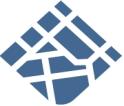 Общество с ограниченной ответственностью«ГРАДОСТРОИТЕЛЬСТВО И КАДАСТР»ООО «ГРАДОСТРОИТЕЛЬСТВО И КАДАСТР»Заказчик: Администрация Трубчевского муниципального районаМуниципальный контракт: №95 от 18.04.2017 г.ПРАВИЛА ЗЕМЛЕПОЛЬЗОВАНИЯ И ЗАСТРОЙКИ(в новой редакции)Селецкого сельского поселенияТрубчевского района Брянской области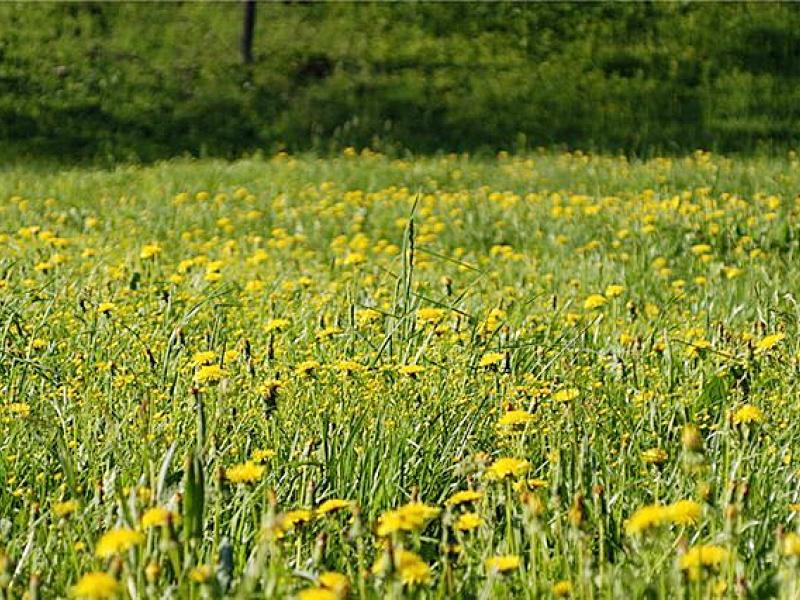 Санкт-Петербург 2018Общество с ограниченной ответственностью«ГРАДОСТРОИТЕЛЬСТВО И КАДАСТР»ООО «ГРАДОСТРОИТЕЛЬСТВО И КАДАСТР»Заказчик: Администрация Трубчевского муниципального районаМуниципальный контракт: №95 от 18.04.2017 г.ПРАВИЛА ЗЕМЛЕПОЛЬЗОВАНИЯ И ЗАСТРОЙКИ(в новой редакции)Селецкого сельского поселенияТрубчевского района Брянской областиГенеральный директор							В. А. КотляроваСанкт-Петербург 2018Авторский коллектив:ОГЛАВЛЕНИЕЧасть I. Порядок применения Правил землепользования и застройки	6ВВЕДЕНИЕ	6ГЛАВА 1. ОБЩИЕ ПОЛОЖЕНИЯ	6Статья 1. Цели разработки правил землепользования и застройки. Основные понятия, используемые в настоящих Правилах	6Статья 2. Открытость и доступность информации о землепользовании и застройке. Участие граждан в принятии решений по вопросам землепользования и застройки.	9Статья 3. Соотношение Правил застройки с Генеральным планом Селецкого сельского поселения и документацией по планировке территории.	9Статья 4. Застройщики. Заказчики	9ГЛАВА 2. ПОЛОЖЕНИЯ О РЕГУЛИРОВАНИИ ЗЕМЛЕПОЛЬЗОВАНИЯ И ЗАСТРОЙКИ ОРГАНАМИ МЕСТНОГО САМОУПРАВЛЕНИЯ	11Статья 5. Полномочия органов и должностных лиц местного самоуправления в области землепользования и застройки.	11Статья 6. Комиссия по землепользованию и застройке.	12Статья 7. Передача полномочий	13ГЛАВА 3. ГРАДОСТРОИТЕЛЬНАЯ ПОДГОТОВКА ЗЕМЕЛЬНЫХ УЧАСТКОВ В ЦЕЛЯХ ПРЕДОСТАВЛЕНИЯ ЗАИНТЕРЕСОВАННЫМ ЛИЦАМ ДЛЯ СТРОИТЕЛЬСТВА. РЕЗЕРВИРОВАНИЕ И ИЗЪЯТИЕ ЗЕМЕЛЬНЫХ УЧАСТКОВ ДЛЯ МУНИЦИПАЛЬНЫХ НУЖД.	13Статья 8. Градостроительная подготовка земельных участков в целях предоставления заинтересованным лицам для строительства	13Статья 9. Основания и условия изъятия земельных участков для муниципальных нужд	14Статья 10. Резервирование земель для муниципальных нужд.	16ГЛАВА 4. ПОЛОЖЕНИЯ О ПОДГОТОВКЕ ДОКУМЕНТАЦИИ ПО ПЛАНИРОВКЕ ТЕРРИТОРИИ ОРГАНАМИ МЕСТНОГО САМОУПРАВЛЕНИЯ	17Статья 11. Общие  положения о планировке территории	17Статья 12. Подготовка документации по планировке территории	18ГЛАВА 5. ПОЛОЖЕНИЯ ОБ ИЗМЕНЕНИИ ВИДОВ РАЗРЕШЕННОГО ИСПОЛЬЗОВАНИЯ ЗЕМЕЛЬНЫХ УЧАСТКОВ И ОБЪЕКТОВ КАПИТАЛЬНОГО СТРОИТЕЛЬСТВА ФИЗИЧЕСКИМИ И ЮРИДИЧЕСКИМИ ЛИЦАМИ	21Статья 13. Порядок предоставления разрешения на условно разрешённый вид использования земельного участка или объекта капитального строительства	21Статья 14. Порядок предоставления разрешения на отклонение от предельных параметров разрешённого строительства, реконструкции объектов капитального строительства	23ГЛАВА 6. ПРОЕКТНАЯ ДОКУМЕНТАЦИЯ. РАЗРЕШЕНИЕ НА СТРОИТЕЛЬСТВО. РАЗРЕШЕНИЕ НА ВВОД ОБЪЕКТА В ЭКСПЛУАТАЦИЮ	24Статья 15. Проектная документация	24Статья 16. Разрешение на строительство	25Статья 17. Разрешение на ввод объекта в эксплуатацию	27Статья 18. Строительный контроль и государственный строительный надзор	28ГЛАВА 7. ПОЛОЖЕНИЯ  О ПРОВЕДЕНИИ ПУБЛИЧНЫХ СЛУШАНИЙ ПО ВОПРОСАМ ЗЕМЛЕПОЛЬЗОВАНИЯ И ЗАСТРОЙКИ	32Статья 19. Общественные обсуждения, публичные слушания по вопросам землепользования и застройки на территории Селецкого сельского поселения	32ГЛАВА 8. МУНИЦИПАЛЬНЫЙ ЗЕМЕЛЬНЫЙ КОНТРОЛЬ	39Статья 20. Задачи муниципального земельного контроля	39Статья 21. Полномочия муниципальных инспекторов при осуществлении муниципального земельного контроля	40Статья 22. Особенности сноса самовольных построек или приведения их в соответствие с установленными требованиями	41Статья 23. Особенности сноса объектов капитального строительства, расположенных в зонах с особыми условиями использования территорий, или приведения таких объектов капитального строительства в соответствие с ограничениями использования земельных участков, установленными в границах зон с особыми условиями использования территорий	45ГЛАВА 9. ПОЛОЖЕНИЯ О ВНЕСЕНИИ ИЗМЕНЕНИЙ В ПРАВИЛА ЗЕМЛЕПОЛЬЗОВАНИЯ И ЗАСТРОЙКИ	47Статья 24. Порядок внесения изменений в Правила землепользования и застройки	47ГЛАВА 10. ПОЛОЖЕНИЯ О РЕГУЛИРОВАНИИ ИНЫХ ВОПРОСОВ ЗЕМЛЕПОЛЬЗОВАНИЯ И ЗАСТРОЙКИ	51Статья 25. Ответственность за нарушение настоящих Правил	51Статья 26. Вступление в силу настоящих Правил	51ЧАСТЬ 2. КАРТА ГРАДОСТРОИТЕЛЬНОГО ЗОНИРОВАНИЯ. ГРАДОСТРОИТЕЛЬНЫЕ РЕГЛАМЕНТЫ	52Статья 27. Порядок установления территориальных зон.	52Статья 28. Перечень территориальных зон, выделенных на карте градостроительного зонирования	52Статья 29. Карта градостроительного зонирования	53Статья 30. Порядок применения градостроительных регламентов.	53Статья 31. Виды разрешённого использования земельных участков и объектов капитального строительства.	55Статья 32. Градостроительные регламенты. Предельные параметры земельных участков и объектов капитального строительства.	56Статья 33. Градостроительные регламенты. Жилые зоны	61Статья 34. Градостроительные регламенты. Общественно-деловые зоны (О)	68Статья 35. Градостроительные регламенты. Производственные зоны, зоны инженерной и транспортной инфраструктур	85Статья 35.1. Градостроительные регламенты. Зоны инженерной    инфраструктуры (И)	85Статья 35.2. Градостроительные регламенты. Зоны транспортной инфраструктуры (Т)	91Статья 36. Градостроительные регламенты. Зоны сельскохозяйственного использования (Сх)	98Статья 37. Градостроительные регламенты. Зоны рекреационного назначения (Р)	109Статья 38. Градостроительные регламенты. Зоны специального назначения (Сп)	118Статья 39. Градостроительные регламенты. Ограничения использования земельных участков и объектов капитального строительства	120ПРИЛОЖЕНИЯ:Карта градостроительного зонирования Селецкого сельского поселения,                      М 1:15 000Карта границ зон с особыми условиями использования территории, М 1:15 000..Часть I. Порядок применения Правил землепользования и застройки ВВЕДЕНИЕПравила землепользования и застройки муниципального образования «Селецкое сельское поселение» Трубчевского района Брянской области (далее также – Правила застройки, Правила) являются нормативным правовым документом, разработанным в соответствии с Градостроительным кодексом РФ, Земельным кодексом РФ, Федеральным законом «Об общих принципах организации местного самоуправления в РФ» и другими нормативными правовыми актами РФ, Брянской области и Селецкого сельского поселения.Изменения в Правила застройки разработаны по заказу администрации Трубчевского муниципального района (далее – Администрация, Администрация района) на основе Генерального плана Селецкого сельского поселения, выполненного ФГУП Центр «Севзапгеоинформ»  в 2011г. (с учетом внесения изменений, выполненных ООО «ГРАДОСТРОИЕЛЬСТВО И КАДАСТР» в 2018 году).Правила застройки устанавливают градостроительное зонирование территории Селецкого сельского поселения – разделение территории Селецкого сельского поселения на территориальные зоны с установлением для каждой из них градостроительного регламента.ГЛАВА 1. ОБЩИЕ ПОЛОЖЕНИЯСтатья 1. Цели разработки правил землепользования и застройки. Основные понятия, используемые в настоящих Правилах Правила землепользования и застройки разрабатываются в целях:1) создания условий для устойчивого развития территорий муниципальных образований, сохранения окружающей среды и объектов культурного наследия;2) создания условий для планировки территорий муниципальных образований;3) обеспечения прав и законных интересов физических и юридических лиц, в том числе правообладателей земельных участков и объектов капитального строительства;4) создания условий для привлечения инвестиций, в том числе путем предоставления возможности выбора наиболее эффективных видов разрешенного использования земельных участков и объектов капитального строительства. Правила застройки регламентируют деятельность органов и должностных лиц местного самоуправления, физических и юридических лиц в области землепользования и застройки:- подготовка документации по планировке территории;- внесение изменений в настоящие Правила;- организация и проведение публичных слушаний по вопросам землепользования и застройки; - предоставление разрешения на условно разрешённый вид использования земельного участка или объекта капитального строительства;- предоставление разрешения на отклонение от предельных параметров разрешённого  строительства, реконструкции объектов капитального строительства;- разработка, согласование и утверждение проектной документации;- выдача разрешений на строительство, разрешений на ввод объектов в эксплуатацию;- подготовке градостроительных оснований для принятия решений о резервировании и изъятии земельных участков для реализации и муниципальных нужд;- контроль за использованием и строительными изменениями объектов недвижимости;- обеспечение открытости и доступности для физических и юридических лиц информации о землепользовании и застройке, а также их участия в принятии решений по этим вопросам посредством публичных слушаний;- внесение изменений в настоящие Правила, включая изменение состава градостроительных регламентов, в том числе путём его дополнения применительно к различным территориальным зонам.Правила обязательны для органов государственной власти, органов местного самоуправления, должностных, физических и юридических лиц, осуществляющих и контролирующих градостроительную деятельность, а также судебных органов при разрешении споров по вопросам землепользования и застройки территории сельского поселения.Правила применяются к градостроительным отношениям, возникшим после введения их в действие. К отношениям, возникшим до введения в действие настоящих Правил, положения настоящих Правил применяются в части прав и обязанностей, которые возникнут после введения их в действие.Нормативные и правовые акты органов местного самоуправления Селецкого сельского поселения по вопросам землепользования и застройки, принятые до введения в действие настоящих Правил применяются в части, не противоречащей настоящим ПравиламОсновные понятия, используемые в настоящих Правилах	Градостроительное зонирование – зонирование территории Селецкого сельского поселения в целях определения территориальных зон и установления градостроительных регламентов.Правила землепользования и застройки – документ градостроительного зонирования, который утверждается нормативным правовым актом представительного органа местного самоуправления Трубчевского района и в котором устанавливаются территориальные зоны, градостроительные регламенты, порядок применения такого документа и порядок внесения в него изменений.Территориальные зоны – зоны, для которых в Правилах застройки определены границы и установлены градостроительные регламенты.Зоны с особыми условиями использования территорий – охранные, санитарно-защитные зоны, зоны охраны объектов культурного наследия (памятников истории и культуры) народов Российской Федерации, защитные зоны объектов культурного наследия, водоохранные зоны, зоны затопления, подтопления, зоны санитарной охраны источников питьевого и хозяйственно-бытового водоснабжения, зоны охраняемых объектов, приаэродромная территория, иные зоны, устанавливаемые в соответствии с законодательством Российской Федерации.  Градостроительный регламент - устанавливаемые в пределах границ соответствующей территориальной зоны виды разрешенного использования земельных участков, равно как всего, что находится над и под поверхностью земельных участков и используется в процессе их застройки и последующей эксплуатации объектов капитального строительства, предельные (минимальные и (или) максимальные) размеры земельных участков и предельные параметры разрешенного строительства, реконструкции объектов капитального строительства, ограничения использования земельных участков и объектов капитального строительства, а также применительно к территориям, в границах которых предусматривается осуществление деятельности по комплексному и устойчивому развитию территории, расчетные показатели минимально допустимого уровня обеспеченности соответствующей территории объектами коммунальной, транспортной, социальной инфраструктур и расчетные показатели максимально допустимого уровня территориальной доступности указанных объектов для населения.Объект капитального строительства – здание, строение, сооружение, объекты, строительство которых не завершено (далее - объекты незавершенного строительства), за исключением некапитальных строений, сооружений и неотделимых улучшений земельного участка (замощение, покрытие и другие).Строительство – создание зданий, строений, сооружений (в том числе на месте сносимых объектов капитального строительства).Планировка территории – осуществление деятельности по развитию территорий посредством разработки проектов планировки территории, проектов межевания территории. Реконструкция объектов капитального строительства (за исключением линейных объектов) - изменение параметров объекта капитального строительства, его частей (высоты, количества этажей, площади, объема), в том числе надстройка, перестройка, расширение объекта капитального строительства, а также замена и (или) восстановление несущих строительных конструкций объекта капитального строительства, за исключением замены отдельных элементов таких конструкций на аналогичные или иные улучшающие показатели таких конструкций элементы и (или) восстановления указанных элементов.1) реконструкция линейных объектов - изменение параметров линейных объектов или их участков (частей), которое влечет за собой изменение класса, категории и (или) первоначально установленных показателей функционирования таких объектов (мощности, грузоподъемности и других) или при котором требуется изменение границ полос отвода и (или) охранных зон таких;  2) капитальный ремонт объектов капитального строительства (за исключением линейных объектов) - замена и (или) восстановление строительных конструкций объектов капитального строительства или элементов таких конструкций, за исключением несущих строительных конструкций, замена и (или) восстановление систем инженерно-технического обеспечения и сетей инженерно-технического обеспечения объектов капитального строительства или их элементов, а также замена отдельных элементов несущих строительных конструкций на аналогичные или иные улучшающие показатели таких конструкций элементы и (или) восстановление указанных элементов;  3) капитальный ремонт линейных объектов - изменение параметров линейных объектов или их участков (частей), которое не влечет за собой изменение класса, категории и (или) первоначально установленных показателей функционирования таких объектов и при котором не требуется изменение границ полос отвода и (или) охранных зон таких объектов.  4) снос объекта капитального строительства - ликвидация объекта капитального строительства путем его разрушения (за исключением разрушения вследствие природных явлений либо противоправных действий третьих лиц), разборки и (или) демонтажа объекта капитального строительства, в том числе его частей. Линейные объекты – линии электропередачи, линии связи (в том числе линейно-кабельные сооружения), трубопроводы, автомобильные дороги, железнодорожные линии и другие подобные сооружения.Документация по планировке территории – проекты планировки территории; проекты межевания территории.Красные линии - линии, которые обозначают существующие, планируемые (изменяемые, вновь образуемые) границы территорий общего пользования и (или) границы территорий, занятых линейными объектами и (или) предназначенных для размещения линейных объектов.Предельные размеры земельных участков и  предельные параметры разрешенного строительства, реконструкции объектов капитального строительства (далее также – Предельные размеры и параметры) – предельные физические характеристики земельных участков и объектов капитального строительства (зданий и сооружений), которые могут быть размещены на территории земельных участков в соответствии с градостроительным  регламентом.Статья 2. Открытость и доступность информации о землепользовании и застройке. Участие граждан в принятии решений по вопросам землепользования и застройки.1. Настоящие Правила являются открытыми для физических и юридических лиц.2. Граждане имеют право участвовать в принятии решений по вопросам землепользования и застройки в соответствии с действующим законодательством Российской Федерации, Брянской области и нормативными правовыми актами Селецкого сельского поселения Трубчевского района.Статья 3. Соотношение Правил застройки с Генеральным планом Селецкого сельского поселения и документацией по планировке территории.1. Правила застройки разработаны на основе Генерального плана Селецкого сельского поселения и не должны ему противоречить. Допускается конкретизация положений Генерального плана, но с обязательным учётом принципиального функционального назначения территории.В случае внесения изменений в Генеральный план Селецкого сельского поселения, соответствующие изменения  вносятся в Правила застройки.2. Документация по планировке территории разрабатывается на основе Генерального плана Селецкого сельского поселения, Правил застройки и не должна им противоречить.Статья 4. Застройщики. Заказчики1.  Застройщик – физическое или юридическое лицо, обеспечивающее на принадлежащем ему земельном участке или на земельном участке иного правообладателя (которому при осуществлении бюджетных инвестиций в объекты капитального строительства государственной (муниципальной) собственности органы государственной власти (государственные органы), Государственная корпорация по атомной энергии "Росатом", Государственная корпорация по космической деятельности "Роскосмос", органы управления государственными внебюджетными фондами или органы местного самоуправления передали в случаях, установленных бюджетным законодательством Российской Федерации, на основании соглашений свои полномочия государственного (муниципального) заказчика) строительство, реконструкцию, капитальный ремонт, снос объектов капитального строительства, а также выполнение инженерных изысканий, подготовку проектной документации для их строительства, реконструкции, капитального ремонта. Застройщик вправе передать свои функции, предусмотренные законодательством о градостроительной деятельности, техническому заказчику.2.  Земельные участки и объекты капитального строительства могут принадлежать застройщикам на правах собственности, аренды, пожизненно наследуемого владения земельным участком и других правах, позволяющих осуществлять строительство, реконструкцию, капитальный ремонт объектов капитального строительства.3.   Застройщики имеют право:– осуществлять строительство, реконструкцию, капитальный ремонт объектов капитального строительства на принадлежащих им земельных участках;– утверждать проектную документацию на строительство, реконструкцию объектов капитального строительства и их частей;- в случаях, установленных настоящими Правилами застройки, ходатайствовать перед администрацией Трубчевского района об отклонении от предельных параметров разрешённого строительства, реконструкции объектов капитального строительства, о предоставлении разрешения на условно разрешённый вид использования земельного участка;– обжаловать действия (бездействие) должностных лиц органов местного самоуправления в судебном порядке;– осуществлять другие права, предусмотренные действующим законодательством.4.   Застройщик в течение десяти дней со дня получения разрешения на строительство обязан безвозмездно передать в федеральный орган исполнительной власти, орган исполнительной власти субъекта Российской Федерации, орган местного самоуправления или уполномоченную организацию, осуществляющую государственное управление использованием атомной энергии и государственное управление при осуществлении деятельности, связанной с разработкой, изготовлением, утилизацией ядерного оружия и ядерных энергетических установок военного назначения, либо Государственную корпорацию по космической деятельности "Роскосмос", выдавшие разрешение на строительство, сведения о площади, о высоте и количестве этажей планируемого объекта капитального строительства, о сетях инженерно-технического обеспечения, один экземпляр копии результатов инженерных изысканий и по одному экземпляру копий разделов проектной документации, предусмотренных пунктами 2, 8 - 10 и 11.1 части 12 статьи 48 Градостроительного Кодекса, для размещения в информационной системе обеспечения градостроительной деятельности. Указанные документы (их копии или сведения, содержащиеся в них) могут быть направлены в электронной форме. В случае получения разрешения на строительство объекта капитального строительства в границах территории исторического поселения застройщик в течение десяти дней со дня получения указанного разрешения обязан также безвозмездно передать в такие орган или организацию предусмотренный пунктом 3 части 12 статьи 48 Градостроительного Кодекса раздел проектной документации объекта капитального строительства, за исключением случая, если строительство или реконструкция такого объекта планируется в соответствии с типовым архитектурным решением объекта капитального строительства.  5. Технический заказчик - юридическое лицо, которое уполномочено застройщиком и от имени застройщика заключает договоры о выполнении инженерных изысканий, о подготовке проектной документации, о строительстве, реконструкции, капитальном ремонте, сносе объектов капитального строительства, подготавливает задания на выполнение указанных видов работ, предоставляет лицам, выполняющим инженерные изыскания и (или) осуществляющим подготовку проектной документации, строительство, реконструкцию, капитальный ремонт, снос объектов капитального строительства, материалы и документы, необходимые для выполнения указанных видов работ, утверждает проектную документацию, подписывает документы, необходимые для получения разрешения на ввод объекта капитального строительства в эксплуатацию, осуществляет иные функции, предусмотренные законодательством о градостроительной деятельности (далее также - функции технического заказчика). Функции технического заказчика могут выполняться только членом соответственно саморегулируемой организации в области инженерных изысканий, архитектурно-строительного проектирования, строительства, реконструкции, капитального ремонта, сноса объектов капитального строительства, за исключением случаев, предусмотренных частью 2.1 статьи 47, частью 4.1 статьи 48, частями 2.1 и 2.2 статьи 52, частями 5 и 6 статьи 55.31 Градостроительного Кодекса. ГЛАВА 2. ПОЛОЖЕНИЯ О РЕГУЛИРОВАНИИ ЗЕМЛЕПОЛЬЗОВАНИЯ И ЗАСТРОЙКИ ОРГАНАМИ МЕСТНОГО САМОУПРАВЛЕНИЯСтатья 5. Полномочия органов и должностных лиц местного самоуправления в области землепользования и застройки.1.Согласно федеральному закону 27.05.2014 № 136-ФЗ полномочиями в области градостроительной деятельности на территории Селецкого сельского поселения  обладает Трубчевский район.2.К полномочиям представительного органа Трубчевского района относится:утверждение местных нормативов градостроительного проектирования;утверждение генеральных планов поселения; утверждение правил землепользования и застройки,  утверждение порядка осмотра зданий, сооружений и выдача рекомендаций об устранении выявленных в ходе таких осмотров нарушений; назначение публичных слушаний по   рассмотрению проектов ПЗЗ и  генерального плана Селецкого сельского поселения, проектов  документации по планировки  территории3.К полномочиям  администрации Трубчевского района относится:Принятие решения о подготовке проекта  внесения изменений в генеральный план поселения;Принятие решения о подготовке проекта внесения изменений в Правила землепользования и застройки поселения;принятие решения  о разработке проектов планировки территории;утверждение подготовленной на основе генеральных планов поселения документации по планировке территории;подготовка и утверждение градостроительных планов земельных участков;выдача разрешений на строительство (за исключением случаев, предусмотренных Градостроительным кодексом Российской Федерации, иными федеральными законами),внесение изменений в разрешение на строительство объектов капитального строительства;продление срока действия разрешения на строительство объектов капитального строительства;прекращение действия разрешения на строительство объектов капитального  строительства;выдача разрешений на ввод объектов в эксплуатацию при осуществлении строительства, реконструкции объектов капитального строительства, расположенных на территории поселения;принятие решения о назначении публичных слушаний по предоставлению разрешения на условно разрешенный вид использования земельного участка и (или) объектов капитального  строительства;принятие решения о предоставлении разрешения на условно разрешенный вид использования земельного участка и (или) объектов капитального  строительства;принятие решения о назначении публичных слушаний по предоставлению разрешения на отклонение от предельных параметров разрешенного строительства объектов капитального строительства;принятие решения о предоставлении разрешения на отклонение от предельных параметров разрешенного строительства, реконструкции объектов капитального строительства.Статья 6. Комиссия по землепользованию и застройке.1. Комиссии по землепользованию и застройке администрации Трубчевского муниципального района (далее – Комиссия) формируется в целях обеспечения требований, координации применения и реализации Правил землепользования и застройки  сельских поселений Трубчевского района  Брянской области (далее Правил).2. Комиссия является рекомендательно-совещательным органом при Главе администрации Трубчевского района Брянской области.3. Комиссия формируется на основании постановления администрации Трубчевского муниципального района и осуществляет свою деятельность в соответствии с Правилами, Положением о Комиссии, иными документами, регламентирующими ее деятельность и утверждаемыми главой администрации Трубчевского муниципального района.4. Комиссии по землепользованию и застройке администрации Трубчевского муниципального района (Полномочия Комиссии):- участвует в осуществлении контроля за соблюдением Правил землепользования и застройки всеми субъектами градостроительной (строительной) деятельности;- рассматривает заявления застройщиков о предоставлении разрешения на условно разрешенный вид использования земельного участка или объекта капитального строительства в порядке, установленном Положением о Комиссии и настоящими Правилами;- рассматривает заявления застройщиков о предоставлении разрешения на отклонение от предельных параметров разрешенного строительства, реконструкции объектов капитального строительства в порядке, установленном Положением о Комиссии и настоящими Правилами;- организует проведение публичных слушаний в случаях и в порядке, установленном Положением о Комиссии и настоящими Правилами;- решает иные задачи, связанные с регулированием землепользования и застройки:- обеспечивает рассмотрение проектов предложений о внесении изменений в Правила землепользования и застройки сельских поселений, подготавливаемых по инициативе органов местного самоуправления, на этапе, предшествующем проведению публичных слушаний;- проводит публичные слушания в случаях и порядке, определенных Положением о Комиссии и настоящими Правилами;- осуществляет подготовку заключения по результатам публичных слушаний или отклонения выносимого на обсуждение вопроса с указанием причин отклонения, и направляет это заключение Главе администрации Трубчевского района;- организует подготовку проектов нормативных правовых актов, иных документов, связанных с реализацией и  применением Правил.Статья 7. Передача полномочийАдминистрация Трубчевского муниципального района вправе заключать соглашения с органами местного самоуправления Селецкого сельского поселения о передаче им осуществления части своих полномочий по решению вопросов местного значения за счет межбюджетных трансфертов.При заключении соглашений о передаче полномочий (части полномочий) по землепользованию и застройке органов местного самоуправления Трубчевского района органам местного самоуправления Селецкого сельского поселения на период действия соглашений полномочия Трубчевского районного Совета народных депутатов, предусмотренные настоящими правилами и градостроительным законодательством, осуществляются Селецким сельским Советом народных депутатов. Полномочия администрации Трубчевского муниципального района, предусмотренные настоящими Правилами и градостроительным законодательством, осуществляются Селецкой сельской администрацией.В случае передачи органами местного самоуправления Трубчевского района полномочий по утверждению правил землепользования и застройки в органы местного самоуправления Селецкого сельского поселения, Селецкой сельской администрацией принимается решение о создании комиссии по землепользованию и застройке, утверждаются ее состав и порядок деятельности. Полномочия, предусмотренные частью 4 статьи 6 настоящих Правил, исполняются комиссией по подготовке правил землепользования и застройки Селецкого сельского поселения до окончания срока действия соглашения о передаче полномочий. ГЛАВА 3. ГРАДОСТРОИТЕЛЬНАЯ ПОДГОТОВКА ЗЕМЕЛЬНЫХ УЧАСТКОВ В ЦЕЛЯХ ПРЕДОСТАВЛЕНИЯ ЗАИНТЕРЕСОВАННЫМ ЛИЦАМ ДЛЯ СТРОИТЕЛЬСТВА. РЕЗЕРВИРОВАНИЕ И ИЗЪЯТИЕ ЗЕМЕЛЬНЫХ УЧАСТКОВ ДЛЯ МУНИЦИПАЛЬНЫХ НУЖД.Статья 8. Градостроительная подготовка земельных участков в целях предоставления заинтересованным лицам для строительстваГрадостроительная подготовка земельных участков в целях предоставления заинтересованным лицам для строительства регулируются земельным законодательством и градостроительным кодексом.1.  Земельные участки, предоставляемые заинтересованным лицам для строительства, должны быть образованы как объекты недвижимости, то есть осуществлена их градостроительная подготовка. Не допускается предоставлять земельные участки для любого строительства без их градостроительной подготовки.2. Образование земельных участков из земель или земельных участков, находящихся в муниципальной собственности, осуществляется в соответствии с одним из следующих документов: 1) проект межевания территории, утвержденный в соответствии с Градостроительным кодексом РФ;2) проектная документация лесных участков;3) утверждённая схема расположения земельного участка или земельных участков на кадастровом плане территории.3. Не допускается образование земельного участка, границы которого пересекают границы территориальных зон, лесничеств, лесопарков, за исключением земельного участка, образуемого для проведения работ по геологическому изучению недр, разработки месторождений полезных ископаемых, размещения линейных объектов, гидротехнических сооружений, а также водохранилищ, иных искусственных водных объектов. 4. Образование земельных участков из земель или земельных участков, находящихся в муниципальной собственности, допускается в соответствии с утвержденной схемой расположения земельного участка или земельных участков на кадастровом плане территории при отсутствии утверждённого проекта межевания территории с учетом положений, предусмотренных частью 5 настоящей статьи.4.1. Образование лесных участков в целях размещения линейных объектов осуществляется на основании утвержденного проекта межевания территории5. Исключительно в соответствии с утверждённым проектом межевания территории осуществляется образование земельных участков:1) из земельного участка, предоставленного для комплексного освоения территории;2) из земельного участка, предоставленного некоммерческой организации, созданной гражданами, для ведения садоводства, огородничества, дачного хозяйства либо для ведения дачного хозяйства иным юридическим лицам;3) в границах территории, в отношении которой заключён договор о её развитии;4) в границах элемента планировочной структуры, застроенного многоквартирными домами;5) для строительства и реконструкции линейных объектов федерального, регионального или местного значения.6. Образование земельного участка обеспечивается заинтересованным в предоставлении земельного участка лицом либо администрацией Трубчевского муниципального района в соответствии с требованиями Земельного кодекса РФ.              7. Земли и земельные участки, находящиеся в муниципальной собственности, могут использоваться без предоставления земельных участков и установления сервитута в порядке, установленном земельным законодательством.Статья 9. Основания и условия изъятия земельных участков для муниципальных нужд Изъятие земельных участков для муниципальных нужд осуществляется в исключительных случаях по основаниям, связанным с:1.1 выполнением международных договоров Российской Федерации;1.2. строительством, реконструкцией следующих объектов государственного значения (объектов федерального значения, объектов регионального значения) или объектов местного значения при отсутствии других возможных вариантов строительства, реконструкции этих объектов:-объекты федеральных энергетических систем и объекты энергетических систем регионального значения;-объекты использования атомной энергии;-объекты обороны страны и безопасности государства, в том числе инженерно-технические сооружения, линии связи и коммуникации, возведенные в интересах защиты и охраны Государственной границы Российской Федерации;-объекты федерального транспорта, объекты связи федерального значения, а также объекты транспорта, объекты связи регионального значения, объекты инфраструктуры железнодорожного транспорта общего пользования;-объекты, обеспечивающие космическую деятельность;-линейные объекты федерального и регионального значения, обеспечивающие деятельность субъектов естественных монополий;-объекты систем электро-, газоснабжения, объекты систем теплоснабжения, объекты централизованных систем горячего водоснабжения, холодного водоснабжения и (или) водоотведения федерального, регионального или местного значения;-автомобильные дороги федерального, регионального или межмуниципального, местного значения;1.3. иными основаниями, предусмотренными федеральными законами.2. Изъятие земельных участков для муниципальных нужд в целях строительства, реконструкции объектов местного значения допускается, если указанные объекты предусмотрены утвержденными документами территориального планирования и утвержденными проектами планировки территории.3. Принятие решения об изъятии земельных участков для государственных или муниципальных нужд в целях, не предусмотренных пунктом 2 настоящей статьи, должно быть обосновано:3.1. решением о создании или расширении особо охраняемой природной территории (в случае изъятия земельных участков для создания или расширения особо охраняемой природной территории);3.2. международным договором Российской Федерации (в случае изъятия земельных участков для выполнения международного договора);3.3. лицензией на пользование недрами (в случае изъятия земельных участков для проведения работ, связанных с пользованием недрами, в том числе осуществляемых за счет средств недропользователя);3.4. решением о признании многоквартирного дома аварийным и подлежащим сносу или реконструкции (в случае изъятия земельного участка в связи с признанием расположенного на таком земельном участке многоквартирного дома аварийным и подлежащим сносу или реконструкции).4. Решение об изъятии земельных участков для муниципальных нужд для строительства, реконструкции объектов местного значения может быть принято не позднее чем в течение трех лет со дня утверждения проекта планировки территории, предусматривающего размещение таких объектов.5. Изъятие земельных участков для муниципальных нужд осуществляется по решениям уполномоченных органов исполнительной власти или органов местного самоуправления, предусмотренных статьей 56.2 Земельного Кодекса, которые принимаются как по их собственной инициативе, так и на основании ходатайства об изъятии земельных участков для муниципальных нужд, поданного организацией, указанной в пункте 1 статьи 56.4 Земельного Кодекса.6. Изъятие земельных участков для муниципальных нужд, в результате которого прекращаются право постоянного (бессрочного) пользования, право пожизненного наследуемого владения, договор аренды земельного участка, находящегося в муниципальной собственности, или право безвозмездного пользования таким земельным участком, может осуществляться независимо от формы собственности на такой земельный участок.7. Допускается изъятие земельных участков, расположенных на территории одного субъекта Российской Федерации, для государственных нужд другого субъекта Российской Федерации в случае, если это изъятие осуществляется для размещения объектов регионального значения такого субъекта Российской Федерации, предусмотренных документами территориального планирования субъекта Российской Федерации, на территории которого расположены такие земельные участки.8. Если строительство, реконструкцию объектов местного значения, для строительства, реконструкции которых для муниципальных нужд изымаются земельные участки, предполагается осуществлять полностью или частично за счет средств организаций, указанных в пункте 1 статьи 56.4 Земельного Кодекса, изъятие таких земельных участков осуществляется по ходатайству указанных организаций.9. Запрещается изъятие для муниципальных нужд земельных участков, предоставленных федеральным государственным бюджетным учреждениям, осуществляющим управление особо охраняемыми природными территориями федерального значения, за исключением случаев, предусмотренных федеральными законами.10. Установление порядка изъятия земельных участков для муниципальных нужд производится в соответствии со статьями 56.2- 56.11 Земельного кодекса РФ.Статья 10. Резервирование земель для муниципальных нужд.1. Резервирование земель для муниципальных нужд осуществляется в случаях, предусмотренных статьей 49 Земельного  Кодекса Российской Федерации, а земель, находящихся в муниципальной собственности и не предоставленных гражданам и юридическим лицам, также в случаях, связанных с размещением объектов инженерной, транспортной и социальной инфраструктур, объектов обороны и безопасности, созданием особо охраняемых природных территорий, строительством водохранилищ и иных искусственных водных объектов, объектов инфраструктуры особой экономической зоны, предусмотренных планом обустройства и соответствующего материально-технического оснащения особой экономической зоны и прилегающей к ней территории. Резервирование земель может осуществляться также в отношении земельных участков, необходимых для целей недропользования.2. Резервирование земель допускается в установленных документацией по планировке территории зонах планируемого размещения объектов федерального значения, объектов регионального значения, объектов местного значения, в пределах территории, указанной в заявке высшего исполнительного органа государственной власти субъекта Российской Федерации, исполнительно-распорядительного органа муниципального образования на создание особой экономической зоны в соответствии с Федеральным законом от 22 июля 2005 года N 116-ФЗ "Об особых экономических зонах в Российской Федерации", а также в пределах иных необходимых в соответствии с федеральными законами для обеспечения государственных или муниципальных нужд территорий.3. Земли для муниципальных нужд могут резервироваться на срок не более чем три года, а при резервировании земель, находящихся в муниципальной собственности и указанных в заявке высшего исполнительного органа государственной власти субъекта Российской Федерации, исполнительно-распорядительного органа муниципального образования на создание особой экономической зоны в соответствии с Федеральным законом от 22 июля 2005 года N 116-ФЗ "Об особых экономических зонах в Российской Федерации", на срок не более чем два года. Допускается резервирование земель, находящихся в муниципальной собственности и не предоставленных гражданам и юридическим лицам, для строительства и реконструкции объектов морского транспорта, внутреннего водного транспорта, железнодорожного транспорта, воздушного транспорта (в том числе объектов единой системы организации воздушного движения), транспортно-пересадочных узлов и метрополитена, строительства и реконструкции автомобильных дорог федерального значения, регионального значения, межмуниципального значения, местного значения и других линейных объектов государственного или муниципального значения на срок до двадцати лет.ГЛАВА 4. ПОЛОЖЕНИЯ О ПОДГОТОВКЕ ДОКУМЕНТАЦИИ ПО ПЛАНИРОВКЕ ТЕРРИТОРИИ ОРГАНАМИ МЕСТНОГО САМОУПРАВЛЕНИЯСтатья 11. Общие  положения о планировке территорииПодготовка документации по планировке территории осуществляется в целях обеспечения устойчивого развития территорий, в том числе выделения элементов планировочной структуры, установления границ земельных участков, установления границ зон планируемого размещения объектов капитального строительства.1.  Подготовка документации по планировке территории в целях размещения объекта капитального строительства является обязательной в следующих случаях:1.1. необходимо изъятие земельных участков для государственных или муниципальных нужд в связи с размещением объекта капитального строительства федерального, регионального или местного значения;1.2. необходимы установление, изменение или отмена красных линий;1.3. необходимо образование земельных участков в случае, если в соответствии с земельным законодательством образование земельных участков осуществляется только в соответствии с проектом межевания территории;1.4. размещение объекта капитального строительства планируется на территориях двух и более муниципальных образований, имеющих общую границу (за исключением случая, если размещение такого объекта капитального строительства планируется осуществлять на землях или земельных участках, находящихся в государственной или муниципальной собственности, и для размещения такого объекта капитального строительства не требуются предоставление земельных участков, находящихся в государственной или муниципальной собственности, и установление сервитутов);1.5. планируются строительство, реконструкция линейного объекта (за исключением случая, если размещение линейного объекта планируется осуществлять на землях или земельных участках, находящихся в государственной или муниципальной собственности, и для размещения такого линейного объекта не требуются предоставление земельных участков, находящихся в государственной или муниципальной собственности, и установление сервитутов). Правительством Российской Федерации могут быть установлены иные случаи, при которых для строительства, реконструкции линейного объекта не требуется подготовка документации по планировке территории.2. Видами документации по планировке территории являются:2.1. проект планировки территории;2.2. проект межевания территории.3. Подготовка проектов планировки территории осуществляется для выделения элементов планировочной структуры, установления границ территорий общего пользования, границ зон планируемого размещения объектов капитального строительства, определения характеристик и очередности планируемого развития территории.4. Подготовка проекта межевания территории осуществляется применительно к территории, расположенной в границах одного или нескольких смежных элементов планировочной структуры, границах определенной правилами землепользования и застройки территориальной зоны и (или) границах установленной схемой территориального планирования муниципального района, генеральным планом поселения, городского округа функциональной зоны.Подготовка проекта межевания территории осуществляется для:- определения местоположения границ образуемых и изменяемых земельных участков;- установления, изменения, отмены красных линий для застроенных территорий, в границах которых не планируется размещение новых объектов капитального строительства, а также для установления, изменения, отмены красных линий в связи с образованием и (или) изменением земельного участка, расположенного в границах территории, применительно к которой не предусматривается осуществление деятельности по комплексному и устойчивому развитию территории, при условии, что такие установление, изменение, отмена влекут за собой исключительно изменение границ территории общего пользования.	5. Запрещается преобразование застроенных территорий, и осуществление нового строительства без утвержденной документации по планировке территории после вступления в силу Правил землепользования и застройки, кроме объектов, заявления на строительство (включая заявления о выборе земельного участка и предварительном согласовании места размещения объекта, в порядке статьи 31 Земельного кодекса РФ) и (или) реконструкцию которых приняты от граждан и (или) юридических лиц до утверждения настоящих Правил.Статья 12. Подготовка документации по планировке территории1. Подготовка документации по планировке территории Селецкого сельского поселения осуществляется на основании Генерального плана Селецкого сельского поселения, настоящих Правил, требований технических регламентов, с учётом границ территорий объектов культурного наследия (в том числе вновь выявленных), границ зон с особыми условиями использования территорий.2. Решение о подготовке документации по планировке территории принимается  администрацией  Трубчевского муниципального района  по собственной инициативе  либо на основании предложений физических или юридических лиц о подготовке документации по планировке территории, а также на основании заявлений о принятии решений о подготовке документации по планировке территории от лиц, с которыми заключен договор аренды земельного участка для его комплексного освоения в целях жилищного строительства либо договор о развитии застроенной территории. 3. Администрация Трубчевского муниципального района осуществляет прием, регистрацию и учет заявлений физических и юридических лиц с предложениями о разработке документации по планировке территории, и  в течение 14 дней принимает решение о подготовке документации по планировке территории, в котором отражаются сроки представления предложений физических или юридических лиц о порядке, сроках подготовки и содержании документации по планировке территории, либо выдает заявителю заключение об отсутствии необходимости подготовки документации по планировке территории.4. Постановление администрации Трубчевского муниципального района подлежит опубликованию в порядке, установленном для официального опубликования муниципальных правовых актов в течение трех дней со дня принятия такого решения и размещается  на официальном сайте органов местного самоуправления  Трубчевского района в информационно – телекоммуникационной сети общего пользования.5. В случае подготовки документации по планировке территории лицами, указанными в  7.1 настоящей статьи, принятие  администрацией муниципального района решения о подготовке документации по планировке территории не требуется. Подготовка этой документации, а также ее утверждение осуществляется в порядке, установленном для документации по планировке территории, подготовка которой осуществляется на основании решения  администрации района.6. Администрация района:6.1. В течение 10 дней со дня официального опубликования постановления о принятии решения о подготовке документации по планировке территории осуществляет разработку задания на подготовку документации по планировке территории.  6.2. Со дня официального опубликования постановления о принятии решения о подготовке документации по планировке территории осуществляет приемку и регистрацию предложений физических или юридических лиц о порядке, сроках подготовки и содержании документации по планировке территории.7. Подготовка документации по планировке территории осуществляется администрацией Трубчевского муниципального района самостоятельно либо привлекаемыми на основании муниципального контракта, заключенного в соответствии с законодательством Российской Федерации о контрактной системе в сфере закупок товаров, работ, услуг для обеспечения государственных и муниципальных нужд, иными лицами, за исключением случая, указанного в пункте 8 настоящей статьи.Подготовка документации по планировке территории, в том числе предусматривающей размещение объектов федерального значения, объектов регионального значения, объектов местного значения, может осуществляться физическими или юридическими лицами за счет их средств.7.1. В случае, если заключен договор о комплексном освоении территории или договор о развитии застроенной территории, подготовка документации по планировке территории в границах соответствующей территории осуществляется лицами, с которыми заключены соответствующие договоры. В отношении земельного участка, предоставленного некоммерческой организации, созданной гражданами, для ведения садоводства, огородничества, дачного хозяйства, подготовка проекта планировки соответствующей территории и (или) проекта межевания соответствующей территории обеспечивается указанной некоммерческой организацией. Подготовка проекта планировки территории и проекта межевания территории в отношении земельного участка, предоставленного для ведения дачного хозяйства иному юридическому лицу, обеспечивается этим юридическим лицом.8. В случае, если заключен договор о комплексном освоении территории или договор о развитии застроенной территории, подготовка документации по планировке территории в границах соответствующей территории осуществляется лицами, с которыми заключены соответствующие договоры. В отношении земельного участка, предоставленного некоммерческой организации, созданной гражданами, для ведения садоводства, огородничества, дачного хозяйства, подготовка проекта планировки соответствующей территории и (или) проекта межевания соответствующей территории обеспечивается указанной некоммерческой организацией. 9. Подготовка документации по планировке территории осуществляется на основании документов территориального планирования, правил землепользования и застройки в соответствии с требованиями технических регламентов, нормативов градостроительного проектирования, градостроительных регламентов с учетом границ территорий объектов культурного наследия, включенных в единый государственный реестр объектов культурного наследия (памятников истории и культуры) народов Российской Федерации, границ территорий выявленных объектов культурного наследия, границ зон с особыми условиями использования территорий, а также с учетом программ комплексного развития систем коммунальной инфраструктуры поселения,  программ комплексного развития транспортной инфраструктуры поселения,  программ комплексного развития социальной инфраструктуры поселения.10. В течение тридцати дней со дня поступления подготовленной документации Администрация района осуществляет её проверку на соответствие требованиям, указанным в пункте 8 настоящей статьи, и по результатам проверки  принимает решение  о возможности её утверждения или об отклонении такой документации и о направлении ее на доработку. В течение 7 дней со дня утверждения документация по планировке территории направляется главе поселения, применительно к территории которого осуществлялась подготовка такой документации.11. Документация по планировке территории до ее утверждения подлежит согласованию с органами местного самоуправления поселения,  применительно к территории которого разрабатывалась такая документация.12. Администрации района обеспечивает опубликование документации по планировке территории (проектов планировки территории и проектов межевания территории) в порядке, установленном для официального опубликования муниципальных правовых актов, иной официальной информации, и размещает информацию о такой документации на     официальном сайте органов местного самоуправления Трубчевского района в информационно – телекоммуникационной сети общего пользования.13. Проекты планировки территории и проекты межевания территории, подготовленные в составе документации по планировке территории на основании решения  администрации района, до их утверждения подлежат обязательному рассмотрению на публичных слушаниях.Срок проведения публичных слушаний со дня оповещения жителей муниципального образования о времени и месте их проведения до дня опубликования заключения о результатах публичных слушаний определяется уставом муниципального образования и (или) нормативными правовыми актами представительного органа муниципального образования и не может быть менее одного месяца и более трех месяцев.14. Заключение о результатах публичных слушаний по проекту планировки территории  подлежит опубликованию в порядке, установленном для официального опубликования муниципальных правовых актов, и размещается на официальном сайте органов местного самоуправления Трубчевского района в информационно – телекоммуникационной сети общего пользования.15. Публичные слушания по проекту планировки территории и проекту межевания территории, подготовленные в составе документации по планировке территории, не проводятся, если они подготовлены в отношении:1) территории, подлежащей комплексному освоению в соответствии с договором о комплексном освоении территории;2) территории в границах земельного участка, предоставленного некоммерческой организации, созданной гражданами, для ведения садоводства, огородничества, дачного хозяйства или для ведения дачного хозяйства иному юридическому лицу;3) территории для размещения линейных объектов в границах земель лесного фонда.16. Администрация Трубчевского муниципального района с учетом протокола публичных слушаний по проекту планировки территории и проекту межевания территории и заключения о результатах публичных слушаний принимает решение об утверждении документации по планировке территории или об отклонении такой документации и о направлении ее на доработку с учетом указанных протокола и заключения.17. Утвержденная документация по планировке территории подлежит опубликованию в порядке, установленном для официального опубликования муниципальных правовых актов в течение семи дней со дня утверждения указанной документации и размещается на официальном сайте органов местного самоуправления Трубчевского района в информационно – телекоммуникационной сети общего пользования.18. Органы государственной власти Российской Федерации, органы государственной власти Брянской области, органы местного самоуправления, физические и юридические лица вправе оспорить в судебном порядке документацию по планировке территории.ГЛАВА 5. ПОЛОЖЕНИЯ ОБ ИЗМЕНЕНИИ ВИДОВ РАЗРЕШЕННОГО ИСПОЛЬЗОВАНИЯ ЗЕМЕЛЬНЫХ УЧАСТКОВ И ОБЪЕКТОВ КАПИТАЛЬНОГО СТРОИТЕЛЬСТВА ФИЗИЧЕСКИМИ И ЮРИДИЧЕСКИМИ ЛИЦАМИСтатья 13. Порядок предоставления разрешения на условно разрешённый вид использования земельного участка или объекта капитального строительства1. Физическое или юридическое лицо, заинтересованное в предоставлении разрешения на условно разрешенный вид использования земельного участка или объекта капитального строительства (далее - разрешение на условно разрешенный вид использования), направляет заявление о предоставлении разрешения на условно разрешенный вид использования в Комиссию.2. Проект решения о предоставлении разрешения на условно разрешенный вид использования подлежит рассмотрению на общественных обсуждениях или публичных слушаниях, проводимых в порядке, установленном статьей 5.1 Градостроительного Кодекса РФ, с учетом положений настоящей статьи.3. В случае, если условно разрешенный вид использования земельного участка или объекта капитального строительства может оказать негативное воздействие на окружающую среду, общественные обсуждения или публичные слушания проводятся с участием правообладателей земельных участков и объектов капитального строительства, подверженных риску такого негативного воздействия.4. Организатор общественных обсуждений или публичных слушаний направляет сообщения о проведении общественных обсуждений или публичных слушаний по проекту решения о предоставлении разрешения на условно разрешенный вид использования правообладателям земельных участков, имеющих общие границы с земельным участком, применительно к которому запрашивается данное разрешение, правообладателям объектов капитального строительства, расположенных на земельных участках, имеющих общие границы с земельным участком, применительно к которому запрашивается данное разрешение, и правообладателям помещений, являющихся частью объекта капитального строительства, применительно к которому запрашивается данное разрешение. Указанные сообщения направляются не позднее чем через десять дней со дня поступления заявления заинтересованного лица о предоставлении разрешения на условно разрешенный вид использования.5. Срок проведения общественных обсуждений или публичных слушаний со дня оповещения жителей муниципального образования об их проведении до дня опубликования заключения о результатах общественных обсуждений или публичных слушаний определяется уставом муниципального образования и (или) нормативным правовым актом представительного органа муниципального образования и не может быть более одного месяца.6. На основании заключения о результатах общественных обсуждений или публичных слушаний по проекту решения о предоставлении разрешения на условно разрешенный вид использования Комиссия осуществляет подготовку рекомендаций о предоставлении разрешения на условно разрешенный вид использования или об отказе в предоставлении такого разрешения с указанием причин принятого решения и направляет их Главе администрации Трубчевского района.7. На основании указанных в части 6 настоящей статьи рекомендаций Глава администрации Трубчевского района в течение трех дней со дня поступления таких рекомендаций принимает решение о предоставлении разрешения на условно разрешенный вид использования или об отказе в предоставлении такого разрешения. Указанное решение подлежит опубликованию в порядке, установленном для официального опубликования муниципальных правовых актов, иной официальной информации, и размещается на официальном сайте уполномоченного органа местного самоуправления в информационно-телекоммуникационной сети "Интернет".8. Расходы, связанные с организацией и проведением общественных обсуждений или публичных слушаний по проекту решения о предоставлении разрешения на условно разрешенный вид использования, несет физическое или юридическое лицо, заинтересованное в предоставлении такого разрешения.10. Со дня поступления в орган местного самоуправления уведомления о выявлении самовольной постройки от исполнительного органа государственной власти, должностного лица, государственного учреждения или органа местного самоуправления, указанных в части 2 статьи 55.32 Градостроительного Кодекса РФ, не допускается предоставление разрешения на условно разрешенный вид использования в отношении земельного участка, на котором расположена такая постройка, или в отношении такой постройки до ее сноса или приведения в соответствие с установленными требованиями, за исключением случаев, если по результатам рассмотрения данного уведомления органом местного самоуправления в исполнительный орган государственной власти, должностному лицу, в государственное учреждение или орган местного самоуправления, которые указаны в части 2 статьи 55.32 Градостроительного Кодекса РФ и от которых поступило данное уведомление, направлено уведомление о том, что наличие признаков самовольной постройки не усматривается либо вступило в законную силу решение суда об отказе в удовлетворении исковых требований о сносе самовольной постройки или ее приведении в соответствие с установленными требованиями.11. В случае, если условно разрешенный вид использования земельного участка или объекта капитального строительства включен в градостроительный регламент в установленном для внесения изменений в правила землепользования и застройки порядке после проведения общественных обсуждений или публичных слушаний по инициативе физического или юридического лица, заинтересованного в предоставлении разрешения на условно разрешенный вид использования, решение о предоставлении разрешения на условно разрешенный вид использования такому лицу принимается без проведения общественных обсуждений или публичных слушаний.12. Физическое или юридическое лицо вправе оспорить в судебном порядке решение о предоставлении разрешения на условно разрешенный вид использования или об отказе в предоставлении такого разрешения.Статья 14. Порядок предоставления разрешения на отклонение от предельных параметров разрешённого строительства, реконструкции объектов капитального строительства1. Правообладатели земельных участков, размеры которых меньше установленных градостроительным регламентом минимальных размеров земельных участков либо конфигурация, инженерно-геологические или иные характеристики которых неблагоприятны для застройки, вправе обратиться за разрешениями на отклонение от предельных параметров разрешенного строительства, реконструкции объектов капитального строительства.2. Отклонение от предельных параметров разрешенного строительства, реконструкции объектов капитального строительства разрешается для отдельного земельного участка при соблюдении требований технических регламентов. Отклонение от предельных параметров разрешенного строительства, реконструкции объектов капитального строительства в части предельного количества этажей, предельной высоты зданий, строений, сооружений и требований к архитектурным решениям объектов капитального строительства в границах территорий исторических поселений федерального или регионального значения не допускается.3. Заинтересованное в получении разрешения на отклонение от предельных параметров разрешенного строительства, реконструкции объектов капитального строительства лицо направляет в Комиссию заявление о предоставлении такого разрешения.4. Проект решения о предоставлении разрешения на отклонение от предельных параметров разрешенного строительства, реконструкции объектов капитального строительства подлежит рассмотрению на общественных обсуждениях или публичных слушаниях, проводимых в порядке, установленном статьей 5.1 Градостроительного Кодекса РФ, с учетом положений статьи 39 Градостроительного Кодекса. Расходы, связанные с организацией и проведением общественных обсуждений или публичных слушаний по проекту решения о предоставлении разрешения на отклонение от предельных параметров разрешенного строительства, реконструкции объектов капитального строительства, несет физическое или юридическое лицо, заинтересованное в предоставлении такого разрешения.5. На основании заключения о результатах общественных обсуждений или публичных слушаний по проекту решения о предоставлении разрешения на отклонение от предельных параметров разрешенного строительства, реконструкции объектов капитального строительства Комиссия осуществляет подготовку рекомендаций о предоставлении такого разрешения или об отказе в предоставлении такого разрешения с указанием причин принятого решения и направляет указанные рекомендации Главе администрации Трубчевского района.6. Глава администрации Трубчевского района в течение семи дней со дня поступления указанных в части 5 настоящей статьи рекомендаций принимает решение о предоставлении разрешения на отклонение от предельных параметров разрешенного строительства, реконструкции объектов капитального строительства или об отказе в предоставлении такого разрешения с указанием причин принятого решения.7. Со дня поступления в орган местного самоуправления уведомления о выявлении самовольной постройки от исполнительного органа государственной власти, должностного лица, государственного учреждения или органа местного самоуправления, указанных в части 2 статьи 55.32 Градостроительного Кодекса РФ, не допускается предоставление разрешения на отклонение от предельных параметров разрешенного строительства, реконструкции объектов капитального строительства в отношении земельного участка, на котором расположена такая постройка, до ее сноса или приведения в соответствие с установленными требованиями, за исключением случаев, если по результатам рассмотрения данного уведомления органом местного самоуправления в исполнительный орган государственной власти, должностному лицу, в государственное учреждение или орган местного самоуправления, которые указаны в части 2 статьи 55.32 Градостроительного Кодекса РФ и от которых поступило данное уведомление, направлено уведомление о том, что наличие признаков самовольной постройки не усматривается либо вступило в законную силу решение суда об отказе в удовлетворении исковых требований о сносе самовольной постройки или ее приведении в соответствие с установленными требованиями.8. Физическое или юридическое лицо вправе оспорить в судебном порядке решение о предоставлении разрешения на отклонение от предельных параметров разрешенного строительства, реконструкции объектов капитального строительства или об отказе в предоставлении такого разрешения.9. Предоставление разрешения на отклонение от предельных параметров разрешенного строительства, реконструкции объектов капитального строительства не допускается, если такое отклонение не соответствует ограничениям использования объектов недвижимости, установленным на приаэродромной территории.ГЛАВА 6. ПРОЕКТНАЯ ДОКУМЕНТАЦИЯ. РАЗРЕШЕНИЕ НА СТРОИТЕЛЬСТВО. РАЗРЕШЕНИЕ НА ВВОД ОБЪЕКТА В ЭКСПЛУАТАЦИЮСтатья 15. Проектная документация1. Проектная документация представляет собой документацию, содержащую материалы в текстовой форме и в виде карт (схем) и определяющую архитектурные, функционально-технологические, конструктивные и инженерно-технические решения для обеспечения строительства, реконструкции объектов капитального строительства, их частей.2. Для подготовки проектной документации выполняются  инженерные изыскания. Не допускаются подготовка и реализация проектной документации без выполнения соответствующих инженерных изысканий.3. Проектная документация объектов капитального строительства подлежит экспертизе, за исключением случаев, предусмотренных статьей 49 Градостроительного кодекса РФ.Застройщик вправе направить проектную документацию на негосударственную экспертизу. Негосударственная экспертиза проводится в порядке, установленном Правительством РФ.4. Порядок выполнения инженерных изысканий, порядок подготовки, состав и содержание проектной документации, порядок организации и проведения государственной экспертизы проектной документации установлены статьями 47 – 49 Градостроительного кодекса РФ.Статья 16. Разрешение на строительство1. Разрешение на строительство представляет собой документ, который подтверждает соответствие проектной документации требованиям, установленным градостроительным регламентом (за исключением случая, предусмотренного частью 1.1 настоящей статьи), проектом планировки территории и проектом межевания территории (за исключением случаев, если в соответствии с Градостроительным Кодексом подготовка проекта планировки территории и проекта межевания территории не требуется), при осуществлении строительства, реконструкции объекта капитального строительства, не являющегося линейным объектом (далее - требования к строительству, реконструкции объекта капитального строительства), или требованиям, установленным проектом планировки территории и проектом межевания территории, при осуществлении строительства, реконструкции линейного объекта (за исключением случаев, при которых для строительства, реконструкции линейного объекта не требуется подготовка документации по планировке территории), а также допустимость размещения объекта капитального строительства на земельном участке в соответствии с разрешенным использованием такого земельного участка и ограничениями, установленными в соответствии с земельным и иным законодательством Российской Федерации. Разрешение на строительство дает застройщику право осуществлять строительство, реконструкцию объекта капитального строительства, за исключением случаев, предусмотренных Градостроительным Кодексом.1.1. В случае, если на земельный участок не распространяется действие градостроительного регламента или для земельного участка не устанавливается градостроительный регламент, разрешение на строительство подтверждает соответствие проектной документации установленным в соответствии с частью 7 статьи 36 Градостроительного Кодекса требованиям к назначению, параметрам и размещению объекта капитального строительства на указанном земельном участке.2. Конечным результатом предоставления муниципальной услуги «Выдача разрешения на  строительство» являются:          - выдача разрешения на строительство, которое является документом, подтверждающий соответствие проектной документации требованиям градостроительного плана земельного участка или проекту планировки территории и проекту межевания территории (в случае строительства, реконструкции линейных объектов) и дающий застройщику право осуществлять строительство, реконструкцию объектов капитального строительства или отказ в выдаче такого разрешения с указанием мотивированных причин отказа.- продление срока действия разрешения на строительство или отказ в продлении срока действия разрешения на строительство.3. Предоставление муниципальной услуги осуществляется администрацией Трубчевского муниципального района через отдел архитектуры и жилищно-коммунального хозяйства.4. Разрешение на строительство на земельном участке, на который не распространяется действие градостроительного регламента, выдается федеральным органом исполнительной власти, органом исполнительной власти Брянской области или органом местного самоуправления Трубчевского района в соответствии с их компетенцией.5. Форма разрешения на строительство установлена постановлением  Правительства РФ.6. Разрешение на строительство, за исключением случаев, установленных Градостроительным кодексом РФ и другими федеральными законами, выдается:- уполномоченным федеральным органом исполнительной власти в случае, если строительство объекта капитального строительства планируется осуществлять на территориях двух и более субъектов Российской Федерации, в том числе линейного объекта - на территории закрытого административно-территориального образования, границы которого не совпадают с границами субъектов Российской Федерации, и в случае реконструкции объекта капитального строительства, расположенного на территориях двух и более субъектов Российской Федерации, в том числе линейного объекта, расположенного на территории закрытого административно-территориального образования, границы которого не совпадают с границами субъектов Российской Федерации;- органом исполнительной власти субъекта Российской Федерации в случае, если строительство объекта капитального строительства планируется осуществлять на территориях двух и более муниципальных образований (муниципальных районов, городских округов), и в случае реконструкции объекта капитального строительства, расположенного на территориях двух и более муниципальных образований (муниципальных районов, городских округов);- органом местного самоуправления муниципального района в случае, если строительство объекта капитального строительства планируется осуществить на территориях двух и более поселений или на межселенной территории в границах муниципального района, и в случае реконструкции объекта капитального строительства, расположенного на территориях двух и более поселений или на межселенной территории в границах муниципального района.7. Порядок выдачи разрешения на строительство определён статьёй 51 Градостроительного кодекса РФ, административным регламентом предоставления муниципальной услуги. Целью выдачи разрешения на строительство является обеспечение соблюдения участниками градостроительной, инвестиционной, предпринимательской и иной хозяйственной деятельности государственных, общественных и частных интересов, а также прав собственника, владельца, арендатора или пользователя объекта в части осуществления строительства, реконструкции здания, строения, сооружения, благоустройства территории.8. Выдача разрешения на строительство не требуется в случае:1) строительства, реконструкции гаража на земельном участке, предоставленном физическому лицу для целей, не связанных с осуществлением предпринимательской деятельности, или строительства, реконструкции на садовом земельном участке жилого дома, садового дома, хозяйственных построек;1.1) строительства, реконструкции объектов индивидуального жилищного строительства;2) строительства, реконструкции объектов, не являющихся объектами капитального строительства;3) строительства на земельном участке строений и сооружений вспомогательного использования;4) изменения объектов капитального строительства и (или) их частей, если такие изменения не затрагивают конструктивные и другие характеристики их надежности и безопасности и не превышают предельные параметры разрешенного строительства, реконструкции, установленные градостроительным регламентом;4.1) капитального ремонта объектов капитального строительства;4.2) строительства, реконструкции буровых скважин, предусмотренных подготовленными, согласованными и утвержденными в соответствии с законодательством Российской Федерации о недрах техническим проектом разработки месторождений полезных ископаемых или иной проектной документацией на выполнение работ, связанных с пользованием участками недр;4.3) строительства, реконструкции посольств, консульств и представительств Российской Федерации за рубежом;4.4) строительства, реконструкции объектов, предназначенных для транспортировки природного газа под давлением до 0,6 мегапаскаля включительно;5) иных случаях, если в соответствии с Градостроительным Кодексом, законодательством субъектов Российской Федерации о градостроительной деятельности получение разрешения на строительство не требуется.9.  Разрешения на строительство, выданные до вступления в силу настоящих Правил застройки, действуют в течение срока, на который они были выданы, за исключением случаев, когда продолжение строительства на их основе противоречит требованиям градостроительного регламента. В этом случае застройщик имеет право подать заявление об отклонении от предельных параметров разрешённого строительства, реконструкции в Комиссию по землепользованию и застройке.10. В целях строительства или реконструкции объекта индивидуального жилищного строительства или садового дома застройщик подает на бумажном носителе посредством личного обращения в уполномоченные на выдачу разрешений на строительство федеральный орган исполнительной власти, орган исполнительной власти субъекта Российской Федерации или орган местного самоуправления, в том числе через многофункциональный центр, либо направляет в указанные органы посредством почтового отправления с уведомлением о вручении или единого портала государственных и муниципальных услуг уведомление о планируемых строительстве или реконструкции объекта индивидуального жилищного строительства или садового дома (далее также - уведомление о планируемом строительстве), при условии соблюдения положений статьи 51.1. Градостроительного кодекса РФ.Статья 17. Разрешение на ввод объекта в эксплуатацию1. Разрешение на ввод объекта в эксплуатацию представляет собой документ, который удостоверяет выполнение строительства, реконструкции объекта капитального строительства в полном объеме в соответствии с разрешением на строительство, проектной документацией, а также соответствие построенного, реконструированного объекта капитального строительства требованиям к строительству, реконструкции объекта капитального строительства, установленным на дату выдачи представленного для получения разрешения на строительство градостроительного плана земельного участка, разрешенному использованию земельного участка или в случае строительства, реконструкции линейного объекта проекту планировки территории и проекту межевания территории (за исключением случаев, при которых для строительства, реконструкции линейного объекта не требуется подготовка документации по планировке территории), а также ограничениям, установленным в соответствии с земельным и иным законодательством Российской Федерации.1. Конечным результатом процедуры предоставления разрешения на ввод в эксплуатацию объекта капитального строительства может быть один из вариантов:выдача разрешения на ввод в эксплуатацию объекта капитального строительства;выдача отказа заявителю в предоставлении разрешения на ввод в эксплуатацию объекта капитального строительства.2. Муниципальную услугу по выдаче разрешения на ввод в эксплуатацию объекта капитального строительства на территории Трубчевского района исполняет отдел архитектуры и жилищно-коммунального хозяйства, при передаче соответствующих полномочий поселениями. 3. Форма разрешения на ввод объекта в эксплуатацию установлена постановлением Правительства РФ.4. Порядок выдачи разрешения на ввод объекта в эксплуатацию определён статьёй 55 Градостроительного кодекса РФ административным регламентом предоставления муниципальной услуги.Целью выдачи разрешения на ввод в эксплуатацию является получение заявителем (застройщиком) документа установленного образца, удостоверяющего выполнение строительства, реконструкции, капитального ремонта объекта в полном объеме в соответствии с разрешением на строительство и соответствие построенного, реконструированного, отремонтированного объекта градостроительному плану земельного участка, проектной документации и дающего застройщику право для постановки построенного объекта на государственный учет, внесения изменений в документы государственного учета реконструированного объекта.Статья 18. Строительный контроль и государственный строительный надзор1. Строительный контроль1.1. Строительный контроль проводится в процессе строительства, реконструкции, капитального ремонта объектов капитального строительства, в целях проверки соответствия выполняемых работ проектной документации, требованиям технических регламентов, результатам инженерных изысканий, требованиям к строительству, реконструкции объекта капитального строительства, установленным на дату выдачи представленного для получения разрешения на строительство градостроительного плана земельного участка, а также разрешенному использованию земельного участка и ограничениям, установленным в соответствии с земельным и иным законодательством Российской Федерации (статья 53 Градостроительного кодекса РФ).1.2. Строительный контроль проводится:- лицом, осуществляющим строительство;В случае осуществления строительства, реконструкции, капитального ремонта на основании договора: - застройщиком;- привлекаемым застройщиком на основании договора физическим или юридическим лицом;- техническим заказчиком;- привлекаемым техническим заказчиком на основании договора физическим или юридическим лицом;Застройщик или технический заказчик по своей инициативе может привлекать лицо, осуществляющее подготовку проектной документации, для проверки соответствия выполняемых работ проектной документации.1.3. Лицо, осуществляющее строительство, обязано извещать органы государственного строительного надзора о каждом случае возникновения аварийных ситуаций на объекте капитального строительства.1.4.  В процессе строительства, реконструкции, капитального ремонта объекта капитального строительства должен проводиться контроль:- за выполнением работ, которые оказывают влияние на безопасность объекта капитального строительства и в соответствии с технологией строительства, реконструкции, капитального ремонта контроль за выполнением которых не может быть проведен после выполнения других работ;- за безопасностью строительных конструкций и участков сетей инженерно-технического обеспечения, если устранение выявленных в процессе проведения строительного контроля недостатков невозможно без разборки или повреждения других строительных конструкций и участков сетей инженерно-технического обеспечения;- за соответствием указанных работ, конструкций и участков сетей требованиям технических регламентов и проектной документации;По результатам проведения контроля за выполнением указанных работ, безопасностью указанных конструкций, участков сетей инженерно-технического обеспечения составляются акты освидетельствования указанных работ, конструкций, участков сетей инженерно-технического обеспечения.До проведения контроля должны проводиться испытания  строительных конструкций и участков сетей инженерно-технического обеспечения.1.5. При выявлении, по результатам проведения контроля, недостатков  конструкций, участков сетей инженерно-технического обеспечения застройщик или технический заказчик может потребовать повторного проведения контроля, после устранения выявленных недостатков. Акты освидетельствования таких работ, конструкций, участков сетей инженерно-технического обеспечения должны составляться только после устранения выявленных недостатков.1.6.  В случаях, если выполнение указанных в пункте 1.4.  других работ должно быть начато более чем через шесть месяцев со дня окончания проведения соответствующего контроля, контроль должен быть проведен повторно с составлением соответствующих актов.1.7. Замечания застройщика или технического заказчика, привлекаемых застройщиком или техническим заказчиком для проведения строительного контроля лиц, осуществляющих подготовку проектной документации, о недостатках выполнения работ при строительстве, реконструкции, капитальном ремонте объекта капитального строительства должны быть оформлены в письменной форме. Об устранении указанных недостатков составляется акт, который подписывается лицом, предъявившим замечания об указанных недостатках, и лицом, осуществляющим строительство. 1.8. Порядок проведения строительного контроля может устанавливаться нормативными правовыми актами Российской Федерации.2. Государственный строительный надзор 2.1. Государственный строительный надзор осуществляется при:- строительстве объектов капитального строительства, проектная документация которых подлежит государственной экспертизе (в соответствии со статьей 49 ГрК РФ) либо является модифицированной проектной документацией;- реконструкции объектов капитального строительства, в том числе при проведении работ по сохранению объектов культурного наследия, затрагивающих конструктивные и другие характеристики надежности и безопасности таких объектов, если проектная документация на осуществление реконструкции объектов капитального строительства, в том числе указанных работ по сохранению объектов культурного наследия, подлежит государственной экспертизе. 2.2. Предметом государственного строительного надзора является проверка:- соответствия выполнения работ и применяемых строительных материалов в процессе строительства, реконструкции, капитального ремонта объекта капитального строительства, а также результатов таких работ требованиям технических регламентов, проектной документации, в том числе требованиям энергетической эффективности и требованиям оснащенности объекта капитального строительства приборами учета используемых энергетических ресурсов;2.2.1. наличия разрешения на строительство;2.2.2. выполнения требований:2.2.2.1. Виды работ по строительству, реконструкции, капитальному ремонту объектов капитального строительства, которые оказывают влияние на безопасность объектов капитального строительства, должны выполняться только индивидуальными предпринимателями или юридическими лицами, имеющими выданные саморегулируемой организацией свидетельства о допуске к таким видам работ. Иные виды работ по строительству, реконструкции, капитальному ремонту объектов капитального строительства могут выполняться любыми физическими или юридическими лицами.2.2.2.2. Лицом, осуществляющим строительство, реконструкцию, капитальный ремонт объекта капитального строительства (далее - лицо, осуществляющее строительство), может являться застройщик либо привлекаемое застройщиком или техническим заказчиком на основании договора физическое или юридическое лицо. Лицо, осуществляющее строительство, организует и координирует работы по строительству, реконструкции, капитальному ремонту объекта капитального строительства, обеспечивает соблюдение требований проектной документации, технических регламентов, техники безопасности в процессе указанных работ и несет ответственность за качество выполненных работ и их соответствие требованиям проектной документации. Лицо, осуществляющее строительство, вправе выполнять определенные виды работ по строительству, реконструкции, капитальному ремонту объекта капитального строительства самостоятельно при условии соответствия такого лица требованиям, предусмотренным п. 2.2.2.1.2.3. Государственный строительный надзор осуществляется федеральным органом исполнительной власти, уполномоченным на осуществление государственного строительного надзора, при строительстве, реконструкции, капитальном ремонте всех объектов,  указанных в пункте 2.3.1., если иное не установлено Федеральным законом о введении в действие ГрК РФ.2.3.1. Организация и проведение государственной экспертизы проектной документации объектов, строительство, реконструкцию которых предполагается осуществлять на территориях двух и более субъектов Российской Федерации, посольств, консульств и представительств Российской Федерации за рубежом, в исключительной экономической зоне Российской Федерации, на континентальном шельфе Российской Федерации, во внутренних морских водах, в территориальном море Российской Федерации, объектов обороны и безопасности, иных объектов, сведения о которых составляют государственную тайну, автомобильных дорог федерального значения, объектов культурного наследия (памятников истории и культуры) федерального значения (в случае, если при проведении работ по сохранению объекта культурного наследия федерального значения затрагиваются конструктивные и другие характеристики надежности и безопасности такого объекта), указанных в статье 48.1 Земельного Кодекса особо опасных, технически сложных и уникальных объектов, объектов, используемых для обезвреживания и (или) захоронения отходов I - V классов опасности, иных объектов, определенных Правительством Российской Федерации, а также результатов инженерных изысканий, выполняемых для подготовки проектной документации указанных в настоящем пункте объектов2.4. Государственный строительный надзор осуществляется органами исполнительной власти субъектов Российской Федерации, уполномоченными на осуществление регионального государственного строительного надзора, за строительством, реконструкцией, капитальным ремонтом иных, кроме указанных в пункте 2.3, объектов капитального строительства, если при их строительстве, реконструкции, капитальном ремонте предусмотрено осуществление регионального государственного строительного надзора.2.5.  К отношениям, связанным с осуществлением государственного строительного надзора, организацией и проведением проверок юридических лиц, индивидуальных предпринимателей, применяются положения ФЗ от 26 декабря 2008г. №294 "О защите прав юридических лиц и индивидуальных предпринимателей при осуществлении государственного контроля (надзора) и муниципального контроля" с учетом следующих особенностей организации и проведения проверок:а.) проверки проводятся без формирования ежегодного плана проведения плановых проверок;б.) проверки проводятся на основании поступивших в орган государственного строительного надзора:- извещения от застройщика (заказчика) или лица, осуществляющего строительство, направленного в соответствии с частями 5 и 6 статьи 52  ГрК РФ, а также об устранении нарушений, об окончании строительства;- обращений и заявлений граждан, в том числе индивидуальных предпринимателей, юридических лиц, включая извещения, направляемые лицами, осуществляющими строительство в соответствии с частью 3 статьи 53 ГрК РФ, информации от органов государственной власти (должностных лиц органа государственного надзора), органов местного самоуправления, включая извещения, направляемые лицами, осуществляющими строительство в соответствии с частью 3 статьи 53 ГрК РФ, из средств массовой информации о фактах произошедшей аварии, нарушений технических регламентов, иных нормативных правовых актов и проектной документации при выполнении работ в процессе строительства, реконструкции объекта капитального строительства, в том числе нарушений обязательных требований к применяемым строительным материалам, если такие нарушения создают угрозу причинения вреда жизни, здоровью людей, окружающей среде, безопасности государства, имуществу физических и юридических лиц, государственному или муниципальному имуществу либо повлекли причинение такого вреда;- обращений и заявлений граждан, в том числе индивидуальных предпринимателей, юридических лиц, информации от органов государственной власти (должностных лиц органа государственного надзора), органов местного самоуправления, из средств массовой информации о фактах привлечения денежных средств граждан для долевого строительства многоквартирных домов и (или) иных объектов недвижимости в нарушение законодательства об участии в долевом строительстве многоквартирных домов и (или) иных объектов недвижимости;в.) Основанием для проведения проверки помимо основания, указанного в пункте "а", является:- программа проверок, разрабатываемая органом государственного строительного надзора;- истечение срока исполнения юридическим лицом, индивидуальным предпринимателем выданного органом государственного строительного надзора предписания об устранении выявленного нарушения обязательных требований;- наличие приказа (распоряжения) руководителя (заместителя руководителя) органа государственного строительного надзора о проведении проверки, изданного в соответствии с поручением Президента Российской Федерации или Правительства Российской Федерации либо на основании требования прокурора о проведении внеплановой проверки в рамках надзора за исполнением законов по поступившим в органы прокуратуры материалам и обращениям;- выездная проверка по основанию, указанному в пункта "б", может быть проведена органом государственного строительного надзора незамедлительно с извещением органа прокуратуры в порядке, установленном частью 12 ст.10  ФЗ от 26 декабря 2008г. №294 "О защите прав юридических лиц и индивидуальных предпринимателей при осуществлении государственного контроля (надзора) и муниципального контроля";Предварительное уведомление юридического лица, индивидуального предпринимателя о проведении выездной проверки не требуется;г.) в приказе (распоряжении) органа государственного строительного надзора о назначении проверки, акте проверки дополнительно указываются наименование и место нахождения объекта капитального строительства, в отношении которого соответственно планируется проведение мероприятий по контролю и фактически были проведены указанные мероприятия.2.6. По результатам проведенной проверки органом государственного строительного надзора составляется акт, являющийся основанием для выдачи лицу, осуществляющему строительство, предписания об устранении выявленных нарушений. В предписании указываются вид нарушения, ссылка на нормативный правовой акт, технический регламент, проектную документацию, требования которых нарушены, а также устанавливается срок устранения выявленных нарушений. Приостановление строительства, реконструкции объекта капитального строительства на указанный срок осуществляется в порядке, установленном законодательством Российской Федерации.2.7. Не допускается осуществление иных видов государственного надзора при строительстве, реконструкции объектов капитального строительства, кроме государственного строительного надзора, предусмотренного ГрК РФ, а также федерального государственного экологического надзора в отношении объектов, строительство, реконструкция которых осуществляются на землях особо охраняемых природных территорий, на искусственных земельных участках на водных объектах, и государственного надзора за состоянием, содержанием, сохранением, использованием, популяризацией и государственной охраной объектов культурного наследия при проведении работ по сохранению объектов культурного наследия.2.8. Порядок осуществления государственного строительного надзора устанавливается Правительством Российской Федерации.ГЛАВА 7. ПОЛОЖЕНИЯ  О ПРОВЕДЕНИИ ПУБЛИЧНЫХ СЛУШАНИЙ ПО ВОПРОСАМ ЗЕМЛЕПОЛЬЗОВАНИЯ И ЗАСТРОЙКИСтатья 19. Общественные обсуждения, публичные слушания по вопросам землепользования и застройки на территории Селецкого сельского поселения1.  Общественные обсуждения или публичные слушания проводятся в случаях:            –	предоставления разрешения на условно разрешённый вид использования земельного участка или объекта капитального строительства;               –	предоставления разрешения на отклонение от предельных параметров разрешенного строительства, реконструкции объектов капитального строительства;               –	подготовки документации по планировке территории для размещения объектов капитального строительства местного значения муниципального образования «город Трубчевск», за исключением градостроительных планов земельных участков, как отдельных документов;             –подготовки проекта изменений в Правила землепользования и застройки Селецкого сельского поселения;            –	установления (прекращения) публичных сервитутов.            2.  Общественные обсуждения или публичные слушания проводятся Комиссией по землепользованию и застройке администрации Трубчевского муниципального района на основании Постановления Главы Трубчевского района.            3.  Постановление Главы Трубчевского района о проведении общественных обсуждений или публичных слушаний доводится до населения через средства массовой информации и другими способами.            4.  Продолжительность общественных обсуждений или публичных слушаний:             –	при предоставлении разрешения на условно разрешённый вид использования земельного участка или объекта капитального строительства, предоставлении разрешения на отклонение от предельных параметров разрешённого строительства, реконструкции объектов капитального строительства и при установлении (прекращении) публичного сервитута – не более одного месяца с момента опубликования решения о проведении общественных обсуждений или публичных слушаний до момента опубликования заключения о результатах общественных обсуждений или публичных слушаний;            –	при подготовке проектов планировки территории и/или проектов межевания территории для размещения объектов капитального строительства местного значения муниципального образования «город Трубчевск» – от одного до трёх месяцев с момента опубликования решения о проведении общественных обсуждений или публичных слушаний до момента опубликования заключения о результатах общественных обсуждений или публичных слушаний;           –	при подготовке проекта изменений в Правила застройки – от двух до четырёх месяцев с момента опубликования проекта изменений в Правила до момента опубликования заключения о результатах общественных обсуждений или публичных слушаний.Конкретный срок проведения общественных обсуждений или публичных слушаний определяет Комиссия.              5.  Участниками общественных обсуждений или публичных слушаний по проектам решений о предоставлении разрешения на условно разрешенный вид использования земельного участка или объекта капитального строительства, проектам решений о предоставлении разрешения на отклонение от предельных параметров разрешенного строительства, реконструкции объектов капитального строительства являются граждане, постоянно проживающие в пределах территориальной зоны, в границах которой расположен земельный участок или объект капитального строительства, в отношении которых подготовлены данные проекты, правообладатели находящихся в границах этой территориальной зоны земельных участков и (или) расположенных на них объектов капитального строительства, граждане, постоянно проживающие в границах земельных участков, прилегающих к земельному участку, в отношении которого подготовлены данные проекты, правообладатели таких земельных участков или расположенных на них объектов капитального строительства, правообладатели помещений, являющихся частью объекта капитального строительства, в отношении которого подготовлены данные проекты, а в случае, предусмотренном частью 3 статьи 39 Градостроительного Кодекса РФ, также правообладатели земельных участков и объектов капитального строительства, подверженных риску негативного воздействия на окружающую среду в результате реализации данных проектов.Комиссия направляет решение о проведении общественных обсуждений или публичных слушаний по вопросу предоставления разрешения на условно разрешённый вид использования (по вопросу предоставления разрешений на отклонение от предельных параметров разрешённого строительства, реконструкции объектов капитального строительства) участникам общественных обсуждений или публичных слушаний в срок не позднее чем через десять дней со дня поступления заявления застройщика о предоставлении разрешения на условно разрешённый вид использования (о предоставлении разрешения на отклонение от предельных параметров разрешённого использования земельного участка или объекта капитального строительства), либо со дня поступления заявления о предоставлении земельного участка для строительства.6. Участниками общественных обсуждений или публичных слушаний по проектам генеральных планов, проектам правил землепользования и застройки, проектам планировки территории, проектам межевания территории, проектам правил благоустройства территорий, проектам, предусматривающим внесение изменений в один из указанных утвержденных документов, являются граждане, постоянно проживающие на территории, в отношении которой подготовлены данные проекты, правообладатели находящихся в границах этой территории земельных участков и (или) расположенных на них объектов капитального строительства, а также правообладатели помещений, являющихся частью указанных объектов капитального строительства 7. Комиссия направляет решение о проведении публичных слушаний по проекту изменений в Правил землепользования и застройки участникам общественных обсуждений или публичных слушаний в срок не позднее чем через пятнадцать дней со дня принятия Советом народных депутатов города Трубчевска решения о проведении публичных слушаний по проекту изменений в Правила землепользования и застройки.8. Процедура проведения общественных обсуждений состоит из следующих этапов:1) оповещение о начале общественных обсуждений;2) размещение проекта, подлежащего рассмотрению на общественных обсуждениях, и информационных материалов к нему на официальном сайте уполномоченного органа местного самоуправления в информационно-телекоммуникационной сети "Интернет" (далее в настоящей статье - официальный сайт) и (или) в государственной или муниципальной информационной системе, обеспечивающей проведение общественных обсуждений с использованием информационно-телекоммуникационной сети "Интернет" (далее также - сеть "Интернет"), либо на региональном портале государственных и муниципальных услуг (далее в настоящей статье - информационные системы) и открытие экспозиции или экспозиций такого проекта;3) проведение экспозиции или экспозиций проекта, подлежащего рассмотрению на общественных обсуждениях;4) подготовка и оформление протокола общественных обсуждений;5) подготовка и опубликование заключения о результатах общественных обсуждений.9. Процедура проведения публичных слушаний состоит из следующих этапов:1) оповещение о начале публичных слушаний;2) размещение проекта, подлежащего рассмотрению на публичных слушаниях, и информационных материалов к нему на официальном сайте и открытие экспозиции или экспозиций такого проекта;3) проведение экспозиции или экспозиций проекта, подлежащего рассмотрению на публичных слушаниях;4) проведение собрания или собраний участников публичных слушаний;5) подготовка и оформление протокола публичных слушаний;6) подготовка и опубликование заключения о результатах публичных слушаний.10. Оповещение о начале общественных обсуждений или публичных слушаний должно содержать:1) информацию о проекте, подлежащем рассмотрению на общественных обсуждениях или публичных слушаниях, и перечень информационных материалов к такому проекту;2) информацию о порядке и сроках проведения общественных обсуждений или публичных слушаний по проекту, подлежащему рассмотрению на общественных обсуждениях или публичных слушаниях;3) информацию о месте, дате открытия экспозиции или экспозиций проекта, подлежащего рассмотрению на общественных обсуждениях или публичных слушаниях, о сроках проведения экспозиции или экспозиций такого проекта, о днях и часах, в которые возможно посещение указанных экспозиции или экспозиций;4) информацию о порядке, сроке и форме внесения участниками общественных обсуждений или публичных слушаний предложений и замечаний, касающихся проекта, подлежащего рассмотрению на общественных обсуждениях или публичных слушаниях.11. Оповещение о начале общественных обсуждений также должно содержать информацию об официальном сайте, на котором будут размещены проект, подлежащий рассмотрению на общественных обсуждениях, и информационные материалы к нему, или информационных системах, в которых будут размещены такой проект и информационные материалы к нему, с использованием которых будут проводиться общественные обсуждения. Оповещение о начале публичных слушаний также должно содержать информацию об официальном сайте, на котором будут размещены проект, подлежащий рассмотрению на публичных слушаниях, и информационные материалы к нему, информацию о дате, времени и месте проведения собрания или собраний участников публичных слушаний.12. Оповещение о начале общественных обсуждений или публичных слушаний:1) не позднее чем за семь дней до дня размещения на официальном сайте или в информационных системах проекта, подлежащего рассмотрению на общественных обсуждениях или публичных слушаниях, подлежит опубликованию в порядке, установленном для официального опубликования муниципальных правовых актов, иной официальной информации, а также в случае, если это предусмотрено муниципальными правовыми актами, в иных средствах массовой информации;2) распространяется на информационных стендах, оборудованных около здания уполномоченного на проведение общественных обсуждений или публичных слушаний органа местного самоуправления, в местах массового скопления граждан и в иных местах, расположенных на территории, в отношении которой подготовлены соответствующие проекты, и (или) в границах территориальных зон и (или) земельных участков, указанных в части 3 настоящей статьи (далее - территория, в пределах которой проводятся общественные обсуждения или публичные слушания), иными способами, обеспечивающими доступ участников общественных обсуждений или публичных слушаний к указанной информации.13. В течение всего периода размещения в соответствии с пунктом 2 части 8 и пунктом 2 части 9 настоящей статьи проекта, подлежащего рассмотрению на общественных обсуждениях или публичных слушаниях, и информационных материалов к нему проводятся экспозиция или экспозиции такого проекта. В ходе работы экспозиции должны быть организованы консультирование посетителей экспозиции, распространение информационных материалов о проекте, подлежащем рассмотрению на общественных обсуждениях или публичных слушаниях. Консультирование посетителей экспозиции осуществляется представителями уполномоченного на проведение общественных обсуждений или публичных слушаний органа местного самоуправления или созданного им коллегиального совещательного органа (далее - организатор общественных обсуждений или публичных слушаний) и (или) разработчика проекта, подлежащего рассмотрению на общественных обсуждениях или публичных слушаниях.14. В период размещения в соответствии с пунктом 2 части 8 и пунктом 2 части 9 настоящей статьи проекта, подлежащего рассмотрению на общественных обсуждениях или публичных слушаниях, и информационных материалов к нему и проведения экспозиции или экспозиций такого проекта участники общественных обсуждений или публичных слушаний, прошедшие в соответствии с частью 16 настоящей статьи идентификацию, имеют право вносить предложения и замечания, касающиеся такого проекта:1) посредством официального сайта или информационных систем (в случае проведения общественных обсуждений);2) в письменной или устной форме в ходе проведения собрания или собраний участников публичных слушаний (в случае проведения публичных слушаний);3) в письменной форме в адрес организатора общественных обсуждений или публичных слушаний;4) посредством записи в книге (журнале) учета посетителей экспозиции проекта, подлежащего рассмотрению на общественных обсуждениях или публичных слушаниях.15. Предложения и замечания, внесенные в соответствии с частью 14 настоящей статьи, подлежат регистрации, а также обязательному рассмотрению организатором общественных обсуждений или публичных слушаний, за исключением случая, предусмотренного частью 19 настоящей статьи.16. Участники общественных обсуждений или публичных слушаний в целях идентификации представляют сведения о себе (фамилию, имя, отчество (при наличии), дату рождения, адрес места жительства (регистрации) - для физических лиц; наименование, основной государственный регистрационный номер, место нахождения и адрес - для юридических лиц) с приложением документов, подтверждающих такие сведения. Участники общественных обсуждений или публичных слушаний, являющиеся правообладателями соответствующих земельных участков и (или) расположенных на них объектов капитального строительства и (или) помещений, являющихся частью указанных объектов капитального строительства, также представляют сведения соответственно о таких земельных участках, объектах капитального строительства, помещениях, являющихся частью указанных объектов капитального строительства, из Единого государственного реестра недвижимости и иные документы, устанавливающие или удостоверяющие их права на такие земельные участки, объекты капитального строительства, помещения, являющиеся частью указанных объектов капитального строительства.17. Не требуется представление указанных в части 16 настоящей статьи документов, подтверждающих сведения об участниках общественных обсуждений (фамилию, имя, отчество (при наличии), дату рождения, адрес места жительства (регистрации) - для физических лиц; наименование, основной государственный регистрационный номер, место нахождения и адрес - для юридических лиц), если данными лицами вносятся предложения и замечания, касающиеся проекта, подлежащего рассмотрению на общественных обсуждениях, посредством официального сайта или информационных систем (при условии, что эти сведения содержатся на официальном сайте или в информационных системах). При этом для подтверждения сведений, указанных в части 16 настоящей статьи, может использоваться единая система идентификации и аутентификации.18. Обработка персональных данных участников общественных обсуждений или публичных слушаний осуществляется с учетом требований, установленных Федеральным законом от 27 июля 2006 года N 152-ФЗ "О персональных данных".19. Предложения и замечания, внесенные в соответствии с частью 14 настоящей статьи, не рассматриваются в случае выявления факта представления участником общественных обсуждений или публичных слушаний недостоверных сведений.20. Организатором общественных обсуждений или публичных слушаний обеспечивается равный доступ к проекту, подлежащему рассмотрению на общественных обсуждениях или публичных слушаниях, всех участников общественных обсуждений или публичных слушаний (в том числе путем предоставления при проведении общественных обсуждений доступа к официальному сайту, информационным системам в многофункциональных центрах предоставления государственных и муниципальных услуг и (или) помещениях органов государственной власти субъектов Российской Федерации, органов местного самоуправления, подведомственных им организаций).21. Официальный сайт и (или) информационные системы должны обеспечивать возможность:1) проверки участниками общественных обсуждений полноты и достоверности отражения на официальном сайте и (или) в информационных системах внесенных ими предложений и замечаний;2) представления информации о результатах общественных обсуждений, количестве участников общественных обсуждений.22. Организатор общественных обсуждений или публичных слушаний подготавливает и оформляет протокол общественных обсуждений или публичных слушаний, в котором указываются:1) дата оформления протокола общественных обсуждений или публичных слушаний;2) информация об организаторе общественных обсуждений или публичных слушаний;3) информация, содержащаяся в опубликованном оповещении о начале общественных обсуждений или публичных слушаний, дата и источник его опубликования;4) информация о сроке, в течение которого принимались предложения и замечания участников общественных обсуждений или публичных слушаний, о территории, в пределах которой проводятся общественные обсуждения или публичные слушания;5) все предложения и замечания участников общественных обсуждений или публичных слушаний с разделением на предложения и замечания граждан, являющихся участниками общественных обсуждений или публичных слушаний и постоянно проживающих на территории, в пределах которой проводятся общественные обсуждения или публичные слушания, и предложения и замечания иных участников общественных обсуждений или публичных слушаний.23. К протоколу общественных обсуждений или публичных слушаний прилагается перечень принявших участие в рассмотрении проекта участников общественных обсуждений или публичных слушаний, включающий в себя сведения об участниках общественных обсуждений или публичных слушаний (фамилию, имя, отчество (при наличии), дату рождения, адрес места жительства (регистрации) - для физических лиц; наименование, основной государственный регистрационный номер, место нахождения и адрес - для юридических лиц).24. Участник общественных обсуждений или публичных слушаний, который внес предложения и замечания, касающиеся проекта, рассмотренного на общественных обсуждениях или публичных слушаниях, имеет право получить выписку из протокола общественных обсуждений или публичных слушаний, содержащую внесенные этим участником предложения и замечания.25. На основании протокола общественных обсуждений или публичных слушаний организатор общественных обсуждений или публичных слушаний осуществляет подготовку заключения о результатах общественных обсуждений или публичных слушаний.26. В заключении о результатах общественных обсуждений или публичных слушаний должны быть указаны:1) дата оформления заключения о результатах общественных обсуждений или публичных слушаний;2) наименование проекта, рассмотренного на общественных обсуждениях или публичных слушаниях, сведения о количестве участников общественных обсуждений или публичных слушаний, которые приняли участие в общественных обсуждениях или публичных слушаниях;3) реквизиты протокола общественных обсуждений или публичных слушаний, на основании которого подготовлено заключение о результатах общественных обсуждений или публичных слушаний;4) содержание внесенных предложений и замечаний участников общественных обсуждений или публичных слушаний с разделением на предложения и замечания граждан, являющихся участниками общественных обсуждений или публичных слушаний и постоянно проживающих на территории, в пределах которой проводятся общественные обсуждения или публичные слушания, и предложения и замечания иных участников общественных обсуждений или публичных слушаний. В случае внесения несколькими участниками общественных обсуждений или публичных слушаний одинаковых предложений и замечаний допускается обобщение таких предложений и замечаний;5) аргументированные рекомендации организатора общественных обсуждений или публичных слушаний о целесообразности или нецелесообразности учета внесенных участниками общественных обсуждений или публичных слушаний предложений и замечаний и выводы по результатам общественных обсуждений или публичных слушаний.27. Заключение о результатах общественных обсуждений или публичных слушаний подлежит опубликованию в порядке, установленном для официального опубликования муниципальных правовых актов, иной официальной информации, и размещается на официальном сайте и (или) в информационных системах.28. Уставом муниципального образования и (или) нормативным правовым актом представительного органа муниципального образования на основании положений настоящего Кодекса определяются:1) порядок организации и проведения общественных обсуждений или публичных слушаний по проектам;2) организатор общественных обсуждений или публичных слушаний;3) срок проведения общественных обсуждений или публичных слушаний;4) официальный сайт и (или) информационные системы;5) требования к информационным стендам, на которых размещаются оповещения о начале общественных обсуждений или публичных слушаний;6) форма оповещения о начале общественных обсуждений или публичных слушаний, порядок подготовки и форма протокола общественных обсуждений или публичных слушаний, порядок подготовки и форма заключения о результатах общественных обсуждений или публичных слушаний;7) порядок проведения экспозиции проекта, подлежащего рассмотрению на общественных обсуждениях или публичных слушаниях, а также порядок консультирования посетителей экспозиции проекта, подлежащего рассмотрению на общественных обсуждениях или публичных слушаниях.29. Расходы, связанные с организацией и проведением публичных слушаний по вопросу предоставления разрешения на условно разрешённый вид использования, а также по вопросу представления разрешения на отклонение от предельных параметров разрешённого строительства, реконструкции объектов капитального строительства, несёт застройщик (заявитель); по вопросу об установлении (прекращении) публичного сервитута – инициатор установления (прекращения) публичного сервитута.ГЛАВА 8. МУНИЦИПАЛЬНЫЙ ЗЕМЕЛЬНЫЙ КОНТРОЛЬСтатья 20. Задачи муниципального земельного контроля1. Под муниципальным земельным контролем понимается деятельность органов местного самоуправления по контролю за соблюдением органами государственной власти, органами местного самоуправления, юридическими лицами, индивидуальными предпринимателями, гражданами в отношении объектов земельных отношений требований законодательства Российской Федерации, законодательства субъекта Российской Федерации, за нарушение которых законодательством Российской Федерации, законодательством субъекта Российской Федерации предусмотрена административная и иная ответственность.2. Органы местного самоуправления муниципального района осуществляют муниципальный земельный контроль в отношении расположенных на межселенной территории муниципального района объектов земельных отношений, а также в отношении объектов земельных отношений, расположенных в границах входящих в состав этого района сельских поселений, за исключением случаев, если в соответствии с законом субъекта Российской Федерации данные полномочия закреплены за органами местного самоуправления указанных сельских поселений.3. Основными задачами муниципального земельного контроля являются: а) обеспечение соблюдения органами государственной власти, органами местного самоуправления, юридическими лицами, индивидуальными предпринимателями, гражданами в отношении объектов земельных отношений требований законодательства Российской Федерации, законодательства Брянской области, за нарушение которых законодательством Российской Федерации, законодательством Брянской области предусмотрена административная и иная ответственность; б) защита государственных, муниципальных и общественных интересов, а также прав граждан, юридических лиц и индивидуальных предпринимателей в области использования земель; в) принятие мер по предупреждению нарушений требований законодательства в отношении объектов земельных отношений; г) контроль за устранением нарушений требований законодательства в отношении объектов земельных отношений;д) привлечение общественности к выполнению мероприятий по контролю. 4. Мониторинг за использованием юридическими и физическими лицами земельных участков на территории городского округа включает в себя:-  учёт, анализ, оценку и прогноз состояния земельных участков на основании комплекса данных государственных и муниципальных органов (организаций), данных хозяйствующих субъектов;- анализ информации о результатах проверок, выполненных муниципальными и государственными органами в сфере земельных правоотношений на территории городского округа; -  учёт, анализ обращений юридических и физических лиц по вопросам использования и охраны земли; - контроль достоверности информации, предоставляемой физическими и юридическими лицами, индивидуальными предпринимателями независимо от форм собственности об использовании ими земельных участков. 5. В случае выявления в ходе проведения проверки в рамках осуществления муниципального земельного контроля нарушения требований земельного законодательства, за которое законодательством субъекта Российской Федерации предусмотрена административная ответственность, привлечение к ответственности за выявленное нарушение осуществляется в соответствии с указанным законодательством.6. В случае, если по результатам проведенной проверки в рамках осуществления муниципального земельного контроля должностным лицом органа местного самоуправления выявлен факт размещения объекта капитального строительства на земельном участке, на котором не допускается размещение такого объекта в соответствии с разрешенным использованием земельного участка и (или) установленными ограничениями использования земельных участков, указанное лицо в срок не позднее пяти рабочих дней со дня окончания проверки направляет в орган местного самоуправления поселения, городского округа по месту нахождения данного земельного участка или в случае нахождения данного земельного участка на межселенной территории в орган местного самоуправления муниципального района уведомление о выявлении самовольной постройки с приложением документов, подтверждающих указанный факт. Форма уведомления о выявлении самовольной постройки, а также перечень документов, подтверждающих наличие признаков самовольной постройки, устанавливается в соответствии с законодательством о градостроительной деятельности. Результаты указанной проверки могут быть обжалованы правообладателем земельного участка в судебном порядке.Статья 21. Полномочия муниципальных инспекторов при осуществлении муниципального земельного контроляПри осуществлении муниципального земельного контроля муниципальные инспекторы в соответствии с требованиями Федерального закона "О защите прав юридических лиц и индивидуальных предпринимателей при осуществлении государственного контроля (надзора) и муниципального контроля":а) организуют и проводят в рамках муниципального земельного контроля проверки соблюдения органами государственной власти, органами местного самоуправления, юридическими лицами, индивидуальными предпринимателями, гражданами в отношении объектов земельных отношений требований законодательства Российской Федерации, законодательства Брянской области, за нарушение которых законодательством Российской Федерации, законодательством Брянской области предусмотрена административная и иная ответственность; б) составляют акты проверок и направляют их копии в орган государственного земельного надзора; в) выдают обязательные для исполнения предписания об устранении нарушений требований муниципальных правовых актов в сфере земельных отношений с указанием сроков их устранения;г) принимают меры по контролю за устранением выявленных нарушений, их предупреждению, предотвращению возможного причинения вреда жизни, здоровью граждан, вреда животным, растениям, окружающей среде, обеспечению безопасности государства, предупреждению возникновения чрезвычайных ситуаций природного и техногенного характера;д) направляют материалы проверок в органы, уполномоченные на решение вопросов привлечения виновных лиц к ответственности, устранения выявленных нарушений в соответствии с законодательством Российской Федерации и Брянской области.е) осуществляют иные полномочия, предусмотренные законодательством Российской Федерации.Статья 22. Особенности сноса самовольных построек или приведения их в соответствие с установленными требованиями1. Снос объектов капитального строительства, являющихся самовольными постройками, или их приведение в соответствие с установленными требованиями в принудительном порядке осуществляется на основании решения суда или органа местного самоуправления, принимаемого в соответствии со статьей 222 Гражданского кодекса Российской Федерации.2. Орган местного самоуправления поселения, городского округа по месту нахождения самовольной постройки или в случае, если самовольная постройка расположена на межселенной территории, орган местного самоуправления муниципального района в срок, не превышающий двадцати рабочих дней со дня получения от исполнительных органов государственной власти, уполномоченных на осуществление государственного строительного надзора, государственного земельного надзора, государственного надзора в области использования и охраны водных объектов, государственного надзора в области охраны и использования особо охраняемых природных территорий, государственного надзора за состоянием, содержанием, сохранением, использованием, популяризацией и государственной охраной объектов культурного наследия, от исполнительных органов государственной власти, уполномоченных на осуществление федерального государственного лесного надзора (лесной охраны), подведомственных им государственных учреждений, должностных лиц государственных учреждений, осуществляющих управление особо охраняемыми природными территориями федерального и регионального значения, являющихся государственными инспекторами в области охраны окружающей среды, или от органов местного самоуправления, осуществляющих муниципальный земельный контроль или муниципальный контроль в области охраны и использования особо охраняемых природных территорий, уведомления о выявлении самовольной постройки и документов, подтверждающих наличие признаков самовольной постройки, предусмотренных пунктом 1 статьи 222 Гражданского кодекса Российской Федерации, обязан рассмотреть указанные уведомление и документы и по результатам такого рассмотрения совершить одно из следующих действий:1) принять решение о сносе самовольной постройки либо решение о сносе самовольной постройки или ее приведении в соответствие с установленными требованиями в случаях, предусмотренных пунктом 4 статьи 222 Гражданского кодекса Российской Федерации;2) обратиться в суд с иском о сносе самовольной постройки или ее приведении в соответствие с установленными требованиями;3) направить, в том числе с использованием единой системы межведомственного электронного взаимодействия и подключаемых к ней региональных систем межведомственного электронного взаимодействия, уведомление о том, что наличие признаков самовольной постройки не усматривается, в исполнительный орган государственной власти, должностному лицу, в государственное учреждение или орган местного самоуправления, от которых поступило уведомление о выявлении самовольной постройки.3. Форма уведомления о выявлении самовольной постройки, а также перечень документов, подтверждающих наличие признаков самовольной постройки, устанавливается федеральным органом исполнительной власти, осуществляющим функции по выработке и реализации государственной политики и нормативно-правовому регулированию в сфере строительства, архитектуры, градостроительства.4. В течение семи рабочих дней со дня принятия решения о сносе самовольной постройки либо решения о сносе самовольной постройки или ее приведении в соответствие с установленными требованиями орган местного самоуправления, принявший соответствующее решение, обязан направить копию соответствующего решения лицу, осуществившему самовольную постройку, а при отсутствии у органа местного самоуправления сведений о таком лице правообладателю земельного участка, на котором создана или возведена самовольная постройка.5. В случае, если лица, указанные в части 4 настоящей статьи, не были выявлены, орган местного самоуправления, принявший решение о сносе самовольной постройки либо решение о сносе самовольной постройки или ее приведении в соответствие с установленными требованиями, в течение семи рабочих дней со дня принятия соответствующего решения обязан:1) обеспечить опубликование в порядке, установленном уставом муниципального образования по месту нахождения земельного участка для официального опубликования (обнародования) муниципальных правовых актов, сообщения о планируемых сносе самовольной постройки или ее приведении в соответствие с установленными требованиями;2) обеспечить размещение на своем официальном сайте в информационно-телекоммуникационной сети "Интернет" сообщения о планируемых сносе самовольной постройки или ее приведении в соответствие с установленными требованиями;3) обеспечить размещение на информационном щите в границах земельного участка, на котором создана или возведена самовольная постройка, сообщения о планируемых сносе самовольной постройки или ее приведении в соответствие с установленными требованиями.6. Снос самовольной постройки или ее приведение в соответствие с установленными требованиями осуществляет лицо, которое создало или возвело самовольную постройку, а при отсутствии сведений о таком лице правообладатель земельного участка, на котором создана или возведена самовольная постройка, в срок, установленный соответствующим решением суда или органа местного самоуправления.7. В случае осуществления сноса самовольной постройки или ее приведения в соответствие с установленными требованиями лицом, которое создало или возвело самовольную постройку, либо лицом, с которым органом местного самоуправления поселения, городского округа по месту нахождения самовольной постройки или в случае, если самовольная постройка расположена на межселенной территории, органом местного самоуправления муниципального района заключен договор о сносе самовольной постройки или ее приведении в соответствие с установленными требованиями, которые не являются правообладателями земельного участка, на котором создана или возведена самовольная постройка, указанные лица выполняют функции застройщика.8. В случае, если в установленный срок лицами, указанными в части 6 настоящей статьи, не выполнены обязанности, предусмотренные частью 11 настоящей статьи, при переходе прав на земельный участок обязательство по сносу самовольной постройки или ее приведению в соответствие с установленными требованиями в сроки, установленные в соответствии с Земельным кодексом Российской Федерации, переходит к новому правообладателю земельного участка.9. В случае, если принято решение о сносе самовольной постройки или ее приведении в соответствие с установленными требованиями, лица, указанные в части 6 настоящей статьи, а в случаях, предусмотренных частями 7 и 13 настоящей статьи, соответственно новый правообладатель земельного участка, орган местного самоуправления по своему выбору осуществляют снос самовольной постройки или ее приведение в соответствие с установленными требованиями.10. Снос самовольной постройки осуществляется в соответствии со статьями 55.30 и 55.31 Градостроительного Кодекса РФ. Приведение самовольной постройки в соответствие с установленными требованиями осуществляется путем ее реконструкции в порядке, установленном главой 6 Градостроительного Кодекса РФ.11. Лица, указанные в части 6 настоящей статьи, обязаны:1) осуществить снос самовольной постройки в случае, если принято решение о сносе самовольной постройки, в срок, установленный указанным решением;2) осуществить снос самовольной постройки либо представить в орган местного самоуправления поселения, городского округа по месту нахождения самовольной постройки или в случае, если самовольная постройка расположена на межселенной территории, в орган местного самоуправления муниципального района утвержденную проектную документацию, предусматривающую реконструкцию самовольной постройки в целях приведения ее в соответствие с установленными требованиями при условии, что принято решение о сносе самовольной постройки или ее приведении в соответствие с установленными требованиями, в срок, установленный указанным решением для сноса самовольной постройки;3) осуществить приведение самовольной постройки в соответствие с установленными требованиями в случае, если принято решение о сносе самовольной постройки или ее приведении в соответствие с установленными требованиями, в срок, установленный указанным решением для приведения самовольной постройки в соответствие с установленными требованиями. При этом необходимо, чтобы в срок, предусмотренный пунктом 2 настоящей части, такие лица представили в орган местного самоуправления поселения, городского округа по месту нахождения самовольной постройки или в случае, если самовольная постройка расположена на межселенной территории, в орган местного самоуправления муниципального района утвержденную проектную документацию, предусматривающую реконструкцию самовольной постройки в целях ее приведения в соответствие с установленными требованиями.12. В случае, если указанными в части 6 настоящей статьи лицами в установленные сроки не выполнены обязанности, предусмотренные частью 11 настоящей статьи, орган местного самоуправления поселения, городского округа по месту нахождения самовольной постройки или в случае, если самовольная постройка расположена на межселенной территории, орган местного самоуправления муниципального района выполняет одно из следующих действий:1) направляет в течение семи рабочих дней со дня истечения срока, предусмотренного частью 11 настоящей статьи для выполнения соответствующей обязанности, уведомление об этом в исполнительный орган государственной власти или орган местного самоуправления, уполномоченные на предоставление земельных участков, находящихся в государственной или муниципальной собственности, при условии, что самовольная постройка создана или возведена на земельном участке, находящемся в государственной или муниципальной собственности;2) обращается в течение шести месяцев со дня истечения срока, предусмотренного частью 11 настоящей статьи для выполнения соответствующей обязанности, в суд с требованием об изъятии земельного участка и о его продаже с публичных торгов при условии, что самовольная постройка создана или возведена на земельном участке, находящемся в частной собственности, за исключением случая, предусмотренного пунктом 3 части 13 настоящей статьи;3) обращается в течение шести месяцев со дня истечения срока, предусмотренного частью 11 настоящей статьи для выполнения соответствующей обязанности, в суд с требованием об изъятии земельного участка и о его передаче в государственную или муниципальную собственность при условии, что самовольная постройка создана или возведена на земельном участке, находящемся в частной собственности, и такой земельный участок расположен в границах территории общего пользования, за исключением случая, предусмотренного пунктом 3 части 13настоящей статьи.13. Снос самовольной постройки или ее приведение в соответствие с установленными требованиями осуществляется органом местного самоуправления поселения, городского округа по месту нахождения самовольной постройки или в случае, если самовольная постройка расположена на межселенной территории, органом местного самоуправления муниципального района в следующих случаях:1) в течение двух месяцев со дня размещения на официальном сайте органа местного самоуправления в информационно-телекоммуникационной сети "Интернет" сообщения о планируемых сносе самовольной постройки или ее приведении в соответствие с установленными требованиями лица, указанные в части 6 настоящей статьи, не были выявлены;2) в течение шести месяцев со дня истечения срока, установленного решением суда или органа местного самоуправления о сносе самовольной постройки либо решением суда или органа местного самоуправления о сносе самовольной постройки или ее приведении в соответствие с установленными требованиями, лица, указанные в части 6 настоящей статьи, не выполнили соответствующие обязанности, предусмотренные частью 11 настоящей статьи, и земельный участок, на котором создана или возведена самовольная постройка, не предоставлен иному лицу в пользование и (или) владение либо по результатам публичных торгов не приобретен иным лицом;3) в срок, установленный решением суда или органа местного самоуправления о сносе самовольной постройки либо решением суда или органа местного самоуправления о сносе самовольной постройки или ее приведении в соответствие с установленными требованиями, лицами, указанными в части 6 настоящей статьи, не выполнены соответствующие обязанности, предусмотренные частью 11 настоящей статьи, при условии, что самовольная постройка создана или возведена на неделимом земельном участке, на котором также расположены объекты капитального строительства, не являющиеся самовольными постройками.14. В течение двух месяцев со дня истечения сроков, указанных соответственно в пунктах 1 - 3 части 13 настоящей статьи, орган местного самоуправления поселения, городского округа по месту нахождения самовольной постройки или в случае, если самовольная постройка расположена на межселенной территории, орган местного самоуправления муниципального района обязан принять решение об осуществлении сноса самовольной постройки или ее приведения в соответствие с установленными требованиями с указанием сроков таких сноса, приведения в соответствие с установленными требованиями.15. В случаях, предусмотренных пунктами 2 и 3 части 13 настоящей статьи, орган местного самоуправления, осуществивший снос самовольной постройки или ее приведение в соответствие с установленными требованиями, вправе требовать возмещения расходов на выполнение работ по сносу самовольной постройки или ее приведению в соответствие с установленными требованиями от лиц, указанных в части 6 настоящей статьи, за исключением случая, если в соответствии с федеральным законом орган местного самоуправления имеет право на возмещение за счет казны Российской Федерации расходов местного бюджета на выполнение работ по сносу самовольной постройки или ее приведению в соответствие с установленными требованиями.Статья 23. Особенности сноса объектов капитального строительства, расположенных в зонах с особыми условиями использования территорий, или приведения таких объектов капитального строительства в соответствие с ограничениями использования земельных участков, установленными в границах зон с особыми условиями использования территорий1. Объект капитального строительства, расположенный в границах зоны с особыми условиями использования территории, подлежит сносу или приведению в соответствие с ограничениями использования земельных участков, установленными в границах зоны с особыми условиями использования территории, в случае, если режим указанной зоны не допускает размещения такого объекта капитального строительства и иное не предусмотрено федеральным законом.2. В случае, предусмотренном частью 1 настоящей статьи, снос объекта капитального строительства (за исключением объекта капитального строительства, в отношении которого принято решение о сносе самовольной постройки либо решение о сносе самовольной постройки или ее приведении в соответствие с установленными требованиями, кроме случаев, если решение о сносе самовольной постройки или ее приведении в соответствие с установленными требованиями принято исключительно в связи с несоответствием указанного объекта капитального строительства предельному количеству этажей и (или) предельной высоте зданий, строений, сооружений, установленным правилами землепользования и застройки, документацией по планировке территории, Градостроительным Кодексом РФ, другими федеральными законами, требованиями разрешения на строительство) или его приведение в соответствие с ограничениями использования земельных участков, установленными в границах зоны с особыми условиями использования территории, осуществляется на основании решения собственника объекта капитального строительства или собственников помещений в нем самостоятельно либо на основании соглашения о возмещении убытков, причиненных ограничением прав указанных собственника объекта капитального строительства или собственников помещений в нем в связи с установлением зоны с особыми условиями использования территории. Указанное соглашение о возмещении убытков заключается собственником объекта капитального строительства или собственниками помещений в нем с правообладателем здания или сооружения, в связи с размещением которых установлена зона с особыми условиями использования территории, в случае установления зоны с особыми условиями использования территории в отношении планируемого строительства или реконструкции здания или сооружения с застройщиком, а при отсутствии указанных правообладателя или застройщика или в случае установления зоны с особыми условиями использования территории по основаниям, не связанным с размещением здания или сооружения, с органом государственной власти или органом местного самоуправления, принявшими решение об установлении или изменении зоны с особыми условиями использования территории либо установившими границы зоны с особыми условиями использования территории, возникающей в силу федерального закона. В случае недостижения соглашения о возмещении убытков снос такого объекта капитального строительства или его приведение в соответствие осуществляется исключительно на основании решения суда.3. Указанное в части 2 настоящей статьи соглашение о возмещении убытков должно предусматривать в том числе условие о сносе объекта капитального строительства либо приведении объекта капитального строительства и (или) его разрешенного использования (назначения) в соответствие с ограничениями использования земельных участков, установленными в границах зоны с особыми условиями использования территории. Заключение данного соглашения, возмещение убытков, причиненных ограничением прав собственника объекта капитального строительства, собственников помещений в нем, нанимателей по договорам социального найма или договорам найма жилых помещений государственного или муниципального жилищного фонда в многоквартирном доме в связи с установлением зоны с особыми условиями использования территории, осуществляются в соответствии с гражданским законодательством и земельным законодательством.4. В случае, если установление зоны с особыми условиями использования территории приводит к невозможности использования объекта капитального строительства в соответствии с его разрешенным использованием (назначением) (за исключением объекта капитального строительства, в отношении которого принято решение о сносе самовольной постройки либо решение о сносе самовольной постройки или ее приведении в соответствие с установленными требованиями, кроме случаев, если решение о сносе самовольной постройки или ее приведении в соответствие с установленными требованиями принято исключительно в связи с несоответствием указанного объекта капитального строительства предельному количеству этажей и (или) предельной высоте зданий, строений, сооружений, установленным правилами землепользования и застройки, документацией по планировке территории, Градостроительным Кодексом РФ, другими федеральными законами, требованиями разрешения на строительство), по требованию собственника объекта капитального строительства или собственников помещений в нем указанные в части 2 настоящей статьи правообладатели зданий, сооружений, в связи с размещением которых установлена зона с особыми условиями использования территории, органы государственной власти, органы местного самоуправления обязаны в соответствии с земельным законодательством выкупить такой объект капитального строительстваГЛАВА 9. ПОЛОЖЕНИЯ О ВНЕСЕНИИ ИЗМЕНЕНИЙ В ПРАВИЛА ЗЕМЛЕПОЛЬЗОВАНИЯ И ЗАСТРОЙКИСтатья 24. Порядок внесения изменений в Правила землепользования и застройки1.  Основаниями для рассмотрения Главой Администрации Трубчевского района вопроса о внесении изменений в правила землепользования и застройки являются:1) несоответствие правил землепользования и застройки генеральному плану поселения, генеральному плану городского округа, схеме территориального планирования муниципального района, возникшее в результате внесения в такие генеральные планы или схему территориального планирования муниципального района изменений;1.1) поступление от уполномоченного Правительством Российской Федерации федерального органа исполнительной власти обязательного для исполнения в сроки, установленные законодательством Российской Федерации, предписания об устранении нарушений ограничений использования объектов недвижимости, установленных на приаэродромной территории, которые допущены в правилах землепользования и застройки поселения, городского округа, межселенной территории;2) поступление предложений об изменении границ территориальных зон, изменении градостроительных регламентов.3) несоответствие сведений о местоположении границ зон с особыми условиями использования территорий, территорий объектов культурного наследия, отображенных на карте градостроительного зонирования, содержащемуся в Едином государственном реестре недвижимости описанию местоположения границ указанных зон, территорий.4) несоответствие установленных градостроительным регламентом ограничений использования земельных участков и объектов капитального строительства, расположенных полностью или частично в границах зон с особыми условиями использования территорий, территорий достопримечательных мест федерального, регионального и местного значения, содержащимся в Едином государственном реестре недвижимости ограничениям использования объектов недвижимости в пределах таких зон, территорий;5) установление, изменение, прекращение существования зоны с особыми условиями использования территории, установление, изменение границ территории объекта культурного наследия, территории исторического поселения федерального значения, территории исторического поселения регионального значения.2.  Предложения о внесении изменений в правила землепользования и застройки в комиссию направляются:1) федеральными органами исполнительной власти в случаях, если правила землепользования и застройки могут воспрепятствовать функционированию, размещению объектов капитального строительства федерального значения;2) органами исполнительной власти субъектов Российской Федерации в случаях, если правила землепользования и застройки могут воспрепятствовать функционированию, размещению объектов капитального строительства регионального значения;3) органами местного самоуправления муниципального района в случаях, если правила землепользования и застройки могут воспрепятствовать функционированию, размещению объектов капитального строительства местного значения;4) органами местного самоуправления в случаях, если необходимо совершенствовать порядок регулирования землепользования и застройки на соответствующих территории поселения, территории городского округа, межселенных территориях;5) физическими или юридическими лицами в инициативном порядке либо в случаях, если в результате применения правил землепользования и застройки земельные участки и объекты капитального строительства не используются эффективно, причиняется вред их правообладателям, снижается стоимость земельных участков и объектов капитального строительства, не реализуются права и законные интересы граждан и их объединений.3. В случае, если правилами землепользования и застройки не обеспечена в соответствии с частью 3.1 статьи 31 Градостроительного Кодекса РФ возможность размещения на территориях поселения, городского округа предусмотренных документами территориального планирования объектов федерального значения, объектов регионального значения, объектов местного значения муниципального района (за исключением линейных объектов), уполномоченный федеральный орган исполнительной власти, уполномоченный орган исполнительной власти субъекта Российской Федерации, уполномоченный орган местного самоуправления муниципального района направляют Главе Администрации Трубчевского района требование о внесении изменений в правила землепользования и застройки в целях обеспечения размещения указанных объектов.4. В случае, предусмотренном частью 3 настоящей статьи, Глава Администрации Трубчевского района обеспечивает внесение изменений в правила землепользования и застройки в течение тридцати дней со дня получения указанного в части 3 настоящей статьи требования.5. В целях внесения изменений в правила землепользования и застройки в случае, предусмотренном частью 3 настоящей статьи, проведение общественных обсуждений или публичных слушаний не требуется.6.   Комиссия в течение тридцати дней со дня поступления предложения о внесении изменения в Правила землепользования и застройки осуществляет подготовку заключения, в котором содержатся рекомендации о внесении в соответствии с поступившим предложением изменения в Правила или об отклонении такого предложения с указанием причин отклонения, и направляет это заключение Главе Администрации Трубчевского района.7. Проект о внесении изменений в правила землепользования и застройки, предусматривающих приведение данных правил в соответствие с ограничениями использования объектов недвижимости, установленными на приаэродромной территории, рассмотрению Комиссией не подлежит8.  Глава Администрации Трубчевского района с учётом рекомендаций, содержащихся в заключении Комиссии, в течение тридцати дней принимает решение о подготовке проекта изменений в Правила землепользования и застройки или об отклонении предложения о внесении изменения в Правила с указанием причин отклонения и направляет копию такого решения заявителям.              В случае принятия решения о подготовке проекта изменений в Правила Глава Администрации Трубчевского района определяет срок, в течение которого проект должен быть подготовлен и представлен Комиссией в уполномоченный в области архитектуры и градостроительства орган местного самоуправления района.9. Глава Администрации Трубчевского района после поступления от уполномоченного Правительством Российской Федерации федерального органа исполнительной власти предписания, указанного в пункте 1.1 части 1 настоящей статьи, обязан принять решение о внесении изменений в правила землепользования и застройки. Предписание, указанное в пункте 1.1 части 1 настоящей статьи, может быть обжаловано Главой Администрации Трубчевского района в суде.10. Со дня поступления в орган местного самоуправления уведомления о выявлении самовольной постройки от исполнительного органа государственной власти, должностного лица, государственного учреждения или органа местного самоуправления, указанных в части 2 статьи 55.32 Градостроительного Кодекса РФ, не допускается внесение в правила землепользования и застройки изменений, предусматривающих установление применительно к территориальной зоне, в границах которой расположена такая постройка, вида разрешенного использования земельных участков и объектов капитального строительства, предельных параметров разрешенного строительства, реконструкции объектов капитального строительства, которым соответствуют вид разрешенного использования и параметры такой постройки, до ее сноса или приведения в соответствие с установленными требованиями, за исключением случаев, если по результатам рассмотрения данного уведомления органом местного самоуправления в исполнительный орган государственной власти, должностному лицу, в государственное учреждение или в орган местного самоуправления, которые указаны в части 2 статьи 55.32 Градостроительного Кодекса РФ и от которых поступило данное уведомление, направлено уведомление о том, что наличие признаков самовольной постройки не усматривается либо вступило в законную силу решение суда об отказе в удовлетворении исковых требований о сносе самовольной постройки или ее приведении в соответствие с установленными требованиями.11. В случаях, предусмотренных пунктами 3 - 5 части 1 настоящей статьи, исполнительный орган государственной власти или орган местного самоуправления, уполномоченные на установление зон с особыми условиями использования территорий, границ территорий объектов культурного наследия, утверждение границ территорий исторических поселений федерального значения, исторических поселений регионального значения, направляет Главе администрации Трубчевского района требование о внесении изменений в правила землепользования и застройки в части отображения границ зон с особыми условиями использования территорий, территорий объектов культурного наследия, территорий исторических поселений федерального значения, территорий исторических поселений регионального значения, установления ограничений использования земельных участков и объектов капитального строительства в границах таких зон, территорий.12. В случае поступления требования, предусмотренного частью 11 настоящей статьи, поступления от органа регистрации прав сведений об установлении, изменении или прекращении существования зоны с особыми условиями использования территории, о границах территории объекта культурного наследия либо со дня выявления предусмотренных пунктами 3 - 5 части 1 настоящей статьи оснований для внесения изменений в правила землепользования и застройки Глава администрации Трубчевского района обязан принять решение о подготовке проекта о внесении изменений в правила землепользования и застройки.13. Срок внесения изменений в утвержденные правила землепользования и застройки в части отображения границ зон с особыми условиями использования территорий, территорий объектов культурного наследия, территорий исторических поселений федерального значения, территорий исторических поселений регионального значения, установления ограничений использования земельных участков и объектов капитального строительства в границах таких зон, территорий не может превышать шесть месяцев со дня поступления требования, предусмотренного частью 11 настоящей статьи, поступления от органа регистрации прав сведений об установлении, изменении или прекращении существования зоны с особыми условиями использования территории, о границах территории объекта культурного наследия либо со дня выявления предусмотренных пунктами 3 - 5 части 1 настоящей статьи оснований для внесения изменений в правила землепользования и застройки.14.  Глава Администрации Трубчевского района, не позднее, чем по истечении десяти дней с даты принятия решения, указанного в абз.2 ч.8 настоящей статьи, обеспечивает опубликование сообщения о принятии такого решения в порядке, установленном для официального опубликования муниципальных правовых актов, иной официальной информации,  размещается на официальном сайте уполномоченного органа местного самоуправления в информационно-телекоммуникационной сети "Интернет".15.  Разработку проекта о внесении изменений в Правила землепользования и застройки обеспечивает Комиссия по землепользованию и застройке администрации Трубчевского муниципального района.16. Уполномоченный в области архитектуры и градостроительства орган местного самоуправления в течение 5 дней с момента поступления осуществляет проверку проекта изменений в Правила землепользования и застройки, представленного Комиссией, на соответствие требованиям технических регламентов, Генеральному плану Селецкого сельского поселения, схемам территориального планирования Брянской области, схемам территориального планирования Российской Федерации.17. По результатам указанной проверки уполномоченный в области архитектуры и градостроительства орган местного самоуправления направляет проект о внесении изменения в Правила застройки  Главе Администрации Трубчевского района или, в случае обнаружения его несоответствия требованиям и документам, указанным в части 16 настоящей статьи, в Комиссию на доработку.18.  Общественные обсуждения или публичные слушания проводятся Комиссией по землепользованию и застройке администрации Трубчевского муниципального района на основании Постановления Главы Трубчевского района. Одновременно с принятием Главой Трубчевского района Постановления о проведении общественных обсуждений или публичных слушаний, обеспечивается опубликование проекта изменений в Правила.              19. Общественные обсуждения или публичные слушания по проекту изменений в Правила проводятся Комиссией в порядке, определённом статьёй 19 настоящих Правил.             20. После завершения общественных обсуждений или публичных слушаний по проекту изменений в Правила Комиссия, с учётом результатов таких общественных обсуждений или публичных слушаний, обеспечивает внесение изменений в Правила и представляет указанный проект Главе Администрации Трубчевского района. Обязательными приложениями к проекту изменений в Правила являются протокол общественных обсуждений или публичных слушаний и заключение о результатах общественных обсуждений или публичных слушаний.              21. Глава Администрации Трубчевского района в течение десяти дней после представления ему проекта Правил землепользования и застройки и указанных в части 20 настоящей статьи обязательных приложений должен принять решение о направлении указанного проекта в Трубчевский районный Совет народных депутатов или об отклонении проекта изменений в Правила землепользования и застройки и о направлении его в Комиссию на доработку с указанием даты его повторного представления.22. Проект изменений в Правила землепользования и застройки рассматривается Трубчевским районным Советом народных депутатов. Обязательными приложениями к проекту изменений в Правила являются протокол общественных обсуждений или публичных слушаний и заключение о результатах общественных обсуждений или публичных слушаний.23. Трубчевский районный Совет народных депутатов по результатам рассмотрения проекта изменений в Правила застройки и обязательных приложений принимает решение об утверждении данных изменений или направляет проект изменений Главе Администрации Трубчевского района на доработку в соответствии с результатами общественных обсуждений или публичных слушаний по указанному проекту.24. Изменения в Правила застройки подлежат опубликованию в порядке, установленном для официального опубликования муниципальных правовых актов, иной официальной информации,  размещается на официальном сайте уполномоченного органа местного самоуправления в информационно-телекоммуникационной сети "Интернет".25. Внесение изменений в Правила застройки осуществляется по мере поступления предложений, указанных в п.2 настоящей статьи, но не чаще одного раза в шесть месяцев.26. Физические и юридические лица вправе оспорить решение об утверждении изменений в Правила застройки в судебном порядке.27. Органы государственной власти Российской Федерации, органы государственной власти Брянской области вправе оспорить решение об утверждении изменений в Правила землепользования и застройки Селецкого сельского поселения в судебном порядке в случае несоответствия данных изменений законодательству Российской Федерации, а также схемам территориального планирования Российской Федерации, схемам территориального планирования Брянской области, утвержденным до утверждения изменений в Правила застройки.28. Настоящая статья применяется:               1)	при внесении изменений в главу 2 настоящих Правил;               2)	при внесении изменений в другие главы настоящих Правил, но только при необходимости  совершенствования порядка регулирования землепользования и застройки на территории Селецкого сельского поселения.               Настоящая статья не применяется:               1)	при внесении технических изменений – исправление орфографических, пунктуационных, стилистических ошибок;              2)	в случае приведения настоящих Правил в соответствие с федеральным законодательством, законодательством Брянской области и Уставом Селецкого сельского поселения при внесении непринципиальных изменений.ГЛАВА 10. ПОЛОЖЕНИЯ О РЕГУЛИРОВАНИИ ИНЫХ ВОПРОСОВ ЗЕМЛЕПОЛЬЗОВАНИЯ И ЗАСТРОЙКИСтатья 25. Ответственность за нарушение настоящих ПравилОтветственность за нарушение настоящих Правил наступает согласно законодательству Российской Федерации и Брянской области.Статья 26. Вступление в силу настоящих ПравилНастоящие Правила вступают в силу по истечении десяти дней после их официального опубликования.ЧАСТЬ 2. КАРТА ГРАДОСТРОИТЕЛЬНОГО ЗОНИРОВАНИЯ. ГРАДОСТРОИТЕЛЬНЫЕ РЕГЛАМЕНТЫСтатья 27. Порядок установления территориальных зон.1.   Территориальные зоны установлены с учётом:1)	определённых Градостроительным кодексом РФ видов территориальных зон;2)	функциональных зон и параметров их планируемого развития, определённых Генеральным планом Селецкого сельского поселения;3)	сложившейся планировки территории и существующего землепользования;4)	планируемых изменений границ земель различных категорий в соответствии с документами территориального планирования и документацией по планировке территории Селецкого сельского поселения;5)	возможности сочетания в пределах одной территориальной зоны различных видов существующего и планируемого использования земельных участков;6)	предотвращения возможности причинения вреда объектам капитального строительства, расположенным на смежных земельных участках.2.   Границы территориальных зон установлены по:1)	красным линиям;2)	магистралям, улицам, проездам (линиям, разделяющим транспортные потоки противоположных направлений);3)	границам земельных участков;4)	естественным границам природных объектов;5)	иным границам.3.   Границы зон с особыми условиями использования территорий, границы территорий объектов культурного наследия, устанавливаемые в соответствии с законодательством РФ, могут не совпадать с границами территориальных зон.Статья 28. Перечень территориальных зон, выделенных на карте градостроительного зонирования1. Жилые  зоныЗона Ж1 – зона застройки индивидуальными жилыми домами 2. Общественно-деловые зоны Зона О1 – многофункциональная общественно-деловая зонаЗона О2 – зона специализированной общественной застройки3. Производственные зоны, зоны инженерной и транспортной инфраструктурЗоны инженерной инфраструктуры:Зона И – зона инженерной инфраструктурыЗоны транспортной инфраструктурыЗона Т1 – зона автомобильного транспорта и объектов транспортной инфраструктуры4. Зоны сельскохозяйственного назначения	Зона Сх1 – иные зоны сельскохозяйственного назначенияЗона Сх2 – производственная зона сельскохозяйственных предприятий5. Зоны рекреационного назначенияЗона Р1 – зона озелененных территорий общего пользования (лесопарки, парки, сады, скверы, бульвары, городские леса)Зона Р2 – зона отдыха6. Зоны специального назначенияЗона Сп1 – зона кладбищСогласно градостроительному кодексу (статья 36, п.6) градостроительные регламенты не устанавливаются для земель лесного фонда, земель, покрытых поверхностными водами, земель запаса, земель особо охраняемых природных территорий (за исключением земель лечебно-оздоровительных местностей и курортов), сельскохозяйственных угодий в составе земель сельскохозяйственного назначения, земельных участков, расположенных в границах особых экономических зон и территорий опережающего социально-экономического развития.Статья 29. Карта градостроительного зонирования1. Карта градостроительного зонирования (приложение 1) выполнена на основании Генерального плана Селецкого сельского поселения на всю территорию муниципального образования. На Карте градостроительного зонирования показаны границы территориальных зон.2. На Карте зон с особыми условиями использования территории и границ территорий объектов культурного наследия (приложение 2) показаны границы зон с особыми условиями использования: нормативные санитарно-защитные зоны от объектов, оказывающих негативное воздействие на окружающую среду; водоохранные зоны, зоны санитарной охраны артезианских скважин; зоны минимальных расстояний от газопроводных сетей; охранные зоны инженерных сетей, границы территорий объектов культурного наследия. Каждая зона с особыми условиями использования содержит дополнительные ограничения использования земельных участков  и объектов недвижимости.Статья 30. Порядок применения градостроительных регламентов.1. Градостроительным регламентом определяется правовой режим земельных участков, а также всего, что находится над и под поверхностью земельных участков и используется в процессе их застройки и последующей эксплуатации объектов капитального строительства.2.   Градостроительные регламенты устанавливаются с учётом:1) фактического использования земельных участков и объектов капитального строительства в границах территориальной зоны;2) возможности сочетания в пределах одной территориальной зоны различных видов существующего и планируемого использования земельных участков и объектов капитального строительства;3) функциональных зон и характеристик их планируемого развития, определенных Генеральным планом Селецкого сельского поселения;4) видов территориальных зон;5) требований охраны особо охраняемых природных территорий, а также иных природных объектов.3.  Действие градостроительного регламента распространяется на все земельные участки и объекты капитального строительства, расположенные в пределах границ территориальной зоны.4.  Действие градостроительного регламента не распространяется на земельные участки:1) в границах территорий памятников и ансамблей, включенных в единый государственный реестр объектов культурного наследия (памятников истории и культуры) народов Российской Федерации, а также в границах территорий памятников или ансамблей, которые являются выявленными объектами культурного наследия и решения о режиме содержания, параметрах реставрации, консервации, воссоздания, ремонта и приспособлении которых принимаются в порядке, установленном законодательством Российской Федерации об охране объектов культурного наследия;2) в границах территорий общего пользования;3) предназначенные для размещения линейных объектов и (или) занятые линейными объектами;4) предоставленные для добычи полезных ископаемых.5. Градостроительные регламенты не устанавливаются для земель лесного фонда, земель, покрытых поверхностными водами, земель запаса, земель особо охраняемых природных территорий (за исключением земель лечебно-оздоровительных местностей и курортов), сельскохозяйственных угодий в составе земель сельскохозяйственного назначения, земельных участков, расположенных в границах особых экономических зон и территорий опережающего социально-экономического развития. 5.1. До установления градостроительных регламентов в отношении земельных участков, включенных в границы населенных пунктов из земель лесного фонда (за исключением лесных участков, которые до 1 января 2016 года предоставлены гражданам или юридическим лицам либо на которых расположены объекты недвижимого имущества, права на которые возникли до 1 января 2016 года, и разрешенное использование либо назначение которых до их включения в границы населенного пункта не было связано с использованием лесов), такие земельные участки используются с учетом ограничений, установленных при использовании городских лесов в соответствии с лесным законодательством.6. Использование земельных участков, на которые действие градостроительных регламентов не распространяется или для которых градостроительные регламенты не устанавливаются, определяется уполномоченными федеральными органами исполнительной власти, уполномоченными органами исполнительной власти Брянской области или уполномоченными органами местного самоуправления Трубчевского района в соответствии с федеральными законами.7. Земельные участки или объекты капитального строительства, виды разрешённого использования, предельные (минимальные и (или) максимальные) размеры и предельные параметры которых не соответствуют градостроительному регламенту, могут использоваться без установления срока приведения их в соответствие с градостроительным регламентом, за исключением случаев, если использование таких земельных участков и объектов капитального строительства опасно для жизни или здоровья человека, для окружающей среды, объектов культурного наследия.8. Реконструкция указанных в части 7 настоящей статьи объектов капитального строительства может осуществляться только путём приведения таких объектов в соответствие с градостроительным регламентом или путём уменьшения их несоответствия предельным параметрам разрешённого строительства, реконструкции. Изменение видов разрешенного использования указанных земельных участков и объектов капитального строительства может осуществляться путем приведения их в соответствие с видами разрешённого использования земельных участков и объектов капитального строительства, установленными градостроительным регламентом.9. В случае если использование указанных в части 7 настоящей статьи земельных участков и объектов капитального строительства продолжается и опасно для жизни или здоровья человека, для окружающей среды, объектов культурного наследия, в соответствии с федеральными законами может быть наложен запрет на использование таких земельных участков и объектов.10. Разрешенным считается такое использование, которое соответствует не только градостроительным регламентам по видам и параметрам разрешенного использования недвижимости, но и ограничениям на использование земельных участков и объектов капитального строительства, строительным и противопожарным нормам и правилам, технологическим стандартам безопасности, а также условиям охраны окружающей среды, что подтверждается при согласовании проектной документации.Статья 31. Виды разрешённого использования земельных участков и объектов капитального строительства. 1.  Разрешённое использование земельных участков и объектов капитального строительства может быть следующих видов:1)  основные виды разрешённого использования;2)  условно разрешённые виды использования;3) вспомогательные виды разрешённого использования, допустимые только в качестве дополнительных по отношению к основным видам разрешённого использования и условно разрешённым видам использования и осуществляемые совместно с ними.2.  Применительно к каждой территориальной зоне статьями 31-39 настоящих Правил установлены виды разрешённого использования земельных участков и объектов капитального строительства.Для каждого земельного участка и иного объекта недвижимости разрешённым считается такое использование, которое соответствует градостроительному регламенту.3.  Изменение одного вида разрешённого использования земельных участков и объектов капитального строительства на другой вид такого использования осуществляется в соответствии с градостроительным регламентом при условии соблюдения требований технических регламентов.4.  Основные и вспомогательные виды разрешённого использования земельных участков и объектов капитального строительства правообладателями земельных участков и объектов капитального строительства, за исключением органов государственной власти, органов местного самоуправления Трубчевского муниципального района, государственных и муниципальных учреждений, государственных и муниципальных унитарных предприятий, выбираются самостоятельно без дополнительных разрешений и согласования при условии соблюдения требований технических регламентов и с учётом предельных параметров планируемого развития территории, установленных проектом планировки соответствующей территории.Основные и вспомогательные виды разрешённого использования земельных участков и объектов капитального строительства органами государственной власти, органами местного самоуправления Трубчевского муниципального района, государственными и муниципальными учреждениями, государственными и муниципальными унитарными предприятиями выбираются в соответствии с действующим законодательством.5. Условно разрешённые виды использования земельных участков и объектов капитального строительства выбираются правообладателями земельных участков и объектов капитального строительства самостоятельно с учётом результатов публичных слушаний по каждому из таких видов. 6.  Решения об изменении одного вида разрешённого использования земельных участков и объектов капитального строительства, расположенных на землях, на которые действие градостроительных регламентов не распространяется, на другой вид такого использования, принимаются в соответствии с федеральными законами.7.  Предоставление разрешения на условно разрешённый вид использования земельного участка или объекта капитального строительства осуществляется в порядке, предусмотренном статьей 13 настоящих Правил.Статья 32. Градостроительные регламенты. Предельные параметры земельных участков и объектов капитального строительства.Предельные (минимальные и (или) максимальные) размеры земельных участков и предельные параметры разрешенного строительства, реконструкции объектов капитального строительства включают в себя:предельные (минимальные и (или) максимальные) размеры земельных участков, в том числе их площадь;минимальные отступы от границ земельных участков в целях определения мест допустимого размещения зданий, строений, сооружений, за пределами которых запрещено строительство зданий, строений, сооружений;предельное количество этажей или предельную высоту зданий, строений, сооружений;максимальный процент застройки в границах земельного участка, определяемый как отношение суммарной площади земельного участка, которая может быть застроена, ко всей площади земельного участка.В качестве минимальной площади земельных участков устанавливается площадь, соответствующая минимальным нормативным показателям, предусмотренным региональными нормативами градостроительного проектирования Брянской области и иными требованиями действующего законодательства к размерам земельных участков. В качестве максимальной площади земельных участков устанавливается площадь, предусмотренная градостроительными нормативами и правилами, действовавшими в период застройки соответствующих земельных участков, но не превышающая площадь территориальной зоны размещения указанных земельных участков или её части, ограниченной красными линиями.Необходимые отступы зданий, сооружений от границ земельных участков устанавливаются в соответствии с требованиями технических регламентов, региональных нормативов градостроительного проектирования Брянской области с учётом ограничений использования земельных участков и объектов капитального строительства в зонах с особыми условиями использования территории.Отклонения от предельных параметров разрешённого строительства, реконструкции объектов капитального строительства не должны превышать допустимых значений, установленных планируемыми характеристиками и параметрами развития функциональных зон, если иное не предусмотрено требованиями технических регламентов, региональных нормативов градостроительного проектирования Брянской области, зон с особыми условиями использования территории.Статья 32а. Максимальные выступы за красную линию частей зданий, строений, сооруженийМаксимальные выступы за красную линию частей зданий, строений сооружений допускаются:в отношении балконов, эркеров, козырьков - не более  и выше  от уровня земли.Статья 32б. Минимальная доля озелененной территории земельных участков1. К озелененной территории земельного участка относятся части участков, которые не застроены объектами капитального строительства, не заняты временными сооружениями, водоемами и акваториями, тротуарами или проездами с твердым покрытием и при этом покрыты зелеными насаждениями (древесной, кустарниковой и травянистой растительностью), доступными для всех пользователей объектов, расположенных на земельном участке.2. Озелененная территория земельного участка может быть оборудована:площадками для отдыха взрослых, детскими площадками;открытыми спортивными площадками;площадками для выгула собак;грунтовыми пешеходными дорожками;другими подобными объектами.Площадь, занимаемая объектами, которыми может быть оборудована озелененная территория земельного участка, не должна превышать 50% площади озелененной территории.3. Нормируемые спортивные и иные площадки, которыми может быть оборудована озелененная территория земельного участка, могут располагаться на эксплуатируемой кровле стилобатов или иных застроенных частях земельного участка, но в размере не более 15% требуемой площади озелененной территории земельного участка.4. Требование к озеленению участков не относится к встроенным в жилые дома нежилым помещениям с общей площадью менее 200 квадратных метров.5. При совмещении на одном участке видов использования с различными требованиями к озеленению минимальный размер озелененных территорий рассчитывается применительно к частям участка, выделяемым как земельные доли разных видов использования, пропорциональные общей площади зданий или помещений разного назначения.6. Требования к размерам и озеленению санитарно-защитных зон следует принимать в соответствии с техническими регламентами, СанПиНами и иными действующими нормативными техническими документамиМинимальная доля озелененных территорий земельных участков:Статья 32в. Минимальное количество машино-мест для хранения индивидуального автотранспортаНа территории земельных участков устанавливается:Минимальное количество мест на погрузочно-разгрузочных площадках на территории земельных участков определяется для объектов общей площадью торгового зала:– 220 кв. м. – 1маш/место;– 360 кв.м. – 2 маш/ места;– 650 кв.м. – 3 маш/места;– от 900 и более – 4-5 маш/места.Площади машино-мест для хранения:Размер земельных участков стоянок легковых автомобилей на одно машино-место: для наземных стоянок – 25 кв.м.Площадь мест на погрузочно-разгрузочных площадках определяется из расчёта 60 кв. м. на одно место.Расстояния от наземных и наземно-подземных гаражей, открытых стоянок, предназначенных для постоянного и временного хранения легковых автомобилей, и станций технического обслуживания: расстояния от наземных и наземно-подземных гаражей, открытых стоянок, предназначенных для постоянного и временного хранения легковых автомобилей, и станций технического обслуживания общественных зданий размещаемых на селитебных территориях, следует принимать не менее приведенных в таблице.(СНиП 2.07.01-89*)Статья 33. Градостроительные регламенты. Жилые зоныК жилым зонам относятся участки территории поселения, используемые и предназначенные для размещения жилых домов. Указанные зоны предназначены для организации благоприятной и безопасной среды проживания населения, отвечающей его социальным, культурным, бытовым и другим потребностям.В жилых зонах допускается размещение отдельно стоящих, встроенных или пристроенных объектов социального и коммунально-бытового назначения, торговли, здравоохранения, общественного питания, объектов дошкольного, начального общего и среднего (полного) общего образования, культовых зданий, одноуровневых и многоуровневых автостоянок и гаражей для временного и постоянного хранения автотранспорта, иных объектов, связанных с проживанием граждан и не оказывающих негативного воздействия на окружающую среду.При осуществлении в жилых зонах строительства зданий, строений, сооружений следует предусматривать их обеспечение объектами инженерной, транспортной и социальной инфраструктур.В состав жилых зон могут включаться территории, предназначенные для ведения садоводства и дачного хозяйства в случаях, предусмотренных настоящими Правилами.В жилых зонах объекты основного вида разрешенного использования должны занимать не менее 70 процентов территории зоны, до 30 процентов территории зоны допускается использовать для размещения объектов вспомогательного и условно разрешенного видов использованияРазмер конкретного земельного участка по размещению конкретного объекта капитального строительства определяется исходя из нормативов градостроительного проектирования.33.1. Градостроительные регламенты . Жилая зона. Ж1 1. Территориальная зона Ж1 – зона застройки индивидуальными жилыми домами, предназначена для проживания отдельных семей в отдельно стоящих домах усадебного типа и блокированных домах с правом ведения ограниченного личного подсобного хозяйства (содержание домашнего скота и птицы), и индивидуальной трудовой деятельности с минимально разрешенным набором услуг местного значения.2. Перечень видов разрешенного использования объектов капитального строительства и земельных участков территориальной зоны Ж1 установлен в соответствии с таблицей 1.Таблица 13. На территории жилой зоны Ж1 в пределах приусадебных участков запрещается размещение закрытых автостоянок для грузового транспорта и транспорта для перевозки людей, находящегося личной собственности, кроме автотранспорта грузоподъёмностью менее 1,5 т.Во встроено-пристроенных к дому помещений общественного назначения не допускается размещать специализированные магазины строительных материалов, магазины с наличием в них взрывоопасных веществ и материалов, также предприятий бытового обслуживания, в которых применяются легковоспламеняющиеся жидкости (за исключением парикмахерских, мастерских по ремонту обуви).Не допускается размещать со стороны улицы вспомогательные строения.Размещение общественных бань и саун допускается при условии наличия канализованных стоков.Размещение рекламы не допускается на ограждениях участка, дома, строения.Статья 34. Градостроительные регламенты. Общественно-деловые зоны (О)Общественно-деловые зоны предназначены для преимущественного размещения объектов здравоохранения, культуры, просвещения, связи, торговли, общественного питания, бытового обслуживания, коммерческой деятельности, а также учреждений среднего профессионального и высшего образования, научно-исследовательских, административных учреждений, культовых объектов, центров деловой, финансовой и общественной активности, стоянок автомобильного транспорта и иных зданий и сооружений общегородского и областного значения.Размер конкретного земельного участка по размещению конкретного объекта капитального строительства определяется исходя из нормативов градостроительного проектирования.34.1. Градостроительные регламенты. Общественно-деловая зона О11. Общественно-деловая зона О1 – многофункциональная общественно-деловая зона.В территориальной зоне О1 размещаются крупные административные объекты управления, бизнеса, кредитно-финансовой и деловой сферы, торговли, бытового обслуживания, иных объектов, связанных с обеспечением жизнедеятельности граждан.2. Перечень видов разрешенного использования объектов капитального строительства и земельных участков территориальной зоны О1 установлен в соответствии с таблицей 2:Таблица 234.2. Градостроительные регламенты. Общественно-деловая зона О21. Общественно-деловая зона О2 – зона специализированной общественной застройки.В территориальной зоне О2 размещаются объекты культуры и досуга, иных объектов, связанных с массовым посещением населения и обеспечением жизнедеятельности граждан, крупные объекты сферы медицины и здравоохранения общегородского значения, учреждения науки и образования в комплексе с сопутствующими объектами, обеспечивающими их функционирование и проведение досуга (лаборатории, опытные производства, общежития, спортивные площадки и сооружения и т.д.), а также крупные спортивные и зрелищные объекты, связанные с большим единовременным притоком и оттоком людей и автотранспорта.2. Перечень видов разрешенного использования объектов капитального строительства и земельных участков территориальной зоны О2 установлен в соответствии с таблицей 3:Таблица 3Статья 35. Градостроительные регламенты. Производственные зоны, зоны инженерной и транспортной инфраструктурСтатья 35.1. Градостроительные регламенты. Зоны инженерной    инфраструктуры (И)Зоны инженерной инфраструктуры предназначены для размещения объектов инженерной инфраструктуры, в том числе сетей и сооружений инженерной инфраструктуры, а также для установления санитарно-защитных зон и санитарных разрывов для таких объектов.Ответственность за содержание в надлежащем состоянии земель, предоставленных в пользование предприятиям, учреждениям и организациям транспорта, и использование их в соответствии с целевым назначением возлагается на руководителей указанных предприятий, учреждений и организаций.Размер конкретного земельного участка по размещению конкретного объекта капитального строительства определяется исходя из нормативов градостроительного проектирования.Территориальная зона И – зона инженерных сетей и коммуникаций. Территориальная зона И включает в себя земли, предназначенные для размещения сооружений и объектов инженерной инфраструктуры поселка, в том числе: водоснабжения, канализации, санитарной очистки территории, тепло-, газо- и электроснабжения, связи, радиовещания и телевидения, пожарной и охранной сигнализации, а также установления санитарно-защитных и охранных зон таких объектов и сооружений.2. Перечень видов разрешенного использования объектов капитального строительства и земельных участков территориальной зоны И установлен в соответствии с таблицей 4:Таблица 4Статья 35.2. Градостроительные регламенты. Зоны транспортной инфраструктуры (Т)Размер конкретного земельного участка по размещению конкретного объекта капитального строительства определяется исходя из нормативов градостроительного проектирования.35.2.1.  Градостроительные регламенты. Зоны транспортной инфраструктуры (Т1)Территориальная зона Т1 – зона автомобильного транспорта и объектов транспортной инфраструктуры.Территориальная зона Т1 включает в себя земли, предназначенные для размещения автомобильных дорог в границах полосы отвода и зданий, строений и сооружений, технологически связанных с эксплуатацией автомобильных дорог и обеспечением движения автомобильного транспорта (дорожное полотно, искусственные и защитные дорожные сооружения, производственные объекты и элементы обустройства автомобильных дорог). 2. Перечень видов разрешенного использования объектов капитального строительства и земельных участков территориальной зоны Т1 установлен в соответствии с таблицей 5:Таблица 5Статья 36. Градостроительные регламенты. Зоны сельскохозяйственного использования (Сх)Зоны сельскохозяйственного использования в границах поселения предназначены для выращивания сельхозпродукции открытым и закрытым способом, садоводства, огородничества, ведения личного подсобного хозяйства, развития объектов сельскохозяйственного назначения.Размер конкретного земельного участка по размещению конкретного объекта капитального строительства определяется исходя из нормативов градостроительного проектирования.36.1. Градостроительные регламенты. Территориальная зона Сх11. Территориальная зона Сх1 – иные зоны сельскохозяйственного назначения. Территориальная зона Сх1 включает в себя территории в границах поселка, предназначенные для выращивания сельскохозяйственной продукции, многолетних насаждений, выпаса скота, сенокошения, а также для размещения личных подсобных хозяйств, тепличных и парниковых хозяйств, оранжерей, питомников плодово-ягодных и декоративных культур. 2. Перечень видов разрешенного использования объектов капитального строительства и земельных участков территориальной зоны Сх1 установлен в соответствии с таблицей 6:Таблица 636.2. Градостроительные регламенты. Территориальная зона Сх2	1. Территориальная зона Сх2 – производственная зона сельскохозяйственных предприятий. 	Территориальная зона Сх2 включает в себя территории, предназначенные для размещения сельскохозяйственных предприятий, личных подсобных хозяйств, тепличных и парниковых хозяйств, оранжерей, питомников плодово-ягодных и декоративных культур. 	2. Перечень видов разрешенного использования объектов капитального строительства и земельных участков территориальной зоны Сх2 установлен в соответствии с таблицей 7:Таблица 7Статья 37. Градостроительные регламенты. Зоны рекреационного назначения (Р)Рекреационные зоны предназначены для организации мест отдыха населения и включают в себя территории, занятые сельскими лесами, скверами, парками, лесопарками, сельскими садами, прудами, озерами, водохранилищами, пляжами, а также иные территории, используемые и предназначенные для отдыха, туризма, занятий физической культурой и спортом. В рекреационных зонах допускается размещение домов для престарелых и инвалидов, детских домов, домов ребенка, иных объектов в случаях, предусмотренных настоящими Правилами.В рекреационных зонах не допускается расширение и новое размещение промышленных, коммунальных и складских объектов, дачное и жилищное строительство, рубки зеленых насаждений, за исключением санитарных, а также хозяйственная деятельность, отрицательно влияющая на экологическую обстановку и непосредственно не связанная с эксплуатацией объектов оздоровительного и рекреационного назначения.Размер конкретного земельного участка по размещению конкретного объекта капитального строительства определяется исходя из нормативов градостроительного проектирования.37.1. Градостроительные регламенты. Зона рекреационного назначения (Р1)1. Зона рекреационного назначения Р1 – зона озелененных территорий общего пользования (лесопарки, парки, сады, скверы, бульвары, городские леса).Территориальная зона Р1 включает благоустроенные озелененные территории на всей территории поселка, предназначенные для повседневного кратковременного отдыха населения, а так же включает лесные территории естественного происхождения в поселковой черте, активно используемые населением в рекреационных целях. На территории лесов и лесопарков сохраняется природный ландшафт с проведением благоустройства и организации мест отдыха.Территориальная зона Р1 включает не занятые застройкой или неудобные для застройки территории, в том числе овраги, приречные территории, которые могут использоваться для самодеятельного отдыха (пикники, пешие, велосипедные и лыжные прогулки).Рекреационные зоны предназначены для организации мест отдыха населения и включают в себя территории, занятые лесами, скверами, парками, лесопарками, садами, прудами, озерами, водохранилищами, пляжами, а также иные территории, используемые и предназначенные для отдыха, туризма, занятий физической культурой и спортом. В состав рекреационных зон включены также особо охраняемые природные территории, расположенные на территории поселения.В рекреационных зонах не допускается расширение и новое размещение промышленных, коммунальных и складских объектов, дачное и жилищное строительство, рубки зеленых насаждений, за исключением санитарных, а также хозяйственная деятельность, отрицательно влияющая на экологическую обстановку и непосредственно не связанная с эксплуатацией объектов оздоровительного и рекреационного назначения.2. Перечень видов разрешенного использования объектов капитального строительства и земельных участков территориальной зоны Р1 установлен в соответствии с таблицей 8:Таблица 837.2. Градостроительные регламенты. Зона рекреационного назначения (Р2)1. Зона рекреационного назначения Р2 – зона отдыха.Территориальная зона Р2 включает благоустроенные озелененные территории на всей территории поселения, предназначенные для повседневного кратковременного отдыха населения, а так же включает лесные территории естественного происхождения в поселковой черте, активно используемые населением в рекреационных целях. На территории лесов и лесопарков сохраняется природный ландшафт с проведением благоустройства и организации мест отдыха.Рекреационные зоны предназначены для организации мест отдыха населения и включают в себя территории, занятые лесами, скверами, парками, лесопарками, садами, прудами, озерами, водохранилищами, пляжами, а также иные территории, используемые и предназначенные для отдыха, туризма, занятий физической культурой и спортом. В состав рекреационных зон включены также особо охраняемые природные территории, расположенные на территории поселения.В рекреационных зонах допускается размещение домов для престарелых и инвалидов, детских домов, домов ребенка, иных объектов в случаях, предусмотренных настоящими Правилами.В рекреационных зонах не допускается расширение и новое размещение промышленных, коммунальных и складских объектов, дачное и жилищное строительство, рубки зеленых насаждений, за исключением санитарных, а также хозяйственная деятельность, отрицательно влияющая на экологическую обстановку и непосредственно не связанная с эксплуатацией объектов оздоровительного и рекреационного назначения.2. Перечень видов разрешенного использования объектов капитального строительства и земельных участков территориальной зоны Р2 установлен в соответствии с таблицей 9:Таблица 9Статья 38. Градостроительные регламенты. Зоны специального назначения (Сп)Зоны специального назначения предназначены для размещения кладбищ, крематориев, скотомогильников, свалок твердых бытовых отходов, очистных, водозаборных сооружений и иных объектов городского хозяйства, использование которых несовместимо с территориальными зонами другого назначения.К зонам специального назначения отнесены также зоны военных и других объектов, в отношении территорий которых устанавливается особый режим использования. 38.1. Градостроительные регламенты. Зоны специального назначения Сп11.Территориальная зона Сп1 – зона отдыха.	2. Перечень видов разрешенного использования объектов капитального строительства и земельных участков территориальной зоны Сп1 установлен в соответствии с таблицей 10:Таблица 10Статья 39. Градостроительные регламенты. Ограничения использования земельных участков и объектов капитального строительстваОграничения использования земельных участков и объектов капитального строительства на территории зон санитарной охраны артезианских скважин1.Ограничения использования земельных участков и объектов капитального строительства на территории зон санитарной охраны источников питьевого водоснабжения устанавливаются для охраны, предотвращения загрязнения и засорения источников питьевого водоснабжения. 2.Ограничения использования земельных участков и объектов капитального строительства на территории зон санитарной охраны источников питьевого водоснабжения определяются Режимами использования зон санитарной охраны источников питьевого водоснабжения (далее – ЗСО), устанавливаемыми в соответствии с законодательством Российской Федерации о санитарно-эпидемиологическом благополучии населения.3.  Принципиальное содержание указанного режима (состава мероприятий) установлено санитарными нормами и правилами. При наличии соответствующего обоснования содержание указанного режима должно быть уточнено и дополнено применительно к конкретным природным условиям и санитарной обстановке с учетом современного и перспективного хозяйственного использования территории в районе ЗСО в составе проекта ЗСО, разрабатываемого и утверждаемого в соответствии с действующим законодательством, и внесено в качестве изменений в Правила землепользования и застройки Селецкого сельского поселения.4.  Режим ЗСО, границы которых отображены на Карте границ зон с особыми условиями использования территории Селецкого сельского поселения в части отображения границ зон с особыми условиями использования территории, в части границ зон выделяемых по экологическим требованиям, санитарно-гигиеническим нормам и требованиям, а также границ территорий, на которые действие градостроительного регламента не распространяется, включает: мероприятия на территории ЗСО подземных источников водоснабжения; мероприятия на территории ЗСО поверхностных источников водоснабжения; мероприятия по санитарно-защитной полосе водоводов.5.  Мероприятия на территории ЗСО подземных источников водоснабжения по первому поясу:1) Территория первого пояса ЗСО должна быть спланирована для отвода поверхностного стока за ее пределы, озеленена, ограждена и обеспечена охраной. Дорожки к сооружениям должны иметь твердое покрытие.2) Не допускается посадка высокоствольных деревьев, все виды строительства, не имеющие непосредственного отношения к эксплуатации, реконструкции и расширению водопроводных сооружений, в том числе прокладка трубопроводов  различного назначения, размещение жилых и хозяйственно - бытовых зданий, проживание людей, применение ядохимикатов и удобрений.3) Здания должны быть оборудованы канализацией с отведением сточных вод в ближайшую систему бытовой или производственной канализации или на местные станции очистных сооружений, расположенные за пределами первого пояса ЗСО с учетом санитарного режима на территории второго пояса. В исключительных случаях при отсутствии канализации должны устраиваться водонепроницаемые приемники нечистот и бытовых отходов, расположенные в местах, исключающих загрязнение территории первого пояса ЗСО при их вывозе.4) Водопроводные сооружения должны быть оборудованы с учетом предотвращения возможности загрязнения питьевой воды через оголовки и устья скважин, люки и переливные трубы резервуаров и устройства заливки насосов.5) Все водозаборы должны быть оборудованы аппаратурой для систематического контроля соответствия фактического дебита при эксплуатации водопровода проектной производительности, предусмотренной при его проектировании и обосновании границ ЗСО.6.  Мероприятия на территории ЗСО подземных источников водоснабжения по второму и третьему поясам:1) Выявление, тампонирование или восстановление всех старых, бездействующих, дефектных или неправильно эксплуатируемых скважин, представляющих опасность в части возможности загрязнения водоносных горизонтов.2) Бурение новых скважин и новое строительство, связанное с нарушением почвенного покрова, производится при обязательном согласовании с органами государственного санитарно - эпидемиологического надзора.3) Запрещение закачки отработанных вод в подземные горизонты, подземного складирования твердых отходов и разработки недр земли.4) Запрещение размещения складов горюче-смазочных материалов, ядохимикатов и минеральных удобрений, накопителей промстоков, шламохранилищ и других объектов, обусловливающих опасность химического загрязнения подземных вод.Размещение таких объектов допускается в пределах третьего пояса ЗСО только при использовании защищенных подземных вод, при условии выполнения специальных мероприятий по защите водоносного горизонта от загрязнения при наличии санитарно - эпидемиологического заключения органов государственного санитарно-эпидемиологического надзора, выданного с учетом заключения органов геологического контроля.5) Своевременное выполнение необходимых мероприятий по санитарной охране поверхностных вод, имеющих непосредственную гидрологическую связь с используемым водоносным горизонтом, в соответствии с гигиеническими требованиями к охране поверхностных вод.7.  Мероприятия на территории ЗСО подземных источников водоснабжения по второму поясу:Кроме мероприятий, указанных в части 6 настоящей статьи, в пределах второго пояса ЗСО подземных источников водоснабжения подлежат выполнению следующие дополнительные мероприятия:1)	не допускается:–	размещение кладбищ, скотомогильников, полей ассенизации, полей фильтрации, навозохранилищ, силосных траншей, животноводческих и птицеводческих предприятий и других объектов, обусловливающих опасность микробного загрязнения подземных вод;–	применение удобрений и ядохимикатов;–	рубка леса главного пользования и реконструкции.2)	выполнение мероприятий по санитарному благоустройству территории населенных пунктов и других объектов (оборудование канализацией, устройство водонепроницаемых выгребов, организация отвода поверхностного стока и др.).8.  Мероприятия на территории ЗСО поверхностных источников водоснабжения по первому поясу:1)	на территории первого пояса ЗСО поверхностного источника водоснабжения должны предусматриваться мероприятия, установленные для подземных источников водоснабжения.2)	не допускается спуск любых сточных вод, в том числе сточных вод водного транспорта, а также купание, стирка белья, водопой скота и другие виды водопользования, оказывающие влияние на качество воды.Акватория первого пояса ограждается буями и другими предупредительными знаками. На судоходных водоемах над водоприемником должны устанавливаться бакены с освещением.9. Мероприятия на территории ЗСО поверхностных источников водоснабжения по второму и третьему поясам ЗСО:1)	Выявление объектов, загрязняющих источники водоснабжения, с разработкой конкретных водоохранных мероприятий, обеспеченных источниками финансирования, подрядными организациями и согласованных с центром государственного санитарно-эпидемиологического надзора.2)	Регулирование отведения территории для нового строительства жилых, промышленных и сельскохозяйственных объектов, а также согласование изменений технологий действующих предприятий, связанных с повышением степени опасности загрязнения сточными водами источника водоснабжения.3)	Недопущение отведения сточных вод в зоне водосбора источника водоснабжения, включая его притоки, не отвечающих гигиеническим требованиям к охране поверхностных вод.4)	Все работы, в том числе добыча песка, гравия, дноуглубительные, в пределах акватории ЗСО допускаются по согласованию с центром государственного санитарно-эпидемиологического надзора лишь при обосновании гидрологическими расчетами отсутствия ухудшения качества воды в створе водозабора.5)	Использование химических методов борьбы с эвтрофикацией водоемов допускается при условии применения препаратов, имеющих положительное санитарно-эпидемиологическое заключение государственной санитарно-эпидемиологической службы Российской Федерации.6)	При наличии судоходства необходимо оборудование судов, дебаркадеров и брандвахт устройствами для сбора фановых и подсланевых вод и твердых отходов; оборудование на пристанях сливных станций и приемников для сбора твердых отходов.10. Мероприятия на территории ЗСО поверхностных источников водоснабжения по второму поясу.Кроме мероприятий, указанных в части 9 настоящей статьи, в пределах второго пояса ЗСО поверхностных источников водоснабжения подлежат выполнению следующие мероприятия:1)	Запрещение размещения складов горюче-смазочных материалов, ядохимикатов и минеральных удобрений, накопителей промстоков, шламохранилищ и других объектов, обусловливающих опасность химического загрязнения подземных   вод.Размещение таких объектов допускается в пределах третьего пояса ЗСО только при использовании защищенных подземных вод, при условии выполнения специальных мероприятий по защите водоносного горизонта от загрязнения при наличии санитарно - эпидемиологического заключения центра государственного санитарно - эпидемиологического надзора, выданного с  учетом заключения органов геологического контроля.2)	Не допускается размещение кладбищ, скотомогильников, полей ассенизации, полей фильтрации, навозохранилищ, силосных траншей, животноводческих и птицеводческих предприятий и других объектов, обусловливающих опасность микробного загрязнения подземных вод;3)	Выполнение мероприятий по санитарному благоустройству территории населенных пунктов и других объектов (оборудование канализацией, устройство водонепроницаемых выгребов, организация отвода поверхностного стока и др.).4)	Не производятся рубки леса главного пользования и реконструкции, а также закрепление за лесозаготовительными предприятиями древесины на корню и лесосечного фонда долгосрочного пользования. Допускаются только рубки ухода и санитарные рубки леса.5)	Запрещение расположения стойбищ и выпаса скота, а также всякое другое использование водоема и земельных участков, лесных угодий в пределах прибрежной полосы шириной не менее , которое может привести к ухудшению качества или уменьшению количества воды источника водоснабжения.6)	Использование источников водоснабжения в пределах второго пояса ЗСО для купания, туризма, водного спорта и рыбной ловли допускается в установленных местах при условии соблюдения гигиенических требований к охране поверхностных вод, а также гигиенических требований к зонам рекреации водных объектов.7)	В границах второго пояса зоны санитарной охраны запрещается сброс промышленных, сельскохозяйственных, сельских и ливневых сточных вод, содержание в которых химических веществ и микроорганизмов превышает установленные санитарными правилами гигиенические нормативы качества воды.11.  Мероприятия по санитарно-защитной полосе водоводов:1)	В пределах санитарно-защитной полосы водоводов должны отсутствовать источники загрязнения почвы и грунтовых вод.2)	Не допускается прокладка водоводов по территории свалок, полей ассенизации, полей фильтрации, полей орошения, кладбищ, скотомогильников, а также прокладка магистральных водоводов по территории промышленных и сельскохозяйственных предприятий.12. Ограничения использования земельных участков и объектов недвижимости и мероприятия на территории округа горно-санитарной охраны месторождения минеральных вод устанавливаются проектом указанного округа.Ограничения использования земельных участков и объектов капитального строительства на территории водоохранных зон.1. Ограничения использования земельных участков и объектов капитального строительства на территории водоохранных зон устанавливаются в целях предотвращения загрязнения, засорения, заиления указанных водных объектов и истощения их вод, а также сохранения среды обитания водных биологических ресурсов и других объектов животного и растительного мира.2.  Ограничения использования земельных участков и объектов капитального строительства на территории водоохранных зон определяются специальными режимами осуществления хозяйственной и иной деятельности установленными Водным кодексом РФ. 3.  В соответствии с указанным режимом на территории водоохранных зон, границы которых отображены на Карте границ зон с особыми условиями использования территории Селецкого сельского поселения в части отображения границ зон с особыми условиями использования территории, в части границ зон выделяемых по экологическим требованиям, санитарно-гигиеническим нормам и требованиям, а также границ территорий, на которые действие градостроительного регламента не распространяется, и границ территорий, для которых градостроительные регламенты не устанавливаются, запрещается:1)	использование сточных вод для удобрения почв;2)	размещение кладбищ, скотомогильников, мест захоронения отходов производства и потребления, радиоактивных, химических, взрывчатых, токсичных, отравляющих и ядовитых веществ;3)	осуществление авиационных мер по борьбе с вредителями и болезнями растений;4)	движение и стоянка транспортных средств (кроме специальных транспортных средств), за исключением их движения по дорогам и стоянки на дорогах и в специально оборудованных местах, имеющих твердое покрытие.4. В границах прибрежных защитных полос наряду с вышеперечисленными ограничениями запрещается:1)	распашка земель;2)	размещение отвалов размываемых грунтов;3)	выпас сельскохозяйственных животных и организация для них летних лагерей, ванн.5. В границах водоохранных зон допускаются проектирование, размещение, строительство, реконструкция, ввод в эксплуатацию, эксплуатация хозяйственных и иных объектов при условии оборудования таких объектов сооружениями, обеспечивающими охрану водных объектов от загрязнения, засорения и истощения вод в соответствии с водным законодательством и законодательством в области охраны окружающей среды.Ограничения использования земельных участков и объектов капитального строительства на территории санитарно-защитных зон1.  Ограничения использования земельных участков и объектов капитального строительства на территории санитарно-защитных зон устанавливаются в целях обеспечения требуемых гигиенических норм содержания в приземном слое атмосферы загрязняющих веществ, уменьшения отрицательного влияния предприятий, транспортных коммуникаций, линий электропередач на окружающее население, факторов физического воздействия - шума, повышенного уровня вибрации, инфразвука, электромагнитных волн и статического электричества. 2.  Ограничения использования земельных участков и объектов капитального строительства на территории санитарно-защитных зон (далее – СЗЗ) определяются режимами использования земельных участков и объектов капитального строительства, устанавливаемыми в соответствии с законодательством Российской Федерации.3. Содержание указанного режима определяется санитарно-эпидемиологическими правилами и нормативами.4.   В соответствии с указанным режимом использования земельных участков и объектов капитального строительства на территории СЗЗ, границы которых отображены на Карте границ зон с особыми условиями использования территории Селецкого сельского поселения в части отображения границ зон с особыми условиями использования территории, в части границ зон выделяемых по экологическим требованиям, санитарно-гигиеническим нормам и требованиям, а также границ территорий, на которые действие градостроительного регламента не распространяется, вводятся следующие ограничения хозяйственной и иной деятельности:1)	на территории СЗЗ не допускается размещение следующих объектов:–	объектов для проживания людей;–	коллективных или индивидуальных дачных и садово-огородных участков;–	спортивных сооружений и парков общего пользования; –	образовательных и детских учреждений; –	лечебно-профилактических и оздоровительных учреждений общего пользования;–	предприятий по производству лекарственных веществ, лекарственных средств и (или) лекарственных форм складов сырья и полупродуктов для фармацевтических предприятий;–	предприятий пищевых отраслей промышленности, оптовых складов продовольственного сырья и пищевых продуктов, комплексов водопроводных сооружений для подготовки и хранения питьевой воды.2)	на территории СЗЗ допускается размещать:–	сельхозугодия для выращивания технических культур, не используемых для производства продуктов питания;–	предприятия, их отдельные здания и сооружения с производствами меньшего класса вредности, чем основное производство. При наличии у размещаемого в СЗЗ объекта выбросов, аналогичных по составу с основным производством (предприятия-источника СЗЗ), обязательно требование непревышения гигиенических нормативов на границе СЗЗ и за ее пределами при суммарном учете;–	пожарные депо, бани, прачечные, объекты торговли и общественного питания, мотели, гаражи, площадки и сооружения для хранения общественного и индивидуального транспорта, автозаправочные станции, а также связанные с обслуживанием предприятия-источника СЗЗ здания управления, конструкторские бюро, учебные заведения, поликлиники, научно-исследовательские лаборатории, спортивно-оздоровительные сооружения для работников предприятия, общественные здания административного назначения;–	нежилые помещения для дежурного аварийного персонала и охраны предприятий, помещения для пребывания работающих по вахтовому методу, местные и транзитные коммуникации,  ЛЭП, электроподстанции, нефте- и газопроводы, артезианские скважины для технического водоснабжения, водоохлаждающие сооружения для подготовки технической воды, канализационные насосные станции, сооружения оборотного водоснабжения, питомники растений для озеленения промплощадки, предприятий и санитарно-защитной зоны;–	новые пищевые объекты – в СЗЗ предприятий пищевых отраслей промышленности, оптовых складов продовольственного сырья и пищевой продукции допускается размещение – при исключении взаимного негативного воздействия.3)	санитарно-защитная зона для предприятий IV, V классов должна быть максимально озеленена – не менее 60% площади; для предприятий II и III класса – не менее 50%; для предприятий, имеющих санитарно-защитную зону  и более – не менее 40% ее территории с обязательной организацией полосы древесно-кустарниковых насаждений со стороны жилой застройки.Ограничения использования земельных участков и объектов капитального строительства на территориях, подверженных паводкам В соответствии со ст.67 Водного кодекса РФ границы территорий, подверженных затоплению и подтоплению, и режим осуществления хозяйственной и иной деятельности на этих территориях в зависимости от частоты их затопления и подтопления устанавливаются в соответствии с законодательством о градостроительной деятельности.На территориях, подверженных затоплению, размещение новых поселений, кладбищ, скотомогильников и строительство капитальных зданий, строений, сооружений без проведения специальных защитных мероприятий по предотвращению негативного воздействия вод запрещаются.Территории населенных пунктов, расположенных на прибрежных участках, должны быть защищены от затопления паводковыми водами, ветровым нагоном воды и подтопления грунтовыми водами подсыпкой (намывом) или обвалованием. Отметку бровки подсыпанной территории следует принимать не менее чем на 0,5 м выше расчетного горизонта высоких вод с учетом высоты волны при ветровом нагоне. Превышение гребня дамбы обвалования над расчетным уровнем следует устанавливать в зависимости от класса сооружений согласно СНиП 2.06.15-85 и СНиП 33-01-2003.За расчетный горизонт высоких вод следует принимать отметку наивысшего уровня воды повторяемостью: один раз в 100 лет – для территорий, застроенных или подлежащих застройке жилыми и общественными зданиями; один раз в 10 лет – для территорий плоскостных спортивных сооружений. В качестве основных средств инженерной защиты от затопления следует предусматривать:обвалование территорий со стороны водных объектов;искусственное повышение рельефа территории до незатопляемых планировочных отметок;аккумуляцию, регулирование, отвод поверхностных сбросных и дренажных вод с затопленных, временно затопляемых территорий и низинных нарушенных земель;сооружения инженерной защиты, в том числе: дамбы обвалования, дренажи, дренажные и водосбросные сети, водохранилища многолетнего регулирования стока крупных рек и другие.Проектирование дренажных систем следует осуществлять в соответствии с требованиями подраздела «Дренажные системы» настоящих нормативов.В качестве вспомогательных (некапитальных) средств инженерной защиты следует:использовать естественные свойства природных систем и их компонентов, усиливающие эффективность основных средств инженерной защиты;предусматривать:увеличение пропускной способности русел рек, их расчистку, дноуглубление и спрямление;расчистку водоемов и водотоков;мероприятия по противопаводковой защите, включающие: выполаживание берегов, биогенное закрепление, укрепление берегов песчано-гравийнной и каменной наброской на наиболее проблемных местах.В состав проекта инженерной защиты территории следует включать организационно-технические мероприятия, предусматривающие пропуск весенних половодий и дождевых паводков.Инженерная защита осваиваемых территорий должна предусматривать образование единой системы территориальных и локальных сооружений и мероприятий.При устройстве инженерной защиты от затопления следует определять целесообразность и возможность одновременного использования сооружений и систем инженерной защиты в целях улучшения водообеспечения и водоснабжения, эксплуатации промышленных и коммунальных объектов, а также в интересах энергетики, транспорта, рекреации и охраны природы, предусматривая в проектах возможность создания вариантов сооружений инженерной защиты многофункционального назначения.Сооружения и мероприятия для защиты от затопления проектируются в соответствии с требованиями СНиП 22-02-2003 и СНиП 2.06.15-85.Ограничения использования земельных участков, связанные с расположенными на территории поселения объектами культурного наследия.В пределах Зоны, выделенной для обеспечения правового режима охраны и эксплуатации объектов культурного наследия устанавливается особый порядок использования: деятельность должна осуществляться при условии обеспечения сохранности объектов культурного наследия и всех ценных градоформирующих объектов, в соответствии с проектом зон охраны, разрабатываемом органом охраны объектов культурного наследия, а до разработки такого проекта – при условии получения согласия такого органа охраны.До разработки и введение в действие проектов зон охраны объектов культурного наследия необходимо соблюдение требований Федерального закона от 25 июня 2002 года № 73-ФЗ «Об объектах культурного наследия (памятниках истории и культуры) народов Российской Федерации» на территории расположения объектов культурного наследия, в том числе: 1) проекты планировки, застройки и реконструкции населенных пунктов, имеющих объекты культурного наследия, согласовывать с органом исполнительной власти, осуществляющим функции в области охраны объектов культурного наследия; 2) не выполнять проектирование и проведение землеустроительных, земляных, строительных, мелиоративных, хозяйственных и иных работ на территории памятника за исключением работ по сохранению данного памятника, а также хозяйственной деятельности, не нарушающей целостности памятника и не создающей угрозы его повреждения, разрушения или уничтожения; 3) проектирование и проведение работ по сохранению памятника или ансамбля и (или) их территорий в отношении объектов культурного наследия осуществлять по согласованию с органом исполнительной власти, осуществляющим функции в области охраны объектов культурного наследия. 4). В случае обнаружения на территории, подлежащей хозяйственному освоению, объектов, обладающих историко-архитектурной, художественной, научной и мемориальной ценностью, имеющих особое значение для истории и культуры муниципального образования, надлежит выполнять следующие мероприятия – 1) внесение разделов об обеспечении сохранности обнаруженных объектов в проект проведения работ; 2) проведение процедуры включения объектов в Единый государственный реестр объектов культурного наследия (памятников истории и культуры) народов Российской Федерации в качестве объектов культурного наследия местного (муниципального) значения» в соответствии с положениями статьи 17 Федерального закона от 25 июня 2002 года № 73-ФЗ «Об объектах культурного наследия (памятниках истории и культуры) народов Российской Федерации; 3) внесение изменений в Правила землепользования и застройкиПроектирование и проведение землеустроительных, земляных, строительных, мелиоративных, хозяйственных и иных работ осуществляются при отсутствии на данной территории объектов культурного наследия, включенных в реестр, выявленных объектов культурного наследия либо при обеспечении заказчиком работ требований к сохранности расположенных на данной территории объектов культурного наследия, указанных в пункте 3 ст. 36 Федерального закона № 73-ФЗ. В отношении участков, расположенных в границах территорий памятников и ансамблей, включенных в единый государственный реестр объектов культурного наследия (памятников истории и культуры) народов Российской Федерации, а также в границах территорий памятников или ансамблей, которые являются вновь выявленными объектами культурного наследия решения о режиме их содержания, параметрах реставрации, консервации, воссоздания, ремонта и приспособления принимаются в порядке,   установленном законодательством Российской Федерации об охране объектов культурного наследия.Запрет или ограничение распространения наружной рекламы на объектах культурного наследия, находящихся в границах территории достопримечательного места и включенных в реестр, а также требования к ее распространению устанавливаются соответствующим органом охраны объектов культурного наследия, определенным пунктом 7 статьи 47 Федерального закона от 25 июня 2002 года N 73-ФЗ "Об объектах культурного наследия (памятниках истории и культуры) народов Российской Федерации"Федеральным законом от 05.04.2016 № 95-ФЗ «О внесении изменений в Федеральный закон Российской Федерации» и статью 15 Федерального закона «О государственном кадастре недвижимости» (далее – Федеральный закон от 05.04.2016 № 95-ФЗ) в Федеральный закон от 25.06.2002 № 73-ФЗ «Об объектах культурного наследия (памятниках истории и культуры) народов Российской Федерации» введена статья 341 «Защитные зоны объектов культурного наследия» (вступает в силу 3 октября 2016 года). Согласно указанной статье защитными зонами объектов культурного наследия являются территории, которые прилегают к включенным в единый государственный реестр объектов культурного наследия (памятников истории и культуры) народов Российской Федерации памятникам и ансамблям (за исключением указанных в пункте 2 указанной статьи объектов культурного наследия) и в границах которых в целях обеспечения сохранности объектов культурного наследия и композиционно-видовых связей (панорам) запрещаются строительство объектов капитального строительства и их реконструкция, связанная с изменением их параметров (высоты, количества этажей, площади), за исключением строительства и реконструкции линейных объектов. Защитные зоны не устанавливаются для объектов археологического наследия, некрополей, захоронений, расположенных в границах некрополей, произведений монументального искусства, а также памятников и ансамблей, расположенных в границах достопримечательного места, в которых соответствующим органом охраны объектов культурного наследия установлены предусмотренные статьей 56.4 Федерального закона от 25.06.2002 № 73-ФЗ «Об объектах культурного наследия (памятниках истории и культуры) народов Российской Федерации» требования и ограничения. Границы защитной зоны объекта культурного наследия устанавливаются:1) для памятника, расположенного в границах населенного пункта, на расстоянии 100 метров от внешних границ территории памятника, для памятника, расположенного вне границ населенного пункта, на расстоянии 200 метров от внешних границ территории памятника;2) для ансамбля, расположенного в границах населенного пункта, на расстоянии 150 метров от внешних границ территории ансамбля, для ансамбля, расположенного вне границ населенного пункта, на расстоянии 250 метров от внешних границ территории ансамбля.В случае отсутствия утвержденных границ территории объекта культурного наследия, расположенного в границах населенного пункта, границы защитной зоны такого объекта устанавливаются на расстоянии 200 метров от линии внешней стены памятника либо от линии общего контура ансамбля, образуемого соединением внешних точек наиболее удаленных элементов ансамбля, включая парковую территорию. В случае отсутствия утвержденных границ территории объекта культурного наследия, расположенного вне границ населенного пункта, границы защитной зоны такого объекта устанавливаются на расстоянии 300 метров от линии внешней стены памятника либо от линии общего контура ансамбля, образуемого соединением внешних точек наиболее удаленных элементов ансамбля, включая парковую территорию.Защитная зона объекта культурного наследия прекращает существование                     со дня утверждения в порядке, установленном статьей 34 Федерального закона от 25.06.2002 № 73-ФЗ «Об объектах культурного наследия (памятниках истории и культуры) народов Российской Федерации», проекта зон охраны такого объекта культурного наследия.Требования к установлению границ защитных зон объектов культурного наследия, предусмотренные пунктами 3 и 4 статьи 341 Федерального закон от 25.06.2002 № 73-ФЗ «Об объектах культурного наследия (памятниках истории и культуры) народов Российской Федерации», применяются:1) в отношении объектов культурного наследия, включенных в единый государственный реестр объектов культурного наследия (памятников истории и культуры) народов Российской Федерации до дня вступления в силу Федерального закона от 05.04.2016 № 95-ФЗ, ‒ со дня его вступления в силу, за исключением таких объектов культурного наследия, для которых определены в установленном порядке зоны охраны либо которые находятся в границах предусмотренных пунктом 1 статьи 34 Федерального закона от 25.06.2002 № 73-ФЗ «Об объектах культурного наследия (памятниках истории и культуры) народов Российской Федерации» объединенных зон охраны объектов культурного наследия;2) в отношении объектов культурного наследия, включенных в единый государственный реестр объектов культурного наследия (памятников истории и культуры) народов Российской Федерации после дня вступления в силу Федерального закона от 05.04.2016 № 95-ФЗ, ‒ со дня вступления в силу актов органов исполнительной власти о включении объектов культурного наследия в единый государственный реестр объектов культурного наследия (памятников истории и культуры) народов Российской Федерации.В отношении объекта культурного наследия, включенного в единый государственный реестр объектов культурного наследия (памятников истории и культуры) народов Российской Федерации, требования к установлению границ защитной зоны не применяются в случае расположения такого объекта в границах предусмотренных пунктом 2 статьи 34 Федерального закона от 25.06.2002 № 73-ФЗ «Об объектах культурного наследия (памятниках истории и культуры) народов Российской Федерации» зон охраны другого объекта культурного наследия либо в границах предусмотренной пунктом 1 статьи 34 Федерального закона от 25.06.2002 № 73-ФЗ «Об объектах культурного наследия (памятниках истории и культуры) народов Российской Федерации» объединенной зоны охраны объектов культурного наследия.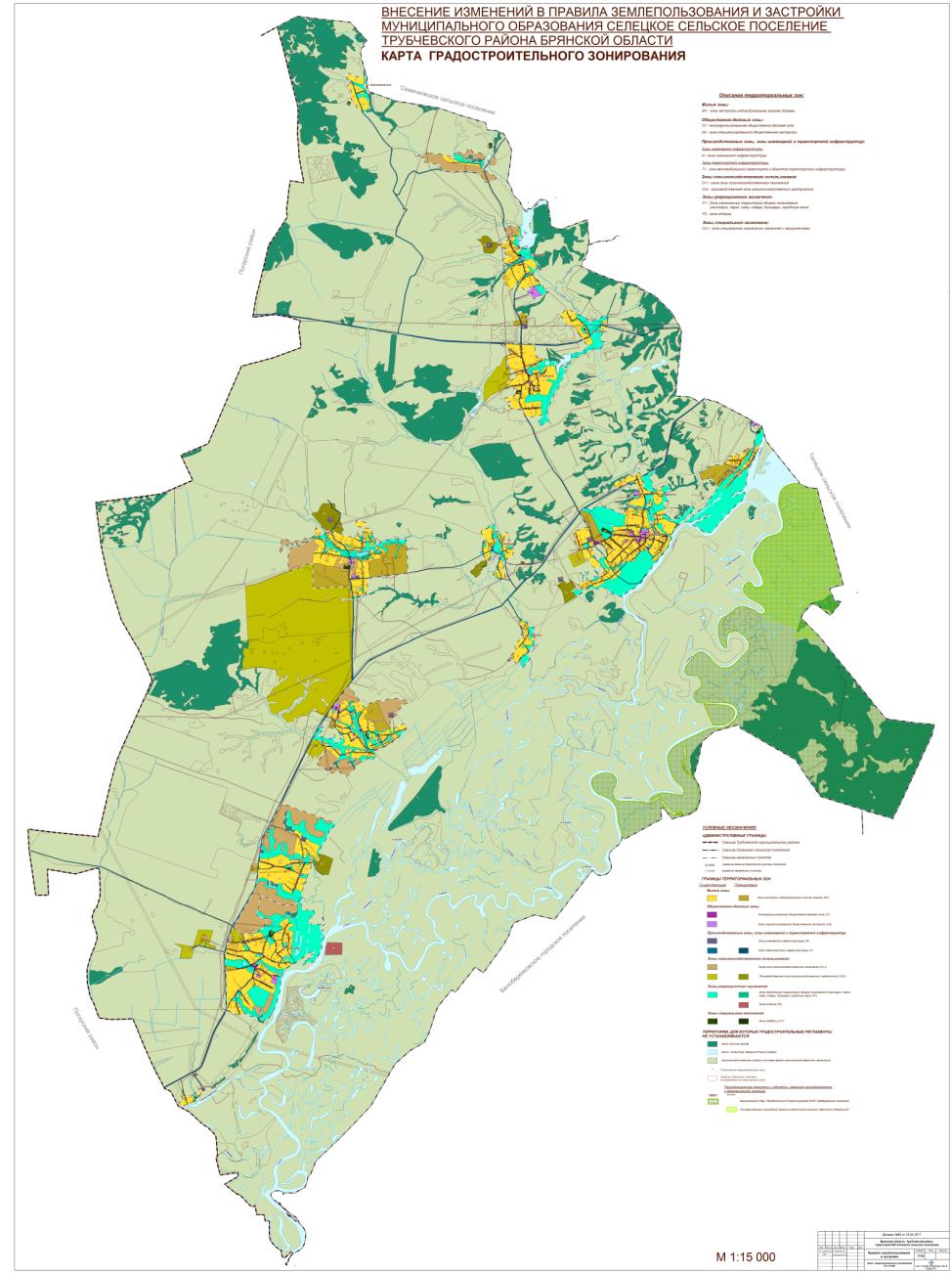 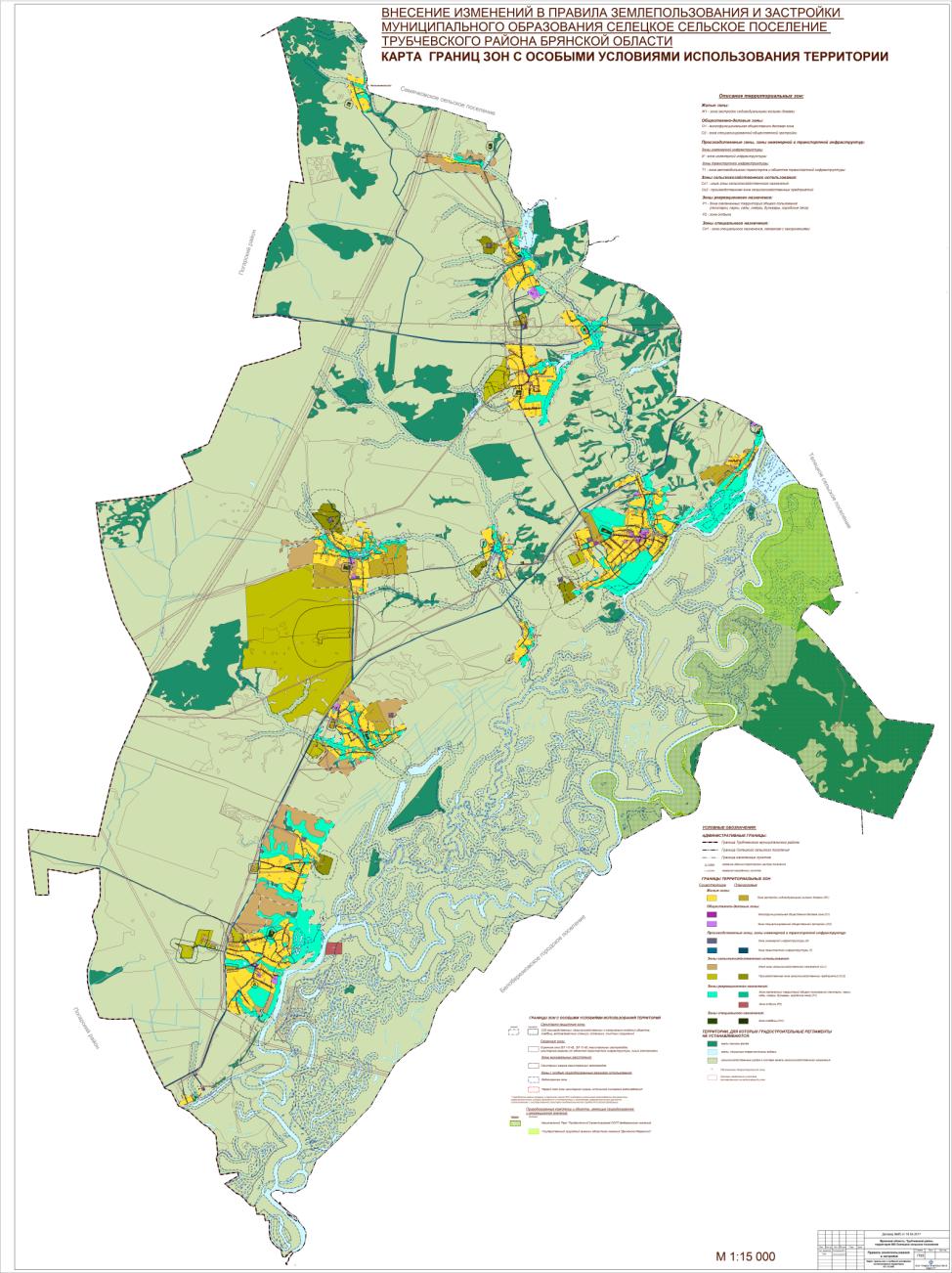 № п/пДолжностьФ.И.О.Начальник отдела проектирования, главный инженер проектаВ.А.КотляроваГлавный архитектор проектаТ.А. ШатаеваГлавный архитектор проектаА.В. СлесареваГлавный инженер проектаА.В. ПоловниковГлавный инженер проектаЕ.В. АлександроваИнженер-экономист И.В. РассадниковаИнженер-проектировщикН.М. СмирноваВид использованияМинимальная площадь озелененных территорий1241Сады, скверы; парки;  специальные парки (зоопарки, ботанические сады) комплексы аттракционов70% территории земельного участка2Санаторные учреждения, объекты социального обеспечения, объекты для оздоровительных целей60% территории земельного участка3Прочие 14% территории земельного участкаЗдания и сооружения, вид использованияРасчетная единицаЧисло машино-мест на расчетную единицуУчреждения управления, кредитно-финансовые и юридические учреждения, значений:республиканского100 работающих10-20местногоТо же5-7Театры, цирки, кинотеатры, концертные залы, музеи, выставки100 мест или единовременных посетителей10-15Парки культуры и отдыха100 единовременных посетителей5-7Торговые центры, универмаги, магазины с площадью торговых залов более 200 м2100 м торговой площади5-7Рынки50 торговых мест20-25Рестораны и кафе общегородского значения100 мест10-15Гостиницы высшего разрядаТо же10-15Прочие гостиницы«6-8Научные и проектные организации, высшие и средние специальные учебные заведения«10-15Больницы100 коек3-5Поликлиники100 посещений2-3Спортивные здания и сооружения с трибунами вместимостью более 500 зрителей100 мест3-5Театры, цирки, кинотеатры, концертные залы, музеи, выставки100 мест или единовременных посетителей10-15Парки культуры и отдыха100 единовременных посетителей5-7Торговые центры, универмаги, магазины с площадью торговых залов более 200 м2100 м торговой площади5-7Рынки50 торговых мест20-25Рестораны и кафе общегородского значения100 мест10-15Объекты дошкольного, начального и среднего общего образования1 машино-место на 7 работников Объекты среднего и высшего профессионального образования1 машино-место на 7 работника, а также  1 машино-место на 15 учащихсяПромышленные предприятия100 работающих в двух смежных сменах7-10 Спортивные здания и сооружения с трибунами вместимостью более 500 зрителей100 мест3-5Гостиницы высшего разрядаТо же10-15Прочие гостиницы6-8Пляжи и парки в зонах отдыха100 единовременных посетителей15-20Лесопарки и заповедникиТо же7-10Базы кратковременного отдыха (спортивные, лыжные, рыболовные, охотничьи и др.)То же10-15Береговые базы маломерного флотаТо же10-15Дома отдыха и санатории, санатории-профилактории, базы отдыха предприятий и туристские базы100 отдыхающих и обслуживающего персонала3-5Гостиницы (туристские и курортные)То же5-7Мотели и кемпинги«По расчетной вместимостиПредприятия общественного питания, торговли и коммунально-бытового обслуживания в зонах отдыха100 мест в залах или единовременных посетителей и персонала7-10Магазины с площадью торговых залов более 200 м2100 м торговой площади5-7Кладбища1 га территории  земельного участка10 машино-местОбъекты общественной, деятельности, в том числе рассчитанные на прием посетителей1 машино-место на 7 работников в максимальную смену, а также 1 машино-место на 10 единовременных посетителей при их максимальном количествеЗдания, до которых определяется расстояниеРасстояние, мРасстояние, мРасстояние, мРасстояние, мРасстояние, мРасстояние, мЗдания, до которых определяется расстояниеОт гаражей и открытых стоянок при числе легковых автомобилейОт гаражей и открытых стоянок при числе легковых автомобилейОт гаражей и открытых стоянок при числе легковых автомобилейОт гаражей и открытых стоянок при числе легковых автомобилейОт станций технического обслуживания при числе постовОт станций технического обслуживания при числе постовЗдания, до которых определяется расстояние10 и менее11-5051-100101-30010и менее11-30Общественные здания10**10**15251520Примечание:** Для зданий гаражей III-V степеней огнестойкости расстояния следует принимать не менее 12 м.- Расстояния следует определять от окон общественных зданий до стен гаража или границ открытой стоянки.- Для гаражей I-III степеней огнестойкости указанные в таблице 3 расстояния допускается сокращать на 25% при отсутствии в гаражах открывающихся окон, а также въездов, ориентированных в сторону общественных зданий.- Для гаражей вместимостью более 10 машин указанные в таблице 3 расстояния допускается принимать по интерполяции.- В одноэтажных гаражах боксового типа, принадлежащих гражданам, допускается устройство погребов.Примечание:** Для зданий гаражей III-V степеней огнестойкости расстояния следует принимать не менее 12 м.- Расстояния следует определять от окон общественных зданий до стен гаража или границ открытой стоянки.- Для гаражей I-III степеней огнестойкости указанные в таблице 3 расстояния допускается сокращать на 25% при отсутствии в гаражах открывающихся окон, а также въездов, ориентированных в сторону общественных зданий.- Для гаражей вместимостью более 10 машин указанные в таблице 3 расстояния допускается принимать по интерполяции.- В одноэтажных гаражах боксового типа, принадлежащих гражданам, допускается устройство погребов.Примечание:** Для зданий гаражей III-V степеней огнестойкости расстояния следует принимать не менее 12 м.- Расстояния следует определять от окон общественных зданий до стен гаража или границ открытой стоянки.- Для гаражей I-III степеней огнестойкости указанные в таблице 3 расстояния допускается сокращать на 25% при отсутствии в гаражах открывающихся окон, а также въездов, ориентированных в сторону общественных зданий.- Для гаражей вместимостью более 10 машин указанные в таблице 3 расстояния допускается принимать по интерполяции.- В одноэтажных гаражах боксового типа, принадлежащих гражданам, допускается устройство погребов.Примечание:** Для зданий гаражей III-V степеней огнестойкости расстояния следует принимать не менее 12 м.- Расстояния следует определять от окон общественных зданий до стен гаража или границ открытой стоянки.- Для гаражей I-III степеней огнестойкости указанные в таблице 3 расстояния допускается сокращать на 25% при отсутствии в гаражах открывающихся окон, а также въездов, ориентированных в сторону общественных зданий.- Для гаражей вместимостью более 10 машин указанные в таблице 3 расстояния допускается принимать по интерполяции.- В одноэтажных гаражах боксового типа, принадлежащих гражданам, допускается устройство погребов.Примечание:** Для зданий гаражей III-V степеней огнестойкости расстояния следует принимать не менее 12 м.- Расстояния следует определять от окон общественных зданий до стен гаража или границ открытой стоянки.- Для гаражей I-III степеней огнестойкости указанные в таблице 3 расстояния допускается сокращать на 25% при отсутствии в гаражах открывающихся окон, а также въездов, ориентированных в сторону общественных зданий.- Для гаражей вместимостью более 10 машин указанные в таблице 3 расстояния допускается принимать по интерполяции.- В одноэтажных гаражах боксового типа, принадлежащих гражданам, допускается устройство погребов.Примечание:** Для зданий гаражей III-V степеней огнестойкости расстояния следует принимать не менее 12 м.- Расстояния следует определять от окон общественных зданий до стен гаража или границ открытой стоянки.- Для гаражей I-III степеней огнестойкости указанные в таблице 3 расстояния допускается сокращать на 25% при отсутствии в гаражах открывающихся окон, а также въездов, ориентированных в сторону общественных зданий.- Для гаражей вместимостью более 10 машин указанные в таблице 3 расстояния допускается принимать по интерполяции.- В одноэтажных гаражах боксового типа, принадлежащих гражданам, допускается устройство погребов.Примечание:** Для зданий гаражей III-V степеней огнестойкости расстояния следует принимать не менее 12 м.- Расстояния следует определять от окон общественных зданий до стен гаража или границ открытой стоянки.- Для гаражей I-III степеней огнестойкости указанные в таблице 3 расстояния допускается сокращать на 25% при отсутствии в гаражах открывающихся окон, а также въездов, ориентированных в сторону общественных зданий.- Для гаражей вместимостью более 10 машин указанные в таблице 3 расстояния допускается принимать по интерполяции.- В одноэтажных гаражах боксового типа, принадлежащих гражданам, допускается устройство погребов.Отношение к главной функции№№ ппВиды разрешенного использования территорииПараметры застройкиОсновные виды1.Для индивидуального жилищного строительства (код вида – 2.1)1. Предельные размеры земельных участков:В соответствии с Постановлением Трубчевского районного Совета народных депутатов №2-218 от 30.04.2003 года:Предельная минимальная норма предоставления гражданам в собственность земельных участков из земель поселений, находящихся в муниципальной собственности, под индивидуальное жилищное строительство – 1000 кв.м.Предельная максимальная норма предоставления гражданам в собственность земельных участков из земель поселений, находящихся в муниципальной собственности, под индивидуальное жилищное строительство – 2500 кв.м.Предельная минимальная норма предоставления гражданам в собственность земельных участков из земель поселений, находящихся в муниципальной собственности, под личное подсобное хозяйство – 1000 кв.м.Предельная максимальная норма предоставления гражданам в собственность земельных участков из земель поселений, находящихся в муниципальной собственности, под личное подсобное хозяйство – 2500 кв.м.Максимальные размеры земельных участков, предоставляемых гражданам в собственность из находящихся в государственной или муниципальной собственности земель для ведения:- садоводства – 0,15 га;огородничества – 0,15 га;дачного строительства – 0,15 гаМинимальные размеры земельных участков, предоставляемых гражданам в собственность из находящихся в государственной или муниципальной собственности земель для ведения:- садоводства – 0,04 га;огородничества – 0,02 га;дачного строительства – 0,04 гаДля размещения объектов гаражного назначенияМинимальный – 20 кв.м.Максимальный – 50 кв.м.Минимальная  площадь для прочих зданий и сооружений – не подлежит установлению.Максимальная площадь для прочих зданий и сооружений- не подлежит установлению.Предельные (минимальные и (или) максимальные) размеры земельных участков (за  исключением площади) не подлежат установлению2. Минимальные отступы от границ земельных участков:Для индивидуального жилищного строительства, приусадебного участка личного подсобного хозяйства:Отступ линии застройки от красной линии (от границы территории общего пользования в случае, если красная линия не определена)при новом строительстве: - не менее  со стороны улиц;- не менее  со стороны проездов;в районе существующей застройки – в соответствии со сложившейся ситуацией.Расстояние от хозяйственных построек до красных линий улиц и проездов (от границы территории общего пользования в случае, если красная линия не определена) должно быть не менее 5 мМинимальное расстояние от границ соседнего участка до:-жилого дома – 3 м;-открытой автостоянки –1 м;-отдельно стоящего гаража – 1 м;Минимальное расстояние от окон жилых помещений:- до соседнего жилого дома и хозяйственных строений на соседнем участке – 6 м; по противопожарным нормам в зависимости от огнестойкости зданий и сооружений от  до ;- до построек с содержанием скота и птицы – от 6 до  жилого дома и хозяйственных строений на соседнем участке – ;- до построек с содержанием скота и птицы, дворовых туалетов, помойных ям душа, бани и сауны - .Минимальное расстояние от границ соседнего участка:-до построек для содержания скота и птицы не менее - ; до остальных хозпостроек –     1 м- до стволов высокорослых деревьев – ;- до стволов среднерослых деревьев – ;- до кустарников – .Расстояние для прочих видов разрешенного использования при строительстве и реконструкции - от границ участка - 3 м, от границ участков, примыкающих к территории общего пользования – 5 м.3. Количество этажей или предельная высота зданий, строений, сооружений:- для малоэтажной жилой застройки - 4, включая мансардный; для застройки блокированного типа, индивидуальной жилой застройки, приусадебного участка личного подсобного хозяйства - 3.Максимальное количество этажей  для прочих основных и условно разрешенных видов – 3 этажа;Максимальное количество этажей для всех вспомогательных видов – 2  этажа4.Максимальный процент застройки: 60%, для гаражной застройки, индивидуальных бань, хозяйственных построек – 80%.5.Иные параметры:5.1. Максимальная высота ограждения между соседними участками – не более 2.0 мОграждение между соседними участками может быть сетчатым, решетчатым. Ограждение между соседними участками должно быть прозрачным. Сплошное ограждение допускается по согласованию с собственниками соседних участков.5.2. Расстояние между жилыми домами при новом строительстве – в соответствии с нормами противопожарной безопасности, инсоляции и освещенности.5.3. При новом строительстве допускается блокировка жилых домов и хозяйственных строений на смежных соседних участках по взаимному согласию владельцев с учетом противопожарных требований.5.4. Удельный вес озелененных территорий участков малоэтажной застройки составляет:- в границах территории жилого района малоэтажной застройки домами усадебного, коттеджного и блокированного типа - не менее 25 процентов; - территории различного назначения в пределах застроенной территории - не менее 40 процентов.5.5. Минимальный размер машиноместа –                15 м2 Расстояния от стоянок автомобилей до жилых зданий определяется в зависимости от количества машиномест:- 10 и менее машиномест – 10 метров; - от 10 до 50 - 15 метров; - от 50 до 100 – 25 метров.Минимальное количество машино-мест для хранения индивидуального автотранспорта – в соответствии со ст. 32вОсновные виды2.Для ведения личного подсобного хозяйства (код вида – 2.2)1. Предельные размеры земельных участков:В соответствии с Постановлением Трубчевского районного Совета народных депутатов №2-218 от 30.04.2003 года:Предельная минимальная норма предоставления гражданам в собственность земельных участков из земель поселений, находящихся в муниципальной собственности, под индивидуальное жилищное строительство – 1000 кв.м.Предельная максимальная норма предоставления гражданам в собственность земельных участков из земель поселений, находящихся в муниципальной собственности, под индивидуальное жилищное строительство – 2500 кв.м.Предельная минимальная норма предоставления гражданам в собственность земельных участков из земель поселений, находящихся в муниципальной собственности, под личное подсобное хозяйство – 1000 кв.м.Предельная максимальная норма предоставления гражданам в собственность земельных участков из земель поселений, находящихся в муниципальной собственности, под личное подсобное хозяйство – 2500 кв.м.Максимальные размеры земельных участков, предоставляемых гражданам в собственность из находящихся в государственной или муниципальной собственности земель для ведения:- садоводства – 0,15 га;огородничества – 0,15 га;дачного строительства – 0,15 гаМинимальные размеры земельных участков, предоставляемых гражданам в собственность из находящихся в государственной или муниципальной собственности земель для ведения:- садоводства – 0,04 га;огородничества – 0,02 га;дачного строительства – 0,04 гаДля размещения объектов гаражного назначенияМинимальный – 20 кв.м.Максимальный – 50 кв.м.Минимальная  площадь для прочих зданий и сооружений – не подлежит установлению.Максимальная площадь для прочих зданий и сооружений- не подлежит установлению.Предельные (минимальные и (или) максимальные) размеры земельных участков (за  исключением площади) не подлежат установлению2. Минимальные отступы от границ земельных участков:Для индивидуального жилищного строительства, приусадебного участка личного подсобного хозяйства:Отступ линии застройки от красной линии (от границы территории общего пользования в случае, если красная линия не определена)при новом строительстве: - не менее  со стороны улиц;- не менее  со стороны проездов;в районе существующей застройки – в соответствии со сложившейся ситуацией.Расстояние от хозяйственных построек до красных линий улиц и проездов (от границы территории общего пользования в случае, если красная линия не определена) должно быть не менее 5 мМинимальное расстояние от границ соседнего участка до:-жилого дома – 3 м;-открытой автостоянки –1 м;-отдельно стоящего гаража – 1 м;Минимальное расстояние от окон жилых помещений:- до соседнего жилого дома и хозяйственных строений на соседнем участке – 6 м; по противопожарным нормам в зависимости от огнестойкости зданий и сооружений от  до ;- до построек с содержанием скота и птицы – от 6 до  жилого дома и хозяйственных строений на соседнем участке – ;- до построек с содержанием скота и птицы, дворовых туалетов, помойных ям душа, бани и сауны - .Минимальное расстояние от границ соседнего участка:-до построек для содержания скота и птицы не менее - ; до остальных хозпостроек –     1 м- до стволов высокорослых деревьев – ;- до стволов среднерослых деревьев – ;- до кустарников – .Расстояние для прочих видов разрешенного использования при строительстве и реконструкции - от границ участка - 3 м, от границ участков, примыкающих к территории общего пользования – 5 м.3. Количество этажей или предельная высота зданий, строений, сооружений:- для малоэтажной жилой застройки - 4, включая мансардный; для застройки блокированного типа, индивидуальной жилой застройки, приусадебного участка личного подсобного хозяйства - 3.Максимальное количество этажей  для прочих основных и условно разрешенных видов – 3 этажа;Максимальное количество этажей для всех вспомогательных видов – 2  этажа4.Максимальный процент застройки: 60%, для гаражной застройки, индивидуальных бань, хозяйственных построек – 80%.5.Иные параметры:5.1. Максимальная высота ограждения между соседними участками – не более 2.0 мОграждение между соседними участками может быть сетчатым, решетчатым. Ограждение между соседними участками должно быть прозрачным. Сплошное ограждение допускается по согласованию с собственниками соседних участков.5.2. Расстояние между жилыми домами при новом строительстве – в соответствии с нормами противопожарной безопасности, инсоляции и освещенности.5.3. При новом строительстве допускается блокировка жилых домов и хозяйственных строений на смежных соседних участках по взаимному согласию владельцев с учетом противопожарных требований.5.4. Удельный вес озелененных территорий участков малоэтажной застройки составляет:- в границах территории жилого района малоэтажной застройки домами усадебного, коттеджного и блокированного типа - не менее 25 процентов; - территории различного назначения в пределах застроенной территории - не менее 40 процентов.5.5. Минимальный размер машиноместа –                15 м2 Расстояния от стоянок автомобилей до жилых зданий определяется в зависимости от количества машиномест:- 10 и менее машиномест – 10 метров; - от 10 до 50 - 15 метров; - от 50 до 100 – 25 метров.Минимальное количество машино-мест для хранения индивидуального автотранспорта – в соответствии со ст. 32вОсновные виды3.Ведение садоводства (код вида – 13.2) Ведение дачного хозяйства (код вида – 13.3)Ведение огородничества - (код вида – 13.1)1. Предельные размеры земельных участков:В соответствии с Постановлением Трубчевского районного Совета народных депутатов №2-218 от 30.04.2003 года:Предельная минимальная норма предоставления гражданам в собственность земельных участков из земель поселений, находящихся в муниципальной собственности, под индивидуальное жилищное строительство – 1000 кв.м.Предельная максимальная норма предоставления гражданам в собственность земельных участков из земель поселений, находящихся в муниципальной собственности, под индивидуальное жилищное строительство – 2500 кв.м.Предельная минимальная норма предоставления гражданам в собственность земельных участков из земель поселений, находящихся в муниципальной собственности, под личное подсобное хозяйство – 1000 кв.м.Предельная максимальная норма предоставления гражданам в собственность земельных участков из земель поселений, находящихся в муниципальной собственности, под личное подсобное хозяйство – 2500 кв.м.Максимальные размеры земельных участков, предоставляемых гражданам в собственность из находящихся в государственной или муниципальной собственности земель для ведения:- садоводства – 0,15 га;огородничества – 0,15 га;дачного строительства – 0,15 гаМинимальные размеры земельных участков, предоставляемых гражданам в собственность из находящихся в государственной или муниципальной собственности земель для ведения:- садоводства – 0,04 га;огородничества – 0,02 га;дачного строительства – 0,04 гаДля размещения объектов гаражного назначенияМинимальный – 20 кв.м.Максимальный – 50 кв.м.Минимальная  площадь для прочих зданий и сооружений – не подлежит установлению.Максимальная площадь для прочих зданий и сооружений- не подлежит установлению.Предельные (минимальные и (или) максимальные) размеры земельных участков (за  исключением площади) не подлежат установлению2. Минимальные отступы от границ земельных участков:Для индивидуального жилищного строительства, приусадебного участка личного подсобного хозяйства:Отступ линии застройки от красной линии (от границы территории общего пользования в случае, если красная линия не определена)при новом строительстве: - не менее  со стороны улиц;- не менее  со стороны проездов;в районе существующей застройки – в соответствии со сложившейся ситуацией.Расстояние от хозяйственных построек до красных линий улиц и проездов (от границы территории общего пользования в случае, если красная линия не определена) должно быть не менее 5 мМинимальное расстояние от границ соседнего участка до:-жилого дома – 3 м;-открытой автостоянки –1 м;-отдельно стоящего гаража – 1 м;Минимальное расстояние от окон жилых помещений:- до соседнего жилого дома и хозяйственных строений на соседнем участке – 6 м; по противопожарным нормам в зависимости от огнестойкости зданий и сооружений от  до ;- до построек с содержанием скота и птицы – от 6 до  жилого дома и хозяйственных строений на соседнем участке – ;- до построек с содержанием скота и птицы, дворовых туалетов, помойных ям душа, бани и сауны - .Минимальное расстояние от границ соседнего участка:-до построек для содержания скота и птицы не менее - ; до остальных хозпостроек –     1 м- до стволов высокорослых деревьев – ;- до стволов среднерослых деревьев – ;- до кустарников – .Расстояние для прочих видов разрешенного использования при строительстве и реконструкции - от границ участка - 3 м, от границ участков, примыкающих к территории общего пользования – 5 м.3. Количество этажей или предельная высота зданий, строений, сооружений:- для малоэтажной жилой застройки - 4, включая мансардный; для застройки блокированного типа, индивидуальной жилой застройки, приусадебного участка личного подсобного хозяйства - 3.Максимальное количество этажей  для прочих основных и условно разрешенных видов – 3 этажа;Максимальное количество этажей для всех вспомогательных видов – 2  этажа4.Максимальный процент застройки: 60%, для гаражной застройки, индивидуальных бань, хозяйственных построек – 80%.5.Иные параметры:5.1. Максимальная высота ограждения между соседними участками – не более 2.0 мОграждение между соседними участками может быть сетчатым, решетчатым. Ограждение между соседними участками должно быть прозрачным. Сплошное ограждение допускается по согласованию с собственниками соседних участков.5.2. Расстояние между жилыми домами при новом строительстве – в соответствии с нормами противопожарной безопасности, инсоляции и освещенности.5.3. При новом строительстве допускается блокировка жилых домов и хозяйственных строений на смежных соседних участках по взаимному согласию владельцев с учетом противопожарных требований.5.4. Удельный вес озелененных территорий участков малоэтажной застройки составляет:- в границах территории жилого района малоэтажной застройки домами усадебного, коттеджного и блокированного типа - не менее 25 процентов; - территории различного назначения в пределах застроенной территории - не менее 40 процентов.5.5. Минимальный размер машиноместа –                15 м2 Расстояния от стоянок автомобилей до жилых зданий определяется в зависимости от количества машиномест:- 10 и менее машиномест – 10 метров; - от 10 до 50 - 15 метров; - от 50 до 100 – 25 метров.Минимальное количество машино-мест для хранения индивидуального автотранспорта – в соответствии со ст. 32вОсновные виды4.Блокированная жилая застройка -(код вида – 2.3)1. Предельные размеры земельных участков:В соответствии с Постановлением Трубчевского районного Совета народных депутатов №2-218 от 30.04.2003 года:Предельная минимальная норма предоставления гражданам в собственность земельных участков из земель поселений, находящихся в муниципальной собственности, под индивидуальное жилищное строительство – 1000 кв.м.Предельная максимальная норма предоставления гражданам в собственность земельных участков из земель поселений, находящихся в муниципальной собственности, под индивидуальное жилищное строительство – 2500 кв.м.Предельная минимальная норма предоставления гражданам в собственность земельных участков из земель поселений, находящихся в муниципальной собственности, под личное подсобное хозяйство – 1000 кв.м.Предельная максимальная норма предоставления гражданам в собственность земельных участков из земель поселений, находящихся в муниципальной собственности, под личное подсобное хозяйство – 2500 кв.м.Максимальные размеры земельных участков, предоставляемых гражданам в собственность из находящихся в государственной или муниципальной собственности земель для ведения:- садоводства – 0,15 га;огородничества – 0,15 га;дачного строительства – 0,15 гаМинимальные размеры земельных участков, предоставляемых гражданам в собственность из находящихся в государственной или муниципальной собственности земель для ведения:- садоводства – 0,04 га;огородничества – 0,02 га;дачного строительства – 0,04 гаДля размещения объектов гаражного назначенияМинимальный – 20 кв.м.Максимальный – 50 кв.м.Минимальная  площадь для прочих зданий и сооружений – не подлежит установлению.Максимальная площадь для прочих зданий и сооружений- не подлежит установлению.Предельные (минимальные и (или) максимальные) размеры земельных участков (за  исключением площади) не подлежат установлению2. Минимальные отступы от границ земельных участков:Для индивидуального жилищного строительства, приусадебного участка личного подсобного хозяйства:Отступ линии застройки от красной линии (от границы территории общего пользования в случае, если красная линия не определена)при новом строительстве: - не менее  со стороны улиц;- не менее  со стороны проездов;в районе существующей застройки – в соответствии со сложившейся ситуацией.Расстояние от хозяйственных построек до красных линий улиц и проездов (от границы территории общего пользования в случае, если красная линия не определена) должно быть не менее 5 мМинимальное расстояние от границ соседнего участка до:-жилого дома – 3 м;-открытой автостоянки –1 м;-отдельно стоящего гаража – 1 м;Минимальное расстояние от окон жилых помещений:- до соседнего жилого дома и хозяйственных строений на соседнем участке – 6 м; по противопожарным нормам в зависимости от огнестойкости зданий и сооружений от  до ;- до построек с содержанием скота и птицы – от 6 до  жилого дома и хозяйственных строений на соседнем участке – ;- до построек с содержанием скота и птицы, дворовых туалетов, помойных ям душа, бани и сауны - .Минимальное расстояние от границ соседнего участка:-до построек для содержания скота и птицы не менее - ; до остальных хозпостроек –     1 м- до стволов высокорослых деревьев – ;- до стволов среднерослых деревьев – ;- до кустарников – .Расстояние для прочих видов разрешенного использования при строительстве и реконструкции - от границ участка - 3 м, от границ участков, примыкающих к территории общего пользования – 5 м.3. Количество этажей или предельная высота зданий, строений, сооружений:- для малоэтажной жилой застройки - 4, включая мансардный; для застройки блокированного типа, индивидуальной жилой застройки, приусадебного участка личного подсобного хозяйства - 3.Максимальное количество этажей  для прочих основных и условно разрешенных видов – 3 этажа;Максимальное количество этажей для всех вспомогательных видов – 2  этажа4.Максимальный процент застройки: 60%, для гаражной застройки, индивидуальных бань, хозяйственных построек – 80%.5.Иные параметры:5.1. Максимальная высота ограждения между соседними участками – не более 2.0 мОграждение между соседними участками может быть сетчатым, решетчатым. Ограждение между соседними участками должно быть прозрачным. Сплошное ограждение допускается по согласованию с собственниками соседних участков.5.2. Расстояние между жилыми домами при новом строительстве – в соответствии с нормами противопожарной безопасности, инсоляции и освещенности.5.3. При новом строительстве допускается блокировка жилых домов и хозяйственных строений на смежных соседних участках по взаимному согласию владельцев с учетом противопожарных требований.5.4. Удельный вес озелененных территорий участков малоэтажной застройки составляет:- в границах территории жилого района малоэтажной застройки домами усадебного, коттеджного и блокированного типа - не менее 25 процентов; - территории различного назначения в пределах застроенной территории - не менее 40 процентов.5.5. Минимальный размер машиноместа –                15 м2 Расстояния от стоянок автомобилей до жилых зданий определяется в зависимости от количества машиномест:- 10 и менее машиномест – 10 метров; - от 10 до 50 - 15 метров; - от 50 до 100 – 25 метров.Минимальное количество машино-мест для хранения индивидуального автотранспорта – в соответствии со ст. 32вОсновные видыБлокированная жилая застройка -(код вида – 2.3)1. Предельные размеры земельных участков:В соответствии с Постановлением Трубчевского районного Совета народных депутатов №2-218 от 30.04.2003 года:Предельная минимальная норма предоставления гражданам в собственность земельных участков из земель поселений, находящихся в муниципальной собственности, под индивидуальное жилищное строительство – 1000 кв.м.Предельная максимальная норма предоставления гражданам в собственность земельных участков из земель поселений, находящихся в муниципальной собственности, под индивидуальное жилищное строительство – 2500 кв.м.Предельная минимальная норма предоставления гражданам в собственность земельных участков из земель поселений, находящихся в муниципальной собственности, под личное подсобное хозяйство – 1000 кв.м.Предельная максимальная норма предоставления гражданам в собственность земельных участков из земель поселений, находящихся в муниципальной собственности, под личное подсобное хозяйство – 2500 кв.м.Максимальные размеры земельных участков, предоставляемых гражданам в собственность из находящихся в государственной или муниципальной собственности земель для ведения:- садоводства – 0,15 га;огородничества – 0,15 га;дачного строительства – 0,15 гаМинимальные размеры земельных участков, предоставляемых гражданам в собственность из находящихся в государственной или муниципальной собственности земель для ведения:- садоводства – 0,04 га;огородничества – 0,02 га;дачного строительства – 0,04 гаДля размещения объектов гаражного назначенияМинимальный – 20 кв.м.Максимальный – 50 кв.м.Минимальная  площадь для прочих зданий и сооружений – не подлежит установлению.Максимальная площадь для прочих зданий и сооружений- не подлежит установлению.Предельные (минимальные и (или) максимальные) размеры земельных участков (за  исключением площади) не подлежат установлению2. Минимальные отступы от границ земельных участков:Для индивидуального жилищного строительства, приусадебного участка личного подсобного хозяйства:Отступ линии застройки от красной линии (от границы территории общего пользования в случае, если красная линия не определена)при новом строительстве: - не менее  со стороны улиц;- не менее  со стороны проездов;в районе существующей застройки – в соответствии со сложившейся ситуацией.Расстояние от хозяйственных построек до красных линий улиц и проездов (от границы территории общего пользования в случае, если красная линия не определена) должно быть не менее 5 мМинимальное расстояние от границ соседнего участка до:-жилого дома – 3 м;-открытой автостоянки –1 м;-отдельно стоящего гаража – 1 м;Минимальное расстояние от окон жилых помещений:- до соседнего жилого дома и хозяйственных строений на соседнем участке – 6 м; по противопожарным нормам в зависимости от огнестойкости зданий и сооружений от  до ;- до построек с содержанием скота и птицы – от 6 до  жилого дома и хозяйственных строений на соседнем участке – ;- до построек с содержанием скота и птицы, дворовых туалетов, помойных ям душа, бани и сауны - .Минимальное расстояние от границ соседнего участка:-до построек для содержания скота и птицы не менее - ; до остальных хозпостроек –     1 м- до стволов высокорослых деревьев – ;- до стволов среднерослых деревьев – ;- до кустарников – .Расстояние для прочих видов разрешенного использования при строительстве и реконструкции - от границ участка - 3 м, от границ участков, примыкающих к территории общего пользования – 5 м.3. Количество этажей или предельная высота зданий, строений, сооружений:- для малоэтажной жилой застройки - 4, включая мансардный; для застройки блокированного типа, индивидуальной жилой застройки, приусадебного участка личного подсобного хозяйства - 3.Максимальное количество этажей  для прочих основных и условно разрешенных видов – 3 этажа;Максимальное количество этажей для всех вспомогательных видов – 2  этажа4.Максимальный процент застройки: 60%, для гаражной застройки, индивидуальных бань, хозяйственных построек – 80%.5.Иные параметры:5.1. Максимальная высота ограждения между соседними участками – не более 2.0 мОграждение между соседними участками может быть сетчатым, решетчатым. Ограждение между соседними участками должно быть прозрачным. Сплошное ограждение допускается по согласованию с собственниками соседних участков.5.2. Расстояние между жилыми домами при новом строительстве – в соответствии с нормами противопожарной безопасности, инсоляции и освещенности.5.3. При новом строительстве допускается блокировка жилых домов и хозяйственных строений на смежных соседних участках по взаимному согласию владельцев с учетом противопожарных требований.5.4. Удельный вес озелененных территорий участков малоэтажной застройки составляет:- в границах территории жилого района малоэтажной застройки домами усадебного, коттеджного и блокированного типа - не менее 25 процентов; - территории различного назначения в пределах застроенной территории - не менее 40 процентов.5.5. Минимальный размер машиноместа –                15 м2 Расстояния от стоянок автомобилей до жилых зданий определяется в зависимости от количества машиномест:- 10 и менее машиномест – 10 метров; - от 10 до 50 - 15 метров; - от 50 до 100 – 25 метров.Минимальное количество машино-мест для хранения индивидуального автотранспорта – в соответствии со ст. 32вОсновные виды5.Земельные участки (территории) общего пользования - размещение объектов улично-дорожной сети, автомобильных дорог и пешеходных тротуаров в границах населенных пунктов, пешеходных переходов, набережных, береговых полос водных объектов общего пользования, скверов, бульваров, площадей, проездов, малых архитектурных форм благоустройства1. Предельные размеры земельных участков:В соответствии с Постановлением Трубчевского районного Совета народных депутатов №2-218 от 30.04.2003 года:Предельная минимальная норма предоставления гражданам в собственность земельных участков из земель поселений, находящихся в муниципальной собственности, под индивидуальное жилищное строительство – 1000 кв.м.Предельная максимальная норма предоставления гражданам в собственность земельных участков из земель поселений, находящихся в муниципальной собственности, под индивидуальное жилищное строительство – 2500 кв.м.Предельная минимальная норма предоставления гражданам в собственность земельных участков из земель поселений, находящихся в муниципальной собственности, под личное подсобное хозяйство – 1000 кв.м.Предельная максимальная норма предоставления гражданам в собственность земельных участков из земель поселений, находящихся в муниципальной собственности, под личное подсобное хозяйство – 2500 кв.м.Максимальные размеры земельных участков, предоставляемых гражданам в собственность из находящихся в государственной или муниципальной собственности земель для ведения:- садоводства – 0,15 га;огородничества – 0,15 га;дачного строительства – 0,15 гаМинимальные размеры земельных участков, предоставляемых гражданам в собственность из находящихся в государственной или муниципальной собственности земель для ведения:- садоводства – 0,04 га;огородничества – 0,02 га;дачного строительства – 0,04 гаДля размещения объектов гаражного назначенияМинимальный – 20 кв.м.Максимальный – 50 кв.м.Минимальная  площадь для прочих зданий и сооружений – не подлежит установлению.Максимальная площадь для прочих зданий и сооружений- не подлежит установлению.Предельные (минимальные и (или) максимальные) размеры земельных участков (за  исключением площади) не подлежат установлению2. Минимальные отступы от границ земельных участков:Для индивидуального жилищного строительства, приусадебного участка личного подсобного хозяйства:Отступ линии застройки от красной линии (от границы территории общего пользования в случае, если красная линия не определена)при новом строительстве: - не менее  со стороны улиц;- не менее  со стороны проездов;в районе существующей застройки – в соответствии со сложившейся ситуацией.Расстояние от хозяйственных построек до красных линий улиц и проездов (от границы территории общего пользования в случае, если красная линия не определена) должно быть не менее 5 мМинимальное расстояние от границ соседнего участка до:-жилого дома – 3 м;-открытой автостоянки –1 м;-отдельно стоящего гаража – 1 м;Минимальное расстояние от окон жилых помещений:- до соседнего жилого дома и хозяйственных строений на соседнем участке – 6 м; по противопожарным нормам в зависимости от огнестойкости зданий и сооружений от  до ;- до построек с содержанием скота и птицы – от 6 до  жилого дома и хозяйственных строений на соседнем участке – ;- до построек с содержанием скота и птицы, дворовых туалетов, помойных ям душа, бани и сауны - .Минимальное расстояние от границ соседнего участка:-до построек для содержания скота и птицы не менее - ; до остальных хозпостроек –     1 м- до стволов высокорослых деревьев – ;- до стволов среднерослых деревьев – ;- до кустарников – .Расстояние для прочих видов разрешенного использования при строительстве и реконструкции - от границ участка - 3 м, от границ участков, примыкающих к территории общего пользования – 5 м.3. Количество этажей или предельная высота зданий, строений, сооружений:- для малоэтажной жилой застройки - 4, включая мансардный; для застройки блокированного типа, индивидуальной жилой застройки, приусадебного участка личного подсобного хозяйства - 3.Максимальное количество этажей  для прочих основных и условно разрешенных видов – 3 этажа;Максимальное количество этажей для всех вспомогательных видов – 2  этажа4.Максимальный процент застройки: 60%, для гаражной застройки, индивидуальных бань, хозяйственных построек – 80%.5.Иные параметры:5.1. Максимальная высота ограждения между соседними участками – не более 2.0 мОграждение между соседними участками может быть сетчатым, решетчатым. Ограждение между соседними участками должно быть прозрачным. Сплошное ограждение допускается по согласованию с собственниками соседних участков.5.2. Расстояние между жилыми домами при новом строительстве – в соответствии с нормами противопожарной безопасности, инсоляции и освещенности.5.3. При новом строительстве допускается блокировка жилых домов и хозяйственных строений на смежных соседних участках по взаимному согласию владельцев с учетом противопожарных требований.5.4. Удельный вес озелененных территорий участков малоэтажной застройки составляет:- в границах территории жилого района малоэтажной застройки домами усадебного, коттеджного и блокированного типа - не менее 25 процентов; - территории различного назначения в пределах застроенной территории - не менее 40 процентов.5.5. Минимальный размер машиноместа –                15 м2 Расстояния от стоянок автомобилей до жилых зданий определяется в зависимости от количества машиномест:- 10 и менее машиномест – 10 метров; - от 10 до 50 - 15 метров; - от 50 до 100 – 25 метров.Минимальное количество машино-мест для хранения индивидуального автотранспорта – в соответствии со ст. 32вОсновные виды6.Временные киоски и временные павильоны розничной торговли, летние площадки предприятий общественного питания1. Предельные размеры земельных участков:В соответствии с Постановлением Трубчевского районного Совета народных депутатов №2-218 от 30.04.2003 года:Предельная минимальная норма предоставления гражданам в собственность земельных участков из земель поселений, находящихся в муниципальной собственности, под индивидуальное жилищное строительство – 1000 кв.м.Предельная максимальная норма предоставления гражданам в собственность земельных участков из земель поселений, находящихся в муниципальной собственности, под индивидуальное жилищное строительство – 2500 кв.м.Предельная минимальная норма предоставления гражданам в собственность земельных участков из земель поселений, находящихся в муниципальной собственности, под личное подсобное хозяйство – 1000 кв.м.Предельная максимальная норма предоставления гражданам в собственность земельных участков из земель поселений, находящихся в муниципальной собственности, под личное подсобное хозяйство – 2500 кв.м.Максимальные размеры земельных участков, предоставляемых гражданам в собственность из находящихся в государственной или муниципальной собственности земель для ведения:- садоводства – 0,15 га;огородничества – 0,15 га;дачного строительства – 0,15 гаМинимальные размеры земельных участков, предоставляемых гражданам в собственность из находящихся в государственной или муниципальной собственности земель для ведения:- садоводства – 0,04 га;огородничества – 0,02 га;дачного строительства – 0,04 гаДля размещения объектов гаражного назначенияМинимальный – 20 кв.м.Максимальный – 50 кв.м.Минимальная  площадь для прочих зданий и сооружений – не подлежит установлению.Максимальная площадь для прочих зданий и сооружений- не подлежит установлению.Предельные (минимальные и (или) максимальные) размеры земельных участков (за  исключением площади) не подлежат установлению2. Минимальные отступы от границ земельных участков:Для индивидуального жилищного строительства, приусадебного участка личного подсобного хозяйства:Отступ линии застройки от красной линии (от границы территории общего пользования в случае, если красная линия не определена)при новом строительстве: - не менее  со стороны улиц;- не менее  со стороны проездов;в районе существующей застройки – в соответствии со сложившейся ситуацией.Расстояние от хозяйственных построек до красных линий улиц и проездов (от границы территории общего пользования в случае, если красная линия не определена) должно быть не менее 5 мМинимальное расстояние от границ соседнего участка до:-жилого дома – 3 м;-открытой автостоянки –1 м;-отдельно стоящего гаража – 1 м;Минимальное расстояние от окон жилых помещений:- до соседнего жилого дома и хозяйственных строений на соседнем участке – 6 м; по противопожарным нормам в зависимости от огнестойкости зданий и сооружений от  до ;- до построек с содержанием скота и птицы – от 6 до  жилого дома и хозяйственных строений на соседнем участке – ;- до построек с содержанием скота и птицы, дворовых туалетов, помойных ям душа, бани и сауны - .Минимальное расстояние от границ соседнего участка:-до построек для содержания скота и птицы не менее - ; до остальных хозпостроек –     1 м- до стволов высокорослых деревьев – ;- до стволов среднерослых деревьев – ;- до кустарников – .Расстояние для прочих видов разрешенного использования при строительстве и реконструкции - от границ участка - 3 м, от границ участков, примыкающих к территории общего пользования – 5 м.3. Количество этажей или предельная высота зданий, строений, сооружений:- для малоэтажной жилой застройки - 4, включая мансардный; для застройки блокированного типа, индивидуальной жилой застройки, приусадебного участка личного подсобного хозяйства - 3.Максимальное количество этажей  для прочих основных и условно разрешенных видов – 3 этажа;Максимальное количество этажей для всех вспомогательных видов – 2  этажа4.Максимальный процент застройки: 60%, для гаражной застройки, индивидуальных бань, хозяйственных построек – 80%.5.Иные параметры:5.1. Максимальная высота ограждения между соседними участками – не более 2.0 мОграждение между соседними участками может быть сетчатым, решетчатым. Ограждение между соседними участками должно быть прозрачным. Сплошное ограждение допускается по согласованию с собственниками соседних участков.5.2. Расстояние между жилыми домами при новом строительстве – в соответствии с нормами противопожарной безопасности, инсоляции и освещенности.5.3. При новом строительстве допускается блокировка жилых домов и хозяйственных строений на смежных соседних участках по взаимному согласию владельцев с учетом противопожарных требований.5.4. Удельный вес озелененных территорий участков малоэтажной застройки составляет:- в границах территории жилого района малоэтажной застройки домами усадебного, коттеджного и блокированного типа - не менее 25 процентов; - территории различного назначения в пределах застроенной территории - не менее 40 процентов.5.5. Минимальный размер машиноместа –                15 м2 Расстояния от стоянок автомобилей до жилых зданий определяется в зависимости от количества машиномест:- 10 и менее машиномест – 10 метров; - от 10 до 50 - 15 метров; - от 50 до 100 – 25 метров.Минимальное количество машино-мест для хранения индивидуального автотранспорта – в соответствии со ст. 32вОсновные виды7.Магазины - размещение объектов капитального строительства, предназначенных для продажи товаров, торговая площадь которых составляет до 150 кв.м1. Предельные размеры земельных участков:В соответствии с Постановлением Трубчевского районного Совета народных депутатов №2-218 от 30.04.2003 года:Предельная минимальная норма предоставления гражданам в собственность земельных участков из земель поселений, находящихся в муниципальной собственности, под индивидуальное жилищное строительство – 1000 кв.м.Предельная максимальная норма предоставления гражданам в собственность земельных участков из земель поселений, находящихся в муниципальной собственности, под индивидуальное жилищное строительство – 2500 кв.м.Предельная минимальная норма предоставления гражданам в собственность земельных участков из земель поселений, находящихся в муниципальной собственности, под личное подсобное хозяйство – 1000 кв.м.Предельная максимальная норма предоставления гражданам в собственность земельных участков из земель поселений, находящихся в муниципальной собственности, под личное подсобное хозяйство – 2500 кв.м.Максимальные размеры земельных участков, предоставляемых гражданам в собственность из находящихся в государственной или муниципальной собственности земель для ведения:- садоводства – 0,15 га;огородничества – 0,15 га;дачного строительства – 0,15 гаМинимальные размеры земельных участков, предоставляемых гражданам в собственность из находящихся в государственной или муниципальной собственности земель для ведения:- садоводства – 0,04 га;огородничества – 0,02 га;дачного строительства – 0,04 гаДля размещения объектов гаражного назначенияМинимальный – 20 кв.м.Максимальный – 50 кв.м.Минимальная  площадь для прочих зданий и сооружений – не подлежит установлению.Максимальная площадь для прочих зданий и сооружений- не подлежит установлению.Предельные (минимальные и (или) максимальные) размеры земельных участков (за  исключением площади) не подлежат установлению2. Минимальные отступы от границ земельных участков:Для индивидуального жилищного строительства, приусадебного участка личного подсобного хозяйства:Отступ линии застройки от красной линии (от границы территории общего пользования в случае, если красная линия не определена)при новом строительстве: - не менее  со стороны улиц;- не менее  со стороны проездов;в районе существующей застройки – в соответствии со сложившейся ситуацией.Расстояние от хозяйственных построек до красных линий улиц и проездов (от границы территории общего пользования в случае, если красная линия не определена) должно быть не менее 5 мМинимальное расстояние от границ соседнего участка до:-жилого дома – 3 м;-открытой автостоянки –1 м;-отдельно стоящего гаража – 1 м;Минимальное расстояние от окон жилых помещений:- до соседнего жилого дома и хозяйственных строений на соседнем участке – 6 м; по противопожарным нормам в зависимости от огнестойкости зданий и сооружений от  до ;- до построек с содержанием скота и птицы – от 6 до  жилого дома и хозяйственных строений на соседнем участке – ;- до построек с содержанием скота и птицы, дворовых туалетов, помойных ям душа, бани и сауны - .Минимальное расстояние от границ соседнего участка:-до построек для содержания скота и птицы не менее - ; до остальных хозпостроек –     1 м- до стволов высокорослых деревьев – ;- до стволов среднерослых деревьев – ;- до кустарников – .Расстояние для прочих видов разрешенного использования при строительстве и реконструкции - от границ участка - 3 м, от границ участков, примыкающих к территории общего пользования – 5 м.3. Количество этажей или предельная высота зданий, строений, сооружений:- для малоэтажной жилой застройки - 4, включая мансардный; для застройки блокированного типа, индивидуальной жилой застройки, приусадебного участка личного подсобного хозяйства - 3.Максимальное количество этажей  для прочих основных и условно разрешенных видов – 3 этажа;Максимальное количество этажей для всех вспомогательных видов – 2  этажа4.Максимальный процент застройки: 60%, для гаражной застройки, индивидуальных бань, хозяйственных построек – 80%.5.Иные параметры:5.1. Максимальная высота ограждения между соседними участками – не более 2.0 мОграждение между соседними участками может быть сетчатым, решетчатым. Ограждение между соседними участками должно быть прозрачным. Сплошное ограждение допускается по согласованию с собственниками соседних участков.5.2. Расстояние между жилыми домами при новом строительстве – в соответствии с нормами противопожарной безопасности, инсоляции и освещенности.5.3. При новом строительстве допускается блокировка жилых домов и хозяйственных строений на смежных соседних участках по взаимному согласию владельцев с учетом противопожарных требований.5.4. Удельный вес озелененных территорий участков малоэтажной застройки составляет:- в границах территории жилого района малоэтажной застройки домами усадебного, коттеджного и блокированного типа - не менее 25 процентов; - территории различного назначения в пределах застроенной территории - не менее 40 процентов.5.5. Минимальный размер машиноместа –                15 м2 Расстояния от стоянок автомобилей до жилых зданий определяется в зависимости от количества машиномест:- 10 и менее машиномест – 10 метров; - от 10 до 50 - 15 метров; - от 50 до 100 – 25 метров.Минимальное количество машино-мест для хранения индивидуального автотранспорта – в соответствии со ст. 32вОсновные виды8.Коммунальное обслуживание - размещение объектов капитального строительства в целях обеспечения физических и юридических лиц коммунальными услугами, в частности: поставки воды, тепла, электричества, газа, предоставления услуг связи, отвода канализационных стоков, очистки и уборки объектов недвижимости (котельных, водозаборов, очистных сооружений, насосных станций, водопроводов, линий электропередач, трансформаторных подстанций, газопроводов, линий связи, телефонных станций, канализаций, стоянок, гаражей и мастерских для обслуживания уборочной и аварийной техники, а также зданий или помещений, предназначенных для приема физических и юридических лиц в связи с предоставлением им коммунальных услуг)1. Предельные размеры земельных участков:В соответствии с Постановлением Трубчевского районного Совета народных депутатов №2-218 от 30.04.2003 года:Предельная минимальная норма предоставления гражданам в собственность земельных участков из земель поселений, находящихся в муниципальной собственности, под индивидуальное жилищное строительство – 1000 кв.м.Предельная максимальная норма предоставления гражданам в собственность земельных участков из земель поселений, находящихся в муниципальной собственности, под индивидуальное жилищное строительство – 2500 кв.м.Предельная минимальная норма предоставления гражданам в собственность земельных участков из земель поселений, находящихся в муниципальной собственности, под личное подсобное хозяйство – 1000 кв.м.Предельная максимальная норма предоставления гражданам в собственность земельных участков из земель поселений, находящихся в муниципальной собственности, под личное подсобное хозяйство – 2500 кв.м.Максимальные размеры земельных участков, предоставляемых гражданам в собственность из находящихся в государственной или муниципальной собственности земель для ведения:- садоводства – 0,15 га;огородничества – 0,15 га;дачного строительства – 0,15 гаМинимальные размеры земельных участков, предоставляемых гражданам в собственность из находящихся в государственной или муниципальной собственности земель для ведения:- садоводства – 0,04 га;огородничества – 0,02 га;дачного строительства – 0,04 гаДля размещения объектов гаражного назначенияМинимальный – 20 кв.м.Максимальный – 50 кв.м.Минимальная  площадь для прочих зданий и сооружений – не подлежит установлению.Максимальная площадь для прочих зданий и сооружений- не подлежит установлению.Предельные (минимальные и (или) максимальные) размеры земельных участков (за  исключением площади) не подлежат установлению2. Минимальные отступы от границ земельных участков:Для индивидуального жилищного строительства, приусадебного участка личного подсобного хозяйства:Отступ линии застройки от красной линии (от границы территории общего пользования в случае, если красная линия не определена)при новом строительстве: - не менее  со стороны улиц;- не менее  со стороны проездов;в районе существующей застройки – в соответствии со сложившейся ситуацией.Расстояние от хозяйственных построек до красных линий улиц и проездов (от границы территории общего пользования в случае, если красная линия не определена) должно быть не менее 5 мМинимальное расстояние от границ соседнего участка до:-жилого дома – 3 м;-открытой автостоянки –1 м;-отдельно стоящего гаража – 1 м;Минимальное расстояние от окон жилых помещений:- до соседнего жилого дома и хозяйственных строений на соседнем участке – 6 м; по противопожарным нормам в зависимости от огнестойкости зданий и сооружений от  до ;- до построек с содержанием скота и птицы – от 6 до  жилого дома и хозяйственных строений на соседнем участке – ;- до построек с содержанием скота и птицы, дворовых туалетов, помойных ям душа, бани и сауны - .Минимальное расстояние от границ соседнего участка:-до построек для содержания скота и птицы не менее - ; до остальных хозпостроек –     1 м- до стволов высокорослых деревьев – ;- до стволов среднерослых деревьев – ;- до кустарников – .Расстояние для прочих видов разрешенного использования при строительстве и реконструкции - от границ участка - 3 м, от границ участков, примыкающих к территории общего пользования – 5 м.3. Количество этажей или предельная высота зданий, строений, сооружений:- для малоэтажной жилой застройки - 4, включая мансардный; для застройки блокированного типа, индивидуальной жилой застройки, приусадебного участка личного подсобного хозяйства - 3.Максимальное количество этажей  для прочих основных и условно разрешенных видов – 3 этажа;Максимальное количество этажей для всех вспомогательных видов – 2  этажа4.Максимальный процент застройки: 60%, для гаражной застройки, индивидуальных бань, хозяйственных построек – 80%.5.Иные параметры:5.1. Максимальная высота ограждения между соседними участками – не более 2.0 мОграждение между соседними участками может быть сетчатым, решетчатым. Ограждение между соседними участками должно быть прозрачным. Сплошное ограждение допускается по согласованию с собственниками соседних участков.5.2. Расстояние между жилыми домами при новом строительстве – в соответствии с нормами противопожарной безопасности, инсоляции и освещенности.5.3. При новом строительстве допускается блокировка жилых домов и хозяйственных строений на смежных соседних участках по взаимному согласию владельцев с учетом противопожарных требований.5.4. Удельный вес озелененных территорий участков малоэтажной застройки составляет:- в границах территории жилого района малоэтажной застройки домами усадебного, коттеджного и блокированного типа - не менее 25 процентов; - территории различного назначения в пределах застроенной территории - не менее 40 процентов.5.5. Минимальный размер машиноместа –                15 м2 Расстояния от стоянок автомобилей до жилых зданий определяется в зависимости от количества машиномест:- 10 и менее машиномест – 10 метров; - от 10 до 50 - 15 метров; - от 50 до 100 – 25 метров.Минимальное количество машино-мест для хранения индивидуального автотранспорта – в соответствии со ст. 32вОсновные виды9.Амбулаторно-поликлиническое обслуживание - размещение объектов капитального строительства, предназначенных для оказания гражданам амбулаторно-поликлинической медицинской помощи (поликлиники, фельдшерские пункты, пункты здравоохранения, центры матери и ребенка, диагностические центры, молочные кухни, станции донорства крови, клинические лаборатории)1. Предельные размеры земельных участков:В соответствии с Постановлением Трубчевского районного Совета народных депутатов №2-218 от 30.04.2003 года:Предельная минимальная норма предоставления гражданам в собственность земельных участков из земель поселений, находящихся в муниципальной собственности, под индивидуальное жилищное строительство – 1000 кв.м.Предельная максимальная норма предоставления гражданам в собственность земельных участков из земель поселений, находящихся в муниципальной собственности, под индивидуальное жилищное строительство – 2500 кв.м.Предельная минимальная норма предоставления гражданам в собственность земельных участков из земель поселений, находящихся в муниципальной собственности, под личное подсобное хозяйство – 1000 кв.м.Предельная максимальная норма предоставления гражданам в собственность земельных участков из земель поселений, находящихся в муниципальной собственности, под личное подсобное хозяйство – 2500 кв.м.Максимальные размеры земельных участков, предоставляемых гражданам в собственность из находящихся в государственной или муниципальной собственности земель для ведения:- садоводства – 0,15 га;огородничества – 0,15 га;дачного строительства – 0,15 гаМинимальные размеры земельных участков, предоставляемых гражданам в собственность из находящихся в государственной или муниципальной собственности земель для ведения:- садоводства – 0,04 га;огородничества – 0,02 га;дачного строительства – 0,04 гаДля размещения объектов гаражного назначенияМинимальный – 20 кв.м.Максимальный – 50 кв.м.Минимальная  площадь для прочих зданий и сооружений – не подлежит установлению.Максимальная площадь для прочих зданий и сооружений- не подлежит установлению.Предельные (минимальные и (или) максимальные) размеры земельных участков (за  исключением площади) не подлежат установлению2. Минимальные отступы от границ земельных участков:Для индивидуального жилищного строительства, приусадебного участка личного подсобного хозяйства:Отступ линии застройки от красной линии (от границы территории общего пользования в случае, если красная линия не определена)при новом строительстве: - не менее  со стороны улиц;- не менее  со стороны проездов;в районе существующей застройки – в соответствии со сложившейся ситуацией.Расстояние от хозяйственных построек до красных линий улиц и проездов (от границы территории общего пользования в случае, если красная линия не определена) должно быть не менее 5 мМинимальное расстояние от границ соседнего участка до:-жилого дома – 3 м;-открытой автостоянки –1 м;-отдельно стоящего гаража – 1 м;Минимальное расстояние от окон жилых помещений:- до соседнего жилого дома и хозяйственных строений на соседнем участке – 6 м; по противопожарным нормам в зависимости от огнестойкости зданий и сооружений от  до ;- до построек с содержанием скота и птицы – от 6 до  жилого дома и хозяйственных строений на соседнем участке – ;- до построек с содержанием скота и птицы, дворовых туалетов, помойных ям душа, бани и сауны - .Минимальное расстояние от границ соседнего участка:-до построек для содержания скота и птицы не менее - ; до остальных хозпостроек –     1 м- до стволов высокорослых деревьев – ;- до стволов среднерослых деревьев – ;- до кустарников – .Расстояние для прочих видов разрешенного использования при строительстве и реконструкции - от границ участка - 3 м, от границ участков, примыкающих к территории общего пользования – 5 м.3. Количество этажей или предельная высота зданий, строений, сооружений:- для малоэтажной жилой застройки - 4, включая мансардный; для застройки блокированного типа, индивидуальной жилой застройки, приусадебного участка личного подсобного хозяйства - 3.Максимальное количество этажей  для прочих основных и условно разрешенных видов – 3 этажа;Максимальное количество этажей для всех вспомогательных видов – 2  этажа4.Максимальный процент застройки: 60%, для гаражной застройки, индивидуальных бань, хозяйственных построек – 80%.5.Иные параметры:5.1. Максимальная высота ограждения между соседними участками – не более 2.0 мОграждение между соседними участками может быть сетчатым, решетчатым. Ограждение между соседними участками должно быть прозрачным. Сплошное ограждение допускается по согласованию с собственниками соседних участков.5.2. Расстояние между жилыми домами при новом строительстве – в соответствии с нормами противопожарной безопасности, инсоляции и освещенности.5.3. При новом строительстве допускается блокировка жилых домов и хозяйственных строений на смежных соседних участках по взаимному согласию владельцев с учетом противопожарных требований.5.4. Удельный вес озелененных территорий участков малоэтажной застройки составляет:- в границах территории жилого района малоэтажной застройки домами усадебного, коттеджного и блокированного типа - не менее 25 процентов; - территории различного назначения в пределах застроенной территории - не менее 40 процентов.5.5. Минимальный размер машиноместа –                15 м2 Расстояния от стоянок автомобилей до жилых зданий определяется в зависимости от количества машиномест:- 10 и менее машиномест – 10 метров; - от 10 до 50 - 15 метров; - от 50 до 100 – 25 метров.Минимальное количество машино-мест для хранения индивидуального автотранспорта – в соответствии со ст. 32вОсновные виды10.Общественное питание - размещение объектов капитального строительства в целях устройства мест общественного питания за плату (рестораны, кафе, столовые, закусочные, бары) площадью до 150 кв.м.1. Предельные размеры земельных участков:В соответствии с Постановлением Трубчевского районного Совета народных депутатов №2-218 от 30.04.2003 года:Предельная минимальная норма предоставления гражданам в собственность земельных участков из земель поселений, находящихся в муниципальной собственности, под индивидуальное жилищное строительство – 1000 кв.м.Предельная максимальная норма предоставления гражданам в собственность земельных участков из земель поселений, находящихся в муниципальной собственности, под индивидуальное жилищное строительство – 2500 кв.м.Предельная минимальная норма предоставления гражданам в собственность земельных участков из земель поселений, находящихся в муниципальной собственности, под личное подсобное хозяйство – 1000 кв.м.Предельная максимальная норма предоставления гражданам в собственность земельных участков из земель поселений, находящихся в муниципальной собственности, под личное подсобное хозяйство – 2500 кв.м.Максимальные размеры земельных участков, предоставляемых гражданам в собственность из находящихся в государственной или муниципальной собственности земель для ведения:- садоводства – 0,15 га;огородничества – 0,15 га;дачного строительства – 0,15 гаМинимальные размеры земельных участков, предоставляемых гражданам в собственность из находящихся в государственной или муниципальной собственности земель для ведения:- садоводства – 0,04 га;огородничества – 0,02 га;дачного строительства – 0,04 гаДля размещения объектов гаражного назначенияМинимальный – 20 кв.м.Максимальный – 50 кв.м.Минимальная  площадь для прочих зданий и сооружений – не подлежит установлению.Максимальная площадь для прочих зданий и сооружений- не подлежит установлению.Предельные (минимальные и (или) максимальные) размеры земельных участков (за  исключением площади) не подлежат установлению2. Минимальные отступы от границ земельных участков:Для индивидуального жилищного строительства, приусадебного участка личного подсобного хозяйства:Отступ линии застройки от красной линии (от границы территории общего пользования в случае, если красная линия не определена)при новом строительстве: - не менее  со стороны улиц;- не менее  со стороны проездов;в районе существующей застройки – в соответствии со сложившейся ситуацией.Расстояние от хозяйственных построек до красных линий улиц и проездов (от границы территории общего пользования в случае, если красная линия не определена) должно быть не менее 5 мМинимальное расстояние от границ соседнего участка до:-жилого дома – 3 м;-открытой автостоянки –1 м;-отдельно стоящего гаража – 1 м;Минимальное расстояние от окон жилых помещений:- до соседнего жилого дома и хозяйственных строений на соседнем участке – 6 м; по противопожарным нормам в зависимости от огнестойкости зданий и сооружений от  до ;- до построек с содержанием скота и птицы – от 6 до  жилого дома и хозяйственных строений на соседнем участке – ;- до построек с содержанием скота и птицы, дворовых туалетов, помойных ям душа, бани и сауны - .Минимальное расстояние от границ соседнего участка:-до построек для содержания скота и птицы не менее - ; до остальных хозпостроек –     1 м- до стволов высокорослых деревьев – ;- до стволов среднерослых деревьев – ;- до кустарников – .Расстояние для прочих видов разрешенного использования при строительстве и реконструкции - от границ участка - 3 м, от границ участков, примыкающих к территории общего пользования – 5 м.3. Количество этажей или предельная высота зданий, строений, сооружений:- для малоэтажной жилой застройки - 4, включая мансардный; для застройки блокированного типа, индивидуальной жилой застройки, приусадебного участка личного подсобного хозяйства - 3.Максимальное количество этажей  для прочих основных и условно разрешенных видов – 3 этажа;Максимальное количество этажей для всех вспомогательных видов – 2  этажа4.Максимальный процент застройки: 60%, для гаражной застройки, индивидуальных бань, хозяйственных построек – 80%.5.Иные параметры:5.1. Максимальная высота ограждения между соседними участками – не более 2.0 мОграждение между соседними участками может быть сетчатым, решетчатым. Ограждение между соседними участками должно быть прозрачным. Сплошное ограждение допускается по согласованию с собственниками соседних участков.5.2. Расстояние между жилыми домами при новом строительстве – в соответствии с нормами противопожарной безопасности, инсоляции и освещенности.5.3. При новом строительстве допускается блокировка жилых домов и хозяйственных строений на смежных соседних участках по взаимному согласию владельцев с учетом противопожарных требований.5.4. Удельный вес озелененных территорий участков малоэтажной застройки составляет:- в границах территории жилого района малоэтажной застройки домами усадебного, коттеджного и блокированного типа - не менее 25 процентов; - территории различного назначения в пределах застроенной территории - не менее 40 процентов.5.5. Минимальный размер машиноместа –                15 м2 Расстояния от стоянок автомобилей до жилых зданий определяется в зависимости от количества машиномест:- 10 и менее машиномест – 10 метров; - от 10 до 50 - 15 метров; - от 50 до 100 – 25 метров.Минимальное количество машино-мест для хранения индивидуального автотранспорта – в соответствии со ст. 32вОсновные виды11.Социальное обслуживание - размещение объектов капитального строительства, предназначенных для оказания гражданам социальной помощи (службы занятости населения, дома престарелых, дома ребенка, детские дома, пункты питания малоимущих граждан, пункты ночлега для бездомных граждан, службы психологической и бесплатной юридической помощи, социальные, пенсионные и иные службы, в которых осуществляется прием граждан по вопросам оказания социальной помощи и назначения социальных или пенсионных выплат);- размещение объектов капитального строительства для размещения отделений почты и телеграфа;- размещение объектов капитального строительства для размещения общественных некоммерческих организаций: благотворительных организаций, клубов по интересам1. Предельные размеры земельных участков:В соответствии с Постановлением Трубчевского районного Совета народных депутатов №2-218 от 30.04.2003 года:Предельная минимальная норма предоставления гражданам в собственность земельных участков из земель поселений, находящихся в муниципальной собственности, под индивидуальное жилищное строительство – 1000 кв.м.Предельная максимальная норма предоставления гражданам в собственность земельных участков из земель поселений, находящихся в муниципальной собственности, под индивидуальное жилищное строительство – 2500 кв.м.Предельная минимальная норма предоставления гражданам в собственность земельных участков из земель поселений, находящихся в муниципальной собственности, под личное подсобное хозяйство – 1000 кв.м.Предельная максимальная норма предоставления гражданам в собственность земельных участков из земель поселений, находящихся в муниципальной собственности, под личное подсобное хозяйство – 2500 кв.м.Максимальные размеры земельных участков, предоставляемых гражданам в собственность из находящихся в государственной или муниципальной собственности земель для ведения:- садоводства – 0,15 га;огородничества – 0,15 га;дачного строительства – 0,15 гаМинимальные размеры земельных участков, предоставляемых гражданам в собственность из находящихся в государственной или муниципальной собственности земель для ведения:- садоводства – 0,04 га;огородничества – 0,02 га;дачного строительства – 0,04 гаДля размещения объектов гаражного назначенияМинимальный – 20 кв.м.Максимальный – 50 кв.м.Минимальная  площадь для прочих зданий и сооружений – не подлежит установлению.Максимальная площадь для прочих зданий и сооружений- не подлежит установлению.Предельные (минимальные и (или) максимальные) размеры земельных участков (за  исключением площади) не подлежат установлению2. Минимальные отступы от границ земельных участков:Для индивидуального жилищного строительства, приусадебного участка личного подсобного хозяйства:Отступ линии застройки от красной линии (от границы территории общего пользования в случае, если красная линия не определена)при новом строительстве: - не менее  со стороны улиц;- не менее  со стороны проездов;в районе существующей застройки – в соответствии со сложившейся ситуацией.Расстояние от хозяйственных построек до красных линий улиц и проездов (от границы территории общего пользования в случае, если красная линия не определена) должно быть не менее 5 мМинимальное расстояние от границ соседнего участка до:-жилого дома – 3 м;-открытой автостоянки –1 м;-отдельно стоящего гаража – 1 м;Минимальное расстояние от окон жилых помещений:- до соседнего жилого дома и хозяйственных строений на соседнем участке – 6 м; по противопожарным нормам в зависимости от огнестойкости зданий и сооружений от  до ;- до построек с содержанием скота и птицы – от 6 до  жилого дома и хозяйственных строений на соседнем участке – ;- до построек с содержанием скота и птицы, дворовых туалетов, помойных ям душа, бани и сауны - .Минимальное расстояние от границ соседнего участка:-до построек для содержания скота и птицы не менее - ; до остальных хозпостроек –     1 м- до стволов высокорослых деревьев – ;- до стволов среднерослых деревьев – ;- до кустарников – .Расстояние для прочих видов разрешенного использования при строительстве и реконструкции - от границ участка - 3 м, от границ участков, примыкающих к территории общего пользования – 5 м.3. Количество этажей или предельная высота зданий, строений, сооружений:- для малоэтажной жилой застройки - 4, включая мансардный; для застройки блокированного типа, индивидуальной жилой застройки, приусадебного участка личного подсобного хозяйства - 3.Максимальное количество этажей  для прочих основных и условно разрешенных видов – 3 этажа;Максимальное количество этажей для всех вспомогательных видов – 2  этажа4.Максимальный процент застройки: 60%, для гаражной застройки, индивидуальных бань, хозяйственных построек – 80%.5.Иные параметры:5.1. Максимальная высота ограждения между соседними участками – не более 2.0 мОграждение между соседними участками может быть сетчатым, решетчатым. Ограждение между соседними участками должно быть прозрачным. Сплошное ограждение допускается по согласованию с собственниками соседних участков.5.2. Расстояние между жилыми домами при новом строительстве – в соответствии с нормами противопожарной безопасности, инсоляции и освещенности.5.3. При новом строительстве допускается блокировка жилых домов и хозяйственных строений на смежных соседних участках по взаимному согласию владельцев с учетом противопожарных требований.5.4. Удельный вес озелененных территорий участков малоэтажной застройки составляет:- в границах территории жилого района малоэтажной застройки домами усадебного, коттеджного и блокированного типа - не менее 25 процентов; - территории различного назначения в пределах застроенной территории - не менее 40 процентов.5.5. Минимальный размер машиноместа –                15 м2 Расстояния от стоянок автомобилей до жилых зданий определяется в зависимости от количества машиномест:- 10 и менее машиномест – 10 метров; - от 10 до 50 - 15 метров; - от 50 до 100 – 25 метров.Минимальное количество машино-мест для хранения индивидуального автотранспорта – в соответствии со ст. 32вОсновные виды12.Объекты гаражного назначения - Размещение отдельно стоящих и пристроенных гаражей, в том числе подземных, предназначенных для хранения личного автотранспорта граждан, с возможностью размещения автомобильных моек (размещение автомобильных моек – при условии соблюдения санитарно-защитных зон и проведения публичных слушаний)1. Предельные размеры земельных участков:В соответствии с Постановлением Трубчевского районного Совета народных депутатов №2-218 от 30.04.2003 года:Предельная минимальная норма предоставления гражданам в собственность земельных участков из земель поселений, находящихся в муниципальной собственности, под индивидуальное жилищное строительство – 1000 кв.м.Предельная максимальная норма предоставления гражданам в собственность земельных участков из земель поселений, находящихся в муниципальной собственности, под индивидуальное жилищное строительство – 2500 кв.м.Предельная минимальная норма предоставления гражданам в собственность земельных участков из земель поселений, находящихся в муниципальной собственности, под личное подсобное хозяйство – 1000 кв.м.Предельная максимальная норма предоставления гражданам в собственность земельных участков из земель поселений, находящихся в муниципальной собственности, под личное подсобное хозяйство – 2500 кв.м.Максимальные размеры земельных участков, предоставляемых гражданам в собственность из находящихся в государственной или муниципальной собственности земель для ведения:- садоводства – 0,15 га;огородничества – 0,15 га;дачного строительства – 0,15 гаМинимальные размеры земельных участков, предоставляемых гражданам в собственность из находящихся в государственной или муниципальной собственности земель для ведения:- садоводства – 0,04 га;огородничества – 0,02 га;дачного строительства – 0,04 гаДля размещения объектов гаражного назначенияМинимальный – 20 кв.м.Максимальный – 50 кв.м.Минимальная  площадь для прочих зданий и сооружений – не подлежит установлению.Максимальная площадь для прочих зданий и сооружений- не подлежит установлению.Предельные (минимальные и (или) максимальные) размеры земельных участков (за  исключением площади) не подлежат установлению2. Минимальные отступы от границ земельных участков:Для индивидуального жилищного строительства, приусадебного участка личного подсобного хозяйства:Отступ линии застройки от красной линии (от границы территории общего пользования в случае, если красная линия не определена)при новом строительстве: - не менее  со стороны улиц;- не менее  со стороны проездов;в районе существующей застройки – в соответствии со сложившейся ситуацией.Расстояние от хозяйственных построек до красных линий улиц и проездов (от границы территории общего пользования в случае, если красная линия не определена) должно быть не менее 5 мМинимальное расстояние от границ соседнего участка до:-жилого дома – 3 м;-открытой автостоянки –1 м;-отдельно стоящего гаража – 1 м;Минимальное расстояние от окон жилых помещений:- до соседнего жилого дома и хозяйственных строений на соседнем участке – 6 м; по противопожарным нормам в зависимости от огнестойкости зданий и сооружений от  до ;- до построек с содержанием скота и птицы – от 6 до  жилого дома и хозяйственных строений на соседнем участке – ;- до построек с содержанием скота и птицы, дворовых туалетов, помойных ям душа, бани и сауны - .Минимальное расстояние от границ соседнего участка:-до построек для содержания скота и птицы не менее - ; до остальных хозпостроек –     1 м- до стволов высокорослых деревьев – ;- до стволов среднерослых деревьев – ;- до кустарников – .Расстояние для прочих видов разрешенного использования при строительстве и реконструкции - от границ участка - 3 м, от границ участков, примыкающих к территории общего пользования – 5 м.3. Количество этажей или предельная высота зданий, строений, сооружений:- для малоэтажной жилой застройки - 4, включая мансардный; для застройки блокированного типа, индивидуальной жилой застройки, приусадебного участка личного подсобного хозяйства - 3.Максимальное количество этажей  для прочих основных и условно разрешенных видов – 3 этажа;Максимальное количество этажей для всех вспомогательных видов – 2  этажа4.Максимальный процент застройки: 60%, для гаражной застройки, индивидуальных бань, хозяйственных построек – 80%.5.Иные параметры:5.1. Максимальная высота ограждения между соседними участками – не более 2.0 мОграждение между соседними участками может быть сетчатым, решетчатым. Ограждение между соседними участками должно быть прозрачным. Сплошное ограждение допускается по согласованию с собственниками соседних участков.5.2. Расстояние между жилыми домами при новом строительстве – в соответствии с нормами противопожарной безопасности, инсоляции и освещенности.5.3. При новом строительстве допускается блокировка жилых домов и хозяйственных строений на смежных соседних участках по взаимному согласию владельцев с учетом противопожарных требований.5.4. Удельный вес озелененных территорий участков малоэтажной застройки составляет:- в границах территории жилого района малоэтажной застройки домами усадебного, коттеджного и блокированного типа - не менее 25 процентов; - территории различного назначения в пределах застроенной территории - не менее 40 процентов.5.5. Минимальный размер машиноместа –                15 м2 Расстояния от стоянок автомобилей до жилых зданий определяется в зависимости от количества машиномест:- 10 и менее машиномест – 10 метров; - от 10 до 50 - 15 метров; - от 50 до 100 – 25 метров.Минимальное количество машино-мест для хранения индивидуального автотранспорта – в соответствии со ст. 32вОсновные виды13.Площадки для сбора мусора 1. Предельные размеры земельных участков:В соответствии с Постановлением Трубчевского районного Совета народных депутатов №2-218 от 30.04.2003 года:Предельная минимальная норма предоставления гражданам в собственность земельных участков из земель поселений, находящихся в муниципальной собственности, под индивидуальное жилищное строительство – 1000 кв.м.Предельная максимальная норма предоставления гражданам в собственность земельных участков из земель поселений, находящихся в муниципальной собственности, под индивидуальное жилищное строительство – 2500 кв.м.Предельная минимальная норма предоставления гражданам в собственность земельных участков из земель поселений, находящихся в муниципальной собственности, под личное подсобное хозяйство – 1000 кв.м.Предельная максимальная норма предоставления гражданам в собственность земельных участков из земель поселений, находящихся в муниципальной собственности, под личное подсобное хозяйство – 2500 кв.м.Максимальные размеры земельных участков, предоставляемых гражданам в собственность из находящихся в государственной или муниципальной собственности земель для ведения:- садоводства – 0,15 га;огородничества – 0,15 га;дачного строительства – 0,15 гаМинимальные размеры земельных участков, предоставляемых гражданам в собственность из находящихся в государственной или муниципальной собственности земель для ведения:- садоводства – 0,04 га;огородничества – 0,02 га;дачного строительства – 0,04 гаДля размещения объектов гаражного назначенияМинимальный – 20 кв.м.Максимальный – 50 кв.м.Минимальная  площадь для прочих зданий и сооружений – не подлежит установлению.Максимальная площадь для прочих зданий и сооружений- не подлежит установлению.Предельные (минимальные и (или) максимальные) размеры земельных участков (за  исключением площади) не подлежат установлению2. Минимальные отступы от границ земельных участков:Для индивидуального жилищного строительства, приусадебного участка личного подсобного хозяйства:Отступ линии застройки от красной линии (от границы территории общего пользования в случае, если красная линия не определена)при новом строительстве: - не менее  со стороны улиц;- не менее  со стороны проездов;в районе существующей застройки – в соответствии со сложившейся ситуацией.Расстояние от хозяйственных построек до красных линий улиц и проездов (от границы территории общего пользования в случае, если красная линия не определена) должно быть не менее 5 мМинимальное расстояние от границ соседнего участка до:-жилого дома – 3 м;-открытой автостоянки –1 м;-отдельно стоящего гаража – 1 м;Минимальное расстояние от окон жилых помещений:- до соседнего жилого дома и хозяйственных строений на соседнем участке – 6 м; по противопожарным нормам в зависимости от огнестойкости зданий и сооружений от  до ;- до построек с содержанием скота и птицы – от 6 до  жилого дома и хозяйственных строений на соседнем участке – ;- до построек с содержанием скота и птицы, дворовых туалетов, помойных ям душа, бани и сауны - .Минимальное расстояние от границ соседнего участка:-до построек для содержания скота и птицы не менее - ; до остальных хозпостроек –     1 м- до стволов высокорослых деревьев – ;- до стволов среднерослых деревьев – ;- до кустарников – .Расстояние для прочих видов разрешенного использования при строительстве и реконструкции - от границ участка - 3 м, от границ участков, примыкающих к территории общего пользования – 5 м.3. Количество этажей или предельная высота зданий, строений, сооружений:- для малоэтажной жилой застройки - 4, включая мансардный; для застройки блокированного типа, индивидуальной жилой застройки, приусадебного участка личного подсобного хозяйства - 3.Максимальное количество этажей  для прочих основных и условно разрешенных видов – 3 этажа;Максимальное количество этажей для всех вспомогательных видов – 2  этажа4.Максимальный процент застройки: 60%, для гаражной застройки, индивидуальных бань, хозяйственных построек – 80%.5.Иные параметры:5.1. Максимальная высота ограждения между соседними участками – не более 2.0 мОграждение между соседними участками может быть сетчатым, решетчатым. Ограждение между соседними участками должно быть прозрачным. Сплошное ограждение допускается по согласованию с собственниками соседних участков.5.2. Расстояние между жилыми домами при новом строительстве – в соответствии с нормами противопожарной безопасности, инсоляции и освещенности.5.3. При новом строительстве допускается блокировка жилых домов и хозяйственных строений на смежных соседних участках по взаимному согласию владельцев с учетом противопожарных требований.5.4. Удельный вес озелененных территорий участков малоэтажной застройки составляет:- в границах территории жилого района малоэтажной застройки домами усадебного, коттеджного и блокированного типа - не менее 25 процентов; - территории различного назначения в пределах застроенной территории - не менее 40 процентов.5.5. Минимальный размер машиноместа –                15 м2 Расстояния от стоянок автомобилей до жилых зданий определяется в зависимости от количества машиномест:- 10 и менее машиномест – 10 метров; - от 10 до 50 - 15 метров; - от 50 до 100 – 25 метров.Минимальное количество машино-мест для хранения индивидуального автотранспорта – в соответствии со ст. 32вВспомога-тельные1.Площадки для игр детей дошкольного и младшего школьного возраста;площадки для отдыха взрослого населения;площадки для занятий физкультурой;площадки для хозяйственных целей и выгула собак.1. Предельные размеры земельных участков:В соответствии с Постановлением Трубчевского районного Совета народных депутатов №2-218 от 30.04.2003 года:Предельная минимальная норма предоставления гражданам в собственность земельных участков из земель поселений, находящихся в муниципальной собственности, под индивидуальное жилищное строительство – 1000 кв.м.Предельная максимальная норма предоставления гражданам в собственность земельных участков из земель поселений, находящихся в муниципальной собственности, под индивидуальное жилищное строительство – 2500 кв.м.Предельная минимальная норма предоставления гражданам в собственность земельных участков из земель поселений, находящихся в муниципальной собственности, под личное подсобное хозяйство – 1000 кв.м.Предельная максимальная норма предоставления гражданам в собственность земельных участков из земель поселений, находящихся в муниципальной собственности, под личное подсобное хозяйство – 2500 кв.м.Максимальные размеры земельных участков, предоставляемых гражданам в собственность из находящихся в государственной или муниципальной собственности земель для ведения:- садоводства – 0,15 га;огородничества – 0,15 га;дачного строительства – 0,15 гаМинимальные размеры земельных участков, предоставляемых гражданам в собственность из находящихся в государственной или муниципальной собственности земель для ведения:- садоводства – 0,04 га;огородничества – 0,02 га;дачного строительства – 0,04 гаДля размещения объектов гаражного назначенияМинимальный – 20 кв.м.Максимальный – 50 кв.м.Минимальная  площадь для прочих зданий и сооружений – не подлежит установлению.Максимальная площадь для прочих зданий и сооружений- не подлежит установлению.Предельные (минимальные и (или) максимальные) размеры земельных участков (за  исключением площади) не подлежат установлению2. Минимальные отступы от границ земельных участков:Для индивидуального жилищного строительства, приусадебного участка личного подсобного хозяйства:Отступ линии застройки от красной линии (от границы территории общего пользования в случае, если красная линия не определена)при новом строительстве: - не менее  со стороны улиц;- не менее  со стороны проездов;в районе существующей застройки – в соответствии со сложившейся ситуацией.Расстояние от хозяйственных построек до красных линий улиц и проездов (от границы территории общего пользования в случае, если красная линия не определена) должно быть не менее 5 мМинимальное расстояние от границ соседнего участка до:-жилого дома – 3 м;-открытой автостоянки –1 м;-отдельно стоящего гаража – 1 м;Минимальное расстояние от окон жилых помещений:- до соседнего жилого дома и хозяйственных строений на соседнем участке – 6 м; по противопожарным нормам в зависимости от огнестойкости зданий и сооружений от  до ;- до построек с содержанием скота и птицы – от 6 до  жилого дома и хозяйственных строений на соседнем участке – ;- до построек с содержанием скота и птицы, дворовых туалетов, помойных ям душа, бани и сауны - .Минимальное расстояние от границ соседнего участка:-до построек для содержания скота и птицы не менее - ; до остальных хозпостроек –     1 м- до стволов высокорослых деревьев – ;- до стволов среднерослых деревьев – ;- до кустарников – .Расстояние для прочих видов разрешенного использования при строительстве и реконструкции - от границ участка - 3 м, от границ участков, примыкающих к территории общего пользования – 5 м.3. Количество этажей или предельная высота зданий, строений, сооружений:- для малоэтажной жилой застройки - 4, включая мансардный; для застройки блокированного типа, индивидуальной жилой застройки, приусадебного участка личного подсобного хозяйства - 3.Максимальное количество этажей  для прочих основных и условно разрешенных видов – 3 этажа;Максимальное количество этажей для всех вспомогательных видов – 2  этажа4.Максимальный процент застройки: 60%, для гаражной застройки, индивидуальных бань, хозяйственных построек – 80%.5.Иные параметры:5.1. Максимальная высота ограждения между соседними участками – не более 2.0 мОграждение между соседними участками может быть сетчатым, решетчатым. Ограждение между соседними участками должно быть прозрачным. Сплошное ограждение допускается по согласованию с собственниками соседних участков.5.2. Расстояние между жилыми домами при новом строительстве – в соответствии с нормами противопожарной безопасности, инсоляции и освещенности.5.3. При новом строительстве допускается блокировка жилых домов и хозяйственных строений на смежных соседних участках по взаимному согласию владельцев с учетом противопожарных требований.5.4. Удельный вес озелененных территорий участков малоэтажной застройки составляет:- в границах территории жилого района малоэтажной застройки домами усадебного, коттеджного и блокированного типа - не менее 25 процентов; - территории различного назначения в пределах застроенной территории - не менее 40 процентов.5.5. Минимальный размер машиноместа –                15 м2 Расстояния от стоянок автомобилей до жилых зданий определяется в зависимости от количества машиномест:- 10 и менее машиномест – 10 метров; - от 10 до 50 - 15 метров; - от 50 до 100 – 25 метров.Минимальное количество машино-мест для хранения индивидуального автотранспорта – в соответствии со ст. 32вВспомога-тельные2.В пределах индивидуального участка: отдельно стоящие или встроенные в жилые дома гаражи или открытые автостоянки;1. Предельные размеры земельных участков:В соответствии с Постановлением Трубчевского районного Совета народных депутатов №2-218 от 30.04.2003 года:Предельная минимальная норма предоставления гражданам в собственность земельных участков из земель поселений, находящихся в муниципальной собственности, под индивидуальное жилищное строительство – 1000 кв.м.Предельная максимальная норма предоставления гражданам в собственность земельных участков из земель поселений, находящихся в муниципальной собственности, под индивидуальное жилищное строительство – 2500 кв.м.Предельная минимальная норма предоставления гражданам в собственность земельных участков из земель поселений, находящихся в муниципальной собственности, под личное подсобное хозяйство – 1000 кв.м.Предельная максимальная норма предоставления гражданам в собственность земельных участков из земель поселений, находящихся в муниципальной собственности, под личное подсобное хозяйство – 2500 кв.м.Максимальные размеры земельных участков, предоставляемых гражданам в собственность из находящихся в государственной или муниципальной собственности земель для ведения:- садоводства – 0,15 га;огородничества – 0,15 га;дачного строительства – 0,15 гаМинимальные размеры земельных участков, предоставляемых гражданам в собственность из находящихся в государственной или муниципальной собственности земель для ведения:- садоводства – 0,04 га;огородничества – 0,02 га;дачного строительства – 0,04 гаДля размещения объектов гаражного назначенияМинимальный – 20 кв.м.Максимальный – 50 кв.м.Минимальная  площадь для прочих зданий и сооружений – не подлежит установлению.Максимальная площадь для прочих зданий и сооружений- не подлежит установлению.Предельные (минимальные и (или) максимальные) размеры земельных участков (за  исключением площади) не подлежат установлению2. Минимальные отступы от границ земельных участков:Для индивидуального жилищного строительства, приусадебного участка личного подсобного хозяйства:Отступ линии застройки от красной линии (от границы территории общего пользования в случае, если красная линия не определена)при новом строительстве: - не менее  со стороны улиц;- не менее  со стороны проездов;в районе существующей застройки – в соответствии со сложившейся ситуацией.Расстояние от хозяйственных построек до красных линий улиц и проездов (от границы территории общего пользования в случае, если красная линия не определена) должно быть не менее 5 мМинимальное расстояние от границ соседнего участка до:-жилого дома – 3 м;-открытой автостоянки –1 м;-отдельно стоящего гаража – 1 м;Минимальное расстояние от окон жилых помещений:- до соседнего жилого дома и хозяйственных строений на соседнем участке – 6 м; по противопожарным нормам в зависимости от огнестойкости зданий и сооружений от  до ;- до построек с содержанием скота и птицы – от 6 до  жилого дома и хозяйственных строений на соседнем участке – ;- до построек с содержанием скота и птицы, дворовых туалетов, помойных ям душа, бани и сауны - .Минимальное расстояние от границ соседнего участка:-до построек для содержания скота и птицы не менее - ; до остальных хозпостроек –     1 м- до стволов высокорослых деревьев – ;- до стволов среднерослых деревьев – ;- до кустарников – .Расстояние для прочих видов разрешенного использования при строительстве и реконструкции - от границ участка - 3 м, от границ участков, примыкающих к территории общего пользования – 5 м.3. Количество этажей или предельная высота зданий, строений, сооружений:- для малоэтажной жилой застройки - 4, включая мансардный; для застройки блокированного типа, индивидуальной жилой застройки, приусадебного участка личного подсобного хозяйства - 3.Максимальное количество этажей  для прочих основных и условно разрешенных видов – 3 этажа;Максимальное количество этажей для всех вспомогательных видов – 2  этажа4.Максимальный процент застройки: 60%, для гаражной застройки, индивидуальных бань, хозяйственных построек – 80%.5.Иные параметры:5.1. Максимальная высота ограждения между соседними участками – не более 2.0 мОграждение между соседними участками может быть сетчатым, решетчатым. Ограждение между соседними участками должно быть прозрачным. Сплошное ограждение допускается по согласованию с собственниками соседних участков.5.2. Расстояние между жилыми домами при новом строительстве – в соответствии с нормами противопожарной безопасности, инсоляции и освещенности.5.3. При новом строительстве допускается блокировка жилых домов и хозяйственных строений на смежных соседних участках по взаимному согласию владельцев с учетом противопожарных требований.5.4. Удельный вес озелененных территорий участков малоэтажной застройки составляет:- в границах территории жилого района малоэтажной застройки домами усадебного, коттеджного и блокированного типа - не менее 25 процентов; - территории различного назначения в пределах застроенной территории - не менее 40 процентов.5.5. Минимальный размер машиноместа –                15 м2 Расстояния от стоянок автомобилей до жилых зданий определяется в зависимости от количества машиномест:- 10 и менее машиномест – 10 метров; - от 10 до 50 - 15 метров; - от 50 до 100 – 25 метров.Минимальное количество машино-мест для хранения индивидуального автотранспорта – в соответствии со ст. 32вВспомога-тельные3.Строения для содержания домашнего скота и птицы1. Предельные размеры земельных участков:В соответствии с Постановлением Трубчевского районного Совета народных депутатов №2-218 от 30.04.2003 года:Предельная минимальная норма предоставления гражданам в собственность земельных участков из земель поселений, находящихся в муниципальной собственности, под индивидуальное жилищное строительство – 1000 кв.м.Предельная максимальная норма предоставления гражданам в собственность земельных участков из земель поселений, находящихся в муниципальной собственности, под индивидуальное жилищное строительство – 2500 кв.м.Предельная минимальная норма предоставления гражданам в собственность земельных участков из земель поселений, находящихся в муниципальной собственности, под личное подсобное хозяйство – 1000 кв.м.Предельная максимальная норма предоставления гражданам в собственность земельных участков из земель поселений, находящихся в муниципальной собственности, под личное подсобное хозяйство – 2500 кв.м.Максимальные размеры земельных участков, предоставляемых гражданам в собственность из находящихся в государственной или муниципальной собственности земель для ведения:- садоводства – 0,15 га;огородничества – 0,15 га;дачного строительства – 0,15 гаМинимальные размеры земельных участков, предоставляемых гражданам в собственность из находящихся в государственной или муниципальной собственности земель для ведения:- садоводства – 0,04 га;огородничества – 0,02 га;дачного строительства – 0,04 гаДля размещения объектов гаражного назначенияМинимальный – 20 кв.м.Максимальный – 50 кв.м.Минимальная  площадь для прочих зданий и сооружений – не подлежит установлению.Максимальная площадь для прочих зданий и сооружений- не подлежит установлению.Предельные (минимальные и (или) максимальные) размеры земельных участков (за  исключением площади) не подлежат установлению2. Минимальные отступы от границ земельных участков:Для индивидуального жилищного строительства, приусадебного участка личного подсобного хозяйства:Отступ линии застройки от красной линии (от границы территории общего пользования в случае, если красная линия не определена)при новом строительстве: - не менее  со стороны улиц;- не менее  со стороны проездов;в районе существующей застройки – в соответствии со сложившейся ситуацией.Расстояние от хозяйственных построек до красных линий улиц и проездов (от границы территории общего пользования в случае, если красная линия не определена) должно быть не менее 5 мМинимальное расстояние от границ соседнего участка до:-жилого дома – 3 м;-открытой автостоянки –1 м;-отдельно стоящего гаража – 1 м;Минимальное расстояние от окон жилых помещений:- до соседнего жилого дома и хозяйственных строений на соседнем участке – 6 м; по противопожарным нормам в зависимости от огнестойкости зданий и сооружений от  до ;- до построек с содержанием скота и птицы – от 6 до  жилого дома и хозяйственных строений на соседнем участке – ;- до построек с содержанием скота и птицы, дворовых туалетов, помойных ям душа, бани и сауны - .Минимальное расстояние от границ соседнего участка:-до построек для содержания скота и птицы не менее - ; до остальных хозпостроек –     1 м- до стволов высокорослых деревьев – ;- до стволов среднерослых деревьев – ;- до кустарников – .Расстояние для прочих видов разрешенного использования при строительстве и реконструкции - от границ участка - 3 м, от границ участков, примыкающих к территории общего пользования – 5 м.3. Количество этажей или предельная высота зданий, строений, сооружений:- для малоэтажной жилой застройки - 4, включая мансардный; для застройки блокированного типа, индивидуальной жилой застройки, приусадебного участка личного подсобного хозяйства - 3.Максимальное количество этажей  для прочих основных и условно разрешенных видов – 3 этажа;Максимальное количество этажей для всех вспомогательных видов – 2  этажа4.Максимальный процент застройки: 60%, для гаражной застройки, индивидуальных бань, хозяйственных построек – 80%.5.Иные параметры:5.1. Максимальная высота ограждения между соседними участками – не более 2.0 мОграждение между соседними участками может быть сетчатым, решетчатым. Ограждение между соседними участками должно быть прозрачным. Сплошное ограждение допускается по согласованию с собственниками соседних участков.5.2. Расстояние между жилыми домами при новом строительстве – в соответствии с нормами противопожарной безопасности, инсоляции и освещенности.5.3. При новом строительстве допускается блокировка жилых домов и хозяйственных строений на смежных соседних участках по взаимному согласию владельцев с учетом противопожарных требований.5.4. Удельный вес озелененных территорий участков малоэтажной застройки составляет:- в границах территории жилого района малоэтажной застройки домами усадебного, коттеджного и блокированного типа - не менее 25 процентов; - территории различного назначения в пределах застроенной территории - не менее 40 процентов.5.5. Минимальный размер машиноместа –                15 м2 Расстояния от стоянок автомобилей до жилых зданий определяется в зависимости от количества машиномест:- 10 и менее машиномест – 10 метров; - от 10 до 50 - 15 метров; - от 50 до 100 – 25 метров.Минимальное количество машино-мест для хранения индивидуального автотранспорта – в соответствии со ст. 32вВспомога-тельные4.Надворные туалеты, выгребные ямы1. Предельные размеры земельных участков:В соответствии с Постановлением Трубчевского районного Совета народных депутатов №2-218 от 30.04.2003 года:Предельная минимальная норма предоставления гражданам в собственность земельных участков из земель поселений, находящихся в муниципальной собственности, под индивидуальное жилищное строительство – 1000 кв.м.Предельная максимальная норма предоставления гражданам в собственность земельных участков из земель поселений, находящихся в муниципальной собственности, под индивидуальное жилищное строительство – 2500 кв.м.Предельная минимальная норма предоставления гражданам в собственность земельных участков из земель поселений, находящихся в муниципальной собственности, под личное подсобное хозяйство – 1000 кв.м.Предельная максимальная норма предоставления гражданам в собственность земельных участков из земель поселений, находящихся в муниципальной собственности, под личное подсобное хозяйство – 2500 кв.м.Максимальные размеры земельных участков, предоставляемых гражданам в собственность из находящихся в государственной или муниципальной собственности земель для ведения:- садоводства – 0,15 га;огородничества – 0,15 га;дачного строительства – 0,15 гаМинимальные размеры земельных участков, предоставляемых гражданам в собственность из находящихся в государственной или муниципальной собственности земель для ведения:- садоводства – 0,04 га;огородничества – 0,02 га;дачного строительства – 0,04 гаДля размещения объектов гаражного назначенияМинимальный – 20 кв.м.Максимальный – 50 кв.м.Минимальная  площадь для прочих зданий и сооружений – не подлежит установлению.Максимальная площадь для прочих зданий и сооружений- не подлежит установлению.Предельные (минимальные и (или) максимальные) размеры земельных участков (за  исключением площади) не подлежат установлению2. Минимальные отступы от границ земельных участков:Для индивидуального жилищного строительства, приусадебного участка личного подсобного хозяйства:Отступ линии застройки от красной линии (от границы территории общего пользования в случае, если красная линия не определена)при новом строительстве: - не менее  со стороны улиц;- не менее  со стороны проездов;в районе существующей застройки – в соответствии со сложившейся ситуацией.Расстояние от хозяйственных построек до красных линий улиц и проездов (от границы территории общего пользования в случае, если красная линия не определена) должно быть не менее 5 мМинимальное расстояние от границ соседнего участка до:-жилого дома – 3 м;-открытой автостоянки –1 м;-отдельно стоящего гаража – 1 м;Минимальное расстояние от окон жилых помещений:- до соседнего жилого дома и хозяйственных строений на соседнем участке – 6 м; по противопожарным нормам в зависимости от огнестойкости зданий и сооружений от  до ;- до построек с содержанием скота и птицы – от 6 до  жилого дома и хозяйственных строений на соседнем участке – ;- до построек с содержанием скота и птицы, дворовых туалетов, помойных ям душа, бани и сауны - .Минимальное расстояние от границ соседнего участка:-до построек для содержания скота и птицы не менее - ; до остальных хозпостроек –     1 м- до стволов высокорослых деревьев – ;- до стволов среднерослых деревьев – ;- до кустарников – .Расстояние для прочих видов разрешенного использования при строительстве и реконструкции - от границ участка - 3 м, от границ участков, примыкающих к территории общего пользования – 5 м.3. Количество этажей или предельная высота зданий, строений, сооружений:- для малоэтажной жилой застройки - 4, включая мансардный; для застройки блокированного типа, индивидуальной жилой застройки, приусадебного участка личного подсобного хозяйства - 3.Максимальное количество этажей  для прочих основных и условно разрешенных видов – 3 этажа;Максимальное количество этажей для всех вспомогательных видов – 2  этажа4.Максимальный процент застройки: 60%, для гаражной застройки, индивидуальных бань, хозяйственных построек – 80%.5.Иные параметры:5.1. Максимальная высота ограждения между соседними участками – не более 2.0 мОграждение между соседними участками может быть сетчатым, решетчатым. Ограждение между соседними участками должно быть прозрачным. Сплошное ограждение допускается по согласованию с собственниками соседних участков.5.2. Расстояние между жилыми домами при новом строительстве – в соответствии с нормами противопожарной безопасности, инсоляции и освещенности.5.3. При новом строительстве допускается блокировка жилых домов и хозяйственных строений на смежных соседних участках по взаимному согласию владельцев с учетом противопожарных требований.5.4. Удельный вес озелененных территорий участков малоэтажной застройки составляет:- в границах территории жилого района малоэтажной застройки домами усадебного, коттеджного и блокированного типа - не менее 25 процентов; - территории различного назначения в пределах застроенной территории - не менее 40 процентов.5.5. Минимальный размер машиноместа –                15 м2 Расстояния от стоянок автомобилей до жилых зданий определяется в зависимости от количества машиномест:- 10 и менее машиномест – 10 метров; - от 10 до 50 - 15 метров; - от 50 до 100 – 25 метров.Минимальное количество машино-мест для хранения индивидуального автотранспорта – в соответствии со ст. 32вВспомога-тельные5.Хозяйственные постройки для ведения индивидуальной деятельности без применения пожароопасных или санитарно - вредных материалов и веществ1. Предельные размеры земельных участков:В соответствии с Постановлением Трубчевского районного Совета народных депутатов №2-218 от 30.04.2003 года:Предельная минимальная норма предоставления гражданам в собственность земельных участков из земель поселений, находящихся в муниципальной собственности, под индивидуальное жилищное строительство – 1000 кв.м.Предельная максимальная норма предоставления гражданам в собственность земельных участков из земель поселений, находящихся в муниципальной собственности, под индивидуальное жилищное строительство – 2500 кв.м.Предельная минимальная норма предоставления гражданам в собственность земельных участков из земель поселений, находящихся в муниципальной собственности, под личное подсобное хозяйство – 1000 кв.м.Предельная максимальная норма предоставления гражданам в собственность земельных участков из земель поселений, находящихся в муниципальной собственности, под личное подсобное хозяйство – 2500 кв.м.Максимальные размеры земельных участков, предоставляемых гражданам в собственность из находящихся в государственной или муниципальной собственности земель для ведения:- садоводства – 0,15 га;огородничества – 0,15 га;дачного строительства – 0,15 гаМинимальные размеры земельных участков, предоставляемых гражданам в собственность из находящихся в государственной или муниципальной собственности земель для ведения:- садоводства – 0,04 га;огородничества – 0,02 га;дачного строительства – 0,04 гаДля размещения объектов гаражного назначенияМинимальный – 20 кв.м.Максимальный – 50 кв.м.Минимальная  площадь для прочих зданий и сооружений – не подлежит установлению.Максимальная площадь для прочих зданий и сооружений- не подлежит установлению.Предельные (минимальные и (или) максимальные) размеры земельных участков (за  исключением площади) не подлежат установлению2. Минимальные отступы от границ земельных участков:Для индивидуального жилищного строительства, приусадебного участка личного подсобного хозяйства:Отступ линии застройки от красной линии (от границы территории общего пользования в случае, если красная линия не определена)при новом строительстве: - не менее  со стороны улиц;- не менее  со стороны проездов;в районе существующей застройки – в соответствии со сложившейся ситуацией.Расстояние от хозяйственных построек до красных линий улиц и проездов (от границы территории общего пользования в случае, если красная линия не определена) должно быть не менее 5 мМинимальное расстояние от границ соседнего участка до:-жилого дома – 3 м;-открытой автостоянки –1 м;-отдельно стоящего гаража – 1 м;Минимальное расстояние от окон жилых помещений:- до соседнего жилого дома и хозяйственных строений на соседнем участке – 6 м; по противопожарным нормам в зависимости от огнестойкости зданий и сооружений от  до ;- до построек с содержанием скота и птицы – от 6 до  жилого дома и хозяйственных строений на соседнем участке – ;- до построек с содержанием скота и птицы, дворовых туалетов, помойных ям душа, бани и сауны - .Минимальное расстояние от границ соседнего участка:-до построек для содержания скота и птицы не менее - ; до остальных хозпостроек –     1 м- до стволов высокорослых деревьев – ;- до стволов среднерослых деревьев – ;- до кустарников – .Расстояние для прочих видов разрешенного использования при строительстве и реконструкции - от границ участка - 3 м, от границ участков, примыкающих к территории общего пользования – 5 м.3. Количество этажей или предельная высота зданий, строений, сооружений:- для малоэтажной жилой застройки - 4, включая мансардный; для застройки блокированного типа, индивидуальной жилой застройки, приусадебного участка личного подсобного хозяйства - 3.Максимальное количество этажей  для прочих основных и условно разрешенных видов – 3 этажа;Максимальное количество этажей для всех вспомогательных видов – 2  этажа4.Максимальный процент застройки: 60%, для гаражной застройки, индивидуальных бань, хозяйственных построек – 80%.5.Иные параметры:5.1. Максимальная высота ограждения между соседними участками – не более 2.0 мОграждение между соседними участками может быть сетчатым, решетчатым. Ограждение между соседними участками должно быть прозрачным. Сплошное ограждение допускается по согласованию с собственниками соседних участков.5.2. Расстояние между жилыми домами при новом строительстве – в соответствии с нормами противопожарной безопасности, инсоляции и освещенности.5.3. При новом строительстве допускается блокировка жилых домов и хозяйственных строений на смежных соседних участках по взаимному согласию владельцев с учетом противопожарных требований.5.4. Удельный вес озелененных территорий участков малоэтажной застройки составляет:- в границах территории жилого района малоэтажной застройки домами усадебного, коттеджного и блокированного типа - не менее 25 процентов; - территории различного назначения в пределах застроенной территории - не менее 40 процентов.5.5. Минимальный размер машиноместа –                15 м2 Расстояния от стоянок автомобилей до жилых зданий определяется в зависимости от количества машиномест:- 10 и менее машиномест – 10 метров; - от 10 до 50 - 15 метров; - от 50 до 100 – 25 метров.Минимальное количество машино-мест для хранения индивидуального автотранспорта – в соответствии со ст. 32вВспомога-тельные6.Индивидуальные резервуары для хранения воды, скважины для забора воды, индивидуальные колодцы, сооружения локального инженерного обеспечения1. Предельные размеры земельных участков:В соответствии с Постановлением Трубчевского районного Совета народных депутатов №2-218 от 30.04.2003 года:Предельная минимальная норма предоставления гражданам в собственность земельных участков из земель поселений, находящихся в муниципальной собственности, под индивидуальное жилищное строительство – 1000 кв.м.Предельная максимальная норма предоставления гражданам в собственность земельных участков из земель поселений, находящихся в муниципальной собственности, под индивидуальное жилищное строительство – 2500 кв.м.Предельная минимальная норма предоставления гражданам в собственность земельных участков из земель поселений, находящихся в муниципальной собственности, под личное подсобное хозяйство – 1000 кв.м.Предельная максимальная норма предоставления гражданам в собственность земельных участков из земель поселений, находящихся в муниципальной собственности, под личное подсобное хозяйство – 2500 кв.м.Максимальные размеры земельных участков, предоставляемых гражданам в собственность из находящихся в государственной или муниципальной собственности земель для ведения:- садоводства – 0,15 га;огородничества – 0,15 га;дачного строительства – 0,15 гаМинимальные размеры земельных участков, предоставляемых гражданам в собственность из находящихся в государственной или муниципальной собственности земель для ведения:- садоводства – 0,04 га;огородничества – 0,02 га;дачного строительства – 0,04 гаДля размещения объектов гаражного назначенияМинимальный – 20 кв.м.Максимальный – 50 кв.м.Минимальная  площадь для прочих зданий и сооружений – не подлежит установлению.Максимальная площадь для прочих зданий и сооружений- не подлежит установлению.Предельные (минимальные и (или) максимальные) размеры земельных участков (за  исключением площади) не подлежат установлению2. Минимальные отступы от границ земельных участков:Для индивидуального жилищного строительства, приусадебного участка личного подсобного хозяйства:Отступ линии застройки от красной линии (от границы территории общего пользования в случае, если красная линия не определена)при новом строительстве: - не менее  со стороны улиц;- не менее  со стороны проездов;в районе существующей застройки – в соответствии со сложившейся ситуацией.Расстояние от хозяйственных построек до красных линий улиц и проездов (от границы территории общего пользования в случае, если красная линия не определена) должно быть не менее 5 мМинимальное расстояние от границ соседнего участка до:-жилого дома – 3 м;-открытой автостоянки –1 м;-отдельно стоящего гаража – 1 м;Минимальное расстояние от окон жилых помещений:- до соседнего жилого дома и хозяйственных строений на соседнем участке – 6 м; по противопожарным нормам в зависимости от огнестойкости зданий и сооружений от  до ;- до построек с содержанием скота и птицы – от 6 до  жилого дома и хозяйственных строений на соседнем участке – ;- до построек с содержанием скота и птицы, дворовых туалетов, помойных ям душа, бани и сауны - .Минимальное расстояние от границ соседнего участка:-до построек для содержания скота и птицы не менее - ; до остальных хозпостроек –     1 м- до стволов высокорослых деревьев – ;- до стволов среднерослых деревьев – ;- до кустарников – .Расстояние для прочих видов разрешенного использования при строительстве и реконструкции - от границ участка - 3 м, от границ участков, примыкающих к территории общего пользования – 5 м.3. Количество этажей или предельная высота зданий, строений, сооружений:- для малоэтажной жилой застройки - 4, включая мансардный; для застройки блокированного типа, индивидуальной жилой застройки, приусадебного участка личного подсобного хозяйства - 3.Максимальное количество этажей  для прочих основных и условно разрешенных видов – 3 этажа;Максимальное количество этажей для всех вспомогательных видов – 2  этажа4.Максимальный процент застройки: 60%, для гаражной застройки, индивидуальных бань, хозяйственных построек – 80%.5.Иные параметры:5.1. Максимальная высота ограждения между соседними участками – не более 2.0 мОграждение между соседними участками может быть сетчатым, решетчатым. Ограждение между соседними участками должно быть прозрачным. Сплошное ограждение допускается по согласованию с собственниками соседних участков.5.2. Расстояние между жилыми домами при новом строительстве – в соответствии с нормами противопожарной безопасности, инсоляции и освещенности.5.3. При новом строительстве допускается блокировка жилых домов и хозяйственных строений на смежных соседних участках по взаимному согласию владельцев с учетом противопожарных требований.5.4. Удельный вес озелененных территорий участков малоэтажной застройки составляет:- в границах территории жилого района малоэтажной застройки домами усадебного, коттеджного и блокированного типа - не менее 25 процентов; - территории различного назначения в пределах застроенной территории - не менее 40 процентов.5.5. Минимальный размер машиноместа –                15 м2 Расстояния от стоянок автомобилей до жилых зданий определяется в зависимости от количества машиномест:- 10 и менее машиномест – 10 метров; - от 10 до 50 - 15 метров; - от 50 до 100 – 25 метров.Минимальное количество машино-мест для хранения индивидуального автотранспорта – в соответствии со ст. 32вВспомога-тельные7.Здания и сооружения для размещения служб охраны и наблюдения1. Предельные размеры земельных участков:В соответствии с Постановлением Трубчевского районного Совета народных депутатов №2-218 от 30.04.2003 года:Предельная минимальная норма предоставления гражданам в собственность земельных участков из земель поселений, находящихся в муниципальной собственности, под индивидуальное жилищное строительство – 1000 кв.м.Предельная максимальная норма предоставления гражданам в собственность земельных участков из земель поселений, находящихся в муниципальной собственности, под индивидуальное жилищное строительство – 2500 кв.м.Предельная минимальная норма предоставления гражданам в собственность земельных участков из земель поселений, находящихся в муниципальной собственности, под личное подсобное хозяйство – 1000 кв.м.Предельная максимальная норма предоставления гражданам в собственность земельных участков из земель поселений, находящихся в муниципальной собственности, под личное подсобное хозяйство – 2500 кв.м.Максимальные размеры земельных участков, предоставляемых гражданам в собственность из находящихся в государственной или муниципальной собственности земель для ведения:- садоводства – 0,15 га;огородничества – 0,15 га;дачного строительства – 0,15 гаМинимальные размеры земельных участков, предоставляемых гражданам в собственность из находящихся в государственной или муниципальной собственности земель для ведения:- садоводства – 0,04 га;огородничества – 0,02 га;дачного строительства – 0,04 гаДля размещения объектов гаражного назначенияМинимальный – 20 кв.м.Максимальный – 50 кв.м.Минимальная  площадь для прочих зданий и сооружений – не подлежит установлению.Максимальная площадь для прочих зданий и сооружений- не подлежит установлению.Предельные (минимальные и (или) максимальные) размеры земельных участков (за  исключением площади) не подлежат установлению2. Минимальные отступы от границ земельных участков:Для индивидуального жилищного строительства, приусадебного участка личного подсобного хозяйства:Отступ линии застройки от красной линии (от границы территории общего пользования в случае, если красная линия не определена)при новом строительстве: - не менее  со стороны улиц;- не менее  со стороны проездов;в районе существующей застройки – в соответствии со сложившейся ситуацией.Расстояние от хозяйственных построек до красных линий улиц и проездов (от границы территории общего пользования в случае, если красная линия не определена) должно быть не менее 5 мМинимальное расстояние от границ соседнего участка до:-жилого дома – 3 м;-открытой автостоянки –1 м;-отдельно стоящего гаража – 1 м;Минимальное расстояние от окон жилых помещений:- до соседнего жилого дома и хозяйственных строений на соседнем участке – 6 м; по противопожарным нормам в зависимости от огнестойкости зданий и сооружений от  до ;- до построек с содержанием скота и птицы – от 6 до  жилого дома и хозяйственных строений на соседнем участке – ;- до построек с содержанием скота и птицы, дворовых туалетов, помойных ям душа, бани и сауны - .Минимальное расстояние от границ соседнего участка:-до построек для содержания скота и птицы не менее - ; до остальных хозпостроек –     1 м- до стволов высокорослых деревьев – ;- до стволов среднерослых деревьев – ;- до кустарников – .Расстояние для прочих видов разрешенного использования при строительстве и реконструкции - от границ участка - 3 м, от границ участков, примыкающих к территории общего пользования – 5 м.3. Количество этажей или предельная высота зданий, строений, сооружений:- для малоэтажной жилой застройки - 4, включая мансардный; для застройки блокированного типа, индивидуальной жилой застройки, приусадебного участка личного подсобного хозяйства - 3.Максимальное количество этажей  для прочих основных и условно разрешенных видов – 3 этажа;Максимальное количество этажей для всех вспомогательных видов – 2  этажа4.Максимальный процент застройки: 60%, для гаражной застройки, индивидуальных бань, хозяйственных построек – 80%.5.Иные параметры:5.1. Максимальная высота ограждения между соседними участками – не более 2.0 мОграждение между соседними участками может быть сетчатым, решетчатым. Ограждение между соседними участками должно быть прозрачным. Сплошное ограждение допускается по согласованию с собственниками соседних участков.5.2. Расстояние между жилыми домами при новом строительстве – в соответствии с нормами противопожарной безопасности, инсоляции и освещенности.5.3. При новом строительстве допускается блокировка жилых домов и хозяйственных строений на смежных соседних участках по взаимному согласию владельцев с учетом противопожарных требований.5.4. Удельный вес озелененных территорий участков малоэтажной застройки составляет:- в границах территории жилого района малоэтажной застройки домами усадебного, коттеджного и блокированного типа - не менее 25 процентов; - территории различного назначения в пределах застроенной территории - не менее 40 процентов.5.5. Минимальный размер машиноместа –                15 м2 Расстояния от стоянок автомобилей до жилых зданий определяется в зависимости от количества машиномест:- 10 и менее машиномест – 10 метров; - от 10 до 50 - 15 метров; - от 50 до 100 – 25 метров.Минимальное количество машино-мест для хранения индивидуального автотранспорта – в соответствии со ст. 32вВспомога-тельные8.Здания и помещения жилищно-эксплуатационных и аварийно-диспетчерских служб1. Предельные размеры земельных участков:В соответствии с Постановлением Трубчевского районного Совета народных депутатов №2-218 от 30.04.2003 года:Предельная минимальная норма предоставления гражданам в собственность земельных участков из земель поселений, находящихся в муниципальной собственности, под индивидуальное жилищное строительство – 1000 кв.м.Предельная максимальная норма предоставления гражданам в собственность земельных участков из земель поселений, находящихся в муниципальной собственности, под индивидуальное жилищное строительство – 2500 кв.м.Предельная минимальная норма предоставления гражданам в собственность земельных участков из земель поселений, находящихся в муниципальной собственности, под личное подсобное хозяйство – 1000 кв.м.Предельная максимальная норма предоставления гражданам в собственность земельных участков из земель поселений, находящихся в муниципальной собственности, под личное подсобное хозяйство – 2500 кв.м.Максимальные размеры земельных участков, предоставляемых гражданам в собственность из находящихся в государственной или муниципальной собственности земель для ведения:- садоводства – 0,15 га;огородничества – 0,15 га;дачного строительства – 0,15 гаМинимальные размеры земельных участков, предоставляемых гражданам в собственность из находящихся в государственной или муниципальной собственности земель для ведения:- садоводства – 0,04 га;огородничества – 0,02 га;дачного строительства – 0,04 гаДля размещения объектов гаражного назначенияМинимальный – 20 кв.м.Максимальный – 50 кв.м.Минимальная  площадь для прочих зданий и сооружений – не подлежит установлению.Максимальная площадь для прочих зданий и сооружений- не подлежит установлению.Предельные (минимальные и (или) максимальные) размеры земельных участков (за  исключением площади) не подлежат установлению2. Минимальные отступы от границ земельных участков:Для индивидуального жилищного строительства, приусадебного участка личного подсобного хозяйства:Отступ линии застройки от красной линии (от границы территории общего пользования в случае, если красная линия не определена)при новом строительстве: - не менее  со стороны улиц;- не менее  со стороны проездов;в районе существующей застройки – в соответствии со сложившейся ситуацией.Расстояние от хозяйственных построек до красных линий улиц и проездов (от границы территории общего пользования в случае, если красная линия не определена) должно быть не менее 5 мМинимальное расстояние от границ соседнего участка до:-жилого дома – 3 м;-открытой автостоянки –1 м;-отдельно стоящего гаража – 1 м;Минимальное расстояние от окон жилых помещений:- до соседнего жилого дома и хозяйственных строений на соседнем участке – 6 м; по противопожарным нормам в зависимости от огнестойкости зданий и сооружений от  до ;- до построек с содержанием скота и птицы – от 6 до  жилого дома и хозяйственных строений на соседнем участке – ;- до построек с содержанием скота и птицы, дворовых туалетов, помойных ям душа, бани и сауны - .Минимальное расстояние от границ соседнего участка:-до построек для содержания скота и птицы не менее - ; до остальных хозпостроек –     1 м- до стволов высокорослых деревьев – ;- до стволов среднерослых деревьев – ;- до кустарников – .Расстояние для прочих видов разрешенного использования при строительстве и реконструкции - от границ участка - 3 м, от границ участков, примыкающих к территории общего пользования – 5 м.3. Количество этажей или предельная высота зданий, строений, сооружений:- для малоэтажной жилой застройки - 4, включая мансардный; для застройки блокированного типа, индивидуальной жилой застройки, приусадебного участка личного подсобного хозяйства - 3.Максимальное количество этажей  для прочих основных и условно разрешенных видов – 3 этажа;Максимальное количество этажей для всех вспомогательных видов – 2  этажа4.Максимальный процент застройки: 60%, для гаражной застройки, индивидуальных бань, хозяйственных построек – 80%.5.Иные параметры:5.1. Максимальная высота ограждения между соседними участками – не более 2.0 мОграждение между соседними участками может быть сетчатым, решетчатым. Ограждение между соседними участками должно быть прозрачным. Сплошное ограждение допускается по согласованию с собственниками соседних участков.5.2. Расстояние между жилыми домами при новом строительстве – в соответствии с нормами противопожарной безопасности, инсоляции и освещенности.5.3. При новом строительстве допускается блокировка жилых домов и хозяйственных строений на смежных соседних участках по взаимному согласию владельцев с учетом противопожарных требований.5.4. Удельный вес озелененных территорий участков малоэтажной застройки составляет:- в границах территории жилого района малоэтажной застройки домами усадебного, коттеджного и блокированного типа - не менее 25 процентов; - территории различного назначения в пределах застроенной территории - не менее 40 процентов.5.5. Минимальный размер машиноместа –                15 м2 Расстояния от стоянок автомобилей до жилых зданий определяется в зависимости от количества машиномест:- 10 и менее машиномест – 10 метров; - от 10 до 50 - 15 метров; - от 50 до 100 – 25 метров.Минимальное количество машино-мест для хранения индивидуального автотранспорта – в соответствии со ст. 32вВспомога-тельные9.Объекты пожарной охраны1. Предельные размеры земельных участков:В соответствии с Постановлением Трубчевского районного Совета народных депутатов №2-218 от 30.04.2003 года:Предельная минимальная норма предоставления гражданам в собственность земельных участков из земель поселений, находящихся в муниципальной собственности, под индивидуальное жилищное строительство – 1000 кв.м.Предельная максимальная норма предоставления гражданам в собственность земельных участков из земель поселений, находящихся в муниципальной собственности, под индивидуальное жилищное строительство – 2500 кв.м.Предельная минимальная норма предоставления гражданам в собственность земельных участков из земель поселений, находящихся в муниципальной собственности, под личное подсобное хозяйство – 1000 кв.м.Предельная максимальная норма предоставления гражданам в собственность земельных участков из земель поселений, находящихся в муниципальной собственности, под личное подсобное хозяйство – 2500 кв.м.Максимальные размеры земельных участков, предоставляемых гражданам в собственность из находящихся в государственной или муниципальной собственности земель для ведения:- садоводства – 0,15 га;огородничества – 0,15 га;дачного строительства – 0,15 гаМинимальные размеры земельных участков, предоставляемых гражданам в собственность из находящихся в государственной или муниципальной собственности земель для ведения:- садоводства – 0,04 га;огородничества – 0,02 га;дачного строительства – 0,04 гаДля размещения объектов гаражного назначенияМинимальный – 20 кв.м.Максимальный – 50 кв.м.Минимальная  площадь для прочих зданий и сооружений – не подлежит установлению.Максимальная площадь для прочих зданий и сооружений- не подлежит установлению.Предельные (минимальные и (или) максимальные) размеры земельных участков (за  исключением площади) не подлежат установлению2. Минимальные отступы от границ земельных участков:Для индивидуального жилищного строительства, приусадебного участка личного подсобного хозяйства:Отступ линии застройки от красной линии (от границы территории общего пользования в случае, если красная линия не определена)при новом строительстве: - не менее  со стороны улиц;- не менее  со стороны проездов;в районе существующей застройки – в соответствии со сложившейся ситуацией.Расстояние от хозяйственных построек до красных линий улиц и проездов (от границы территории общего пользования в случае, если красная линия не определена) должно быть не менее 5 мМинимальное расстояние от границ соседнего участка до:-жилого дома – 3 м;-открытой автостоянки –1 м;-отдельно стоящего гаража – 1 м;Минимальное расстояние от окон жилых помещений:- до соседнего жилого дома и хозяйственных строений на соседнем участке – 6 м; по противопожарным нормам в зависимости от огнестойкости зданий и сооружений от  до ;- до построек с содержанием скота и птицы – от 6 до  жилого дома и хозяйственных строений на соседнем участке – ;- до построек с содержанием скота и птицы, дворовых туалетов, помойных ям душа, бани и сауны - .Минимальное расстояние от границ соседнего участка:-до построек для содержания скота и птицы не менее - ; до остальных хозпостроек –     1 м- до стволов высокорослых деревьев – ;- до стволов среднерослых деревьев – ;- до кустарников – .Расстояние для прочих видов разрешенного использования при строительстве и реконструкции - от границ участка - 3 м, от границ участков, примыкающих к территории общего пользования – 5 м.3. Количество этажей или предельная высота зданий, строений, сооружений:- для малоэтажной жилой застройки - 4, включая мансардный; для застройки блокированного типа, индивидуальной жилой застройки, приусадебного участка личного подсобного хозяйства - 3.Максимальное количество этажей  для прочих основных и условно разрешенных видов – 3 этажа;Максимальное количество этажей для всех вспомогательных видов – 2  этажа4.Максимальный процент застройки: 60%, для гаражной застройки, индивидуальных бань, хозяйственных построек – 80%.5.Иные параметры:5.1. Максимальная высота ограждения между соседними участками – не более 2.0 мОграждение между соседними участками может быть сетчатым, решетчатым. Ограждение между соседними участками должно быть прозрачным. Сплошное ограждение допускается по согласованию с собственниками соседних участков.5.2. Расстояние между жилыми домами при новом строительстве – в соответствии с нормами противопожарной безопасности, инсоляции и освещенности.5.3. При новом строительстве допускается блокировка жилых домов и хозяйственных строений на смежных соседних участках по взаимному согласию владельцев с учетом противопожарных требований.5.4. Удельный вес озелененных территорий участков малоэтажной застройки составляет:- в границах территории жилого района малоэтажной застройки домами усадебного, коттеджного и блокированного типа - не менее 25 процентов; - территории различного назначения в пределах застроенной территории - не менее 40 процентов.5.5. Минимальный размер машиноместа –                15 м2 Расстояния от стоянок автомобилей до жилых зданий определяется в зависимости от количества машиномест:- 10 и менее машиномест – 10 метров; - от 10 до 50 - 15 метров; - от 50 до 100 – 25 метров.Минимальное количество машино-мест для хранения индивидуального автотранспорта – в соответствии со ст. 32вУсловно разрешен-ные1.Культурное развитие - размещение объектов капитального строительства, предназначенных для размещения в них музеев, выставочных залов, художественных галерей, домов культуры, библиотек, кинотеатров и кинозалов;устройство площадок для празднеств и гуляний;размещение зданий и сооружений для размещения цирков, зверинцев, зоопарков, океанариумов1. Предельные размеры земельных участков:В соответствии с Постановлением Трубчевского районного Совета народных депутатов №2-218 от 30.04.2003 года:Предельная минимальная норма предоставления гражданам в собственность земельных участков из земель поселений, находящихся в муниципальной собственности, под индивидуальное жилищное строительство – 1000 кв.м.Предельная максимальная норма предоставления гражданам в собственность земельных участков из земель поселений, находящихся в муниципальной собственности, под индивидуальное жилищное строительство – 2500 кв.м.Предельная минимальная норма предоставления гражданам в собственность земельных участков из земель поселений, находящихся в муниципальной собственности, под личное подсобное хозяйство – 1000 кв.м.Предельная максимальная норма предоставления гражданам в собственность земельных участков из земель поселений, находящихся в муниципальной собственности, под личное подсобное хозяйство – 2500 кв.м.Максимальные размеры земельных участков, предоставляемых гражданам в собственность из находящихся в государственной или муниципальной собственности земель для ведения:- садоводства – 0,15 га;огородничества – 0,15 га;дачного строительства – 0,15 гаМинимальные размеры земельных участков, предоставляемых гражданам в собственность из находящихся в государственной или муниципальной собственности земель для ведения:- садоводства – 0,04 га;огородничества – 0,02 га;дачного строительства – 0,04 гаДля размещения объектов гаражного назначенияМинимальный – 20 кв.м.Максимальный – 50 кв.м.Минимальная  площадь для прочих зданий и сооружений – не подлежит установлению.Максимальная площадь для прочих зданий и сооружений- не подлежит установлению.Предельные (минимальные и (или) максимальные) размеры земельных участков (за  исключением площади) не подлежат установлению2. Минимальные отступы от границ земельных участков:Для индивидуального жилищного строительства, приусадебного участка личного подсобного хозяйства:Отступ линии застройки от красной линии (от границы территории общего пользования в случае, если красная линия не определена)при новом строительстве: - не менее  со стороны улиц;- не менее  со стороны проездов;в районе существующей застройки – в соответствии со сложившейся ситуацией.Расстояние от хозяйственных построек до красных линий улиц и проездов (от границы территории общего пользования в случае, если красная линия не определена) должно быть не менее 5 мМинимальное расстояние от границ соседнего участка до:-жилого дома – 3 м;-открытой автостоянки –1 м;-отдельно стоящего гаража – 1 м;Минимальное расстояние от окон жилых помещений:- до соседнего жилого дома и хозяйственных строений на соседнем участке – 6 м; по противопожарным нормам в зависимости от огнестойкости зданий и сооружений от  до ;- до построек с содержанием скота и птицы – от 6 до  жилого дома и хозяйственных строений на соседнем участке – ;- до построек с содержанием скота и птицы, дворовых туалетов, помойных ям душа, бани и сауны - .Минимальное расстояние от границ соседнего участка:-до построек для содержания скота и птицы не менее - ; до остальных хозпостроек –     1 м- до стволов высокорослых деревьев – ;- до стволов среднерослых деревьев – ;- до кустарников – .Расстояние для прочих видов разрешенного использования при строительстве и реконструкции - от границ участка - 3 м, от границ участков, примыкающих к территории общего пользования – 5 м.3. Количество этажей или предельная высота зданий, строений, сооружений:- для малоэтажной жилой застройки - 4, включая мансардный; для застройки блокированного типа, индивидуальной жилой застройки, приусадебного участка личного подсобного хозяйства - 3.Максимальное количество этажей  для прочих основных и условно разрешенных видов – 3 этажа;Максимальное количество этажей для всех вспомогательных видов – 2  этажа4.Максимальный процент застройки: 60%, для гаражной застройки, индивидуальных бань, хозяйственных построек – 80%.5.Иные параметры:5.1. Максимальная высота ограждения между соседними участками – не более 2.0 мОграждение между соседними участками может быть сетчатым, решетчатым. Ограждение между соседними участками должно быть прозрачным. Сплошное ограждение допускается по согласованию с собственниками соседних участков.5.2. Расстояние между жилыми домами при новом строительстве – в соответствии с нормами противопожарной безопасности, инсоляции и освещенности.5.3. При новом строительстве допускается блокировка жилых домов и хозяйственных строений на смежных соседних участках по взаимному согласию владельцев с учетом противопожарных требований.5.4. Удельный вес озелененных территорий участков малоэтажной застройки составляет:- в границах территории жилого района малоэтажной застройки домами усадебного, коттеджного и блокированного типа - не менее 25 процентов; - территории различного назначения в пределах застроенной территории - не менее 40 процентов.5.5. Минимальный размер машиноместа –                15 м2 Расстояния от стоянок автомобилей до жилых зданий определяется в зависимости от количества машиномест:- 10 и менее машиномест – 10 метров; - от 10 до 50 - 15 метров; - от 50 до 100 – 25 метров.Минимальное количество машино-мест для хранения индивидуального автотранспорта – в соответствии со ст. 32вУсловно разрешен-ные2.Гостиничное обслуживание - размещение гостиниц, пансионатов, домов отдыха, не оказывающих услуги по лечению, а также иных зданий, используемых с целью извлечения предпринимательской выгоды из предоставления жилого помещения для временного проживания в них1. Предельные размеры земельных участков:В соответствии с Постановлением Трубчевского районного Совета народных депутатов №2-218 от 30.04.2003 года:Предельная минимальная норма предоставления гражданам в собственность земельных участков из земель поселений, находящихся в муниципальной собственности, под индивидуальное жилищное строительство – 1000 кв.м.Предельная максимальная норма предоставления гражданам в собственность земельных участков из земель поселений, находящихся в муниципальной собственности, под индивидуальное жилищное строительство – 2500 кв.м.Предельная минимальная норма предоставления гражданам в собственность земельных участков из земель поселений, находящихся в муниципальной собственности, под личное подсобное хозяйство – 1000 кв.м.Предельная максимальная норма предоставления гражданам в собственность земельных участков из земель поселений, находящихся в муниципальной собственности, под личное подсобное хозяйство – 2500 кв.м.Максимальные размеры земельных участков, предоставляемых гражданам в собственность из находящихся в государственной или муниципальной собственности земель для ведения:- садоводства – 0,15 га;огородничества – 0,15 га;дачного строительства – 0,15 гаМинимальные размеры земельных участков, предоставляемых гражданам в собственность из находящихся в государственной или муниципальной собственности земель для ведения:- садоводства – 0,04 га;огородничества – 0,02 га;дачного строительства – 0,04 гаДля размещения объектов гаражного назначенияМинимальный – 20 кв.м.Максимальный – 50 кв.м.Минимальная  площадь для прочих зданий и сооружений – не подлежит установлению.Максимальная площадь для прочих зданий и сооружений- не подлежит установлению.Предельные (минимальные и (или) максимальные) размеры земельных участков (за  исключением площади) не подлежат установлению2. Минимальные отступы от границ земельных участков:Для индивидуального жилищного строительства, приусадебного участка личного подсобного хозяйства:Отступ линии застройки от красной линии (от границы территории общего пользования в случае, если красная линия не определена)при новом строительстве: - не менее  со стороны улиц;- не менее  со стороны проездов;в районе существующей застройки – в соответствии со сложившейся ситуацией.Расстояние от хозяйственных построек до красных линий улиц и проездов (от границы территории общего пользования в случае, если красная линия не определена) должно быть не менее 5 мМинимальное расстояние от границ соседнего участка до:-жилого дома – 3 м;-открытой автостоянки –1 м;-отдельно стоящего гаража – 1 м;Минимальное расстояние от окон жилых помещений:- до соседнего жилого дома и хозяйственных строений на соседнем участке – 6 м; по противопожарным нормам в зависимости от огнестойкости зданий и сооружений от  до ;- до построек с содержанием скота и птицы – от 6 до  жилого дома и хозяйственных строений на соседнем участке – ;- до построек с содержанием скота и птицы, дворовых туалетов, помойных ям душа, бани и сауны - .Минимальное расстояние от границ соседнего участка:-до построек для содержания скота и птицы не менее - ; до остальных хозпостроек –     1 м- до стволов высокорослых деревьев – ;- до стволов среднерослых деревьев – ;- до кустарников – .Расстояние для прочих видов разрешенного использования при строительстве и реконструкции - от границ участка - 3 м, от границ участков, примыкающих к территории общего пользования – 5 м.3. Количество этажей или предельная высота зданий, строений, сооружений:- для малоэтажной жилой застройки - 4, включая мансардный; для застройки блокированного типа, индивидуальной жилой застройки, приусадебного участка личного подсобного хозяйства - 3.Максимальное количество этажей  для прочих основных и условно разрешенных видов – 3 этажа;Максимальное количество этажей для всех вспомогательных видов – 2  этажа4.Максимальный процент застройки: 60%, для гаражной застройки, индивидуальных бань, хозяйственных построек – 80%.5.Иные параметры:5.1. Максимальная высота ограждения между соседними участками – не более 2.0 мОграждение между соседними участками может быть сетчатым, решетчатым. Ограждение между соседними участками должно быть прозрачным. Сплошное ограждение допускается по согласованию с собственниками соседних участков.5.2. Расстояние между жилыми домами при новом строительстве – в соответствии с нормами противопожарной безопасности, инсоляции и освещенности.5.3. При новом строительстве допускается блокировка жилых домов и хозяйственных строений на смежных соседних участках по взаимному согласию владельцев с учетом противопожарных требований.5.4. Удельный вес озелененных территорий участков малоэтажной застройки составляет:- в границах территории жилого района малоэтажной застройки домами усадебного, коттеджного и блокированного типа - не менее 25 процентов; - территории различного назначения в пределах застроенной территории - не менее 40 процентов.5.5. Минимальный размер машиноместа –                15 м2 Расстояния от стоянок автомобилей до жилых зданий определяется в зависимости от количества машиномест:- 10 и менее машиномест – 10 метров; - от 10 до 50 - 15 метров; - от 50 до 100 – 25 метров.Минимальное количество машино-мест для хранения индивидуального автотранспорта – в соответствии со ст. 32вУсловно разрешен-ные3.Магазины - размещение объектов капитального строительства, предназначенных для продажи товаров, торговая площадь которых составляет от 150 до 1000  кв. м1. Предельные размеры земельных участков:В соответствии с Постановлением Трубчевского районного Совета народных депутатов №2-218 от 30.04.2003 года:Предельная минимальная норма предоставления гражданам в собственность земельных участков из земель поселений, находящихся в муниципальной собственности, под индивидуальное жилищное строительство – 1000 кв.м.Предельная максимальная норма предоставления гражданам в собственность земельных участков из земель поселений, находящихся в муниципальной собственности, под индивидуальное жилищное строительство – 2500 кв.м.Предельная минимальная норма предоставления гражданам в собственность земельных участков из земель поселений, находящихся в муниципальной собственности, под личное подсобное хозяйство – 1000 кв.м.Предельная максимальная норма предоставления гражданам в собственность земельных участков из земель поселений, находящихся в муниципальной собственности, под личное подсобное хозяйство – 2500 кв.м.Максимальные размеры земельных участков, предоставляемых гражданам в собственность из находящихся в государственной или муниципальной собственности земель для ведения:- садоводства – 0,15 га;огородничества – 0,15 га;дачного строительства – 0,15 гаМинимальные размеры земельных участков, предоставляемых гражданам в собственность из находящихся в государственной или муниципальной собственности земель для ведения:- садоводства – 0,04 га;огородничества – 0,02 га;дачного строительства – 0,04 гаДля размещения объектов гаражного назначенияМинимальный – 20 кв.м.Максимальный – 50 кв.м.Минимальная  площадь для прочих зданий и сооружений – не подлежит установлению.Максимальная площадь для прочих зданий и сооружений- не подлежит установлению.Предельные (минимальные и (или) максимальные) размеры земельных участков (за  исключением площади) не подлежат установлению2. Минимальные отступы от границ земельных участков:Для индивидуального жилищного строительства, приусадебного участка личного подсобного хозяйства:Отступ линии застройки от красной линии (от границы территории общего пользования в случае, если красная линия не определена)при новом строительстве: - не менее  со стороны улиц;- не менее  со стороны проездов;в районе существующей застройки – в соответствии со сложившейся ситуацией.Расстояние от хозяйственных построек до красных линий улиц и проездов (от границы территории общего пользования в случае, если красная линия не определена) должно быть не менее 5 мМинимальное расстояние от границ соседнего участка до:-жилого дома – 3 м;-открытой автостоянки –1 м;-отдельно стоящего гаража – 1 м;Минимальное расстояние от окон жилых помещений:- до соседнего жилого дома и хозяйственных строений на соседнем участке – 6 м; по противопожарным нормам в зависимости от огнестойкости зданий и сооружений от  до ;- до построек с содержанием скота и птицы – от 6 до  жилого дома и хозяйственных строений на соседнем участке – ;- до построек с содержанием скота и птицы, дворовых туалетов, помойных ям душа, бани и сауны - .Минимальное расстояние от границ соседнего участка:-до построек для содержания скота и птицы не менее - ; до остальных хозпостроек –     1 м- до стволов высокорослых деревьев – ;- до стволов среднерослых деревьев – ;- до кустарников – .Расстояние для прочих видов разрешенного использования при строительстве и реконструкции - от границ участка - 3 м, от границ участков, примыкающих к территории общего пользования – 5 м.3. Количество этажей или предельная высота зданий, строений, сооружений:- для малоэтажной жилой застройки - 4, включая мансардный; для застройки блокированного типа, индивидуальной жилой застройки, приусадебного участка личного подсобного хозяйства - 3.Максимальное количество этажей  для прочих основных и условно разрешенных видов – 3 этажа;Максимальное количество этажей для всех вспомогательных видов – 2  этажа4.Максимальный процент застройки: 60%, для гаражной застройки, индивидуальных бань, хозяйственных построек – 80%.5.Иные параметры:5.1. Максимальная высота ограждения между соседними участками – не более 2.0 мОграждение между соседними участками может быть сетчатым, решетчатым. Ограждение между соседними участками должно быть прозрачным. Сплошное ограждение допускается по согласованию с собственниками соседних участков.5.2. Расстояние между жилыми домами при новом строительстве – в соответствии с нормами противопожарной безопасности, инсоляции и освещенности.5.3. При новом строительстве допускается блокировка жилых домов и хозяйственных строений на смежных соседних участках по взаимному согласию владельцев с учетом противопожарных требований.5.4. Удельный вес озелененных территорий участков малоэтажной застройки составляет:- в границах территории жилого района малоэтажной застройки домами усадебного, коттеджного и блокированного типа - не менее 25 процентов; - территории различного назначения в пределах застроенной территории - не менее 40 процентов.5.5. Минимальный размер машиноместа –                15 м2 Расстояния от стоянок автомобилей до жилых зданий определяется в зависимости от количества машиномест:- 10 и менее машиномест – 10 метров; - от 10 до 50 - 15 метров; - от 50 до 100 – 25 метров.Минимальное количество машино-мест для хранения индивидуального автотранспорта – в соответствии со ст. 32вУсловно разрешен-ные4.Амбулаторное ветеринарное обслуживание - размещение объектов капитального строительства, предназначенных для оказания ветеринарных услуг без содержания животных1. Предельные размеры земельных участков:В соответствии с Постановлением Трубчевского районного Совета народных депутатов №2-218 от 30.04.2003 года:Предельная минимальная норма предоставления гражданам в собственность земельных участков из земель поселений, находящихся в муниципальной собственности, под индивидуальное жилищное строительство – 1000 кв.м.Предельная максимальная норма предоставления гражданам в собственность земельных участков из земель поселений, находящихся в муниципальной собственности, под индивидуальное жилищное строительство – 2500 кв.м.Предельная минимальная норма предоставления гражданам в собственность земельных участков из земель поселений, находящихся в муниципальной собственности, под личное подсобное хозяйство – 1000 кв.м.Предельная максимальная норма предоставления гражданам в собственность земельных участков из земель поселений, находящихся в муниципальной собственности, под личное подсобное хозяйство – 2500 кв.м.Максимальные размеры земельных участков, предоставляемых гражданам в собственность из находящихся в государственной или муниципальной собственности земель для ведения:- садоводства – 0,15 га;огородничества – 0,15 га;дачного строительства – 0,15 гаМинимальные размеры земельных участков, предоставляемых гражданам в собственность из находящихся в государственной или муниципальной собственности земель для ведения:- садоводства – 0,04 га;огородничества – 0,02 га;дачного строительства – 0,04 гаДля размещения объектов гаражного назначенияМинимальный – 20 кв.м.Максимальный – 50 кв.м.Минимальная  площадь для прочих зданий и сооружений – не подлежит установлению.Максимальная площадь для прочих зданий и сооружений- не подлежит установлению.Предельные (минимальные и (или) максимальные) размеры земельных участков (за  исключением площади) не подлежат установлению2. Минимальные отступы от границ земельных участков:Для индивидуального жилищного строительства, приусадебного участка личного подсобного хозяйства:Отступ линии застройки от красной линии (от границы территории общего пользования в случае, если красная линия не определена)при новом строительстве: - не менее  со стороны улиц;- не менее  со стороны проездов;в районе существующей застройки – в соответствии со сложившейся ситуацией.Расстояние от хозяйственных построек до красных линий улиц и проездов (от границы территории общего пользования в случае, если красная линия не определена) должно быть не менее 5 мМинимальное расстояние от границ соседнего участка до:-жилого дома – 3 м;-открытой автостоянки –1 м;-отдельно стоящего гаража – 1 м;Минимальное расстояние от окон жилых помещений:- до соседнего жилого дома и хозяйственных строений на соседнем участке – 6 м; по противопожарным нормам в зависимости от огнестойкости зданий и сооружений от  до ;- до построек с содержанием скота и птицы – от 6 до  жилого дома и хозяйственных строений на соседнем участке – ;- до построек с содержанием скота и птицы, дворовых туалетов, помойных ям душа, бани и сауны - .Минимальное расстояние от границ соседнего участка:-до построек для содержания скота и птицы не менее - ; до остальных хозпостроек –     1 м- до стволов высокорослых деревьев – ;- до стволов среднерослых деревьев – ;- до кустарников – .Расстояние для прочих видов разрешенного использования при строительстве и реконструкции - от границ участка - 3 м, от границ участков, примыкающих к территории общего пользования – 5 м.3. Количество этажей или предельная высота зданий, строений, сооружений:- для малоэтажной жилой застройки - 4, включая мансардный; для застройки блокированного типа, индивидуальной жилой застройки, приусадебного участка личного подсобного хозяйства - 3.Максимальное количество этажей  для прочих основных и условно разрешенных видов – 3 этажа;Максимальное количество этажей для всех вспомогательных видов – 2  этажа4.Максимальный процент застройки: 60%, для гаражной застройки, индивидуальных бань, хозяйственных построек – 80%.5.Иные параметры:5.1. Максимальная высота ограждения между соседними участками – не более 2.0 мОграждение между соседними участками может быть сетчатым, решетчатым. Ограждение между соседними участками должно быть прозрачным. Сплошное ограждение допускается по согласованию с собственниками соседних участков.5.2. Расстояние между жилыми домами при новом строительстве – в соответствии с нормами противопожарной безопасности, инсоляции и освещенности.5.3. При новом строительстве допускается блокировка жилых домов и хозяйственных строений на смежных соседних участках по взаимному согласию владельцев с учетом противопожарных требований.5.4. Удельный вес озелененных территорий участков малоэтажной застройки составляет:- в границах территории жилого района малоэтажной застройки домами усадебного, коттеджного и блокированного типа - не менее 25 процентов; - территории различного назначения в пределах застроенной территории - не менее 40 процентов.5.5. Минимальный размер машиноместа –                15 м2 Расстояния от стоянок автомобилей до жилых зданий определяется в зависимости от количества машиномест:- 10 и менее машиномест – 10 метров; - от 10 до 50 - 15 метров; - от 50 до 100 – 25 метров.Минимальное количество машино-мест для хранения индивидуального автотранспорта – в соответствии со ст. 32вУсловно разрешен-ные5.Пожарные части, здания для размещения подразделений пожарной охраны1. Предельные размеры земельных участков:В соответствии с Постановлением Трубчевского районного Совета народных депутатов №2-218 от 30.04.2003 года:Предельная минимальная норма предоставления гражданам в собственность земельных участков из земель поселений, находящихся в муниципальной собственности, под индивидуальное жилищное строительство – 1000 кв.м.Предельная максимальная норма предоставления гражданам в собственность земельных участков из земель поселений, находящихся в муниципальной собственности, под индивидуальное жилищное строительство – 2500 кв.м.Предельная минимальная норма предоставления гражданам в собственность земельных участков из земель поселений, находящихся в муниципальной собственности, под личное подсобное хозяйство – 1000 кв.м.Предельная максимальная норма предоставления гражданам в собственность земельных участков из земель поселений, находящихся в муниципальной собственности, под личное подсобное хозяйство – 2500 кв.м.Максимальные размеры земельных участков, предоставляемых гражданам в собственность из находящихся в государственной или муниципальной собственности земель для ведения:- садоводства – 0,15 га;огородничества – 0,15 га;дачного строительства – 0,15 гаМинимальные размеры земельных участков, предоставляемых гражданам в собственность из находящихся в государственной или муниципальной собственности земель для ведения:- садоводства – 0,04 га;огородничества – 0,02 га;дачного строительства – 0,04 гаДля размещения объектов гаражного назначенияМинимальный – 20 кв.м.Максимальный – 50 кв.м.Минимальная  площадь для прочих зданий и сооружений – не подлежит установлению.Максимальная площадь для прочих зданий и сооружений- не подлежит установлению.Предельные (минимальные и (или) максимальные) размеры земельных участков (за  исключением площади) не подлежат установлению2. Минимальные отступы от границ земельных участков:Для индивидуального жилищного строительства, приусадебного участка личного подсобного хозяйства:Отступ линии застройки от красной линии (от границы территории общего пользования в случае, если красная линия не определена)при новом строительстве: - не менее  со стороны улиц;- не менее  со стороны проездов;в районе существующей застройки – в соответствии со сложившейся ситуацией.Расстояние от хозяйственных построек до красных линий улиц и проездов (от границы территории общего пользования в случае, если красная линия не определена) должно быть не менее 5 мМинимальное расстояние от границ соседнего участка до:-жилого дома – 3 м;-открытой автостоянки –1 м;-отдельно стоящего гаража – 1 м;Минимальное расстояние от окон жилых помещений:- до соседнего жилого дома и хозяйственных строений на соседнем участке – 6 м; по противопожарным нормам в зависимости от огнестойкости зданий и сооружений от  до ;- до построек с содержанием скота и птицы – от 6 до  жилого дома и хозяйственных строений на соседнем участке – ;- до построек с содержанием скота и птицы, дворовых туалетов, помойных ям душа, бани и сауны - .Минимальное расстояние от границ соседнего участка:-до построек для содержания скота и птицы не менее - ; до остальных хозпостроек –     1 м- до стволов высокорослых деревьев – ;- до стволов среднерослых деревьев – ;- до кустарников – .Расстояние для прочих видов разрешенного использования при строительстве и реконструкции - от границ участка - 3 м, от границ участков, примыкающих к территории общего пользования – 5 м.3. Количество этажей или предельная высота зданий, строений, сооружений:- для малоэтажной жилой застройки - 4, включая мансардный; для застройки блокированного типа, индивидуальной жилой застройки, приусадебного участка личного подсобного хозяйства - 3.Максимальное количество этажей  для прочих основных и условно разрешенных видов – 3 этажа;Максимальное количество этажей для всех вспомогательных видов – 2  этажа4.Максимальный процент застройки: 60%, для гаражной застройки, индивидуальных бань, хозяйственных построек – 80%.5.Иные параметры:5.1. Максимальная высота ограждения между соседними участками – не более 2.0 мОграждение между соседними участками может быть сетчатым, решетчатым. Ограждение между соседними участками должно быть прозрачным. Сплошное ограждение допускается по согласованию с собственниками соседних участков.5.2. Расстояние между жилыми домами при новом строительстве – в соответствии с нормами противопожарной безопасности, инсоляции и освещенности.5.3. При новом строительстве допускается блокировка жилых домов и хозяйственных строений на смежных соседних участках по взаимному согласию владельцев с учетом противопожарных требований.5.4. Удельный вес озелененных территорий участков малоэтажной застройки составляет:- в границах территории жилого района малоэтажной застройки домами усадебного, коттеджного и блокированного типа - не менее 25 процентов; - территории различного назначения в пределах застроенной территории - не менее 40 процентов.5.5. Минимальный размер машиноместа –                15 м2 Расстояния от стоянок автомобилей до жилых зданий определяется в зависимости от количества машиномест:- 10 и менее машиномест – 10 метров; - от 10 до 50 - 15 метров; - от 50 до 100 – 25 метров.Минимальное количество машино-мест для хранения индивидуального автотранспорта – в соответствии со ст. 32вУсловно разрешен-ные6.Бытовое обслуживание - размещение объектов капитального строительства, предназначенных для оказания населению или организациям бытовых услуг (мастерские мелкого ремонта, ателье, бани, парикмахерские, прачечные, химчистки, похоронные бюро)1. Предельные размеры земельных участков:В соответствии с Постановлением Трубчевского районного Совета народных депутатов №2-218 от 30.04.2003 года:Предельная минимальная норма предоставления гражданам в собственность земельных участков из земель поселений, находящихся в муниципальной собственности, под индивидуальное жилищное строительство – 1000 кв.м.Предельная максимальная норма предоставления гражданам в собственность земельных участков из земель поселений, находящихся в муниципальной собственности, под индивидуальное жилищное строительство – 2500 кв.м.Предельная минимальная норма предоставления гражданам в собственность земельных участков из земель поселений, находящихся в муниципальной собственности, под личное подсобное хозяйство – 1000 кв.м.Предельная максимальная норма предоставления гражданам в собственность земельных участков из земель поселений, находящихся в муниципальной собственности, под личное подсобное хозяйство – 2500 кв.м.Максимальные размеры земельных участков, предоставляемых гражданам в собственность из находящихся в государственной или муниципальной собственности земель для ведения:- садоводства – 0,15 га;огородничества – 0,15 га;дачного строительства – 0,15 гаМинимальные размеры земельных участков, предоставляемых гражданам в собственность из находящихся в государственной или муниципальной собственности земель для ведения:- садоводства – 0,04 га;огородничества – 0,02 га;дачного строительства – 0,04 гаДля размещения объектов гаражного назначенияМинимальный – 20 кв.м.Максимальный – 50 кв.м.Минимальная  площадь для прочих зданий и сооружений – не подлежит установлению.Максимальная площадь для прочих зданий и сооружений- не подлежит установлению.Предельные (минимальные и (или) максимальные) размеры земельных участков (за  исключением площади) не подлежат установлению2. Минимальные отступы от границ земельных участков:Для индивидуального жилищного строительства, приусадебного участка личного подсобного хозяйства:Отступ линии застройки от красной линии (от границы территории общего пользования в случае, если красная линия не определена)при новом строительстве: - не менее  со стороны улиц;- не менее  со стороны проездов;в районе существующей застройки – в соответствии со сложившейся ситуацией.Расстояние от хозяйственных построек до красных линий улиц и проездов (от границы территории общего пользования в случае, если красная линия не определена) должно быть не менее 5 мМинимальное расстояние от границ соседнего участка до:-жилого дома – 3 м;-открытой автостоянки –1 м;-отдельно стоящего гаража – 1 м;Минимальное расстояние от окон жилых помещений:- до соседнего жилого дома и хозяйственных строений на соседнем участке – 6 м; по противопожарным нормам в зависимости от огнестойкости зданий и сооружений от  до ;- до построек с содержанием скота и птицы – от 6 до  жилого дома и хозяйственных строений на соседнем участке – ;- до построек с содержанием скота и птицы, дворовых туалетов, помойных ям душа, бани и сауны - .Минимальное расстояние от границ соседнего участка:-до построек для содержания скота и птицы не менее - ; до остальных хозпостроек –     1 м- до стволов высокорослых деревьев – ;- до стволов среднерослых деревьев – ;- до кустарников – .Расстояние для прочих видов разрешенного использования при строительстве и реконструкции - от границ участка - 3 м, от границ участков, примыкающих к территории общего пользования – 5 м.3. Количество этажей или предельная высота зданий, строений, сооружений:- для малоэтажной жилой застройки - 4, включая мансардный; для застройки блокированного типа, индивидуальной жилой застройки, приусадебного участка личного подсобного хозяйства - 3.Максимальное количество этажей  для прочих основных и условно разрешенных видов – 3 этажа;Максимальное количество этажей для всех вспомогательных видов – 2  этажа4.Максимальный процент застройки: 60%, для гаражной застройки, индивидуальных бань, хозяйственных построек – 80%.5.Иные параметры:5.1. Максимальная высота ограждения между соседними участками – не более 2.0 мОграждение между соседними участками может быть сетчатым, решетчатым. Ограждение между соседними участками должно быть прозрачным. Сплошное ограждение допускается по согласованию с собственниками соседних участков.5.2. Расстояние между жилыми домами при новом строительстве – в соответствии с нормами противопожарной безопасности, инсоляции и освещенности.5.3. При новом строительстве допускается блокировка жилых домов и хозяйственных строений на смежных соседних участках по взаимному согласию владельцев с учетом противопожарных требований.5.4. Удельный вес озелененных территорий участков малоэтажной застройки составляет:- в границах территории жилого района малоэтажной застройки домами усадебного, коттеджного и блокированного типа - не менее 25 процентов; - территории различного назначения в пределах застроенной территории - не менее 40 процентов.5.5. Минимальный размер машиноместа –                15 м2 Расстояния от стоянок автомобилей до жилых зданий определяется в зависимости от количества машиномест:- 10 и менее машиномест – 10 метров; - от 10 до 50 - 15 метров; - от 50 до 100 – 25 метров.Минимальное количество машино-мест для хранения индивидуального автотранспорта – в соответствии со ст. 32вУсловно разрешен-ные7.Общественное питание - размещение объектов капитального строительства в целях устройства мест общественного питания за плату (рестораны, кафе, столовые, закусочные, бары) площадью от 150 до 500 кв.м.1. Предельные размеры земельных участков:В соответствии с Постановлением Трубчевского районного Совета народных депутатов №2-218 от 30.04.2003 года:Предельная минимальная норма предоставления гражданам в собственность земельных участков из земель поселений, находящихся в муниципальной собственности, под индивидуальное жилищное строительство – 1000 кв.м.Предельная максимальная норма предоставления гражданам в собственность земельных участков из земель поселений, находящихся в муниципальной собственности, под индивидуальное жилищное строительство – 2500 кв.м.Предельная минимальная норма предоставления гражданам в собственность земельных участков из земель поселений, находящихся в муниципальной собственности, под личное подсобное хозяйство – 1000 кв.м.Предельная максимальная норма предоставления гражданам в собственность земельных участков из земель поселений, находящихся в муниципальной собственности, под личное подсобное хозяйство – 2500 кв.м.Максимальные размеры земельных участков, предоставляемых гражданам в собственность из находящихся в государственной или муниципальной собственности земель для ведения:- садоводства – 0,15 га;огородничества – 0,15 га;дачного строительства – 0,15 гаМинимальные размеры земельных участков, предоставляемых гражданам в собственность из находящихся в государственной или муниципальной собственности земель для ведения:- садоводства – 0,04 га;огородничества – 0,02 га;дачного строительства – 0,04 гаДля размещения объектов гаражного назначенияМинимальный – 20 кв.м.Максимальный – 50 кв.м.Минимальная  площадь для прочих зданий и сооружений – не подлежит установлению.Максимальная площадь для прочих зданий и сооружений- не подлежит установлению.Предельные (минимальные и (или) максимальные) размеры земельных участков (за  исключением площади) не подлежат установлению2. Минимальные отступы от границ земельных участков:Для индивидуального жилищного строительства, приусадебного участка личного подсобного хозяйства:Отступ линии застройки от красной линии (от границы территории общего пользования в случае, если красная линия не определена)при новом строительстве: - не менее  со стороны улиц;- не менее  со стороны проездов;в районе существующей застройки – в соответствии со сложившейся ситуацией.Расстояние от хозяйственных построек до красных линий улиц и проездов (от границы территории общего пользования в случае, если красная линия не определена) должно быть не менее 5 мМинимальное расстояние от границ соседнего участка до:-жилого дома – 3 м;-открытой автостоянки –1 м;-отдельно стоящего гаража – 1 м;Минимальное расстояние от окон жилых помещений:- до соседнего жилого дома и хозяйственных строений на соседнем участке – 6 м; по противопожарным нормам в зависимости от огнестойкости зданий и сооружений от  до ;- до построек с содержанием скота и птицы – от 6 до  жилого дома и хозяйственных строений на соседнем участке – ;- до построек с содержанием скота и птицы, дворовых туалетов, помойных ям душа, бани и сауны - .Минимальное расстояние от границ соседнего участка:-до построек для содержания скота и птицы не менее - ; до остальных хозпостроек –     1 м- до стволов высокорослых деревьев – ;- до стволов среднерослых деревьев – ;- до кустарников – .Расстояние для прочих видов разрешенного использования при строительстве и реконструкции - от границ участка - 3 м, от границ участков, примыкающих к территории общего пользования – 5 м.3. Количество этажей или предельная высота зданий, строений, сооружений:- для малоэтажной жилой застройки - 4, включая мансардный; для застройки блокированного типа, индивидуальной жилой застройки, приусадебного участка личного подсобного хозяйства - 3.Максимальное количество этажей  для прочих основных и условно разрешенных видов – 3 этажа;Максимальное количество этажей для всех вспомогательных видов – 2  этажа4.Максимальный процент застройки: 60%, для гаражной застройки, индивидуальных бань, хозяйственных построек – 80%.5.Иные параметры:5.1. Максимальная высота ограждения между соседними участками – не более 2.0 мОграждение между соседними участками может быть сетчатым, решетчатым. Ограждение между соседними участками должно быть прозрачным. Сплошное ограждение допускается по согласованию с собственниками соседних участков.5.2. Расстояние между жилыми домами при новом строительстве – в соответствии с нормами противопожарной безопасности, инсоляции и освещенности.5.3. При новом строительстве допускается блокировка жилых домов и хозяйственных строений на смежных соседних участках по взаимному согласию владельцев с учетом противопожарных требований.5.4. Удельный вес озелененных территорий участков малоэтажной застройки составляет:- в границах территории жилого района малоэтажной застройки домами усадебного, коттеджного и блокированного типа - не менее 25 процентов; - территории различного назначения в пределах застроенной территории - не менее 40 процентов.5.5. Минимальный размер машиноместа –                15 м2 Расстояния от стоянок автомобилей до жилых зданий определяется в зависимости от количества машиномест:- 10 и менее машиномест – 10 метров; - от 10 до 50 - 15 метров; - от 50 до 100 – 25 метров.Минимальное количество машино-мест для хранения индивидуального автотранспорта – в соответствии со ст. 32вУсловно разрешен-ные8.Деловое управление - размещение объектов капитального строительства с целью: размещения объектов управленческой деятельности, не связанной с государственным или муниципальным управлением и оказанием услуг, а также с целью обеспечения совершения сделок, не требующих передачи товара в момент их совершения между организациями, в том числе биржевая деятельность (за исключением банковской и страховой деятельности)1. Предельные размеры земельных участков:В соответствии с Постановлением Трубчевского районного Совета народных депутатов №2-218 от 30.04.2003 года:Предельная минимальная норма предоставления гражданам в собственность земельных участков из земель поселений, находящихся в муниципальной собственности, под индивидуальное жилищное строительство – 1000 кв.м.Предельная максимальная норма предоставления гражданам в собственность земельных участков из земель поселений, находящихся в муниципальной собственности, под индивидуальное жилищное строительство – 2500 кв.м.Предельная минимальная норма предоставления гражданам в собственность земельных участков из земель поселений, находящихся в муниципальной собственности, под личное подсобное хозяйство – 1000 кв.м.Предельная максимальная норма предоставления гражданам в собственность земельных участков из земель поселений, находящихся в муниципальной собственности, под личное подсобное хозяйство – 2500 кв.м.Максимальные размеры земельных участков, предоставляемых гражданам в собственность из находящихся в государственной или муниципальной собственности земель для ведения:- садоводства – 0,15 га;огородничества – 0,15 га;дачного строительства – 0,15 гаМинимальные размеры земельных участков, предоставляемых гражданам в собственность из находящихся в государственной или муниципальной собственности земель для ведения:- садоводства – 0,04 га;огородничества – 0,02 га;дачного строительства – 0,04 гаДля размещения объектов гаражного назначенияМинимальный – 20 кв.м.Максимальный – 50 кв.м.Минимальная  площадь для прочих зданий и сооружений – не подлежит установлению.Максимальная площадь для прочих зданий и сооружений- не подлежит установлению.Предельные (минимальные и (или) максимальные) размеры земельных участков (за  исключением площади) не подлежат установлению2. Минимальные отступы от границ земельных участков:Для индивидуального жилищного строительства, приусадебного участка личного подсобного хозяйства:Отступ линии застройки от красной линии (от границы территории общего пользования в случае, если красная линия не определена)при новом строительстве: - не менее  со стороны улиц;- не менее  со стороны проездов;в районе существующей застройки – в соответствии со сложившейся ситуацией.Расстояние от хозяйственных построек до красных линий улиц и проездов (от границы территории общего пользования в случае, если красная линия не определена) должно быть не менее 5 мМинимальное расстояние от границ соседнего участка до:-жилого дома – 3 м;-открытой автостоянки –1 м;-отдельно стоящего гаража – 1 м;Минимальное расстояние от окон жилых помещений:- до соседнего жилого дома и хозяйственных строений на соседнем участке – 6 м; по противопожарным нормам в зависимости от огнестойкости зданий и сооружений от  до ;- до построек с содержанием скота и птицы – от 6 до  жилого дома и хозяйственных строений на соседнем участке – ;- до построек с содержанием скота и птицы, дворовых туалетов, помойных ям душа, бани и сауны - .Минимальное расстояние от границ соседнего участка:-до построек для содержания скота и птицы не менее - ; до остальных хозпостроек –     1 м- до стволов высокорослых деревьев – ;- до стволов среднерослых деревьев – ;- до кустарников – .Расстояние для прочих видов разрешенного использования при строительстве и реконструкции - от границ участка - 3 м, от границ участков, примыкающих к территории общего пользования – 5 м.3. Количество этажей или предельная высота зданий, строений, сооружений:- для малоэтажной жилой застройки - 4, включая мансардный; для застройки блокированного типа, индивидуальной жилой застройки, приусадебного участка личного подсобного хозяйства - 3.Максимальное количество этажей  для прочих основных и условно разрешенных видов – 3 этажа;Максимальное количество этажей для всех вспомогательных видов – 2  этажа4.Максимальный процент застройки: 60%, для гаражной застройки, индивидуальных бань, хозяйственных построек – 80%.5.Иные параметры:5.1. Максимальная высота ограждения между соседними участками – не более 2.0 мОграждение между соседними участками может быть сетчатым, решетчатым. Ограждение между соседними участками должно быть прозрачным. Сплошное ограждение допускается по согласованию с собственниками соседних участков.5.2. Расстояние между жилыми домами при новом строительстве – в соответствии с нормами противопожарной безопасности, инсоляции и освещенности.5.3. При новом строительстве допускается блокировка жилых домов и хозяйственных строений на смежных соседних участках по взаимному согласию владельцев с учетом противопожарных требований.5.4. Удельный вес озелененных территорий участков малоэтажной застройки составляет:- в границах территории жилого района малоэтажной застройки домами усадебного, коттеджного и блокированного типа - не менее 25 процентов; - территории различного назначения в пределах застроенной территории - не менее 40 процентов.5.5. Минимальный размер машиноместа –                15 м2 Расстояния от стоянок автомобилей до жилых зданий определяется в зависимости от количества машиномест:- 10 и менее машиномест – 10 метров; - от 10 до 50 - 15 метров; - от 50 до 100 – 25 метров.Минимальное количество машино-мест для хранения индивидуального автотранспорта – в соответствии со ст. 32вУсловно разрешен-ные9.Общественное управление - размещение объектов капитального строительства, предназначенных для размещения органов государственной власти, органов местного самоуправления, судов, а также организаций, непосредственно обеспечивающих их деятельность; размещение объектов капитального строительства, предназначенных для размещения органов управления политических партий, профессиональных и отраслевых союзов, творческих союзов и иных общественных объединений граждан по отраслевому или политическому признаку, размещение объектов капитального строительства для дипломатических представительства иностранных государств и консульских учреждений в Российской Федерации1. Предельные размеры земельных участков:В соответствии с Постановлением Трубчевского районного Совета народных депутатов №2-218 от 30.04.2003 года:Предельная минимальная норма предоставления гражданам в собственность земельных участков из земель поселений, находящихся в муниципальной собственности, под индивидуальное жилищное строительство – 1000 кв.м.Предельная максимальная норма предоставления гражданам в собственность земельных участков из земель поселений, находящихся в муниципальной собственности, под индивидуальное жилищное строительство – 2500 кв.м.Предельная минимальная норма предоставления гражданам в собственность земельных участков из земель поселений, находящихся в муниципальной собственности, под личное подсобное хозяйство – 1000 кв.м.Предельная максимальная норма предоставления гражданам в собственность земельных участков из земель поселений, находящихся в муниципальной собственности, под личное подсобное хозяйство – 2500 кв.м.Максимальные размеры земельных участков, предоставляемых гражданам в собственность из находящихся в государственной или муниципальной собственности земель для ведения:- садоводства – 0,15 га;огородничества – 0,15 га;дачного строительства – 0,15 гаМинимальные размеры земельных участков, предоставляемых гражданам в собственность из находящихся в государственной или муниципальной собственности земель для ведения:- садоводства – 0,04 га;огородничества – 0,02 га;дачного строительства – 0,04 гаДля размещения объектов гаражного назначенияМинимальный – 20 кв.м.Максимальный – 50 кв.м.Минимальная  площадь для прочих зданий и сооружений – не подлежит установлению.Максимальная площадь для прочих зданий и сооружений- не подлежит установлению.Предельные (минимальные и (или) максимальные) размеры земельных участков (за  исключением площади) не подлежат установлению2. Минимальные отступы от границ земельных участков:Для индивидуального жилищного строительства, приусадебного участка личного подсобного хозяйства:Отступ линии застройки от красной линии (от границы территории общего пользования в случае, если красная линия не определена)при новом строительстве: - не менее  со стороны улиц;- не менее  со стороны проездов;в районе существующей застройки – в соответствии со сложившейся ситуацией.Расстояние от хозяйственных построек до красных линий улиц и проездов (от границы территории общего пользования в случае, если красная линия не определена) должно быть не менее 5 мМинимальное расстояние от границ соседнего участка до:-жилого дома – 3 м;-открытой автостоянки –1 м;-отдельно стоящего гаража – 1 м;Минимальное расстояние от окон жилых помещений:- до соседнего жилого дома и хозяйственных строений на соседнем участке – 6 м; по противопожарным нормам в зависимости от огнестойкости зданий и сооружений от  до ;- до построек с содержанием скота и птицы – от 6 до  жилого дома и хозяйственных строений на соседнем участке – ;- до построек с содержанием скота и птицы, дворовых туалетов, помойных ям душа, бани и сауны - .Минимальное расстояние от границ соседнего участка:-до построек для содержания скота и птицы не менее - ; до остальных хозпостроек –     1 м- до стволов высокорослых деревьев – ;- до стволов среднерослых деревьев – ;- до кустарников – .Расстояние для прочих видов разрешенного использования при строительстве и реконструкции - от границ участка - 3 м, от границ участков, примыкающих к территории общего пользования – 5 м.3. Количество этажей или предельная высота зданий, строений, сооружений:- для малоэтажной жилой застройки - 4, включая мансардный; для застройки блокированного типа, индивидуальной жилой застройки, приусадебного участка личного подсобного хозяйства - 3.Максимальное количество этажей  для прочих основных и условно разрешенных видов – 3 этажа;Максимальное количество этажей для всех вспомогательных видов – 2  этажа4.Максимальный процент застройки: 60%, для гаражной застройки, индивидуальных бань, хозяйственных построек – 80%.5.Иные параметры:5.1. Максимальная высота ограждения между соседними участками – не более 2.0 мОграждение между соседними участками может быть сетчатым, решетчатым. Ограждение между соседними участками должно быть прозрачным. Сплошное ограждение допускается по согласованию с собственниками соседних участков.5.2. Расстояние между жилыми домами при новом строительстве – в соответствии с нормами противопожарной безопасности, инсоляции и освещенности.5.3. При новом строительстве допускается блокировка жилых домов и хозяйственных строений на смежных соседних участках по взаимному согласию владельцев с учетом противопожарных требований.5.4. Удельный вес озелененных территорий участков малоэтажной застройки составляет:- в границах территории жилого района малоэтажной застройки домами усадебного, коттеджного и блокированного типа - не менее 25 процентов; - территории различного назначения в пределах застроенной территории - не менее 40 процентов.5.5. Минимальный размер машиноместа –                15 м2 Расстояния от стоянок автомобилей до жилых зданий определяется в зависимости от количества машиномест:- 10 и менее машиномест – 10 метров; - от 10 до 50 - 15 метров; - от 50 до 100 – 25 метров.Минимальное количество машино-мест для хранения индивидуального автотранспорта – в соответствии со ст. 32вУсловно разрешен-ные10.Среднее и высшее профессиональное образование - размещение объектов капитального строительства, предназначенных для профессионального образования и просвещения (профессиональные технические училища, колледжи, художественные, музыкальные училища, общества знаний, институты, университеты, организации по переподготовке и повышению квалификации специалистов и иные организации, осуществляющие деятельность по образованию и просвещению)1. Предельные размеры земельных участков:В соответствии с Постановлением Трубчевского районного Совета народных депутатов №2-218 от 30.04.2003 года:Предельная минимальная норма предоставления гражданам в собственность земельных участков из земель поселений, находящихся в муниципальной собственности, под индивидуальное жилищное строительство – 1000 кв.м.Предельная максимальная норма предоставления гражданам в собственность земельных участков из земель поселений, находящихся в муниципальной собственности, под индивидуальное жилищное строительство – 2500 кв.м.Предельная минимальная норма предоставления гражданам в собственность земельных участков из земель поселений, находящихся в муниципальной собственности, под личное подсобное хозяйство – 1000 кв.м.Предельная максимальная норма предоставления гражданам в собственность земельных участков из земель поселений, находящихся в муниципальной собственности, под личное подсобное хозяйство – 2500 кв.м.Максимальные размеры земельных участков, предоставляемых гражданам в собственность из находящихся в государственной или муниципальной собственности земель для ведения:- садоводства – 0,15 га;огородничества – 0,15 га;дачного строительства – 0,15 гаМинимальные размеры земельных участков, предоставляемых гражданам в собственность из находящихся в государственной или муниципальной собственности земель для ведения:- садоводства – 0,04 га;огородничества – 0,02 га;дачного строительства – 0,04 гаДля размещения объектов гаражного назначенияМинимальный – 20 кв.м.Максимальный – 50 кв.м.Минимальная  площадь для прочих зданий и сооружений – не подлежит установлению.Максимальная площадь для прочих зданий и сооружений- не подлежит установлению.Предельные (минимальные и (или) максимальные) размеры земельных участков (за  исключением площади) не подлежат установлению2. Минимальные отступы от границ земельных участков:Для индивидуального жилищного строительства, приусадебного участка личного подсобного хозяйства:Отступ линии застройки от красной линии (от границы территории общего пользования в случае, если красная линия не определена)при новом строительстве: - не менее  со стороны улиц;- не менее  со стороны проездов;в районе существующей застройки – в соответствии со сложившейся ситуацией.Расстояние от хозяйственных построек до красных линий улиц и проездов (от границы территории общего пользования в случае, если красная линия не определена) должно быть не менее 5 мМинимальное расстояние от границ соседнего участка до:-жилого дома – 3 м;-открытой автостоянки –1 м;-отдельно стоящего гаража – 1 м;Минимальное расстояние от окон жилых помещений:- до соседнего жилого дома и хозяйственных строений на соседнем участке – 6 м; по противопожарным нормам в зависимости от огнестойкости зданий и сооружений от  до ;- до построек с содержанием скота и птицы – от 6 до  жилого дома и хозяйственных строений на соседнем участке – ;- до построек с содержанием скота и птицы, дворовых туалетов, помойных ям душа, бани и сауны - .Минимальное расстояние от границ соседнего участка:-до построек для содержания скота и птицы не менее - ; до остальных хозпостроек –     1 м- до стволов высокорослых деревьев – ;- до стволов среднерослых деревьев – ;- до кустарников – .Расстояние для прочих видов разрешенного использования при строительстве и реконструкции - от границ участка - 3 м, от границ участков, примыкающих к территории общего пользования – 5 м.3. Количество этажей или предельная высота зданий, строений, сооружений:- для малоэтажной жилой застройки - 4, включая мансардный; для застройки блокированного типа, индивидуальной жилой застройки, приусадебного участка личного подсобного хозяйства - 3.Максимальное количество этажей  для прочих основных и условно разрешенных видов – 3 этажа;Максимальное количество этажей для всех вспомогательных видов – 2  этажа4.Максимальный процент застройки: 60%, для гаражной застройки, индивидуальных бань, хозяйственных построек – 80%.5.Иные параметры:5.1. Максимальная высота ограждения между соседними участками – не более 2.0 мОграждение между соседними участками может быть сетчатым, решетчатым. Ограждение между соседними участками должно быть прозрачным. Сплошное ограждение допускается по согласованию с собственниками соседних участков.5.2. Расстояние между жилыми домами при новом строительстве – в соответствии с нормами противопожарной безопасности, инсоляции и освещенности.5.3. При новом строительстве допускается блокировка жилых домов и хозяйственных строений на смежных соседних участках по взаимному согласию владельцев с учетом противопожарных требований.5.4. Удельный вес озелененных территорий участков малоэтажной застройки составляет:- в границах территории жилого района малоэтажной застройки домами усадебного, коттеджного и блокированного типа - не менее 25 процентов; - территории различного назначения в пределах застроенной территории - не менее 40 процентов.5.5. Минимальный размер машиноместа –                15 м2 Расстояния от стоянок автомобилей до жилых зданий определяется в зависимости от количества машиномест:- 10 и менее машиномест – 10 метров; - от 10 до 50 - 15 метров; - от 50 до 100 – 25 метров.Минимальное количество машино-мест для хранения индивидуального автотранспорта – в соответствии со ст. 32вУсловно разрешен-ные11.Дошкольное, начальное и среднее общее образование - размещение объектов капитального строительства, предназначенных для просвещения, дошкольного, начального и среднего общего образования (детские ясли, детские сады, школы, лицеи, гимназии, художественные, музыкальные школы, образовательные кружки и иные организации, осуществляющие деятельность по воспитанию, образованию и просвещению)1. Предельные размеры земельных участков:В соответствии с Постановлением Трубчевского районного Совета народных депутатов №2-218 от 30.04.2003 года:Предельная минимальная норма предоставления гражданам в собственность земельных участков из земель поселений, находящихся в муниципальной собственности, под индивидуальное жилищное строительство – 1000 кв.м.Предельная максимальная норма предоставления гражданам в собственность земельных участков из земель поселений, находящихся в муниципальной собственности, под индивидуальное жилищное строительство – 2500 кв.м.Предельная минимальная норма предоставления гражданам в собственность земельных участков из земель поселений, находящихся в муниципальной собственности, под личное подсобное хозяйство – 1000 кв.м.Предельная максимальная норма предоставления гражданам в собственность земельных участков из земель поселений, находящихся в муниципальной собственности, под личное подсобное хозяйство – 2500 кв.м.Максимальные размеры земельных участков, предоставляемых гражданам в собственность из находящихся в государственной или муниципальной собственности земель для ведения:- садоводства – 0,15 га;огородничества – 0,15 га;дачного строительства – 0,15 гаМинимальные размеры земельных участков, предоставляемых гражданам в собственность из находящихся в государственной или муниципальной собственности земель для ведения:- садоводства – 0,04 га;огородничества – 0,02 га;дачного строительства – 0,04 гаДля размещения объектов гаражного назначенияМинимальный – 20 кв.м.Максимальный – 50 кв.м.Минимальная  площадь для прочих зданий и сооружений – не подлежит установлению.Максимальная площадь для прочих зданий и сооружений- не подлежит установлению.Предельные (минимальные и (или) максимальные) размеры земельных участков (за  исключением площади) не подлежат установлению2. Минимальные отступы от границ земельных участков:Для индивидуального жилищного строительства, приусадебного участка личного подсобного хозяйства:Отступ линии застройки от красной линии (от границы территории общего пользования в случае, если красная линия не определена)при новом строительстве: - не менее  со стороны улиц;- не менее  со стороны проездов;в районе существующей застройки – в соответствии со сложившейся ситуацией.Расстояние от хозяйственных построек до красных линий улиц и проездов (от границы территории общего пользования в случае, если красная линия не определена) должно быть не менее 5 мМинимальное расстояние от границ соседнего участка до:-жилого дома – 3 м;-открытой автостоянки –1 м;-отдельно стоящего гаража – 1 м;Минимальное расстояние от окон жилых помещений:- до соседнего жилого дома и хозяйственных строений на соседнем участке – 6 м; по противопожарным нормам в зависимости от огнестойкости зданий и сооружений от  до ;- до построек с содержанием скота и птицы – от 6 до  жилого дома и хозяйственных строений на соседнем участке – ;- до построек с содержанием скота и птицы, дворовых туалетов, помойных ям душа, бани и сауны - .Минимальное расстояние от границ соседнего участка:-до построек для содержания скота и птицы не менее - ; до остальных хозпостроек –     1 м- до стволов высокорослых деревьев – ;- до стволов среднерослых деревьев – ;- до кустарников – .Расстояние для прочих видов разрешенного использования при строительстве и реконструкции - от границ участка - 3 м, от границ участков, примыкающих к территории общего пользования – 5 м.3. Количество этажей или предельная высота зданий, строений, сооружений:- для малоэтажной жилой застройки - 4, включая мансардный; для застройки блокированного типа, индивидуальной жилой застройки, приусадебного участка личного подсобного хозяйства - 3.Максимальное количество этажей  для прочих основных и условно разрешенных видов – 3 этажа;Максимальное количество этажей для всех вспомогательных видов – 2  этажа4.Максимальный процент застройки: 60%, для гаражной застройки, индивидуальных бань, хозяйственных построек – 80%.5.Иные параметры:5.1. Максимальная высота ограждения между соседними участками – не более 2.0 мОграждение между соседними участками может быть сетчатым, решетчатым. Ограждение между соседними участками должно быть прозрачным. Сплошное ограждение допускается по согласованию с собственниками соседних участков.5.2. Расстояние между жилыми домами при новом строительстве – в соответствии с нормами противопожарной безопасности, инсоляции и освещенности.5.3. При новом строительстве допускается блокировка жилых домов и хозяйственных строений на смежных соседних участках по взаимному согласию владельцев с учетом противопожарных требований.5.4. Удельный вес озелененных территорий участков малоэтажной застройки составляет:- в границах территории жилого района малоэтажной застройки домами усадебного, коттеджного и блокированного типа - не менее 25 процентов; - территории различного назначения в пределах застроенной территории - не менее 40 процентов.5.5. Минимальный размер машиноместа –                15 м2 Расстояния от стоянок автомобилей до жилых зданий определяется в зависимости от количества машиномест:- 10 и менее машиномест – 10 метров; - от 10 до 50 - 15 метров; - от 50 до 100 – 25 метров.Минимальное количество машино-мест для хранения индивидуального автотранспорта – в соответствии со ст. 32вУсловно разрешен-ные12.Малоэтажная многоквартирная жилая застройка  - (код вида – 2.1.1)1. Предельные размеры земельных участков:В соответствии с Постановлением Трубчевского районного Совета народных депутатов №2-218 от 30.04.2003 года:Предельная минимальная норма предоставления гражданам в собственность земельных участков из земель поселений, находящихся в муниципальной собственности, под индивидуальное жилищное строительство – 1000 кв.м.Предельная максимальная норма предоставления гражданам в собственность земельных участков из земель поселений, находящихся в муниципальной собственности, под индивидуальное жилищное строительство – 2500 кв.м.Предельная минимальная норма предоставления гражданам в собственность земельных участков из земель поселений, находящихся в муниципальной собственности, под личное подсобное хозяйство – 1000 кв.м.Предельная максимальная норма предоставления гражданам в собственность земельных участков из земель поселений, находящихся в муниципальной собственности, под личное подсобное хозяйство – 2500 кв.м.Максимальные размеры земельных участков, предоставляемых гражданам в собственность из находящихся в государственной или муниципальной собственности земель для ведения:- садоводства – 0,15 га;огородничества – 0,15 га;дачного строительства – 0,15 гаМинимальные размеры земельных участков, предоставляемых гражданам в собственность из находящихся в государственной или муниципальной собственности земель для ведения:- садоводства – 0,04 га;огородничества – 0,02 га;дачного строительства – 0,04 гаДля размещения объектов гаражного назначенияМинимальный – 20 кв.м.Максимальный – 50 кв.м.Минимальная  площадь для прочих зданий и сооружений – не подлежит установлению.Максимальная площадь для прочих зданий и сооружений- не подлежит установлению.Предельные (минимальные и (или) максимальные) размеры земельных участков (за  исключением площади) не подлежат установлению2. Минимальные отступы от границ земельных участков:Для индивидуального жилищного строительства, приусадебного участка личного подсобного хозяйства:Отступ линии застройки от красной линии (от границы территории общего пользования в случае, если красная линия не определена)при новом строительстве: - не менее  со стороны улиц;- не менее  со стороны проездов;в районе существующей застройки – в соответствии со сложившейся ситуацией.Расстояние от хозяйственных построек до красных линий улиц и проездов (от границы территории общего пользования в случае, если красная линия не определена) должно быть не менее 5 мМинимальное расстояние от границ соседнего участка до:-жилого дома – 3 м;-открытой автостоянки –1 м;-отдельно стоящего гаража – 1 м;Минимальное расстояние от окон жилых помещений:- до соседнего жилого дома и хозяйственных строений на соседнем участке – 6 м; по противопожарным нормам в зависимости от огнестойкости зданий и сооружений от  до ;- до построек с содержанием скота и птицы – от 6 до  жилого дома и хозяйственных строений на соседнем участке – ;- до построек с содержанием скота и птицы, дворовых туалетов, помойных ям душа, бани и сауны - .Минимальное расстояние от границ соседнего участка:-до построек для содержания скота и птицы не менее - ; до остальных хозпостроек –     1 м- до стволов высокорослых деревьев – ;- до стволов среднерослых деревьев – ;- до кустарников – .Расстояние для прочих видов разрешенного использования при строительстве и реконструкции - от границ участка - 3 м, от границ участков, примыкающих к территории общего пользования – 5 м.3. Количество этажей или предельная высота зданий, строений, сооружений:- для малоэтажной жилой застройки - 4, включая мансардный; для застройки блокированного типа, индивидуальной жилой застройки, приусадебного участка личного подсобного хозяйства - 3.Максимальное количество этажей  для прочих основных и условно разрешенных видов – 3 этажа;Максимальное количество этажей для всех вспомогательных видов – 2  этажа4.Максимальный процент застройки: 60%, для гаражной застройки, индивидуальных бань, хозяйственных построек – 80%.5.Иные параметры:5.1. Максимальная высота ограждения между соседними участками – не более 2.0 мОграждение между соседними участками может быть сетчатым, решетчатым. Ограждение между соседними участками должно быть прозрачным. Сплошное ограждение допускается по согласованию с собственниками соседних участков.5.2. Расстояние между жилыми домами при новом строительстве – в соответствии с нормами противопожарной безопасности, инсоляции и освещенности.5.3. При новом строительстве допускается блокировка жилых домов и хозяйственных строений на смежных соседних участках по взаимному согласию владельцев с учетом противопожарных требований.5.4. Удельный вес озелененных территорий участков малоэтажной застройки составляет:- в границах территории жилого района малоэтажной застройки домами усадебного, коттеджного и блокированного типа - не менее 25 процентов; - территории различного назначения в пределах застроенной территории - не менее 40 процентов.5.5. Минимальный размер машиноместа –                15 м2 Расстояния от стоянок автомобилей до жилых зданий определяется в зависимости от количества машиномест:- 10 и менее машиномест – 10 метров; - от 10 до 50 - 15 метров; - от 50 до 100 – 25 метров.Минимальное количество машино-мест для хранения индивидуального автотранспорта – в соответствии со ст. 32вУсловно разрешен-ные13.Специальная деятельность - размещение, хранение, захоронение, утилизация, накопление, обработка, обезвреживание отходов производства и потребления, медицинских отходов, биологических отходов, радиоактивных отходов, веществ, разрушающих озоновый слой, а также размещение объектов размещения отходов, захоронения, хранения, обезвреживания таких отходов (скотомогильников, мусоросжигательных и мусороперерабатывающих заводов, полигонов по захоронению и сортировке бытового мусора и отходов, мест сбора вещей для их вторичной переработкиОтношение к главной функции№№ ппВиды разрешённого использования территорииПараметры застройкиОсновные    виды1.Общественное управление - размещение объектов капитального строительства, предназначенных для размещения органов государственной власти, органов местного самоуправления, судов, а также организаций, непосредственно обеспечивающих их деятельность; размещение объектов капитального строительства, предназначенных для размещения органов управления политических партий, профессиональных и отраслевых союзов, творческих союзов и иных общественных объединений граждан по отраслевому или политическому признаку, размещение объектов капитального строительства для дипломатических представительства иностранных государств и консульских учреждений в Российской Федерации1. Предельные размеры земельных участков:В соответствии с Постановлением Трубчевского районного Совета народных депутатов №2-218 от 30.04.2003 года:Предельная минимальная норма предоставления гражданам в собственность земельных участков из земель поселений, находящихся в муниципальной собственности, под индивидуальное жилищное строительство – 1000 кв.м.Предельная максимальная норма предоставления гражданам в собственность земельных участков из земель поселений, находящихся в муниципальной собственности, под индивидуальное жилищное строительство – 2500 кв.м.Предельная минимальная норма предоставления гражданам в собственность земельных участков из земель поселений, находящихся в муниципальной собственности, под личное подсобное хозяйство – 1000 кв.м.Предельная максимальная норма предоставления гражданам в собственность земельных участков из земель поселений, находящихся в муниципальной собственности, под личное подсобное хозяйство – 2500 кв.м.Минимальная  площадь для прочих зданий и сооружений – не подлежит установлению.Максимальная площадь для прочих зданий и сооружений - не подлежит установлению.Предельные (минимальные и (или) максимальные) размеры земельных участков (за  исключением площади) не подлежат установлению2. Минимальные отступы от границ земельных участков:Для индивидуального жилищного строительства, приусадебного участка личного подсобного хозяйства:Отступ линии застройки от красной линии (от границы территории общего пользования в случае, если красная линия не определена) при новом строительстве: - не менее  со стороны улиц;- не менее  со стороны проездов;в районе существующей застройки – в соответствии со сложившейся ситуацией.Расстояние от хозяйственных построек до красных линий улиц и проездов (от границы территории общего пользования в случае, если красная линия не определена) должно быть не менее 5 мМинимальное расстояние от границ соседнего участка до:-жилого дома – 3 м;-открытой автостоянки –1 м;-отдельно стоящего гаража – 1 м;Минимальное расстояние от окон жилых помещений:- до соседнего жилого дома и хозяйственных строений на соседнем участке – 6 м; по противопожарным нормам в зависимости от огнестойкости зданий и сооружений от  до ;- до построек с содержанием скота и птицы – от 6 до  жилого дома и хозяйственных строений на соседнем участке – ;- до построек с содержанием скота и птицы, дворовых туалетов, помойных ям душа, бани и сауны - .Минимальное расстояние от границ соседнего участка:-до построек для содержания скота и птицы не менее - ; до остальных хозпостроек –     1 м- до стволов высокорослых деревьев – ;- до стволов среднерослых деревьев – ;- до кустарников – .Расстояние для прочих видов разрешенного использования при строительстве и реконструкции - от границ участка - 3 м, от границ участков, примыкающих к территории общего пользования – 5 м.3. Количество этажей или предельная высота зданий, строений, сооружений:Максимальное количество этажей  для основных и условно разрешенных видов – 3 этажа;Максимальное количество этажей для всех вспомогательных видов – 2  этажа4.Максимальный процент застройки: 60%5.Иные параметры:5.1. Максимальная высота ограждения между соседними участками – не более 2.0 мОграждение между соседними участками может быть сетчатым, решетчатым. Ограждение между соседними участками должно быть прозрачным. Сплошное ограждение допускается по согласованию с собственниками соседних участков.5.2. Расстояние между жилыми домами при новом строительстве – в соответствии с нормами противопожарной безопасности, инсоляции и освещенности.5.3. При новом строительстве допускается блокировка жилых домов и хозяйственных строений на смежных соседних участках по взаимному согласию владельцев с учетом противопожарных требований.5.4. Удельный вес озелененных территорий участков малоэтажной застройки составляет:- в границах территории жилого района малоэтажной застройки домами усадебного, коттеджного и блокированного типа - не менее 25 процентов; - территории различного назначения в пределах застроенной территории - не менее 40 процентов.5.5. Минимальный размер машиноместа –                15 м2 Расстояния от стоянок автомобилей до жилых зданий определяется в зависимости от количества машиномест:- 10 и менее машиномест – 10 метров; - от 10 до 50 - 15 метров; - от 50 до 100 – 25 метров.Минимальное количество машино-мест для хранения индивидуального автотранспорта – в соответствии со ст. 32вОсновные    виды2.Гостиничное обслуживание - размещение гостиниц, пансионатов, домов отдыха, не оказывающих услуги по лечению, а также иных зданий, используемых с целью извлечения предпринимательской выгоды из предоставления жилого помещения для временного проживания в них1. Предельные размеры земельных участков:В соответствии с Постановлением Трубчевского районного Совета народных депутатов №2-218 от 30.04.2003 года:Предельная минимальная норма предоставления гражданам в собственность земельных участков из земель поселений, находящихся в муниципальной собственности, под индивидуальное жилищное строительство – 1000 кв.м.Предельная максимальная норма предоставления гражданам в собственность земельных участков из земель поселений, находящихся в муниципальной собственности, под индивидуальное жилищное строительство – 2500 кв.м.Предельная минимальная норма предоставления гражданам в собственность земельных участков из земель поселений, находящихся в муниципальной собственности, под личное подсобное хозяйство – 1000 кв.м.Предельная максимальная норма предоставления гражданам в собственность земельных участков из земель поселений, находящихся в муниципальной собственности, под личное подсобное хозяйство – 2500 кв.м.Минимальная  площадь для прочих зданий и сооружений – не подлежит установлению.Максимальная площадь для прочих зданий и сооружений - не подлежит установлению.Предельные (минимальные и (или) максимальные) размеры земельных участков (за  исключением площади) не подлежат установлению2. Минимальные отступы от границ земельных участков:Для индивидуального жилищного строительства, приусадебного участка личного подсобного хозяйства:Отступ линии застройки от красной линии (от границы территории общего пользования в случае, если красная линия не определена) при новом строительстве: - не менее  со стороны улиц;- не менее  со стороны проездов;в районе существующей застройки – в соответствии со сложившейся ситуацией.Расстояние от хозяйственных построек до красных линий улиц и проездов (от границы территории общего пользования в случае, если красная линия не определена) должно быть не менее 5 мМинимальное расстояние от границ соседнего участка до:-жилого дома – 3 м;-открытой автостоянки –1 м;-отдельно стоящего гаража – 1 м;Минимальное расстояние от окон жилых помещений:- до соседнего жилого дома и хозяйственных строений на соседнем участке – 6 м; по противопожарным нормам в зависимости от огнестойкости зданий и сооружений от  до ;- до построек с содержанием скота и птицы – от 6 до  жилого дома и хозяйственных строений на соседнем участке – ;- до построек с содержанием скота и птицы, дворовых туалетов, помойных ям душа, бани и сауны - .Минимальное расстояние от границ соседнего участка:-до построек для содержания скота и птицы не менее - ; до остальных хозпостроек –     1 м- до стволов высокорослых деревьев – ;- до стволов среднерослых деревьев – ;- до кустарников – .Расстояние для прочих видов разрешенного использования при строительстве и реконструкции - от границ участка - 3 м, от границ участков, примыкающих к территории общего пользования – 5 м.3. Количество этажей или предельная высота зданий, строений, сооружений:Максимальное количество этажей  для основных и условно разрешенных видов – 3 этажа;Максимальное количество этажей для всех вспомогательных видов – 2  этажа4.Максимальный процент застройки: 60%5.Иные параметры:5.1. Максимальная высота ограждения между соседними участками – не более 2.0 мОграждение между соседними участками может быть сетчатым, решетчатым. Ограждение между соседними участками должно быть прозрачным. Сплошное ограждение допускается по согласованию с собственниками соседних участков.5.2. Расстояние между жилыми домами при новом строительстве – в соответствии с нормами противопожарной безопасности, инсоляции и освещенности.5.3. При новом строительстве допускается блокировка жилых домов и хозяйственных строений на смежных соседних участках по взаимному согласию владельцев с учетом противопожарных требований.5.4. Удельный вес озелененных территорий участков малоэтажной застройки составляет:- в границах территории жилого района малоэтажной застройки домами усадебного, коттеджного и блокированного типа - не менее 25 процентов; - территории различного назначения в пределах застроенной территории - не менее 40 процентов.5.5. Минимальный размер машиноместа –                15 м2 Расстояния от стоянок автомобилей до жилых зданий определяется в зависимости от количества машиномест:- 10 и менее машиномест – 10 метров; - от 10 до 50 - 15 метров; - от 50 до 100 – 25 метров.Минимальное количество машино-мест для хранения индивидуального автотранспорта – в соответствии со ст. 32вОсновные    виды3.Деловое управление - размещение объектов капитального строительства с целью: размещения объектов управленческой деятельности, не связанной с государственным или муниципальным управлением и оказанием услуг, а также с целью обеспечения совершения сделок, не требующих передачи товара в момент их совершения между организациями, в том числе биржевая деятельность (за исключением банковской и страховой деятельности)1. Предельные размеры земельных участков:В соответствии с Постановлением Трубчевского районного Совета народных депутатов №2-218 от 30.04.2003 года:Предельная минимальная норма предоставления гражданам в собственность земельных участков из земель поселений, находящихся в муниципальной собственности, под индивидуальное жилищное строительство – 1000 кв.м.Предельная максимальная норма предоставления гражданам в собственность земельных участков из земель поселений, находящихся в муниципальной собственности, под индивидуальное жилищное строительство – 2500 кв.м.Предельная минимальная норма предоставления гражданам в собственность земельных участков из земель поселений, находящихся в муниципальной собственности, под личное подсобное хозяйство – 1000 кв.м.Предельная максимальная норма предоставления гражданам в собственность земельных участков из земель поселений, находящихся в муниципальной собственности, под личное подсобное хозяйство – 2500 кв.м.Минимальная  площадь для прочих зданий и сооружений – не подлежит установлению.Максимальная площадь для прочих зданий и сооружений - не подлежит установлению.Предельные (минимальные и (или) максимальные) размеры земельных участков (за  исключением площади) не подлежат установлению2. Минимальные отступы от границ земельных участков:Для индивидуального жилищного строительства, приусадебного участка личного подсобного хозяйства:Отступ линии застройки от красной линии (от границы территории общего пользования в случае, если красная линия не определена) при новом строительстве: - не менее  со стороны улиц;- не менее  со стороны проездов;в районе существующей застройки – в соответствии со сложившейся ситуацией.Расстояние от хозяйственных построек до красных линий улиц и проездов (от границы территории общего пользования в случае, если красная линия не определена) должно быть не менее 5 мМинимальное расстояние от границ соседнего участка до:-жилого дома – 3 м;-открытой автостоянки –1 м;-отдельно стоящего гаража – 1 м;Минимальное расстояние от окон жилых помещений:- до соседнего жилого дома и хозяйственных строений на соседнем участке – 6 м; по противопожарным нормам в зависимости от огнестойкости зданий и сооружений от  до ;- до построек с содержанием скота и птицы – от 6 до  жилого дома и хозяйственных строений на соседнем участке – ;- до построек с содержанием скота и птицы, дворовых туалетов, помойных ям душа, бани и сауны - .Минимальное расстояние от границ соседнего участка:-до построек для содержания скота и птицы не менее - ; до остальных хозпостроек –     1 м- до стволов высокорослых деревьев – ;- до стволов среднерослых деревьев – ;- до кустарников – .Расстояние для прочих видов разрешенного использования при строительстве и реконструкции - от границ участка - 3 м, от границ участков, примыкающих к территории общего пользования – 5 м.3. Количество этажей или предельная высота зданий, строений, сооружений:Максимальное количество этажей  для основных и условно разрешенных видов – 3 этажа;Максимальное количество этажей для всех вспомогательных видов – 2  этажа4.Максимальный процент застройки: 60%5.Иные параметры:5.1. Максимальная высота ограждения между соседними участками – не более 2.0 мОграждение между соседними участками может быть сетчатым, решетчатым. Ограждение между соседними участками должно быть прозрачным. Сплошное ограждение допускается по согласованию с собственниками соседних участков.5.2. Расстояние между жилыми домами при новом строительстве – в соответствии с нормами противопожарной безопасности, инсоляции и освещенности.5.3. При новом строительстве допускается блокировка жилых домов и хозяйственных строений на смежных соседних участках по взаимному согласию владельцев с учетом противопожарных требований.5.4. Удельный вес озелененных территорий участков малоэтажной застройки составляет:- в границах территории жилого района малоэтажной застройки домами усадебного, коттеджного и блокированного типа - не менее 25 процентов; - территории различного назначения в пределах застроенной территории - не менее 40 процентов.5.5. Минимальный размер машиноместа –                15 м2 Расстояния от стоянок автомобилей до жилых зданий определяется в зависимости от количества машиномест:- 10 и менее машиномест – 10 метров; - от 10 до 50 - 15 метров; - от 50 до 100 – 25 метров.Минимальное количество машино-мест для хранения индивидуального автотранспорта – в соответствии со ст. 32вОсновные    виды4.Рынки - размещение объектов капитального строительства, сооруже-ний, предназначенных для организации постоянной или временной торговли (ярмарка, ярмарка-выставка, рынок, базар), с учетом того, что каждое из торговых мест не располагает торговой площадью более 200 кв. м;размещение гаражей и (или) стоянок для автомобилей сотрудников и посетителей рынка1. Предельные размеры земельных участков:В соответствии с Постановлением Трубчевского районного Совета народных депутатов №2-218 от 30.04.2003 года:Предельная минимальная норма предоставления гражданам в собственность земельных участков из земель поселений, находящихся в муниципальной собственности, под индивидуальное жилищное строительство – 1000 кв.м.Предельная максимальная норма предоставления гражданам в собственность земельных участков из земель поселений, находящихся в муниципальной собственности, под индивидуальное жилищное строительство – 2500 кв.м.Предельная минимальная норма предоставления гражданам в собственность земельных участков из земель поселений, находящихся в муниципальной собственности, под личное подсобное хозяйство – 1000 кв.м.Предельная максимальная норма предоставления гражданам в собственность земельных участков из земель поселений, находящихся в муниципальной собственности, под личное подсобное хозяйство – 2500 кв.м.Минимальная  площадь для прочих зданий и сооружений – не подлежит установлению.Максимальная площадь для прочих зданий и сооружений - не подлежит установлению.Предельные (минимальные и (или) максимальные) размеры земельных участков (за  исключением площади) не подлежат установлению2. Минимальные отступы от границ земельных участков:Для индивидуального жилищного строительства, приусадебного участка личного подсобного хозяйства:Отступ линии застройки от красной линии (от границы территории общего пользования в случае, если красная линия не определена) при новом строительстве: - не менее  со стороны улиц;- не менее  со стороны проездов;в районе существующей застройки – в соответствии со сложившейся ситуацией.Расстояние от хозяйственных построек до красных линий улиц и проездов (от границы территории общего пользования в случае, если красная линия не определена) должно быть не менее 5 мМинимальное расстояние от границ соседнего участка до:-жилого дома – 3 м;-открытой автостоянки –1 м;-отдельно стоящего гаража – 1 м;Минимальное расстояние от окон жилых помещений:- до соседнего жилого дома и хозяйственных строений на соседнем участке – 6 м; по противопожарным нормам в зависимости от огнестойкости зданий и сооружений от  до ;- до построек с содержанием скота и птицы – от 6 до  жилого дома и хозяйственных строений на соседнем участке – ;- до построек с содержанием скота и птицы, дворовых туалетов, помойных ям душа, бани и сауны - .Минимальное расстояние от границ соседнего участка:-до построек для содержания скота и птицы не менее - ; до остальных хозпостроек –     1 м- до стволов высокорослых деревьев – ;- до стволов среднерослых деревьев – ;- до кустарников – .Расстояние для прочих видов разрешенного использования при строительстве и реконструкции - от границ участка - 3 м, от границ участков, примыкающих к территории общего пользования – 5 м.3. Количество этажей или предельная высота зданий, строений, сооружений:Максимальное количество этажей  для основных и условно разрешенных видов – 3 этажа;Максимальное количество этажей для всех вспомогательных видов – 2  этажа4.Максимальный процент застройки: 60%5.Иные параметры:5.1. Максимальная высота ограждения между соседними участками – не более 2.0 мОграждение между соседними участками может быть сетчатым, решетчатым. Ограждение между соседними участками должно быть прозрачным. Сплошное ограждение допускается по согласованию с собственниками соседних участков.5.2. Расстояние между жилыми домами при новом строительстве – в соответствии с нормами противопожарной безопасности, инсоляции и освещенности.5.3. При новом строительстве допускается блокировка жилых домов и хозяйственных строений на смежных соседних участках по взаимному согласию владельцев с учетом противопожарных требований.5.4. Удельный вес озелененных территорий участков малоэтажной застройки составляет:- в границах территории жилого района малоэтажной застройки домами усадебного, коттеджного и блокированного типа - не менее 25 процентов; - территории различного назначения в пределах застроенной территории - не менее 40 процентов.5.5. Минимальный размер машиноместа –                15 м2 Расстояния от стоянок автомобилей до жилых зданий определяется в зависимости от количества машиномест:- 10 и менее машиномест – 10 метров; - от 10 до 50 - 15 метров; - от 50 до 100 – 25 метров.Минимальное количество машино-мест для хранения индивидуального автотранспорта – в соответствии со ст. 32вОсновные    виды5.Общественное питание - размещение объектов капитального строительства в целях устройства мест общественного питания за плату (рестораны, кафе, столовые, закусочные, бары)1. Предельные размеры земельных участков:В соответствии с Постановлением Трубчевского районного Совета народных депутатов №2-218 от 30.04.2003 года:Предельная минимальная норма предоставления гражданам в собственность земельных участков из земель поселений, находящихся в муниципальной собственности, под индивидуальное жилищное строительство – 1000 кв.м.Предельная максимальная норма предоставления гражданам в собственность земельных участков из земель поселений, находящихся в муниципальной собственности, под индивидуальное жилищное строительство – 2500 кв.м.Предельная минимальная норма предоставления гражданам в собственность земельных участков из земель поселений, находящихся в муниципальной собственности, под личное подсобное хозяйство – 1000 кв.м.Предельная максимальная норма предоставления гражданам в собственность земельных участков из земель поселений, находящихся в муниципальной собственности, под личное подсобное хозяйство – 2500 кв.м.Минимальная  площадь для прочих зданий и сооружений – не подлежит установлению.Максимальная площадь для прочих зданий и сооружений - не подлежит установлению.Предельные (минимальные и (или) максимальные) размеры земельных участков (за  исключением площади) не подлежат установлению2. Минимальные отступы от границ земельных участков:Для индивидуального жилищного строительства, приусадебного участка личного подсобного хозяйства:Отступ линии застройки от красной линии (от границы территории общего пользования в случае, если красная линия не определена) при новом строительстве: - не менее  со стороны улиц;- не менее  со стороны проездов;в районе существующей застройки – в соответствии со сложившейся ситуацией.Расстояние от хозяйственных построек до красных линий улиц и проездов (от границы территории общего пользования в случае, если красная линия не определена) должно быть не менее 5 мМинимальное расстояние от границ соседнего участка до:-жилого дома – 3 м;-открытой автостоянки –1 м;-отдельно стоящего гаража – 1 м;Минимальное расстояние от окон жилых помещений:- до соседнего жилого дома и хозяйственных строений на соседнем участке – 6 м; по противопожарным нормам в зависимости от огнестойкости зданий и сооружений от  до ;- до построек с содержанием скота и птицы – от 6 до  жилого дома и хозяйственных строений на соседнем участке – ;- до построек с содержанием скота и птицы, дворовых туалетов, помойных ям душа, бани и сауны - .Минимальное расстояние от границ соседнего участка:-до построек для содержания скота и птицы не менее - ; до остальных хозпостроек –     1 м- до стволов высокорослых деревьев – ;- до стволов среднерослых деревьев – ;- до кустарников – .Расстояние для прочих видов разрешенного использования при строительстве и реконструкции - от границ участка - 3 м, от границ участков, примыкающих к территории общего пользования – 5 м.3. Количество этажей или предельная высота зданий, строений, сооружений:Максимальное количество этажей  для основных и условно разрешенных видов – 3 этажа;Максимальное количество этажей для всех вспомогательных видов – 2  этажа4.Максимальный процент застройки: 60%5.Иные параметры:5.1. Максимальная высота ограждения между соседними участками – не более 2.0 мОграждение между соседними участками может быть сетчатым, решетчатым. Ограждение между соседними участками должно быть прозрачным. Сплошное ограждение допускается по согласованию с собственниками соседних участков.5.2. Расстояние между жилыми домами при новом строительстве – в соответствии с нормами противопожарной безопасности, инсоляции и освещенности.5.3. При новом строительстве допускается блокировка жилых домов и хозяйственных строений на смежных соседних участках по взаимному согласию владельцев с учетом противопожарных требований.5.4. Удельный вес озелененных территорий участков малоэтажной застройки составляет:- в границах территории жилого района малоэтажной застройки домами усадебного, коттеджного и блокированного типа - не менее 25 процентов; - территории различного назначения в пределах застроенной территории - не менее 40 процентов.5.5. Минимальный размер машиноместа –                15 м2 Расстояния от стоянок автомобилей до жилых зданий определяется в зависимости от количества машиномест:- 10 и менее машиномест – 10 метров; - от 10 до 50 - 15 метров; - от 50 до 100 – 25 метров.Минимальное количество машино-мест для хранения индивидуального автотранспорта – в соответствии со ст. 32вОсновные    виды6.Социальное обслуживание - размещение объектов капитального строительства, предназначенных для оказания гражданам социальной помощи (службы занятости населения, дома престарелых, дома ребенка, детские дома, пункты питания малоимущих граждан, пункты ночлега для бездомных граждан, службы психологической и бесплатной юридической помощи, социальные, пенсионные и иные службы, в которых осуществляется прием граждан по вопросам оказания социальной помощи и назначения социальных или пенсионных выплат);- размещение объектов капитального строительства для размещения отделений почты и телеграфа;- размещение объектов капитального строительства для размещения общественных некоммерческих организаций: благотворительных организаций, клубов по интересам1. Предельные размеры земельных участков:В соответствии с Постановлением Трубчевского районного Совета народных депутатов №2-218 от 30.04.2003 года:Предельная минимальная норма предоставления гражданам в собственность земельных участков из земель поселений, находящихся в муниципальной собственности, под индивидуальное жилищное строительство – 1000 кв.м.Предельная максимальная норма предоставления гражданам в собственность земельных участков из земель поселений, находящихся в муниципальной собственности, под индивидуальное жилищное строительство – 2500 кв.м.Предельная минимальная норма предоставления гражданам в собственность земельных участков из земель поселений, находящихся в муниципальной собственности, под личное подсобное хозяйство – 1000 кв.м.Предельная максимальная норма предоставления гражданам в собственность земельных участков из земель поселений, находящихся в муниципальной собственности, под личное подсобное хозяйство – 2500 кв.м.Минимальная  площадь для прочих зданий и сооружений – не подлежит установлению.Максимальная площадь для прочих зданий и сооружений - не подлежит установлению.Предельные (минимальные и (или) максимальные) размеры земельных участков (за  исключением площади) не подлежат установлению2. Минимальные отступы от границ земельных участков:Для индивидуального жилищного строительства, приусадебного участка личного подсобного хозяйства:Отступ линии застройки от красной линии (от границы территории общего пользования в случае, если красная линия не определена) при новом строительстве: - не менее  со стороны улиц;- не менее  со стороны проездов;в районе существующей застройки – в соответствии со сложившейся ситуацией.Расстояние от хозяйственных построек до красных линий улиц и проездов (от границы территории общего пользования в случае, если красная линия не определена) должно быть не менее 5 мМинимальное расстояние от границ соседнего участка до:-жилого дома – 3 м;-открытой автостоянки –1 м;-отдельно стоящего гаража – 1 м;Минимальное расстояние от окон жилых помещений:- до соседнего жилого дома и хозяйственных строений на соседнем участке – 6 м; по противопожарным нормам в зависимости от огнестойкости зданий и сооружений от  до ;- до построек с содержанием скота и птицы – от 6 до  жилого дома и хозяйственных строений на соседнем участке – ;- до построек с содержанием скота и птицы, дворовых туалетов, помойных ям душа, бани и сауны - .Минимальное расстояние от границ соседнего участка:-до построек для содержания скота и птицы не менее - ; до остальных хозпостроек –     1 м- до стволов высокорослых деревьев – ;- до стволов среднерослых деревьев – ;- до кустарников – .Расстояние для прочих видов разрешенного использования при строительстве и реконструкции - от границ участка - 3 м, от границ участков, примыкающих к территории общего пользования – 5 м.3. Количество этажей или предельная высота зданий, строений, сооружений:Максимальное количество этажей  для основных и условно разрешенных видов – 3 этажа;Максимальное количество этажей для всех вспомогательных видов – 2  этажа4.Максимальный процент застройки: 60%5.Иные параметры:5.1. Максимальная высота ограждения между соседними участками – не более 2.0 мОграждение между соседними участками может быть сетчатым, решетчатым. Ограждение между соседними участками должно быть прозрачным. Сплошное ограждение допускается по согласованию с собственниками соседних участков.5.2. Расстояние между жилыми домами при новом строительстве – в соответствии с нормами противопожарной безопасности, инсоляции и освещенности.5.3. При новом строительстве допускается блокировка жилых домов и хозяйственных строений на смежных соседних участках по взаимному согласию владельцев с учетом противопожарных требований.5.4. Удельный вес озелененных территорий участков малоэтажной застройки составляет:- в границах территории жилого района малоэтажной застройки домами усадебного, коттеджного и блокированного типа - не менее 25 процентов; - территории различного назначения в пределах застроенной территории - не менее 40 процентов.5.5. Минимальный размер машиноместа –                15 м2 Расстояния от стоянок автомобилей до жилых зданий определяется в зависимости от количества машиномест:- 10 и менее машиномест – 10 метров; - от 10 до 50 - 15 метров; - от 50 до 100 – 25 метров.Минимальное количество машино-мест для хранения индивидуального автотранспорта – в соответствии со ст. 32вОсновные    виды7.Магазины - размещение объектов капитального строительства, предназначенных для продажи товаров, торговая площадь которых составляет до 5000 кв. м1. Предельные размеры земельных участков:В соответствии с Постановлением Трубчевского районного Совета народных депутатов №2-218 от 30.04.2003 года:Предельная минимальная норма предоставления гражданам в собственность земельных участков из земель поселений, находящихся в муниципальной собственности, под индивидуальное жилищное строительство – 1000 кв.м.Предельная максимальная норма предоставления гражданам в собственность земельных участков из земель поселений, находящихся в муниципальной собственности, под индивидуальное жилищное строительство – 2500 кв.м.Предельная минимальная норма предоставления гражданам в собственность земельных участков из земель поселений, находящихся в муниципальной собственности, под личное подсобное хозяйство – 1000 кв.м.Предельная максимальная норма предоставления гражданам в собственность земельных участков из земель поселений, находящихся в муниципальной собственности, под личное подсобное хозяйство – 2500 кв.м.Минимальная  площадь для прочих зданий и сооружений – не подлежит установлению.Максимальная площадь для прочих зданий и сооружений - не подлежит установлению.Предельные (минимальные и (или) максимальные) размеры земельных участков (за  исключением площади) не подлежат установлению2. Минимальные отступы от границ земельных участков:Для индивидуального жилищного строительства, приусадебного участка личного подсобного хозяйства:Отступ линии застройки от красной линии (от границы территории общего пользования в случае, если красная линия не определена) при новом строительстве: - не менее  со стороны улиц;- не менее  со стороны проездов;в районе существующей застройки – в соответствии со сложившейся ситуацией.Расстояние от хозяйственных построек до красных линий улиц и проездов (от границы территории общего пользования в случае, если красная линия не определена) должно быть не менее 5 мМинимальное расстояние от границ соседнего участка до:-жилого дома – 3 м;-открытой автостоянки –1 м;-отдельно стоящего гаража – 1 м;Минимальное расстояние от окон жилых помещений:- до соседнего жилого дома и хозяйственных строений на соседнем участке – 6 м; по противопожарным нормам в зависимости от огнестойкости зданий и сооружений от  до ;- до построек с содержанием скота и птицы – от 6 до  жилого дома и хозяйственных строений на соседнем участке – ;- до построек с содержанием скота и птицы, дворовых туалетов, помойных ям душа, бани и сауны - .Минимальное расстояние от границ соседнего участка:-до построек для содержания скота и птицы не менее - ; до остальных хозпостроек –     1 м- до стволов высокорослых деревьев – ;- до стволов среднерослых деревьев – ;- до кустарников – .Расстояние для прочих видов разрешенного использования при строительстве и реконструкции - от границ участка - 3 м, от границ участков, примыкающих к территории общего пользования – 5 м.3. Количество этажей или предельная высота зданий, строений, сооружений:Максимальное количество этажей  для основных и условно разрешенных видов – 3 этажа;Максимальное количество этажей для всех вспомогательных видов – 2  этажа4.Максимальный процент застройки: 60%5.Иные параметры:5.1. Максимальная высота ограждения между соседними участками – не более 2.0 мОграждение между соседними участками может быть сетчатым, решетчатым. Ограждение между соседними участками должно быть прозрачным. Сплошное ограждение допускается по согласованию с собственниками соседних участков.5.2. Расстояние между жилыми домами при новом строительстве – в соответствии с нормами противопожарной безопасности, инсоляции и освещенности.5.3. При новом строительстве допускается блокировка жилых домов и хозяйственных строений на смежных соседних участках по взаимному согласию владельцев с учетом противопожарных требований.5.4. Удельный вес озелененных территорий участков малоэтажной застройки составляет:- в границах территории жилого района малоэтажной застройки домами усадебного, коттеджного и блокированного типа - не менее 25 процентов; - территории различного назначения в пределах застроенной территории - не менее 40 процентов.5.5. Минимальный размер машиноместа –                15 м2 Расстояния от стоянок автомобилей до жилых зданий определяется в зависимости от количества машиномест:- 10 и менее машиномест – 10 метров; - от 10 до 50 - 15 метров; - от 50 до 100 – 25 метров.Минимальное количество машино-мест для хранения индивидуального автотранспорта – в соответствии со ст. 32вОсновные    виды8.Развлечения - размещение объектов капитального строительства, предназначенных для размещения: дискотек и танцевальных площадок, ночных клубов, аквапарков, боулинга, аттракционов, ипподромов, игровых автоматов (кроме игрового оборудования, используемого для проведения азартных игр) и игровых площадок; в игорных зонах также допускается размещение игорных заведений, залов игровых автоматов, используемых для проведения азартных игр и игровых столов, а также размещение гостиниц и заведений общественного питания для посетителей игорных зон1. Предельные размеры земельных участков:В соответствии с Постановлением Трубчевского районного Совета народных депутатов №2-218 от 30.04.2003 года:Предельная минимальная норма предоставления гражданам в собственность земельных участков из земель поселений, находящихся в муниципальной собственности, под индивидуальное жилищное строительство – 1000 кв.м.Предельная максимальная норма предоставления гражданам в собственность земельных участков из земель поселений, находящихся в муниципальной собственности, под индивидуальное жилищное строительство – 2500 кв.м.Предельная минимальная норма предоставления гражданам в собственность земельных участков из земель поселений, находящихся в муниципальной собственности, под личное подсобное хозяйство – 1000 кв.м.Предельная максимальная норма предоставления гражданам в собственность земельных участков из земель поселений, находящихся в муниципальной собственности, под личное подсобное хозяйство – 2500 кв.м.Минимальная  площадь для прочих зданий и сооружений – не подлежит установлению.Максимальная площадь для прочих зданий и сооружений - не подлежит установлению.Предельные (минимальные и (или) максимальные) размеры земельных участков (за  исключением площади) не подлежат установлению2. Минимальные отступы от границ земельных участков:Для индивидуального жилищного строительства, приусадебного участка личного подсобного хозяйства:Отступ линии застройки от красной линии (от границы территории общего пользования в случае, если красная линия не определена) при новом строительстве: - не менее  со стороны улиц;- не менее  со стороны проездов;в районе существующей застройки – в соответствии со сложившейся ситуацией.Расстояние от хозяйственных построек до красных линий улиц и проездов (от границы территории общего пользования в случае, если красная линия не определена) должно быть не менее 5 мМинимальное расстояние от границ соседнего участка до:-жилого дома – 3 м;-открытой автостоянки –1 м;-отдельно стоящего гаража – 1 м;Минимальное расстояние от окон жилых помещений:- до соседнего жилого дома и хозяйственных строений на соседнем участке – 6 м; по противопожарным нормам в зависимости от огнестойкости зданий и сооружений от  до ;- до построек с содержанием скота и птицы – от 6 до  жилого дома и хозяйственных строений на соседнем участке – ;- до построек с содержанием скота и птицы, дворовых туалетов, помойных ям душа, бани и сауны - .Минимальное расстояние от границ соседнего участка:-до построек для содержания скота и птицы не менее - ; до остальных хозпостроек –     1 м- до стволов высокорослых деревьев – ;- до стволов среднерослых деревьев – ;- до кустарников – .Расстояние для прочих видов разрешенного использования при строительстве и реконструкции - от границ участка - 3 м, от границ участков, примыкающих к территории общего пользования – 5 м.3. Количество этажей или предельная высота зданий, строений, сооружений:Максимальное количество этажей  для основных и условно разрешенных видов – 3 этажа;Максимальное количество этажей для всех вспомогательных видов – 2  этажа4.Максимальный процент застройки: 60%5.Иные параметры:5.1. Максимальная высота ограждения между соседними участками – не более 2.0 мОграждение между соседними участками может быть сетчатым, решетчатым. Ограждение между соседними участками должно быть прозрачным. Сплошное ограждение допускается по согласованию с собственниками соседних участков.5.2. Расстояние между жилыми домами при новом строительстве – в соответствии с нормами противопожарной безопасности, инсоляции и освещенности.5.3. При новом строительстве допускается блокировка жилых домов и хозяйственных строений на смежных соседних участках по взаимному согласию владельцев с учетом противопожарных требований.5.4. Удельный вес озелененных территорий участков малоэтажной застройки составляет:- в границах территории жилого района малоэтажной застройки домами усадебного, коттеджного и блокированного типа - не менее 25 процентов; - территории различного назначения в пределах застроенной территории - не менее 40 процентов.5.5. Минимальный размер машиноместа –                15 м2 Расстояния от стоянок автомобилей до жилых зданий определяется в зависимости от количества машиномест:- 10 и менее машиномест – 10 метров; - от 10 до 50 - 15 метров; - от 50 до 100 – 25 метров.Минимальное количество машино-мест для хранения индивидуального автотранспорта – в соответствии со ст. 32вОсновные    виды9.Банковская и страховая деятельность - размещение объектов капитального строительства, предназначенных для размещения организаций, оказывающих банковские и страховые услуги1. Предельные размеры земельных участков:В соответствии с Постановлением Трубчевского районного Совета народных депутатов №2-218 от 30.04.2003 года:Предельная минимальная норма предоставления гражданам в собственность земельных участков из земель поселений, находящихся в муниципальной собственности, под индивидуальное жилищное строительство – 1000 кв.м.Предельная максимальная норма предоставления гражданам в собственность земельных участков из земель поселений, находящихся в муниципальной собственности, под индивидуальное жилищное строительство – 2500 кв.м.Предельная минимальная норма предоставления гражданам в собственность земельных участков из земель поселений, находящихся в муниципальной собственности, под личное подсобное хозяйство – 1000 кв.м.Предельная максимальная норма предоставления гражданам в собственность земельных участков из земель поселений, находящихся в муниципальной собственности, под личное подсобное хозяйство – 2500 кв.м.Минимальная  площадь для прочих зданий и сооружений – не подлежит установлению.Максимальная площадь для прочих зданий и сооружений - не подлежит установлению.Предельные (минимальные и (или) максимальные) размеры земельных участков (за  исключением площади) не подлежат установлению2. Минимальные отступы от границ земельных участков:Для индивидуального жилищного строительства, приусадебного участка личного подсобного хозяйства:Отступ линии застройки от красной линии (от границы территории общего пользования в случае, если красная линия не определена) при новом строительстве: - не менее  со стороны улиц;- не менее  со стороны проездов;в районе существующей застройки – в соответствии со сложившейся ситуацией.Расстояние от хозяйственных построек до красных линий улиц и проездов (от границы территории общего пользования в случае, если красная линия не определена) должно быть не менее 5 мМинимальное расстояние от границ соседнего участка до:-жилого дома – 3 м;-открытой автостоянки –1 м;-отдельно стоящего гаража – 1 м;Минимальное расстояние от окон жилых помещений:- до соседнего жилого дома и хозяйственных строений на соседнем участке – 6 м; по противопожарным нормам в зависимости от огнестойкости зданий и сооружений от  до ;- до построек с содержанием скота и птицы – от 6 до  жилого дома и хозяйственных строений на соседнем участке – ;- до построек с содержанием скота и птицы, дворовых туалетов, помойных ям душа, бани и сауны - .Минимальное расстояние от границ соседнего участка:-до построек для содержания скота и птицы не менее - ; до остальных хозпостроек –     1 м- до стволов высокорослых деревьев – ;- до стволов среднерослых деревьев – ;- до кустарников – .Расстояние для прочих видов разрешенного использования при строительстве и реконструкции - от границ участка - 3 м, от границ участков, примыкающих к территории общего пользования – 5 м.3. Количество этажей или предельная высота зданий, строений, сооружений:Максимальное количество этажей  для основных и условно разрешенных видов – 3 этажа;Максимальное количество этажей для всех вспомогательных видов – 2  этажа4.Максимальный процент застройки: 60%5.Иные параметры:5.1. Максимальная высота ограждения между соседними участками – не более 2.0 мОграждение между соседними участками может быть сетчатым, решетчатым. Ограждение между соседними участками должно быть прозрачным. Сплошное ограждение допускается по согласованию с собственниками соседних участков.5.2. Расстояние между жилыми домами при новом строительстве – в соответствии с нормами противопожарной безопасности, инсоляции и освещенности.5.3. При новом строительстве допускается блокировка жилых домов и хозяйственных строений на смежных соседних участках по взаимному согласию владельцев с учетом противопожарных требований.5.4. Удельный вес озелененных территорий участков малоэтажной застройки составляет:- в границах территории жилого района малоэтажной застройки домами усадебного, коттеджного и блокированного типа - не менее 25 процентов; - территории различного назначения в пределах застроенной территории - не менее 40 процентов.5.5. Минимальный размер машиноместа –                15 м2 Расстояния от стоянок автомобилей до жилых зданий определяется в зависимости от количества машиномест:- 10 и менее машиномест – 10 метров; - от 10 до 50 - 15 метров; - от 50 до 100 – 25 метров.Минимальное количество машино-мест для хранения индивидуального автотранспорта – в соответствии со ст. 32вОсновные    виды10.Торговые центры(Торгово-развлекательные центры) - размещение объектов капитального строительства, общей площадью свыше 5000 кв. м с целью размещения одной или нескольких организаций, осуществляющих продажу товаров, и (или) оказание других услуг (банковская и страховая деятельность, общественное питание, гостиничное обслуживание, развлечения);- размещение гаражей и (или) стоянок для автомобилей сотрудников и посетителей торгового центра1. Предельные размеры земельных участков:В соответствии с Постановлением Трубчевского районного Совета народных депутатов №2-218 от 30.04.2003 года:Предельная минимальная норма предоставления гражданам в собственность земельных участков из земель поселений, находящихся в муниципальной собственности, под индивидуальное жилищное строительство – 1000 кв.м.Предельная максимальная норма предоставления гражданам в собственность земельных участков из земель поселений, находящихся в муниципальной собственности, под индивидуальное жилищное строительство – 2500 кв.м.Предельная минимальная норма предоставления гражданам в собственность земельных участков из земель поселений, находящихся в муниципальной собственности, под личное подсобное хозяйство – 1000 кв.м.Предельная максимальная норма предоставления гражданам в собственность земельных участков из земель поселений, находящихся в муниципальной собственности, под личное подсобное хозяйство – 2500 кв.м.Минимальная  площадь для прочих зданий и сооружений – не подлежит установлению.Максимальная площадь для прочих зданий и сооружений - не подлежит установлению.Предельные (минимальные и (или) максимальные) размеры земельных участков (за  исключением площади) не подлежат установлению2. Минимальные отступы от границ земельных участков:Для индивидуального жилищного строительства, приусадебного участка личного подсобного хозяйства:Отступ линии застройки от красной линии (от границы территории общего пользования в случае, если красная линия не определена) при новом строительстве: - не менее  со стороны улиц;- не менее  со стороны проездов;в районе существующей застройки – в соответствии со сложившейся ситуацией.Расстояние от хозяйственных построек до красных линий улиц и проездов (от границы территории общего пользования в случае, если красная линия не определена) должно быть не менее 5 мМинимальное расстояние от границ соседнего участка до:-жилого дома – 3 м;-открытой автостоянки –1 м;-отдельно стоящего гаража – 1 м;Минимальное расстояние от окон жилых помещений:- до соседнего жилого дома и хозяйственных строений на соседнем участке – 6 м; по противопожарным нормам в зависимости от огнестойкости зданий и сооружений от  до ;- до построек с содержанием скота и птицы – от 6 до  жилого дома и хозяйственных строений на соседнем участке – ;- до построек с содержанием скота и птицы, дворовых туалетов, помойных ям душа, бани и сауны - .Минимальное расстояние от границ соседнего участка:-до построек для содержания скота и птицы не менее - ; до остальных хозпостроек –     1 м- до стволов высокорослых деревьев – ;- до стволов среднерослых деревьев – ;- до кустарников – .Расстояние для прочих видов разрешенного использования при строительстве и реконструкции - от границ участка - 3 м, от границ участков, примыкающих к территории общего пользования – 5 м.3. Количество этажей или предельная высота зданий, строений, сооружений:Максимальное количество этажей  для основных и условно разрешенных видов – 3 этажа;Максимальное количество этажей для всех вспомогательных видов – 2  этажа4.Максимальный процент застройки: 60%5.Иные параметры:5.1. Максимальная высота ограждения между соседними участками – не более 2.0 мОграждение между соседними участками может быть сетчатым, решетчатым. Ограждение между соседними участками должно быть прозрачным. Сплошное ограждение допускается по согласованию с собственниками соседних участков.5.2. Расстояние между жилыми домами при новом строительстве – в соответствии с нормами противопожарной безопасности, инсоляции и освещенности.5.3. При новом строительстве допускается блокировка жилых домов и хозяйственных строений на смежных соседних участках по взаимному согласию владельцев с учетом противопожарных требований.5.4. Удельный вес озелененных территорий участков малоэтажной застройки составляет:- в границах территории жилого района малоэтажной застройки домами усадебного, коттеджного и блокированного типа - не менее 25 процентов; - территории различного назначения в пределах застроенной территории - не менее 40 процентов.5.5. Минимальный размер машиноместа –                15 м2 Расстояния от стоянок автомобилей до жилых зданий определяется в зависимости от количества машиномест:- 10 и менее машиномест – 10 метров; - от 10 до 50 - 15 метров; - от 50 до 100 – 25 метров.Минимальное количество машино-мест для хранения индивидуального автотранспорта – в соответствии со ст. 32вОсновные    виды11.Обеспечение научной деятельности - размещение объектов капитального строительства для проведения научных исследований и изысканий, испытаний опытных промышленных образцов, для размещения организаций, осуществляю-щих научные изыскания, исследования и разработки (научно-исследовательские институты, проектные институты, научные центры, опытно-конструкторские центры, государственные академии наук, в том числе отраслевые), проведения научной и селекционной работы, ведения сельского и лесного хозяйства для получения ценных с научной точки зрения образцов растительного и животного мира1. Предельные размеры земельных участков:В соответствии с Постановлением Трубчевского районного Совета народных депутатов №2-218 от 30.04.2003 года:Предельная минимальная норма предоставления гражданам в собственность земельных участков из земель поселений, находящихся в муниципальной собственности, под индивидуальное жилищное строительство – 1000 кв.м.Предельная максимальная норма предоставления гражданам в собственность земельных участков из земель поселений, находящихся в муниципальной собственности, под индивидуальное жилищное строительство – 2500 кв.м.Предельная минимальная норма предоставления гражданам в собственность земельных участков из земель поселений, находящихся в муниципальной собственности, под личное подсобное хозяйство – 1000 кв.м.Предельная максимальная норма предоставления гражданам в собственность земельных участков из земель поселений, находящихся в муниципальной собственности, под личное подсобное хозяйство – 2500 кв.м.Минимальная  площадь для прочих зданий и сооружений – не подлежит установлению.Максимальная площадь для прочих зданий и сооружений - не подлежит установлению.Предельные (минимальные и (или) максимальные) размеры земельных участков (за  исключением площади) не подлежат установлению2. Минимальные отступы от границ земельных участков:Для индивидуального жилищного строительства, приусадебного участка личного подсобного хозяйства:Отступ линии застройки от красной линии (от границы территории общего пользования в случае, если красная линия не определена) при новом строительстве: - не менее  со стороны улиц;- не менее  со стороны проездов;в районе существующей застройки – в соответствии со сложившейся ситуацией.Расстояние от хозяйственных построек до красных линий улиц и проездов (от границы территории общего пользования в случае, если красная линия не определена) должно быть не менее 5 мМинимальное расстояние от границ соседнего участка до:-жилого дома – 3 м;-открытой автостоянки –1 м;-отдельно стоящего гаража – 1 м;Минимальное расстояние от окон жилых помещений:- до соседнего жилого дома и хозяйственных строений на соседнем участке – 6 м; по противопожарным нормам в зависимости от огнестойкости зданий и сооружений от  до ;- до построек с содержанием скота и птицы – от 6 до  жилого дома и хозяйственных строений на соседнем участке – ;- до построек с содержанием скота и птицы, дворовых туалетов, помойных ям душа, бани и сауны - .Минимальное расстояние от границ соседнего участка:-до построек для содержания скота и птицы не менее - ; до остальных хозпостроек –     1 м- до стволов высокорослых деревьев – ;- до стволов среднерослых деревьев – ;- до кустарников – .Расстояние для прочих видов разрешенного использования при строительстве и реконструкции - от границ участка - 3 м, от границ участков, примыкающих к территории общего пользования – 5 м.3. Количество этажей или предельная высота зданий, строений, сооружений:Максимальное количество этажей  для основных и условно разрешенных видов – 3 этажа;Максимальное количество этажей для всех вспомогательных видов – 2  этажа4.Максимальный процент застройки: 60%5.Иные параметры:5.1. Максимальная высота ограждения между соседними участками – не более 2.0 мОграждение между соседними участками может быть сетчатым, решетчатым. Ограждение между соседними участками должно быть прозрачным. Сплошное ограждение допускается по согласованию с собственниками соседних участков.5.2. Расстояние между жилыми домами при новом строительстве – в соответствии с нормами противопожарной безопасности, инсоляции и освещенности.5.3. При новом строительстве допускается блокировка жилых домов и хозяйственных строений на смежных соседних участках по взаимному согласию владельцев с учетом противопожарных требований.5.4. Удельный вес озелененных территорий участков малоэтажной застройки составляет:- в границах территории жилого района малоэтажной застройки домами усадебного, коттеджного и блокированного типа - не менее 25 процентов; - территории различного назначения в пределах застроенной территории - не менее 40 процентов.5.5. Минимальный размер машиноместа –                15 м2 Расстояния от стоянок автомобилей до жилых зданий определяется в зависимости от количества машиномест:- 10 и менее машиномест – 10 метров; - от 10 до 50 - 15 метров; - от 50 до 100 – 25 метров.Минимальное количество машино-мест для хранения индивидуального автотранспорта – в соответствии со ст. 32вОсновные    виды12.Объекты гаражного назначения - размещение отдельно стоящих и пристроенных гаражей, в том числе подземных, предназначенных для хранения личного автотранспорта граждан, с возможностью размещения автомобильных моек (размещение автомобильных моек – при условии соблюдения санитарно-защитных зон и проведения публичных слушаний)1. Предельные размеры земельных участков:В соответствии с Постановлением Трубчевского районного Совета народных депутатов №2-218 от 30.04.2003 года:Предельная минимальная норма предоставления гражданам в собственность земельных участков из земель поселений, находящихся в муниципальной собственности, под индивидуальное жилищное строительство – 1000 кв.м.Предельная максимальная норма предоставления гражданам в собственность земельных участков из земель поселений, находящихся в муниципальной собственности, под индивидуальное жилищное строительство – 2500 кв.м.Предельная минимальная норма предоставления гражданам в собственность земельных участков из земель поселений, находящихся в муниципальной собственности, под личное подсобное хозяйство – 1000 кв.м.Предельная максимальная норма предоставления гражданам в собственность земельных участков из земель поселений, находящихся в муниципальной собственности, под личное подсобное хозяйство – 2500 кв.м.Минимальная  площадь для прочих зданий и сооружений – не подлежит установлению.Максимальная площадь для прочих зданий и сооружений - не подлежит установлению.Предельные (минимальные и (или) максимальные) размеры земельных участков (за  исключением площади) не подлежат установлению2. Минимальные отступы от границ земельных участков:Для индивидуального жилищного строительства, приусадебного участка личного подсобного хозяйства:Отступ линии застройки от красной линии (от границы территории общего пользования в случае, если красная линия не определена) при новом строительстве: - не менее  со стороны улиц;- не менее  со стороны проездов;в районе существующей застройки – в соответствии со сложившейся ситуацией.Расстояние от хозяйственных построек до красных линий улиц и проездов (от границы территории общего пользования в случае, если красная линия не определена) должно быть не менее 5 мМинимальное расстояние от границ соседнего участка до:-жилого дома – 3 м;-открытой автостоянки –1 м;-отдельно стоящего гаража – 1 м;Минимальное расстояние от окон жилых помещений:- до соседнего жилого дома и хозяйственных строений на соседнем участке – 6 м; по противопожарным нормам в зависимости от огнестойкости зданий и сооружений от  до ;- до построек с содержанием скота и птицы – от 6 до  жилого дома и хозяйственных строений на соседнем участке – ;- до построек с содержанием скота и птицы, дворовых туалетов, помойных ям душа, бани и сауны - .Минимальное расстояние от границ соседнего участка:-до построек для содержания скота и птицы не менее - ; до остальных хозпостроек –     1 м- до стволов высокорослых деревьев – ;- до стволов среднерослых деревьев – ;- до кустарников – .Расстояние для прочих видов разрешенного использования при строительстве и реконструкции - от границ участка - 3 м, от границ участков, примыкающих к территории общего пользования – 5 м.3. Количество этажей или предельная высота зданий, строений, сооружений:Максимальное количество этажей  для основных и условно разрешенных видов – 3 этажа;Максимальное количество этажей для всех вспомогательных видов – 2  этажа4.Максимальный процент застройки: 60%5.Иные параметры:5.1. Максимальная высота ограждения между соседними участками – не более 2.0 мОграждение между соседними участками может быть сетчатым, решетчатым. Ограждение между соседними участками должно быть прозрачным. Сплошное ограждение допускается по согласованию с собственниками соседних участков.5.2. Расстояние между жилыми домами при новом строительстве – в соответствии с нормами противопожарной безопасности, инсоляции и освещенности.5.3. При новом строительстве допускается блокировка жилых домов и хозяйственных строений на смежных соседних участках по взаимному согласию владельцев с учетом противопожарных требований.5.4. Удельный вес озелененных территорий участков малоэтажной застройки составляет:- в границах территории жилого района малоэтажной застройки домами усадебного, коттеджного и блокированного типа - не менее 25 процентов; - территории различного назначения в пределах застроенной территории - не менее 40 процентов.5.5. Минимальный размер машиноместа –                15 м2 Расстояния от стоянок автомобилей до жилых зданий определяется в зависимости от количества машиномест:- 10 и менее машиномест – 10 метров; - от 10 до 50 - 15 метров; - от 50 до 100 – 25 метров.Минимальное количество машино-мест для хранения индивидуального автотранспорта – в соответствии со ст. 32вОсновные    виды13.Земельные участки (территории) общего пользования - размещение объектов улично-дорожной сети, автомобильных дорог и пешеходных тротуаров в границах населенных пунктов, пешеходных переходов, набережных, береговых полос водных объектов общего пользования, скверов, бульваров, площадей, проездов, малых архитектурных форм благоустройстваМемориальные комплексы, монументы, памятники1. Предельные размеры земельных участков:В соответствии с Постановлением Трубчевского районного Совета народных депутатов №2-218 от 30.04.2003 года:Предельная минимальная норма предоставления гражданам в собственность земельных участков из земель поселений, находящихся в муниципальной собственности, под индивидуальное жилищное строительство – 1000 кв.м.Предельная максимальная норма предоставления гражданам в собственность земельных участков из земель поселений, находящихся в муниципальной собственности, под индивидуальное жилищное строительство – 2500 кв.м.Предельная минимальная норма предоставления гражданам в собственность земельных участков из земель поселений, находящихся в муниципальной собственности, под личное подсобное хозяйство – 1000 кв.м.Предельная максимальная норма предоставления гражданам в собственность земельных участков из земель поселений, находящихся в муниципальной собственности, под личное подсобное хозяйство – 2500 кв.м.Минимальная  площадь для прочих зданий и сооружений – не подлежит установлению.Максимальная площадь для прочих зданий и сооружений - не подлежит установлению.Предельные (минимальные и (или) максимальные) размеры земельных участков (за  исключением площади) не подлежат установлению2. Минимальные отступы от границ земельных участков:Для индивидуального жилищного строительства, приусадебного участка личного подсобного хозяйства:Отступ линии застройки от красной линии (от границы территории общего пользования в случае, если красная линия не определена) при новом строительстве: - не менее  со стороны улиц;- не менее  со стороны проездов;в районе существующей застройки – в соответствии со сложившейся ситуацией.Расстояние от хозяйственных построек до красных линий улиц и проездов (от границы территории общего пользования в случае, если красная линия не определена) должно быть не менее 5 мМинимальное расстояние от границ соседнего участка до:-жилого дома – 3 м;-открытой автостоянки –1 м;-отдельно стоящего гаража – 1 м;Минимальное расстояние от окон жилых помещений:- до соседнего жилого дома и хозяйственных строений на соседнем участке – 6 м; по противопожарным нормам в зависимости от огнестойкости зданий и сооружений от  до ;- до построек с содержанием скота и птицы – от 6 до  жилого дома и хозяйственных строений на соседнем участке – ;- до построек с содержанием скота и птицы, дворовых туалетов, помойных ям душа, бани и сауны - .Минимальное расстояние от границ соседнего участка:-до построек для содержания скота и птицы не менее - ; до остальных хозпостроек –     1 м- до стволов высокорослых деревьев – ;- до стволов среднерослых деревьев – ;- до кустарников – .Расстояние для прочих видов разрешенного использования при строительстве и реконструкции - от границ участка - 3 м, от границ участков, примыкающих к территории общего пользования – 5 м.3. Количество этажей или предельная высота зданий, строений, сооружений:Максимальное количество этажей  для основных и условно разрешенных видов – 3 этажа;Максимальное количество этажей для всех вспомогательных видов – 2  этажа4.Максимальный процент застройки: 60%5.Иные параметры:5.1. Максимальная высота ограждения между соседними участками – не более 2.0 мОграждение между соседними участками может быть сетчатым, решетчатым. Ограждение между соседними участками должно быть прозрачным. Сплошное ограждение допускается по согласованию с собственниками соседних участков.5.2. Расстояние между жилыми домами при новом строительстве – в соответствии с нормами противопожарной безопасности, инсоляции и освещенности.5.3. При новом строительстве допускается блокировка жилых домов и хозяйственных строений на смежных соседних участках по взаимному согласию владельцев с учетом противопожарных требований.5.4. Удельный вес озелененных территорий участков малоэтажной застройки составляет:- в границах территории жилого района малоэтажной застройки домами усадебного, коттеджного и блокированного типа - не менее 25 процентов; - территории различного назначения в пределах застроенной территории - не менее 40 процентов.5.5. Минимальный размер машиноместа –                15 м2 Расстояния от стоянок автомобилей до жилых зданий определяется в зависимости от количества машиномест:- 10 и менее машиномест – 10 метров; - от 10 до 50 - 15 метров; - от 50 до 100 – 25 метров.Минимальное количество машино-мест для хранения индивидуального автотранспорта – в соответствии со ст. 32вОсновные    виды14.Религиозное использование - размещение объектов капитального строи-тельства, предназначенных для отправления религиозных обрядов (церкви, соборы, храмы, часовни, монастыри, мечети, молельные дома);размещение объектов капитального строительства, предназначенных для постоянного местонахождения духовных лиц, паломников и послушников в связи с осуществлением ими религиозной службы, а также для осуществления благотворительной и религиозной образовательной деятельности (монастыри, скиты, воскресные школы, семинарии, духовные училища)1. Предельные размеры земельных участков:В соответствии с Постановлением Трубчевского районного Совета народных депутатов №2-218 от 30.04.2003 года:Предельная минимальная норма предоставления гражданам в собственность земельных участков из земель поселений, находящихся в муниципальной собственности, под индивидуальное жилищное строительство – 1000 кв.м.Предельная максимальная норма предоставления гражданам в собственность земельных участков из земель поселений, находящихся в муниципальной собственности, под индивидуальное жилищное строительство – 2500 кв.м.Предельная минимальная норма предоставления гражданам в собственность земельных участков из земель поселений, находящихся в муниципальной собственности, под личное подсобное хозяйство – 1000 кв.м.Предельная максимальная норма предоставления гражданам в собственность земельных участков из земель поселений, находящихся в муниципальной собственности, под личное подсобное хозяйство – 2500 кв.м.Минимальная  площадь для прочих зданий и сооружений – не подлежит установлению.Максимальная площадь для прочих зданий и сооружений - не подлежит установлению.Предельные (минимальные и (или) максимальные) размеры земельных участков (за  исключением площади) не подлежат установлению2. Минимальные отступы от границ земельных участков:Для индивидуального жилищного строительства, приусадебного участка личного подсобного хозяйства:Отступ линии застройки от красной линии (от границы территории общего пользования в случае, если красная линия не определена) при новом строительстве: - не менее  со стороны улиц;- не менее  со стороны проездов;в районе существующей застройки – в соответствии со сложившейся ситуацией.Расстояние от хозяйственных построек до красных линий улиц и проездов (от границы территории общего пользования в случае, если красная линия не определена) должно быть не менее 5 мМинимальное расстояние от границ соседнего участка до:-жилого дома – 3 м;-открытой автостоянки –1 м;-отдельно стоящего гаража – 1 м;Минимальное расстояние от окон жилых помещений:- до соседнего жилого дома и хозяйственных строений на соседнем участке – 6 м; по противопожарным нормам в зависимости от огнестойкости зданий и сооружений от  до ;- до построек с содержанием скота и птицы – от 6 до  жилого дома и хозяйственных строений на соседнем участке – ;- до построек с содержанием скота и птицы, дворовых туалетов, помойных ям душа, бани и сауны - .Минимальное расстояние от границ соседнего участка:-до построек для содержания скота и птицы не менее - ; до остальных хозпостроек –     1 м- до стволов высокорослых деревьев – ;- до стволов среднерослых деревьев – ;- до кустарников – .Расстояние для прочих видов разрешенного использования при строительстве и реконструкции - от границ участка - 3 м, от границ участков, примыкающих к территории общего пользования – 5 м.3. Количество этажей или предельная высота зданий, строений, сооружений:Максимальное количество этажей  для основных и условно разрешенных видов – 3 этажа;Максимальное количество этажей для всех вспомогательных видов – 2  этажа4.Максимальный процент застройки: 60%5.Иные параметры:5.1. Максимальная высота ограждения между соседними участками – не более 2.0 мОграждение между соседними участками может быть сетчатым, решетчатым. Ограждение между соседними участками должно быть прозрачным. Сплошное ограждение допускается по согласованию с собственниками соседних участков.5.2. Расстояние между жилыми домами при новом строительстве – в соответствии с нормами противопожарной безопасности, инсоляции и освещенности.5.3. При новом строительстве допускается блокировка жилых домов и хозяйственных строений на смежных соседних участках по взаимному согласию владельцев с учетом противопожарных требований.5.4. Удельный вес озелененных территорий участков малоэтажной застройки составляет:- в границах территории жилого района малоэтажной застройки домами усадебного, коттеджного и блокированного типа - не менее 25 процентов; - территории различного назначения в пределах застроенной территории - не менее 40 процентов.5.5. Минимальный размер машиноместа –                15 м2 Расстояния от стоянок автомобилей до жилых зданий определяется в зависимости от количества машиномест:- 10 и менее машиномест – 10 метров; - от 10 до 50 - 15 метров; - от 50 до 100 – 25 метров.Минимальное количество машино-мест для хранения индивидуального автотранспорта – в соответствии со ст. 32вОсновные    виды15.Временные киоски и времен-ные павильоны, летние пло-щадки предприятий общест-венного питания1. Предельные размеры земельных участков:В соответствии с Постановлением Трубчевского районного Совета народных депутатов №2-218 от 30.04.2003 года:Предельная минимальная норма предоставления гражданам в собственность земельных участков из земель поселений, находящихся в муниципальной собственности, под индивидуальное жилищное строительство – 1000 кв.м.Предельная максимальная норма предоставления гражданам в собственность земельных участков из земель поселений, находящихся в муниципальной собственности, под индивидуальное жилищное строительство – 2500 кв.м.Предельная минимальная норма предоставления гражданам в собственность земельных участков из земель поселений, находящихся в муниципальной собственности, под личное подсобное хозяйство – 1000 кв.м.Предельная максимальная норма предоставления гражданам в собственность земельных участков из земель поселений, находящихся в муниципальной собственности, под личное подсобное хозяйство – 2500 кв.м.Минимальная  площадь для прочих зданий и сооружений – не подлежит установлению.Максимальная площадь для прочих зданий и сооружений - не подлежит установлению.Предельные (минимальные и (или) максимальные) размеры земельных участков (за  исключением площади) не подлежат установлению2. Минимальные отступы от границ земельных участков:Для индивидуального жилищного строительства, приусадебного участка личного подсобного хозяйства:Отступ линии застройки от красной линии (от границы территории общего пользования в случае, если красная линия не определена) при новом строительстве: - не менее  со стороны улиц;- не менее  со стороны проездов;в районе существующей застройки – в соответствии со сложившейся ситуацией.Расстояние от хозяйственных построек до красных линий улиц и проездов (от границы территории общего пользования в случае, если красная линия не определена) должно быть не менее 5 мМинимальное расстояние от границ соседнего участка до:-жилого дома – 3 м;-открытой автостоянки –1 м;-отдельно стоящего гаража – 1 м;Минимальное расстояние от окон жилых помещений:- до соседнего жилого дома и хозяйственных строений на соседнем участке – 6 м; по противопожарным нормам в зависимости от огнестойкости зданий и сооружений от  до ;- до построек с содержанием скота и птицы – от 6 до  жилого дома и хозяйственных строений на соседнем участке – ;- до построек с содержанием скота и птицы, дворовых туалетов, помойных ям душа, бани и сауны - .Минимальное расстояние от границ соседнего участка:-до построек для содержания скота и птицы не менее - ; до остальных хозпостроек –     1 м- до стволов высокорослых деревьев – ;- до стволов среднерослых деревьев – ;- до кустарников – .Расстояние для прочих видов разрешенного использования при строительстве и реконструкции - от границ участка - 3 м, от границ участков, примыкающих к территории общего пользования – 5 м.3. Количество этажей или предельная высота зданий, строений, сооружений:Максимальное количество этажей  для основных и условно разрешенных видов – 3 этажа;Максимальное количество этажей для всех вспомогательных видов – 2  этажа4.Максимальный процент застройки: 60%5.Иные параметры:5.1. Максимальная высота ограждения между соседними участками – не более 2.0 мОграждение между соседними участками может быть сетчатым, решетчатым. Ограждение между соседними участками должно быть прозрачным. Сплошное ограждение допускается по согласованию с собственниками соседних участков.5.2. Расстояние между жилыми домами при новом строительстве – в соответствии с нормами противопожарной безопасности, инсоляции и освещенности.5.3. При новом строительстве допускается блокировка жилых домов и хозяйственных строений на смежных соседних участках по взаимному согласию владельцев с учетом противопожарных требований.5.4. Удельный вес озелененных территорий участков малоэтажной застройки составляет:- в границах территории жилого района малоэтажной застройки домами усадебного, коттеджного и блокированного типа - не менее 25 процентов; - территории различного назначения в пределах застроенной территории - не менее 40 процентов.5.5. Минимальный размер машиноместа –                15 м2 Расстояния от стоянок автомобилей до жилых зданий определяется в зависимости от количества машиномест:- 10 и менее машиномест – 10 метров; - от 10 до 50 - 15 метров; - от 50 до 100 – 25 метров.Минимальное количество машино-мест для хранения индивидуального автотранспорта – в соответствии со ст. 32вОсновные    виды16.Коммунальное обслуживание - размещение объектов капитального строительства в целях обеспечения физических и юридических лиц коммунальными услугами, в частности: поставки воды, тепла, электричества, газа, предоставления услуг связи, отвода канализационных стоков, очистки и уборки объектов недвижимости (котельных, водозаборов, очистных сооружений, насосных станций, водопроводов, линий электропередач, трансформаторных подстанций, газопроводов, линий связи, телефонных станций, канализаций, стоянок, гаражей и мастерских для обслуживания уборочной и аварийной техники, а также зданий или помещений, предназначенных для приема физических и юридических лиц в связи с предоставлением им коммунальных услуг)1. Предельные размеры земельных участков:В соответствии с Постановлением Трубчевского районного Совета народных депутатов №2-218 от 30.04.2003 года:Предельная минимальная норма предоставления гражданам в собственность земельных участков из земель поселений, находящихся в муниципальной собственности, под индивидуальное жилищное строительство – 1000 кв.м.Предельная максимальная норма предоставления гражданам в собственность земельных участков из земель поселений, находящихся в муниципальной собственности, под индивидуальное жилищное строительство – 2500 кв.м.Предельная минимальная норма предоставления гражданам в собственность земельных участков из земель поселений, находящихся в муниципальной собственности, под личное подсобное хозяйство – 1000 кв.м.Предельная максимальная норма предоставления гражданам в собственность земельных участков из земель поселений, находящихся в муниципальной собственности, под личное подсобное хозяйство – 2500 кв.м.Минимальная  площадь для прочих зданий и сооружений – не подлежит установлению.Максимальная площадь для прочих зданий и сооружений - не подлежит установлению.Предельные (минимальные и (или) максимальные) размеры земельных участков (за  исключением площади) не подлежат установлению2. Минимальные отступы от границ земельных участков:Для индивидуального жилищного строительства, приусадебного участка личного подсобного хозяйства:Отступ линии застройки от красной линии (от границы территории общего пользования в случае, если красная линия не определена) при новом строительстве: - не менее  со стороны улиц;- не менее  со стороны проездов;в районе существующей застройки – в соответствии со сложившейся ситуацией.Расстояние от хозяйственных построек до красных линий улиц и проездов (от границы территории общего пользования в случае, если красная линия не определена) должно быть не менее 5 мМинимальное расстояние от границ соседнего участка до:-жилого дома – 3 м;-открытой автостоянки –1 м;-отдельно стоящего гаража – 1 м;Минимальное расстояние от окон жилых помещений:- до соседнего жилого дома и хозяйственных строений на соседнем участке – 6 м; по противопожарным нормам в зависимости от огнестойкости зданий и сооружений от  до ;- до построек с содержанием скота и птицы – от 6 до  жилого дома и хозяйственных строений на соседнем участке – ;- до построек с содержанием скота и птицы, дворовых туалетов, помойных ям душа, бани и сауны - .Минимальное расстояние от границ соседнего участка:-до построек для содержания скота и птицы не менее - ; до остальных хозпостроек –     1 м- до стволов высокорослых деревьев – ;- до стволов среднерослых деревьев – ;- до кустарников – .Расстояние для прочих видов разрешенного использования при строительстве и реконструкции - от границ участка - 3 м, от границ участков, примыкающих к территории общего пользования – 5 м.3. Количество этажей или предельная высота зданий, строений, сооружений:Максимальное количество этажей  для основных и условно разрешенных видов – 3 этажа;Максимальное количество этажей для всех вспомогательных видов – 2  этажа4.Максимальный процент застройки: 60%5.Иные параметры:5.1. Максимальная высота ограждения между соседними участками – не более 2.0 мОграждение между соседними участками может быть сетчатым, решетчатым. Ограждение между соседними участками должно быть прозрачным. Сплошное ограждение допускается по согласованию с собственниками соседних участков.5.2. Расстояние между жилыми домами при новом строительстве – в соответствии с нормами противопожарной безопасности, инсоляции и освещенности.5.3. При новом строительстве допускается блокировка жилых домов и хозяйственных строений на смежных соседних участках по взаимному согласию владельцев с учетом противопожарных требований.5.4. Удельный вес озелененных территорий участков малоэтажной застройки составляет:- в границах территории жилого района малоэтажной застройки домами усадебного, коттеджного и блокированного типа - не менее 25 процентов; - территории различного назначения в пределах застроенной территории - не менее 40 процентов.5.5. Минимальный размер машиноместа –                15 м2 Расстояния от стоянок автомобилей до жилых зданий определяется в зависимости от количества машиномест:- 10 и менее машиномест – 10 метров; - от 10 до 50 - 15 метров; - от 50 до 100 – 25 метров.Минимальное количество машино-мест для хранения индивидуального автотранспорта – в соответствии со ст. 32в17.Площадки для сбора мусора 1. Предельные размеры земельных участков:В соответствии с Постановлением Трубчевского районного Совета народных депутатов №2-218 от 30.04.2003 года:Предельная минимальная норма предоставления гражданам в собственность земельных участков из земель поселений, находящихся в муниципальной собственности, под индивидуальное жилищное строительство – 1000 кв.м.Предельная максимальная норма предоставления гражданам в собственность земельных участков из земель поселений, находящихся в муниципальной собственности, под индивидуальное жилищное строительство – 2500 кв.м.Предельная минимальная норма предоставления гражданам в собственность земельных участков из земель поселений, находящихся в муниципальной собственности, под личное подсобное хозяйство – 1000 кв.м.Предельная максимальная норма предоставления гражданам в собственность земельных участков из земель поселений, находящихся в муниципальной собственности, под личное подсобное хозяйство – 2500 кв.м.Минимальная  площадь для прочих зданий и сооружений – не подлежит установлению.Максимальная площадь для прочих зданий и сооружений - не подлежит установлению.Предельные (минимальные и (или) максимальные) размеры земельных участков (за  исключением площади) не подлежат установлению2. Минимальные отступы от границ земельных участков:Для индивидуального жилищного строительства, приусадебного участка личного подсобного хозяйства:Отступ линии застройки от красной линии (от границы территории общего пользования в случае, если красная линия не определена) при новом строительстве: - не менее  со стороны улиц;- не менее  со стороны проездов;в районе существующей застройки – в соответствии со сложившейся ситуацией.Расстояние от хозяйственных построек до красных линий улиц и проездов (от границы территории общего пользования в случае, если красная линия не определена) должно быть не менее 5 мМинимальное расстояние от границ соседнего участка до:-жилого дома – 3 м;-открытой автостоянки –1 м;-отдельно стоящего гаража – 1 м;Минимальное расстояние от окон жилых помещений:- до соседнего жилого дома и хозяйственных строений на соседнем участке – 6 м; по противопожарным нормам в зависимости от огнестойкости зданий и сооружений от  до ;- до построек с содержанием скота и птицы – от 6 до  жилого дома и хозяйственных строений на соседнем участке – ;- до построек с содержанием скота и птицы, дворовых туалетов, помойных ям душа, бани и сауны - .Минимальное расстояние от границ соседнего участка:-до построек для содержания скота и птицы не менее - ; до остальных хозпостроек –     1 м- до стволов высокорослых деревьев – ;- до стволов среднерослых деревьев – ;- до кустарников – .Расстояние для прочих видов разрешенного использования при строительстве и реконструкции - от границ участка - 3 м, от границ участков, примыкающих к территории общего пользования – 5 м.3. Количество этажей или предельная высота зданий, строений, сооружений:Максимальное количество этажей  для основных и условно разрешенных видов – 3 этажа;Максимальное количество этажей для всех вспомогательных видов – 2  этажа4.Максимальный процент застройки: 60%5.Иные параметры:5.1. Максимальная высота ограждения между соседними участками – не более 2.0 мОграждение между соседними участками может быть сетчатым, решетчатым. Ограждение между соседними участками должно быть прозрачным. Сплошное ограждение допускается по согласованию с собственниками соседних участков.5.2. Расстояние между жилыми домами при новом строительстве – в соответствии с нормами противопожарной безопасности, инсоляции и освещенности.5.3. При новом строительстве допускается блокировка жилых домов и хозяйственных строений на смежных соседних участках по взаимному согласию владельцев с учетом противопожарных требований.5.4. Удельный вес озелененных территорий участков малоэтажной застройки составляет:- в границах территории жилого района малоэтажной застройки домами усадебного, коттеджного и блокированного типа - не менее 25 процентов; - территории различного назначения в пределах застроенной территории - не менее 40 процентов.5.5. Минимальный размер машиноместа –                15 м2 Расстояния от стоянок автомобилей до жилых зданий определяется в зависимости от количества машиномест:- 10 и менее машиномест – 10 метров; - от 10 до 50 - 15 метров; - от 50 до 100 – 25 метров.Минимальное количество машино-мест для хранения индивидуального автотранспорта – в соответствии со ст. 32вВспомога-тельные1.Площадки для игр детей дошкольного и младшего школьного возраста;площадки для отдыха взрослого населения;площадки для занятий физкультурой;площадки для хозяйственных целей и выгула собак.1. Предельные размеры земельных участков:В соответствии с Постановлением Трубчевского районного Совета народных депутатов №2-218 от 30.04.2003 года:Предельная минимальная норма предоставления гражданам в собственность земельных участков из земель поселений, находящихся в муниципальной собственности, под индивидуальное жилищное строительство – 1000 кв.м.Предельная максимальная норма предоставления гражданам в собственность земельных участков из земель поселений, находящихся в муниципальной собственности, под индивидуальное жилищное строительство – 2500 кв.м.Предельная минимальная норма предоставления гражданам в собственность земельных участков из земель поселений, находящихся в муниципальной собственности, под личное подсобное хозяйство – 1000 кв.м.Предельная максимальная норма предоставления гражданам в собственность земельных участков из земель поселений, находящихся в муниципальной собственности, под личное подсобное хозяйство – 2500 кв.м.Минимальная  площадь для прочих зданий и сооружений – не подлежит установлению.Максимальная площадь для прочих зданий и сооружений - не подлежит установлению.Предельные (минимальные и (или) максимальные) размеры земельных участков (за  исключением площади) не подлежат установлению2. Минимальные отступы от границ земельных участков:Для индивидуального жилищного строительства, приусадебного участка личного подсобного хозяйства:Отступ линии застройки от красной линии (от границы территории общего пользования в случае, если красная линия не определена) при новом строительстве: - не менее  со стороны улиц;- не менее  со стороны проездов;в районе существующей застройки – в соответствии со сложившейся ситуацией.Расстояние от хозяйственных построек до красных линий улиц и проездов (от границы территории общего пользования в случае, если красная линия не определена) должно быть не менее 5 мМинимальное расстояние от границ соседнего участка до:-жилого дома – 3 м;-открытой автостоянки –1 м;-отдельно стоящего гаража – 1 м;Минимальное расстояние от окон жилых помещений:- до соседнего жилого дома и хозяйственных строений на соседнем участке – 6 м; по противопожарным нормам в зависимости от огнестойкости зданий и сооружений от  до ;- до построек с содержанием скота и птицы – от 6 до  жилого дома и хозяйственных строений на соседнем участке – ;- до построек с содержанием скота и птицы, дворовых туалетов, помойных ям душа, бани и сауны - .Минимальное расстояние от границ соседнего участка:-до построек для содержания скота и птицы не менее - ; до остальных хозпостроек –     1 м- до стволов высокорослых деревьев – ;- до стволов среднерослых деревьев – ;- до кустарников – .Расстояние для прочих видов разрешенного использования при строительстве и реконструкции - от границ участка - 3 м, от границ участков, примыкающих к территории общего пользования – 5 м.3. Количество этажей или предельная высота зданий, строений, сооружений:Максимальное количество этажей  для основных и условно разрешенных видов – 3 этажа;Максимальное количество этажей для всех вспомогательных видов – 2  этажа4.Максимальный процент застройки: 60%5.Иные параметры:5.1. Максимальная высота ограждения между соседними участками – не более 2.0 мОграждение между соседними участками может быть сетчатым, решетчатым. Ограждение между соседними участками должно быть прозрачным. Сплошное ограждение допускается по согласованию с собственниками соседних участков.5.2. Расстояние между жилыми домами при новом строительстве – в соответствии с нормами противопожарной безопасности, инсоляции и освещенности.5.3. При новом строительстве допускается блокировка жилых домов и хозяйственных строений на смежных соседних участках по взаимному согласию владельцев с учетом противопожарных требований.5.4. Удельный вес озелененных территорий участков малоэтажной застройки составляет:- в границах территории жилого района малоэтажной застройки домами усадебного, коттеджного и блокированного типа - не менее 25 процентов; - территории различного назначения в пределах застроенной территории - не менее 40 процентов.5.5. Минимальный размер машиноместа –                15 м2 Расстояния от стоянок автомобилей до жилых зданий определяется в зависимости от количества машиномест:- 10 и менее машиномест – 10 метров; - от 10 до 50 - 15 метров; - от 50 до 100 – 25 метров.Минимальное количество машино-мест для хранения индивидуального автотранспорта – в соответствии со ст. 32вВспомога-тельные2.Помещения охраны и наблюдения1. Предельные размеры земельных участков:В соответствии с Постановлением Трубчевского районного Совета народных депутатов №2-218 от 30.04.2003 года:Предельная минимальная норма предоставления гражданам в собственность земельных участков из земель поселений, находящихся в муниципальной собственности, под индивидуальное жилищное строительство – 1000 кв.м.Предельная максимальная норма предоставления гражданам в собственность земельных участков из земель поселений, находящихся в муниципальной собственности, под индивидуальное жилищное строительство – 2500 кв.м.Предельная минимальная норма предоставления гражданам в собственность земельных участков из земель поселений, находящихся в муниципальной собственности, под личное подсобное хозяйство – 1000 кв.м.Предельная максимальная норма предоставления гражданам в собственность земельных участков из земель поселений, находящихся в муниципальной собственности, под личное подсобное хозяйство – 2500 кв.м.Минимальная  площадь для прочих зданий и сооружений – не подлежит установлению.Максимальная площадь для прочих зданий и сооружений - не подлежит установлению.Предельные (минимальные и (или) максимальные) размеры земельных участков (за  исключением площади) не подлежат установлению2. Минимальные отступы от границ земельных участков:Для индивидуального жилищного строительства, приусадебного участка личного подсобного хозяйства:Отступ линии застройки от красной линии (от границы территории общего пользования в случае, если красная линия не определена) при новом строительстве: - не менее  со стороны улиц;- не менее  со стороны проездов;в районе существующей застройки – в соответствии со сложившейся ситуацией.Расстояние от хозяйственных построек до красных линий улиц и проездов (от границы территории общего пользования в случае, если красная линия не определена) должно быть не менее 5 мМинимальное расстояние от границ соседнего участка до:-жилого дома – 3 м;-открытой автостоянки –1 м;-отдельно стоящего гаража – 1 м;Минимальное расстояние от окон жилых помещений:- до соседнего жилого дома и хозяйственных строений на соседнем участке – 6 м; по противопожарным нормам в зависимости от огнестойкости зданий и сооружений от  до ;- до построек с содержанием скота и птицы – от 6 до  жилого дома и хозяйственных строений на соседнем участке – ;- до построек с содержанием скота и птицы, дворовых туалетов, помойных ям душа, бани и сауны - .Минимальное расстояние от границ соседнего участка:-до построек для содержания скота и птицы не менее - ; до остальных хозпостроек –     1 м- до стволов высокорослых деревьев – ;- до стволов среднерослых деревьев – ;- до кустарников – .Расстояние для прочих видов разрешенного использования при строительстве и реконструкции - от границ участка - 3 м, от границ участков, примыкающих к территории общего пользования – 5 м.3. Количество этажей или предельная высота зданий, строений, сооружений:Максимальное количество этажей  для основных и условно разрешенных видов – 3 этажа;Максимальное количество этажей для всех вспомогательных видов – 2  этажа4.Максимальный процент застройки: 60%5.Иные параметры:5.1. Максимальная высота ограждения между соседними участками – не более 2.0 мОграждение между соседними участками может быть сетчатым, решетчатым. Ограждение между соседними участками должно быть прозрачным. Сплошное ограждение допускается по согласованию с собственниками соседних участков.5.2. Расстояние между жилыми домами при новом строительстве – в соответствии с нормами противопожарной безопасности, инсоляции и освещенности.5.3. При новом строительстве допускается блокировка жилых домов и хозяйственных строений на смежных соседних участках по взаимному согласию владельцев с учетом противопожарных требований.5.4. Удельный вес озелененных территорий участков малоэтажной застройки составляет:- в границах территории жилого района малоэтажной застройки домами усадебного, коттеджного и блокированного типа - не менее 25 процентов; - территории различного назначения в пределах застроенной территории - не менее 40 процентов.5.5. Минимальный размер машиноместа –                15 м2 Расстояния от стоянок автомобилей до жилых зданий определяется в зависимости от количества машиномест:- 10 и менее машиномест – 10 метров; - от 10 до 50 - 15 метров; - от 50 до 100 – 25 метров.Минимальное количество машино-мест для хранения индивидуального автотранспорта – в соответствии со ст. 32вВспомога-тельные3.Пожарные посты, объекты пожарной охраны 1. Предельные размеры земельных участков:В соответствии с Постановлением Трубчевского районного Совета народных депутатов №2-218 от 30.04.2003 года:Предельная минимальная норма предоставления гражданам в собственность земельных участков из земель поселений, находящихся в муниципальной собственности, под индивидуальное жилищное строительство – 1000 кв.м.Предельная максимальная норма предоставления гражданам в собственность земельных участков из земель поселений, находящихся в муниципальной собственности, под индивидуальное жилищное строительство – 2500 кв.м.Предельная минимальная норма предоставления гражданам в собственность земельных участков из земель поселений, находящихся в муниципальной собственности, под личное подсобное хозяйство – 1000 кв.м.Предельная максимальная норма предоставления гражданам в собственность земельных участков из земель поселений, находящихся в муниципальной собственности, под личное подсобное хозяйство – 2500 кв.м.Минимальная  площадь для прочих зданий и сооружений – не подлежит установлению.Максимальная площадь для прочих зданий и сооружений - не подлежит установлению.Предельные (минимальные и (или) максимальные) размеры земельных участков (за  исключением площади) не подлежат установлению2. Минимальные отступы от границ земельных участков:Для индивидуального жилищного строительства, приусадебного участка личного подсобного хозяйства:Отступ линии застройки от красной линии (от границы территории общего пользования в случае, если красная линия не определена) при новом строительстве: - не менее  со стороны улиц;- не менее  со стороны проездов;в районе существующей застройки – в соответствии со сложившейся ситуацией.Расстояние от хозяйственных построек до красных линий улиц и проездов (от границы территории общего пользования в случае, если красная линия не определена) должно быть не менее 5 мМинимальное расстояние от границ соседнего участка до:-жилого дома – 3 м;-открытой автостоянки –1 м;-отдельно стоящего гаража – 1 м;Минимальное расстояние от окон жилых помещений:- до соседнего жилого дома и хозяйственных строений на соседнем участке – 6 м; по противопожарным нормам в зависимости от огнестойкости зданий и сооружений от  до ;- до построек с содержанием скота и птицы – от 6 до  жилого дома и хозяйственных строений на соседнем участке – ;- до построек с содержанием скота и птицы, дворовых туалетов, помойных ям душа, бани и сауны - .Минимальное расстояние от границ соседнего участка:-до построек для содержания скота и птицы не менее - ; до остальных хозпостроек –     1 м- до стволов высокорослых деревьев – ;- до стволов среднерослых деревьев – ;- до кустарников – .Расстояние для прочих видов разрешенного использования при строительстве и реконструкции - от границ участка - 3 м, от границ участков, примыкающих к территории общего пользования – 5 м.3. Количество этажей или предельная высота зданий, строений, сооружений:Максимальное количество этажей  для основных и условно разрешенных видов – 3 этажа;Максимальное количество этажей для всех вспомогательных видов – 2  этажа4.Максимальный процент застройки: 60%5.Иные параметры:5.1. Максимальная высота ограждения между соседними участками – не более 2.0 мОграждение между соседними участками может быть сетчатым, решетчатым. Ограждение между соседними участками должно быть прозрачным. Сплошное ограждение допускается по согласованию с собственниками соседних участков.5.2. Расстояние между жилыми домами при новом строительстве – в соответствии с нормами противопожарной безопасности, инсоляции и освещенности.5.3. При новом строительстве допускается блокировка жилых домов и хозяйственных строений на смежных соседних участках по взаимному согласию владельцев с учетом противопожарных требований.5.4. Удельный вес озелененных территорий участков малоэтажной застройки составляет:- в границах территории жилого района малоэтажной застройки домами усадебного, коттеджного и блокированного типа - не менее 25 процентов; - территории различного назначения в пределах застроенной территории - не менее 40 процентов.5.5. Минимальный размер машиноместа –                15 м2 Расстояния от стоянок автомобилей до жилых зданий определяется в зависимости от количества машиномест:- 10 и менее машиномест – 10 метров; - от 10 до 50 - 15 метров; - от 50 до 100 – 25 метров.Минимальное количество машино-мест для хранения индивидуального автотранспорта – в соответствии со ст. 32вВспомога-тельные4.Общественные туалеты1. Предельные размеры земельных участков:В соответствии с Постановлением Трубчевского районного Совета народных депутатов №2-218 от 30.04.2003 года:Предельная минимальная норма предоставления гражданам в собственность земельных участков из земель поселений, находящихся в муниципальной собственности, под индивидуальное жилищное строительство – 1000 кв.м.Предельная максимальная норма предоставления гражданам в собственность земельных участков из земель поселений, находящихся в муниципальной собственности, под индивидуальное жилищное строительство – 2500 кв.м.Предельная минимальная норма предоставления гражданам в собственность земельных участков из земель поселений, находящихся в муниципальной собственности, под личное подсобное хозяйство – 1000 кв.м.Предельная максимальная норма предоставления гражданам в собственность земельных участков из земель поселений, находящихся в муниципальной собственности, под личное подсобное хозяйство – 2500 кв.м.Минимальная  площадь для прочих зданий и сооружений – не подлежит установлению.Максимальная площадь для прочих зданий и сооружений - не подлежит установлению.Предельные (минимальные и (или) максимальные) размеры земельных участков (за  исключением площади) не подлежат установлению2. Минимальные отступы от границ земельных участков:Для индивидуального жилищного строительства, приусадебного участка личного подсобного хозяйства:Отступ линии застройки от красной линии (от границы территории общего пользования в случае, если красная линия не определена) при новом строительстве: - не менее  со стороны улиц;- не менее  со стороны проездов;в районе существующей застройки – в соответствии со сложившейся ситуацией.Расстояние от хозяйственных построек до красных линий улиц и проездов (от границы территории общего пользования в случае, если красная линия не определена) должно быть не менее 5 мМинимальное расстояние от границ соседнего участка до:-жилого дома – 3 м;-открытой автостоянки –1 м;-отдельно стоящего гаража – 1 м;Минимальное расстояние от окон жилых помещений:- до соседнего жилого дома и хозяйственных строений на соседнем участке – 6 м; по противопожарным нормам в зависимости от огнестойкости зданий и сооружений от  до ;- до построек с содержанием скота и птицы – от 6 до  жилого дома и хозяйственных строений на соседнем участке – ;- до построек с содержанием скота и птицы, дворовых туалетов, помойных ям душа, бани и сауны - .Минимальное расстояние от границ соседнего участка:-до построек для содержания скота и птицы не менее - ; до остальных хозпостроек –     1 м- до стволов высокорослых деревьев – ;- до стволов среднерослых деревьев – ;- до кустарников – .Расстояние для прочих видов разрешенного использования при строительстве и реконструкции - от границ участка - 3 м, от границ участков, примыкающих к территории общего пользования – 5 м.3. Количество этажей или предельная высота зданий, строений, сооружений:Максимальное количество этажей  для основных и условно разрешенных видов – 3 этажа;Максимальное количество этажей для всех вспомогательных видов – 2  этажа4.Максимальный процент застройки: 60%5.Иные параметры:5.1. Максимальная высота ограждения между соседними участками – не более 2.0 мОграждение между соседними участками может быть сетчатым, решетчатым. Ограждение между соседними участками должно быть прозрачным. Сплошное ограждение допускается по согласованию с собственниками соседних участков.5.2. Расстояние между жилыми домами при новом строительстве – в соответствии с нормами противопожарной безопасности, инсоляции и освещенности.5.3. При новом строительстве допускается блокировка жилых домов и хозяйственных строений на смежных соседних участках по взаимному согласию владельцев с учетом противопожарных требований.5.4. Удельный вес озелененных территорий участков малоэтажной застройки составляет:- в границах территории жилого района малоэтажной застройки домами усадебного, коттеджного и блокированного типа - не менее 25 процентов; - территории различного назначения в пределах застроенной территории - не менее 40 процентов.5.5. Минимальный размер машиноместа –                15 м2 Расстояния от стоянок автомобилей до жилых зданий определяется в зависимости от количества машиномест:- 10 и менее машиномест – 10 метров; - от 10 до 50 - 15 метров; - от 50 до 100 – 25 метров.Минимальное количество машино-мест для хранения индивидуального автотранспорта – в соответствии со ст. 32вВспомога-тельные5.Автостоянки открытого и закрытого типа, встроенные, пристроенные, встроенно-пристроенные1. Предельные размеры земельных участков:В соответствии с Постановлением Трубчевского районного Совета народных депутатов №2-218 от 30.04.2003 года:Предельная минимальная норма предоставления гражданам в собственность земельных участков из земель поселений, находящихся в муниципальной собственности, под индивидуальное жилищное строительство – 1000 кв.м.Предельная максимальная норма предоставления гражданам в собственность земельных участков из земель поселений, находящихся в муниципальной собственности, под индивидуальное жилищное строительство – 2500 кв.м.Предельная минимальная норма предоставления гражданам в собственность земельных участков из земель поселений, находящихся в муниципальной собственности, под личное подсобное хозяйство – 1000 кв.м.Предельная максимальная норма предоставления гражданам в собственность земельных участков из земель поселений, находящихся в муниципальной собственности, под личное подсобное хозяйство – 2500 кв.м.Минимальная  площадь для прочих зданий и сооружений – не подлежит установлению.Максимальная площадь для прочих зданий и сооружений - не подлежит установлению.Предельные (минимальные и (или) максимальные) размеры земельных участков (за  исключением площади) не подлежат установлению2. Минимальные отступы от границ земельных участков:Для индивидуального жилищного строительства, приусадебного участка личного подсобного хозяйства:Отступ линии застройки от красной линии (от границы территории общего пользования в случае, если красная линия не определена) при новом строительстве: - не менее  со стороны улиц;- не менее  со стороны проездов;в районе существующей застройки – в соответствии со сложившейся ситуацией.Расстояние от хозяйственных построек до красных линий улиц и проездов (от границы территории общего пользования в случае, если красная линия не определена) должно быть не менее 5 мМинимальное расстояние от границ соседнего участка до:-жилого дома – 3 м;-открытой автостоянки –1 м;-отдельно стоящего гаража – 1 м;Минимальное расстояние от окон жилых помещений:- до соседнего жилого дома и хозяйственных строений на соседнем участке – 6 м; по противопожарным нормам в зависимости от огнестойкости зданий и сооружений от  до ;- до построек с содержанием скота и птицы – от 6 до  жилого дома и хозяйственных строений на соседнем участке – ;- до построек с содержанием скота и птицы, дворовых туалетов, помойных ям душа, бани и сауны - .Минимальное расстояние от границ соседнего участка:-до построек для содержания скота и птицы не менее - ; до остальных хозпостроек –     1 м- до стволов высокорослых деревьев – ;- до стволов среднерослых деревьев – ;- до кустарников – .Расстояние для прочих видов разрешенного использования при строительстве и реконструкции - от границ участка - 3 м, от границ участков, примыкающих к территории общего пользования – 5 м.3. Количество этажей или предельная высота зданий, строений, сооружений:Максимальное количество этажей  для основных и условно разрешенных видов – 3 этажа;Максимальное количество этажей для всех вспомогательных видов – 2  этажа4.Максимальный процент застройки: 60%5.Иные параметры:5.1. Максимальная высота ограждения между соседними участками – не более 2.0 мОграждение между соседними участками может быть сетчатым, решетчатым. Ограждение между соседними участками должно быть прозрачным. Сплошное ограждение допускается по согласованию с собственниками соседних участков.5.2. Расстояние между жилыми домами при новом строительстве – в соответствии с нормами противопожарной безопасности, инсоляции и освещенности.5.3. При новом строительстве допускается блокировка жилых домов и хозяйственных строений на смежных соседних участках по взаимному согласию владельцев с учетом противопожарных требований.5.4. Удельный вес озелененных территорий участков малоэтажной застройки составляет:- в границах территории жилого района малоэтажной застройки домами усадебного, коттеджного и блокированного типа - не менее 25 процентов; - территории различного назначения в пределах застроенной территории - не менее 40 процентов.5.5. Минимальный размер машиноместа –                15 м2 Расстояния от стоянок автомобилей до жилых зданий определяется в зависимости от количества машиномест:- 10 и менее машиномест – 10 метров; - от 10 до 50 - 15 метров; - от 50 до 100 – 25 метров.Минимальное количество машино-мест для хранения индивидуального автотранспорта – в соответствии со ст. 32вУсловно разрешен-ные1.Для индивидуального жилищного строительства (код вида – 2.1)1. Предельные размеры земельных участков:В соответствии с Постановлением Трубчевского районного Совета народных депутатов №2-218 от 30.04.2003 года:Предельная минимальная норма предоставления гражданам в собственность земельных участков из земель поселений, находящихся в муниципальной собственности, под индивидуальное жилищное строительство – 1000 кв.м.Предельная максимальная норма предоставления гражданам в собственность земельных участков из земель поселений, находящихся в муниципальной собственности, под индивидуальное жилищное строительство – 2500 кв.м.Предельная минимальная норма предоставления гражданам в собственность земельных участков из земель поселений, находящихся в муниципальной собственности, под личное подсобное хозяйство – 1000 кв.м.Предельная максимальная норма предоставления гражданам в собственность земельных участков из земель поселений, находящихся в муниципальной собственности, под личное подсобное хозяйство – 2500 кв.м.Минимальная  площадь для прочих зданий и сооружений – не подлежит установлению.Максимальная площадь для прочих зданий и сооружений - не подлежит установлению.Предельные (минимальные и (или) максимальные) размеры земельных участков (за  исключением площади) не подлежат установлению2. Минимальные отступы от границ земельных участков:Для индивидуального жилищного строительства, приусадебного участка личного подсобного хозяйства:Отступ линии застройки от красной линии (от границы территории общего пользования в случае, если красная линия не определена) при новом строительстве: - не менее  со стороны улиц;- не менее  со стороны проездов;в районе существующей застройки – в соответствии со сложившейся ситуацией.Расстояние от хозяйственных построек до красных линий улиц и проездов (от границы территории общего пользования в случае, если красная линия не определена) должно быть не менее 5 мМинимальное расстояние от границ соседнего участка до:-жилого дома – 3 м;-открытой автостоянки –1 м;-отдельно стоящего гаража – 1 м;Минимальное расстояние от окон жилых помещений:- до соседнего жилого дома и хозяйственных строений на соседнем участке – 6 м; по противопожарным нормам в зависимости от огнестойкости зданий и сооружений от  до ;- до построек с содержанием скота и птицы – от 6 до  жилого дома и хозяйственных строений на соседнем участке – ;- до построек с содержанием скота и птицы, дворовых туалетов, помойных ям душа, бани и сауны - .Минимальное расстояние от границ соседнего участка:-до построек для содержания скота и птицы не менее - ; до остальных хозпостроек –     1 м- до стволов высокорослых деревьев – ;- до стволов среднерослых деревьев – ;- до кустарников – .Расстояние для прочих видов разрешенного использования при строительстве и реконструкции - от границ участка - 3 м, от границ участков, примыкающих к территории общего пользования – 5 м.3. Количество этажей или предельная высота зданий, строений, сооружений:Максимальное количество этажей  для основных и условно разрешенных видов – 3 этажа;Максимальное количество этажей для всех вспомогательных видов – 2  этажа4.Максимальный процент застройки: 60%5.Иные параметры:5.1. Максимальная высота ограждения между соседними участками – не более 2.0 мОграждение между соседними участками может быть сетчатым, решетчатым. Ограждение между соседними участками должно быть прозрачным. Сплошное ограждение допускается по согласованию с собственниками соседних участков.5.2. Расстояние между жилыми домами при новом строительстве – в соответствии с нормами противопожарной безопасности, инсоляции и освещенности.5.3. При новом строительстве допускается блокировка жилых домов и хозяйственных строений на смежных соседних участках по взаимному согласию владельцев с учетом противопожарных требований.5.4. Удельный вес озелененных территорий участков малоэтажной застройки составляет:- в границах территории жилого района малоэтажной застройки домами усадебного, коттеджного и блокированного типа - не менее 25 процентов; - территории различного назначения в пределах застроенной территории - не менее 40 процентов.5.5. Минимальный размер машиноместа –                15 м2 Расстояния от стоянок автомобилей до жилых зданий определяется в зависимости от количества машиномест:- 10 и менее машиномест – 10 метров; - от 10 до 50 - 15 метров; - от 50 до 100 – 25 метров.Минимальное количество машино-мест для хранения индивидуального автотранспорта – в соответствии со ст. 32вУсловно разрешен-ные2.Для ведения личного подсобного хозяйства (код вида – 2.2)1. Предельные размеры земельных участков:В соответствии с Постановлением Трубчевского районного Совета народных депутатов №2-218 от 30.04.2003 года:Предельная минимальная норма предоставления гражданам в собственность земельных участков из земель поселений, находящихся в муниципальной собственности, под индивидуальное жилищное строительство – 1000 кв.м.Предельная максимальная норма предоставления гражданам в собственность земельных участков из земель поселений, находящихся в муниципальной собственности, под индивидуальное жилищное строительство – 2500 кв.м.Предельная минимальная норма предоставления гражданам в собственность земельных участков из земель поселений, находящихся в муниципальной собственности, под личное подсобное хозяйство – 1000 кв.м.Предельная максимальная норма предоставления гражданам в собственность земельных участков из земель поселений, находящихся в муниципальной собственности, под личное подсобное хозяйство – 2500 кв.м.Минимальная  площадь для прочих зданий и сооружений – не подлежит установлению.Максимальная площадь для прочих зданий и сооружений - не подлежит установлению.Предельные (минимальные и (или) максимальные) размеры земельных участков (за  исключением площади) не подлежат установлению2. Минимальные отступы от границ земельных участков:Для индивидуального жилищного строительства, приусадебного участка личного подсобного хозяйства:Отступ линии застройки от красной линии (от границы территории общего пользования в случае, если красная линия не определена) при новом строительстве: - не менее  со стороны улиц;- не менее  со стороны проездов;в районе существующей застройки – в соответствии со сложившейся ситуацией.Расстояние от хозяйственных построек до красных линий улиц и проездов (от границы территории общего пользования в случае, если красная линия не определена) должно быть не менее 5 мМинимальное расстояние от границ соседнего участка до:-жилого дома – 3 м;-открытой автостоянки –1 м;-отдельно стоящего гаража – 1 м;Минимальное расстояние от окон жилых помещений:- до соседнего жилого дома и хозяйственных строений на соседнем участке – 6 м; по противопожарным нормам в зависимости от огнестойкости зданий и сооружений от  до ;- до построек с содержанием скота и птицы – от 6 до  жилого дома и хозяйственных строений на соседнем участке – ;- до построек с содержанием скота и птицы, дворовых туалетов, помойных ям душа, бани и сауны - .Минимальное расстояние от границ соседнего участка:-до построек для содержания скота и птицы не менее - ; до остальных хозпостроек –     1 м- до стволов высокорослых деревьев – ;- до стволов среднерослых деревьев – ;- до кустарников – .Расстояние для прочих видов разрешенного использования при строительстве и реконструкции - от границ участка - 3 м, от границ участков, примыкающих к территории общего пользования – 5 м.3. Количество этажей или предельная высота зданий, строений, сооружений:Максимальное количество этажей  для основных и условно разрешенных видов – 3 этажа;Максимальное количество этажей для всех вспомогательных видов – 2  этажа4.Максимальный процент застройки: 60%5.Иные параметры:5.1. Максимальная высота ограждения между соседними участками – не более 2.0 мОграждение между соседними участками может быть сетчатым, решетчатым. Ограждение между соседними участками должно быть прозрачным. Сплошное ограждение допускается по согласованию с собственниками соседних участков.5.2. Расстояние между жилыми домами при новом строительстве – в соответствии с нормами противопожарной безопасности, инсоляции и освещенности.5.3. При новом строительстве допускается блокировка жилых домов и хозяйственных строений на смежных соседних участках по взаимному согласию владельцев с учетом противопожарных требований.5.4. Удельный вес озелененных территорий участков малоэтажной застройки составляет:- в границах территории жилого района малоэтажной застройки домами усадебного, коттеджного и блокированного типа - не менее 25 процентов; - территории различного назначения в пределах застроенной территории - не менее 40 процентов.5.5. Минимальный размер машиноместа –                15 м2 Расстояния от стоянок автомобилей до жилых зданий определяется в зависимости от количества машиномест:- 10 и менее машиномест – 10 метров; - от 10 до 50 - 15 метров; - от 50 до 100 – 25 метров.Минимальное количество машино-мест для хранения индивидуального автотранспорта – в соответствии со ст. 32вУсловно разрешен-ные3.Амбулаторно-поликлиническое обслуживание - размещение объектов капитального строительства, предназначенных для оказания гражданам амбулаторно-поликлинической медицинской помощи (поликлиники, фельдшерские пункты, пункты здравоохранения, центры матери и ребенка, диагностические центры, молочные кухни, станции донорства крови, клинические лаборатории)1. Предельные размеры земельных участков:В соответствии с Постановлением Трубчевского районного Совета народных депутатов №2-218 от 30.04.2003 года:Предельная минимальная норма предоставления гражданам в собственность земельных участков из земель поселений, находящихся в муниципальной собственности, под индивидуальное жилищное строительство – 1000 кв.м.Предельная максимальная норма предоставления гражданам в собственность земельных участков из земель поселений, находящихся в муниципальной собственности, под индивидуальное жилищное строительство – 2500 кв.м.Предельная минимальная норма предоставления гражданам в собственность земельных участков из земель поселений, находящихся в муниципальной собственности, под личное подсобное хозяйство – 1000 кв.м.Предельная максимальная норма предоставления гражданам в собственность земельных участков из земель поселений, находящихся в муниципальной собственности, под личное подсобное хозяйство – 2500 кв.м.Минимальная  площадь для прочих зданий и сооружений – не подлежит установлению.Максимальная площадь для прочих зданий и сооружений - не подлежит установлению.Предельные (минимальные и (или) максимальные) размеры земельных участков (за  исключением площади) не подлежат установлению2. Минимальные отступы от границ земельных участков:Для индивидуального жилищного строительства, приусадебного участка личного подсобного хозяйства:Отступ линии застройки от красной линии (от границы территории общего пользования в случае, если красная линия не определена) при новом строительстве: - не менее  со стороны улиц;- не менее  со стороны проездов;в районе существующей застройки – в соответствии со сложившейся ситуацией.Расстояние от хозяйственных построек до красных линий улиц и проездов (от границы территории общего пользования в случае, если красная линия не определена) должно быть не менее 5 мМинимальное расстояние от границ соседнего участка до:-жилого дома – 3 м;-открытой автостоянки –1 м;-отдельно стоящего гаража – 1 м;Минимальное расстояние от окон жилых помещений:- до соседнего жилого дома и хозяйственных строений на соседнем участке – 6 м; по противопожарным нормам в зависимости от огнестойкости зданий и сооружений от  до ;- до построек с содержанием скота и птицы – от 6 до  жилого дома и хозяйственных строений на соседнем участке – ;- до построек с содержанием скота и птицы, дворовых туалетов, помойных ям душа, бани и сауны - .Минимальное расстояние от границ соседнего участка:-до построек для содержания скота и птицы не менее - ; до остальных хозпостроек –     1 м- до стволов высокорослых деревьев – ;- до стволов среднерослых деревьев – ;- до кустарников – .Расстояние для прочих видов разрешенного использования при строительстве и реконструкции - от границ участка - 3 м, от границ участков, примыкающих к территории общего пользования – 5 м.3. Количество этажей или предельная высота зданий, строений, сооружений:Максимальное количество этажей  для основных и условно разрешенных видов – 3 этажа;Максимальное количество этажей для всех вспомогательных видов – 2  этажа4.Максимальный процент застройки: 60%5.Иные параметры:5.1. Максимальная высота ограждения между соседними участками – не более 2.0 мОграждение между соседними участками может быть сетчатым, решетчатым. Ограждение между соседними участками должно быть прозрачным. Сплошное ограждение допускается по согласованию с собственниками соседних участков.5.2. Расстояние между жилыми домами при новом строительстве – в соответствии с нормами противопожарной безопасности, инсоляции и освещенности.5.3. При новом строительстве допускается блокировка жилых домов и хозяйственных строений на смежных соседних участках по взаимному согласию владельцев с учетом противопожарных требований.5.4. Удельный вес озелененных территорий участков малоэтажной застройки составляет:- в границах территории жилого района малоэтажной застройки домами усадебного, коттеджного и блокированного типа - не менее 25 процентов; - территории различного назначения в пределах застроенной территории - не менее 40 процентов.5.5. Минимальный размер машиноместа –                15 м2 Расстояния от стоянок автомобилей до жилых зданий определяется в зависимости от количества машиномест:- 10 и менее машиномест – 10 метров; - от 10 до 50 - 15 метров; - от 50 до 100 – 25 метров.Минимальное количество машино-мест для хранения индивидуального автотранспорта – в соответствии со ст. 32вУсловно разрешен-ные4.Стационарное медицинское обслуживание - размещение объектов капитального строительства, предназначенных для оказания гражданам медицинской помощи в стационарах (больницы, родильные дома, научно-медицинские учреждения и прочие объекты, обеспечивающие оказание услуги по лечению в стационаре); размещение станций скорой помощи1. Предельные размеры земельных участков:В соответствии с Постановлением Трубчевского районного Совета народных депутатов №2-218 от 30.04.2003 года:Предельная минимальная норма предоставления гражданам в собственность земельных участков из земель поселений, находящихся в муниципальной собственности, под индивидуальное жилищное строительство – 1000 кв.м.Предельная максимальная норма предоставления гражданам в собственность земельных участков из земель поселений, находящихся в муниципальной собственности, под индивидуальное жилищное строительство – 2500 кв.м.Предельная минимальная норма предоставления гражданам в собственность земельных участков из земель поселений, находящихся в муниципальной собственности, под личное подсобное хозяйство – 1000 кв.м.Предельная максимальная норма предоставления гражданам в собственность земельных участков из земель поселений, находящихся в муниципальной собственности, под личное подсобное хозяйство – 2500 кв.м.Минимальная  площадь для прочих зданий и сооружений – не подлежит установлению.Максимальная площадь для прочих зданий и сооружений - не подлежит установлению.Предельные (минимальные и (или) максимальные) размеры земельных участков (за  исключением площади) не подлежат установлению2. Минимальные отступы от границ земельных участков:Для индивидуального жилищного строительства, приусадебного участка личного подсобного хозяйства:Отступ линии застройки от красной линии (от границы территории общего пользования в случае, если красная линия не определена) при новом строительстве: - не менее  со стороны улиц;- не менее  со стороны проездов;в районе существующей застройки – в соответствии со сложившейся ситуацией.Расстояние от хозяйственных построек до красных линий улиц и проездов (от границы территории общего пользования в случае, если красная линия не определена) должно быть не менее 5 мМинимальное расстояние от границ соседнего участка до:-жилого дома – 3 м;-открытой автостоянки –1 м;-отдельно стоящего гаража – 1 м;Минимальное расстояние от окон жилых помещений:- до соседнего жилого дома и хозяйственных строений на соседнем участке – 6 м; по противопожарным нормам в зависимости от огнестойкости зданий и сооружений от  до ;- до построек с содержанием скота и птицы – от 6 до  жилого дома и хозяйственных строений на соседнем участке – ;- до построек с содержанием скота и птицы, дворовых туалетов, помойных ям душа, бани и сауны - .Минимальное расстояние от границ соседнего участка:-до построек для содержания скота и птицы не менее - ; до остальных хозпостроек –     1 м- до стволов высокорослых деревьев – ;- до стволов среднерослых деревьев – ;- до кустарников – .Расстояние для прочих видов разрешенного использования при строительстве и реконструкции - от границ участка - 3 м, от границ участков, примыкающих к территории общего пользования – 5 м.3. Количество этажей или предельная высота зданий, строений, сооружений:Максимальное количество этажей  для основных и условно разрешенных видов – 3 этажа;Максимальное количество этажей для всех вспомогательных видов – 2  этажа4.Максимальный процент застройки: 60%5.Иные параметры:5.1. Максимальная высота ограждения между соседними участками – не более 2.0 мОграждение между соседними участками может быть сетчатым, решетчатым. Ограждение между соседними участками должно быть прозрачным. Сплошное ограждение допускается по согласованию с собственниками соседних участков.5.2. Расстояние между жилыми домами при новом строительстве – в соответствии с нормами противопожарной безопасности, инсоляции и освещенности.5.3. При новом строительстве допускается блокировка жилых домов и хозяйственных строений на смежных соседних участках по взаимному согласию владельцев с учетом противопожарных требований.5.4. Удельный вес озелененных территорий участков малоэтажной застройки составляет:- в границах территории жилого района малоэтажной застройки домами усадебного, коттеджного и блокированного типа - не менее 25 процентов; - территории различного назначения в пределах застроенной территории - не менее 40 процентов.5.5. Минимальный размер машиноместа –                15 м2 Расстояния от стоянок автомобилей до жилых зданий определяется в зависимости от количества машиномест:- 10 и менее машиномест – 10 метров; - от 10 до 50 - 15 метров; - от 50 до 100 – 25 метров.Минимальное количество машино-мест для хранения индивидуального автотранспорта – в соответствии со ст. 32вУсловно разрешен-ные5.Среднее и высшее профессиональное образование - размещение объектов капитального строительства, предназначенных для профессионального образования и просвещения (профессиональные технические училища, колледжи, художественные, музыкальные училища, общества знаний, институты, университеты, организации по переподготовке и повышению квалификации специалистов и иные организации, осуществляющие деятельность по образованию и просвещению)1. Предельные размеры земельных участков:В соответствии с Постановлением Трубчевского районного Совета народных депутатов №2-218 от 30.04.2003 года:Предельная минимальная норма предоставления гражданам в собственность земельных участков из земель поселений, находящихся в муниципальной собственности, под индивидуальное жилищное строительство – 1000 кв.м.Предельная максимальная норма предоставления гражданам в собственность земельных участков из земель поселений, находящихся в муниципальной собственности, под индивидуальное жилищное строительство – 2500 кв.м.Предельная минимальная норма предоставления гражданам в собственность земельных участков из земель поселений, находящихся в муниципальной собственности, под личное подсобное хозяйство – 1000 кв.м.Предельная максимальная норма предоставления гражданам в собственность земельных участков из земель поселений, находящихся в муниципальной собственности, под личное подсобное хозяйство – 2500 кв.м.Минимальная  площадь для прочих зданий и сооружений – не подлежит установлению.Максимальная площадь для прочих зданий и сооружений - не подлежит установлению.Предельные (минимальные и (или) максимальные) размеры земельных участков (за  исключением площади) не подлежат установлению2. Минимальные отступы от границ земельных участков:Для индивидуального жилищного строительства, приусадебного участка личного подсобного хозяйства:Отступ линии застройки от красной линии (от границы территории общего пользования в случае, если красная линия не определена) при новом строительстве: - не менее  со стороны улиц;- не менее  со стороны проездов;в районе существующей застройки – в соответствии со сложившейся ситуацией.Расстояние от хозяйственных построек до красных линий улиц и проездов (от границы территории общего пользования в случае, если красная линия не определена) должно быть не менее 5 мМинимальное расстояние от границ соседнего участка до:-жилого дома – 3 м;-открытой автостоянки –1 м;-отдельно стоящего гаража – 1 м;Минимальное расстояние от окон жилых помещений:- до соседнего жилого дома и хозяйственных строений на соседнем участке – 6 м; по противопожарным нормам в зависимости от огнестойкости зданий и сооружений от  до ;- до построек с содержанием скота и птицы – от 6 до  жилого дома и хозяйственных строений на соседнем участке – ;- до построек с содержанием скота и птицы, дворовых туалетов, помойных ям душа, бани и сауны - .Минимальное расстояние от границ соседнего участка:-до построек для содержания скота и птицы не менее - ; до остальных хозпостроек –     1 м- до стволов высокорослых деревьев – ;- до стволов среднерослых деревьев – ;- до кустарников – .Расстояние для прочих видов разрешенного использования при строительстве и реконструкции - от границ участка - 3 м, от границ участков, примыкающих к территории общего пользования – 5 м.3. Количество этажей или предельная высота зданий, строений, сооружений:Максимальное количество этажей  для основных и условно разрешенных видов – 3 этажа;Максимальное количество этажей для всех вспомогательных видов – 2  этажа4.Максимальный процент застройки: 60%5.Иные параметры:5.1. Максимальная высота ограждения между соседними участками – не более 2.0 мОграждение между соседними участками может быть сетчатым, решетчатым. Ограждение между соседними участками должно быть прозрачным. Сплошное ограждение допускается по согласованию с собственниками соседних участков.5.2. Расстояние между жилыми домами при новом строительстве – в соответствии с нормами противопожарной безопасности, инсоляции и освещенности.5.3. При новом строительстве допускается блокировка жилых домов и хозяйственных строений на смежных соседних участках по взаимному согласию владельцев с учетом противопожарных требований.5.4. Удельный вес озелененных территорий участков малоэтажной застройки составляет:- в границах территории жилого района малоэтажной застройки домами усадебного, коттеджного и блокированного типа - не менее 25 процентов; - территории различного назначения в пределах застроенной территории - не менее 40 процентов.5.5. Минимальный размер машиноместа –                15 м2 Расстояния от стоянок автомобилей до жилых зданий определяется в зависимости от количества машиномест:- 10 и менее машиномест – 10 метров; - от 10 до 50 - 15 метров; - от 50 до 100 – 25 метров.Минимальное количество машино-мест для хранения индивидуального автотранспорта – в соответствии со ст. 32вУсловно разрешен-ные6.Дошкольное, начальное и среднее общее образование - размещение объектов капитального строительства, предназначенных для просвещения, дошкольного, начального и среднего общего образования (детские ясли, детские сады, школы, лицеи, гимназии, художественные, музыкальные школы, образовательные кружки и иные организации, осуществляющие деятельность по воспитанию, образованию и просвещению)1. Предельные размеры земельных участков:В соответствии с Постановлением Трубчевского районного Совета народных депутатов №2-218 от 30.04.2003 года:Предельная минимальная норма предоставления гражданам в собственность земельных участков из земель поселений, находящихся в муниципальной собственности, под индивидуальное жилищное строительство – 1000 кв.м.Предельная максимальная норма предоставления гражданам в собственность земельных участков из земель поселений, находящихся в муниципальной собственности, под индивидуальное жилищное строительство – 2500 кв.м.Предельная минимальная норма предоставления гражданам в собственность земельных участков из земель поселений, находящихся в муниципальной собственности, под личное подсобное хозяйство – 1000 кв.м.Предельная максимальная норма предоставления гражданам в собственность земельных участков из земель поселений, находящихся в муниципальной собственности, под личное подсобное хозяйство – 2500 кв.м.Минимальная  площадь для прочих зданий и сооружений – не подлежит установлению.Максимальная площадь для прочих зданий и сооружений - не подлежит установлению.Предельные (минимальные и (или) максимальные) размеры земельных участков (за  исключением площади) не подлежат установлению2. Минимальные отступы от границ земельных участков:Для индивидуального жилищного строительства, приусадебного участка личного подсобного хозяйства:Отступ линии застройки от красной линии (от границы территории общего пользования в случае, если красная линия не определена) при новом строительстве: - не менее  со стороны улиц;- не менее  со стороны проездов;в районе существующей застройки – в соответствии со сложившейся ситуацией.Расстояние от хозяйственных построек до красных линий улиц и проездов (от границы территории общего пользования в случае, если красная линия не определена) должно быть не менее 5 мМинимальное расстояние от границ соседнего участка до:-жилого дома – 3 м;-открытой автостоянки –1 м;-отдельно стоящего гаража – 1 м;Минимальное расстояние от окон жилых помещений:- до соседнего жилого дома и хозяйственных строений на соседнем участке – 6 м; по противопожарным нормам в зависимости от огнестойкости зданий и сооружений от  до ;- до построек с содержанием скота и птицы – от 6 до  жилого дома и хозяйственных строений на соседнем участке – ;- до построек с содержанием скота и птицы, дворовых туалетов, помойных ям душа, бани и сауны - .Минимальное расстояние от границ соседнего участка:-до построек для содержания скота и птицы не менее - ; до остальных хозпостроек –     1 м- до стволов высокорослых деревьев – ;- до стволов среднерослых деревьев – ;- до кустарников – .Расстояние для прочих видов разрешенного использования при строительстве и реконструкции - от границ участка - 3 м, от границ участков, примыкающих к территории общего пользования – 5 м.3. Количество этажей или предельная высота зданий, строений, сооружений:Максимальное количество этажей  для основных и условно разрешенных видов – 3 этажа;Максимальное количество этажей для всех вспомогательных видов – 2  этажа4.Максимальный процент застройки: 60%5.Иные параметры:5.1. Максимальная высота ограждения между соседними участками – не более 2.0 мОграждение между соседними участками может быть сетчатым, решетчатым. Ограждение между соседними участками должно быть прозрачным. Сплошное ограждение допускается по согласованию с собственниками соседних участков.5.2. Расстояние между жилыми домами при новом строительстве – в соответствии с нормами противопожарной безопасности, инсоляции и освещенности.5.3. При новом строительстве допускается блокировка жилых домов и хозяйственных строений на смежных соседних участках по взаимному согласию владельцев с учетом противопожарных требований.5.4. Удельный вес озелененных территорий участков малоэтажной застройки составляет:- в границах территории жилого района малоэтажной застройки домами усадебного, коттеджного и блокированного типа - не менее 25 процентов; - территории различного назначения в пределах застроенной территории - не менее 40 процентов.5.5. Минимальный размер машиноместа –                15 м2 Расстояния от стоянок автомобилей до жилых зданий определяется в зависимости от количества машиномест:- 10 и менее машиномест – 10 метров; - от 10 до 50 - 15 метров; - от 50 до 100 – 25 метров.Минимальное количество машино-мест для хранения индивидуального автотранспорта – в соответствии со ст. 32вУсловно разрешен-ные7.Амбулаторное ветеринарное обслуживание - размещение объектов капитального строительства, предназначенных для оказания ветеринарных услуг без содержания животных1. Предельные размеры земельных участков:В соответствии с Постановлением Трубчевского районного Совета народных депутатов №2-218 от 30.04.2003 года:Предельная минимальная норма предоставления гражданам в собственность земельных участков из земель поселений, находящихся в муниципальной собственности, под индивидуальное жилищное строительство – 1000 кв.м.Предельная максимальная норма предоставления гражданам в собственность земельных участков из земель поселений, находящихся в муниципальной собственности, под индивидуальное жилищное строительство – 2500 кв.м.Предельная минимальная норма предоставления гражданам в собственность земельных участков из земель поселений, находящихся в муниципальной собственности, под личное подсобное хозяйство – 1000 кв.м.Предельная максимальная норма предоставления гражданам в собственность земельных участков из земель поселений, находящихся в муниципальной собственности, под личное подсобное хозяйство – 2500 кв.м.Минимальная  площадь для прочих зданий и сооружений – не подлежит установлению.Максимальная площадь для прочих зданий и сооружений - не подлежит установлению.Предельные (минимальные и (или) максимальные) размеры земельных участков (за  исключением площади) не подлежат установлению2. Минимальные отступы от границ земельных участков:Для индивидуального жилищного строительства, приусадебного участка личного подсобного хозяйства:Отступ линии застройки от красной линии (от границы территории общего пользования в случае, если красная линия не определена) при новом строительстве: - не менее  со стороны улиц;- не менее  со стороны проездов;в районе существующей застройки – в соответствии со сложившейся ситуацией.Расстояние от хозяйственных построек до красных линий улиц и проездов (от границы территории общего пользования в случае, если красная линия не определена) должно быть не менее 5 мМинимальное расстояние от границ соседнего участка до:-жилого дома – 3 м;-открытой автостоянки –1 м;-отдельно стоящего гаража – 1 м;Минимальное расстояние от окон жилых помещений:- до соседнего жилого дома и хозяйственных строений на соседнем участке – 6 м; по противопожарным нормам в зависимости от огнестойкости зданий и сооружений от  до ;- до построек с содержанием скота и птицы – от 6 до  жилого дома и хозяйственных строений на соседнем участке – ;- до построек с содержанием скота и птицы, дворовых туалетов, помойных ям душа, бани и сауны - .Минимальное расстояние от границ соседнего участка:-до построек для содержания скота и птицы не менее - ; до остальных хозпостроек –     1 м- до стволов высокорослых деревьев – ;- до стволов среднерослых деревьев – ;- до кустарников – .Расстояние для прочих видов разрешенного использования при строительстве и реконструкции - от границ участка - 3 м, от границ участков, примыкающих к территории общего пользования – 5 м.3. Количество этажей или предельная высота зданий, строений, сооружений:Максимальное количество этажей  для основных и условно разрешенных видов – 3 этажа;Максимальное количество этажей для всех вспомогательных видов – 2  этажа4.Максимальный процент застройки: 60%5.Иные параметры:5.1. Максимальная высота ограждения между соседними участками – не более 2.0 мОграждение между соседними участками может быть сетчатым, решетчатым. Ограждение между соседними участками должно быть прозрачным. Сплошное ограждение допускается по согласованию с собственниками соседних участков.5.2. Расстояние между жилыми домами при новом строительстве – в соответствии с нормами противопожарной безопасности, инсоляции и освещенности.5.3. При новом строительстве допускается блокировка жилых домов и хозяйственных строений на смежных соседних участках по взаимному согласию владельцев с учетом противопожарных требований.5.4. Удельный вес озелененных территорий участков малоэтажной застройки составляет:- в границах территории жилого района малоэтажной застройки домами усадебного, коттеджного и блокированного типа - не менее 25 процентов; - территории различного назначения в пределах застроенной территории - не менее 40 процентов.5.5. Минимальный размер машиноместа –                15 м2 Расстояния от стоянок автомобилей до жилых зданий определяется в зависимости от количества машиномест:- 10 и менее машиномест – 10 метров; - от 10 до 50 - 15 метров; - от 50 до 100 – 25 метров.Минимальное количество машино-мест для хранения индивидуального автотранспорта – в соответствии со ст. 32вУсловно разрешен-ные8.Культурное развитие - размещение объектов капитального строительства, предназначенных для размещения в них музеев, выставочных залов, художественных галерей, домов культуры, библиотек, кинотеатров и кинозалов;устройство площадок для празднеств и гуляний;размещение зданий и сооружений для размещения цирков, зверинцев, зоопарков, океанариумов1. Предельные размеры земельных участков:В соответствии с Постановлением Трубчевского районного Совета народных депутатов №2-218 от 30.04.2003 года:Предельная минимальная норма предоставления гражданам в собственность земельных участков из земель поселений, находящихся в муниципальной собственности, под индивидуальное жилищное строительство – 1000 кв.м.Предельная максимальная норма предоставления гражданам в собственность земельных участков из земель поселений, находящихся в муниципальной собственности, под индивидуальное жилищное строительство – 2500 кв.м.Предельная минимальная норма предоставления гражданам в собственность земельных участков из земель поселений, находящихся в муниципальной собственности, под личное подсобное хозяйство – 1000 кв.м.Предельная максимальная норма предоставления гражданам в собственность земельных участков из земель поселений, находящихся в муниципальной собственности, под личное подсобное хозяйство – 2500 кв.м.Минимальная  площадь для прочих зданий и сооружений – не подлежит установлению.Максимальная площадь для прочих зданий и сооружений - не подлежит установлению.Предельные (минимальные и (или) максимальные) размеры земельных участков (за  исключением площади) не подлежат установлению2. Минимальные отступы от границ земельных участков:Для индивидуального жилищного строительства, приусадебного участка личного подсобного хозяйства:Отступ линии застройки от красной линии (от границы территории общего пользования в случае, если красная линия не определена) при новом строительстве: - не менее  со стороны улиц;- не менее  со стороны проездов;в районе существующей застройки – в соответствии со сложившейся ситуацией.Расстояние от хозяйственных построек до красных линий улиц и проездов (от границы территории общего пользования в случае, если красная линия не определена) должно быть не менее 5 мМинимальное расстояние от границ соседнего участка до:-жилого дома – 3 м;-открытой автостоянки –1 м;-отдельно стоящего гаража – 1 м;Минимальное расстояние от окон жилых помещений:- до соседнего жилого дома и хозяйственных строений на соседнем участке – 6 м; по противопожарным нормам в зависимости от огнестойкости зданий и сооружений от  до ;- до построек с содержанием скота и птицы – от 6 до  жилого дома и хозяйственных строений на соседнем участке – ;- до построек с содержанием скота и птицы, дворовых туалетов, помойных ям душа, бани и сауны - .Минимальное расстояние от границ соседнего участка:-до построек для содержания скота и птицы не менее - ; до остальных хозпостроек –     1 м- до стволов высокорослых деревьев – ;- до стволов среднерослых деревьев – ;- до кустарников – .Расстояние для прочих видов разрешенного использования при строительстве и реконструкции - от границ участка - 3 м, от границ участков, примыкающих к территории общего пользования – 5 м.3. Количество этажей или предельная высота зданий, строений, сооружений:Максимальное количество этажей  для основных и условно разрешенных видов – 3 этажа;Максимальное количество этажей для всех вспомогательных видов – 2  этажа4.Максимальный процент застройки: 60%5.Иные параметры:5.1. Максимальная высота ограждения между соседними участками – не более 2.0 мОграждение между соседними участками может быть сетчатым, решетчатым. Ограждение между соседними участками должно быть прозрачным. Сплошное ограждение допускается по согласованию с собственниками соседних участков.5.2. Расстояние между жилыми домами при новом строительстве – в соответствии с нормами противопожарной безопасности, инсоляции и освещенности.5.3. При новом строительстве допускается блокировка жилых домов и хозяйственных строений на смежных соседних участках по взаимному согласию владельцев с учетом противопожарных требований.5.4. Удельный вес озелененных территорий участков малоэтажной застройки составляет:- в границах территории жилого района малоэтажной застройки домами усадебного, коттеджного и блокированного типа - не менее 25 процентов; - территории различного назначения в пределах застроенной территории - не менее 40 процентов.5.5. Минимальный размер машиноместа –                15 м2 Расстояния от стоянок автомобилей до жилых зданий определяется в зависимости от количества машиномест:- 10 и менее машиномест – 10 метров; - от 10 до 50 - 15 метров; - от 50 до 100 – 25 метров.Минимальное количество машино-мест для хранения индивидуального автотранспорта – в соответствии со ст. 32вУсловно разрешен-ные9.Специальная деятельность - размещение, хранение, захоронение, утилизация, накопление, обработка, обезвреживание отходов производства и потребления, медицинских отходов, биологических отходов, радиоактивных отходов, веществ, разрушающих озоновый слой, а также размещение объектов размещения отходов, захоронения, хранения, обезвреживания таких отходов (скотомогильников, мусоросжигательных и мусороперерабатывающих заводов, полигонов по захоронению и сортировке бытового мусора и отходов, мест сбора вещей для их вторичной переработки1. Предельные размеры земельных участков:В соответствии с Постановлением Трубчевского районного Совета народных депутатов №2-218 от 30.04.2003 года:Предельная минимальная норма предоставления гражданам в собственность земельных участков из земель поселений, находящихся в муниципальной собственности, под индивидуальное жилищное строительство – 1000 кв.м.Предельная максимальная норма предоставления гражданам в собственность земельных участков из земель поселений, находящихся в муниципальной собственности, под индивидуальное жилищное строительство – 2500 кв.м.Предельная минимальная норма предоставления гражданам в собственность земельных участков из земель поселений, находящихся в муниципальной собственности, под личное подсобное хозяйство – 1000 кв.м.Предельная максимальная норма предоставления гражданам в собственность земельных участков из земель поселений, находящихся в муниципальной собственности, под личное подсобное хозяйство – 2500 кв.м.Минимальная  площадь для прочих зданий и сооружений – не подлежит установлению.Максимальная площадь для прочих зданий и сооружений - не подлежит установлению.Предельные (минимальные и (или) максимальные) размеры земельных участков (за  исключением площади) не подлежат установлению2. Минимальные отступы от границ земельных участков:Для индивидуального жилищного строительства, приусадебного участка личного подсобного хозяйства:Отступ линии застройки от красной линии (от границы территории общего пользования в случае, если красная линия не определена) при новом строительстве: - не менее  со стороны улиц;- не менее  со стороны проездов;в районе существующей застройки – в соответствии со сложившейся ситуацией.Расстояние от хозяйственных построек до красных линий улиц и проездов (от границы территории общего пользования в случае, если красная линия не определена) должно быть не менее 5 мМинимальное расстояние от границ соседнего участка до:-жилого дома – 3 м;-открытой автостоянки –1 м;-отдельно стоящего гаража – 1 м;Минимальное расстояние от окон жилых помещений:- до соседнего жилого дома и хозяйственных строений на соседнем участке – 6 м; по противопожарным нормам в зависимости от огнестойкости зданий и сооружений от  до ;- до построек с содержанием скота и птицы – от 6 до  жилого дома и хозяйственных строений на соседнем участке – ;- до построек с содержанием скота и птицы, дворовых туалетов, помойных ям душа, бани и сауны - .Минимальное расстояние от границ соседнего участка:-до построек для содержания скота и птицы не менее - ; до остальных хозпостроек –     1 м- до стволов высокорослых деревьев – ;- до стволов среднерослых деревьев – ;- до кустарников – .Расстояние для прочих видов разрешенного использования при строительстве и реконструкции - от границ участка - 3 м, от границ участков, примыкающих к территории общего пользования – 5 м.3. Количество этажей или предельная высота зданий, строений, сооружений:Максимальное количество этажей  для основных и условно разрешенных видов – 3 этажа;Максимальное количество этажей для всех вспомогательных видов – 2  этажа4.Максимальный процент застройки: 60%5.Иные параметры:5.1. Максимальная высота ограждения между соседними участками – не более 2.0 мОграждение между соседними участками может быть сетчатым, решетчатым. Ограждение между соседними участками должно быть прозрачным. Сплошное ограждение допускается по согласованию с собственниками соседних участков.5.2. Расстояние между жилыми домами при новом строительстве – в соответствии с нормами противопожарной безопасности, инсоляции и освещенности.5.3. При новом строительстве допускается блокировка жилых домов и хозяйственных строений на смежных соседних участках по взаимному согласию владельцев с учетом противопожарных требований.5.4. Удельный вес озелененных территорий участков малоэтажной застройки составляет:- в границах территории жилого района малоэтажной застройки домами усадебного, коттеджного и блокированного типа - не менее 25 процентов; - территории различного назначения в пределах застроенной территории - не менее 40 процентов.5.5. Минимальный размер машиноместа –                15 м2 Расстояния от стоянок автомобилей до жилых зданий определяется в зависимости от количества машиномест:- 10 и менее машиномест – 10 метров; - от 10 до 50 - 15 метров; - от 50 до 100 – 25 метров.Минимальное количество машино-мест для хранения индивидуального автотранспорта – в соответствии со ст. 32вОтношение к главной функции№№ ппВиды разрешённого использования территорииПараметры застройкиОсновные виды1.Среднее и высшее профессиональное образование - размещение объектов капитального строительства, предназначенных для профессионального образования и просвещения (профессиональные технические училища, колледжи, художественные, музыкальные училища, общества знаний, институты, университеты, организации по переподготовке и повышению квалификации специалистов и иные организации, осуществляющие деятельность по образованию и просвещению)1. Предельные размеры земельных участков:В соответствии с Постановлением Трубчевского районного Совета народных депутатов №2-218 от 30.04.2003 года:Предельная минимальная норма предоставления гражданам в собственность земельных участков из земель поселений, находящихся в муниципальной собственности, под индивидуальное жилищное строительство – 1000 кв.м.Предельная максимальная норма предоставления гражданам в собственность земельных участков из земель поселений, находящихся в муниципальной собственности, под индивидуальное жилищное строительство – 2500 кв.м.Предельная минимальная норма предоставления гражданам в собственность земельных участков из земель поселений, находящихся в муниципальной собственности, под личное подсобное хозяйство –                  1000 кв.м.Предельная максимальная норма предоставления гражданам в собственность земельных участков из земель поселений, находящихся в муниципальной собственности, под личное подсобное хозяйство –                   2500 кв.м.Минимальная  площадь для прочих зданий и сооружений – не подлежит установлению.Максимальная площадь для прочих зданий и сооружений - не подлежит установлению.Предельные (минимальные и (или) максимальные) размеры земельных участков (за  исключением площади) не подлежат установлению2. Минимальные отступы от границ земельных участков:Для индивидуального жилищного строительства, приусадебного участка личного подсобного хозяйства:Отступ линии застройки от красной линии (от границы территории общего пользования в случае, если красная линия не определена) при новом строительстве: - не менее  со стороны улиц;- не менее  со стороны проездов;в районе существующей застройки – в соответствии со сложившейся ситуацией.Расстояние от хозяйственных построек до красных линий улиц и проездов (от границы территории общего пользования в случае, если красная линия не определена) должно быть не менее 5 мМинимальное расстояние от границ соседнего участка до:-жилого дома – 3 м;-открытой автостоянки –1 м;-отдельно стоящего гаража – 1 м;Минимальное расстояние от окон жилых помещений:- до соседнего жилого дома и хозяйственных строений на соседнем участке – 6 м; по противопожарным нормам в зависимости от огнестойкости зданий и сооружений от  до ;- до построек с содержанием скота и птицы – от 6 до  жилого дома и хозяйственных строений на соседнем участке – ;- до построек с содержанием скота и птицы, дворовых туалетов, помойных ям душа, бани и сауны - .Минимальное расстояние от границ соседнего участка:-до построек для содержания скота и птицы не менее - ; до остальных хозпостроек –     1 м- до стволов высокорослых деревьев – ;- до стволов среднерослых деревьев – ;- до кустарников – .Расстояние для прочих видов разрешенного использования при строительстве и реконструкции - от границ участка - 3 м, от границ участков, примыкающих к территории общего пользования – 5 м.3. Количество этажей или предельная высота зданий, строений, сооружений:Максимальное количество этажей  для основных и условно разрешенных видов – 3 этажа;Максимальное количество этажей для всех вспомогательных видов – 2  этажа4.Максимальный процент застройки: 60%5.Иные параметры:5.1. Максимальная высота ограждения между соседними участками – не более 2.0 мОграждение между соседними участками может быть сетчатым, решетчатым. Ограждение между соседними участками должно быть прозрачным. Сплошное ограждение допускается по согласованию с собственниками соседних участков.5.2. Расстояние между жилыми домами при новом строительстве – в соответствии с нормами противопожарной безопасности, инсоляции и освещенности.5.3. При новом строительстве допускается блокировка жилых домов и хозяйственных строений на смежных соседних участках по взаимному согласию владельцев с учетом противопожарных требований.5.4. Удельный вес озелененных территорий участков малоэтажной застройки составляет:- в границах территории жилого района малоэтажной застройки домами усадебного, коттеджного и блокированного типа - не менее 25 процентов; - территории различного назначения в пределах застроенной территории - не менее 40 процентов.5.5. Минимальный размер машиноместа –                15 м2 Расстояния от стоянок автомобилей до жилых зданий определяется в зависимости от количества машиномест:- 10 и менее машиномест – 10 метров; - от 10 до 50 - 15 метров; - от 50 до 100 – 25 метров.Минимальное количество машино-мест для хранения индивидуального автотранспорта – в соответствии со             ст. 32вОсновные виды2.Дошкольное, начальное и среднее общее образование - размещение объектов капитального строительства, предназначенных для просвещения, дошкольного, начального и среднего общего образования (детские ясли, детские сады, школы, лицеи, гимназии, художественные, музыкальные школы, образовательные кружки и иные организации, осуществляющие деятельность по воспитанию, образованию и просвещению)1. Предельные размеры земельных участков:В соответствии с Постановлением Трубчевского районного Совета народных депутатов №2-218 от 30.04.2003 года:Предельная минимальная норма предоставления гражданам в собственность земельных участков из земель поселений, находящихся в муниципальной собственности, под индивидуальное жилищное строительство – 1000 кв.м.Предельная максимальная норма предоставления гражданам в собственность земельных участков из земель поселений, находящихся в муниципальной собственности, под индивидуальное жилищное строительство – 2500 кв.м.Предельная минимальная норма предоставления гражданам в собственность земельных участков из земель поселений, находящихся в муниципальной собственности, под личное подсобное хозяйство –                  1000 кв.м.Предельная максимальная норма предоставления гражданам в собственность земельных участков из земель поселений, находящихся в муниципальной собственности, под личное подсобное хозяйство –                   2500 кв.м.Минимальная  площадь для прочих зданий и сооружений – не подлежит установлению.Максимальная площадь для прочих зданий и сооружений - не подлежит установлению.Предельные (минимальные и (или) максимальные) размеры земельных участков (за  исключением площади) не подлежат установлению2. Минимальные отступы от границ земельных участков:Для индивидуального жилищного строительства, приусадебного участка личного подсобного хозяйства:Отступ линии застройки от красной линии (от границы территории общего пользования в случае, если красная линия не определена) при новом строительстве: - не менее  со стороны улиц;- не менее  со стороны проездов;в районе существующей застройки – в соответствии со сложившейся ситуацией.Расстояние от хозяйственных построек до красных линий улиц и проездов (от границы территории общего пользования в случае, если красная линия не определена) должно быть не менее 5 мМинимальное расстояние от границ соседнего участка до:-жилого дома – 3 м;-открытой автостоянки –1 м;-отдельно стоящего гаража – 1 м;Минимальное расстояние от окон жилых помещений:- до соседнего жилого дома и хозяйственных строений на соседнем участке – 6 м; по противопожарным нормам в зависимости от огнестойкости зданий и сооружений от  до ;- до построек с содержанием скота и птицы – от 6 до  жилого дома и хозяйственных строений на соседнем участке – ;- до построек с содержанием скота и птицы, дворовых туалетов, помойных ям душа, бани и сауны - .Минимальное расстояние от границ соседнего участка:-до построек для содержания скота и птицы не менее - ; до остальных хозпостроек –     1 м- до стволов высокорослых деревьев – ;- до стволов среднерослых деревьев – ;- до кустарников – .Расстояние для прочих видов разрешенного использования при строительстве и реконструкции - от границ участка - 3 м, от границ участков, примыкающих к территории общего пользования – 5 м.3. Количество этажей или предельная высота зданий, строений, сооружений:Максимальное количество этажей  для основных и условно разрешенных видов – 3 этажа;Максимальное количество этажей для всех вспомогательных видов – 2  этажа4.Максимальный процент застройки: 60%5.Иные параметры:5.1. Максимальная высота ограждения между соседними участками – не более 2.0 мОграждение между соседними участками может быть сетчатым, решетчатым. Ограждение между соседними участками должно быть прозрачным. Сплошное ограждение допускается по согласованию с собственниками соседних участков.5.2. Расстояние между жилыми домами при новом строительстве – в соответствии с нормами противопожарной безопасности, инсоляции и освещенности.5.3. При новом строительстве допускается блокировка жилых домов и хозяйственных строений на смежных соседних участках по взаимному согласию владельцев с учетом противопожарных требований.5.4. Удельный вес озелененных территорий участков малоэтажной застройки составляет:- в границах территории жилого района малоэтажной застройки домами усадебного, коттеджного и блокированного типа - не менее 25 процентов; - территории различного назначения в пределах застроенной территории - не менее 40 процентов.5.5. Минимальный размер машиноместа –                15 м2 Расстояния от стоянок автомобилей до жилых зданий определяется в зависимости от количества машиномест:- 10 и менее машиномест – 10 метров; - от 10 до 50 - 15 метров; - от 50 до 100 – 25 метров.Минимальное количество машино-мест для хранения индивидуального автотранспорта – в соответствии со             ст. 32вОсновные виды3.Обеспечение научной деятельности - размещение объектов капитального строительства для проведения научных исследований и изысканий, испытаний опытных промышленных образцов, для размещения организаций, осуществляющих научные изыскания, исследования и разработки (научно-исследовательские институты, проектные институты, научные центры, опытно-конструкторские центры, государственные академии наук, в том числе отраслевые), проведения научной и селекционной работы, ведения сельского и лесного хозяйства для получения ценных с научной точки зрения образцов растительного и животного мира1. Предельные размеры земельных участков:В соответствии с Постановлением Трубчевского районного Совета народных депутатов №2-218 от 30.04.2003 года:Предельная минимальная норма предоставления гражданам в собственность земельных участков из земель поселений, находящихся в муниципальной собственности, под индивидуальное жилищное строительство – 1000 кв.м.Предельная максимальная норма предоставления гражданам в собственность земельных участков из земель поселений, находящихся в муниципальной собственности, под индивидуальное жилищное строительство – 2500 кв.м.Предельная минимальная норма предоставления гражданам в собственность земельных участков из земель поселений, находящихся в муниципальной собственности, под личное подсобное хозяйство –                  1000 кв.м.Предельная максимальная норма предоставления гражданам в собственность земельных участков из земель поселений, находящихся в муниципальной собственности, под личное подсобное хозяйство –                   2500 кв.м.Минимальная  площадь для прочих зданий и сооружений – не подлежит установлению.Максимальная площадь для прочих зданий и сооружений - не подлежит установлению.Предельные (минимальные и (или) максимальные) размеры земельных участков (за  исключением площади) не подлежат установлению2. Минимальные отступы от границ земельных участков:Для индивидуального жилищного строительства, приусадебного участка личного подсобного хозяйства:Отступ линии застройки от красной линии (от границы территории общего пользования в случае, если красная линия не определена) при новом строительстве: - не менее  со стороны улиц;- не менее  со стороны проездов;в районе существующей застройки – в соответствии со сложившейся ситуацией.Расстояние от хозяйственных построек до красных линий улиц и проездов (от границы территории общего пользования в случае, если красная линия не определена) должно быть не менее 5 мМинимальное расстояние от границ соседнего участка до:-жилого дома – 3 м;-открытой автостоянки –1 м;-отдельно стоящего гаража – 1 м;Минимальное расстояние от окон жилых помещений:- до соседнего жилого дома и хозяйственных строений на соседнем участке – 6 м; по противопожарным нормам в зависимости от огнестойкости зданий и сооружений от  до ;- до построек с содержанием скота и птицы – от 6 до  жилого дома и хозяйственных строений на соседнем участке – ;- до построек с содержанием скота и птицы, дворовых туалетов, помойных ям душа, бани и сауны - .Минимальное расстояние от границ соседнего участка:-до построек для содержания скота и птицы не менее - ; до остальных хозпостроек –     1 м- до стволов высокорослых деревьев – ;- до стволов среднерослых деревьев – ;- до кустарников – .Расстояние для прочих видов разрешенного использования при строительстве и реконструкции - от границ участка - 3 м, от границ участков, примыкающих к территории общего пользования – 5 м.3. Количество этажей или предельная высота зданий, строений, сооружений:Максимальное количество этажей  для основных и условно разрешенных видов – 3 этажа;Максимальное количество этажей для всех вспомогательных видов – 2  этажа4.Максимальный процент застройки: 60%5.Иные параметры:5.1. Максимальная высота ограждения между соседними участками – не более 2.0 мОграждение между соседними участками может быть сетчатым, решетчатым. Ограждение между соседними участками должно быть прозрачным. Сплошное ограждение допускается по согласованию с собственниками соседних участков.5.2. Расстояние между жилыми домами при новом строительстве – в соответствии с нормами противопожарной безопасности, инсоляции и освещенности.5.3. При новом строительстве допускается блокировка жилых домов и хозяйственных строений на смежных соседних участках по взаимному согласию владельцев с учетом противопожарных требований.5.4. Удельный вес озелененных территорий участков малоэтажной застройки составляет:- в границах территории жилого района малоэтажной застройки домами усадебного, коттеджного и блокированного типа - не менее 25 процентов; - территории различного назначения в пределах застроенной территории - не менее 40 процентов.5.5. Минимальный размер машиноместа –                15 м2 Расстояния от стоянок автомобилей до жилых зданий определяется в зависимости от количества машиномест:- 10 и менее машиномест – 10 метров; - от 10 до 50 - 15 метров; - от 50 до 100 – 25 метров.Минимальное количество машино-мест для хранения индивидуального автотранспорта – в соответствии со             ст. 32вОсновные виды4.Культурное развитие - размещение объектов капитального строительства, предназначенных для размещения в них музеев, выставочных залов, художественных галерей, домов культуры, библиотек, кинотеатров и кинозалов;устройство площадок для празднеств и гуляний;размещение зданий и сооружений для размещения цирков, зверинцев, зоопарков, океанариумов1. Предельные размеры земельных участков:В соответствии с Постановлением Трубчевского районного Совета народных депутатов №2-218 от 30.04.2003 года:Предельная минимальная норма предоставления гражданам в собственность земельных участков из земель поселений, находящихся в муниципальной собственности, под индивидуальное жилищное строительство – 1000 кв.м.Предельная максимальная норма предоставления гражданам в собственность земельных участков из земель поселений, находящихся в муниципальной собственности, под индивидуальное жилищное строительство – 2500 кв.м.Предельная минимальная норма предоставления гражданам в собственность земельных участков из земель поселений, находящихся в муниципальной собственности, под личное подсобное хозяйство –                  1000 кв.м.Предельная максимальная норма предоставления гражданам в собственность земельных участков из земель поселений, находящихся в муниципальной собственности, под личное подсобное хозяйство –                   2500 кв.м.Минимальная  площадь для прочих зданий и сооружений – не подлежит установлению.Максимальная площадь для прочих зданий и сооружений - не подлежит установлению.Предельные (минимальные и (или) максимальные) размеры земельных участков (за  исключением площади) не подлежат установлению2. Минимальные отступы от границ земельных участков:Для индивидуального жилищного строительства, приусадебного участка личного подсобного хозяйства:Отступ линии застройки от красной линии (от границы территории общего пользования в случае, если красная линия не определена) при новом строительстве: - не менее  со стороны улиц;- не менее  со стороны проездов;в районе существующей застройки – в соответствии со сложившейся ситуацией.Расстояние от хозяйственных построек до красных линий улиц и проездов (от границы территории общего пользования в случае, если красная линия не определена) должно быть не менее 5 мМинимальное расстояние от границ соседнего участка до:-жилого дома – 3 м;-открытой автостоянки –1 м;-отдельно стоящего гаража – 1 м;Минимальное расстояние от окон жилых помещений:- до соседнего жилого дома и хозяйственных строений на соседнем участке – 6 м; по противопожарным нормам в зависимости от огнестойкости зданий и сооружений от  до ;- до построек с содержанием скота и птицы – от 6 до  жилого дома и хозяйственных строений на соседнем участке – ;- до построек с содержанием скота и птицы, дворовых туалетов, помойных ям душа, бани и сауны - .Минимальное расстояние от границ соседнего участка:-до построек для содержания скота и птицы не менее - ; до остальных хозпостроек –     1 м- до стволов высокорослых деревьев – ;- до стволов среднерослых деревьев – ;- до кустарников – .Расстояние для прочих видов разрешенного использования при строительстве и реконструкции - от границ участка - 3 м, от границ участков, примыкающих к территории общего пользования – 5 м.3. Количество этажей или предельная высота зданий, строений, сооружений:Максимальное количество этажей  для основных и условно разрешенных видов – 3 этажа;Максимальное количество этажей для всех вспомогательных видов – 2  этажа4.Максимальный процент застройки: 60%5.Иные параметры:5.1. Максимальная высота ограждения между соседними участками – не более 2.0 мОграждение между соседними участками может быть сетчатым, решетчатым. Ограждение между соседними участками должно быть прозрачным. Сплошное ограждение допускается по согласованию с собственниками соседних участков.5.2. Расстояние между жилыми домами при новом строительстве – в соответствии с нормами противопожарной безопасности, инсоляции и освещенности.5.3. При новом строительстве допускается блокировка жилых домов и хозяйственных строений на смежных соседних участках по взаимному согласию владельцев с учетом противопожарных требований.5.4. Удельный вес озелененных территорий участков малоэтажной застройки составляет:- в границах территории жилого района малоэтажной застройки домами усадебного, коттеджного и блокированного типа - не менее 25 процентов; - территории различного назначения в пределах застроенной территории - не менее 40 процентов.5.5. Минимальный размер машиноместа –                15 м2 Расстояния от стоянок автомобилей до жилых зданий определяется в зависимости от количества машиномест:- 10 и менее машиномест – 10 метров; - от 10 до 50 - 15 метров; - от 50 до 100 – 25 метров.Минимальное количество машино-мест для хранения индивидуального автотранспорта – в соответствии со             ст. 32вОсновные виды5.Социальное обслуживание - размещение объектов капитального строительства, предназначенных для оказания гражданам социальной помощи (службы занятости населения, дома престарелых, дома ребенка, детские дома, пункты питания малоимущих граждан, пункты ночлега для бездомных граждан, службы психологической и бесплатной юридической помощи, социальные, пенсионные и иные службы, в которых осуществляется прием граждан по вопросам оказания социальной помощи и назначения социальных или пенсионных выплат);- размещение объектов капитального строительства для размещения отделений почты и телеграфа;- размещение объектов капитального строительства для размещения общественных некоммерческих организаций: благотворительных организаций, клубов по интересам1. Предельные размеры земельных участков:В соответствии с Постановлением Трубчевского районного Совета народных депутатов №2-218 от 30.04.2003 года:Предельная минимальная норма предоставления гражданам в собственность земельных участков из земель поселений, находящихся в муниципальной собственности, под индивидуальное жилищное строительство – 1000 кв.м.Предельная максимальная норма предоставления гражданам в собственность земельных участков из земель поселений, находящихся в муниципальной собственности, под индивидуальное жилищное строительство – 2500 кв.м.Предельная минимальная норма предоставления гражданам в собственность земельных участков из земель поселений, находящихся в муниципальной собственности, под личное подсобное хозяйство –                  1000 кв.м.Предельная максимальная норма предоставления гражданам в собственность земельных участков из земель поселений, находящихся в муниципальной собственности, под личное подсобное хозяйство –                   2500 кв.м.Минимальная  площадь для прочих зданий и сооружений – не подлежит установлению.Максимальная площадь для прочих зданий и сооружений - не подлежит установлению.Предельные (минимальные и (или) максимальные) размеры земельных участков (за  исключением площади) не подлежат установлению2. Минимальные отступы от границ земельных участков:Для индивидуального жилищного строительства, приусадебного участка личного подсобного хозяйства:Отступ линии застройки от красной линии (от границы территории общего пользования в случае, если красная линия не определена) при новом строительстве: - не менее  со стороны улиц;- не менее  со стороны проездов;в районе существующей застройки – в соответствии со сложившейся ситуацией.Расстояние от хозяйственных построек до красных линий улиц и проездов (от границы территории общего пользования в случае, если красная линия не определена) должно быть не менее 5 мМинимальное расстояние от границ соседнего участка до:-жилого дома – 3 м;-открытой автостоянки –1 м;-отдельно стоящего гаража – 1 м;Минимальное расстояние от окон жилых помещений:- до соседнего жилого дома и хозяйственных строений на соседнем участке – 6 м; по противопожарным нормам в зависимости от огнестойкости зданий и сооружений от  до ;- до построек с содержанием скота и птицы – от 6 до  жилого дома и хозяйственных строений на соседнем участке – ;- до построек с содержанием скота и птицы, дворовых туалетов, помойных ям душа, бани и сауны - .Минимальное расстояние от границ соседнего участка:-до построек для содержания скота и птицы не менее - ; до остальных хозпостроек –     1 м- до стволов высокорослых деревьев – ;- до стволов среднерослых деревьев – ;- до кустарников – .Расстояние для прочих видов разрешенного использования при строительстве и реконструкции - от границ участка - 3 м, от границ участков, примыкающих к территории общего пользования – 5 м.3. Количество этажей или предельная высота зданий, строений, сооружений:Максимальное количество этажей  для основных и условно разрешенных видов – 3 этажа;Максимальное количество этажей для всех вспомогательных видов – 2  этажа4.Максимальный процент застройки: 60%5.Иные параметры:5.1. Максимальная высота ограждения между соседними участками – не более 2.0 мОграждение между соседними участками может быть сетчатым, решетчатым. Ограждение между соседними участками должно быть прозрачным. Сплошное ограждение допускается по согласованию с собственниками соседних участков.5.2. Расстояние между жилыми домами при новом строительстве – в соответствии с нормами противопожарной безопасности, инсоляции и освещенности.5.3. При новом строительстве допускается блокировка жилых домов и хозяйственных строений на смежных соседних участках по взаимному согласию владельцев с учетом противопожарных требований.5.4. Удельный вес озелененных территорий участков малоэтажной застройки составляет:- в границах территории жилого района малоэтажной застройки домами усадебного, коттеджного и блокированного типа - не менее 25 процентов; - территории различного назначения в пределах застроенной территории - не менее 40 процентов.5.5. Минимальный размер машиноместа –                15 м2 Расстояния от стоянок автомобилей до жилых зданий определяется в зависимости от количества машиномест:- 10 и менее машиномест – 10 метров; - от 10 до 50 - 15 метров; - от 50 до 100 – 25 метров.Минимальное количество машино-мест для хранения индивидуального автотранспорта – в соответствии со             ст. 32вОсновные виды6.Бытовое обслуживание - размещение объектов капитального строительства, предназначенных для оказания населению или организациям бытовых услуг (мастерские мелкого ремонта, ателье, бани, парикмахерские, прачечные, химчистки, похоронные бюро)1. Предельные размеры земельных участков:В соответствии с Постановлением Трубчевского районного Совета народных депутатов №2-218 от 30.04.2003 года:Предельная минимальная норма предоставления гражданам в собственность земельных участков из земель поселений, находящихся в муниципальной собственности, под индивидуальное жилищное строительство – 1000 кв.м.Предельная максимальная норма предоставления гражданам в собственность земельных участков из земель поселений, находящихся в муниципальной собственности, под индивидуальное жилищное строительство – 2500 кв.м.Предельная минимальная норма предоставления гражданам в собственность земельных участков из земель поселений, находящихся в муниципальной собственности, под личное подсобное хозяйство –                  1000 кв.м.Предельная максимальная норма предоставления гражданам в собственность земельных участков из земель поселений, находящихся в муниципальной собственности, под личное подсобное хозяйство –                   2500 кв.м.Минимальная  площадь для прочих зданий и сооружений – не подлежит установлению.Максимальная площадь для прочих зданий и сооружений - не подлежит установлению.Предельные (минимальные и (или) максимальные) размеры земельных участков (за  исключением площади) не подлежат установлению2. Минимальные отступы от границ земельных участков:Для индивидуального жилищного строительства, приусадебного участка личного подсобного хозяйства:Отступ линии застройки от красной линии (от границы территории общего пользования в случае, если красная линия не определена) при новом строительстве: - не менее  со стороны улиц;- не менее  со стороны проездов;в районе существующей застройки – в соответствии со сложившейся ситуацией.Расстояние от хозяйственных построек до красных линий улиц и проездов (от границы территории общего пользования в случае, если красная линия не определена) должно быть не менее 5 мМинимальное расстояние от границ соседнего участка до:-жилого дома – 3 м;-открытой автостоянки –1 м;-отдельно стоящего гаража – 1 м;Минимальное расстояние от окон жилых помещений:- до соседнего жилого дома и хозяйственных строений на соседнем участке – 6 м; по противопожарным нормам в зависимости от огнестойкости зданий и сооружений от  до ;- до построек с содержанием скота и птицы – от 6 до  жилого дома и хозяйственных строений на соседнем участке – ;- до построек с содержанием скота и птицы, дворовых туалетов, помойных ям душа, бани и сауны - .Минимальное расстояние от границ соседнего участка:-до построек для содержания скота и птицы не менее - ; до остальных хозпостроек –     1 м- до стволов высокорослых деревьев – ;- до стволов среднерослых деревьев – ;- до кустарников – .Расстояние для прочих видов разрешенного использования при строительстве и реконструкции - от границ участка - 3 м, от границ участков, примыкающих к территории общего пользования – 5 м.3. Количество этажей или предельная высота зданий, строений, сооружений:Максимальное количество этажей  для основных и условно разрешенных видов – 3 этажа;Максимальное количество этажей для всех вспомогательных видов – 2  этажа4.Максимальный процент застройки: 60%5.Иные параметры:5.1. Максимальная высота ограждения между соседними участками – не более 2.0 мОграждение между соседними участками может быть сетчатым, решетчатым. Ограждение между соседними участками должно быть прозрачным. Сплошное ограждение допускается по согласованию с собственниками соседних участков.5.2. Расстояние между жилыми домами при новом строительстве – в соответствии с нормами противопожарной безопасности, инсоляции и освещенности.5.3. При новом строительстве допускается блокировка жилых домов и хозяйственных строений на смежных соседних участках по взаимному согласию владельцев с учетом противопожарных требований.5.4. Удельный вес озелененных территорий участков малоэтажной застройки составляет:- в границах территории жилого района малоэтажной застройки домами усадебного, коттеджного и блокированного типа - не менее 25 процентов; - территории различного назначения в пределах застроенной территории - не менее 40 процентов.5.5. Минимальный размер машиноместа –                15 м2 Расстояния от стоянок автомобилей до жилых зданий определяется в зависимости от количества машиномест:- 10 и менее машиномест – 10 метров; - от 10 до 50 - 15 метров; - от 50 до 100 – 25 метров.Минимальное количество машино-мест для хранения индивидуального автотранспорта – в соответствии со             ст. 32вОсновные виды7.Спорт - размещение объектов капитального строительства в качестве спортивных клубов, спортивных залов, бассейнов, устройство площадок для занятия спортом и физкультурой (беговые дорожки, спортивные сооружения, теннисные корты, поля для спортивной игры, автодромы, мотодромы, трамплины), в том числе водным (причалы и сооружения, необходимые для водных видов спорта и хранения соответствующего инвентаря)1. Предельные размеры земельных участков:В соответствии с Постановлением Трубчевского районного Совета народных депутатов №2-218 от 30.04.2003 года:Предельная минимальная норма предоставления гражданам в собственность земельных участков из земель поселений, находящихся в муниципальной собственности, под индивидуальное жилищное строительство – 1000 кв.м.Предельная максимальная норма предоставления гражданам в собственность земельных участков из земель поселений, находящихся в муниципальной собственности, под индивидуальное жилищное строительство – 2500 кв.м.Предельная минимальная норма предоставления гражданам в собственность земельных участков из земель поселений, находящихся в муниципальной собственности, под личное подсобное хозяйство –                  1000 кв.м.Предельная максимальная норма предоставления гражданам в собственность земельных участков из земель поселений, находящихся в муниципальной собственности, под личное подсобное хозяйство –                   2500 кв.м.Минимальная  площадь для прочих зданий и сооружений – не подлежит установлению.Максимальная площадь для прочих зданий и сооружений - не подлежит установлению.Предельные (минимальные и (или) максимальные) размеры земельных участков (за  исключением площади) не подлежат установлению2. Минимальные отступы от границ земельных участков:Для индивидуального жилищного строительства, приусадебного участка личного подсобного хозяйства:Отступ линии застройки от красной линии (от границы территории общего пользования в случае, если красная линия не определена) при новом строительстве: - не менее  со стороны улиц;- не менее  со стороны проездов;в районе существующей застройки – в соответствии со сложившейся ситуацией.Расстояние от хозяйственных построек до красных линий улиц и проездов (от границы территории общего пользования в случае, если красная линия не определена) должно быть не менее 5 мМинимальное расстояние от границ соседнего участка до:-жилого дома – 3 м;-открытой автостоянки –1 м;-отдельно стоящего гаража – 1 м;Минимальное расстояние от окон жилых помещений:- до соседнего жилого дома и хозяйственных строений на соседнем участке – 6 м; по противопожарным нормам в зависимости от огнестойкости зданий и сооружений от  до ;- до построек с содержанием скота и птицы – от 6 до  жилого дома и хозяйственных строений на соседнем участке – ;- до построек с содержанием скота и птицы, дворовых туалетов, помойных ям душа, бани и сауны - .Минимальное расстояние от границ соседнего участка:-до построек для содержания скота и птицы не менее - ; до остальных хозпостроек –     1 м- до стволов высокорослых деревьев – ;- до стволов среднерослых деревьев – ;- до кустарников – .Расстояние для прочих видов разрешенного использования при строительстве и реконструкции - от границ участка - 3 м, от границ участков, примыкающих к территории общего пользования – 5 м.3. Количество этажей или предельная высота зданий, строений, сооружений:Максимальное количество этажей  для основных и условно разрешенных видов – 3 этажа;Максимальное количество этажей для всех вспомогательных видов – 2  этажа4.Максимальный процент застройки: 60%5.Иные параметры:5.1. Максимальная высота ограждения между соседними участками – не более 2.0 мОграждение между соседними участками может быть сетчатым, решетчатым. Ограждение между соседними участками должно быть прозрачным. Сплошное ограждение допускается по согласованию с собственниками соседних участков.5.2. Расстояние между жилыми домами при новом строительстве – в соответствии с нормами противопожарной безопасности, инсоляции и освещенности.5.3. При новом строительстве допускается блокировка жилых домов и хозяйственных строений на смежных соседних участках по взаимному согласию владельцев с учетом противопожарных требований.5.4. Удельный вес озелененных территорий участков малоэтажной застройки составляет:- в границах территории жилого района малоэтажной застройки домами усадебного, коттеджного и блокированного типа - не менее 25 процентов; - территории различного назначения в пределах застроенной территории - не менее 40 процентов.5.5. Минимальный размер машиноместа –                15 м2 Расстояния от стоянок автомобилей до жилых зданий определяется в зависимости от количества машиномест:- 10 и менее машиномест – 10 метров; - от 10 до 50 - 15 метров; - от 50 до 100 – 25 метров.Минимальное количество машино-мест для хранения индивидуального автотранспорта – в соответствии со             ст. 32вОсновные виды8.Религиозное использование - размещение объектов капитального строительства, предназначенных для отправления религиозных обрядов (церкви, соборы, храмы, часовни, монастыри, мечети, молельные дома);размещение объектов капитального строительства, предназначенных для постоянного местонахождения духовных лиц, паломников и послушников в связи с осуществлением ими религиозной службы, а также для осуществления благотворительной и религиозной образовательной деятельности (монастыри, скиты, воскресные школы, семинарии, духовные училища)1. Предельные размеры земельных участков:В соответствии с Постановлением Трубчевского районного Совета народных депутатов №2-218 от 30.04.2003 года:Предельная минимальная норма предоставления гражданам в собственность земельных участков из земель поселений, находящихся в муниципальной собственности, под индивидуальное жилищное строительство – 1000 кв.м.Предельная максимальная норма предоставления гражданам в собственность земельных участков из земель поселений, находящихся в муниципальной собственности, под индивидуальное жилищное строительство – 2500 кв.м.Предельная минимальная норма предоставления гражданам в собственность земельных участков из земель поселений, находящихся в муниципальной собственности, под личное подсобное хозяйство –                  1000 кв.м.Предельная максимальная норма предоставления гражданам в собственность земельных участков из земель поселений, находящихся в муниципальной собственности, под личное подсобное хозяйство –                   2500 кв.м.Минимальная  площадь для прочих зданий и сооружений – не подлежит установлению.Максимальная площадь для прочих зданий и сооружений - не подлежит установлению.Предельные (минимальные и (или) максимальные) размеры земельных участков (за  исключением площади) не подлежат установлению2. Минимальные отступы от границ земельных участков:Для индивидуального жилищного строительства, приусадебного участка личного подсобного хозяйства:Отступ линии застройки от красной линии (от границы территории общего пользования в случае, если красная линия не определена) при новом строительстве: - не менее  со стороны улиц;- не менее  со стороны проездов;в районе существующей застройки – в соответствии со сложившейся ситуацией.Расстояние от хозяйственных построек до красных линий улиц и проездов (от границы территории общего пользования в случае, если красная линия не определена) должно быть не менее 5 мМинимальное расстояние от границ соседнего участка до:-жилого дома – 3 м;-открытой автостоянки –1 м;-отдельно стоящего гаража – 1 м;Минимальное расстояние от окон жилых помещений:- до соседнего жилого дома и хозяйственных строений на соседнем участке – 6 м; по противопожарным нормам в зависимости от огнестойкости зданий и сооружений от  до ;- до построек с содержанием скота и птицы – от 6 до  жилого дома и хозяйственных строений на соседнем участке – ;- до построек с содержанием скота и птицы, дворовых туалетов, помойных ям душа, бани и сауны - .Минимальное расстояние от границ соседнего участка:-до построек для содержания скота и птицы не менее - ; до остальных хозпостроек –     1 м- до стволов высокорослых деревьев – ;- до стволов среднерослых деревьев – ;- до кустарников – .Расстояние для прочих видов разрешенного использования при строительстве и реконструкции - от границ участка - 3 м, от границ участков, примыкающих к территории общего пользования – 5 м.3. Количество этажей или предельная высота зданий, строений, сооружений:Максимальное количество этажей  для основных и условно разрешенных видов – 3 этажа;Максимальное количество этажей для всех вспомогательных видов – 2  этажа4.Максимальный процент застройки: 60%5.Иные параметры:5.1. Максимальная высота ограждения между соседними участками – не более 2.0 мОграждение между соседними участками может быть сетчатым, решетчатым. Ограждение между соседними участками должно быть прозрачным. Сплошное ограждение допускается по согласованию с собственниками соседних участков.5.2. Расстояние между жилыми домами при новом строительстве – в соответствии с нормами противопожарной безопасности, инсоляции и освещенности.5.3. При новом строительстве допускается блокировка жилых домов и хозяйственных строений на смежных соседних участках по взаимному согласию владельцев с учетом противопожарных требований.5.4. Удельный вес озелененных территорий участков малоэтажной застройки составляет:- в границах территории жилого района малоэтажной застройки домами усадебного, коттеджного и блокированного типа - не менее 25 процентов; - территории различного назначения в пределах застроенной территории - не менее 40 процентов.5.5. Минимальный размер машиноместа –                15 м2 Расстояния от стоянок автомобилей до жилых зданий определяется в зависимости от количества машиномест:- 10 и менее машиномест – 10 метров; - от 10 до 50 - 15 метров; - от 50 до 100 – 25 метров.Минимальное количество машино-мест для хранения индивидуального автотранспорта – в соответствии со             ст. 32вОсновные виды9.Развлечения - размещение объектов капитального строительства, предназначенных для размещения: дискотек и танцевальных площадок, ночных клубов, аквапарков, боулинга, аттракционов, ипподромов, игровых автоматов (кроме игрового оборудования, используемого для проведения азартных игр) и игровых площадок; в игорных зонах также допускается размещение игорных заведений, залов игровых автоматов, используемых для проведения азартных игр и игровых столов, а также размещение гостиниц и заведений общественного питания для посетителей игорных зон1. Предельные размеры земельных участков:В соответствии с Постановлением Трубчевского районного Совета народных депутатов №2-218 от 30.04.2003 года:Предельная минимальная норма предоставления гражданам в собственность земельных участков из земель поселений, находящихся в муниципальной собственности, под индивидуальное жилищное строительство – 1000 кв.м.Предельная максимальная норма предоставления гражданам в собственность земельных участков из земель поселений, находящихся в муниципальной собственности, под индивидуальное жилищное строительство – 2500 кв.м.Предельная минимальная норма предоставления гражданам в собственность земельных участков из земель поселений, находящихся в муниципальной собственности, под личное подсобное хозяйство –                  1000 кв.м.Предельная максимальная норма предоставления гражданам в собственность земельных участков из земель поселений, находящихся в муниципальной собственности, под личное подсобное хозяйство –                   2500 кв.м.Минимальная  площадь для прочих зданий и сооружений – не подлежит установлению.Максимальная площадь для прочих зданий и сооружений - не подлежит установлению.Предельные (минимальные и (или) максимальные) размеры земельных участков (за  исключением площади) не подлежат установлению2. Минимальные отступы от границ земельных участков:Для индивидуального жилищного строительства, приусадебного участка личного подсобного хозяйства:Отступ линии застройки от красной линии (от границы территории общего пользования в случае, если красная линия не определена) при новом строительстве: - не менее  со стороны улиц;- не менее  со стороны проездов;в районе существующей застройки – в соответствии со сложившейся ситуацией.Расстояние от хозяйственных построек до красных линий улиц и проездов (от границы территории общего пользования в случае, если красная линия не определена) должно быть не менее 5 мМинимальное расстояние от границ соседнего участка до:-жилого дома – 3 м;-открытой автостоянки –1 м;-отдельно стоящего гаража – 1 м;Минимальное расстояние от окон жилых помещений:- до соседнего жилого дома и хозяйственных строений на соседнем участке – 6 м; по противопожарным нормам в зависимости от огнестойкости зданий и сооружений от  до ;- до построек с содержанием скота и птицы – от 6 до  жилого дома и хозяйственных строений на соседнем участке – ;- до построек с содержанием скота и птицы, дворовых туалетов, помойных ям душа, бани и сауны - .Минимальное расстояние от границ соседнего участка:-до построек для содержания скота и птицы не менее - ; до остальных хозпостроек –     1 м- до стволов высокорослых деревьев – ;- до стволов среднерослых деревьев – ;- до кустарников – .Расстояние для прочих видов разрешенного использования при строительстве и реконструкции - от границ участка - 3 м, от границ участков, примыкающих к территории общего пользования – 5 м.3. Количество этажей или предельная высота зданий, строений, сооружений:Максимальное количество этажей  для основных и условно разрешенных видов – 3 этажа;Максимальное количество этажей для всех вспомогательных видов – 2  этажа4.Максимальный процент застройки: 60%5.Иные параметры:5.1. Максимальная высота ограждения между соседними участками – не более 2.0 мОграждение между соседними участками может быть сетчатым, решетчатым. Ограждение между соседними участками должно быть прозрачным. Сплошное ограждение допускается по согласованию с собственниками соседних участков.5.2. Расстояние между жилыми домами при новом строительстве – в соответствии с нормами противопожарной безопасности, инсоляции и освещенности.5.3. При новом строительстве допускается блокировка жилых домов и хозяйственных строений на смежных соседних участках по взаимному согласию владельцев с учетом противопожарных требований.5.4. Удельный вес озелененных территорий участков малоэтажной застройки составляет:- в границах территории жилого района малоэтажной застройки домами усадебного, коттеджного и блокированного типа - не менее 25 процентов; - территории различного назначения в пределах застроенной территории - не менее 40 процентов.5.5. Минимальный размер машиноместа –                15 м2 Расстояния от стоянок автомобилей до жилых зданий определяется в зависимости от количества машиномест:- 10 и менее машиномест – 10 метров; - от 10 до 50 - 15 метров; - от 50 до 100 – 25 метров.Минимальное количество машино-мест для хранения индивидуального автотранспорта – в соответствии со             ст. 32вОсновные виды10.Деловое управление - размещение объектов капитального строительства с целью: размещения объектов управленческой деятельности, не связанной с государственным или муниципальным управлением и оказанием услуг, а также с целью обеспечения совершения сделок, не требующих передачи товара в момент их совершения между организациями, в том числе биржевая деятельность (за исключением банковской и страховой деятельности)1. Предельные размеры земельных участков:В соответствии с Постановлением Трубчевского районного Совета народных депутатов №2-218 от 30.04.2003 года:Предельная минимальная норма предоставления гражданам в собственность земельных участков из земель поселений, находящихся в муниципальной собственности, под индивидуальное жилищное строительство – 1000 кв.м.Предельная максимальная норма предоставления гражданам в собственность земельных участков из земель поселений, находящихся в муниципальной собственности, под индивидуальное жилищное строительство – 2500 кв.м.Предельная минимальная норма предоставления гражданам в собственность земельных участков из земель поселений, находящихся в муниципальной собственности, под личное подсобное хозяйство –                  1000 кв.м.Предельная максимальная норма предоставления гражданам в собственность земельных участков из земель поселений, находящихся в муниципальной собственности, под личное подсобное хозяйство –                   2500 кв.м.Минимальная  площадь для прочих зданий и сооружений – не подлежит установлению.Максимальная площадь для прочих зданий и сооружений - не подлежит установлению.Предельные (минимальные и (или) максимальные) размеры земельных участков (за  исключением площади) не подлежат установлению2. Минимальные отступы от границ земельных участков:Для индивидуального жилищного строительства, приусадебного участка личного подсобного хозяйства:Отступ линии застройки от красной линии (от границы территории общего пользования в случае, если красная линия не определена) при новом строительстве: - не менее  со стороны улиц;- не менее  со стороны проездов;в районе существующей застройки – в соответствии со сложившейся ситуацией.Расстояние от хозяйственных построек до красных линий улиц и проездов (от границы территории общего пользования в случае, если красная линия не определена) должно быть не менее 5 мМинимальное расстояние от границ соседнего участка до:-жилого дома – 3 м;-открытой автостоянки –1 м;-отдельно стоящего гаража – 1 м;Минимальное расстояние от окон жилых помещений:- до соседнего жилого дома и хозяйственных строений на соседнем участке – 6 м; по противопожарным нормам в зависимости от огнестойкости зданий и сооружений от  до ;- до построек с содержанием скота и птицы – от 6 до  жилого дома и хозяйственных строений на соседнем участке – ;- до построек с содержанием скота и птицы, дворовых туалетов, помойных ям душа, бани и сауны - .Минимальное расстояние от границ соседнего участка:-до построек для содержания скота и птицы не менее - ; до остальных хозпостроек –     1 м- до стволов высокорослых деревьев – ;- до стволов среднерослых деревьев – ;- до кустарников – .Расстояние для прочих видов разрешенного использования при строительстве и реконструкции - от границ участка - 3 м, от границ участков, примыкающих к территории общего пользования – 5 м.3. Количество этажей или предельная высота зданий, строений, сооружений:Максимальное количество этажей  для основных и условно разрешенных видов – 3 этажа;Максимальное количество этажей для всех вспомогательных видов – 2  этажа4.Максимальный процент застройки: 60%5.Иные параметры:5.1. Максимальная высота ограждения между соседними участками – не более 2.0 мОграждение между соседними участками может быть сетчатым, решетчатым. Ограждение между соседними участками должно быть прозрачным. Сплошное ограждение допускается по согласованию с собственниками соседних участков.5.2. Расстояние между жилыми домами при новом строительстве – в соответствии с нормами противопожарной безопасности, инсоляции и освещенности.5.3. При новом строительстве допускается блокировка жилых домов и хозяйственных строений на смежных соседних участках по взаимному согласию владельцев с учетом противопожарных требований.5.4. Удельный вес озелененных территорий участков малоэтажной застройки составляет:- в границах территории жилого района малоэтажной застройки домами усадебного, коттеджного и блокированного типа - не менее 25 процентов; - территории различного назначения в пределах застроенной территории - не менее 40 процентов.5.5. Минимальный размер машиноместа –                15 м2 Расстояния от стоянок автомобилей до жилых зданий определяется в зависимости от количества машиномест:- 10 и менее машиномест – 10 метров; - от 10 до 50 - 15 метров; - от 50 до 100 – 25 метров.Минимальное количество машино-мест для хранения индивидуального автотранспорта – в соответствии со             ст. 32вОсновные виды11.Общественное управление - размещение объектов капитального строительства, предназначенных для размещения органов государственной власти, органов местного самоуправления, судов, а также организаций, непосредственно обеспечивающих их деятельность; размещение объектов капитального строительства, предназначенных для размещения органов управления политических партий, профессиональных и отраслевых союзов, творческих союзов и иных общественных объединений граждан по отраслевому или политическому признаку, размещение объектов капитального строительства для дипломатических представительства иностранных государств и консульских учреждений в Российской Федерации1. Предельные размеры земельных участков:В соответствии с Постановлением Трубчевского районного Совета народных депутатов №2-218 от 30.04.2003 года:Предельная минимальная норма предоставления гражданам в собственность земельных участков из земель поселений, находящихся в муниципальной собственности, под индивидуальное жилищное строительство – 1000 кв.м.Предельная максимальная норма предоставления гражданам в собственность земельных участков из земель поселений, находящихся в муниципальной собственности, под индивидуальное жилищное строительство – 2500 кв.м.Предельная минимальная норма предоставления гражданам в собственность земельных участков из земель поселений, находящихся в муниципальной собственности, под личное подсобное хозяйство –                  1000 кв.м.Предельная максимальная норма предоставления гражданам в собственность земельных участков из земель поселений, находящихся в муниципальной собственности, под личное подсобное хозяйство –                   2500 кв.м.Минимальная  площадь для прочих зданий и сооружений – не подлежит установлению.Максимальная площадь для прочих зданий и сооружений - не подлежит установлению.Предельные (минимальные и (или) максимальные) размеры земельных участков (за  исключением площади) не подлежат установлению2. Минимальные отступы от границ земельных участков:Для индивидуального жилищного строительства, приусадебного участка личного подсобного хозяйства:Отступ линии застройки от красной линии (от границы территории общего пользования в случае, если красная линия не определена) при новом строительстве: - не менее  со стороны улиц;- не менее  со стороны проездов;в районе существующей застройки – в соответствии со сложившейся ситуацией.Расстояние от хозяйственных построек до красных линий улиц и проездов (от границы территории общего пользования в случае, если красная линия не определена) должно быть не менее 5 мМинимальное расстояние от границ соседнего участка до:-жилого дома – 3 м;-открытой автостоянки –1 м;-отдельно стоящего гаража – 1 м;Минимальное расстояние от окон жилых помещений:- до соседнего жилого дома и хозяйственных строений на соседнем участке – 6 м; по противопожарным нормам в зависимости от огнестойкости зданий и сооружений от  до ;- до построек с содержанием скота и птицы – от 6 до  жилого дома и хозяйственных строений на соседнем участке – ;- до построек с содержанием скота и птицы, дворовых туалетов, помойных ям душа, бани и сауны - .Минимальное расстояние от границ соседнего участка:-до построек для содержания скота и птицы не менее - ; до остальных хозпостроек –     1 м- до стволов высокорослых деревьев – ;- до стволов среднерослых деревьев – ;- до кустарников – .Расстояние для прочих видов разрешенного использования при строительстве и реконструкции - от границ участка - 3 м, от границ участков, примыкающих к территории общего пользования – 5 м.3. Количество этажей или предельная высота зданий, строений, сооружений:Максимальное количество этажей  для основных и условно разрешенных видов – 3 этажа;Максимальное количество этажей для всех вспомогательных видов – 2  этажа4.Максимальный процент застройки: 60%5.Иные параметры:5.1. Максимальная высота ограждения между соседними участками – не более 2.0 мОграждение между соседними участками может быть сетчатым, решетчатым. Ограждение между соседними участками должно быть прозрачным. Сплошное ограждение допускается по согласованию с собственниками соседних участков.5.2. Расстояние между жилыми домами при новом строительстве – в соответствии с нормами противопожарной безопасности, инсоляции и освещенности.5.3. При новом строительстве допускается блокировка жилых домов и хозяйственных строений на смежных соседних участках по взаимному согласию владельцев с учетом противопожарных требований.5.4. Удельный вес озелененных территорий участков малоэтажной застройки составляет:- в границах территории жилого района малоэтажной застройки домами усадебного, коттеджного и блокированного типа - не менее 25 процентов; - территории различного назначения в пределах застроенной территории - не менее 40 процентов.5.5. Минимальный размер машиноместа –                15 м2 Расстояния от стоянок автомобилей до жилых зданий определяется в зависимости от количества машиномест:- 10 и менее машиномест – 10 метров; - от 10 до 50 - 15 метров; - от 50 до 100 – 25 метров.Минимальное количество машино-мест для хранения индивидуального автотранспорта – в соответствии со             ст. 32вОсновные виды12.Магазины - размещение объектов капитального строительства, предназначенных для продажи товаров, торговая площадь которых составляет до 5000 кв. м1. Предельные размеры земельных участков:В соответствии с Постановлением Трубчевского районного Совета народных депутатов №2-218 от 30.04.2003 года:Предельная минимальная норма предоставления гражданам в собственность земельных участков из земель поселений, находящихся в муниципальной собственности, под индивидуальное жилищное строительство – 1000 кв.м.Предельная максимальная норма предоставления гражданам в собственность земельных участков из земель поселений, находящихся в муниципальной собственности, под индивидуальное жилищное строительство – 2500 кв.м.Предельная минимальная норма предоставления гражданам в собственность земельных участков из земель поселений, находящихся в муниципальной собственности, под личное подсобное хозяйство –                  1000 кв.м.Предельная максимальная норма предоставления гражданам в собственность земельных участков из земель поселений, находящихся в муниципальной собственности, под личное подсобное хозяйство –                   2500 кв.м.Минимальная  площадь для прочих зданий и сооружений – не подлежит установлению.Максимальная площадь для прочих зданий и сооружений - не подлежит установлению.Предельные (минимальные и (или) максимальные) размеры земельных участков (за  исключением площади) не подлежат установлению2. Минимальные отступы от границ земельных участков:Для индивидуального жилищного строительства, приусадебного участка личного подсобного хозяйства:Отступ линии застройки от красной линии (от границы территории общего пользования в случае, если красная линия не определена) при новом строительстве: - не менее  со стороны улиц;- не менее  со стороны проездов;в районе существующей застройки – в соответствии со сложившейся ситуацией.Расстояние от хозяйственных построек до красных линий улиц и проездов (от границы территории общего пользования в случае, если красная линия не определена) должно быть не менее 5 мМинимальное расстояние от границ соседнего участка до:-жилого дома – 3 м;-открытой автостоянки –1 м;-отдельно стоящего гаража – 1 м;Минимальное расстояние от окон жилых помещений:- до соседнего жилого дома и хозяйственных строений на соседнем участке – 6 м; по противопожарным нормам в зависимости от огнестойкости зданий и сооружений от  до ;- до построек с содержанием скота и птицы – от 6 до  жилого дома и хозяйственных строений на соседнем участке – ;- до построек с содержанием скота и птицы, дворовых туалетов, помойных ям душа, бани и сауны - .Минимальное расстояние от границ соседнего участка:-до построек для содержания скота и птицы не менее - ; до остальных хозпостроек –     1 м- до стволов высокорослых деревьев – ;- до стволов среднерослых деревьев – ;- до кустарников – .Расстояние для прочих видов разрешенного использования при строительстве и реконструкции - от границ участка - 3 м, от границ участков, примыкающих к территории общего пользования – 5 м.3. Количество этажей или предельная высота зданий, строений, сооружений:Максимальное количество этажей  для основных и условно разрешенных видов – 3 этажа;Максимальное количество этажей для всех вспомогательных видов – 2  этажа4.Максимальный процент застройки: 60%5.Иные параметры:5.1. Максимальная высота ограждения между соседними участками – не более 2.0 мОграждение между соседними участками может быть сетчатым, решетчатым. Ограждение между соседними участками должно быть прозрачным. Сплошное ограждение допускается по согласованию с собственниками соседних участков.5.2. Расстояние между жилыми домами при новом строительстве – в соответствии с нормами противопожарной безопасности, инсоляции и освещенности.5.3. При новом строительстве допускается блокировка жилых домов и хозяйственных строений на смежных соседних участках по взаимному согласию владельцев с учетом противопожарных требований.5.4. Удельный вес озелененных территорий участков малоэтажной застройки составляет:- в границах территории жилого района малоэтажной застройки домами усадебного, коттеджного и блокированного типа - не менее 25 процентов; - территории различного назначения в пределах застроенной территории - не менее 40 процентов.5.5. Минимальный размер машиноместа –                15 м2 Расстояния от стоянок автомобилей до жилых зданий определяется в зависимости от количества машиномест:- 10 и менее машиномест – 10 метров; - от 10 до 50 - 15 метров; - от 50 до 100 – 25 метров.Минимальное количество машино-мест для хранения индивидуального автотранспорта – в соответствии со             ст. 32вОсновные виды13.Амбулаторное ветеринарное обслуживание - размещение объектов капитального строительства, предназначенных для оказания ветеринарных услуг без содержания животных1. Предельные размеры земельных участков:В соответствии с Постановлением Трубчевского районного Совета народных депутатов №2-218 от 30.04.2003 года:Предельная минимальная норма предоставления гражданам в собственность земельных участков из земель поселений, находящихся в муниципальной собственности, под индивидуальное жилищное строительство – 1000 кв.м.Предельная максимальная норма предоставления гражданам в собственность земельных участков из земель поселений, находящихся в муниципальной собственности, под индивидуальное жилищное строительство – 2500 кв.м.Предельная минимальная норма предоставления гражданам в собственность земельных участков из земель поселений, находящихся в муниципальной собственности, под личное подсобное хозяйство –                  1000 кв.м.Предельная максимальная норма предоставления гражданам в собственность земельных участков из земель поселений, находящихся в муниципальной собственности, под личное подсобное хозяйство –                   2500 кв.м.Минимальная  площадь для прочих зданий и сооружений – не подлежит установлению.Максимальная площадь для прочих зданий и сооружений - не подлежит установлению.Предельные (минимальные и (или) максимальные) размеры земельных участков (за  исключением площади) не подлежат установлению2. Минимальные отступы от границ земельных участков:Для индивидуального жилищного строительства, приусадебного участка личного подсобного хозяйства:Отступ линии застройки от красной линии (от границы территории общего пользования в случае, если красная линия не определена) при новом строительстве: - не менее  со стороны улиц;- не менее  со стороны проездов;в районе существующей застройки – в соответствии со сложившейся ситуацией.Расстояние от хозяйственных построек до красных линий улиц и проездов (от границы территории общего пользования в случае, если красная линия не определена) должно быть не менее 5 мМинимальное расстояние от границ соседнего участка до:-жилого дома – 3 м;-открытой автостоянки –1 м;-отдельно стоящего гаража – 1 м;Минимальное расстояние от окон жилых помещений:- до соседнего жилого дома и хозяйственных строений на соседнем участке – 6 м; по противопожарным нормам в зависимости от огнестойкости зданий и сооружений от  до ;- до построек с содержанием скота и птицы – от 6 до  жилого дома и хозяйственных строений на соседнем участке – ;- до построек с содержанием скота и птицы, дворовых туалетов, помойных ям душа, бани и сауны - .Минимальное расстояние от границ соседнего участка:-до построек для содержания скота и птицы не менее - ; до остальных хозпостроек –     1 м- до стволов высокорослых деревьев – ;- до стволов среднерослых деревьев – ;- до кустарников – .Расстояние для прочих видов разрешенного использования при строительстве и реконструкции - от границ участка - 3 м, от границ участков, примыкающих к территории общего пользования – 5 м.3. Количество этажей или предельная высота зданий, строений, сооружений:Максимальное количество этажей  для основных и условно разрешенных видов – 3 этажа;Максимальное количество этажей для всех вспомогательных видов – 2  этажа4.Максимальный процент застройки: 60%5.Иные параметры:5.1. Максимальная высота ограждения между соседними участками – не более 2.0 мОграждение между соседними участками может быть сетчатым, решетчатым. Ограждение между соседними участками должно быть прозрачным. Сплошное ограждение допускается по согласованию с собственниками соседних участков.5.2. Расстояние между жилыми домами при новом строительстве – в соответствии с нормами противопожарной безопасности, инсоляции и освещенности.5.3. При новом строительстве допускается блокировка жилых домов и хозяйственных строений на смежных соседних участках по взаимному согласию владельцев с учетом противопожарных требований.5.4. Удельный вес озелененных территорий участков малоэтажной застройки составляет:- в границах территории жилого района малоэтажной застройки домами усадебного, коттеджного и блокированного типа - не менее 25 процентов; - территории различного назначения в пределах застроенной территории - не менее 40 процентов.5.5. Минимальный размер машиноместа –                15 м2 Расстояния от стоянок автомобилей до жилых зданий определяется в зависимости от количества машиномест:- 10 и менее машиномест – 10 метров; - от 10 до 50 - 15 метров; - от 50 до 100 – 25 метров.Минимальное количество машино-мест для хранения индивидуального автотранспорта – в соответствии со             ст. 32вОсновные виды14.Общественное питание - размещение объектов капитального строительства в целях устройства мест общественного питания за плату (рестораны, кафе, столовые, закусочные, бары)1. Предельные размеры земельных участков:В соответствии с Постановлением Трубчевского районного Совета народных депутатов №2-218 от 30.04.2003 года:Предельная минимальная норма предоставления гражданам в собственность земельных участков из земель поселений, находящихся в муниципальной собственности, под индивидуальное жилищное строительство – 1000 кв.м.Предельная максимальная норма предоставления гражданам в собственность земельных участков из земель поселений, находящихся в муниципальной собственности, под индивидуальное жилищное строительство – 2500 кв.м.Предельная минимальная норма предоставления гражданам в собственность земельных участков из земель поселений, находящихся в муниципальной собственности, под личное подсобное хозяйство –                  1000 кв.м.Предельная максимальная норма предоставления гражданам в собственность земельных участков из земель поселений, находящихся в муниципальной собственности, под личное подсобное хозяйство –                   2500 кв.м.Минимальная  площадь для прочих зданий и сооружений – не подлежит установлению.Максимальная площадь для прочих зданий и сооружений - не подлежит установлению.Предельные (минимальные и (или) максимальные) размеры земельных участков (за  исключением площади) не подлежат установлению2. Минимальные отступы от границ земельных участков:Для индивидуального жилищного строительства, приусадебного участка личного подсобного хозяйства:Отступ линии застройки от красной линии (от границы территории общего пользования в случае, если красная линия не определена) при новом строительстве: - не менее  со стороны улиц;- не менее  со стороны проездов;в районе существующей застройки – в соответствии со сложившейся ситуацией.Расстояние от хозяйственных построек до красных линий улиц и проездов (от границы территории общего пользования в случае, если красная линия не определена) должно быть не менее 5 мМинимальное расстояние от границ соседнего участка до:-жилого дома – 3 м;-открытой автостоянки –1 м;-отдельно стоящего гаража – 1 м;Минимальное расстояние от окон жилых помещений:- до соседнего жилого дома и хозяйственных строений на соседнем участке – 6 м; по противопожарным нормам в зависимости от огнестойкости зданий и сооружений от  до ;- до построек с содержанием скота и птицы – от 6 до  жилого дома и хозяйственных строений на соседнем участке – ;- до построек с содержанием скота и птицы, дворовых туалетов, помойных ям душа, бани и сауны - .Минимальное расстояние от границ соседнего участка:-до построек для содержания скота и птицы не менее - ; до остальных хозпостроек –     1 м- до стволов высокорослых деревьев – ;- до стволов среднерослых деревьев – ;- до кустарников – .Расстояние для прочих видов разрешенного использования при строительстве и реконструкции - от границ участка - 3 м, от границ участков, примыкающих к территории общего пользования – 5 м.3. Количество этажей или предельная высота зданий, строений, сооружений:Максимальное количество этажей  для основных и условно разрешенных видов – 3 этажа;Максимальное количество этажей для всех вспомогательных видов – 2  этажа4.Максимальный процент застройки: 60%5.Иные параметры:5.1. Максимальная высота ограждения между соседними участками – не более 2.0 мОграждение между соседними участками может быть сетчатым, решетчатым. Ограждение между соседними участками должно быть прозрачным. Сплошное ограждение допускается по согласованию с собственниками соседних участков.5.2. Расстояние между жилыми домами при новом строительстве – в соответствии с нормами противопожарной безопасности, инсоляции и освещенности.5.3. При новом строительстве допускается блокировка жилых домов и хозяйственных строений на смежных соседних участках по взаимному согласию владельцев с учетом противопожарных требований.5.4. Удельный вес озелененных территорий участков малоэтажной застройки составляет:- в границах территории жилого района малоэтажной застройки домами усадебного, коттеджного и блокированного типа - не менее 25 процентов; - территории различного назначения в пределах застроенной территории - не менее 40 процентов.5.5. Минимальный размер машиноместа –                15 м2 Расстояния от стоянок автомобилей до жилых зданий определяется в зависимости от количества машиномест:- 10 и менее машиномест – 10 метров; - от 10 до 50 - 15 метров; - от 50 до 100 – 25 метров.Минимальное количество машино-мест для хранения индивидуального автотранспорта – в соответствии со             ст. 32вОсновные виды15.Банковская и страховая деятельность - размещение объектов капитального строительства, предназначенных для размещения организаций, оказывающих банковские и страховые услуги1. Предельные размеры земельных участков:В соответствии с Постановлением Трубчевского районного Совета народных депутатов №2-218 от 30.04.2003 года:Предельная минимальная норма предоставления гражданам в собственность земельных участков из земель поселений, находящихся в муниципальной собственности, под индивидуальное жилищное строительство – 1000 кв.м.Предельная максимальная норма предоставления гражданам в собственность земельных участков из земель поселений, находящихся в муниципальной собственности, под индивидуальное жилищное строительство – 2500 кв.м.Предельная минимальная норма предоставления гражданам в собственность земельных участков из земель поселений, находящихся в муниципальной собственности, под личное подсобное хозяйство –                  1000 кв.м.Предельная максимальная норма предоставления гражданам в собственность земельных участков из земель поселений, находящихся в муниципальной собственности, под личное подсобное хозяйство –                   2500 кв.м.Минимальная  площадь для прочих зданий и сооружений – не подлежит установлению.Максимальная площадь для прочих зданий и сооружений - не подлежит установлению.Предельные (минимальные и (или) максимальные) размеры земельных участков (за  исключением площади) не подлежат установлению2. Минимальные отступы от границ земельных участков:Для индивидуального жилищного строительства, приусадебного участка личного подсобного хозяйства:Отступ линии застройки от красной линии (от границы территории общего пользования в случае, если красная линия не определена) при новом строительстве: - не менее  со стороны улиц;- не менее  со стороны проездов;в районе существующей застройки – в соответствии со сложившейся ситуацией.Расстояние от хозяйственных построек до красных линий улиц и проездов (от границы территории общего пользования в случае, если красная линия не определена) должно быть не менее 5 мМинимальное расстояние от границ соседнего участка до:-жилого дома – 3 м;-открытой автостоянки –1 м;-отдельно стоящего гаража – 1 м;Минимальное расстояние от окон жилых помещений:- до соседнего жилого дома и хозяйственных строений на соседнем участке – 6 м; по противопожарным нормам в зависимости от огнестойкости зданий и сооружений от  до ;- до построек с содержанием скота и птицы – от 6 до  жилого дома и хозяйственных строений на соседнем участке – ;- до построек с содержанием скота и птицы, дворовых туалетов, помойных ям душа, бани и сауны - .Минимальное расстояние от границ соседнего участка:-до построек для содержания скота и птицы не менее - ; до остальных хозпостроек –     1 м- до стволов высокорослых деревьев – ;- до стволов среднерослых деревьев – ;- до кустарников – .Расстояние для прочих видов разрешенного использования при строительстве и реконструкции - от границ участка - 3 м, от границ участков, примыкающих к территории общего пользования – 5 м.3. Количество этажей или предельная высота зданий, строений, сооружений:Максимальное количество этажей  для основных и условно разрешенных видов – 3 этажа;Максимальное количество этажей для всех вспомогательных видов – 2  этажа4.Максимальный процент застройки: 60%5.Иные параметры:5.1. Максимальная высота ограждения между соседними участками – не более 2.0 мОграждение между соседними участками может быть сетчатым, решетчатым. Ограждение между соседними участками должно быть прозрачным. Сплошное ограждение допускается по согласованию с собственниками соседних участков.5.2. Расстояние между жилыми домами при новом строительстве – в соответствии с нормами противопожарной безопасности, инсоляции и освещенности.5.3. При новом строительстве допускается блокировка жилых домов и хозяйственных строений на смежных соседних участках по взаимному согласию владельцев с учетом противопожарных требований.5.4. Удельный вес озелененных территорий участков малоэтажной застройки составляет:- в границах территории жилого района малоэтажной застройки домами усадебного, коттеджного и блокированного типа - не менее 25 процентов; - территории различного назначения в пределах застроенной территории - не менее 40 процентов.5.5. Минимальный размер машиноместа –                15 м2 Расстояния от стоянок автомобилей до жилых зданий определяется в зависимости от количества машиномест:- 10 и менее машиномест – 10 метров; - от 10 до 50 - 15 метров; - от 50 до 100 – 25 метров.Минимальное количество машино-мест для хранения индивидуального автотранспорта – в соответствии со             ст. 32вОсновные виды16.Амбулаторно-поликлиническое обслуживание - размещение объектов капитального строительства, предназначенных для оказания гражданам амбулаторно-поликлинической медицинской помощи (поликлиники, фельдшерские пункты, пункты здравоохранения, центры матери и ребенка, диагностические центры, молочные кухни, станции донорства крови, клинические лаборатории)1. Предельные размеры земельных участков:В соответствии с Постановлением Трубчевского районного Совета народных депутатов №2-218 от 30.04.2003 года:Предельная минимальная норма предоставления гражданам в собственность земельных участков из земель поселений, находящихся в муниципальной собственности, под индивидуальное жилищное строительство – 1000 кв.м.Предельная максимальная норма предоставления гражданам в собственность земельных участков из земель поселений, находящихся в муниципальной собственности, под индивидуальное жилищное строительство – 2500 кв.м.Предельная минимальная норма предоставления гражданам в собственность земельных участков из земель поселений, находящихся в муниципальной собственности, под личное подсобное хозяйство –                  1000 кв.м.Предельная максимальная норма предоставления гражданам в собственность земельных участков из земель поселений, находящихся в муниципальной собственности, под личное подсобное хозяйство –                   2500 кв.м.Минимальная  площадь для прочих зданий и сооружений – не подлежит установлению.Максимальная площадь для прочих зданий и сооружений - не подлежит установлению.Предельные (минимальные и (или) максимальные) размеры земельных участков (за  исключением площади) не подлежат установлению2. Минимальные отступы от границ земельных участков:Для индивидуального жилищного строительства, приусадебного участка личного подсобного хозяйства:Отступ линии застройки от красной линии (от границы территории общего пользования в случае, если красная линия не определена) при новом строительстве: - не менее  со стороны улиц;- не менее  со стороны проездов;в районе существующей застройки – в соответствии со сложившейся ситуацией.Расстояние от хозяйственных построек до красных линий улиц и проездов (от границы территории общего пользования в случае, если красная линия не определена) должно быть не менее 5 мМинимальное расстояние от границ соседнего участка до:-жилого дома – 3 м;-открытой автостоянки –1 м;-отдельно стоящего гаража – 1 м;Минимальное расстояние от окон жилых помещений:- до соседнего жилого дома и хозяйственных строений на соседнем участке – 6 м; по противопожарным нормам в зависимости от огнестойкости зданий и сооружений от  до ;- до построек с содержанием скота и птицы – от 6 до  жилого дома и хозяйственных строений на соседнем участке – ;- до построек с содержанием скота и птицы, дворовых туалетов, помойных ям душа, бани и сауны - .Минимальное расстояние от границ соседнего участка:-до построек для содержания скота и птицы не менее - ; до остальных хозпостроек –     1 м- до стволов высокорослых деревьев – ;- до стволов среднерослых деревьев – ;- до кустарников – .Расстояние для прочих видов разрешенного использования при строительстве и реконструкции - от границ участка - 3 м, от границ участков, примыкающих к территории общего пользования – 5 м.3. Количество этажей или предельная высота зданий, строений, сооружений:Максимальное количество этажей  для основных и условно разрешенных видов – 3 этажа;Максимальное количество этажей для всех вспомогательных видов – 2  этажа4.Максимальный процент застройки: 60%5.Иные параметры:5.1. Максимальная высота ограждения между соседними участками – не более 2.0 мОграждение между соседними участками может быть сетчатым, решетчатым. Ограждение между соседними участками должно быть прозрачным. Сплошное ограждение допускается по согласованию с собственниками соседних участков.5.2. Расстояние между жилыми домами при новом строительстве – в соответствии с нормами противопожарной безопасности, инсоляции и освещенности.5.3. При новом строительстве допускается блокировка жилых домов и хозяйственных строений на смежных соседних участках по взаимному согласию владельцев с учетом противопожарных требований.5.4. Удельный вес озелененных территорий участков малоэтажной застройки составляет:- в границах территории жилого района малоэтажной застройки домами усадебного, коттеджного и блокированного типа - не менее 25 процентов; - территории различного назначения в пределах застроенной территории - не менее 40 процентов.5.5. Минимальный размер машиноместа –                15 м2 Расстояния от стоянок автомобилей до жилых зданий определяется в зависимости от количества машиномест:- 10 и менее машиномест – 10 метров; - от 10 до 50 - 15 метров; - от 50 до 100 – 25 метров.Минимальное количество машино-мест для хранения индивидуального автотранспорта – в соответствии со             ст. 32вОсновные виды16.Стационарное медицинское обслуживание - размещение объектов капитального строительства, предназначенных для оказания гражданам медицинской помощи в стационарах (больницы, родильные дома, научно-медицинские учреждения и прочие объекты, обеспечивающие оказание услуги по лечению в стационаре); размещение станций скорой помощи1. Предельные размеры земельных участков:В соответствии с Постановлением Трубчевского районного Совета народных депутатов №2-218 от 30.04.2003 года:Предельная минимальная норма предоставления гражданам в собственность земельных участков из земель поселений, находящихся в муниципальной собственности, под индивидуальное жилищное строительство – 1000 кв.м.Предельная максимальная норма предоставления гражданам в собственность земельных участков из земель поселений, находящихся в муниципальной собственности, под индивидуальное жилищное строительство – 2500 кв.м.Предельная минимальная норма предоставления гражданам в собственность земельных участков из земель поселений, находящихся в муниципальной собственности, под личное подсобное хозяйство –                  1000 кв.м.Предельная максимальная норма предоставления гражданам в собственность земельных участков из земель поселений, находящихся в муниципальной собственности, под личное подсобное хозяйство –                   2500 кв.м.Минимальная  площадь для прочих зданий и сооружений – не подлежит установлению.Максимальная площадь для прочих зданий и сооружений - не подлежит установлению.Предельные (минимальные и (или) максимальные) размеры земельных участков (за  исключением площади) не подлежат установлению2. Минимальные отступы от границ земельных участков:Для индивидуального жилищного строительства, приусадебного участка личного подсобного хозяйства:Отступ линии застройки от красной линии (от границы территории общего пользования в случае, если красная линия не определена) при новом строительстве: - не менее  со стороны улиц;- не менее  со стороны проездов;в районе существующей застройки – в соответствии со сложившейся ситуацией.Расстояние от хозяйственных построек до красных линий улиц и проездов (от границы территории общего пользования в случае, если красная линия не определена) должно быть не менее 5 мМинимальное расстояние от границ соседнего участка до:-жилого дома – 3 м;-открытой автостоянки –1 м;-отдельно стоящего гаража – 1 м;Минимальное расстояние от окон жилых помещений:- до соседнего жилого дома и хозяйственных строений на соседнем участке – 6 м; по противопожарным нормам в зависимости от огнестойкости зданий и сооружений от  до ;- до построек с содержанием скота и птицы – от 6 до  жилого дома и хозяйственных строений на соседнем участке – ;- до построек с содержанием скота и птицы, дворовых туалетов, помойных ям душа, бани и сауны - .Минимальное расстояние от границ соседнего участка:-до построек для содержания скота и птицы не менее - ; до остальных хозпостроек –     1 м- до стволов высокорослых деревьев – ;- до стволов среднерослых деревьев – ;- до кустарников – .Расстояние для прочих видов разрешенного использования при строительстве и реконструкции - от границ участка - 3 м, от границ участков, примыкающих к территории общего пользования – 5 м.3. Количество этажей или предельная высота зданий, строений, сооружений:Максимальное количество этажей  для основных и условно разрешенных видов – 3 этажа;Максимальное количество этажей для всех вспомогательных видов – 2  этажа4.Максимальный процент застройки: 60%5.Иные параметры:5.1. Максимальная высота ограждения между соседними участками – не более 2.0 мОграждение между соседними участками может быть сетчатым, решетчатым. Ограждение между соседними участками должно быть прозрачным. Сплошное ограждение допускается по согласованию с собственниками соседних участков.5.2. Расстояние между жилыми домами при новом строительстве – в соответствии с нормами противопожарной безопасности, инсоляции и освещенности.5.3. При новом строительстве допускается блокировка жилых домов и хозяйственных строений на смежных соседних участках по взаимному согласию владельцев с учетом противопожарных требований.5.4. Удельный вес озелененных территорий участков малоэтажной застройки составляет:- в границах территории жилого района малоэтажной застройки домами усадебного, коттеджного и блокированного типа - не менее 25 процентов; - территории различного назначения в пределах застроенной территории - не менее 40 процентов.5.5. Минимальный размер машиноместа –                15 м2 Расстояния от стоянок автомобилей до жилых зданий определяется в зависимости от количества машиномест:- 10 и менее машиномест – 10 метров; - от 10 до 50 - 15 метров; - от 50 до 100 – 25 метров.Минимальное количество машино-мест для хранения индивидуального автотранспорта – в соответствии со             ст. 32вОсновные виды17.Временные киоски и временные павильоны, летние площадки предприятий общественного питания1. Предельные размеры земельных участков:В соответствии с Постановлением Трубчевского районного Совета народных депутатов №2-218 от 30.04.2003 года:Предельная минимальная норма предоставления гражданам в собственность земельных участков из земель поселений, находящихся в муниципальной собственности, под индивидуальное жилищное строительство – 1000 кв.м.Предельная максимальная норма предоставления гражданам в собственность земельных участков из земель поселений, находящихся в муниципальной собственности, под индивидуальное жилищное строительство – 2500 кв.м.Предельная минимальная норма предоставления гражданам в собственность земельных участков из земель поселений, находящихся в муниципальной собственности, под личное подсобное хозяйство –                  1000 кв.м.Предельная максимальная норма предоставления гражданам в собственность земельных участков из земель поселений, находящихся в муниципальной собственности, под личное подсобное хозяйство –                   2500 кв.м.Минимальная  площадь для прочих зданий и сооружений – не подлежит установлению.Максимальная площадь для прочих зданий и сооружений - не подлежит установлению.Предельные (минимальные и (или) максимальные) размеры земельных участков (за  исключением площади) не подлежат установлению2. Минимальные отступы от границ земельных участков:Для индивидуального жилищного строительства, приусадебного участка личного подсобного хозяйства:Отступ линии застройки от красной линии (от границы территории общего пользования в случае, если красная линия не определена) при новом строительстве: - не менее  со стороны улиц;- не менее  со стороны проездов;в районе существующей застройки – в соответствии со сложившейся ситуацией.Расстояние от хозяйственных построек до красных линий улиц и проездов (от границы территории общего пользования в случае, если красная линия не определена) должно быть не менее 5 мМинимальное расстояние от границ соседнего участка до:-жилого дома – 3 м;-открытой автостоянки –1 м;-отдельно стоящего гаража – 1 м;Минимальное расстояние от окон жилых помещений:- до соседнего жилого дома и хозяйственных строений на соседнем участке – 6 м; по противопожарным нормам в зависимости от огнестойкости зданий и сооружений от  до ;- до построек с содержанием скота и птицы – от 6 до  жилого дома и хозяйственных строений на соседнем участке – ;- до построек с содержанием скота и птицы, дворовых туалетов, помойных ям душа, бани и сауны - .Минимальное расстояние от границ соседнего участка:-до построек для содержания скота и птицы не менее - ; до остальных хозпостроек –     1 м- до стволов высокорослых деревьев – ;- до стволов среднерослых деревьев – ;- до кустарников – .Расстояние для прочих видов разрешенного использования при строительстве и реконструкции - от границ участка - 3 м, от границ участков, примыкающих к территории общего пользования – 5 м.3. Количество этажей или предельная высота зданий, строений, сооружений:Максимальное количество этажей  для основных и условно разрешенных видов – 3 этажа;Максимальное количество этажей для всех вспомогательных видов – 2  этажа4.Максимальный процент застройки: 60%5.Иные параметры:5.1. Максимальная высота ограждения между соседними участками – не более 2.0 мОграждение между соседними участками может быть сетчатым, решетчатым. Ограждение между соседними участками должно быть прозрачным. Сплошное ограждение допускается по согласованию с собственниками соседних участков.5.2. Расстояние между жилыми домами при новом строительстве – в соответствии с нормами противопожарной безопасности, инсоляции и освещенности.5.3. При новом строительстве допускается блокировка жилых домов и хозяйственных строений на смежных соседних участках по взаимному согласию владельцев с учетом противопожарных требований.5.4. Удельный вес озелененных территорий участков малоэтажной застройки составляет:- в границах территории жилого района малоэтажной застройки домами усадебного, коттеджного и блокированного типа - не менее 25 процентов; - территории различного назначения в пределах застроенной территории - не менее 40 процентов.5.5. Минимальный размер машиноместа –                15 м2 Расстояния от стоянок автомобилей до жилых зданий определяется в зависимости от количества машиномест:- 10 и менее машиномест – 10 метров; - от 10 до 50 - 15 метров; - от 50 до 100 – 25 метров.Минимальное количество машино-мест для хранения индивидуального автотранспорта – в соответствии со             ст. 32вОсновные виды18.Коммунальное обслуживание - размещение объектов капитального строительства в целях обеспечения физических и юридических лиц коммунальными услугами, в частности: поставки воды, тепла, электричества, газа, предоставления услуг связи, отвода канализационных стоков, очистки и уборки объектов недвижимости (котельных, водозаборов, очистных сооружений, насосных станций, водопроводов, линий электропередач, трансформаторных подстанций, газопроводов, линий связи, телефонных станций, канализаций, стоянок, гаражей и мастерских для обслуживания уборочной и аварийной техники, а также зданий или помещений, предназначенных для приема физических и юридических лиц в связи с предоставлением им коммунальных услуг)Антенны сотовой, радио релейной и спутниковой связи1. Предельные размеры земельных участков:В соответствии с Постановлением Трубчевского районного Совета народных депутатов №2-218 от 30.04.2003 года:Предельная минимальная норма предоставления гражданам в собственность земельных участков из земель поселений, находящихся в муниципальной собственности, под индивидуальное жилищное строительство – 1000 кв.м.Предельная максимальная норма предоставления гражданам в собственность земельных участков из земель поселений, находящихся в муниципальной собственности, под индивидуальное жилищное строительство – 2500 кв.м.Предельная минимальная норма предоставления гражданам в собственность земельных участков из земель поселений, находящихся в муниципальной собственности, под личное подсобное хозяйство –                  1000 кв.м.Предельная максимальная норма предоставления гражданам в собственность земельных участков из земель поселений, находящихся в муниципальной собственности, под личное подсобное хозяйство –                   2500 кв.м.Минимальная  площадь для прочих зданий и сооружений – не подлежит установлению.Максимальная площадь для прочих зданий и сооружений - не подлежит установлению.Предельные (минимальные и (или) максимальные) размеры земельных участков (за  исключением площади) не подлежат установлению2. Минимальные отступы от границ земельных участков:Для индивидуального жилищного строительства, приусадебного участка личного подсобного хозяйства:Отступ линии застройки от красной линии (от границы территории общего пользования в случае, если красная линия не определена) при новом строительстве: - не менее  со стороны улиц;- не менее  со стороны проездов;в районе существующей застройки – в соответствии со сложившейся ситуацией.Расстояние от хозяйственных построек до красных линий улиц и проездов (от границы территории общего пользования в случае, если красная линия не определена) должно быть не менее 5 мМинимальное расстояние от границ соседнего участка до:-жилого дома – 3 м;-открытой автостоянки –1 м;-отдельно стоящего гаража – 1 м;Минимальное расстояние от окон жилых помещений:- до соседнего жилого дома и хозяйственных строений на соседнем участке – 6 м; по противопожарным нормам в зависимости от огнестойкости зданий и сооружений от  до ;- до построек с содержанием скота и птицы – от 6 до  жилого дома и хозяйственных строений на соседнем участке – ;- до построек с содержанием скота и птицы, дворовых туалетов, помойных ям душа, бани и сауны - .Минимальное расстояние от границ соседнего участка:-до построек для содержания скота и птицы не менее - ; до остальных хозпостроек –     1 м- до стволов высокорослых деревьев – ;- до стволов среднерослых деревьев – ;- до кустарников – .Расстояние для прочих видов разрешенного использования при строительстве и реконструкции - от границ участка - 3 м, от границ участков, примыкающих к территории общего пользования – 5 м.3. Количество этажей или предельная высота зданий, строений, сооружений:Максимальное количество этажей  для основных и условно разрешенных видов – 3 этажа;Максимальное количество этажей для всех вспомогательных видов – 2  этажа4.Максимальный процент застройки: 60%5.Иные параметры:5.1. Максимальная высота ограждения между соседними участками – не более 2.0 мОграждение между соседними участками может быть сетчатым, решетчатым. Ограждение между соседними участками должно быть прозрачным. Сплошное ограждение допускается по согласованию с собственниками соседних участков.5.2. Расстояние между жилыми домами при новом строительстве – в соответствии с нормами противопожарной безопасности, инсоляции и освещенности.5.3. При новом строительстве допускается блокировка жилых домов и хозяйственных строений на смежных соседних участках по взаимному согласию владельцев с учетом противопожарных требований.5.4. Удельный вес озелененных территорий участков малоэтажной застройки составляет:- в границах территории жилого района малоэтажной застройки домами усадебного, коттеджного и блокированного типа - не менее 25 процентов; - территории различного назначения в пределах застроенной территории - не менее 40 процентов.5.5. Минимальный размер машиноместа –                15 м2 Расстояния от стоянок автомобилей до жилых зданий определяется в зависимости от количества машиномест:- 10 и менее машиномест – 10 метров; - от 10 до 50 - 15 метров; - от 50 до 100 – 25 метров.Минимальное количество машино-мест для хранения индивидуального автотранспорта – в соответствии со             ст. 32вОсновные виды19.Земельные участки (территории) общего пользования - размещение объектов улично-дорожной сети, автомобильных дорог и пешеходных тротуаров в границах населенных пунктов, пешеходных переходов, набережных, береговых полос водных объектов общего пользования, скверов, бульваров, площадей, проездов, малых архитектурных форм благоустройстваМемориальные комплексы, монументы, памятники1. Предельные размеры земельных участков:В соответствии с Постановлением Трубчевского районного Совета народных депутатов №2-218 от 30.04.2003 года:Предельная минимальная норма предоставления гражданам в собственность земельных участков из земель поселений, находящихся в муниципальной собственности, под индивидуальное жилищное строительство – 1000 кв.м.Предельная максимальная норма предоставления гражданам в собственность земельных участков из земель поселений, находящихся в муниципальной собственности, под индивидуальное жилищное строительство – 2500 кв.м.Предельная минимальная норма предоставления гражданам в собственность земельных участков из земель поселений, находящихся в муниципальной собственности, под личное подсобное хозяйство –                  1000 кв.м.Предельная максимальная норма предоставления гражданам в собственность земельных участков из земель поселений, находящихся в муниципальной собственности, под личное подсобное хозяйство –                   2500 кв.м.Минимальная  площадь для прочих зданий и сооружений – не подлежит установлению.Максимальная площадь для прочих зданий и сооружений - не подлежит установлению.Предельные (минимальные и (или) максимальные) размеры земельных участков (за  исключением площади) не подлежат установлению2. Минимальные отступы от границ земельных участков:Для индивидуального жилищного строительства, приусадебного участка личного подсобного хозяйства:Отступ линии застройки от красной линии (от границы территории общего пользования в случае, если красная линия не определена) при новом строительстве: - не менее  со стороны улиц;- не менее  со стороны проездов;в районе существующей застройки – в соответствии со сложившейся ситуацией.Расстояние от хозяйственных построек до красных линий улиц и проездов (от границы территории общего пользования в случае, если красная линия не определена) должно быть не менее 5 мМинимальное расстояние от границ соседнего участка до:-жилого дома – 3 м;-открытой автостоянки –1 м;-отдельно стоящего гаража – 1 м;Минимальное расстояние от окон жилых помещений:- до соседнего жилого дома и хозяйственных строений на соседнем участке – 6 м; по противопожарным нормам в зависимости от огнестойкости зданий и сооружений от  до ;- до построек с содержанием скота и птицы – от 6 до  жилого дома и хозяйственных строений на соседнем участке – ;- до построек с содержанием скота и птицы, дворовых туалетов, помойных ям душа, бани и сауны - .Минимальное расстояние от границ соседнего участка:-до построек для содержания скота и птицы не менее - ; до остальных хозпостроек –     1 м- до стволов высокорослых деревьев – ;- до стволов среднерослых деревьев – ;- до кустарников – .Расстояние для прочих видов разрешенного использования при строительстве и реконструкции - от границ участка - 3 м, от границ участков, примыкающих к территории общего пользования – 5 м.3. Количество этажей или предельная высота зданий, строений, сооружений:Максимальное количество этажей  для основных и условно разрешенных видов – 3 этажа;Максимальное количество этажей для всех вспомогательных видов – 2  этажа4.Максимальный процент застройки: 60%5.Иные параметры:5.1. Максимальная высота ограждения между соседними участками – не более 2.0 мОграждение между соседними участками может быть сетчатым, решетчатым. Ограждение между соседними участками должно быть прозрачным. Сплошное ограждение допускается по согласованию с собственниками соседних участков.5.2. Расстояние между жилыми домами при новом строительстве – в соответствии с нормами противопожарной безопасности, инсоляции и освещенности.5.3. При новом строительстве допускается блокировка жилых домов и хозяйственных строений на смежных соседних участках по взаимному согласию владельцев с учетом противопожарных требований.5.4. Удельный вес озелененных территорий участков малоэтажной застройки составляет:- в границах территории жилого района малоэтажной застройки домами усадебного, коттеджного и блокированного типа - не менее 25 процентов; - территории различного назначения в пределах застроенной территории - не менее 40 процентов.5.5. Минимальный размер машиноместа –                15 м2 Расстояния от стоянок автомобилей до жилых зданий определяется в зависимости от количества машиномест:- 10 и менее машиномест – 10 метров; - от 10 до 50 - 15 метров; - от 50 до 100 – 25 метров.Минимальное количество машино-мест для хранения индивидуального автотранспорта – в соответствии со             ст. 32вОсновные виды20.Гостиничное обслуживание - размещение гостиниц, пансионатов, домов отдыха, не оказывающих услуги по лечению, а также иных зданий, используемых с целью извлечения предпринимательской выгоды из предоставления жилого помещения для временного проживания в них1. Предельные размеры земельных участков:В соответствии с Постановлением Трубчевского районного Совета народных депутатов №2-218 от 30.04.2003 года:Предельная минимальная норма предоставления гражданам в собственность земельных участков из земель поселений, находящихся в муниципальной собственности, под индивидуальное жилищное строительство – 1000 кв.м.Предельная максимальная норма предоставления гражданам в собственность земельных участков из земель поселений, находящихся в муниципальной собственности, под индивидуальное жилищное строительство – 2500 кв.м.Предельная минимальная норма предоставления гражданам в собственность земельных участков из земель поселений, находящихся в муниципальной собственности, под личное подсобное хозяйство –                  1000 кв.м.Предельная максимальная норма предоставления гражданам в собственность земельных участков из земель поселений, находящихся в муниципальной собственности, под личное подсобное хозяйство –                   2500 кв.м.Минимальная  площадь для прочих зданий и сооружений – не подлежит установлению.Максимальная площадь для прочих зданий и сооружений - не подлежит установлению.Предельные (минимальные и (или) максимальные) размеры земельных участков (за  исключением площади) не подлежат установлению2. Минимальные отступы от границ земельных участков:Для индивидуального жилищного строительства, приусадебного участка личного подсобного хозяйства:Отступ линии застройки от красной линии (от границы территории общего пользования в случае, если красная линия не определена) при новом строительстве: - не менее  со стороны улиц;- не менее  со стороны проездов;в районе существующей застройки – в соответствии со сложившейся ситуацией.Расстояние от хозяйственных построек до красных линий улиц и проездов (от границы территории общего пользования в случае, если красная линия не определена) должно быть не менее 5 мМинимальное расстояние от границ соседнего участка до:-жилого дома – 3 м;-открытой автостоянки –1 м;-отдельно стоящего гаража – 1 м;Минимальное расстояние от окон жилых помещений:- до соседнего жилого дома и хозяйственных строений на соседнем участке – 6 м; по противопожарным нормам в зависимости от огнестойкости зданий и сооружений от  до ;- до построек с содержанием скота и птицы – от 6 до  жилого дома и хозяйственных строений на соседнем участке – ;- до построек с содержанием скота и птицы, дворовых туалетов, помойных ям душа, бани и сауны - .Минимальное расстояние от границ соседнего участка:-до построек для содержания скота и птицы не менее - ; до остальных хозпостроек –     1 м- до стволов высокорослых деревьев – ;- до стволов среднерослых деревьев – ;- до кустарников – .Расстояние для прочих видов разрешенного использования при строительстве и реконструкции - от границ участка - 3 м, от границ участков, примыкающих к территории общего пользования – 5 м.3. Количество этажей или предельная высота зданий, строений, сооружений:Максимальное количество этажей  для основных и условно разрешенных видов – 3 этажа;Максимальное количество этажей для всех вспомогательных видов – 2  этажа4.Максимальный процент застройки: 60%5.Иные параметры:5.1. Максимальная высота ограждения между соседними участками – не более 2.0 мОграждение между соседними участками может быть сетчатым, решетчатым. Ограждение между соседними участками должно быть прозрачным. Сплошное ограждение допускается по согласованию с собственниками соседних участков.5.2. Расстояние между жилыми домами при новом строительстве – в соответствии с нормами противопожарной безопасности, инсоляции и освещенности.5.3. При новом строительстве допускается блокировка жилых домов и хозяйственных строений на смежных соседних участках по взаимному согласию владельцев с учетом противопожарных требований.5.4. Удельный вес озелененных территорий участков малоэтажной застройки составляет:- в границах территории жилого района малоэтажной застройки домами усадебного, коттеджного и блокированного типа - не менее 25 процентов; - территории различного назначения в пределах застроенной территории - не менее 40 процентов.5.5. Минимальный размер машиноместа –                15 м2 Расстояния от стоянок автомобилей до жилых зданий определяется в зависимости от количества машиномест:- 10 и менее машиномест – 10 метров; - от 10 до 50 - 15 метров; - от 50 до 100 – 25 метров.Минимальное количество машино-мест для хранения индивидуального автотранспорта – в соответствии со             ст. 32вОсновные виды21.Охота и рыбалка - обустройство мест охоты и рыбалки, в том числе размещение дома охотника или рыболова, сооружений, необходимых для восстановления и поддержания поголовья зверей или количества рыбы1. Предельные размеры земельных участков:В соответствии с Постановлением Трубчевского районного Совета народных депутатов №2-218 от 30.04.2003 года:Предельная минимальная норма предоставления гражданам в собственность земельных участков из земель поселений, находящихся в муниципальной собственности, под индивидуальное жилищное строительство – 1000 кв.м.Предельная максимальная норма предоставления гражданам в собственность земельных участков из земель поселений, находящихся в муниципальной собственности, под индивидуальное жилищное строительство – 2500 кв.м.Предельная минимальная норма предоставления гражданам в собственность земельных участков из земель поселений, находящихся в муниципальной собственности, под личное подсобное хозяйство –                  1000 кв.м.Предельная максимальная норма предоставления гражданам в собственность земельных участков из земель поселений, находящихся в муниципальной собственности, под личное подсобное хозяйство –                   2500 кв.м.Минимальная  площадь для прочих зданий и сооружений – не подлежит установлению.Максимальная площадь для прочих зданий и сооружений - не подлежит установлению.Предельные (минимальные и (или) максимальные) размеры земельных участков (за  исключением площади) не подлежат установлению2. Минимальные отступы от границ земельных участков:Для индивидуального жилищного строительства, приусадебного участка личного подсобного хозяйства:Отступ линии застройки от красной линии (от границы территории общего пользования в случае, если красная линия не определена) при новом строительстве: - не менее  со стороны улиц;- не менее  со стороны проездов;в районе существующей застройки – в соответствии со сложившейся ситуацией.Расстояние от хозяйственных построек до красных линий улиц и проездов (от границы территории общего пользования в случае, если красная линия не определена) должно быть не менее 5 мМинимальное расстояние от границ соседнего участка до:-жилого дома – 3 м;-открытой автостоянки –1 м;-отдельно стоящего гаража – 1 м;Минимальное расстояние от окон жилых помещений:- до соседнего жилого дома и хозяйственных строений на соседнем участке – 6 м; по противопожарным нормам в зависимости от огнестойкости зданий и сооружений от  до ;- до построек с содержанием скота и птицы – от 6 до  жилого дома и хозяйственных строений на соседнем участке – ;- до построек с содержанием скота и птицы, дворовых туалетов, помойных ям душа, бани и сауны - .Минимальное расстояние от границ соседнего участка:-до построек для содержания скота и птицы не менее - ; до остальных хозпостроек –     1 м- до стволов высокорослых деревьев – ;- до стволов среднерослых деревьев – ;- до кустарников – .Расстояние для прочих видов разрешенного использования при строительстве и реконструкции - от границ участка - 3 м, от границ участков, примыкающих к территории общего пользования – 5 м.3. Количество этажей или предельная высота зданий, строений, сооружений:Максимальное количество этажей  для основных и условно разрешенных видов – 3 этажа;Максимальное количество этажей для всех вспомогательных видов – 2  этажа4.Максимальный процент застройки: 60%5.Иные параметры:5.1. Максимальная высота ограждения между соседними участками – не более 2.0 мОграждение между соседними участками может быть сетчатым, решетчатым. Ограждение между соседними участками должно быть прозрачным. Сплошное ограждение допускается по согласованию с собственниками соседних участков.5.2. Расстояние между жилыми домами при новом строительстве – в соответствии с нормами противопожарной безопасности, инсоляции и освещенности.5.3. При новом строительстве допускается блокировка жилых домов и хозяйственных строений на смежных соседних участках по взаимному согласию владельцев с учетом противопожарных требований.5.4. Удельный вес озелененных территорий участков малоэтажной застройки составляет:- в границах территории жилого района малоэтажной застройки домами усадебного, коттеджного и блокированного типа - не менее 25 процентов; - территории различного назначения в пределах застроенной территории - не менее 40 процентов.5.5. Минимальный размер машиноместа –                15 м2 Расстояния от стоянок автомобилей до жилых зданий определяется в зависимости от количества машиномест:- 10 и менее машиномест – 10 метров; - от 10 до 50 - 15 метров; - от 50 до 100 – 25 метров.Минимальное количество машино-мест для хранения индивидуального автотранспорта – в соответствии со             ст. 32вОсновные виды22.Объекты гаражного назначения - размещение отдельно стоящих и пристроенных гаражей, в том числе подземных, предназначенных для хранения личного автотранспорта граждан, с возможностью размещения автомобильных моек (размещение автомобильных моек – при условии соблюдения санитарно-защитных зон и проведения публичных слушаний)1. Предельные размеры земельных участков:В соответствии с Постановлением Трубчевского районного Совета народных депутатов №2-218 от 30.04.2003 года:Предельная минимальная норма предоставления гражданам в собственность земельных участков из земель поселений, находящихся в муниципальной собственности, под индивидуальное жилищное строительство – 1000 кв.м.Предельная максимальная норма предоставления гражданам в собственность земельных участков из земель поселений, находящихся в муниципальной собственности, под индивидуальное жилищное строительство – 2500 кв.м.Предельная минимальная норма предоставления гражданам в собственность земельных участков из земель поселений, находящихся в муниципальной собственности, под личное подсобное хозяйство –                  1000 кв.м.Предельная максимальная норма предоставления гражданам в собственность земельных участков из земель поселений, находящихся в муниципальной собственности, под личное подсобное хозяйство –                   2500 кв.м.Минимальная  площадь для прочих зданий и сооружений – не подлежит установлению.Максимальная площадь для прочих зданий и сооружений - не подлежит установлению.Предельные (минимальные и (или) максимальные) размеры земельных участков (за  исключением площади) не подлежат установлению2. Минимальные отступы от границ земельных участков:Для индивидуального жилищного строительства, приусадебного участка личного подсобного хозяйства:Отступ линии застройки от красной линии (от границы территории общего пользования в случае, если красная линия не определена) при новом строительстве: - не менее  со стороны улиц;- не менее  со стороны проездов;в районе существующей застройки – в соответствии со сложившейся ситуацией.Расстояние от хозяйственных построек до красных линий улиц и проездов (от границы территории общего пользования в случае, если красная линия не определена) должно быть не менее 5 мМинимальное расстояние от границ соседнего участка до:-жилого дома – 3 м;-открытой автостоянки –1 м;-отдельно стоящего гаража – 1 м;Минимальное расстояние от окон жилых помещений:- до соседнего жилого дома и хозяйственных строений на соседнем участке – 6 м; по противопожарным нормам в зависимости от огнестойкости зданий и сооружений от  до ;- до построек с содержанием скота и птицы – от 6 до  жилого дома и хозяйственных строений на соседнем участке – ;- до построек с содержанием скота и птицы, дворовых туалетов, помойных ям душа, бани и сауны - .Минимальное расстояние от границ соседнего участка:-до построек для содержания скота и птицы не менее - ; до остальных хозпостроек –     1 м- до стволов высокорослых деревьев – ;- до стволов среднерослых деревьев – ;- до кустарников – .Расстояние для прочих видов разрешенного использования при строительстве и реконструкции - от границ участка - 3 м, от границ участков, примыкающих к территории общего пользования – 5 м.3. Количество этажей или предельная высота зданий, строений, сооружений:Максимальное количество этажей  для основных и условно разрешенных видов – 3 этажа;Максимальное количество этажей для всех вспомогательных видов – 2  этажа4.Максимальный процент застройки: 60%5.Иные параметры:5.1. Максимальная высота ограждения между соседними участками – не более 2.0 мОграждение между соседними участками может быть сетчатым, решетчатым. Ограждение между соседними участками должно быть прозрачным. Сплошное ограждение допускается по согласованию с собственниками соседних участков.5.2. Расстояние между жилыми домами при новом строительстве – в соответствии с нормами противопожарной безопасности, инсоляции и освещенности.5.3. При новом строительстве допускается блокировка жилых домов и хозяйственных строений на смежных соседних участках по взаимному согласию владельцев с учетом противопожарных требований.5.4. Удельный вес озелененных территорий участков малоэтажной застройки составляет:- в границах территории жилого района малоэтажной застройки домами усадебного, коттеджного и блокированного типа - не менее 25 процентов; - территории различного назначения в пределах застроенной территории - не менее 40 процентов.5.5. Минимальный размер машиноместа –                15 м2 Расстояния от стоянок автомобилей до жилых зданий определяется в зависимости от количества машиномест:- 10 и менее машиномест – 10 метров; - от 10 до 50 - 15 метров; - от 50 до 100 – 25 метров.Минимальное количество машино-мест для хранения индивидуального автотранспорта – в соответствии со             ст. 32вОсновные виды23.Обеспечение внутреннего правопорядка - размещение объектов капитального строительства, необходимых для подготовки и поддержания в готовности органов внутренних дел и спасательных служб, в которых существует военизированная служба;размещение объектов гражданской обороны, за исключением объектов гражданской обороны, являющихся частями производственных зданий1. Предельные размеры земельных участков:В соответствии с Постановлением Трубчевского районного Совета народных депутатов №2-218 от 30.04.2003 года:Предельная минимальная норма предоставления гражданам в собственность земельных участков из земель поселений, находящихся в муниципальной собственности, под индивидуальное жилищное строительство – 1000 кв.м.Предельная максимальная норма предоставления гражданам в собственность земельных участков из земель поселений, находящихся в муниципальной собственности, под индивидуальное жилищное строительство – 2500 кв.м.Предельная минимальная норма предоставления гражданам в собственность земельных участков из земель поселений, находящихся в муниципальной собственности, под личное подсобное хозяйство –                  1000 кв.м.Предельная максимальная норма предоставления гражданам в собственность земельных участков из земель поселений, находящихся в муниципальной собственности, под личное подсобное хозяйство –                   2500 кв.м.Минимальная  площадь для прочих зданий и сооружений – не подлежит установлению.Максимальная площадь для прочих зданий и сооружений - не подлежит установлению.Предельные (минимальные и (или) максимальные) размеры земельных участков (за  исключением площади) не подлежат установлению2. Минимальные отступы от границ земельных участков:Для индивидуального жилищного строительства, приусадебного участка личного подсобного хозяйства:Отступ линии застройки от красной линии (от границы территории общего пользования в случае, если красная линия не определена) при новом строительстве: - не менее  со стороны улиц;- не менее  со стороны проездов;в районе существующей застройки – в соответствии со сложившейся ситуацией.Расстояние от хозяйственных построек до красных линий улиц и проездов (от границы территории общего пользования в случае, если красная линия не определена) должно быть не менее 5 мМинимальное расстояние от границ соседнего участка до:-жилого дома – 3 м;-открытой автостоянки –1 м;-отдельно стоящего гаража – 1 м;Минимальное расстояние от окон жилых помещений:- до соседнего жилого дома и хозяйственных строений на соседнем участке – 6 м; по противопожарным нормам в зависимости от огнестойкости зданий и сооружений от  до ;- до построек с содержанием скота и птицы – от 6 до  жилого дома и хозяйственных строений на соседнем участке – ;- до построек с содержанием скота и птицы, дворовых туалетов, помойных ям душа, бани и сауны - .Минимальное расстояние от границ соседнего участка:-до построек для содержания скота и птицы не менее - ; до остальных хозпостроек –     1 м- до стволов высокорослых деревьев – ;- до стволов среднерослых деревьев – ;- до кустарников – .Расстояние для прочих видов разрешенного использования при строительстве и реконструкции - от границ участка - 3 м, от границ участков, примыкающих к территории общего пользования – 5 м.3. Количество этажей или предельная высота зданий, строений, сооружений:Максимальное количество этажей  для основных и условно разрешенных видов – 3 этажа;Максимальное количество этажей для всех вспомогательных видов – 2  этажа4.Максимальный процент застройки: 60%5.Иные параметры:5.1. Максимальная высота ограждения между соседними участками – не более 2.0 мОграждение между соседними участками может быть сетчатым, решетчатым. Ограждение между соседними участками должно быть прозрачным. Сплошное ограждение допускается по согласованию с собственниками соседних участков.5.2. Расстояние между жилыми домами при новом строительстве – в соответствии с нормами противопожарной безопасности, инсоляции и освещенности.5.3. При новом строительстве допускается блокировка жилых домов и хозяйственных строений на смежных соседних участках по взаимному согласию владельцев с учетом противопожарных требований.5.4. Удельный вес озелененных территорий участков малоэтажной застройки составляет:- в границах территории жилого района малоэтажной застройки домами усадебного, коттеджного и блокированного типа - не менее 25 процентов; - территории различного назначения в пределах застроенной территории - не менее 40 процентов.5.5. Минимальный размер машиноместа –                15 м2 Расстояния от стоянок автомобилей до жилых зданий определяется в зависимости от количества машиномест:- 10 и менее машиномест – 10 метров; - от 10 до 50 - 15 метров; - от 50 до 100 – 25 метров.Минимальное количество машино-мест для хранения индивидуального автотранспорта – в соответствии со             ст. 32вОсновные виды24.Торговые центры(Торгово-развлекательные центры) - размещение объектов капитального строительства, общей площадью свыше 5000 кв. м с целью размещения одной или нескольких организаций, осуществляющих продажу товаров, и (или) оказание других услуг (банковская и страховая деятельность, общественное питание, гостиничное обслуживание, развлечения);- размещение гаражей и (или) стоянок для автомобилей сотрудников и посетителей торгового центра1. Предельные размеры земельных участков:В соответствии с Постановлением Трубчевского районного Совета народных депутатов №2-218 от 30.04.2003 года:Предельная минимальная норма предоставления гражданам в собственность земельных участков из земель поселений, находящихся в муниципальной собственности, под индивидуальное жилищное строительство – 1000 кв.м.Предельная максимальная норма предоставления гражданам в собственность земельных участков из земель поселений, находящихся в муниципальной собственности, под индивидуальное жилищное строительство – 2500 кв.м.Предельная минимальная норма предоставления гражданам в собственность земельных участков из земель поселений, находящихся в муниципальной собственности, под личное подсобное хозяйство –                  1000 кв.м.Предельная максимальная норма предоставления гражданам в собственность земельных участков из земель поселений, находящихся в муниципальной собственности, под личное подсобное хозяйство –                   2500 кв.м.Минимальная  площадь для прочих зданий и сооружений – не подлежит установлению.Максимальная площадь для прочих зданий и сооружений - не подлежит установлению.Предельные (минимальные и (или) максимальные) размеры земельных участков (за  исключением площади) не подлежат установлению2. Минимальные отступы от границ земельных участков:Для индивидуального жилищного строительства, приусадебного участка личного подсобного хозяйства:Отступ линии застройки от красной линии (от границы территории общего пользования в случае, если красная линия не определена) при новом строительстве: - не менее  со стороны улиц;- не менее  со стороны проездов;в районе существующей застройки – в соответствии со сложившейся ситуацией.Расстояние от хозяйственных построек до красных линий улиц и проездов (от границы территории общего пользования в случае, если красная линия не определена) должно быть не менее 5 мМинимальное расстояние от границ соседнего участка до:-жилого дома – 3 м;-открытой автостоянки –1 м;-отдельно стоящего гаража – 1 м;Минимальное расстояние от окон жилых помещений:- до соседнего жилого дома и хозяйственных строений на соседнем участке – 6 м; по противопожарным нормам в зависимости от огнестойкости зданий и сооружений от  до ;- до построек с содержанием скота и птицы – от 6 до  жилого дома и хозяйственных строений на соседнем участке – ;- до построек с содержанием скота и птицы, дворовых туалетов, помойных ям душа, бани и сауны - .Минимальное расстояние от границ соседнего участка:-до построек для содержания скота и птицы не менее - ; до остальных хозпостроек –     1 м- до стволов высокорослых деревьев – ;- до стволов среднерослых деревьев – ;- до кустарников – .Расстояние для прочих видов разрешенного использования при строительстве и реконструкции - от границ участка - 3 м, от границ участков, примыкающих к территории общего пользования – 5 м.3. Количество этажей или предельная высота зданий, строений, сооружений:Максимальное количество этажей  для основных и условно разрешенных видов – 3 этажа;Максимальное количество этажей для всех вспомогательных видов – 2  этажа4.Максимальный процент застройки: 60%5.Иные параметры:5.1. Максимальная высота ограждения между соседними участками – не более 2.0 мОграждение между соседними участками может быть сетчатым, решетчатым. Ограждение между соседними участками должно быть прозрачным. Сплошное ограждение допускается по согласованию с собственниками соседних участков.5.2. Расстояние между жилыми домами при новом строительстве – в соответствии с нормами противопожарной безопасности, инсоляции и освещенности.5.3. При новом строительстве допускается блокировка жилых домов и хозяйственных строений на смежных соседних участках по взаимному согласию владельцев с учетом противопожарных требований.5.4. Удельный вес озелененных территорий участков малоэтажной застройки составляет:- в границах территории жилого района малоэтажной застройки домами усадебного, коттеджного и блокированного типа - не менее 25 процентов; - территории различного назначения в пределах застроенной территории - не менее 40 процентов.5.5. Минимальный размер машиноместа –                15 м2 Расстояния от стоянок автомобилей до жилых зданий определяется в зависимости от количества машиномест:- 10 и менее машиномест – 10 метров; - от 10 до 50 - 15 метров; - от 50 до 100 – 25 метров.Минимальное количество машино-мест для хранения индивидуального автотранспорта – в соответствии со             ст. 32вОсновные виды25.Площадки для сбора мусора 1. Предельные размеры земельных участков:В соответствии с Постановлением Трубчевского районного Совета народных депутатов №2-218 от 30.04.2003 года:Предельная минимальная норма предоставления гражданам в собственность земельных участков из земель поселений, находящихся в муниципальной собственности, под индивидуальное жилищное строительство – 1000 кв.м.Предельная максимальная норма предоставления гражданам в собственность земельных участков из земель поселений, находящихся в муниципальной собственности, под индивидуальное жилищное строительство – 2500 кв.м.Предельная минимальная норма предоставления гражданам в собственность земельных участков из земель поселений, находящихся в муниципальной собственности, под личное подсобное хозяйство –                  1000 кв.м.Предельная максимальная норма предоставления гражданам в собственность земельных участков из земель поселений, находящихся в муниципальной собственности, под личное подсобное хозяйство –                   2500 кв.м.Минимальная  площадь для прочих зданий и сооружений – не подлежит установлению.Максимальная площадь для прочих зданий и сооружений - не подлежит установлению.Предельные (минимальные и (или) максимальные) размеры земельных участков (за  исключением площади) не подлежат установлению2. Минимальные отступы от границ земельных участков:Для индивидуального жилищного строительства, приусадебного участка личного подсобного хозяйства:Отступ линии застройки от красной линии (от границы территории общего пользования в случае, если красная линия не определена) при новом строительстве: - не менее  со стороны улиц;- не менее  со стороны проездов;в районе существующей застройки – в соответствии со сложившейся ситуацией.Расстояние от хозяйственных построек до красных линий улиц и проездов (от границы территории общего пользования в случае, если красная линия не определена) должно быть не менее 5 мМинимальное расстояние от границ соседнего участка до:-жилого дома – 3 м;-открытой автостоянки –1 м;-отдельно стоящего гаража – 1 м;Минимальное расстояние от окон жилых помещений:- до соседнего жилого дома и хозяйственных строений на соседнем участке – 6 м; по противопожарным нормам в зависимости от огнестойкости зданий и сооружений от  до ;- до построек с содержанием скота и птицы – от 6 до  жилого дома и хозяйственных строений на соседнем участке – ;- до построек с содержанием скота и птицы, дворовых туалетов, помойных ям душа, бани и сауны - .Минимальное расстояние от границ соседнего участка:-до построек для содержания скота и птицы не менее - ; до остальных хозпостроек –     1 м- до стволов высокорослых деревьев – ;- до стволов среднерослых деревьев – ;- до кустарников – .Расстояние для прочих видов разрешенного использования при строительстве и реконструкции - от границ участка - 3 м, от границ участков, примыкающих к территории общего пользования – 5 м.3. Количество этажей или предельная высота зданий, строений, сооружений:Максимальное количество этажей  для основных и условно разрешенных видов – 3 этажа;Максимальное количество этажей для всех вспомогательных видов – 2  этажа4.Максимальный процент застройки: 60%5.Иные параметры:5.1. Максимальная высота ограждения между соседними участками – не более 2.0 мОграждение между соседними участками может быть сетчатым, решетчатым. Ограждение между соседними участками должно быть прозрачным. Сплошное ограждение допускается по согласованию с собственниками соседних участков.5.2. Расстояние между жилыми домами при новом строительстве – в соответствии с нормами противопожарной безопасности, инсоляции и освещенности.5.3. При новом строительстве допускается блокировка жилых домов и хозяйственных строений на смежных соседних участках по взаимному согласию владельцев с учетом противопожарных требований.5.4. Удельный вес озелененных территорий участков малоэтажной застройки составляет:- в границах территории жилого района малоэтажной застройки домами усадебного, коттеджного и блокированного типа - не менее 25 процентов; - территории различного назначения в пределах застроенной территории - не менее 40 процентов.5.5. Минимальный размер машиноместа –                15 м2 Расстояния от стоянок автомобилей до жилых зданий определяется в зависимости от количества машиномест:- 10 и менее машиномест – 10 метров; - от 10 до 50 - 15 метров; - от 50 до 100 – 25 метров.Минимальное количество машино-мест для хранения индивидуального автотранспорта – в соответствии со             ст. 32вОсновные виды26.Обеспечение внутреннего правопорядка - размещение объектов капитального строительства, необходимых для подготовки и поддержания в готовности органов внутренних дел и спасательных служб, в которых существует военизированная служба;размещение объектов гражданской обороны, за исключением объектов гражданской обороны, являющихся частями производственных зданий1. Предельные размеры земельных участков:В соответствии с Постановлением Трубчевского районного Совета народных депутатов №2-218 от 30.04.2003 года:Предельная минимальная норма предоставления гражданам в собственность земельных участков из земель поселений, находящихся в муниципальной собственности, под индивидуальное жилищное строительство – 1000 кв.м.Предельная максимальная норма предоставления гражданам в собственность земельных участков из земель поселений, находящихся в муниципальной собственности, под индивидуальное жилищное строительство – 2500 кв.м.Предельная минимальная норма предоставления гражданам в собственность земельных участков из земель поселений, находящихся в муниципальной собственности, под личное подсобное хозяйство –                  1000 кв.м.Предельная максимальная норма предоставления гражданам в собственность земельных участков из земель поселений, находящихся в муниципальной собственности, под личное подсобное хозяйство –                   2500 кв.м.Минимальная  площадь для прочих зданий и сооружений – не подлежит установлению.Максимальная площадь для прочих зданий и сооружений - не подлежит установлению.Предельные (минимальные и (или) максимальные) размеры земельных участков (за  исключением площади) не подлежат установлению2. Минимальные отступы от границ земельных участков:Для индивидуального жилищного строительства, приусадебного участка личного подсобного хозяйства:Отступ линии застройки от красной линии (от границы территории общего пользования в случае, если красная линия не определена) при новом строительстве: - не менее  со стороны улиц;- не менее  со стороны проездов;в районе существующей застройки – в соответствии со сложившейся ситуацией.Расстояние от хозяйственных построек до красных линий улиц и проездов (от границы территории общего пользования в случае, если красная линия не определена) должно быть не менее 5 мМинимальное расстояние от границ соседнего участка до:-жилого дома – 3 м;-открытой автостоянки –1 м;-отдельно стоящего гаража – 1 м;Минимальное расстояние от окон жилых помещений:- до соседнего жилого дома и хозяйственных строений на соседнем участке – 6 м; по противопожарным нормам в зависимости от огнестойкости зданий и сооружений от  до ;- до построек с содержанием скота и птицы – от 6 до  жилого дома и хозяйственных строений на соседнем участке – ;- до построек с содержанием скота и птицы, дворовых туалетов, помойных ям душа, бани и сауны - .Минимальное расстояние от границ соседнего участка:-до построек для содержания скота и птицы не менее - ; до остальных хозпостроек –     1 м- до стволов высокорослых деревьев – ;- до стволов среднерослых деревьев – ;- до кустарников – .Расстояние для прочих видов разрешенного использования при строительстве и реконструкции - от границ участка - 3 м, от границ участков, примыкающих к территории общего пользования – 5 м.3. Количество этажей или предельная высота зданий, строений, сооружений:Максимальное количество этажей  для основных и условно разрешенных видов – 3 этажа;Максимальное количество этажей для всех вспомогательных видов – 2  этажа4.Максимальный процент застройки: 60%5.Иные параметры:5.1. Максимальная высота ограждения между соседними участками – не более 2.0 мОграждение между соседними участками может быть сетчатым, решетчатым. Ограждение между соседними участками должно быть прозрачным. Сплошное ограждение допускается по согласованию с собственниками соседних участков.5.2. Расстояние между жилыми домами при новом строительстве – в соответствии с нормами противопожарной безопасности, инсоляции и освещенности.5.3. При новом строительстве допускается блокировка жилых домов и хозяйственных строений на смежных соседних участках по взаимному согласию владельцев с учетом противопожарных требований.5.4. Удельный вес озелененных территорий участков малоэтажной застройки составляет:- в границах территории жилого района малоэтажной застройки домами усадебного, коттеджного и блокированного типа - не менее 25 процентов; - территории различного назначения в пределах застроенной территории - не менее 40 процентов.5.5. Минимальный размер машиноместа –                15 м2 Расстояния от стоянок автомобилей до жилых зданий определяется в зависимости от количества машиномест:- 10 и менее машиномест – 10 метров; - от 10 до 50 - 15 метров; - от 50 до 100 – 25 метров.Минимальное количество машино-мест для хранения индивидуального автотранспорта – в соответствии со             ст. 32вВспомога-тельные1.Площадки для игр детей дошкольного и младшего школьного возраста;площадки для отдыха взрослого населения;площадки для занятий физкультурой;площадки для хозяйственных целей и выгула собак.1. Предельные размеры земельных участков:В соответствии с Постановлением Трубчевского районного Совета народных депутатов №2-218 от 30.04.2003 года:Предельная минимальная норма предоставления гражданам в собственность земельных участков из земель поселений, находящихся в муниципальной собственности, под индивидуальное жилищное строительство – 1000 кв.м.Предельная максимальная норма предоставления гражданам в собственность земельных участков из земель поселений, находящихся в муниципальной собственности, под индивидуальное жилищное строительство – 2500 кв.м.Предельная минимальная норма предоставления гражданам в собственность земельных участков из земель поселений, находящихся в муниципальной собственности, под личное подсобное хозяйство –                  1000 кв.м.Предельная максимальная норма предоставления гражданам в собственность земельных участков из земель поселений, находящихся в муниципальной собственности, под личное подсобное хозяйство –                   2500 кв.м.Минимальная  площадь для прочих зданий и сооружений – не подлежит установлению.Максимальная площадь для прочих зданий и сооружений - не подлежит установлению.Предельные (минимальные и (или) максимальные) размеры земельных участков (за  исключением площади) не подлежат установлению2. Минимальные отступы от границ земельных участков:Для индивидуального жилищного строительства, приусадебного участка личного подсобного хозяйства:Отступ линии застройки от красной линии (от границы территории общего пользования в случае, если красная линия не определена) при новом строительстве: - не менее  со стороны улиц;- не менее  со стороны проездов;в районе существующей застройки – в соответствии со сложившейся ситуацией.Расстояние от хозяйственных построек до красных линий улиц и проездов (от границы территории общего пользования в случае, если красная линия не определена) должно быть не менее 5 мМинимальное расстояние от границ соседнего участка до:-жилого дома – 3 м;-открытой автостоянки –1 м;-отдельно стоящего гаража – 1 м;Минимальное расстояние от окон жилых помещений:- до соседнего жилого дома и хозяйственных строений на соседнем участке – 6 м; по противопожарным нормам в зависимости от огнестойкости зданий и сооружений от  до ;- до построек с содержанием скота и птицы – от 6 до  жилого дома и хозяйственных строений на соседнем участке – ;- до построек с содержанием скота и птицы, дворовых туалетов, помойных ям душа, бани и сауны - .Минимальное расстояние от границ соседнего участка:-до построек для содержания скота и птицы не менее - ; до остальных хозпостроек –     1 м- до стволов высокорослых деревьев – ;- до стволов среднерослых деревьев – ;- до кустарников – .Расстояние для прочих видов разрешенного использования при строительстве и реконструкции - от границ участка - 3 м, от границ участков, примыкающих к территории общего пользования – 5 м.3. Количество этажей или предельная высота зданий, строений, сооружений:Максимальное количество этажей  для основных и условно разрешенных видов – 3 этажа;Максимальное количество этажей для всех вспомогательных видов – 2  этажа4.Максимальный процент застройки: 60%5.Иные параметры:5.1. Максимальная высота ограждения между соседними участками – не более 2.0 мОграждение между соседними участками может быть сетчатым, решетчатым. Ограждение между соседними участками должно быть прозрачным. Сплошное ограждение допускается по согласованию с собственниками соседних участков.5.2. Расстояние между жилыми домами при новом строительстве – в соответствии с нормами противопожарной безопасности, инсоляции и освещенности.5.3. При новом строительстве допускается блокировка жилых домов и хозяйственных строений на смежных соседних участках по взаимному согласию владельцев с учетом противопожарных требований.5.4. Удельный вес озелененных территорий участков малоэтажной застройки составляет:- в границах территории жилого района малоэтажной застройки домами усадебного, коттеджного и блокированного типа - не менее 25 процентов; - территории различного назначения в пределах застроенной территории - не менее 40 процентов.5.5. Минимальный размер машиноместа –                15 м2 Расстояния от стоянок автомобилей до жилых зданий определяется в зависимости от количества машиномест:- 10 и менее машиномест – 10 метров; - от 10 до 50 - 15 метров; - от 50 до 100 – 25 метров.Минимальное количество машино-мест для хранения индивидуального автотранспорта – в соответствии со             ст. 32вВспомога-тельные2.Площадки для игр детей дошкольного и младшего школьного возраста;площадки для отдыха взрослого населения;площадки для занятий физкультурой;площадки для хозяйственных целей и выгула собак.1. Предельные размеры земельных участков:В соответствии с Постановлением Трубчевского районного Совета народных депутатов №2-218 от 30.04.2003 года:Предельная минимальная норма предоставления гражданам в собственность земельных участков из земель поселений, находящихся в муниципальной собственности, под индивидуальное жилищное строительство – 1000 кв.м.Предельная максимальная норма предоставления гражданам в собственность земельных участков из земель поселений, находящихся в муниципальной собственности, под индивидуальное жилищное строительство – 2500 кв.м.Предельная минимальная норма предоставления гражданам в собственность земельных участков из земель поселений, находящихся в муниципальной собственности, под личное подсобное хозяйство –                  1000 кв.м.Предельная максимальная норма предоставления гражданам в собственность земельных участков из земель поселений, находящихся в муниципальной собственности, под личное подсобное хозяйство –                   2500 кв.м.Минимальная  площадь для прочих зданий и сооружений – не подлежит установлению.Максимальная площадь для прочих зданий и сооружений - не подлежит установлению.Предельные (минимальные и (или) максимальные) размеры земельных участков (за  исключением площади) не подлежат установлению2. Минимальные отступы от границ земельных участков:Для индивидуального жилищного строительства, приусадебного участка личного подсобного хозяйства:Отступ линии застройки от красной линии (от границы территории общего пользования в случае, если красная линия не определена) при новом строительстве: - не менее  со стороны улиц;- не менее  со стороны проездов;в районе существующей застройки – в соответствии со сложившейся ситуацией.Расстояние от хозяйственных построек до красных линий улиц и проездов (от границы территории общего пользования в случае, если красная линия не определена) должно быть не менее 5 мМинимальное расстояние от границ соседнего участка до:-жилого дома – 3 м;-открытой автостоянки –1 м;-отдельно стоящего гаража – 1 м;Минимальное расстояние от окон жилых помещений:- до соседнего жилого дома и хозяйственных строений на соседнем участке – 6 м; по противопожарным нормам в зависимости от огнестойкости зданий и сооружений от  до ;- до построек с содержанием скота и птицы – от 6 до  жилого дома и хозяйственных строений на соседнем участке – ;- до построек с содержанием скота и птицы, дворовых туалетов, помойных ям душа, бани и сауны - .Минимальное расстояние от границ соседнего участка:-до построек для содержания скота и птицы не менее - ; до остальных хозпостроек –     1 м- до стволов высокорослых деревьев – ;- до стволов среднерослых деревьев – ;- до кустарников – .Расстояние для прочих видов разрешенного использования при строительстве и реконструкции - от границ участка - 3 м, от границ участков, примыкающих к территории общего пользования – 5 м.3. Количество этажей или предельная высота зданий, строений, сооружений:Максимальное количество этажей  для основных и условно разрешенных видов – 3 этажа;Максимальное количество этажей для всех вспомогательных видов – 2  этажа4.Максимальный процент застройки: 60%5.Иные параметры:5.1. Максимальная высота ограждения между соседними участками – не более 2.0 мОграждение между соседними участками может быть сетчатым, решетчатым. Ограждение между соседними участками должно быть прозрачным. Сплошное ограждение допускается по согласованию с собственниками соседних участков.5.2. Расстояние между жилыми домами при новом строительстве – в соответствии с нормами противопожарной безопасности, инсоляции и освещенности.5.3. При новом строительстве допускается блокировка жилых домов и хозяйственных строений на смежных соседних участках по взаимному согласию владельцев с учетом противопожарных требований.5.4. Удельный вес озелененных территорий участков малоэтажной застройки составляет:- в границах территории жилого района малоэтажной застройки домами усадебного, коттеджного и блокированного типа - не менее 25 процентов; - территории различного назначения в пределах застроенной территории - не менее 40 процентов.5.5. Минимальный размер машиноместа –                15 м2 Расстояния от стоянок автомобилей до жилых зданий определяется в зависимости от количества машиномест:- 10 и менее машиномест – 10 метров; - от 10 до 50 - 15 метров; - от 50 до 100 – 25 метров.Минимальное количество машино-мест для хранения индивидуального автотранспорта – в соответствии со             ст. 32вВспомога-тельные2.Помещения охраны и наблюдения1. Предельные размеры земельных участков:В соответствии с Постановлением Трубчевского районного Совета народных депутатов №2-218 от 30.04.2003 года:Предельная минимальная норма предоставления гражданам в собственность земельных участков из земель поселений, находящихся в муниципальной собственности, под индивидуальное жилищное строительство – 1000 кв.м.Предельная максимальная норма предоставления гражданам в собственность земельных участков из земель поселений, находящихся в муниципальной собственности, под индивидуальное жилищное строительство – 2500 кв.м.Предельная минимальная норма предоставления гражданам в собственность земельных участков из земель поселений, находящихся в муниципальной собственности, под личное подсобное хозяйство –                  1000 кв.м.Предельная максимальная норма предоставления гражданам в собственность земельных участков из земель поселений, находящихся в муниципальной собственности, под личное подсобное хозяйство –                   2500 кв.м.Минимальная  площадь для прочих зданий и сооружений – не подлежит установлению.Максимальная площадь для прочих зданий и сооружений - не подлежит установлению.Предельные (минимальные и (или) максимальные) размеры земельных участков (за  исключением площади) не подлежат установлению2. Минимальные отступы от границ земельных участков:Для индивидуального жилищного строительства, приусадебного участка личного подсобного хозяйства:Отступ линии застройки от красной линии (от границы территории общего пользования в случае, если красная линия не определена) при новом строительстве: - не менее  со стороны улиц;- не менее  со стороны проездов;в районе существующей застройки – в соответствии со сложившейся ситуацией.Расстояние от хозяйственных построек до красных линий улиц и проездов (от границы территории общего пользования в случае, если красная линия не определена) должно быть не менее 5 мМинимальное расстояние от границ соседнего участка до:-жилого дома – 3 м;-открытой автостоянки –1 м;-отдельно стоящего гаража – 1 м;Минимальное расстояние от окон жилых помещений:- до соседнего жилого дома и хозяйственных строений на соседнем участке – 6 м; по противопожарным нормам в зависимости от огнестойкости зданий и сооружений от  до ;- до построек с содержанием скота и птицы – от 6 до  жилого дома и хозяйственных строений на соседнем участке – ;- до построек с содержанием скота и птицы, дворовых туалетов, помойных ям душа, бани и сауны - .Минимальное расстояние от границ соседнего участка:-до построек для содержания скота и птицы не менее - ; до остальных хозпостроек –     1 м- до стволов высокорослых деревьев – ;- до стволов среднерослых деревьев – ;- до кустарников – .Расстояние для прочих видов разрешенного использования при строительстве и реконструкции - от границ участка - 3 м, от границ участков, примыкающих к территории общего пользования – 5 м.3. Количество этажей или предельная высота зданий, строений, сооружений:Максимальное количество этажей  для основных и условно разрешенных видов – 3 этажа;Максимальное количество этажей для всех вспомогательных видов – 2  этажа4.Максимальный процент застройки: 60%5.Иные параметры:5.1. Максимальная высота ограждения между соседними участками – не более 2.0 мОграждение между соседними участками может быть сетчатым, решетчатым. Ограждение между соседними участками должно быть прозрачным. Сплошное ограждение допускается по согласованию с собственниками соседних участков.5.2. Расстояние между жилыми домами при новом строительстве – в соответствии с нормами противопожарной безопасности, инсоляции и освещенности.5.3. При новом строительстве допускается блокировка жилых домов и хозяйственных строений на смежных соседних участках по взаимному согласию владельцев с учетом противопожарных требований.5.4. Удельный вес озелененных территорий участков малоэтажной застройки составляет:- в границах территории жилого района малоэтажной застройки домами усадебного, коттеджного и блокированного типа - не менее 25 процентов; - территории различного назначения в пределах застроенной территории - не менее 40 процентов.5.5. Минимальный размер машиноместа –                15 м2 Расстояния от стоянок автомобилей до жилых зданий определяется в зависимости от количества машиномест:- 10 и менее машиномест – 10 метров; - от 10 до 50 - 15 метров; - от 50 до 100 – 25 метров.Минимальное количество машино-мест для хранения индивидуального автотранспорта – в соответствии со             ст. 32вВспомога-тельные3.Пожарные посты, объекты пожарной охраны 1. Предельные размеры земельных участков:В соответствии с Постановлением Трубчевского районного Совета народных депутатов №2-218 от 30.04.2003 года:Предельная минимальная норма предоставления гражданам в собственность земельных участков из земель поселений, находящихся в муниципальной собственности, под индивидуальное жилищное строительство – 1000 кв.м.Предельная максимальная норма предоставления гражданам в собственность земельных участков из земель поселений, находящихся в муниципальной собственности, под индивидуальное жилищное строительство – 2500 кв.м.Предельная минимальная норма предоставления гражданам в собственность земельных участков из земель поселений, находящихся в муниципальной собственности, под личное подсобное хозяйство –                  1000 кв.м.Предельная максимальная норма предоставления гражданам в собственность земельных участков из земель поселений, находящихся в муниципальной собственности, под личное подсобное хозяйство –                   2500 кв.м.Минимальная  площадь для прочих зданий и сооружений – не подлежит установлению.Максимальная площадь для прочих зданий и сооружений - не подлежит установлению.Предельные (минимальные и (или) максимальные) размеры земельных участков (за  исключением площади) не подлежат установлению2. Минимальные отступы от границ земельных участков:Для индивидуального жилищного строительства, приусадебного участка личного подсобного хозяйства:Отступ линии застройки от красной линии (от границы территории общего пользования в случае, если красная линия не определена) при новом строительстве: - не менее  со стороны улиц;- не менее  со стороны проездов;в районе существующей застройки – в соответствии со сложившейся ситуацией.Расстояние от хозяйственных построек до красных линий улиц и проездов (от границы территории общего пользования в случае, если красная линия не определена) должно быть не менее 5 мМинимальное расстояние от границ соседнего участка до:-жилого дома – 3 м;-открытой автостоянки –1 м;-отдельно стоящего гаража – 1 м;Минимальное расстояние от окон жилых помещений:- до соседнего жилого дома и хозяйственных строений на соседнем участке – 6 м; по противопожарным нормам в зависимости от огнестойкости зданий и сооружений от  до ;- до построек с содержанием скота и птицы – от 6 до  жилого дома и хозяйственных строений на соседнем участке – ;- до построек с содержанием скота и птицы, дворовых туалетов, помойных ям душа, бани и сауны - .Минимальное расстояние от границ соседнего участка:-до построек для содержания скота и птицы не менее - ; до остальных хозпостроек –     1 м- до стволов высокорослых деревьев – ;- до стволов среднерослых деревьев – ;- до кустарников – .Расстояние для прочих видов разрешенного использования при строительстве и реконструкции - от границ участка - 3 м, от границ участков, примыкающих к территории общего пользования – 5 м.3. Количество этажей или предельная высота зданий, строений, сооружений:Максимальное количество этажей  для основных и условно разрешенных видов – 3 этажа;Максимальное количество этажей для всех вспомогательных видов – 2  этажа4.Максимальный процент застройки: 60%5.Иные параметры:5.1. Максимальная высота ограждения между соседними участками – не более 2.0 мОграждение между соседними участками может быть сетчатым, решетчатым. Ограждение между соседними участками должно быть прозрачным. Сплошное ограждение допускается по согласованию с собственниками соседних участков.5.2. Расстояние между жилыми домами при новом строительстве – в соответствии с нормами противопожарной безопасности, инсоляции и освещенности.5.3. При новом строительстве допускается блокировка жилых домов и хозяйственных строений на смежных соседних участках по взаимному согласию владельцев с учетом противопожарных требований.5.4. Удельный вес озелененных территорий участков малоэтажной застройки составляет:- в границах территории жилого района малоэтажной застройки домами усадебного, коттеджного и блокированного типа - не менее 25 процентов; - территории различного назначения в пределах застроенной территории - не менее 40 процентов.5.5. Минимальный размер машиноместа –                15 м2 Расстояния от стоянок автомобилей до жилых зданий определяется в зависимости от количества машиномест:- 10 и менее машиномест – 10 метров; - от 10 до 50 - 15 метров; - от 50 до 100 – 25 метров.Минимальное количество машино-мест для хранения индивидуального автотранспорта – в соответствии со             ст. 32вВспомога-тельные4.Общественные туалеты1. Предельные размеры земельных участков:В соответствии с Постановлением Трубчевского районного Совета народных депутатов №2-218 от 30.04.2003 года:Предельная минимальная норма предоставления гражданам в собственность земельных участков из земель поселений, находящихся в муниципальной собственности, под индивидуальное жилищное строительство – 1000 кв.м.Предельная максимальная норма предоставления гражданам в собственность земельных участков из земель поселений, находящихся в муниципальной собственности, под индивидуальное жилищное строительство – 2500 кв.м.Предельная минимальная норма предоставления гражданам в собственность земельных участков из земель поселений, находящихся в муниципальной собственности, под личное подсобное хозяйство –                  1000 кв.м.Предельная максимальная норма предоставления гражданам в собственность земельных участков из земель поселений, находящихся в муниципальной собственности, под личное подсобное хозяйство –                   2500 кв.м.Минимальная  площадь для прочих зданий и сооружений – не подлежит установлению.Максимальная площадь для прочих зданий и сооружений - не подлежит установлению.Предельные (минимальные и (или) максимальные) размеры земельных участков (за  исключением площади) не подлежат установлению2. Минимальные отступы от границ земельных участков:Для индивидуального жилищного строительства, приусадебного участка личного подсобного хозяйства:Отступ линии застройки от красной линии (от границы территории общего пользования в случае, если красная линия не определена) при новом строительстве: - не менее  со стороны улиц;- не менее  со стороны проездов;в районе существующей застройки – в соответствии со сложившейся ситуацией.Расстояние от хозяйственных построек до красных линий улиц и проездов (от границы территории общего пользования в случае, если красная линия не определена) должно быть не менее 5 мМинимальное расстояние от границ соседнего участка до:-жилого дома – 3 м;-открытой автостоянки –1 м;-отдельно стоящего гаража – 1 м;Минимальное расстояние от окон жилых помещений:- до соседнего жилого дома и хозяйственных строений на соседнем участке – 6 м; по противопожарным нормам в зависимости от огнестойкости зданий и сооружений от  до ;- до построек с содержанием скота и птицы – от 6 до  жилого дома и хозяйственных строений на соседнем участке – ;- до построек с содержанием скота и птицы, дворовых туалетов, помойных ям душа, бани и сауны - .Минимальное расстояние от границ соседнего участка:-до построек для содержания скота и птицы не менее - ; до остальных хозпостроек –     1 м- до стволов высокорослых деревьев – ;- до стволов среднерослых деревьев – ;- до кустарников – .Расстояние для прочих видов разрешенного использования при строительстве и реконструкции - от границ участка - 3 м, от границ участков, примыкающих к территории общего пользования – 5 м.3. Количество этажей или предельная высота зданий, строений, сооружений:Максимальное количество этажей  для основных и условно разрешенных видов – 3 этажа;Максимальное количество этажей для всех вспомогательных видов – 2  этажа4.Максимальный процент застройки: 60%5.Иные параметры:5.1. Максимальная высота ограждения между соседними участками – не более 2.0 мОграждение между соседними участками может быть сетчатым, решетчатым. Ограждение между соседними участками должно быть прозрачным. Сплошное ограждение допускается по согласованию с собственниками соседних участков.5.2. Расстояние между жилыми домами при новом строительстве – в соответствии с нормами противопожарной безопасности, инсоляции и освещенности.5.3. При новом строительстве допускается блокировка жилых домов и хозяйственных строений на смежных соседних участках по взаимному согласию владельцев с учетом противопожарных требований.5.4. Удельный вес озелененных территорий участков малоэтажной застройки составляет:- в границах территории жилого района малоэтажной застройки домами усадебного, коттеджного и блокированного типа - не менее 25 процентов; - территории различного назначения в пределах застроенной территории - не менее 40 процентов.5.5. Минимальный размер машиноместа –                15 м2 Расстояния от стоянок автомобилей до жилых зданий определяется в зависимости от количества машиномест:- 10 и менее машиномест – 10 метров; - от 10 до 50 - 15 метров; - от 50 до 100 – 25 метров.Минимальное количество машино-мест для хранения индивидуального автотранспорта – в соответствии со             ст. 32вВспомога-тельные5.Автостоянки открытого и закрытого типа, встроенные, пристроенные, встроенно-пристроенные1. Предельные размеры земельных участков:В соответствии с Постановлением Трубчевского районного Совета народных депутатов №2-218 от 30.04.2003 года:Предельная минимальная норма предоставления гражданам в собственность земельных участков из земель поселений, находящихся в муниципальной собственности, под индивидуальное жилищное строительство – 1000 кв.м.Предельная максимальная норма предоставления гражданам в собственность земельных участков из земель поселений, находящихся в муниципальной собственности, под индивидуальное жилищное строительство – 2500 кв.м.Предельная минимальная норма предоставления гражданам в собственность земельных участков из земель поселений, находящихся в муниципальной собственности, под личное подсобное хозяйство –                  1000 кв.м.Предельная максимальная норма предоставления гражданам в собственность земельных участков из земель поселений, находящихся в муниципальной собственности, под личное подсобное хозяйство –                   2500 кв.м.Минимальная  площадь для прочих зданий и сооружений – не подлежит установлению.Максимальная площадь для прочих зданий и сооружений - не подлежит установлению.Предельные (минимальные и (или) максимальные) размеры земельных участков (за  исключением площади) не подлежат установлению2. Минимальные отступы от границ земельных участков:Для индивидуального жилищного строительства, приусадебного участка личного подсобного хозяйства:Отступ линии застройки от красной линии (от границы территории общего пользования в случае, если красная линия не определена) при новом строительстве: - не менее  со стороны улиц;- не менее  со стороны проездов;в районе существующей застройки – в соответствии со сложившейся ситуацией.Расстояние от хозяйственных построек до красных линий улиц и проездов (от границы территории общего пользования в случае, если красная линия не определена) должно быть не менее 5 мМинимальное расстояние от границ соседнего участка до:-жилого дома – 3 м;-открытой автостоянки –1 м;-отдельно стоящего гаража – 1 м;Минимальное расстояние от окон жилых помещений:- до соседнего жилого дома и хозяйственных строений на соседнем участке – 6 м; по противопожарным нормам в зависимости от огнестойкости зданий и сооружений от  до ;- до построек с содержанием скота и птицы – от 6 до  жилого дома и хозяйственных строений на соседнем участке – ;- до построек с содержанием скота и птицы, дворовых туалетов, помойных ям душа, бани и сауны - .Минимальное расстояние от границ соседнего участка:-до построек для содержания скота и птицы не менее - ; до остальных хозпостроек –     1 м- до стволов высокорослых деревьев – ;- до стволов среднерослых деревьев – ;- до кустарников – .Расстояние для прочих видов разрешенного использования при строительстве и реконструкции - от границ участка - 3 м, от границ участков, примыкающих к территории общего пользования – 5 м.3. Количество этажей или предельная высота зданий, строений, сооружений:Максимальное количество этажей  для основных и условно разрешенных видов – 3 этажа;Максимальное количество этажей для всех вспомогательных видов – 2  этажа4.Максимальный процент застройки: 60%5.Иные параметры:5.1. Максимальная высота ограждения между соседними участками – не более 2.0 мОграждение между соседними участками может быть сетчатым, решетчатым. Ограждение между соседними участками должно быть прозрачным. Сплошное ограждение допускается по согласованию с собственниками соседних участков.5.2. Расстояние между жилыми домами при новом строительстве – в соответствии с нормами противопожарной безопасности, инсоляции и освещенности.5.3. При новом строительстве допускается блокировка жилых домов и хозяйственных строений на смежных соседних участках по взаимному согласию владельцев с учетом противопожарных требований.5.4. Удельный вес озелененных территорий участков малоэтажной застройки составляет:- в границах территории жилого района малоэтажной застройки домами усадебного, коттеджного и блокированного типа - не менее 25 процентов; - территории различного назначения в пределах застроенной территории - не менее 40 процентов.5.5. Минимальный размер машиноместа –                15 м2 Расстояния от стоянок автомобилей до жилых зданий определяется в зависимости от количества машиномест:- 10 и менее машиномест – 10 метров; - от 10 до 50 - 15 метров; - от 50 до 100 – 25 метров.Минимальное количество машино-мест для хранения индивидуального автотранспорта – в соответствии со             ст. 32вУсловно разрешен-ные1.Для индивидуального жилищного строительства (код вида – 2.1)1. Предельные размеры земельных участков:В соответствии с Постановлением Трубчевского районного Совета народных депутатов №2-218 от 30.04.2003 года:Предельная минимальная норма предоставления гражданам в собственность земельных участков из земель поселений, находящихся в муниципальной собственности, под индивидуальное жилищное строительство – 1000 кв.м.Предельная максимальная норма предоставления гражданам в собственность земельных участков из земель поселений, находящихся в муниципальной собственности, под индивидуальное жилищное строительство – 2500 кв.м.Предельная минимальная норма предоставления гражданам в собственность земельных участков из земель поселений, находящихся в муниципальной собственности, под личное подсобное хозяйство –                  1000 кв.м.Предельная максимальная норма предоставления гражданам в собственность земельных участков из земель поселений, находящихся в муниципальной собственности, под личное подсобное хозяйство –                   2500 кв.м.Минимальная  площадь для прочих зданий и сооружений – не подлежит установлению.Максимальная площадь для прочих зданий и сооружений - не подлежит установлению.Предельные (минимальные и (или) максимальные) размеры земельных участков (за  исключением площади) не подлежат установлению2. Минимальные отступы от границ земельных участков:Для индивидуального жилищного строительства, приусадебного участка личного подсобного хозяйства:Отступ линии застройки от красной линии (от границы территории общего пользования в случае, если красная линия не определена) при новом строительстве: - не менее  со стороны улиц;- не менее  со стороны проездов;в районе существующей застройки – в соответствии со сложившейся ситуацией.Расстояние от хозяйственных построек до красных линий улиц и проездов (от границы территории общего пользования в случае, если красная линия не определена) должно быть не менее 5 мМинимальное расстояние от границ соседнего участка до:-жилого дома – 3 м;-открытой автостоянки –1 м;-отдельно стоящего гаража – 1 м;Минимальное расстояние от окон жилых помещений:- до соседнего жилого дома и хозяйственных строений на соседнем участке – 6 м; по противопожарным нормам в зависимости от огнестойкости зданий и сооружений от  до ;- до построек с содержанием скота и птицы – от 6 до  жилого дома и хозяйственных строений на соседнем участке – ;- до построек с содержанием скота и птицы, дворовых туалетов, помойных ям душа, бани и сауны - .Минимальное расстояние от границ соседнего участка:-до построек для содержания скота и птицы не менее - ; до остальных хозпостроек –     1 м- до стволов высокорослых деревьев – ;- до стволов среднерослых деревьев – ;- до кустарников – .Расстояние для прочих видов разрешенного использования при строительстве и реконструкции - от границ участка - 3 м, от границ участков, примыкающих к территории общего пользования – 5 м.3. Количество этажей или предельная высота зданий, строений, сооружений:Максимальное количество этажей  для основных и условно разрешенных видов – 3 этажа;Максимальное количество этажей для всех вспомогательных видов – 2  этажа4.Максимальный процент застройки: 60%5.Иные параметры:5.1. Максимальная высота ограждения между соседними участками – не более 2.0 мОграждение между соседними участками может быть сетчатым, решетчатым. Ограждение между соседними участками должно быть прозрачным. Сплошное ограждение допускается по согласованию с собственниками соседних участков.5.2. Расстояние между жилыми домами при новом строительстве – в соответствии с нормами противопожарной безопасности, инсоляции и освещенности.5.3. При новом строительстве допускается блокировка жилых домов и хозяйственных строений на смежных соседних участках по взаимному согласию владельцев с учетом противопожарных требований.5.4. Удельный вес озелененных территорий участков малоэтажной застройки составляет:- в границах территории жилого района малоэтажной застройки домами усадебного, коттеджного и блокированного типа - не менее 25 процентов; - территории различного назначения в пределах застроенной территории - не менее 40 процентов.5.5. Минимальный размер машиноместа –                15 м2 Расстояния от стоянок автомобилей до жилых зданий определяется в зависимости от количества машиномест:- 10 и менее машиномест – 10 метров; - от 10 до 50 - 15 метров; - от 50 до 100 – 25 метров.Минимальное количество машино-мест для хранения индивидуального автотранспорта – в соответствии со             ст. 32вУсловно разрешен-ные2.Для ведения личного подсобного хозяйства (код вида – 2.2)1. Предельные размеры земельных участков:В соответствии с Постановлением Трубчевского районного Совета народных депутатов №2-218 от 30.04.2003 года:Предельная минимальная норма предоставления гражданам в собственность земельных участков из земель поселений, находящихся в муниципальной собственности, под индивидуальное жилищное строительство – 1000 кв.м.Предельная максимальная норма предоставления гражданам в собственность земельных участков из земель поселений, находящихся в муниципальной собственности, под индивидуальное жилищное строительство – 2500 кв.м.Предельная минимальная норма предоставления гражданам в собственность земельных участков из земель поселений, находящихся в муниципальной собственности, под личное подсобное хозяйство –                  1000 кв.м.Предельная максимальная норма предоставления гражданам в собственность земельных участков из земель поселений, находящихся в муниципальной собственности, под личное подсобное хозяйство –                   2500 кв.м.Минимальная  площадь для прочих зданий и сооружений – не подлежит установлению.Максимальная площадь для прочих зданий и сооружений - не подлежит установлению.Предельные (минимальные и (или) максимальные) размеры земельных участков (за  исключением площади) не подлежат установлению2. Минимальные отступы от границ земельных участков:Для индивидуального жилищного строительства, приусадебного участка личного подсобного хозяйства:Отступ линии застройки от красной линии (от границы территории общего пользования в случае, если красная линия не определена) при новом строительстве: - не менее  со стороны улиц;- не менее  со стороны проездов;в районе существующей застройки – в соответствии со сложившейся ситуацией.Расстояние от хозяйственных построек до красных линий улиц и проездов (от границы территории общего пользования в случае, если красная линия не определена) должно быть не менее 5 мМинимальное расстояние от границ соседнего участка до:-жилого дома – 3 м;-открытой автостоянки –1 м;-отдельно стоящего гаража – 1 м;Минимальное расстояние от окон жилых помещений:- до соседнего жилого дома и хозяйственных строений на соседнем участке – 6 м; по противопожарным нормам в зависимости от огнестойкости зданий и сооружений от  до ;- до построек с содержанием скота и птицы – от 6 до  жилого дома и хозяйственных строений на соседнем участке – ;- до построек с содержанием скота и птицы, дворовых туалетов, помойных ям душа, бани и сауны - .Минимальное расстояние от границ соседнего участка:-до построек для содержания скота и птицы не менее - ; до остальных хозпостроек –     1 м- до стволов высокорослых деревьев – ;- до стволов среднерослых деревьев – ;- до кустарников – .Расстояние для прочих видов разрешенного использования при строительстве и реконструкции - от границ участка - 3 м, от границ участков, примыкающих к территории общего пользования – 5 м.3. Количество этажей или предельная высота зданий, строений, сооружений:Максимальное количество этажей  для основных и условно разрешенных видов – 3 этажа;Максимальное количество этажей для всех вспомогательных видов – 2  этажа4.Максимальный процент застройки: 60%5.Иные параметры:5.1. Максимальная высота ограждения между соседними участками – не более 2.0 мОграждение между соседними участками может быть сетчатым, решетчатым. Ограждение между соседними участками должно быть прозрачным. Сплошное ограждение допускается по согласованию с собственниками соседних участков.5.2. Расстояние между жилыми домами при новом строительстве – в соответствии с нормами противопожарной безопасности, инсоляции и освещенности.5.3. При новом строительстве допускается блокировка жилых домов и хозяйственных строений на смежных соседних участках по взаимному согласию владельцев с учетом противопожарных требований.5.4. Удельный вес озелененных территорий участков малоэтажной застройки составляет:- в границах территории жилого района малоэтажной застройки домами усадебного, коттеджного и блокированного типа - не менее 25 процентов; - территории различного назначения в пределах застроенной территории - не менее 40 процентов.5.5. Минимальный размер машиноместа –                15 м2 Расстояния от стоянок автомобилей до жилых зданий определяется в зависимости от количества машиномест:- 10 и менее машиномест – 10 метров; - от 10 до 50 - 15 метров; - от 50 до 100 – 25 метров.Минимальное количество машино-мест для хранения индивидуального автотранспорта – в соответствии со             ст. 32вУсловно разрешен-ные3.Рынки - размещение объектов капитального строительства, сооружений, предназначенных для организации постоянной или временной торговли (ярмарка, ярмарка-выставка, рынок, базар), с учетом того, что каждое из торговых мест не располагает торговой площадью более  200 кв. м;размещение гаражей и (или) стоянок для автомобилей сотрудников и посетителей рынка1. Предельные размеры земельных участков:В соответствии с Постановлением Трубчевского районного Совета народных депутатов №2-218 от 30.04.2003 года:Предельная минимальная норма предоставления гражданам в собственность земельных участков из земель поселений, находящихся в муниципальной собственности, под индивидуальное жилищное строительство – 1000 кв.м.Предельная максимальная норма предоставления гражданам в собственность земельных участков из земель поселений, находящихся в муниципальной собственности, под индивидуальное жилищное строительство – 2500 кв.м.Предельная минимальная норма предоставления гражданам в собственность земельных участков из земель поселений, находящихся в муниципальной собственности, под личное подсобное хозяйство –                  1000 кв.м.Предельная максимальная норма предоставления гражданам в собственность земельных участков из земель поселений, находящихся в муниципальной собственности, под личное подсобное хозяйство –                   2500 кв.м.Минимальная  площадь для прочих зданий и сооружений – не подлежит установлению.Максимальная площадь для прочих зданий и сооружений - не подлежит установлению.Предельные (минимальные и (или) максимальные) размеры земельных участков (за  исключением площади) не подлежат установлению2. Минимальные отступы от границ земельных участков:Для индивидуального жилищного строительства, приусадебного участка личного подсобного хозяйства:Отступ линии застройки от красной линии (от границы территории общего пользования в случае, если красная линия не определена) при новом строительстве: - не менее  со стороны улиц;- не менее  со стороны проездов;в районе существующей застройки – в соответствии со сложившейся ситуацией.Расстояние от хозяйственных построек до красных линий улиц и проездов (от границы территории общего пользования в случае, если красная линия не определена) должно быть не менее 5 мМинимальное расстояние от границ соседнего участка до:-жилого дома – 3 м;-открытой автостоянки –1 м;-отдельно стоящего гаража – 1 м;Минимальное расстояние от окон жилых помещений:- до соседнего жилого дома и хозяйственных строений на соседнем участке – 6 м; по противопожарным нормам в зависимости от огнестойкости зданий и сооружений от  до ;- до построек с содержанием скота и птицы – от 6 до  жилого дома и хозяйственных строений на соседнем участке – ;- до построек с содержанием скота и птицы, дворовых туалетов, помойных ям душа, бани и сауны - .Минимальное расстояние от границ соседнего участка:-до построек для содержания скота и птицы не менее - ; до остальных хозпостроек –     1 м- до стволов высокорослых деревьев – ;- до стволов среднерослых деревьев – ;- до кустарников – .Расстояние для прочих видов разрешенного использования при строительстве и реконструкции - от границ участка - 3 м, от границ участков, примыкающих к территории общего пользования – 5 м.3. Количество этажей или предельная высота зданий, строений, сооружений:Максимальное количество этажей  для основных и условно разрешенных видов – 3 этажа;Максимальное количество этажей для всех вспомогательных видов – 2  этажа4.Максимальный процент застройки: 60%5.Иные параметры:5.1. Максимальная высота ограждения между соседними участками – не более 2.0 мОграждение между соседними участками может быть сетчатым, решетчатым. Ограждение между соседними участками должно быть прозрачным. Сплошное ограждение допускается по согласованию с собственниками соседних участков.5.2. Расстояние между жилыми домами при новом строительстве – в соответствии с нормами противопожарной безопасности, инсоляции и освещенности.5.3. При новом строительстве допускается блокировка жилых домов и хозяйственных строений на смежных соседних участках по взаимному согласию владельцев с учетом противопожарных требований.5.4. Удельный вес озелененных территорий участков малоэтажной застройки составляет:- в границах территории жилого района малоэтажной застройки домами усадебного, коттеджного и блокированного типа - не менее 25 процентов; - территории различного назначения в пределах застроенной территории - не менее 40 процентов.5.5. Минимальный размер машиноместа –                15 м2 Расстояния от стоянок автомобилей до жилых зданий определяется в зависимости от количества машиномест:- 10 и менее машиномест – 10 метров; - от 10 до 50 - 15 метров; - от 50 до 100 – 25 метров.Минимальное количество машино-мест для хранения индивидуального автотранспорта – в соответствии со             ст. 32вУсловно разрешен-ные4.Специальная деятельность - размещение, хранение, захоронение, утилизация, накопление, обработка, обезвреживание отходов производства и потребления, медицинских отходов, биологических отходов, радиоактивных отходов, веществ, разрушающих озоновый слой, а также размещение объектов размещения отходов, захоронения, хранения, обезвреживания таких отходов (скотомогильников, мусоросжигательных и мусороперерабатывающих заводов, полигонов по захоронению и сортировке бытового мусора и отходов, мест сбора вещей для их вторичной переработки1. Предельные размеры земельных участков:В соответствии с Постановлением Трубчевского районного Совета народных депутатов №2-218 от 30.04.2003 года:Предельная минимальная норма предоставления гражданам в собственность земельных участков из земель поселений, находящихся в муниципальной собственности, под индивидуальное жилищное строительство – 1000 кв.м.Предельная максимальная норма предоставления гражданам в собственность земельных участков из земель поселений, находящихся в муниципальной собственности, под индивидуальное жилищное строительство – 2500 кв.м.Предельная минимальная норма предоставления гражданам в собственность земельных участков из земель поселений, находящихся в муниципальной собственности, под личное подсобное хозяйство –                  1000 кв.м.Предельная максимальная норма предоставления гражданам в собственность земельных участков из земель поселений, находящихся в муниципальной собственности, под личное подсобное хозяйство –                   2500 кв.м.Минимальная  площадь для прочих зданий и сооружений – не подлежит установлению.Максимальная площадь для прочих зданий и сооружений - не подлежит установлению.Предельные (минимальные и (или) максимальные) размеры земельных участков (за  исключением площади) не подлежат установлению2. Минимальные отступы от границ земельных участков:Для индивидуального жилищного строительства, приусадебного участка личного подсобного хозяйства:Отступ линии застройки от красной линии (от границы территории общего пользования в случае, если красная линия не определена) при новом строительстве: - не менее  со стороны улиц;- не менее  со стороны проездов;в районе существующей застройки – в соответствии со сложившейся ситуацией.Расстояние от хозяйственных построек до красных линий улиц и проездов (от границы территории общего пользования в случае, если красная линия не определена) должно быть не менее 5 мМинимальное расстояние от границ соседнего участка до:-жилого дома – 3 м;-открытой автостоянки –1 м;-отдельно стоящего гаража – 1 м;Минимальное расстояние от окон жилых помещений:- до соседнего жилого дома и хозяйственных строений на соседнем участке – 6 м; по противопожарным нормам в зависимости от огнестойкости зданий и сооружений от  до ;- до построек с содержанием скота и птицы – от 6 до  жилого дома и хозяйственных строений на соседнем участке – ;- до построек с содержанием скота и птицы, дворовых туалетов, помойных ям душа, бани и сауны - .Минимальное расстояние от границ соседнего участка:-до построек для содержания скота и птицы не менее - ; до остальных хозпостроек –     1 м- до стволов высокорослых деревьев – ;- до стволов среднерослых деревьев – ;- до кустарников – .Расстояние для прочих видов разрешенного использования при строительстве и реконструкции - от границ участка - 3 м, от границ участков, примыкающих к территории общего пользования – 5 м.3. Количество этажей или предельная высота зданий, строений, сооружений:Максимальное количество этажей  для основных и условно разрешенных видов – 3 этажа;Максимальное количество этажей для всех вспомогательных видов – 2  этажа4.Максимальный процент застройки: 60%5.Иные параметры:5.1. Максимальная высота ограждения между соседними участками – не более 2.0 мОграждение между соседними участками может быть сетчатым, решетчатым. Ограждение между соседними участками должно быть прозрачным. Сплошное ограждение допускается по согласованию с собственниками соседних участков.5.2. Расстояние между жилыми домами при новом строительстве – в соответствии с нормами противопожарной безопасности, инсоляции и освещенности.5.3. При новом строительстве допускается блокировка жилых домов и хозяйственных строений на смежных соседних участках по взаимному согласию владельцев с учетом противопожарных требований.5.4. Удельный вес озелененных территорий участков малоэтажной застройки составляет:- в границах территории жилого района малоэтажной застройки домами усадебного, коттеджного и блокированного типа - не менее 25 процентов; - территории различного назначения в пределах застроенной территории - не менее 40 процентов.5.5. Минимальный размер машиноместа –                15 м2 Расстояния от стоянок автомобилей до жилых зданий определяется в зависимости от количества машиномест:- 10 и менее машиномест – 10 метров; - от 10 до 50 - 15 метров; - от 50 до 100 – 25 метров.Минимальное количество машино-мест для хранения индивидуального автотранспорта – в соответствии со             ст. 32вОтношение кглавной функции№№ ппВиды разрешенного 
использования территорииПараметры застройкиОсновные виды1.Линии электропередач1. Предельные размеры земельных участков:Минимальный – не подлежит ограничению.Максимальный – не подлежит ограничению.Предельные (минимальные и (или) максимальные) размеры земельных участков (в т.ч.  площадь) не подлежат установлению2. Минимальные отступы от границ земельных участков:от границ земельных участков - 1м для инженерных сооружений (кроме линейных), 3 м - для объектов капитального строительства.3. Количество этажей или предельная высота зданий, строений, сооружений:не подлежит ограничению.4.Максимальный процент застройки – не подлежит ограничению.1. Запрещается прохождение высоковольтных линий электропередач (ЛЭП) над зданиями и сооружениями, за исключением выполненных из несгораемых материалов производственных зданий и сооружений промышленных предприятий. Расстояние от крайних проводов ЛЭП должно быть не менее:-  для ВЛ до 20 кВ;-  для ВЛ 35 кВ;-  для ВЛ 110 кВ;-  для 159-220 кВ;-  для 330-500 кВ.При похождении ВЛ вдоль улицы допускается расположение проводов над проезжей частью.Опоры, устанавливаемые на перекрестках, поворотах улиц и проездов должны быть защищены от наезда автотранспорта. Охранные зоны электрических сетей до            1 кВ устанавливаются:-  с каждой стороны вдоль воздушных линий электропередачи;-  с каждой стороны вдоль подземных кабельных линий;- при прохождении под тротуарами от крайнего кабеля в сторону здания и сооружения -  и  в сторону проезжей части улицы;-  с каждой стороны вдоль подводных кабельных линий электропередачи.Расстояние от жилых домов до трансформаторных подстанций – не менее  при условии обеспечения допустимых уровней шума.2. Охранная зона газопроводов:-  в каждую стороны для газопроводов высокого давления:-  в каждую стороны для газопроводов низкого давления.Охранная зона трубопроводов транспортирующих нефть, природный газ –  от оси трубопровода с каждой стороны.Минимальные расстояния по санитарно-гигиеническим требованиям от магистральных газопроводов:а) не содержащих сероводород определяется с учетом диаметра трубы и класса трубопровода:- от населенных пунктов – 75-;- от отдельных малоэтажных зданий- 75-;- от рек и водоемов – ;б) сжиженных углеводородных газов:- до населенных пунктов –150-;- дачных поселков – 100-;в) низкого давления:- до многоэтажных жилых и общественных зданий – 50м;-малоэтажных зданий-;- до водозаборных сооружений  с учетом требований по организации зон охраны источников водоснабжения.3. Охранная зона кабельных и воздушных линий связи и радиофикации:- вне населенных пунктов – по  с каждой стороны от кабеля;- при переходе через реки, озера, водохранилища – по  с каждой стороны;- в лесных массивах и зеленых насаждениях создаются просеки шириной:- не менее  при высоте деревьев до ;- не менее  вдоль кабеля связи и при высоте деревьев более .4. Санитарно-защитная зона для канализационных очистных сооружений устанавливается в зависимости от типа очистных сооружений и их мощности -100-.5. Зона санитарной охраны:- водозаборных сооружений 1 пояса –  или , а 2 и 3 пояса - расчетом;- водонапорной башни - не менее ;- отстойников, реагентного хозяйства, склада хлора, насосных станций – .Охранная зона магистрального водовода -10- с каждой стороны.1) Предельный минимальный размер земельного участка - 0,01 га, предельный максимальный размер земельного участка - 210,0 га;предельный минимальный размер земельного участка для понизительных насосных станций, центральных тепловых пунктов, электроподстанций, распределительных пунктов, трансформаторных подстанций, мини-ТЭЦ, водозаборных сооружений, водопроводных очистных сооружений, насосных станций, очистных канализационных сооружений, очистных сооружений ливневых стоков, автономных источников теплоснабжения, автономных источников электроснабжения, котельных, комплектных трансформаторных подстанций наружной установки, контрольно-пропускных пунктов, сооружений связи, опор линий электропередач, автоматических телефонных станций, защитных дорожных сооружений, элементов обустройства автомобильных дорог, искусственных дорожных сооружений, строительных площадок - 0,001 га;2) минимальный отступ от границ земельного участка, за пределами которых запрещено строительство зданий, строений, сооружений, - 3 м;минимальный отступ от границ земельного участка, за пределами которых запрещено строительство зданий, строений, сооружений, для понизительных насосных станций, центральных тепловых пунктов, электроподстанций, распределительных пунктов, трансформаторных подстанций, мини-ТЭЦ, водозаборных сооружений, водопроводных очистных сооружений, насосных станций, очистных канализационных сооружений, очистных сооружений ливневых стоков, автономных источников теплоснабжения, автономных источников электроснабжения, котельных, комплектных трансформаторных подстанций наружной установки, контрольно-пропускных пунктов, сооружений связи, опор линий электропередач, автоматических телефонных станций, защитных дорожных сооружений, элементов обустройства автомобильных дорог, искусственных дорожных сооружений, стоянок для автомобилей надземных открытого и закрытого типов, подземных автостоянок, автостоянок с пандусами (рампами) и механизированных автостоянок, открытых площадок, предназначенных для стоянки3) предельное количество надземных этажей зданий, строений, сооружений - 16 этажей;4) максимальный процент застройки в границах земельного участка, определяемый как отношение суммарной площади земельного участка, которая может быть застроена, ко всей площади земельного участка, - 70%;максимальный процент застройки в границах земельного участка, определяемый как отношение суммарной площади земельного участка, которая может быть застроена, ко всей площади земельного участка, для автономных источников теплоснабжения, автономных источников электроснабжения, центральных тепловых пунктов, котельных, комплектных трансформаторных подстанций наружной установки, трансформаторных подстанций, мини-ТЭЦ, распределительных пунктов, насосных станций, канализационных насосных станций, очистных сооружений ливневой канализации, контрольно-пропускных пунктов, сооружений связи, опор линий электропередач, автоматических телефонных станций, защитных дорожных сооружений, элементов обустройства автомобильных дорог, искусственных дорожных сооружений, стоянок для автомобилей надземных открытого и закрытого типов, подземных автостоянок, автостоянок с пандусами (рампами) и механизированных автостоянок, открытых площадок, предназначенных для стоянки автомобилей, строительных площадок, территорий гаражных и гаражно-строительных кооперативов устанавливается равным всей площади земельного участка за исключением площади, занятой минимальными отступами от границ земельного участка.Основные виды2.Трубопроводный транспорт - размещение нефтепроводов, водопроводов, газопроводов и иных трубопроводов, а также иных зданий и сооружений, необходимых для эксплуатации названных трубопроводов1. Предельные размеры земельных участков:Минимальный – не подлежит ограничению.Максимальный – не подлежит ограничению.Предельные (минимальные и (или) максимальные) размеры земельных участков (в т.ч.  площадь) не подлежат установлению2. Минимальные отступы от границ земельных участков:от границ земельных участков - 1м для инженерных сооружений (кроме линейных), 3 м - для объектов капитального строительства.3. Количество этажей или предельная высота зданий, строений, сооружений:не подлежит ограничению.4.Максимальный процент застройки – не подлежит ограничению.1. Запрещается прохождение высоковольтных линий электропередач (ЛЭП) над зданиями и сооружениями, за исключением выполненных из несгораемых материалов производственных зданий и сооружений промышленных предприятий. Расстояние от крайних проводов ЛЭП должно быть не менее:-  для ВЛ до 20 кВ;-  для ВЛ 35 кВ;-  для ВЛ 110 кВ;-  для 159-220 кВ;-  для 330-500 кВ.При похождении ВЛ вдоль улицы допускается расположение проводов над проезжей частью.Опоры, устанавливаемые на перекрестках, поворотах улиц и проездов должны быть защищены от наезда автотранспорта. Охранные зоны электрических сетей до            1 кВ устанавливаются:-  с каждой стороны вдоль воздушных линий электропередачи;-  с каждой стороны вдоль подземных кабельных линий;- при прохождении под тротуарами от крайнего кабеля в сторону здания и сооружения -  и  в сторону проезжей части улицы;-  с каждой стороны вдоль подводных кабельных линий электропередачи.Расстояние от жилых домов до трансформаторных подстанций – не менее  при условии обеспечения допустимых уровней шума.2. Охранная зона газопроводов:-  в каждую стороны для газопроводов высокого давления:-  в каждую стороны для газопроводов низкого давления.Охранная зона трубопроводов транспортирующих нефть, природный газ –  от оси трубопровода с каждой стороны.Минимальные расстояния по санитарно-гигиеническим требованиям от магистральных газопроводов:а) не содержащих сероводород определяется с учетом диаметра трубы и класса трубопровода:- от населенных пунктов – 75-;- от отдельных малоэтажных зданий- 75-;- от рек и водоемов – ;б) сжиженных углеводородных газов:- до населенных пунктов –150-;- дачных поселков – 100-;в) низкого давления:- до многоэтажных жилых и общественных зданий – 50м;-малоэтажных зданий-;- до водозаборных сооружений  с учетом требований по организации зон охраны источников водоснабжения.3. Охранная зона кабельных и воздушных линий связи и радиофикации:- вне населенных пунктов – по  с каждой стороны от кабеля;- при переходе через реки, озера, водохранилища – по  с каждой стороны;- в лесных массивах и зеленых насаждениях создаются просеки шириной:- не менее  при высоте деревьев до ;- не менее  вдоль кабеля связи и при высоте деревьев более .4. Санитарно-защитная зона для канализационных очистных сооружений устанавливается в зависимости от типа очистных сооружений и их мощности -100-.5. Зона санитарной охраны:- водозаборных сооружений 1 пояса –  или , а 2 и 3 пояса - расчетом;- водонапорной башни - не менее ;- отстойников, реагентного хозяйства, склада хлора, насосных станций – .Охранная зона магистрального водовода -10- с каждой стороны.1) Предельный минимальный размер земельного участка - 0,01 га, предельный максимальный размер земельного участка - 210,0 га;предельный минимальный размер земельного участка для понизительных насосных станций, центральных тепловых пунктов, электроподстанций, распределительных пунктов, трансформаторных подстанций, мини-ТЭЦ, водозаборных сооружений, водопроводных очистных сооружений, насосных станций, очистных канализационных сооружений, очистных сооружений ливневых стоков, автономных источников теплоснабжения, автономных источников электроснабжения, котельных, комплектных трансформаторных подстанций наружной установки, контрольно-пропускных пунктов, сооружений связи, опор линий электропередач, автоматических телефонных станций, защитных дорожных сооружений, элементов обустройства автомобильных дорог, искусственных дорожных сооружений, строительных площадок - 0,001 га;2) минимальный отступ от границ земельного участка, за пределами которых запрещено строительство зданий, строений, сооружений, - 3 м;минимальный отступ от границ земельного участка, за пределами которых запрещено строительство зданий, строений, сооружений, для понизительных насосных станций, центральных тепловых пунктов, электроподстанций, распределительных пунктов, трансформаторных подстанций, мини-ТЭЦ, водозаборных сооружений, водопроводных очистных сооружений, насосных станций, очистных канализационных сооружений, очистных сооружений ливневых стоков, автономных источников теплоснабжения, автономных источников электроснабжения, котельных, комплектных трансформаторных подстанций наружной установки, контрольно-пропускных пунктов, сооружений связи, опор линий электропередач, автоматических телефонных станций, защитных дорожных сооружений, элементов обустройства автомобильных дорог, искусственных дорожных сооружений, стоянок для автомобилей надземных открытого и закрытого типов, подземных автостоянок, автостоянок с пандусами (рампами) и механизированных автостоянок, открытых площадок, предназначенных для стоянки3) предельное количество надземных этажей зданий, строений, сооружений - 16 этажей;4) максимальный процент застройки в границах земельного участка, определяемый как отношение суммарной площади земельного участка, которая может быть застроена, ко всей площади земельного участка, - 70%;максимальный процент застройки в границах земельного участка, определяемый как отношение суммарной площади земельного участка, которая может быть застроена, ко всей площади земельного участка, для автономных источников теплоснабжения, автономных источников электроснабжения, центральных тепловых пунктов, котельных, комплектных трансформаторных подстанций наружной установки, трансформаторных подстанций, мини-ТЭЦ, распределительных пунктов, насосных станций, канализационных насосных станций, очистных сооружений ливневой канализации, контрольно-пропускных пунктов, сооружений связи, опор линий электропередач, автоматических телефонных станций, защитных дорожных сооружений, элементов обустройства автомобильных дорог, искусственных дорожных сооружений, стоянок для автомобилей надземных открытого и закрытого типов, подземных автостоянок, автостоянок с пандусами (рампами) и механизированных автостоянок, открытых площадок, предназначенных для стоянки автомобилей, строительных площадок, территорий гаражных и гаражно-строительных кооперативов устанавливается равным всей площади земельного участка за исключением площади, занятой минимальными отступами от границ земельного участка.Основные виды3.Связь - размещение объектов связи, радиовещания, телевидения, включая воздушные радиорелейные, надземные и подземные кабельные линии связи, линии радиофикации, антенные поля, усилительные пункты на кабельных линиях связи, инфраструктуру спутниковой связи и телерадиовещания, за исключением объектов связи, размещение которых предусмотрено содержанием вида разрешенного использования в п.121. Предельные размеры земельных участков:Минимальный – не подлежит ограничению.Максимальный – не подлежит ограничению.Предельные (минимальные и (или) максимальные) размеры земельных участков (в т.ч.  площадь) не подлежат установлению2. Минимальные отступы от границ земельных участков:от границ земельных участков - 1м для инженерных сооружений (кроме линейных), 3 м - для объектов капитального строительства.3. Количество этажей или предельная высота зданий, строений, сооружений:не подлежит ограничению.4.Максимальный процент застройки – не подлежит ограничению.1. Запрещается прохождение высоковольтных линий электропередач (ЛЭП) над зданиями и сооружениями, за исключением выполненных из несгораемых материалов производственных зданий и сооружений промышленных предприятий. Расстояние от крайних проводов ЛЭП должно быть не менее:-  для ВЛ до 20 кВ;-  для ВЛ 35 кВ;-  для ВЛ 110 кВ;-  для 159-220 кВ;-  для 330-500 кВ.При похождении ВЛ вдоль улицы допускается расположение проводов над проезжей частью.Опоры, устанавливаемые на перекрестках, поворотах улиц и проездов должны быть защищены от наезда автотранспорта. Охранные зоны электрических сетей до            1 кВ устанавливаются:-  с каждой стороны вдоль воздушных линий электропередачи;-  с каждой стороны вдоль подземных кабельных линий;- при прохождении под тротуарами от крайнего кабеля в сторону здания и сооружения -  и  в сторону проезжей части улицы;-  с каждой стороны вдоль подводных кабельных линий электропередачи.Расстояние от жилых домов до трансформаторных подстанций – не менее  при условии обеспечения допустимых уровней шума.2. Охранная зона газопроводов:-  в каждую стороны для газопроводов высокого давления:-  в каждую стороны для газопроводов низкого давления.Охранная зона трубопроводов транспортирующих нефть, природный газ –  от оси трубопровода с каждой стороны.Минимальные расстояния по санитарно-гигиеническим требованиям от магистральных газопроводов:а) не содержащих сероводород определяется с учетом диаметра трубы и класса трубопровода:- от населенных пунктов – 75-;- от отдельных малоэтажных зданий- 75-;- от рек и водоемов – ;б) сжиженных углеводородных газов:- до населенных пунктов –150-;- дачных поселков – 100-;в) низкого давления:- до многоэтажных жилых и общественных зданий – 50м;-малоэтажных зданий-;- до водозаборных сооружений  с учетом требований по организации зон охраны источников водоснабжения.3. Охранная зона кабельных и воздушных линий связи и радиофикации:- вне населенных пунктов – по  с каждой стороны от кабеля;- при переходе через реки, озера, водохранилища – по  с каждой стороны;- в лесных массивах и зеленых насаждениях создаются просеки шириной:- не менее  при высоте деревьев до ;- не менее  вдоль кабеля связи и при высоте деревьев более .4. Санитарно-защитная зона для канализационных очистных сооружений устанавливается в зависимости от типа очистных сооружений и их мощности -100-.5. Зона санитарной охраны:- водозаборных сооружений 1 пояса –  или , а 2 и 3 пояса - расчетом;- водонапорной башни - не менее ;- отстойников, реагентного хозяйства, склада хлора, насосных станций – .Охранная зона магистрального водовода -10- с каждой стороны.1) Предельный минимальный размер земельного участка - 0,01 га, предельный максимальный размер земельного участка - 210,0 га;предельный минимальный размер земельного участка для понизительных насосных станций, центральных тепловых пунктов, электроподстанций, распределительных пунктов, трансформаторных подстанций, мини-ТЭЦ, водозаборных сооружений, водопроводных очистных сооружений, насосных станций, очистных канализационных сооружений, очистных сооружений ливневых стоков, автономных источников теплоснабжения, автономных источников электроснабжения, котельных, комплектных трансформаторных подстанций наружной установки, контрольно-пропускных пунктов, сооружений связи, опор линий электропередач, автоматических телефонных станций, защитных дорожных сооружений, элементов обустройства автомобильных дорог, искусственных дорожных сооружений, строительных площадок - 0,001 га;2) минимальный отступ от границ земельного участка, за пределами которых запрещено строительство зданий, строений, сооружений, - 3 м;минимальный отступ от границ земельного участка, за пределами которых запрещено строительство зданий, строений, сооружений, для понизительных насосных станций, центральных тепловых пунктов, электроподстанций, распределительных пунктов, трансформаторных подстанций, мини-ТЭЦ, водозаборных сооружений, водопроводных очистных сооружений, насосных станций, очистных канализационных сооружений, очистных сооружений ливневых стоков, автономных источников теплоснабжения, автономных источников электроснабжения, котельных, комплектных трансформаторных подстанций наружной установки, контрольно-пропускных пунктов, сооружений связи, опор линий электропередач, автоматических телефонных станций, защитных дорожных сооружений, элементов обустройства автомобильных дорог, искусственных дорожных сооружений, стоянок для автомобилей надземных открытого и закрытого типов, подземных автостоянок, автостоянок с пандусами (рампами) и механизированных автостоянок, открытых площадок, предназначенных для стоянки3) предельное количество надземных этажей зданий, строений, сооружений - 16 этажей;4) максимальный процент застройки в границах земельного участка, определяемый как отношение суммарной площади земельного участка, которая может быть застроена, ко всей площади земельного участка, - 70%;максимальный процент застройки в границах земельного участка, определяемый как отношение суммарной площади земельного участка, которая может быть застроена, ко всей площади земельного участка, для автономных источников теплоснабжения, автономных источников электроснабжения, центральных тепловых пунктов, котельных, комплектных трансформаторных подстанций наружной установки, трансформаторных подстанций, мини-ТЭЦ, распределительных пунктов, насосных станций, канализационных насосных станций, очистных сооружений ливневой канализации, контрольно-пропускных пунктов, сооружений связи, опор линий электропередач, автоматических телефонных станций, защитных дорожных сооружений, элементов обустройства автомобильных дорог, искусственных дорожных сооружений, стоянок для автомобилей надземных открытого и закрытого типов, подземных автостоянок, автостоянок с пандусами (рампами) и механизированных автостоянок, открытых площадок, предназначенных для стоянки автомобилей, строительных площадок, территорий гаражных и гаражно-строительных кооперативов устанавливается равным всей площади земельного участка за исключением площади, занятой минимальными отступами от границ земельного участка.Основные виды4.Магистральные сети инженерно-технического обеспечения, включая нефтепроводы, газопроводы, иные трубопроводы, линии электропередачи, воздушные и кабельные линии связи, иные коммуникации инженерной инфраструктуры1. Предельные размеры земельных участков:Минимальный – не подлежит ограничению.Максимальный – не подлежит ограничению.Предельные (минимальные и (или) максимальные) размеры земельных участков (в т.ч.  площадь) не подлежат установлению2. Минимальные отступы от границ земельных участков:от границ земельных участков - 1м для инженерных сооружений (кроме линейных), 3 м - для объектов капитального строительства.3. Количество этажей или предельная высота зданий, строений, сооружений:не подлежит ограничению.4.Максимальный процент застройки – не подлежит ограничению.1. Запрещается прохождение высоковольтных линий электропередач (ЛЭП) над зданиями и сооружениями, за исключением выполненных из несгораемых материалов производственных зданий и сооружений промышленных предприятий. Расстояние от крайних проводов ЛЭП должно быть не менее:-  для ВЛ до 20 кВ;-  для ВЛ 35 кВ;-  для ВЛ 110 кВ;-  для 159-220 кВ;-  для 330-500 кВ.При похождении ВЛ вдоль улицы допускается расположение проводов над проезжей частью.Опоры, устанавливаемые на перекрестках, поворотах улиц и проездов должны быть защищены от наезда автотранспорта. Охранные зоны электрических сетей до            1 кВ устанавливаются:-  с каждой стороны вдоль воздушных линий электропередачи;-  с каждой стороны вдоль подземных кабельных линий;- при прохождении под тротуарами от крайнего кабеля в сторону здания и сооружения -  и  в сторону проезжей части улицы;-  с каждой стороны вдоль подводных кабельных линий электропередачи.Расстояние от жилых домов до трансформаторных подстанций – не менее  при условии обеспечения допустимых уровней шума.2. Охранная зона газопроводов:-  в каждую стороны для газопроводов высокого давления:-  в каждую стороны для газопроводов низкого давления.Охранная зона трубопроводов транспортирующих нефть, природный газ –  от оси трубопровода с каждой стороны.Минимальные расстояния по санитарно-гигиеническим требованиям от магистральных газопроводов:а) не содержащих сероводород определяется с учетом диаметра трубы и класса трубопровода:- от населенных пунктов – 75-;- от отдельных малоэтажных зданий- 75-;- от рек и водоемов – ;б) сжиженных углеводородных газов:- до населенных пунктов –150-;- дачных поселков – 100-;в) низкого давления:- до многоэтажных жилых и общественных зданий – 50м;-малоэтажных зданий-;- до водозаборных сооружений  с учетом требований по организации зон охраны источников водоснабжения.3. Охранная зона кабельных и воздушных линий связи и радиофикации:- вне населенных пунктов – по  с каждой стороны от кабеля;- при переходе через реки, озера, водохранилища – по  с каждой стороны;- в лесных массивах и зеленых насаждениях создаются просеки шириной:- не менее  при высоте деревьев до ;- не менее  вдоль кабеля связи и при высоте деревьев более .4. Санитарно-защитная зона для канализационных очистных сооружений устанавливается в зависимости от типа очистных сооружений и их мощности -100-.5. Зона санитарной охраны:- водозаборных сооружений 1 пояса –  или , а 2 и 3 пояса - расчетом;- водонапорной башни - не менее ;- отстойников, реагентного хозяйства, склада хлора, насосных станций – .Охранная зона магистрального водовода -10- с каждой стороны.1) Предельный минимальный размер земельного участка - 0,01 га, предельный максимальный размер земельного участка - 210,0 га;предельный минимальный размер земельного участка для понизительных насосных станций, центральных тепловых пунктов, электроподстанций, распределительных пунктов, трансформаторных подстанций, мини-ТЭЦ, водозаборных сооружений, водопроводных очистных сооружений, насосных станций, очистных канализационных сооружений, очистных сооружений ливневых стоков, автономных источников теплоснабжения, автономных источников электроснабжения, котельных, комплектных трансформаторных подстанций наружной установки, контрольно-пропускных пунктов, сооружений связи, опор линий электропередач, автоматических телефонных станций, защитных дорожных сооружений, элементов обустройства автомобильных дорог, искусственных дорожных сооружений, строительных площадок - 0,001 га;2) минимальный отступ от границ земельного участка, за пределами которых запрещено строительство зданий, строений, сооружений, - 3 м;минимальный отступ от границ земельного участка, за пределами которых запрещено строительство зданий, строений, сооружений, для понизительных насосных станций, центральных тепловых пунктов, электроподстанций, распределительных пунктов, трансформаторных подстанций, мини-ТЭЦ, водозаборных сооружений, водопроводных очистных сооружений, насосных станций, очистных канализационных сооружений, очистных сооружений ливневых стоков, автономных источников теплоснабжения, автономных источников электроснабжения, котельных, комплектных трансформаторных подстанций наружной установки, контрольно-пропускных пунктов, сооружений связи, опор линий электропередач, автоматических телефонных станций, защитных дорожных сооружений, элементов обустройства автомобильных дорог, искусственных дорожных сооружений, стоянок для автомобилей надземных открытого и закрытого типов, подземных автостоянок, автостоянок с пандусами (рампами) и механизированных автостоянок, открытых площадок, предназначенных для стоянки3) предельное количество надземных этажей зданий, строений, сооружений - 16 этажей;4) максимальный процент застройки в границах земельного участка, определяемый как отношение суммарной площади земельного участка, которая может быть застроена, ко всей площади земельного участка, - 70%;максимальный процент застройки в границах земельного участка, определяемый как отношение суммарной площади земельного участка, которая может быть застроена, ко всей площади земельного участка, для автономных источников теплоснабжения, автономных источников электроснабжения, центральных тепловых пунктов, котельных, комплектных трансформаторных подстанций наружной установки, трансформаторных подстанций, мини-ТЭЦ, распределительных пунктов, насосных станций, канализационных насосных станций, очистных сооружений ливневой канализации, контрольно-пропускных пунктов, сооружений связи, опор линий электропередач, автоматических телефонных станций, защитных дорожных сооружений, элементов обустройства автомобильных дорог, искусственных дорожных сооружений, стоянок для автомобилей надземных открытого и закрытого типов, подземных автостоянок, автостоянок с пандусами (рампами) и механизированных автостоянок, открытых площадок, предназначенных для стоянки автомобилей, строительных площадок, территорий гаражных и гаражно-строительных кооперативов устанавливается равным всей площади земельного участка за исключением площади, занятой минимальными отступами от границ земельного участка.Основные виды5.Электроподстанции, котельные, артскважины, насосные станции, очистные сооружения, иные объекты инженерной инфраструктуры1. Предельные размеры земельных участков:Минимальный – не подлежит ограничению.Максимальный – не подлежит ограничению.Предельные (минимальные и (или) максимальные) размеры земельных участков (в т.ч.  площадь) не подлежат установлению2. Минимальные отступы от границ земельных участков:от границ земельных участков - 1м для инженерных сооружений (кроме линейных), 3 м - для объектов капитального строительства.3. Количество этажей или предельная высота зданий, строений, сооружений:не подлежит ограничению.4.Максимальный процент застройки – не подлежит ограничению.1. Запрещается прохождение высоковольтных линий электропередач (ЛЭП) над зданиями и сооружениями, за исключением выполненных из несгораемых материалов производственных зданий и сооружений промышленных предприятий. Расстояние от крайних проводов ЛЭП должно быть не менее:-  для ВЛ до 20 кВ;-  для ВЛ 35 кВ;-  для ВЛ 110 кВ;-  для 159-220 кВ;-  для 330-500 кВ.При похождении ВЛ вдоль улицы допускается расположение проводов над проезжей частью.Опоры, устанавливаемые на перекрестках, поворотах улиц и проездов должны быть защищены от наезда автотранспорта. Охранные зоны электрических сетей до            1 кВ устанавливаются:-  с каждой стороны вдоль воздушных линий электропередачи;-  с каждой стороны вдоль подземных кабельных линий;- при прохождении под тротуарами от крайнего кабеля в сторону здания и сооружения -  и  в сторону проезжей части улицы;-  с каждой стороны вдоль подводных кабельных линий электропередачи.Расстояние от жилых домов до трансформаторных подстанций – не менее  при условии обеспечения допустимых уровней шума.2. Охранная зона газопроводов:-  в каждую стороны для газопроводов высокого давления:-  в каждую стороны для газопроводов низкого давления.Охранная зона трубопроводов транспортирующих нефть, природный газ –  от оси трубопровода с каждой стороны.Минимальные расстояния по санитарно-гигиеническим требованиям от магистральных газопроводов:а) не содержащих сероводород определяется с учетом диаметра трубы и класса трубопровода:- от населенных пунктов – 75-;- от отдельных малоэтажных зданий- 75-;- от рек и водоемов – ;б) сжиженных углеводородных газов:- до населенных пунктов –150-;- дачных поселков – 100-;в) низкого давления:- до многоэтажных жилых и общественных зданий – 50м;-малоэтажных зданий-;- до водозаборных сооружений  с учетом требований по организации зон охраны источников водоснабжения.3. Охранная зона кабельных и воздушных линий связи и радиофикации:- вне населенных пунктов – по  с каждой стороны от кабеля;- при переходе через реки, озера, водохранилища – по  с каждой стороны;- в лесных массивах и зеленых насаждениях создаются просеки шириной:- не менее  при высоте деревьев до ;- не менее  вдоль кабеля связи и при высоте деревьев более .4. Санитарно-защитная зона для канализационных очистных сооружений устанавливается в зависимости от типа очистных сооружений и их мощности -100-.5. Зона санитарной охраны:- водозаборных сооружений 1 пояса –  или , а 2 и 3 пояса - расчетом;- водонапорной башни - не менее ;- отстойников, реагентного хозяйства, склада хлора, насосных станций – .Охранная зона магистрального водовода -10- с каждой стороны.1) Предельный минимальный размер земельного участка - 0,01 га, предельный максимальный размер земельного участка - 210,0 га;предельный минимальный размер земельного участка для понизительных насосных станций, центральных тепловых пунктов, электроподстанций, распределительных пунктов, трансформаторных подстанций, мини-ТЭЦ, водозаборных сооружений, водопроводных очистных сооружений, насосных станций, очистных канализационных сооружений, очистных сооружений ливневых стоков, автономных источников теплоснабжения, автономных источников электроснабжения, котельных, комплектных трансформаторных подстанций наружной установки, контрольно-пропускных пунктов, сооружений связи, опор линий электропередач, автоматических телефонных станций, защитных дорожных сооружений, элементов обустройства автомобильных дорог, искусственных дорожных сооружений, строительных площадок - 0,001 га;2) минимальный отступ от границ земельного участка, за пределами которых запрещено строительство зданий, строений, сооружений, - 3 м;минимальный отступ от границ земельного участка, за пределами которых запрещено строительство зданий, строений, сооружений, для понизительных насосных станций, центральных тепловых пунктов, электроподстанций, распределительных пунктов, трансформаторных подстанций, мини-ТЭЦ, водозаборных сооружений, водопроводных очистных сооружений, насосных станций, очистных канализационных сооружений, очистных сооружений ливневых стоков, автономных источников теплоснабжения, автономных источников электроснабжения, котельных, комплектных трансформаторных подстанций наружной установки, контрольно-пропускных пунктов, сооружений связи, опор линий электропередач, автоматических телефонных станций, защитных дорожных сооружений, элементов обустройства автомобильных дорог, искусственных дорожных сооружений, стоянок для автомобилей надземных открытого и закрытого типов, подземных автостоянок, автостоянок с пандусами (рампами) и механизированных автостоянок, открытых площадок, предназначенных для стоянки3) предельное количество надземных этажей зданий, строений, сооружений - 16 этажей;4) максимальный процент застройки в границах земельного участка, определяемый как отношение суммарной площади земельного участка, которая может быть застроена, ко всей площади земельного участка, - 70%;максимальный процент застройки в границах земельного участка, определяемый как отношение суммарной площади земельного участка, которая может быть застроена, ко всей площади земельного участка, для автономных источников теплоснабжения, автономных источников электроснабжения, центральных тепловых пунктов, котельных, комплектных трансформаторных подстанций наружной установки, трансформаторных подстанций, мини-ТЭЦ, распределительных пунктов, насосных станций, канализационных насосных станций, очистных сооружений ливневой канализации, контрольно-пропускных пунктов, сооружений связи, опор линий электропередач, автоматических телефонных станций, защитных дорожных сооружений, элементов обустройства автомобильных дорог, искусственных дорожных сооружений, стоянок для автомобилей надземных открытого и закрытого типов, подземных автостоянок, автостоянок с пандусами (рампами) и механизированных автостоянок, открытых площадок, предназначенных для стоянки автомобилей, строительных площадок, территорий гаражных и гаражно-строительных кооперативов устанавливается равным всей площади земельного участка за исключением площади, занятой минимальными отступами от границ земельного участка.Основные виды6.Здания и сооружения, необходимые для обеспечения эксплуатации, содержания, ремонта и развития объектов инженерной инфраструктуры1. Предельные размеры земельных участков:Минимальный – не подлежит ограничению.Максимальный – не подлежит ограничению.Предельные (минимальные и (или) максимальные) размеры земельных участков (в т.ч.  площадь) не подлежат установлению2. Минимальные отступы от границ земельных участков:от границ земельных участков - 1м для инженерных сооружений (кроме линейных), 3 м - для объектов капитального строительства.3. Количество этажей или предельная высота зданий, строений, сооружений:не подлежит ограничению.4.Максимальный процент застройки – не подлежит ограничению.1. Запрещается прохождение высоковольтных линий электропередач (ЛЭП) над зданиями и сооружениями, за исключением выполненных из несгораемых материалов производственных зданий и сооружений промышленных предприятий. Расстояние от крайних проводов ЛЭП должно быть не менее:-  для ВЛ до 20 кВ;-  для ВЛ 35 кВ;-  для ВЛ 110 кВ;-  для 159-220 кВ;-  для 330-500 кВ.При похождении ВЛ вдоль улицы допускается расположение проводов над проезжей частью.Опоры, устанавливаемые на перекрестках, поворотах улиц и проездов должны быть защищены от наезда автотранспорта. Охранные зоны электрических сетей до            1 кВ устанавливаются:-  с каждой стороны вдоль воздушных линий электропередачи;-  с каждой стороны вдоль подземных кабельных линий;- при прохождении под тротуарами от крайнего кабеля в сторону здания и сооружения -  и  в сторону проезжей части улицы;-  с каждой стороны вдоль подводных кабельных линий электропередачи.Расстояние от жилых домов до трансформаторных подстанций – не менее  при условии обеспечения допустимых уровней шума.2. Охранная зона газопроводов:-  в каждую стороны для газопроводов высокого давления:-  в каждую стороны для газопроводов низкого давления.Охранная зона трубопроводов транспортирующих нефть, природный газ –  от оси трубопровода с каждой стороны.Минимальные расстояния по санитарно-гигиеническим требованиям от магистральных газопроводов:а) не содержащих сероводород определяется с учетом диаметра трубы и класса трубопровода:- от населенных пунктов – 75-;- от отдельных малоэтажных зданий- 75-;- от рек и водоемов – ;б) сжиженных углеводородных газов:- до населенных пунктов –150-;- дачных поселков – 100-;в) низкого давления:- до многоэтажных жилых и общественных зданий – 50м;-малоэтажных зданий-;- до водозаборных сооружений  с учетом требований по организации зон охраны источников водоснабжения.3. Охранная зона кабельных и воздушных линий связи и радиофикации:- вне населенных пунктов – по  с каждой стороны от кабеля;- при переходе через реки, озера, водохранилища – по  с каждой стороны;- в лесных массивах и зеленых насаждениях создаются просеки шириной:- не менее  при высоте деревьев до ;- не менее  вдоль кабеля связи и при высоте деревьев более .4. Санитарно-защитная зона для канализационных очистных сооружений устанавливается в зависимости от типа очистных сооружений и их мощности -100-.5. Зона санитарной охраны:- водозаборных сооружений 1 пояса –  или , а 2 и 3 пояса - расчетом;- водонапорной башни - не менее ;- отстойников, реагентного хозяйства, склада хлора, насосных станций – .Охранная зона магистрального водовода -10- с каждой стороны.1) Предельный минимальный размер земельного участка - 0,01 га, предельный максимальный размер земельного участка - 210,0 га;предельный минимальный размер земельного участка для понизительных насосных станций, центральных тепловых пунктов, электроподстанций, распределительных пунктов, трансформаторных подстанций, мини-ТЭЦ, водозаборных сооружений, водопроводных очистных сооружений, насосных станций, очистных канализационных сооружений, очистных сооружений ливневых стоков, автономных источников теплоснабжения, автономных источников электроснабжения, котельных, комплектных трансформаторных подстанций наружной установки, контрольно-пропускных пунктов, сооружений связи, опор линий электропередач, автоматических телефонных станций, защитных дорожных сооружений, элементов обустройства автомобильных дорог, искусственных дорожных сооружений, строительных площадок - 0,001 га;2) минимальный отступ от границ земельного участка, за пределами которых запрещено строительство зданий, строений, сооружений, - 3 м;минимальный отступ от границ земельного участка, за пределами которых запрещено строительство зданий, строений, сооружений, для понизительных насосных станций, центральных тепловых пунктов, электроподстанций, распределительных пунктов, трансформаторных подстанций, мини-ТЭЦ, водозаборных сооружений, водопроводных очистных сооружений, насосных станций, очистных канализационных сооружений, очистных сооружений ливневых стоков, автономных источников теплоснабжения, автономных источников электроснабжения, котельных, комплектных трансформаторных подстанций наружной установки, контрольно-пропускных пунктов, сооружений связи, опор линий электропередач, автоматических телефонных станций, защитных дорожных сооружений, элементов обустройства автомобильных дорог, искусственных дорожных сооружений, стоянок для автомобилей надземных открытого и закрытого типов, подземных автостоянок, автостоянок с пандусами (рампами) и механизированных автостоянок, открытых площадок, предназначенных для стоянки3) предельное количество надземных этажей зданий, строений, сооружений - 16 этажей;4) максимальный процент застройки в границах земельного участка, определяемый как отношение суммарной площади земельного участка, которая может быть застроена, ко всей площади земельного участка, - 70%;максимальный процент застройки в границах земельного участка, определяемый как отношение суммарной площади земельного участка, которая может быть застроена, ко всей площади земельного участка, для автономных источников теплоснабжения, автономных источников электроснабжения, центральных тепловых пунктов, котельных, комплектных трансформаторных подстанций наружной установки, трансформаторных подстанций, мини-ТЭЦ, распределительных пунктов, насосных станций, канализационных насосных станций, очистных сооружений ливневой канализации, контрольно-пропускных пунктов, сооружений связи, опор линий электропередач, автоматических телефонных станций, защитных дорожных сооружений, элементов обустройства автомобильных дорог, искусственных дорожных сооружений, стоянок для автомобилей надземных открытого и закрытого типов, подземных автостоянок, автостоянок с пандусами (рампами) и механизированных автостоянок, открытых площадок, предназначенных для стоянки автомобилей, строительных площадок, территорий гаражных и гаражно-строительных кооперативов устанавливается равным всей площади земельного участка за исключением площади, занятой минимальными отступами от границ земельного участка.Основные виды7.Коммунальное обслуживание - размещение объектов капитального строительства в целях обеспечения физических и юридических лиц коммунальными услугами, в частности: поставки воды, тепла, электричества, газа, предоставления услуг связи, отвода канализационных стоков, очистки и уборки объектов недвижимости (котельных, водозаборов, очистных сооружений, насосных станций, водопроводов, линий электропередач, трансформаторных подстанций, газопроводов, линий связи, телефонных станций, канализаций, стоянок, гаражей и мастерских для обслуживания уборочной и аварийной техники, а также зданий или помещений, предназначенных для приема физических и юридических лиц в связи с предоставлением им коммунальных услуг)Антенны сотовой, радио релейной и спутниковой связи1. Предельные размеры земельных участков:Минимальный – не подлежит ограничению.Максимальный – не подлежит ограничению.Предельные (минимальные и (или) максимальные) размеры земельных участков (в т.ч.  площадь) не подлежат установлению2. Минимальные отступы от границ земельных участков:от границ земельных участков - 1м для инженерных сооружений (кроме линейных), 3 м - для объектов капитального строительства.3. Количество этажей или предельная высота зданий, строений, сооружений:не подлежит ограничению.4.Максимальный процент застройки – не подлежит ограничению.1. Запрещается прохождение высоковольтных линий электропередач (ЛЭП) над зданиями и сооружениями, за исключением выполненных из несгораемых материалов производственных зданий и сооружений промышленных предприятий. Расстояние от крайних проводов ЛЭП должно быть не менее:-  для ВЛ до 20 кВ;-  для ВЛ 35 кВ;-  для ВЛ 110 кВ;-  для 159-220 кВ;-  для 330-500 кВ.При похождении ВЛ вдоль улицы допускается расположение проводов над проезжей частью.Опоры, устанавливаемые на перекрестках, поворотах улиц и проездов должны быть защищены от наезда автотранспорта. Охранные зоны электрических сетей до            1 кВ устанавливаются:-  с каждой стороны вдоль воздушных линий электропередачи;-  с каждой стороны вдоль подземных кабельных линий;- при прохождении под тротуарами от крайнего кабеля в сторону здания и сооружения -  и  в сторону проезжей части улицы;-  с каждой стороны вдоль подводных кабельных линий электропередачи.Расстояние от жилых домов до трансформаторных подстанций – не менее  при условии обеспечения допустимых уровней шума.2. Охранная зона газопроводов:-  в каждую стороны для газопроводов высокого давления:-  в каждую стороны для газопроводов низкого давления.Охранная зона трубопроводов транспортирующих нефть, природный газ –  от оси трубопровода с каждой стороны.Минимальные расстояния по санитарно-гигиеническим требованиям от магистральных газопроводов:а) не содержащих сероводород определяется с учетом диаметра трубы и класса трубопровода:- от населенных пунктов – 75-;- от отдельных малоэтажных зданий- 75-;- от рек и водоемов – ;б) сжиженных углеводородных газов:- до населенных пунктов –150-;- дачных поселков – 100-;в) низкого давления:- до многоэтажных жилых и общественных зданий – 50м;-малоэтажных зданий-;- до водозаборных сооружений  с учетом требований по организации зон охраны источников водоснабжения.3. Охранная зона кабельных и воздушных линий связи и радиофикации:- вне населенных пунктов – по  с каждой стороны от кабеля;- при переходе через реки, озера, водохранилища – по  с каждой стороны;- в лесных массивах и зеленых насаждениях создаются просеки шириной:- не менее  при высоте деревьев до ;- не менее  вдоль кабеля связи и при высоте деревьев более .4. Санитарно-защитная зона для канализационных очистных сооружений устанавливается в зависимости от типа очистных сооружений и их мощности -100-.5. Зона санитарной охраны:- водозаборных сооружений 1 пояса –  или , а 2 и 3 пояса - расчетом;- водонапорной башни - не менее ;- отстойников, реагентного хозяйства, склада хлора, насосных станций – .Охранная зона магистрального водовода -10- с каждой стороны.1) Предельный минимальный размер земельного участка - 0,01 га, предельный максимальный размер земельного участка - 210,0 га;предельный минимальный размер земельного участка для понизительных насосных станций, центральных тепловых пунктов, электроподстанций, распределительных пунктов, трансформаторных подстанций, мини-ТЭЦ, водозаборных сооружений, водопроводных очистных сооружений, насосных станций, очистных канализационных сооружений, очистных сооружений ливневых стоков, автономных источников теплоснабжения, автономных источников электроснабжения, котельных, комплектных трансформаторных подстанций наружной установки, контрольно-пропускных пунктов, сооружений связи, опор линий электропередач, автоматических телефонных станций, защитных дорожных сооружений, элементов обустройства автомобильных дорог, искусственных дорожных сооружений, строительных площадок - 0,001 га;2) минимальный отступ от границ земельного участка, за пределами которых запрещено строительство зданий, строений, сооружений, - 3 м;минимальный отступ от границ земельного участка, за пределами которых запрещено строительство зданий, строений, сооружений, для понизительных насосных станций, центральных тепловых пунктов, электроподстанций, распределительных пунктов, трансформаторных подстанций, мини-ТЭЦ, водозаборных сооружений, водопроводных очистных сооружений, насосных станций, очистных канализационных сооружений, очистных сооружений ливневых стоков, автономных источников теплоснабжения, автономных источников электроснабжения, котельных, комплектных трансформаторных подстанций наружной установки, контрольно-пропускных пунктов, сооружений связи, опор линий электропередач, автоматических телефонных станций, защитных дорожных сооружений, элементов обустройства автомобильных дорог, искусственных дорожных сооружений, стоянок для автомобилей надземных открытого и закрытого типов, подземных автостоянок, автостоянок с пандусами (рампами) и механизированных автостоянок, открытых площадок, предназначенных для стоянки3) предельное количество надземных этажей зданий, строений, сооружений - 16 этажей;4) максимальный процент застройки в границах земельного участка, определяемый как отношение суммарной площади земельного участка, которая может быть застроена, ко всей площади земельного участка, - 70%;максимальный процент застройки в границах земельного участка, определяемый как отношение суммарной площади земельного участка, которая может быть застроена, ко всей площади земельного участка, для автономных источников теплоснабжения, автономных источников электроснабжения, центральных тепловых пунктов, котельных, комплектных трансформаторных подстанций наружной установки, трансформаторных подстанций, мини-ТЭЦ, распределительных пунктов, насосных станций, канализационных насосных станций, очистных сооружений ливневой канализации, контрольно-пропускных пунктов, сооружений связи, опор линий электропередач, автоматических телефонных станций, защитных дорожных сооружений, элементов обустройства автомобильных дорог, искусственных дорожных сооружений, стоянок для автомобилей надземных открытого и закрытого типов, подземных автостоянок, автостоянок с пандусами (рампами) и механизированных автостоянок, открытых площадок, предназначенных для стоянки автомобилей, строительных площадок, территорий гаражных и гаражно-строительных кооперативов устанавливается равным всей площади земельного участка за исключением площади, занятой минимальными отступами от границ земельного участка.Основные виды8.Энергетика - размещение объектов гидроэнергети-ки, тепловых станций и других электростанций, размещение обслуживающих и вспомогательных для электростанций сооружений (золоотвалов, гидротехнических сооружений); размещение объектов электросетевого хозяйства, за исключением объектов энергетики, размещение которых предусмотрено содержанием вида разрешенного использования в п.71. Предельные размеры земельных участков:Минимальный – не подлежит ограничению.Максимальный – не подлежит ограничению.Предельные (минимальные и (или) максимальные) размеры земельных участков (в т.ч.  площадь) не подлежат установлению2. Минимальные отступы от границ земельных участков:от границ земельных участков - 1м для инженерных сооружений (кроме линейных), 3 м - для объектов капитального строительства.3. Количество этажей или предельная высота зданий, строений, сооружений:не подлежит ограничению.4.Максимальный процент застройки – не подлежит ограничению.1. Запрещается прохождение высоковольтных линий электропередач (ЛЭП) над зданиями и сооружениями, за исключением выполненных из несгораемых материалов производственных зданий и сооружений промышленных предприятий. Расстояние от крайних проводов ЛЭП должно быть не менее:-  для ВЛ до 20 кВ;-  для ВЛ 35 кВ;-  для ВЛ 110 кВ;-  для 159-220 кВ;-  для 330-500 кВ.При похождении ВЛ вдоль улицы допускается расположение проводов над проезжей частью.Опоры, устанавливаемые на перекрестках, поворотах улиц и проездов должны быть защищены от наезда автотранспорта. Охранные зоны электрических сетей до            1 кВ устанавливаются:-  с каждой стороны вдоль воздушных линий электропередачи;-  с каждой стороны вдоль подземных кабельных линий;- при прохождении под тротуарами от крайнего кабеля в сторону здания и сооружения -  и  в сторону проезжей части улицы;-  с каждой стороны вдоль подводных кабельных линий электропередачи.Расстояние от жилых домов до трансформаторных подстанций – не менее  при условии обеспечения допустимых уровней шума.2. Охранная зона газопроводов:-  в каждую стороны для газопроводов высокого давления:-  в каждую стороны для газопроводов низкого давления.Охранная зона трубопроводов транспортирующих нефть, природный газ –  от оси трубопровода с каждой стороны.Минимальные расстояния по санитарно-гигиеническим требованиям от магистральных газопроводов:а) не содержащих сероводород определяется с учетом диаметра трубы и класса трубопровода:- от населенных пунктов – 75-;- от отдельных малоэтажных зданий- 75-;- от рек и водоемов – ;б) сжиженных углеводородных газов:- до населенных пунктов –150-;- дачных поселков – 100-;в) низкого давления:- до многоэтажных жилых и общественных зданий – 50м;-малоэтажных зданий-;- до водозаборных сооружений  с учетом требований по организации зон охраны источников водоснабжения.3. Охранная зона кабельных и воздушных линий связи и радиофикации:- вне населенных пунктов – по  с каждой стороны от кабеля;- при переходе через реки, озера, водохранилища – по  с каждой стороны;- в лесных массивах и зеленых насаждениях создаются просеки шириной:- не менее  при высоте деревьев до ;- не менее  вдоль кабеля связи и при высоте деревьев более .4. Санитарно-защитная зона для канализационных очистных сооружений устанавливается в зависимости от типа очистных сооружений и их мощности -100-.5. Зона санитарной охраны:- водозаборных сооружений 1 пояса –  или , а 2 и 3 пояса - расчетом;- водонапорной башни - не менее ;- отстойников, реагентного хозяйства, склада хлора, насосных станций – .Охранная зона магистрального водовода -10- с каждой стороны.1) Предельный минимальный размер земельного участка - 0,01 га, предельный максимальный размер земельного участка - 210,0 га;предельный минимальный размер земельного участка для понизительных насосных станций, центральных тепловых пунктов, электроподстанций, распределительных пунктов, трансформаторных подстанций, мини-ТЭЦ, водозаборных сооружений, водопроводных очистных сооружений, насосных станций, очистных канализационных сооружений, очистных сооружений ливневых стоков, автономных источников теплоснабжения, автономных источников электроснабжения, котельных, комплектных трансформаторных подстанций наружной установки, контрольно-пропускных пунктов, сооружений связи, опор линий электропередач, автоматических телефонных станций, защитных дорожных сооружений, элементов обустройства автомобильных дорог, искусственных дорожных сооружений, строительных площадок - 0,001 га;2) минимальный отступ от границ земельного участка, за пределами которых запрещено строительство зданий, строений, сооружений, - 3 м;минимальный отступ от границ земельного участка, за пределами которых запрещено строительство зданий, строений, сооружений, для понизительных насосных станций, центральных тепловых пунктов, электроподстанций, распределительных пунктов, трансформаторных подстанций, мини-ТЭЦ, водозаборных сооружений, водопроводных очистных сооружений, насосных станций, очистных канализационных сооружений, очистных сооружений ливневых стоков, автономных источников теплоснабжения, автономных источников электроснабжения, котельных, комплектных трансформаторных подстанций наружной установки, контрольно-пропускных пунктов, сооружений связи, опор линий электропередач, автоматических телефонных станций, защитных дорожных сооружений, элементов обустройства автомобильных дорог, искусственных дорожных сооружений, стоянок для автомобилей надземных открытого и закрытого типов, подземных автостоянок, автостоянок с пандусами (рампами) и механизированных автостоянок, открытых площадок, предназначенных для стоянки3) предельное количество надземных этажей зданий, строений, сооружений - 16 этажей;4) максимальный процент застройки в границах земельного участка, определяемый как отношение суммарной площади земельного участка, которая может быть застроена, ко всей площади земельного участка, - 70%;максимальный процент застройки в границах земельного участка, определяемый как отношение суммарной площади земельного участка, которая может быть застроена, ко всей площади земельного участка, для автономных источников теплоснабжения, автономных источников электроснабжения, центральных тепловых пунктов, котельных, комплектных трансформаторных подстанций наружной установки, трансформаторных подстанций, мини-ТЭЦ, распределительных пунктов, насосных станций, канализационных насосных станций, очистных сооружений ливневой канализации, контрольно-пропускных пунктов, сооружений связи, опор линий электропередач, автоматических телефонных станций, защитных дорожных сооружений, элементов обустройства автомобильных дорог, искусственных дорожных сооружений, стоянок для автомобилей надземных открытого и закрытого типов, подземных автостоянок, автостоянок с пандусами (рампами) и механизированных автостоянок, открытых площадок, предназначенных для стоянки автомобилей, строительных площадок, территорий гаражных и гаражно-строительных кооперативов устанавливается равным всей площади земельного участка за исключением площади, занятой минимальными отступами от границ земельного участка.Основные виды9.Водопроводные очистные сооружения1. Предельные размеры земельных участков:Минимальный – не подлежит ограничению.Максимальный – не подлежит ограничению.Предельные (минимальные и (или) максимальные) размеры земельных участков (в т.ч.  площадь) не подлежат установлению2. Минимальные отступы от границ земельных участков:от границ земельных участков - 1м для инженерных сооружений (кроме линейных), 3 м - для объектов капитального строительства.3. Количество этажей или предельная высота зданий, строений, сооружений:не подлежит ограничению.4.Максимальный процент застройки – не подлежит ограничению.1. Запрещается прохождение высоковольтных линий электропередач (ЛЭП) над зданиями и сооружениями, за исключением выполненных из несгораемых материалов производственных зданий и сооружений промышленных предприятий. Расстояние от крайних проводов ЛЭП должно быть не менее:-  для ВЛ до 20 кВ;-  для ВЛ 35 кВ;-  для ВЛ 110 кВ;-  для 159-220 кВ;-  для 330-500 кВ.При похождении ВЛ вдоль улицы допускается расположение проводов над проезжей частью.Опоры, устанавливаемые на перекрестках, поворотах улиц и проездов должны быть защищены от наезда автотранспорта. Охранные зоны электрических сетей до            1 кВ устанавливаются:-  с каждой стороны вдоль воздушных линий электропередачи;-  с каждой стороны вдоль подземных кабельных линий;- при прохождении под тротуарами от крайнего кабеля в сторону здания и сооружения -  и  в сторону проезжей части улицы;-  с каждой стороны вдоль подводных кабельных линий электропередачи.Расстояние от жилых домов до трансформаторных подстанций – не менее  при условии обеспечения допустимых уровней шума.2. Охранная зона газопроводов:-  в каждую стороны для газопроводов высокого давления:-  в каждую стороны для газопроводов низкого давления.Охранная зона трубопроводов транспортирующих нефть, природный газ –  от оси трубопровода с каждой стороны.Минимальные расстояния по санитарно-гигиеническим требованиям от магистральных газопроводов:а) не содержащих сероводород определяется с учетом диаметра трубы и класса трубопровода:- от населенных пунктов – 75-;- от отдельных малоэтажных зданий- 75-;- от рек и водоемов – ;б) сжиженных углеводородных газов:- до населенных пунктов –150-;- дачных поселков – 100-;в) низкого давления:- до многоэтажных жилых и общественных зданий – 50м;-малоэтажных зданий-;- до водозаборных сооружений  с учетом требований по организации зон охраны источников водоснабжения.3. Охранная зона кабельных и воздушных линий связи и радиофикации:- вне населенных пунктов – по  с каждой стороны от кабеля;- при переходе через реки, озера, водохранилища – по  с каждой стороны;- в лесных массивах и зеленых насаждениях создаются просеки шириной:- не менее  при высоте деревьев до ;- не менее  вдоль кабеля связи и при высоте деревьев более .4. Санитарно-защитная зона для канализационных очистных сооружений устанавливается в зависимости от типа очистных сооружений и их мощности -100-.5. Зона санитарной охраны:- водозаборных сооружений 1 пояса –  или , а 2 и 3 пояса - расчетом;- водонапорной башни - не менее ;- отстойников, реагентного хозяйства, склада хлора, насосных станций – .Охранная зона магистрального водовода -10- с каждой стороны.1) Предельный минимальный размер земельного участка - 0,01 га, предельный максимальный размер земельного участка - 210,0 га;предельный минимальный размер земельного участка для понизительных насосных станций, центральных тепловых пунктов, электроподстанций, распределительных пунктов, трансформаторных подстанций, мини-ТЭЦ, водозаборных сооружений, водопроводных очистных сооружений, насосных станций, очистных канализационных сооружений, очистных сооружений ливневых стоков, автономных источников теплоснабжения, автономных источников электроснабжения, котельных, комплектных трансформаторных подстанций наружной установки, контрольно-пропускных пунктов, сооружений связи, опор линий электропередач, автоматических телефонных станций, защитных дорожных сооружений, элементов обустройства автомобильных дорог, искусственных дорожных сооружений, строительных площадок - 0,001 га;2) минимальный отступ от границ земельного участка, за пределами которых запрещено строительство зданий, строений, сооружений, - 3 м;минимальный отступ от границ земельного участка, за пределами которых запрещено строительство зданий, строений, сооружений, для понизительных насосных станций, центральных тепловых пунктов, электроподстанций, распределительных пунктов, трансформаторных подстанций, мини-ТЭЦ, водозаборных сооружений, водопроводных очистных сооружений, насосных станций, очистных канализационных сооружений, очистных сооружений ливневых стоков, автономных источников теплоснабжения, автономных источников электроснабжения, котельных, комплектных трансформаторных подстанций наружной установки, контрольно-пропускных пунктов, сооружений связи, опор линий электропередач, автоматических телефонных станций, защитных дорожных сооружений, элементов обустройства автомобильных дорог, искусственных дорожных сооружений, стоянок для автомобилей надземных открытого и закрытого типов, подземных автостоянок, автостоянок с пандусами (рампами) и механизированных автостоянок, открытых площадок, предназначенных для стоянки3) предельное количество надземных этажей зданий, строений, сооружений - 16 этажей;4) максимальный процент застройки в границах земельного участка, определяемый как отношение суммарной площади земельного участка, которая может быть застроена, ко всей площади земельного участка, - 70%;максимальный процент застройки в границах земельного участка, определяемый как отношение суммарной площади земельного участка, которая может быть застроена, ко всей площади земельного участка, для автономных источников теплоснабжения, автономных источников электроснабжения, центральных тепловых пунктов, котельных, комплектных трансформаторных подстанций наружной установки, трансформаторных подстанций, мини-ТЭЦ, распределительных пунктов, насосных станций, канализационных насосных станций, очистных сооружений ливневой канализации, контрольно-пропускных пунктов, сооружений связи, опор линий электропередач, автоматических телефонных станций, защитных дорожных сооружений, элементов обустройства автомобильных дорог, искусственных дорожных сооружений, стоянок для автомобилей надземных открытого и закрытого типов, подземных автостоянок, автостоянок с пандусами (рампами) и механизированных автостоянок, открытых площадок, предназначенных для стоянки автомобилей, строительных площадок, территорий гаражных и гаражно-строительных кооперативов устанавливается равным всей площади земельного участка за исключением площади, занятой минимальными отступами от границ земельного участка.Основные виды10.Насосные станции1. Предельные размеры земельных участков:Минимальный – не подлежит ограничению.Максимальный – не подлежит ограничению.Предельные (минимальные и (или) максимальные) размеры земельных участков (в т.ч.  площадь) не подлежат установлению2. Минимальные отступы от границ земельных участков:от границ земельных участков - 1м для инженерных сооружений (кроме линейных), 3 м - для объектов капитального строительства.3. Количество этажей или предельная высота зданий, строений, сооружений:не подлежит ограничению.4.Максимальный процент застройки – не подлежит ограничению.1. Запрещается прохождение высоковольтных линий электропередач (ЛЭП) над зданиями и сооружениями, за исключением выполненных из несгораемых материалов производственных зданий и сооружений промышленных предприятий. Расстояние от крайних проводов ЛЭП должно быть не менее:-  для ВЛ до 20 кВ;-  для ВЛ 35 кВ;-  для ВЛ 110 кВ;-  для 159-220 кВ;-  для 330-500 кВ.При похождении ВЛ вдоль улицы допускается расположение проводов над проезжей частью.Опоры, устанавливаемые на перекрестках, поворотах улиц и проездов должны быть защищены от наезда автотранспорта. Охранные зоны электрических сетей до            1 кВ устанавливаются:-  с каждой стороны вдоль воздушных линий электропередачи;-  с каждой стороны вдоль подземных кабельных линий;- при прохождении под тротуарами от крайнего кабеля в сторону здания и сооружения -  и  в сторону проезжей части улицы;-  с каждой стороны вдоль подводных кабельных линий электропередачи.Расстояние от жилых домов до трансформаторных подстанций – не менее  при условии обеспечения допустимых уровней шума.2. Охранная зона газопроводов:-  в каждую стороны для газопроводов высокого давления:-  в каждую стороны для газопроводов низкого давления.Охранная зона трубопроводов транспортирующих нефть, природный газ –  от оси трубопровода с каждой стороны.Минимальные расстояния по санитарно-гигиеническим требованиям от магистральных газопроводов:а) не содержащих сероводород определяется с учетом диаметра трубы и класса трубопровода:- от населенных пунктов – 75-;- от отдельных малоэтажных зданий- 75-;- от рек и водоемов – ;б) сжиженных углеводородных газов:- до населенных пунктов –150-;- дачных поселков – 100-;в) низкого давления:- до многоэтажных жилых и общественных зданий – 50м;-малоэтажных зданий-;- до водозаборных сооружений  с учетом требований по организации зон охраны источников водоснабжения.3. Охранная зона кабельных и воздушных линий связи и радиофикации:- вне населенных пунктов – по  с каждой стороны от кабеля;- при переходе через реки, озера, водохранилища – по  с каждой стороны;- в лесных массивах и зеленых насаждениях создаются просеки шириной:- не менее  при высоте деревьев до ;- не менее  вдоль кабеля связи и при высоте деревьев более .4. Санитарно-защитная зона для канализационных очистных сооружений устанавливается в зависимости от типа очистных сооружений и их мощности -100-.5. Зона санитарной охраны:- водозаборных сооружений 1 пояса –  или , а 2 и 3 пояса - расчетом;- водонапорной башни - не менее ;- отстойников, реагентного хозяйства, склада хлора, насосных станций – .Охранная зона магистрального водовода -10- с каждой стороны.1) Предельный минимальный размер земельного участка - 0,01 га, предельный максимальный размер земельного участка - 210,0 га;предельный минимальный размер земельного участка для понизительных насосных станций, центральных тепловых пунктов, электроподстанций, распределительных пунктов, трансформаторных подстанций, мини-ТЭЦ, водозаборных сооружений, водопроводных очистных сооружений, насосных станций, очистных канализационных сооружений, очистных сооружений ливневых стоков, автономных источников теплоснабжения, автономных источников электроснабжения, котельных, комплектных трансформаторных подстанций наружной установки, контрольно-пропускных пунктов, сооружений связи, опор линий электропередач, автоматических телефонных станций, защитных дорожных сооружений, элементов обустройства автомобильных дорог, искусственных дорожных сооружений, строительных площадок - 0,001 га;2) минимальный отступ от границ земельного участка, за пределами которых запрещено строительство зданий, строений, сооружений, - 3 м;минимальный отступ от границ земельного участка, за пределами которых запрещено строительство зданий, строений, сооружений, для понизительных насосных станций, центральных тепловых пунктов, электроподстанций, распределительных пунктов, трансформаторных подстанций, мини-ТЭЦ, водозаборных сооружений, водопроводных очистных сооружений, насосных станций, очистных канализационных сооружений, очистных сооружений ливневых стоков, автономных источников теплоснабжения, автономных источников электроснабжения, котельных, комплектных трансформаторных подстанций наружной установки, контрольно-пропускных пунктов, сооружений связи, опор линий электропередач, автоматических телефонных станций, защитных дорожных сооружений, элементов обустройства автомобильных дорог, искусственных дорожных сооружений, стоянок для автомобилей надземных открытого и закрытого типов, подземных автостоянок, автостоянок с пандусами (рампами) и механизированных автостоянок, открытых площадок, предназначенных для стоянки3) предельное количество надземных этажей зданий, строений, сооружений - 16 этажей;4) максимальный процент застройки в границах земельного участка, определяемый как отношение суммарной площади земельного участка, которая может быть застроена, ко всей площади земельного участка, - 70%;максимальный процент застройки в границах земельного участка, определяемый как отношение суммарной площади земельного участка, которая может быть застроена, ко всей площади земельного участка, для автономных источников теплоснабжения, автономных источников электроснабжения, центральных тепловых пунктов, котельных, комплектных трансформаторных подстанций наружной установки, трансформаторных подстанций, мини-ТЭЦ, распределительных пунктов, насосных станций, канализационных насосных станций, очистных сооружений ливневой канализации, контрольно-пропускных пунктов, сооружений связи, опор линий электропередач, автоматических телефонных станций, защитных дорожных сооружений, элементов обустройства автомобильных дорог, искусственных дорожных сооружений, стоянок для автомобилей надземных открытого и закрытого типов, подземных автостоянок, автостоянок с пандусами (рампами) и механизированных автостоянок, открытых площадок, предназначенных для стоянки автомобилей, строительных площадок, территорий гаражных и гаражно-строительных кооперативов устанавливается равным всей площади земельного участка за исключением площади, занятой минимальными отступами от границ земельного участка.Основные виды11.Очистные канализационные сооружения (открытого и закрытого типа), в том числе: станции аэрации, канализационные насосные станции1. Предельные размеры земельных участков:Минимальный – не подлежит ограничению.Максимальный – не подлежит ограничению.Предельные (минимальные и (или) максимальные) размеры земельных участков (в т.ч.  площадь) не подлежат установлению2. Минимальные отступы от границ земельных участков:от границ земельных участков - 1м для инженерных сооружений (кроме линейных), 3 м - для объектов капитального строительства.3. Количество этажей или предельная высота зданий, строений, сооружений:не подлежит ограничению.4.Максимальный процент застройки – не подлежит ограничению.1. Запрещается прохождение высоковольтных линий электропередач (ЛЭП) над зданиями и сооружениями, за исключением выполненных из несгораемых материалов производственных зданий и сооружений промышленных предприятий. Расстояние от крайних проводов ЛЭП должно быть не менее:-  для ВЛ до 20 кВ;-  для ВЛ 35 кВ;-  для ВЛ 110 кВ;-  для 159-220 кВ;-  для 330-500 кВ.При похождении ВЛ вдоль улицы допускается расположение проводов над проезжей частью.Опоры, устанавливаемые на перекрестках, поворотах улиц и проездов должны быть защищены от наезда автотранспорта. Охранные зоны электрических сетей до            1 кВ устанавливаются:-  с каждой стороны вдоль воздушных линий электропередачи;-  с каждой стороны вдоль подземных кабельных линий;- при прохождении под тротуарами от крайнего кабеля в сторону здания и сооружения -  и  в сторону проезжей части улицы;-  с каждой стороны вдоль подводных кабельных линий электропередачи.Расстояние от жилых домов до трансформаторных подстанций – не менее  при условии обеспечения допустимых уровней шума.2. Охранная зона газопроводов:-  в каждую стороны для газопроводов высокого давления:-  в каждую стороны для газопроводов низкого давления.Охранная зона трубопроводов транспортирующих нефть, природный газ –  от оси трубопровода с каждой стороны.Минимальные расстояния по санитарно-гигиеническим требованиям от магистральных газопроводов:а) не содержащих сероводород определяется с учетом диаметра трубы и класса трубопровода:- от населенных пунктов – 75-;- от отдельных малоэтажных зданий- 75-;- от рек и водоемов – ;б) сжиженных углеводородных газов:- до населенных пунктов –150-;- дачных поселков – 100-;в) низкого давления:- до многоэтажных жилых и общественных зданий – 50м;-малоэтажных зданий-;- до водозаборных сооружений  с учетом требований по организации зон охраны источников водоснабжения.3. Охранная зона кабельных и воздушных линий связи и радиофикации:- вне населенных пунктов – по  с каждой стороны от кабеля;- при переходе через реки, озера, водохранилища – по  с каждой стороны;- в лесных массивах и зеленых насаждениях создаются просеки шириной:- не менее  при высоте деревьев до ;- не менее  вдоль кабеля связи и при высоте деревьев более .4. Санитарно-защитная зона для канализационных очистных сооружений устанавливается в зависимости от типа очистных сооружений и их мощности -100-.5. Зона санитарной охраны:- водозаборных сооружений 1 пояса –  или , а 2 и 3 пояса - расчетом;- водонапорной башни - не менее ;- отстойников, реагентного хозяйства, склада хлора, насосных станций – .Охранная зона магистрального водовода -10- с каждой стороны.1) Предельный минимальный размер земельного участка - 0,01 га, предельный максимальный размер земельного участка - 210,0 га;предельный минимальный размер земельного участка для понизительных насосных станций, центральных тепловых пунктов, электроподстанций, распределительных пунктов, трансформаторных подстанций, мини-ТЭЦ, водозаборных сооружений, водопроводных очистных сооружений, насосных станций, очистных канализационных сооружений, очистных сооружений ливневых стоков, автономных источников теплоснабжения, автономных источников электроснабжения, котельных, комплектных трансформаторных подстанций наружной установки, контрольно-пропускных пунктов, сооружений связи, опор линий электропередач, автоматических телефонных станций, защитных дорожных сооружений, элементов обустройства автомобильных дорог, искусственных дорожных сооружений, строительных площадок - 0,001 га;2) минимальный отступ от границ земельного участка, за пределами которых запрещено строительство зданий, строений, сооружений, - 3 м;минимальный отступ от границ земельного участка, за пределами которых запрещено строительство зданий, строений, сооружений, для понизительных насосных станций, центральных тепловых пунктов, электроподстанций, распределительных пунктов, трансформаторных подстанций, мини-ТЭЦ, водозаборных сооружений, водопроводных очистных сооружений, насосных станций, очистных канализационных сооружений, очистных сооружений ливневых стоков, автономных источников теплоснабжения, автономных источников электроснабжения, котельных, комплектных трансформаторных подстанций наружной установки, контрольно-пропускных пунктов, сооружений связи, опор линий электропередач, автоматических телефонных станций, защитных дорожных сооружений, элементов обустройства автомобильных дорог, искусственных дорожных сооружений, стоянок для автомобилей надземных открытого и закрытого типов, подземных автостоянок, автостоянок с пандусами (рампами) и механизированных автостоянок, открытых площадок, предназначенных для стоянки3) предельное количество надземных этажей зданий, строений, сооружений - 16 этажей;4) максимальный процент застройки в границах земельного участка, определяемый как отношение суммарной площади земельного участка, которая может быть застроена, ко всей площади земельного участка, - 70%;максимальный процент застройки в границах земельного участка, определяемый как отношение суммарной площади земельного участка, которая может быть застроена, ко всей площади земельного участка, для автономных источников теплоснабжения, автономных источников электроснабжения, центральных тепловых пунктов, котельных, комплектных трансформаторных подстанций наружной установки, трансформаторных подстанций, мини-ТЭЦ, распределительных пунктов, насосных станций, канализационных насосных станций, очистных сооружений ливневой канализации, контрольно-пропускных пунктов, сооружений связи, опор линий электропередач, автоматических телефонных станций, защитных дорожных сооружений, элементов обустройства автомобильных дорог, искусственных дорожных сооружений, стоянок для автомобилей надземных открытого и закрытого типов, подземных автостоянок, автостоянок с пандусами (рампами) и механизированных автостоянок, открытых площадок, предназначенных для стоянки автомобилей, строительных площадок, территорий гаражных и гаражно-строительных кооперативов устанавливается равным всей площади земельного участка за исключением площади, занятой минимальными отступами от границ земельного участка.Основные виды12.Очистные сооружения ливневых стоков, в том числе: насосные станции, горизонтальные или вертикальные отстойники, сооружения водоочистки, пруды дополнительного отстаивания и другие1. Предельные размеры земельных участков:Минимальный – не подлежит ограничению.Максимальный – не подлежит ограничению.Предельные (минимальные и (или) максимальные) размеры земельных участков (в т.ч.  площадь) не подлежат установлению2. Минимальные отступы от границ земельных участков:от границ земельных участков - 1м для инженерных сооружений (кроме линейных), 3 м - для объектов капитального строительства.3. Количество этажей или предельная высота зданий, строений, сооружений:не подлежит ограничению.4.Максимальный процент застройки – не подлежит ограничению.1. Запрещается прохождение высоковольтных линий электропередач (ЛЭП) над зданиями и сооружениями, за исключением выполненных из несгораемых материалов производственных зданий и сооружений промышленных предприятий. Расстояние от крайних проводов ЛЭП должно быть не менее:-  для ВЛ до 20 кВ;-  для ВЛ 35 кВ;-  для ВЛ 110 кВ;-  для 159-220 кВ;-  для 330-500 кВ.При похождении ВЛ вдоль улицы допускается расположение проводов над проезжей частью.Опоры, устанавливаемые на перекрестках, поворотах улиц и проездов должны быть защищены от наезда автотранспорта. Охранные зоны электрических сетей до            1 кВ устанавливаются:-  с каждой стороны вдоль воздушных линий электропередачи;-  с каждой стороны вдоль подземных кабельных линий;- при прохождении под тротуарами от крайнего кабеля в сторону здания и сооружения -  и  в сторону проезжей части улицы;-  с каждой стороны вдоль подводных кабельных линий электропередачи.Расстояние от жилых домов до трансформаторных подстанций – не менее  при условии обеспечения допустимых уровней шума.2. Охранная зона газопроводов:-  в каждую стороны для газопроводов высокого давления:-  в каждую стороны для газопроводов низкого давления.Охранная зона трубопроводов транспортирующих нефть, природный газ –  от оси трубопровода с каждой стороны.Минимальные расстояния по санитарно-гигиеническим требованиям от магистральных газопроводов:а) не содержащих сероводород определяется с учетом диаметра трубы и класса трубопровода:- от населенных пунктов – 75-;- от отдельных малоэтажных зданий- 75-;- от рек и водоемов – ;б) сжиженных углеводородных газов:- до населенных пунктов –150-;- дачных поселков – 100-;в) низкого давления:- до многоэтажных жилых и общественных зданий – 50м;-малоэтажных зданий-;- до водозаборных сооружений  с учетом требований по организации зон охраны источников водоснабжения.3. Охранная зона кабельных и воздушных линий связи и радиофикации:- вне населенных пунктов – по  с каждой стороны от кабеля;- при переходе через реки, озера, водохранилища – по  с каждой стороны;- в лесных массивах и зеленых насаждениях создаются просеки шириной:- не менее  при высоте деревьев до ;- не менее  вдоль кабеля связи и при высоте деревьев более .4. Санитарно-защитная зона для канализационных очистных сооружений устанавливается в зависимости от типа очистных сооружений и их мощности -100-.5. Зона санитарной охраны:- водозаборных сооружений 1 пояса –  или , а 2 и 3 пояса - расчетом;- водонапорной башни - не менее ;- отстойников, реагентного хозяйства, склада хлора, насосных станций – .Охранная зона магистрального водовода -10- с каждой стороны.1) Предельный минимальный размер земельного участка - 0,01 га, предельный максимальный размер земельного участка - 210,0 га;предельный минимальный размер земельного участка для понизительных насосных станций, центральных тепловых пунктов, электроподстанций, распределительных пунктов, трансформаторных подстанций, мини-ТЭЦ, водозаборных сооружений, водопроводных очистных сооружений, насосных станций, очистных канализационных сооружений, очистных сооружений ливневых стоков, автономных источников теплоснабжения, автономных источников электроснабжения, котельных, комплектных трансформаторных подстанций наружной установки, контрольно-пропускных пунктов, сооружений связи, опор линий электропередач, автоматических телефонных станций, защитных дорожных сооружений, элементов обустройства автомобильных дорог, искусственных дорожных сооружений, строительных площадок - 0,001 га;2) минимальный отступ от границ земельного участка, за пределами которых запрещено строительство зданий, строений, сооружений, - 3 м;минимальный отступ от границ земельного участка, за пределами которых запрещено строительство зданий, строений, сооружений, для понизительных насосных станций, центральных тепловых пунктов, электроподстанций, распределительных пунктов, трансформаторных подстанций, мини-ТЭЦ, водозаборных сооружений, водопроводных очистных сооружений, насосных станций, очистных канализационных сооружений, очистных сооружений ливневых стоков, автономных источников теплоснабжения, автономных источников электроснабжения, котельных, комплектных трансформаторных подстанций наружной установки, контрольно-пропускных пунктов, сооружений связи, опор линий электропередач, автоматических телефонных станций, защитных дорожных сооружений, элементов обустройства автомобильных дорог, искусственных дорожных сооружений, стоянок для автомобилей надземных открытого и закрытого типов, подземных автостоянок, автостоянок с пандусами (рампами) и механизированных автостоянок, открытых площадок, предназначенных для стоянки3) предельное количество надземных этажей зданий, строений, сооружений - 16 этажей;4) максимальный процент застройки в границах земельного участка, определяемый как отношение суммарной площади земельного участка, которая может быть застроена, ко всей площади земельного участка, - 70%;максимальный процент застройки в границах земельного участка, определяемый как отношение суммарной площади земельного участка, которая может быть застроена, ко всей площади земельного участка, для автономных источников теплоснабжения, автономных источников электроснабжения, центральных тепловых пунктов, котельных, комплектных трансформаторных подстанций наружной установки, трансформаторных подстанций, мини-ТЭЦ, распределительных пунктов, насосных станций, канализационных насосных станций, очистных сооружений ливневой канализации, контрольно-пропускных пунктов, сооружений связи, опор линий электропередач, автоматических телефонных станций, защитных дорожных сооружений, элементов обустройства автомобильных дорог, искусственных дорожных сооружений, стоянок для автомобилей надземных открытого и закрытого типов, подземных автостоянок, автостоянок с пандусами (рампами) и механизированных автостоянок, открытых площадок, предназначенных для стоянки автомобилей, строительных площадок, территорий гаражных и гаражно-строительных кооперативов устанавливается равным всей площади земельного участка за исключением площади, занятой минимальными отступами от границ земельного участка.Основные виды13.Административные здания, лаборатории, вспомогательные складские помещения 1. Предельные размеры земельных участков:Минимальный – не подлежит ограничению.Максимальный – не подлежит ограничению.Предельные (минимальные и (или) максимальные) размеры земельных участков (в т.ч.  площадь) не подлежат установлению2. Минимальные отступы от границ земельных участков:от границ земельных участков - 1м для инженерных сооружений (кроме линейных), 3 м - для объектов капитального строительства.3. Количество этажей или предельная высота зданий, строений, сооружений:не подлежит ограничению.4.Максимальный процент застройки – не подлежит ограничению.1. Запрещается прохождение высоковольтных линий электропередач (ЛЭП) над зданиями и сооружениями, за исключением выполненных из несгораемых материалов производственных зданий и сооружений промышленных предприятий. Расстояние от крайних проводов ЛЭП должно быть не менее:-  для ВЛ до 20 кВ;-  для ВЛ 35 кВ;-  для ВЛ 110 кВ;-  для 159-220 кВ;-  для 330-500 кВ.При похождении ВЛ вдоль улицы допускается расположение проводов над проезжей частью.Опоры, устанавливаемые на перекрестках, поворотах улиц и проездов должны быть защищены от наезда автотранспорта. Охранные зоны электрических сетей до            1 кВ устанавливаются:-  с каждой стороны вдоль воздушных линий электропередачи;-  с каждой стороны вдоль подземных кабельных линий;- при прохождении под тротуарами от крайнего кабеля в сторону здания и сооружения -  и  в сторону проезжей части улицы;-  с каждой стороны вдоль подводных кабельных линий электропередачи.Расстояние от жилых домов до трансформаторных подстанций – не менее  при условии обеспечения допустимых уровней шума.2. Охранная зона газопроводов:-  в каждую стороны для газопроводов высокого давления:-  в каждую стороны для газопроводов низкого давления.Охранная зона трубопроводов транспортирующих нефть, природный газ –  от оси трубопровода с каждой стороны.Минимальные расстояния по санитарно-гигиеническим требованиям от магистральных газопроводов:а) не содержащих сероводород определяется с учетом диаметра трубы и класса трубопровода:- от населенных пунктов – 75-;- от отдельных малоэтажных зданий- 75-;- от рек и водоемов – ;б) сжиженных углеводородных газов:- до населенных пунктов –150-;- дачных поселков – 100-;в) низкого давления:- до многоэтажных жилых и общественных зданий – 50м;-малоэтажных зданий-;- до водозаборных сооружений  с учетом требований по организации зон охраны источников водоснабжения.3. Охранная зона кабельных и воздушных линий связи и радиофикации:- вне населенных пунктов – по  с каждой стороны от кабеля;- при переходе через реки, озера, водохранилища – по  с каждой стороны;- в лесных массивах и зеленых насаждениях создаются просеки шириной:- не менее  при высоте деревьев до ;- не менее  вдоль кабеля связи и при высоте деревьев более .4. Санитарно-защитная зона для канализационных очистных сооружений устанавливается в зависимости от типа очистных сооружений и их мощности -100-.5. Зона санитарной охраны:- водозаборных сооружений 1 пояса –  или , а 2 и 3 пояса - расчетом;- водонапорной башни - не менее ;- отстойников, реагентного хозяйства, склада хлора, насосных станций – .Охранная зона магистрального водовода -10- с каждой стороны.1) Предельный минимальный размер земельного участка - 0,01 га, предельный максимальный размер земельного участка - 210,0 га;предельный минимальный размер земельного участка для понизительных насосных станций, центральных тепловых пунктов, электроподстанций, распределительных пунктов, трансформаторных подстанций, мини-ТЭЦ, водозаборных сооружений, водопроводных очистных сооружений, насосных станций, очистных канализационных сооружений, очистных сооружений ливневых стоков, автономных источников теплоснабжения, автономных источников электроснабжения, котельных, комплектных трансформаторных подстанций наружной установки, контрольно-пропускных пунктов, сооружений связи, опор линий электропередач, автоматических телефонных станций, защитных дорожных сооружений, элементов обустройства автомобильных дорог, искусственных дорожных сооружений, строительных площадок - 0,001 га;2) минимальный отступ от границ земельного участка, за пределами которых запрещено строительство зданий, строений, сооружений, - 3 м;минимальный отступ от границ земельного участка, за пределами которых запрещено строительство зданий, строений, сооружений, для понизительных насосных станций, центральных тепловых пунктов, электроподстанций, распределительных пунктов, трансформаторных подстанций, мини-ТЭЦ, водозаборных сооружений, водопроводных очистных сооружений, насосных станций, очистных канализационных сооружений, очистных сооружений ливневых стоков, автономных источников теплоснабжения, автономных источников электроснабжения, котельных, комплектных трансформаторных подстанций наружной установки, контрольно-пропускных пунктов, сооружений связи, опор линий электропередач, автоматических телефонных станций, защитных дорожных сооружений, элементов обустройства автомобильных дорог, искусственных дорожных сооружений, стоянок для автомобилей надземных открытого и закрытого типов, подземных автостоянок, автостоянок с пандусами (рампами) и механизированных автостоянок, открытых площадок, предназначенных для стоянки3) предельное количество надземных этажей зданий, строений, сооружений - 16 этажей;4) максимальный процент застройки в границах земельного участка, определяемый как отношение суммарной площади земельного участка, которая может быть застроена, ко всей площади земельного участка, - 70%;максимальный процент застройки в границах земельного участка, определяемый как отношение суммарной площади земельного участка, которая может быть застроена, ко всей площади земельного участка, для автономных источников теплоснабжения, автономных источников электроснабжения, центральных тепловых пунктов, котельных, комплектных трансформаторных подстанций наружной установки, трансформаторных подстанций, мини-ТЭЦ, распределительных пунктов, насосных станций, канализационных насосных станций, очистных сооружений ливневой канализации, контрольно-пропускных пунктов, сооружений связи, опор линий электропередач, автоматических телефонных станций, защитных дорожных сооружений, элементов обустройства автомобильных дорог, искусственных дорожных сооружений, стоянок для автомобилей надземных открытого и закрытого типов, подземных автостоянок, автостоянок с пандусами (рампами) и механизированных автостоянок, открытых площадок, предназначенных для стоянки автомобилей, строительных площадок, территорий гаражных и гаражно-строительных кооперативов устанавливается равным всей площади земельного участка за исключением площади, занятой минимальными отступами от границ земельного участка.Вспомогательные1.Помещения охраны и наблюдения1. Предельные размеры земельных участков:Минимальный – не подлежит ограничению.Максимальный – не подлежит ограничению.Предельные (минимальные и (или) максимальные) размеры земельных участков (в т.ч.  площадь) не подлежат установлению2. Минимальные отступы от границ земельных участков:от границ земельных участков - 1м для инженерных сооружений (кроме линейных), 3 м - для объектов капитального строительства.3. Количество этажей или предельная высота зданий, строений, сооружений:не подлежит ограничению.4.Максимальный процент застройки – не подлежит ограничению.1. Запрещается прохождение высоковольтных линий электропередач (ЛЭП) над зданиями и сооружениями, за исключением выполненных из несгораемых материалов производственных зданий и сооружений промышленных предприятий. Расстояние от крайних проводов ЛЭП должно быть не менее:-  для ВЛ до 20 кВ;-  для ВЛ 35 кВ;-  для ВЛ 110 кВ;-  для 159-220 кВ;-  для 330-500 кВ.При похождении ВЛ вдоль улицы допускается расположение проводов над проезжей частью.Опоры, устанавливаемые на перекрестках, поворотах улиц и проездов должны быть защищены от наезда автотранспорта. Охранные зоны электрических сетей до            1 кВ устанавливаются:-  с каждой стороны вдоль воздушных линий электропередачи;-  с каждой стороны вдоль подземных кабельных линий;- при прохождении под тротуарами от крайнего кабеля в сторону здания и сооружения -  и  в сторону проезжей части улицы;-  с каждой стороны вдоль подводных кабельных линий электропередачи.Расстояние от жилых домов до трансформаторных подстанций – не менее  при условии обеспечения допустимых уровней шума.2. Охранная зона газопроводов:-  в каждую стороны для газопроводов высокого давления:-  в каждую стороны для газопроводов низкого давления.Охранная зона трубопроводов транспортирующих нефть, природный газ –  от оси трубопровода с каждой стороны.Минимальные расстояния по санитарно-гигиеническим требованиям от магистральных газопроводов:а) не содержащих сероводород определяется с учетом диаметра трубы и класса трубопровода:- от населенных пунктов – 75-;- от отдельных малоэтажных зданий- 75-;- от рек и водоемов – ;б) сжиженных углеводородных газов:- до населенных пунктов –150-;- дачных поселков – 100-;в) низкого давления:- до многоэтажных жилых и общественных зданий – 50м;-малоэтажных зданий-;- до водозаборных сооружений  с учетом требований по организации зон охраны источников водоснабжения.3. Охранная зона кабельных и воздушных линий связи и радиофикации:- вне населенных пунктов – по  с каждой стороны от кабеля;- при переходе через реки, озера, водохранилища – по  с каждой стороны;- в лесных массивах и зеленых насаждениях создаются просеки шириной:- не менее  при высоте деревьев до ;- не менее  вдоль кабеля связи и при высоте деревьев более .4. Санитарно-защитная зона для канализационных очистных сооружений устанавливается в зависимости от типа очистных сооружений и их мощности -100-.5. Зона санитарной охраны:- водозаборных сооружений 1 пояса –  или , а 2 и 3 пояса - расчетом;- водонапорной башни - не менее ;- отстойников, реагентного хозяйства, склада хлора, насосных станций – .Охранная зона магистрального водовода -10- с каждой стороны.1) Предельный минимальный размер земельного участка - 0,01 га, предельный максимальный размер земельного участка - 210,0 га;предельный минимальный размер земельного участка для понизительных насосных станций, центральных тепловых пунктов, электроподстанций, распределительных пунктов, трансформаторных подстанций, мини-ТЭЦ, водозаборных сооружений, водопроводных очистных сооружений, насосных станций, очистных канализационных сооружений, очистных сооружений ливневых стоков, автономных источников теплоснабжения, автономных источников электроснабжения, котельных, комплектных трансформаторных подстанций наружной установки, контрольно-пропускных пунктов, сооружений связи, опор линий электропередач, автоматических телефонных станций, защитных дорожных сооружений, элементов обустройства автомобильных дорог, искусственных дорожных сооружений, строительных площадок - 0,001 га;2) минимальный отступ от границ земельного участка, за пределами которых запрещено строительство зданий, строений, сооружений, - 3 м;минимальный отступ от границ земельного участка, за пределами которых запрещено строительство зданий, строений, сооружений, для понизительных насосных станций, центральных тепловых пунктов, электроподстанций, распределительных пунктов, трансформаторных подстанций, мини-ТЭЦ, водозаборных сооружений, водопроводных очистных сооружений, насосных станций, очистных канализационных сооружений, очистных сооружений ливневых стоков, автономных источников теплоснабжения, автономных источников электроснабжения, котельных, комплектных трансформаторных подстанций наружной установки, контрольно-пропускных пунктов, сооружений связи, опор линий электропередач, автоматических телефонных станций, защитных дорожных сооружений, элементов обустройства автомобильных дорог, искусственных дорожных сооружений, стоянок для автомобилей надземных открытого и закрытого типов, подземных автостоянок, автостоянок с пандусами (рампами) и механизированных автостоянок, открытых площадок, предназначенных для стоянки3) предельное количество надземных этажей зданий, строений, сооружений - 16 этажей;4) максимальный процент застройки в границах земельного участка, определяемый как отношение суммарной площади земельного участка, которая может быть застроена, ко всей площади земельного участка, - 70%;максимальный процент застройки в границах земельного участка, определяемый как отношение суммарной площади земельного участка, которая может быть застроена, ко всей площади земельного участка, для автономных источников теплоснабжения, автономных источников электроснабжения, центральных тепловых пунктов, котельных, комплектных трансформаторных подстанций наружной установки, трансформаторных подстанций, мини-ТЭЦ, распределительных пунктов, насосных станций, канализационных насосных станций, очистных сооружений ливневой канализации, контрольно-пропускных пунктов, сооружений связи, опор линий электропередач, автоматических телефонных станций, защитных дорожных сооружений, элементов обустройства автомобильных дорог, искусственных дорожных сооружений, стоянок для автомобилей надземных открытого и закрытого типов, подземных автостоянок, автостоянок с пандусами (рампами) и механизированных автостоянок, открытых площадок, предназначенных для стоянки автомобилей, строительных площадок, территорий гаражных и гаражно-строительных кооперативов устанавливается равным всей площади земельного участка за исключением площади, занятой минимальными отступами от границ земельного участка.Вспомогательные2.Пожарные посты, объекты пожарной охраны 1. Предельные размеры земельных участков:Минимальный – не подлежит ограничению.Максимальный – не подлежит ограничению.Предельные (минимальные и (или) максимальные) размеры земельных участков (в т.ч.  площадь) не подлежат установлению2. Минимальные отступы от границ земельных участков:от границ земельных участков - 1м для инженерных сооружений (кроме линейных), 3 м - для объектов капитального строительства.3. Количество этажей или предельная высота зданий, строений, сооружений:не подлежит ограничению.4.Максимальный процент застройки – не подлежит ограничению.1. Запрещается прохождение высоковольтных линий электропередач (ЛЭП) над зданиями и сооружениями, за исключением выполненных из несгораемых материалов производственных зданий и сооружений промышленных предприятий. Расстояние от крайних проводов ЛЭП должно быть не менее:-  для ВЛ до 20 кВ;-  для ВЛ 35 кВ;-  для ВЛ 110 кВ;-  для 159-220 кВ;-  для 330-500 кВ.При похождении ВЛ вдоль улицы допускается расположение проводов над проезжей частью.Опоры, устанавливаемые на перекрестках, поворотах улиц и проездов должны быть защищены от наезда автотранспорта. Охранные зоны электрических сетей до            1 кВ устанавливаются:-  с каждой стороны вдоль воздушных линий электропередачи;-  с каждой стороны вдоль подземных кабельных линий;- при прохождении под тротуарами от крайнего кабеля в сторону здания и сооружения -  и  в сторону проезжей части улицы;-  с каждой стороны вдоль подводных кабельных линий электропередачи.Расстояние от жилых домов до трансформаторных подстанций – не менее  при условии обеспечения допустимых уровней шума.2. Охранная зона газопроводов:-  в каждую стороны для газопроводов высокого давления:-  в каждую стороны для газопроводов низкого давления.Охранная зона трубопроводов транспортирующих нефть, природный газ –  от оси трубопровода с каждой стороны.Минимальные расстояния по санитарно-гигиеническим требованиям от магистральных газопроводов:а) не содержащих сероводород определяется с учетом диаметра трубы и класса трубопровода:- от населенных пунктов – 75-;- от отдельных малоэтажных зданий- 75-;- от рек и водоемов – ;б) сжиженных углеводородных газов:- до населенных пунктов –150-;- дачных поселков – 100-;в) низкого давления:- до многоэтажных жилых и общественных зданий – 50м;-малоэтажных зданий-;- до водозаборных сооружений  с учетом требований по организации зон охраны источников водоснабжения.3. Охранная зона кабельных и воздушных линий связи и радиофикации:- вне населенных пунктов – по  с каждой стороны от кабеля;- при переходе через реки, озера, водохранилища – по  с каждой стороны;- в лесных массивах и зеленых насаждениях создаются просеки шириной:- не менее  при высоте деревьев до ;- не менее  вдоль кабеля связи и при высоте деревьев более .4. Санитарно-защитная зона для канализационных очистных сооружений устанавливается в зависимости от типа очистных сооружений и их мощности -100-.5. Зона санитарной охраны:- водозаборных сооружений 1 пояса –  или , а 2 и 3 пояса - расчетом;- водонапорной башни - не менее ;- отстойников, реагентного хозяйства, склада хлора, насосных станций – .Охранная зона магистрального водовода -10- с каждой стороны.1) Предельный минимальный размер земельного участка - 0,01 га, предельный максимальный размер земельного участка - 210,0 га;предельный минимальный размер земельного участка для понизительных насосных станций, центральных тепловых пунктов, электроподстанций, распределительных пунктов, трансформаторных подстанций, мини-ТЭЦ, водозаборных сооружений, водопроводных очистных сооружений, насосных станций, очистных канализационных сооружений, очистных сооружений ливневых стоков, автономных источников теплоснабжения, автономных источников электроснабжения, котельных, комплектных трансформаторных подстанций наружной установки, контрольно-пропускных пунктов, сооружений связи, опор линий электропередач, автоматических телефонных станций, защитных дорожных сооружений, элементов обустройства автомобильных дорог, искусственных дорожных сооружений, строительных площадок - 0,001 га;2) минимальный отступ от границ земельного участка, за пределами которых запрещено строительство зданий, строений, сооружений, - 3 м;минимальный отступ от границ земельного участка, за пределами которых запрещено строительство зданий, строений, сооружений, для понизительных насосных станций, центральных тепловых пунктов, электроподстанций, распределительных пунктов, трансформаторных подстанций, мини-ТЭЦ, водозаборных сооружений, водопроводных очистных сооружений, насосных станций, очистных канализационных сооружений, очистных сооружений ливневых стоков, автономных источников теплоснабжения, автономных источников электроснабжения, котельных, комплектных трансформаторных подстанций наружной установки, контрольно-пропускных пунктов, сооружений связи, опор линий электропередач, автоматических телефонных станций, защитных дорожных сооружений, элементов обустройства автомобильных дорог, искусственных дорожных сооружений, стоянок для автомобилей надземных открытого и закрытого типов, подземных автостоянок, автостоянок с пандусами (рампами) и механизированных автостоянок, открытых площадок, предназначенных для стоянки3) предельное количество надземных этажей зданий, строений, сооружений - 16 этажей;4) максимальный процент застройки в границах земельного участка, определяемый как отношение суммарной площади земельного участка, которая может быть застроена, ко всей площади земельного участка, - 70%;максимальный процент застройки в границах земельного участка, определяемый как отношение суммарной площади земельного участка, которая может быть застроена, ко всей площади земельного участка, для автономных источников теплоснабжения, автономных источников электроснабжения, центральных тепловых пунктов, котельных, комплектных трансформаторных подстанций наружной установки, трансформаторных подстанций, мини-ТЭЦ, распределительных пунктов, насосных станций, канализационных насосных станций, очистных сооружений ливневой канализации, контрольно-пропускных пунктов, сооружений связи, опор линий электропередач, автоматических телефонных станций, защитных дорожных сооружений, элементов обустройства автомобильных дорог, искусственных дорожных сооружений, стоянок для автомобилей надземных открытого и закрытого типов, подземных автостоянок, автостоянок с пандусами (рампами) и механизированных автостоянок, открытых площадок, предназначенных для стоянки автомобилей, строительных площадок, территорий гаражных и гаражно-строительных кооперативов устанавливается равным всей площади земельного участка за исключением площади, занятой минимальными отступами от границ земельного участка.Вспомогательные3.Общественные туалеты1. Предельные размеры земельных участков:Минимальный – не подлежит ограничению.Максимальный – не подлежит ограничению.Предельные (минимальные и (или) максимальные) размеры земельных участков (в т.ч.  площадь) не подлежат установлению2. Минимальные отступы от границ земельных участков:от границ земельных участков - 1м для инженерных сооружений (кроме линейных), 3 м - для объектов капитального строительства.3. Количество этажей или предельная высота зданий, строений, сооружений:не подлежит ограничению.4.Максимальный процент застройки – не подлежит ограничению.1. Запрещается прохождение высоковольтных линий электропередач (ЛЭП) над зданиями и сооружениями, за исключением выполненных из несгораемых материалов производственных зданий и сооружений промышленных предприятий. Расстояние от крайних проводов ЛЭП должно быть не менее:-  для ВЛ до 20 кВ;-  для ВЛ 35 кВ;-  для ВЛ 110 кВ;-  для 159-220 кВ;-  для 330-500 кВ.При похождении ВЛ вдоль улицы допускается расположение проводов над проезжей частью.Опоры, устанавливаемые на перекрестках, поворотах улиц и проездов должны быть защищены от наезда автотранспорта. Охранные зоны электрических сетей до            1 кВ устанавливаются:-  с каждой стороны вдоль воздушных линий электропередачи;-  с каждой стороны вдоль подземных кабельных линий;- при прохождении под тротуарами от крайнего кабеля в сторону здания и сооружения -  и  в сторону проезжей части улицы;-  с каждой стороны вдоль подводных кабельных линий электропередачи.Расстояние от жилых домов до трансформаторных подстанций – не менее  при условии обеспечения допустимых уровней шума.2. Охранная зона газопроводов:-  в каждую стороны для газопроводов высокого давления:-  в каждую стороны для газопроводов низкого давления.Охранная зона трубопроводов транспортирующих нефть, природный газ –  от оси трубопровода с каждой стороны.Минимальные расстояния по санитарно-гигиеническим требованиям от магистральных газопроводов:а) не содержащих сероводород определяется с учетом диаметра трубы и класса трубопровода:- от населенных пунктов – 75-;- от отдельных малоэтажных зданий- 75-;- от рек и водоемов – ;б) сжиженных углеводородных газов:- до населенных пунктов –150-;- дачных поселков – 100-;в) низкого давления:- до многоэтажных жилых и общественных зданий – 50м;-малоэтажных зданий-;- до водозаборных сооружений  с учетом требований по организации зон охраны источников водоснабжения.3. Охранная зона кабельных и воздушных линий связи и радиофикации:- вне населенных пунктов – по  с каждой стороны от кабеля;- при переходе через реки, озера, водохранилища – по  с каждой стороны;- в лесных массивах и зеленых насаждениях создаются просеки шириной:- не менее  при высоте деревьев до ;- не менее  вдоль кабеля связи и при высоте деревьев более .4. Санитарно-защитная зона для канализационных очистных сооружений устанавливается в зависимости от типа очистных сооружений и их мощности -100-.5. Зона санитарной охраны:- водозаборных сооружений 1 пояса –  или , а 2 и 3 пояса - расчетом;- водонапорной башни - не менее ;- отстойников, реагентного хозяйства, склада хлора, насосных станций – .Охранная зона магистрального водовода -10- с каждой стороны.1) Предельный минимальный размер земельного участка - 0,01 га, предельный максимальный размер земельного участка - 210,0 га;предельный минимальный размер земельного участка для понизительных насосных станций, центральных тепловых пунктов, электроподстанций, распределительных пунктов, трансформаторных подстанций, мини-ТЭЦ, водозаборных сооружений, водопроводных очистных сооружений, насосных станций, очистных канализационных сооружений, очистных сооружений ливневых стоков, автономных источников теплоснабжения, автономных источников электроснабжения, котельных, комплектных трансформаторных подстанций наружной установки, контрольно-пропускных пунктов, сооружений связи, опор линий электропередач, автоматических телефонных станций, защитных дорожных сооружений, элементов обустройства автомобильных дорог, искусственных дорожных сооружений, строительных площадок - 0,001 га;2) минимальный отступ от границ земельного участка, за пределами которых запрещено строительство зданий, строений, сооружений, - 3 м;минимальный отступ от границ земельного участка, за пределами которых запрещено строительство зданий, строений, сооружений, для понизительных насосных станций, центральных тепловых пунктов, электроподстанций, распределительных пунктов, трансформаторных подстанций, мини-ТЭЦ, водозаборных сооружений, водопроводных очистных сооружений, насосных станций, очистных канализационных сооружений, очистных сооружений ливневых стоков, автономных источников теплоснабжения, автономных источников электроснабжения, котельных, комплектных трансформаторных подстанций наружной установки, контрольно-пропускных пунктов, сооружений связи, опор линий электропередач, автоматических телефонных станций, защитных дорожных сооружений, элементов обустройства автомобильных дорог, искусственных дорожных сооружений, стоянок для автомобилей надземных открытого и закрытого типов, подземных автостоянок, автостоянок с пандусами (рампами) и механизированных автостоянок, открытых площадок, предназначенных для стоянки3) предельное количество надземных этажей зданий, строений, сооружений - 16 этажей;4) максимальный процент застройки в границах земельного участка, определяемый как отношение суммарной площади земельного участка, которая может быть застроена, ко всей площади земельного участка, - 70%;максимальный процент застройки в границах земельного участка, определяемый как отношение суммарной площади земельного участка, которая может быть застроена, ко всей площади земельного участка, для автономных источников теплоснабжения, автономных источников электроснабжения, центральных тепловых пунктов, котельных, комплектных трансформаторных подстанций наружной установки, трансформаторных подстанций, мини-ТЭЦ, распределительных пунктов, насосных станций, канализационных насосных станций, очистных сооружений ливневой канализации, контрольно-пропускных пунктов, сооружений связи, опор линий электропередач, автоматических телефонных станций, защитных дорожных сооружений, элементов обустройства автомобильных дорог, искусственных дорожных сооружений, стоянок для автомобилей надземных открытого и закрытого типов, подземных автостоянок, автостоянок с пандусами (рампами) и механизированных автостоянок, открытых площадок, предназначенных для стоянки автомобилей, строительных площадок, территорий гаражных и гаражно-строительных кооперативов устанавливается равным всей площади земельного участка за исключением площади, занятой минимальными отступами от границ земельного участка.Вспомогательные4.Автостоянки открытого и закрытого типа, встроенные, пристроенные, встроенно-пристроенные1. Предельные размеры земельных участков:Минимальный – не подлежит ограничению.Максимальный – не подлежит ограничению.Предельные (минимальные и (или) максимальные) размеры земельных участков (в т.ч.  площадь) не подлежат установлению2. Минимальные отступы от границ земельных участков:от границ земельных участков - 1м для инженерных сооружений (кроме линейных), 3 м - для объектов капитального строительства.3. Количество этажей или предельная высота зданий, строений, сооружений:не подлежит ограничению.4.Максимальный процент застройки – не подлежит ограничению.1. Запрещается прохождение высоковольтных линий электропередач (ЛЭП) над зданиями и сооружениями, за исключением выполненных из несгораемых материалов производственных зданий и сооружений промышленных предприятий. Расстояние от крайних проводов ЛЭП должно быть не менее:-  для ВЛ до 20 кВ;-  для ВЛ 35 кВ;-  для ВЛ 110 кВ;-  для 159-220 кВ;-  для 330-500 кВ.При похождении ВЛ вдоль улицы допускается расположение проводов над проезжей частью.Опоры, устанавливаемые на перекрестках, поворотах улиц и проездов должны быть защищены от наезда автотранспорта. Охранные зоны электрических сетей до            1 кВ устанавливаются:-  с каждой стороны вдоль воздушных линий электропередачи;-  с каждой стороны вдоль подземных кабельных линий;- при прохождении под тротуарами от крайнего кабеля в сторону здания и сооружения -  и  в сторону проезжей части улицы;-  с каждой стороны вдоль подводных кабельных линий электропередачи.Расстояние от жилых домов до трансформаторных подстанций – не менее  при условии обеспечения допустимых уровней шума.2. Охранная зона газопроводов:-  в каждую стороны для газопроводов высокого давления:-  в каждую стороны для газопроводов низкого давления.Охранная зона трубопроводов транспортирующих нефть, природный газ –  от оси трубопровода с каждой стороны.Минимальные расстояния по санитарно-гигиеническим требованиям от магистральных газопроводов:а) не содержащих сероводород определяется с учетом диаметра трубы и класса трубопровода:- от населенных пунктов – 75-;- от отдельных малоэтажных зданий- 75-;- от рек и водоемов – ;б) сжиженных углеводородных газов:- до населенных пунктов –150-;- дачных поселков – 100-;в) низкого давления:- до многоэтажных жилых и общественных зданий – 50м;-малоэтажных зданий-;- до водозаборных сооружений  с учетом требований по организации зон охраны источников водоснабжения.3. Охранная зона кабельных и воздушных линий связи и радиофикации:- вне населенных пунктов – по  с каждой стороны от кабеля;- при переходе через реки, озера, водохранилища – по  с каждой стороны;- в лесных массивах и зеленых насаждениях создаются просеки шириной:- не менее  при высоте деревьев до ;- не менее  вдоль кабеля связи и при высоте деревьев более .4. Санитарно-защитная зона для канализационных очистных сооружений устанавливается в зависимости от типа очистных сооружений и их мощности -100-.5. Зона санитарной охраны:- водозаборных сооружений 1 пояса –  или , а 2 и 3 пояса - расчетом;- водонапорной башни - не менее ;- отстойников, реагентного хозяйства, склада хлора, насосных станций – .Охранная зона магистрального водовода -10- с каждой стороны.1) Предельный минимальный размер земельного участка - 0,01 га, предельный максимальный размер земельного участка - 210,0 га;предельный минимальный размер земельного участка для понизительных насосных станций, центральных тепловых пунктов, электроподстанций, распределительных пунктов, трансформаторных подстанций, мини-ТЭЦ, водозаборных сооружений, водопроводных очистных сооружений, насосных станций, очистных канализационных сооружений, очистных сооружений ливневых стоков, автономных источников теплоснабжения, автономных источников электроснабжения, котельных, комплектных трансформаторных подстанций наружной установки, контрольно-пропускных пунктов, сооружений связи, опор линий электропередач, автоматических телефонных станций, защитных дорожных сооружений, элементов обустройства автомобильных дорог, искусственных дорожных сооружений, строительных площадок - 0,001 га;2) минимальный отступ от границ земельного участка, за пределами которых запрещено строительство зданий, строений, сооружений, - 3 м;минимальный отступ от границ земельного участка, за пределами которых запрещено строительство зданий, строений, сооружений, для понизительных насосных станций, центральных тепловых пунктов, электроподстанций, распределительных пунктов, трансформаторных подстанций, мини-ТЭЦ, водозаборных сооружений, водопроводных очистных сооружений, насосных станций, очистных канализационных сооружений, очистных сооружений ливневых стоков, автономных источников теплоснабжения, автономных источников электроснабжения, котельных, комплектных трансформаторных подстанций наружной установки, контрольно-пропускных пунктов, сооружений связи, опор линий электропередач, автоматических телефонных станций, защитных дорожных сооружений, элементов обустройства автомобильных дорог, искусственных дорожных сооружений, стоянок для автомобилей надземных открытого и закрытого типов, подземных автостоянок, автостоянок с пандусами (рампами) и механизированных автостоянок, открытых площадок, предназначенных для стоянки3) предельное количество надземных этажей зданий, строений, сооружений - 16 этажей;4) максимальный процент застройки в границах земельного участка, определяемый как отношение суммарной площади земельного участка, которая может быть застроена, ко всей площади земельного участка, - 70%;максимальный процент застройки в границах земельного участка, определяемый как отношение суммарной площади земельного участка, которая может быть застроена, ко всей площади земельного участка, для автономных источников теплоснабжения, автономных источников электроснабжения, центральных тепловых пунктов, котельных, комплектных трансформаторных подстанций наружной установки, трансформаторных подстанций, мини-ТЭЦ, распределительных пунктов, насосных станций, канализационных насосных станций, очистных сооружений ливневой канализации, контрольно-пропускных пунктов, сооружений связи, опор линий электропередач, автоматических телефонных станций, защитных дорожных сооружений, элементов обустройства автомобильных дорог, искусственных дорожных сооружений, стоянок для автомобилей надземных открытого и закрытого типов, подземных автостоянок, автостоянок с пандусами (рампами) и механизированных автостоянок, открытых площадок, предназначенных для стоянки автомобилей, строительных площадок, территорий гаражных и гаражно-строительных кооперативов устанавливается равным всей площади земельного участка за исключением площади, занятой минимальными отступами от границ земельного участка.Вспомогательные5.Площадки для сбора мусора 1. Предельные размеры земельных участков:Минимальный – не подлежит ограничению.Максимальный – не подлежит ограничению.Предельные (минимальные и (или) максимальные) размеры земельных участков (в т.ч.  площадь) не подлежат установлению2. Минимальные отступы от границ земельных участков:от границ земельных участков - 1м для инженерных сооружений (кроме линейных), 3 м - для объектов капитального строительства.3. Количество этажей или предельная высота зданий, строений, сооружений:не подлежит ограничению.4.Максимальный процент застройки – не подлежит ограничению.1. Запрещается прохождение высоковольтных линий электропередач (ЛЭП) над зданиями и сооружениями, за исключением выполненных из несгораемых материалов производственных зданий и сооружений промышленных предприятий. Расстояние от крайних проводов ЛЭП должно быть не менее:-  для ВЛ до 20 кВ;-  для ВЛ 35 кВ;-  для ВЛ 110 кВ;-  для 159-220 кВ;-  для 330-500 кВ.При похождении ВЛ вдоль улицы допускается расположение проводов над проезжей частью.Опоры, устанавливаемые на перекрестках, поворотах улиц и проездов должны быть защищены от наезда автотранспорта. Охранные зоны электрических сетей до            1 кВ устанавливаются:-  с каждой стороны вдоль воздушных линий электропередачи;-  с каждой стороны вдоль подземных кабельных линий;- при прохождении под тротуарами от крайнего кабеля в сторону здания и сооружения -  и  в сторону проезжей части улицы;-  с каждой стороны вдоль подводных кабельных линий электропередачи.Расстояние от жилых домов до трансформаторных подстанций – не менее  при условии обеспечения допустимых уровней шума.2. Охранная зона газопроводов:-  в каждую стороны для газопроводов высокого давления:-  в каждую стороны для газопроводов низкого давления.Охранная зона трубопроводов транспортирующих нефть, природный газ –  от оси трубопровода с каждой стороны.Минимальные расстояния по санитарно-гигиеническим требованиям от магистральных газопроводов:а) не содержащих сероводород определяется с учетом диаметра трубы и класса трубопровода:- от населенных пунктов – 75-;- от отдельных малоэтажных зданий- 75-;- от рек и водоемов – ;б) сжиженных углеводородных газов:- до населенных пунктов –150-;- дачных поселков – 100-;в) низкого давления:- до многоэтажных жилых и общественных зданий – 50м;-малоэтажных зданий-;- до водозаборных сооружений  с учетом требований по организации зон охраны источников водоснабжения.3. Охранная зона кабельных и воздушных линий связи и радиофикации:- вне населенных пунктов – по  с каждой стороны от кабеля;- при переходе через реки, озера, водохранилища – по  с каждой стороны;- в лесных массивах и зеленых насаждениях создаются просеки шириной:- не менее  при высоте деревьев до ;- не менее  вдоль кабеля связи и при высоте деревьев более .4. Санитарно-защитная зона для канализационных очистных сооружений устанавливается в зависимости от типа очистных сооружений и их мощности -100-.5. Зона санитарной охраны:- водозаборных сооружений 1 пояса –  или , а 2 и 3 пояса - расчетом;- водонапорной башни - не менее ;- отстойников, реагентного хозяйства, склада хлора, насосных станций – .Охранная зона магистрального водовода -10- с каждой стороны.1) Предельный минимальный размер земельного участка - 0,01 га, предельный максимальный размер земельного участка - 210,0 га;предельный минимальный размер земельного участка для понизительных насосных станций, центральных тепловых пунктов, электроподстанций, распределительных пунктов, трансформаторных подстанций, мини-ТЭЦ, водозаборных сооружений, водопроводных очистных сооружений, насосных станций, очистных канализационных сооружений, очистных сооружений ливневых стоков, автономных источников теплоснабжения, автономных источников электроснабжения, котельных, комплектных трансформаторных подстанций наружной установки, контрольно-пропускных пунктов, сооружений связи, опор линий электропередач, автоматических телефонных станций, защитных дорожных сооружений, элементов обустройства автомобильных дорог, искусственных дорожных сооружений, строительных площадок - 0,001 га;2) минимальный отступ от границ земельного участка, за пределами которых запрещено строительство зданий, строений, сооружений, - 3 м;минимальный отступ от границ земельного участка, за пределами которых запрещено строительство зданий, строений, сооружений, для понизительных насосных станций, центральных тепловых пунктов, электроподстанций, распределительных пунктов, трансформаторных подстанций, мини-ТЭЦ, водозаборных сооружений, водопроводных очистных сооружений, насосных станций, очистных канализационных сооружений, очистных сооружений ливневых стоков, автономных источников теплоснабжения, автономных источников электроснабжения, котельных, комплектных трансформаторных подстанций наружной установки, контрольно-пропускных пунктов, сооружений связи, опор линий электропередач, автоматических телефонных станций, защитных дорожных сооружений, элементов обустройства автомобильных дорог, искусственных дорожных сооружений, стоянок для автомобилей надземных открытого и закрытого типов, подземных автостоянок, автостоянок с пандусами (рампами) и механизированных автостоянок, открытых площадок, предназначенных для стоянки3) предельное количество надземных этажей зданий, строений, сооружений - 16 этажей;4) максимальный процент застройки в границах земельного участка, определяемый как отношение суммарной площади земельного участка, которая может быть застроена, ко всей площади земельного участка, - 70%;максимальный процент застройки в границах земельного участка, определяемый как отношение суммарной площади земельного участка, которая может быть застроена, ко всей площади земельного участка, для автономных источников теплоснабжения, автономных источников электроснабжения, центральных тепловых пунктов, котельных, комплектных трансформаторных подстанций наружной установки, трансформаторных подстанций, мини-ТЭЦ, распределительных пунктов, насосных станций, канализационных насосных станций, очистных сооружений ливневой канализации, контрольно-пропускных пунктов, сооружений связи, опор линий электропередач, автоматических телефонных станций, защитных дорожных сооружений, элементов обустройства автомобильных дорог, искусственных дорожных сооружений, стоянок для автомобилей надземных открытого и закрытого типов, подземных автостоянок, автостоянок с пандусами (рампами) и механизированных автостоянок, открытых площадок, предназначенных для стоянки автомобилей, строительных площадок, территорий гаражных и гаражно-строительных кооперативов устанавливается равным всей площади земельного участка за исключением площади, занятой минимальными отступами от границ земельного участка.Условно разрешенныеНе подлежит установлениюНе подлежит установлениюОтношение кглавной функции№№ ппВиды разрешенного 
использования территорииПараметры застройкиОсновные виды1.Дорожное полотно автомобильной дороги, автомобильные развязки в
разных уровнях и непосредственно примыкающие к автомобильным дорогам строения ( мосты, тоннели, эстакады, путепроводы, сигнальное оборудование, остановочные пункты, стоянки транспортных средств, сооружения предусмотренные для охраны автомобильных дорог, пункты обеспечения безопасности дорожного движения, защитные лесонасаждения, ветро- и шумо защитные устройства и др.)1. Предельные размеры земельных участков:Минимальный – не подлежит ограничению.Максимальный – не подлежит ограничению.Предельные (минимальные и (или) максимальные) размеры земельных участков (в т.ч.  площадь) не подлежат установлению2. Минимальные отступы от границ земельных участков:от границ земельных участков - 1м для инженерных сооружений (кроме линейных), 3 м - для объектов капитального строительства.3. Количество этажей или предельная высота зданий, строений, сооружений:Максимальное количество этажей для производственных объектов - не подлежит ограничению.Максимальное количество этажей для прочих основных и условно разрешенных видов – 3 этажа;Максимальное количество этажей для всех вспомогательных видов – 2  этажа4. Максимальный процент застройки – 60 %.5.Иные параметры:5.1. Минимальная доля озелененных территорий земельных участков - в соответствии со ст. 32б5.2. Минимальное количество машино-мест для хранения индивидуального автотранспорта – в соответствии со               ст. 32в1. Земляное полотно улиц и дорог с проезжей частью, обочинами, системой водоотвода и другими элементами по техническим параметрам, характерным для автомобильных дорог общего пользования, проектируется в соответствии с действующими нормативами и правилами по проектированию автомобильных дорог.2. Расстояния от бровки земляного полотна для дорог I, II, III категорий:-до жилой застройки – ;-до садоводческих товариществ – 50м;-для дорог IV категории – соответственно  и .3. Полоса зеленых насаждений вдоль дороги со стороны жилой и общественной застройки – шириной не менее .4. Наибольшая ширина земляного полотна для:магистралей скоростного движения – 40-, местного грузового движения – ,паркового – ;5. Увеличение ширины полосы движения на магистральных дорогах с преимущественным движением грузовых автомобилей – до , при доле большегрузных автомобилей в потоке более 20% – до .6. На неохраняемых пересечениях автомобильных и железных дорог в одном уровне должна быть обеспечена видимость, при которой водитель автомобиля мог видеть приближающийся поезд не менее чем за , а машинист приближающегося поезда мог видеть середину переезда на расстоянии не менее . 7. Реклама не должна ограничивать видимость технических средстворганизации дорожного движения или мешать их восприятию участниками движения, не должна размещаться в одном створе с дорожными знаками, вызывать ослепление участников движения светом, в том числе отраженным; при расположении на пролетных строениях инженерных сооружений уменьшать их габариты; располагаться таким образом, чтобы для её восприятия пешеходы были вынуждены выходить на проезжую часть улиц и дорог. Анкерное основание опор рекламных средств не должно выступать над уровнем земли более чем на . Удаление рекламного средства от линий электропередачи осветительной сети должно быть не менее .8. Не допускается размещение рекламы в пределах треугольников видимости «транспорт – транспорт» и «транспорт – пешеход», определяемых в соответствии с действующими государственными стандартами.1. Запрещается прохождение высоковольтных линий электропередач (ЛЭП) над зданиями и сооружениями, за исключением выполненных из несгораемых материалов производственных зданий и сооружений промышленных предприятий. Расстояние от крайних проводов ЛЭП должно быть не менее:-  для ВЛ до 20 кВ;-  для ВЛ 35 кВ;-  для ВЛ 110 кВ;-  для 159-220 кВ;-  для 330-500 кВ.При похождении ВЛ вдоль улицы допускается расположение проводов над проезжей частью.Опоры, устанавливаемые на перекрестках, поворотах улиц и проездов должны быть защищены от наезда автотранспорта. Охранные зоны электрических сетей до 1 кВ устанавливаются:-  с каждой стороны вдоль воздушных линий электропередачи;-  с каждой стороны вдоль подземных кабельных линий;- при прохождении под тротуарами от крайнего кабеля в сторону здания и сооружения -  и  в сторону проезжей части улицы;-  с каждой стороны вдоль подводных кабельных линий электропередачи.Расстояние от жилых домов до трансформаторных подстанций – не менее  при условии обеспечения допустимых уровней шума.2. Охранная зона газопроводов:-  в каждую стороны для газопроводов высокого давления:-  в каждую стороны для газопроводов низкого давления.Охранная зона трубопроводов транспортирующих нефть, природный газ –  от оси трубопровода с каждой стороны.Минимальные расстояния по санитарно-гигиеническим требованиям от магистральных газопроводов:а) не содержащих сероводород определяется с учетом диаметра трубы и класса трубопровода:- от населенных пунктов – 75-;- от отдельных малоэтажных зданий- 75-;- от рек и водоемов – ;б) сжиженных углеводородных газов:- до населенных пунктов –150-;- дачных поселков – 100-;в) низкого давления:- до многоэтажных жилых и общественных зданий – 50м;-малоэтажных зданий-;- до водозаборных сооружений  с учетом требований по организации зон охраны источников водоснабжения.3. Охранная зона кабельных и воздушных линий связи и радиофикации:- вне населенных пунктов – по  с каждой стороны от кабеля;- при переходе через реки, озера, водохранилища – по  с каждой стороны;- в лесных массивах и зеленых насаждениях создаются просеки шириной:- не менее  при высоте деревьев до ;- не менее  вдоль кабеля связи и при высоте деревьев более .Основные виды2.Автомобильный транспорт - размещение автомобильных дорог и технически связанных с ними сооружений; размещение зданий и сооружений, предназначенных для обслуживания пассажиров, а также обеспечивающие работу транспортных средств, размещение объектов, предназначенных для размещения постов органов внутренних дел, ответственных за безопасность дорожного движения;оборудование земельных участков для стоянок автомобильного транспорта, а также для размещения депо (устройства мест стоянок) автомобильного транспорта, осуществляющего перевозки людей по установленному маршруту1. Предельные размеры земельных участков:Минимальный – не подлежит ограничению.Максимальный – не подлежит ограничению.Предельные (минимальные и (или) максимальные) размеры земельных участков (в т.ч.  площадь) не подлежат установлению2. Минимальные отступы от границ земельных участков:от границ земельных участков - 1м для инженерных сооружений (кроме линейных), 3 м - для объектов капитального строительства.3. Количество этажей или предельная высота зданий, строений, сооружений:Максимальное количество этажей для производственных объектов - не подлежит ограничению.Максимальное количество этажей для прочих основных и условно разрешенных видов – 3 этажа;Максимальное количество этажей для всех вспомогательных видов – 2  этажа4. Максимальный процент застройки – 60 %.5.Иные параметры:5.1. Минимальная доля озелененных территорий земельных участков - в соответствии со ст. 32б5.2. Минимальное количество машино-мест для хранения индивидуального автотранспорта – в соответствии со               ст. 32в1. Земляное полотно улиц и дорог с проезжей частью, обочинами, системой водоотвода и другими элементами по техническим параметрам, характерным для автомобильных дорог общего пользования, проектируется в соответствии с действующими нормативами и правилами по проектированию автомобильных дорог.2. Расстояния от бровки земляного полотна для дорог I, II, III категорий:-до жилой застройки – ;-до садоводческих товариществ – 50м;-для дорог IV категории – соответственно  и .3. Полоса зеленых насаждений вдоль дороги со стороны жилой и общественной застройки – шириной не менее .4. Наибольшая ширина земляного полотна для:магистралей скоростного движения – 40-, местного грузового движения – ,паркового – ;5. Увеличение ширины полосы движения на магистральных дорогах с преимущественным движением грузовых автомобилей – до , при доле большегрузных автомобилей в потоке более 20% – до .6. На неохраняемых пересечениях автомобильных и железных дорог в одном уровне должна быть обеспечена видимость, при которой водитель автомобиля мог видеть приближающийся поезд не менее чем за , а машинист приближающегося поезда мог видеть середину переезда на расстоянии не менее . 7. Реклама не должна ограничивать видимость технических средстворганизации дорожного движения или мешать их восприятию участниками движения, не должна размещаться в одном створе с дорожными знаками, вызывать ослепление участников движения светом, в том числе отраженным; при расположении на пролетных строениях инженерных сооружений уменьшать их габариты; располагаться таким образом, чтобы для её восприятия пешеходы были вынуждены выходить на проезжую часть улиц и дорог. Анкерное основание опор рекламных средств не должно выступать над уровнем земли более чем на . Удаление рекламного средства от линий электропередачи осветительной сети должно быть не менее .8. Не допускается размещение рекламы в пределах треугольников видимости «транспорт – транспорт» и «транспорт – пешеход», определяемых в соответствии с действующими государственными стандартами.1. Запрещается прохождение высоковольтных линий электропередач (ЛЭП) над зданиями и сооружениями, за исключением выполненных из несгораемых материалов производственных зданий и сооружений промышленных предприятий. Расстояние от крайних проводов ЛЭП должно быть не менее:-  для ВЛ до 20 кВ;-  для ВЛ 35 кВ;-  для ВЛ 110 кВ;-  для 159-220 кВ;-  для 330-500 кВ.При похождении ВЛ вдоль улицы допускается расположение проводов над проезжей частью.Опоры, устанавливаемые на перекрестках, поворотах улиц и проездов должны быть защищены от наезда автотранспорта. Охранные зоны электрических сетей до 1 кВ устанавливаются:-  с каждой стороны вдоль воздушных линий электропередачи;-  с каждой стороны вдоль подземных кабельных линий;- при прохождении под тротуарами от крайнего кабеля в сторону здания и сооружения -  и  в сторону проезжей части улицы;-  с каждой стороны вдоль подводных кабельных линий электропередачи.Расстояние от жилых домов до трансформаторных подстанций – не менее  при условии обеспечения допустимых уровней шума.2. Охранная зона газопроводов:-  в каждую стороны для газопроводов высокого давления:-  в каждую стороны для газопроводов низкого давления.Охранная зона трубопроводов транспортирующих нефть, природный газ –  от оси трубопровода с каждой стороны.Минимальные расстояния по санитарно-гигиеническим требованиям от магистральных газопроводов:а) не содержащих сероводород определяется с учетом диаметра трубы и класса трубопровода:- от населенных пунктов – 75-;- от отдельных малоэтажных зданий- 75-;- от рек и водоемов – ;б) сжиженных углеводородных газов:- до населенных пунктов –150-;- дачных поселков – 100-;в) низкого давления:- до многоэтажных жилых и общественных зданий – 50м;-малоэтажных зданий-;- до водозаборных сооружений  с учетом требований по организации зон охраны источников водоснабжения.3. Охранная зона кабельных и воздушных линий связи и радиофикации:- вне населенных пунктов – по  с каждой стороны от кабеля;- при переходе через реки, озера, водохранилища – по  с каждой стороны;- в лесных массивах и зеленых насаждениях создаются просеки шириной:- не менее  при высоте деревьев до ;- не менее  вдоль кабеля связи и при высоте деревьев более .Основные виды3.Коммунальное обслуживание - размещение объектов капитального строительства в целях обеспечения физических и юридических лиц коммунальными услугами, в частности: поставки воды, тепла, электричества, газа, предоставления услуг связи, отвода канализационных стоков, очистки и уборки объектов недвижимости (котельных, водозаборов, очистных сооружений, насосных станций, водопроводов, линий электропередач, трансформаторных подстанций, газопроводов, линий связи, телефонных станций, канализаций, стоянок, гаражей и мастерских для обслуживания уборочной и аварийной техники, а также зданий или помещений, предназначенных для приема физических и юридических лиц в связи с предоставлением им коммунальных услуг)Антенны сотовой, радио релейной и спутниковой связи1. Предельные размеры земельных участков:Минимальный – не подлежит ограничению.Максимальный – не подлежит ограничению.Предельные (минимальные и (или) максимальные) размеры земельных участков (в т.ч.  площадь) не подлежат установлению2. Минимальные отступы от границ земельных участков:от границ земельных участков - 1м для инженерных сооружений (кроме линейных), 3 м - для объектов капитального строительства.3. Количество этажей или предельная высота зданий, строений, сооружений:Максимальное количество этажей для производственных объектов - не подлежит ограничению.Максимальное количество этажей для прочих основных и условно разрешенных видов – 3 этажа;Максимальное количество этажей для всех вспомогательных видов – 2  этажа4. Максимальный процент застройки – 60 %.5.Иные параметры:5.1. Минимальная доля озелененных территорий земельных участков - в соответствии со ст. 32б5.2. Минимальное количество машино-мест для хранения индивидуального автотранспорта – в соответствии со               ст. 32в1. Земляное полотно улиц и дорог с проезжей частью, обочинами, системой водоотвода и другими элементами по техническим параметрам, характерным для автомобильных дорог общего пользования, проектируется в соответствии с действующими нормативами и правилами по проектированию автомобильных дорог.2. Расстояния от бровки земляного полотна для дорог I, II, III категорий:-до жилой застройки – ;-до садоводческих товариществ – 50м;-для дорог IV категории – соответственно  и .3. Полоса зеленых насаждений вдоль дороги со стороны жилой и общественной застройки – шириной не менее .4. Наибольшая ширина земляного полотна для:магистралей скоростного движения – 40-, местного грузового движения – ,паркового – ;5. Увеличение ширины полосы движения на магистральных дорогах с преимущественным движением грузовых автомобилей – до , при доле большегрузных автомобилей в потоке более 20% – до .6. На неохраняемых пересечениях автомобильных и железных дорог в одном уровне должна быть обеспечена видимость, при которой водитель автомобиля мог видеть приближающийся поезд не менее чем за , а машинист приближающегося поезда мог видеть середину переезда на расстоянии не менее . 7. Реклама не должна ограничивать видимость технических средстворганизации дорожного движения или мешать их восприятию участниками движения, не должна размещаться в одном створе с дорожными знаками, вызывать ослепление участников движения светом, в том числе отраженным; при расположении на пролетных строениях инженерных сооружений уменьшать их габариты; располагаться таким образом, чтобы для её восприятия пешеходы были вынуждены выходить на проезжую часть улиц и дорог. Анкерное основание опор рекламных средств не должно выступать над уровнем земли более чем на . Удаление рекламного средства от линий электропередачи осветительной сети должно быть не менее .8. Не допускается размещение рекламы в пределах треугольников видимости «транспорт – транспорт» и «транспорт – пешеход», определяемых в соответствии с действующими государственными стандартами.1. Запрещается прохождение высоковольтных линий электропередач (ЛЭП) над зданиями и сооружениями, за исключением выполненных из несгораемых материалов производственных зданий и сооружений промышленных предприятий. Расстояние от крайних проводов ЛЭП должно быть не менее:-  для ВЛ до 20 кВ;-  для ВЛ 35 кВ;-  для ВЛ 110 кВ;-  для 159-220 кВ;-  для 330-500 кВ.При похождении ВЛ вдоль улицы допускается расположение проводов над проезжей частью.Опоры, устанавливаемые на перекрестках, поворотах улиц и проездов должны быть защищены от наезда автотранспорта. Охранные зоны электрических сетей до 1 кВ устанавливаются:-  с каждой стороны вдоль воздушных линий электропередачи;-  с каждой стороны вдоль подземных кабельных линий;- при прохождении под тротуарами от крайнего кабеля в сторону здания и сооружения -  и  в сторону проезжей части улицы;-  с каждой стороны вдоль подводных кабельных линий электропередачи.Расстояние от жилых домов до трансформаторных подстанций – не менее  при условии обеспечения допустимых уровней шума.2. Охранная зона газопроводов:-  в каждую стороны для газопроводов высокого давления:-  в каждую стороны для газопроводов низкого давления.Охранная зона трубопроводов транспортирующих нефть, природный газ –  от оси трубопровода с каждой стороны.Минимальные расстояния по санитарно-гигиеническим требованиям от магистральных газопроводов:а) не содержащих сероводород определяется с учетом диаметра трубы и класса трубопровода:- от населенных пунктов – 75-;- от отдельных малоэтажных зданий- 75-;- от рек и водоемов – ;б) сжиженных углеводородных газов:- до населенных пунктов –150-;- дачных поселков – 100-;в) низкого давления:- до многоэтажных жилых и общественных зданий – 50м;-малоэтажных зданий-;- до водозаборных сооружений  с учетом требований по организации зон охраны источников водоснабжения.3. Охранная зона кабельных и воздушных линий связи и радиофикации:- вне населенных пунктов – по  с каждой стороны от кабеля;- при переходе через реки, озера, водохранилища – по  с каждой стороны;- в лесных массивах и зеленых насаждениях создаются просеки шириной:- не менее  при высоте деревьев до ;- не менее  вдоль кабеля связи и при высоте деревьев более .Основные виды4.Энергетика - размещение объектов гидроэнергети-ки, тепловых станций и других электростанций, размещение обслуживающих и вспомогательных для электростанций сооружений (золоотвалов, гидротехнических сооружений); размещение объектов электросетевого хозяйства, за исключением объектов энергетики, размещение которых предусмотрено содержанием вида разрешенного использования в п.31. Предельные размеры земельных участков:Минимальный – не подлежит ограничению.Максимальный – не подлежит ограничению.Предельные (минимальные и (или) максимальные) размеры земельных участков (в т.ч.  площадь) не подлежат установлению2. Минимальные отступы от границ земельных участков:от границ земельных участков - 1м для инженерных сооружений (кроме линейных), 3 м - для объектов капитального строительства.3. Количество этажей или предельная высота зданий, строений, сооружений:Максимальное количество этажей для производственных объектов - не подлежит ограничению.Максимальное количество этажей для прочих основных и условно разрешенных видов – 3 этажа;Максимальное количество этажей для всех вспомогательных видов – 2  этажа4. Максимальный процент застройки – 60 %.5.Иные параметры:5.1. Минимальная доля озелененных территорий земельных участков - в соответствии со ст. 32б5.2. Минимальное количество машино-мест для хранения индивидуального автотранспорта – в соответствии со               ст. 32в1. Земляное полотно улиц и дорог с проезжей частью, обочинами, системой водоотвода и другими элементами по техническим параметрам, характерным для автомобильных дорог общего пользования, проектируется в соответствии с действующими нормативами и правилами по проектированию автомобильных дорог.2. Расстояния от бровки земляного полотна для дорог I, II, III категорий:-до жилой застройки – ;-до садоводческих товариществ – 50м;-для дорог IV категории – соответственно  и .3. Полоса зеленых насаждений вдоль дороги со стороны жилой и общественной застройки – шириной не менее .4. Наибольшая ширина земляного полотна для:магистралей скоростного движения – 40-, местного грузового движения – ,паркового – ;5. Увеличение ширины полосы движения на магистральных дорогах с преимущественным движением грузовых автомобилей – до , при доле большегрузных автомобилей в потоке более 20% – до .6. На неохраняемых пересечениях автомобильных и железных дорог в одном уровне должна быть обеспечена видимость, при которой водитель автомобиля мог видеть приближающийся поезд не менее чем за , а машинист приближающегося поезда мог видеть середину переезда на расстоянии не менее . 7. Реклама не должна ограничивать видимость технических средстворганизации дорожного движения или мешать их восприятию участниками движения, не должна размещаться в одном створе с дорожными знаками, вызывать ослепление участников движения светом, в том числе отраженным; при расположении на пролетных строениях инженерных сооружений уменьшать их габариты; располагаться таким образом, чтобы для её восприятия пешеходы были вынуждены выходить на проезжую часть улиц и дорог. Анкерное основание опор рекламных средств не должно выступать над уровнем земли более чем на . Удаление рекламного средства от линий электропередачи осветительной сети должно быть не менее .8. Не допускается размещение рекламы в пределах треугольников видимости «транспорт – транспорт» и «транспорт – пешеход», определяемых в соответствии с действующими государственными стандартами.1. Запрещается прохождение высоковольтных линий электропередач (ЛЭП) над зданиями и сооружениями, за исключением выполненных из несгораемых материалов производственных зданий и сооружений промышленных предприятий. Расстояние от крайних проводов ЛЭП должно быть не менее:-  для ВЛ до 20 кВ;-  для ВЛ 35 кВ;-  для ВЛ 110 кВ;-  для 159-220 кВ;-  для 330-500 кВ.При похождении ВЛ вдоль улицы допускается расположение проводов над проезжей частью.Опоры, устанавливаемые на перекрестках, поворотах улиц и проездов должны быть защищены от наезда автотранспорта. Охранные зоны электрических сетей до 1 кВ устанавливаются:-  с каждой стороны вдоль воздушных линий электропередачи;-  с каждой стороны вдоль подземных кабельных линий;- при прохождении под тротуарами от крайнего кабеля в сторону здания и сооружения -  и  в сторону проезжей части улицы;-  с каждой стороны вдоль подводных кабельных линий электропередачи.Расстояние от жилых домов до трансформаторных подстанций – не менее  при условии обеспечения допустимых уровней шума.2. Охранная зона газопроводов:-  в каждую стороны для газопроводов высокого давления:-  в каждую стороны для газопроводов низкого давления.Охранная зона трубопроводов транспортирующих нефть, природный газ –  от оси трубопровода с каждой стороны.Минимальные расстояния по санитарно-гигиеническим требованиям от магистральных газопроводов:а) не содержащих сероводород определяется с учетом диаметра трубы и класса трубопровода:- от населенных пунктов – 75-;- от отдельных малоэтажных зданий- 75-;- от рек и водоемов – ;б) сжиженных углеводородных газов:- до населенных пунктов –150-;- дачных поселков – 100-;в) низкого давления:- до многоэтажных жилых и общественных зданий – 50м;-малоэтажных зданий-;- до водозаборных сооружений  с учетом требований по организации зон охраны источников водоснабжения.3. Охранная зона кабельных и воздушных линий связи и радиофикации:- вне населенных пунктов – по  с каждой стороны от кабеля;- при переходе через реки, озера, водохранилища – по  с каждой стороны;- в лесных массивах и зеленых насаждениях создаются просеки шириной:- не менее  при высоте деревьев до ;- не менее  вдоль кабеля связи и при высоте деревьев более .Основные виды5.Трубопроводный транспорт - размещение нефтепроводов, водопроводов, газопроводов и иных трубопроводов, а также иных зданий и сооружений, необходимых для эксплуатации названных трубопроводов1. Предельные размеры земельных участков:Минимальный – не подлежит ограничению.Максимальный – не подлежит ограничению.Предельные (минимальные и (или) максимальные) размеры земельных участков (в т.ч.  площадь) не подлежат установлению2. Минимальные отступы от границ земельных участков:от границ земельных участков - 1м для инженерных сооружений (кроме линейных), 3 м - для объектов капитального строительства.3. Количество этажей или предельная высота зданий, строений, сооружений:Максимальное количество этажей для производственных объектов - не подлежит ограничению.Максимальное количество этажей для прочих основных и условно разрешенных видов – 3 этажа;Максимальное количество этажей для всех вспомогательных видов – 2  этажа4. Максимальный процент застройки – 60 %.5.Иные параметры:5.1. Минимальная доля озелененных территорий земельных участков - в соответствии со ст. 32б5.2. Минимальное количество машино-мест для хранения индивидуального автотранспорта – в соответствии со               ст. 32в1. Земляное полотно улиц и дорог с проезжей частью, обочинами, системой водоотвода и другими элементами по техническим параметрам, характерным для автомобильных дорог общего пользования, проектируется в соответствии с действующими нормативами и правилами по проектированию автомобильных дорог.2. Расстояния от бровки земляного полотна для дорог I, II, III категорий:-до жилой застройки – ;-до садоводческих товариществ – 50м;-для дорог IV категории – соответственно  и .3. Полоса зеленых насаждений вдоль дороги со стороны жилой и общественной застройки – шириной не менее .4. Наибольшая ширина земляного полотна для:магистралей скоростного движения – 40-, местного грузового движения – ,паркового – ;5. Увеличение ширины полосы движения на магистральных дорогах с преимущественным движением грузовых автомобилей – до , при доле большегрузных автомобилей в потоке более 20% – до .6. На неохраняемых пересечениях автомобильных и железных дорог в одном уровне должна быть обеспечена видимость, при которой водитель автомобиля мог видеть приближающийся поезд не менее чем за , а машинист приближающегося поезда мог видеть середину переезда на расстоянии не менее . 7. Реклама не должна ограничивать видимость технических средстворганизации дорожного движения или мешать их восприятию участниками движения, не должна размещаться в одном створе с дорожными знаками, вызывать ослепление участников движения светом, в том числе отраженным; при расположении на пролетных строениях инженерных сооружений уменьшать их габариты; располагаться таким образом, чтобы для её восприятия пешеходы были вынуждены выходить на проезжую часть улиц и дорог. Анкерное основание опор рекламных средств не должно выступать над уровнем земли более чем на . Удаление рекламного средства от линий электропередачи осветительной сети должно быть не менее .8. Не допускается размещение рекламы в пределах треугольников видимости «транспорт – транспорт» и «транспорт – пешеход», определяемых в соответствии с действующими государственными стандартами.1. Запрещается прохождение высоковольтных линий электропередач (ЛЭП) над зданиями и сооружениями, за исключением выполненных из несгораемых материалов производственных зданий и сооружений промышленных предприятий. Расстояние от крайних проводов ЛЭП должно быть не менее:-  для ВЛ до 20 кВ;-  для ВЛ 35 кВ;-  для ВЛ 110 кВ;-  для 159-220 кВ;-  для 330-500 кВ.При похождении ВЛ вдоль улицы допускается расположение проводов над проезжей частью.Опоры, устанавливаемые на перекрестках, поворотах улиц и проездов должны быть защищены от наезда автотранспорта. Охранные зоны электрических сетей до 1 кВ устанавливаются:-  с каждой стороны вдоль воздушных линий электропередачи;-  с каждой стороны вдоль подземных кабельных линий;- при прохождении под тротуарами от крайнего кабеля в сторону здания и сооружения -  и  в сторону проезжей части улицы;-  с каждой стороны вдоль подводных кабельных линий электропередачи.Расстояние от жилых домов до трансформаторных подстанций – не менее  при условии обеспечения допустимых уровней шума.2. Охранная зона газопроводов:-  в каждую стороны для газопроводов высокого давления:-  в каждую стороны для газопроводов низкого давления.Охранная зона трубопроводов транспортирующих нефть, природный газ –  от оси трубопровода с каждой стороны.Минимальные расстояния по санитарно-гигиеническим требованиям от магистральных газопроводов:а) не содержащих сероводород определяется с учетом диаметра трубы и класса трубопровода:- от населенных пунктов – 75-;- от отдельных малоэтажных зданий- 75-;- от рек и водоемов – ;б) сжиженных углеводородных газов:- до населенных пунктов –150-;- дачных поселков – 100-;в) низкого давления:- до многоэтажных жилых и общественных зданий – 50м;-малоэтажных зданий-;- до водозаборных сооружений  с учетом требований по организации зон охраны источников водоснабжения.3. Охранная зона кабельных и воздушных линий связи и радиофикации:- вне населенных пунктов – по  с каждой стороны от кабеля;- при переходе через реки, озера, водохранилища – по  с каждой стороны;- в лесных массивах и зеленых насаждениях создаются просеки шириной:- не менее  при высоте деревьев до ;- не менее  вдоль кабеля связи и при высоте деревьев более .Основные виды6.Связь - размещение объектов связи, радиовещания, телевиде-ния, включая воздушные радиорелейные, надземные и подземные кабельные линии связи, линии радиофикации, антенные поля, усилительные пункты на кабельных линиях связи, инфраструктуру спутниковой связи и телерадиовещания, за исключением объектов связи, размещение которых предусмотрено содержанием вида разрешенного использования в п.31. Предельные размеры земельных участков:Минимальный – не подлежит ограничению.Максимальный – не подлежит ограничению.Предельные (минимальные и (или) максимальные) размеры земельных участков (в т.ч.  площадь) не подлежат установлению2. Минимальные отступы от границ земельных участков:от границ земельных участков - 1м для инженерных сооружений (кроме линейных), 3 м - для объектов капитального строительства.3. Количество этажей или предельная высота зданий, строений, сооружений:Максимальное количество этажей для производственных объектов - не подлежит ограничению.Максимальное количество этажей для прочих основных и условно разрешенных видов – 3 этажа;Максимальное количество этажей для всех вспомогательных видов – 2  этажа4. Максимальный процент застройки – 60 %.5.Иные параметры:5.1. Минимальная доля озелененных территорий земельных участков - в соответствии со ст. 32б5.2. Минимальное количество машино-мест для хранения индивидуального автотранспорта – в соответствии со               ст. 32в1. Земляное полотно улиц и дорог с проезжей частью, обочинами, системой водоотвода и другими элементами по техническим параметрам, характерным для автомобильных дорог общего пользования, проектируется в соответствии с действующими нормативами и правилами по проектированию автомобильных дорог.2. Расстояния от бровки земляного полотна для дорог I, II, III категорий:-до жилой застройки – ;-до садоводческих товариществ – 50м;-для дорог IV категории – соответственно  и .3. Полоса зеленых насаждений вдоль дороги со стороны жилой и общественной застройки – шириной не менее .4. Наибольшая ширина земляного полотна для:магистралей скоростного движения – 40-, местного грузового движения – ,паркового – ;5. Увеличение ширины полосы движения на магистральных дорогах с преимущественным движением грузовых автомобилей – до , при доле большегрузных автомобилей в потоке более 20% – до .6. На неохраняемых пересечениях автомобильных и железных дорог в одном уровне должна быть обеспечена видимость, при которой водитель автомобиля мог видеть приближающийся поезд не менее чем за , а машинист приближающегося поезда мог видеть середину переезда на расстоянии не менее . 7. Реклама не должна ограничивать видимость технических средстворганизации дорожного движения или мешать их восприятию участниками движения, не должна размещаться в одном створе с дорожными знаками, вызывать ослепление участников движения светом, в том числе отраженным; при расположении на пролетных строениях инженерных сооружений уменьшать их габариты; располагаться таким образом, чтобы для её восприятия пешеходы были вынуждены выходить на проезжую часть улиц и дорог. Анкерное основание опор рекламных средств не должно выступать над уровнем земли более чем на . Удаление рекламного средства от линий электропередачи осветительной сети должно быть не менее .8. Не допускается размещение рекламы в пределах треугольников видимости «транспорт – транспорт» и «транспорт – пешеход», определяемых в соответствии с действующими государственными стандартами.1. Запрещается прохождение высоковольтных линий электропередач (ЛЭП) над зданиями и сооружениями, за исключением выполненных из несгораемых материалов производственных зданий и сооружений промышленных предприятий. Расстояние от крайних проводов ЛЭП должно быть не менее:-  для ВЛ до 20 кВ;-  для ВЛ 35 кВ;-  для ВЛ 110 кВ;-  для 159-220 кВ;-  для 330-500 кВ.При похождении ВЛ вдоль улицы допускается расположение проводов над проезжей частью.Опоры, устанавливаемые на перекрестках, поворотах улиц и проездов должны быть защищены от наезда автотранспорта. Охранные зоны электрических сетей до 1 кВ устанавливаются:-  с каждой стороны вдоль воздушных линий электропередачи;-  с каждой стороны вдоль подземных кабельных линий;- при прохождении под тротуарами от крайнего кабеля в сторону здания и сооружения -  и  в сторону проезжей части улицы;-  с каждой стороны вдоль подводных кабельных линий электропередачи.Расстояние от жилых домов до трансформаторных подстанций – не менее  при условии обеспечения допустимых уровней шума.2. Охранная зона газопроводов:-  в каждую стороны для газопроводов высокого давления:-  в каждую стороны для газопроводов низкого давления.Охранная зона трубопроводов транспортирующих нефть, природный газ –  от оси трубопровода с каждой стороны.Минимальные расстояния по санитарно-гигиеническим требованиям от магистральных газопроводов:а) не содержащих сероводород определяется с учетом диаметра трубы и класса трубопровода:- от населенных пунктов – 75-;- от отдельных малоэтажных зданий- 75-;- от рек и водоемов – ;б) сжиженных углеводородных газов:- до населенных пунктов –150-;- дачных поселков – 100-;в) низкого давления:- до многоэтажных жилых и общественных зданий – 50м;-малоэтажных зданий-;- до водозаборных сооружений  с учетом требований по организации зон охраны источников водоснабжения.3. Охранная зона кабельных и воздушных линий связи и радиофикации:- вне населенных пунктов – по  с каждой стороны от кабеля;- при переходе через реки, озера, водохранилища – по  с каждой стороны;- в лесных массивах и зеленых насаждениях создаются просеки шириной:- не менее  при высоте деревьев до ;- не менее  вдоль кабеля связи и при высоте деревьев более .Основные виды7.Обслуживание автотранспорта - размещение постоянных или временных гаражей с несколькими стояночными местами, стоянок (парковок), гаражей, в том числе многоярусных1. Предельные размеры земельных участков:Минимальный – не подлежит ограничению.Максимальный – не подлежит ограничению.Предельные (минимальные и (или) максимальные) размеры земельных участков (в т.ч.  площадь) не подлежат установлению2. Минимальные отступы от границ земельных участков:от границ земельных участков - 1м для инженерных сооружений (кроме линейных), 3 м - для объектов капитального строительства.3. Количество этажей или предельная высота зданий, строений, сооружений:Максимальное количество этажей для производственных объектов - не подлежит ограничению.Максимальное количество этажей для прочих основных и условно разрешенных видов – 3 этажа;Максимальное количество этажей для всех вспомогательных видов – 2  этажа4. Максимальный процент застройки – 60 %.5.Иные параметры:5.1. Минимальная доля озелененных территорий земельных участков - в соответствии со ст. 32б5.2. Минимальное количество машино-мест для хранения индивидуального автотранспорта – в соответствии со               ст. 32в1. Земляное полотно улиц и дорог с проезжей частью, обочинами, системой водоотвода и другими элементами по техническим параметрам, характерным для автомобильных дорог общего пользования, проектируется в соответствии с действующими нормативами и правилами по проектированию автомобильных дорог.2. Расстояния от бровки земляного полотна для дорог I, II, III категорий:-до жилой застройки – ;-до садоводческих товариществ – 50м;-для дорог IV категории – соответственно  и .3. Полоса зеленых насаждений вдоль дороги со стороны жилой и общественной застройки – шириной не менее .4. Наибольшая ширина земляного полотна для:магистралей скоростного движения – 40-, местного грузового движения – ,паркового – ;5. Увеличение ширины полосы движения на магистральных дорогах с преимущественным движением грузовых автомобилей – до , при доле большегрузных автомобилей в потоке более 20% – до .6. На неохраняемых пересечениях автомобильных и железных дорог в одном уровне должна быть обеспечена видимость, при которой водитель автомобиля мог видеть приближающийся поезд не менее чем за , а машинист приближающегося поезда мог видеть середину переезда на расстоянии не менее . 7. Реклама не должна ограничивать видимость технических средстворганизации дорожного движения или мешать их восприятию участниками движения, не должна размещаться в одном створе с дорожными знаками, вызывать ослепление участников движения светом, в том числе отраженным; при расположении на пролетных строениях инженерных сооружений уменьшать их габариты; располагаться таким образом, чтобы для её восприятия пешеходы были вынуждены выходить на проезжую часть улиц и дорог. Анкерное основание опор рекламных средств не должно выступать над уровнем земли более чем на . Удаление рекламного средства от линий электропередачи осветительной сети должно быть не менее .8. Не допускается размещение рекламы в пределах треугольников видимости «транспорт – транспорт» и «транспорт – пешеход», определяемых в соответствии с действующими государственными стандартами.1. Запрещается прохождение высоковольтных линий электропередач (ЛЭП) над зданиями и сооружениями, за исключением выполненных из несгораемых материалов производственных зданий и сооружений промышленных предприятий. Расстояние от крайних проводов ЛЭП должно быть не менее:-  для ВЛ до 20 кВ;-  для ВЛ 35 кВ;-  для ВЛ 110 кВ;-  для 159-220 кВ;-  для 330-500 кВ.При похождении ВЛ вдоль улицы допускается расположение проводов над проезжей частью.Опоры, устанавливаемые на перекрестках, поворотах улиц и проездов должны быть защищены от наезда автотранспорта. Охранные зоны электрических сетей до 1 кВ устанавливаются:-  с каждой стороны вдоль воздушных линий электропередачи;-  с каждой стороны вдоль подземных кабельных линий;- при прохождении под тротуарами от крайнего кабеля в сторону здания и сооружения -  и  в сторону проезжей части улицы;-  с каждой стороны вдоль подводных кабельных линий электропередачи.Расстояние от жилых домов до трансформаторных подстанций – не менее  при условии обеспечения допустимых уровней шума.2. Охранная зона газопроводов:-  в каждую стороны для газопроводов высокого давления:-  в каждую стороны для газопроводов низкого давления.Охранная зона трубопроводов транспортирующих нефть, природный газ –  от оси трубопровода с каждой стороны.Минимальные расстояния по санитарно-гигиеническим требованиям от магистральных газопроводов:а) не содержащих сероводород определяется с учетом диаметра трубы и класса трубопровода:- от населенных пунктов – 75-;- от отдельных малоэтажных зданий- 75-;- от рек и водоемов – ;б) сжиженных углеводородных газов:- до населенных пунктов –150-;- дачных поселков – 100-;в) низкого давления:- до многоэтажных жилых и общественных зданий – 50м;-малоэтажных зданий-;- до водозаборных сооружений  с учетом требований по организации зон охраны источников водоснабжения.3. Охранная зона кабельных и воздушных линий связи и радиофикации:- вне населенных пунктов – по  с каждой стороны от кабеля;- при переходе через реки, озера, водохранилища – по  с каждой стороны;- в лесных массивах и зеленых насаждениях создаются просеки шириной:- не менее  при высоте деревьев до ;- не менее  вдоль кабеля связи и при высоте деревьев более .Основные виды8.Объекты придорожного сервиса - размещение автозаправочных станций (бензиновых, газовых); размещение магазинов сопутствующей торговли, зданий для организации общественного питания в качестве объектов придорожного сервиса; предоставление гостиничных услуг в качестве придорожного сервиса; размещение автомобильных моек и прачечных для автомобильных принадлежностей, мастерских, предназначенных для ремонта и обслуживания автомобилей и прочих объектов придорожного сервиса1. Предельные размеры земельных участков:Минимальный – не подлежит ограничению.Максимальный – не подлежит ограничению.Предельные (минимальные и (или) максимальные) размеры земельных участков (в т.ч.  площадь) не подлежат установлению2. Минимальные отступы от границ земельных участков:от границ земельных участков - 1м для инженерных сооружений (кроме линейных), 3 м - для объектов капитального строительства.3. Количество этажей или предельная высота зданий, строений, сооружений:Максимальное количество этажей для производственных объектов - не подлежит ограничению.Максимальное количество этажей для прочих основных и условно разрешенных видов – 3 этажа;Максимальное количество этажей для всех вспомогательных видов – 2  этажа4. Максимальный процент застройки – 60 %.5.Иные параметры:5.1. Минимальная доля озелененных территорий земельных участков - в соответствии со ст. 32б5.2. Минимальное количество машино-мест для хранения индивидуального автотранспорта – в соответствии со               ст. 32в1. Земляное полотно улиц и дорог с проезжей частью, обочинами, системой водоотвода и другими элементами по техническим параметрам, характерным для автомобильных дорог общего пользования, проектируется в соответствии с действующими нормативами и правилами по проектированию автомобильных дорог.2. Расстояния от бровки земляного полотна для дорог I, II, III категорий:-до жилой застройки – ;-до садоводческих товариществ – 50м;-для дорог IV категории – соответственно  и .3. Полоса зеленых насаждений вдоль дороги со стороны жилой и общественной застройки – шириной не менее .4. Наибольшая ширина земляного полотна для:магистралей скоростного движения – 40-, местного грузового движения – ,паркового – ;5. Увеличение ширины полосы движения на магистральных дорогах с преимущественным движением грузовых автомобилей – до , при доле большегрузных автомобилей в потоке более 20% – до .6. На неохраняемых пересечениях автомобильных и железных дорог в одном уровне должна быть обеспечена видимость, при которой водитель автомобиля мог видеть приближающийся поезд не менее чем за , а машинист приближающегося поезда мог видеть середину переезда на расстоянии не менее . 7. Реклама не должна ограничивать видимость технических средстворганизации дорожного движения или мешать их восприятию участниками движения, не должна размещаться в одном створе с дорожными знаками, вызывать ослепление участников движения светом, в том числе отраженным; при расположении на пролетных строениях инженерных сооружений уменьшать их габариты; располагаться таким образом, чтобы для её восприятия пешеходы были вынуждены выходить на проезжую часть улиц и дорог. Анкерное основание опор рекламных средств не должно выступать над уровнем земли более чем на . Удаление рекламного средства от линий электропередачи осветительной сети должно быть не менее .8. Не допускается размещение рекламы в пределах треугольников видимости «транспорт – транспорт» и «транспорт – пешеход», определяемых в соответствии с действующими государственными стандартами.1. Запрещается прохождение высоковольтных линий электропередач (ЛЭП) над зданиями и сооружениями, за исключением выполненных из несгораемых материалов производственных зданий и сооружений промышленных предприятий. Расстояние от крайних проводов ЛЭП должно быть не менее:-  для ВЛ до 20 кВ;-  для ВЛ 35 кВ;-  для ВЛ 110 кВ;-  для 159-220 кВ;-  для 330-500 кВ.При похождении ВЛ вдоль улицы допускается расположение проводов над проезжей частью.Опоры, устанавливаемые на перекрестках, поворотах улиц и проездов должны быть защищены от наезда автотранспорта. Охранные зоны электрических сетей до 1 кВ устанавливаются:-  с каждой стороны вдоль воздушных линий электропередачи;-  с каждой стороны вдоль подземных кабельных линий;- при прохождении под тротуарами от крайнего кабеля в сторону здания и сооружения -  и  в сторону проезжей части улицы;-  с каждой стороны вдоль подводных кабельных линий электропередачи.Расстояние от жилых домов до трансформаторных подстанций – не менее  при условии обеспечения допустимых уровней шума.2. Охранная зона газопроводов:-  в каждую стороны для газопроводов высокого давления:-  в каждую стороны для газопроводов низкого давления.Охранная зона трубопроводов транспортирующих нефть, природный газ –  от оси трубопровода с каждой стороны.Минимальные расстояния по санитарно-гигиеническим требованиям от магистральных газопроводов:а) не содержащих сероводород определяется с учетом диаметра трубы и класса трубопровода:- от населенных пунктов – 75-;- от отдельных малоэтажных зданий- 75-;- от рек и водоемов – ;б) сжиженных углеводородных газов:- до населенных пунктов –150-;- дачных поселков – 100-;в) низкого давления:- до многоэтажных жилых и общественных зданий – 50м;-малоэтажных зданий-;- до водозаборных сооружений  с учетом требований по организации зон охраны источников водоснабжения.3. Охранная зона кабельных и воздушных линий связи и радиофикации:- вне населенных пунктов – по  с каждой стороны от кабеля;- при переходе через реки, озера, водохранилища – по  с каждой стороны;- в лесных массивах и зеленых насаждениях создаются просеки шириной:- не менее  при высоте деревьев до ;- не менее  вдоль кабеля связи и при высоте деревьев более .Основные виды9.Автобусные и таксомоторные парки1. Предельные размеры земельных участков:Минимальный – не подлежит ограничению.Максимальный – не подлежит ограничению.Предельные (минимальные и (или) максимальные) размеры земельных участков (в т.ч.  площадь) не подлежат установлению2. Минимальные отступы от границ земельных участков:от границ земельных участков - 1м для инженерных сооружений (кроме линейных), 3 м - для объектов капитального строительства.3. Количество этажей или предельная высота зданий, строений, сооружений:Максимальное количество этажей для производственных объектов - не подлежит ограничению.Максимальное количество этажей для прочих основных и условно разрешенных видов – 3 этажа;Максимальное количество этажей для всех вспомогательных видов – 2  этажа4. Максимальный процент застройки – 60 %.5.Иные параметры:5.1. Минимальная доля озелененных территорий земельных участков - в соответствии со ст. 32б5.2. Минимальное количество машино-мест для хранения индивидуального автотранспорта – в соответствии со               ст. 32в1. Земляное полотно улиц и дорог с проезжей частью, обочинами, системой водоотвода и другими элементами по техническим параметрам, характерным для автомобильных дорог общего пользования, проектируется в соответствии с действующими нормативами и правилами по проектированию автомобильных дорог.2. Расстояния от бровки земляного полотна для дорог I, II, III категорий:-до жилой застройки – ;-до садоводческих товариществ – 50м;-для дорог IV категории – соответственно  и .3. Полоса зеленых насаждений вдоль дороги со стороны жилой и общественной застройки – шириной не менее .4. Наибольшая ширина земляного полотна для:магистралей скоростного движения – 40-, местного грузового движения – ,паркового – ;5. Увеличение ширины полосы движения на магистральных дорогах с преимущественным движением грузовых автомобилей – до , при доле большегрузных автомобилей в потоке более 20% – до .6. На неохраняемых пересечениях автомобильных и железных дорог в одном уровне должна быть обеспечена видимость, при которой водитель автомобиля мог видеть приближающийся поезд не менее чем за , а машинист приближающегося поезда мог видеть середину переезда на расстоянии не менее . 7. Реклама не должна ограничивать видимость технических средстворганизации дорожного движения или мешать их восприятию участниками движения, не должна размещаться в одном створе с дорожными знаками, вызывать ослепление участников движения светом, в том числе отраженным; при расположении на пролетных строениях инженерных сооружений уменьшать их габариты; располагаться таким образом, чтобы для её восприятия пешеходы были вынуждены выходить на проезжую часть улиц и дорог. Анкерное основание опор рекламных средств не должно выступать над уровнем земли более чем на . Удаление рекламного средства от линий электропередачи осветительной сети должно быть не менее .8. Не допускается размещение рекламы в пределах треугольников видимости «транспорт – транспорт» и «транспорт – пешеход», определяемых в соответствии с действующими государственными стандартами.1. Запрещается прохождение высоковольтных линий электропередач (ЛЭП) над зданиями и сооружениями, за исключением выполненных из несгораемых материалов производственных зданий и сооружений промышленных предприятий. Расстояние от крайних проводов ЛЭП должно быть не менее:-  для ВЛ до 20 кВ;-  для ВЛ 35 кВ;-  для ВЛ 110 кВ;-  для 159-220 кВ;-  для 330-500 кВ.При похождении ВЛ вдоль улицы допускается расположение проводов над проезжей частью.Опоры, устанавливаемые на перекрестках, поворотах улиц и проездов должны быть защищены от наезда автотранспорта. Охранные зоны электрических сетей до 1 кВ устанавливаются:-  с каждой стороны вдоль воздушных линий электропередачи;-  с каждой стороны вдоль подземных кабельных линий;- при прохождении под тротуарами от крайнего кабеля в сторону здания и сооружения -  и  в сторону проезжей части улицы;-  с каждой стороны вдоль подводных кабельных линий электропередачи.Расстояние от жилых домов до трансформаторных подстанций – не менее  при условии обеспечения допустимых уровней шума.2. Охранная зона газопроводов:-  в каждую стороны для газопроводов высокого давления:-  в каждую стороны для газопроводов низкого давления.Охранная зона трубопроводов транспортирующих нефть, природный газ –  от оси трубопровода с каждой стороны.Минимальные расстояния по санитарно-гигиеническим требованиям от магистральных газопроводов:а) не содержащих сероводород определяется с учетом диаметра трубы и класса трубопровода:- от населенных пунктов – 75-;- от отдельных малоэтажных зданий- 75-;- от рек и водоемов – ;б) сжиженных углеводородных газов:- до населенных пунктов –150-;- дачных поселков – 100-;в) низкого давления:- до многоэтажных жилых и общественных зданий – 50м;-малоэтажных зданий-;- до водозаборных сооружений  с учетом требований по организации зон охраны источников водоснабжения.3. Охранная зона кабельных и воздушных линий связи и радиофикации:- вне населенных пунктов – по  с каждой стороны от кабеля;- при переходе через реки, озера, водохранилища – по  с каждой стороны;- в лесных массивах и зеленых насаждениях создаются просеки шириной:- не менее  при высоте деревьев до ;- не менее  вдоль кабеля связи и при высоте деревьев более .Основные виды10.Объекты транспортно-логистического назначения (склады, транспортно-логистические терминалы, притрассовые объекты общественно-делового обслуживания)1. Предельные размеры земельных участков:Минимальный – не подлежит ограничению.Максимальный – не подлежит ограничению.Предельные (минимальные и (или) максимальные) размеры земельных участков (в т.ч.  площадь) не подлежат установлению2. Минимальные отступы от границ земельных участков:от границ земельных участков - 1м для инженерных сооружений (кроме линейных), 3 м - для объектов капитального строительства.3. Количество этажей или предельная высота зданий, строений, сооружений:Максимальное количество этажей для производственных объектов - не подлежит ограничению.Максимальное количество этажей для прочих основных и условно разрешенных видов – 3 этажа;Максимальное количество этажей для всех вспомогательных видов – 2  этажа4. Максимальный процент застройки – 60 %.5.Иные параметры:5.1. Минимальная доля озелененных территорий земельных участков - в соответствии со ст. 32б5.2. Минимальное количество машино-мест для хранения индивидуального автотранспорта – в соответствии со               ст. 32в1. Земляное полотно улиц и дорог с проезжей частью, обочинами, системой водоотвода и другими элементами по техническим параметрам, характерным для автомобильных дорог общего пользования, проектируется в соответствии с действующими нормативами и правилами по проектированию автомобильных дорог.2. Расстояния от бровки земляного полотна для дорог I, II, III категорий:-до жилой застройки – ;-до садоводческих товариществ – 50м;-для дорог IV категории – соответственно  и .3. Полоса зеленых насаждений вдоль дороги со стороны жилой и общественной застройки – шириной не менее .4. Наибольшая ширина земляного полотна для:магистралей скоростного движения – 40-, местного грузового движения – ,паркового – ;5. Увеличение ширины полосы движения на магистральных дорогах с преимущественным движением грузовых автомобилей – до , при доле большегрузных автомобилей в потоке более 20% – до .6. На неохраняемых пересечениях автомобильных и железных дорог в одном уровне должна быть обеспечена видимость, при которой водитель автомобиля мог видеть приближающийся поезд не менее чем за , а машинист приближающегося поезда мог видеть середину переезда на расстоянии не менее . 7. Реклама не должна ограничивать видимость технических средстворганизации дорожного движения или мешать их восприятию участниками движения, не должна размещаться в одном створе с дорожными знаками, вызывать ослепление участников движения светом, в том числе отраженным; при расположении на пролетных строениях инженерных сооружений уменьшать их габариты; располагаться таким образом, чтобы для её восприятия пешеходы были вынуждены выходить на проезжую часть улиц и дорог. Анкерное основание опор рекламных средств не должно выступать над уровнем земли более чем на . Удаление рекламного средства от линий электропередачи осветительной сети должно быть не менее .8. Не допускается размещение рекламы в пределах треугольников видимости «транспорт – транспорт» и «транспорт – пешеход», определяемых в соответствии с действующими государственными стандартами.1. Запрещается прохождение высоковольтных линий электропередач (ЛЭП) над зданиями и сооружениями, за исключением выполненных из несгораемых материалов производственных зданий и сооружений промышленных предприятий. Расстояние от крайних проводов ЛЭП должно быть не менее:-  для ВЛ до 20 кВ;-  для ВЛ 35 кВ;-  для ВЛ 110 кВ;-  для 159-220 кВ;-  для 330-500 кВ.При похождении ВЛ вдоль улицы допускается расположение проводов над проезжей частью.Опоры, устанавливаемые на перекрестках, поворотах улиц и проездов должны быть защищены от наезда автотранспорта. Охранные зоны электрических сетей до 1 кВ устанавливаются:-  с каждой стороны вдоль воздушных линий электропередачи;-  с каждой стороны вдоль подземных кабельных линий;- при прохождении под тротуарами от крайнего кабеля в сторону здания и сооружения -  и  в сторону проезжей части улицы;-  с каждой стороны вдоль подводных кабельных линий электропередачи.Расстояние от жилых домов до трансформаторных подстанций – не менее  при условии обеспечения допустимых уровней шума.2. Охранная зона газопроводов:-  в каждую стороны для газопроводов высокого давления:-  в каждую стороны для газопроводов низкого давления.Охранная зона трубопроводов транспортирующих нефть, природный газ –  от оси трубопровода с каждой стороны.Минимальные расстояния по санитарно-гигиеническим требованиям от магистральных газопроводов:а) не содержащих сероводород определяется с учетом диаметра трубы и класса трубопровода:- от населенных пунктов – 75-;- от отдельных малоэтажных зданий- 75-;- от рек и водоемов – ;б) сжиженных углеводородных газов:- до населенных пунктов –150-;- дачных поселков – 100-;в) низкого давления:- до многоэтажных жилых и общественных зданий – 50м;-малоэтажных зданий-;- до водозаборных сооружений  с учетом требований по организации зон охраны источников водоснабжения.3. Охранная зона кабельных и воздушных линий связи и радиофикации:- вне населенных пунктов – по  с каждой стороны от кабеля;- при переходе через реки, озера, водохранилища – по  с каждой стороны;- в лесных массивах и зеленых насаждениях создаются просеки шириной:- не менее  при высоте деревьев до ;- не менее  вдоль кабеля связи и при высоте деревьев более .Основные виды11.Гостиничное обслуживание - размещение гостиниц, пансионатов, домов отдыха, не оказывающих услуги по лечению, а также иных зданий, используемых с целью извлечения предпринимательской выгоды из предоставления жилого помещения для временного проживания в них1. Предельные размеры земельных участков:Минимальный – не подлежит ограничению.Максимальный – не подлежит ограничению.Предельные (минимальные и (или) максимальные) размеры земельных участков (в т.ч.  площадь) не подлежат установлению2. Минимальные отступы от границ земельных участков:от границ земельных участков - 1м для инженерных сооружений (кроме линейных), 3 м - для объектов капитального строительства.3. Количество этажей или предельная высота зданий, строений, сооружений:Максимальное количество этажей для производственных объектов - не подлежит ограничению.Максимальное количество этажей для прочих основных и условно разрешенных видов – 3 этажа;Максимальное количество этажей для всех вспомогательных видов – 2  этажа4. Максимальный процент застройки – 60 %.5.Иные параметры:5.1. Минимальная доля озелененных территорий земельных участков - в соответствии со ст. 32б5.2. Минимальное количество машино-мест для хранения индивидуального автотранспорта – в соответствии со               ст. 32в1. Земляное полотно улиц и дорог с проезжей частью, обочинами, системой водоотвода и другими элементами по техническим параметрам, характерным для автомобильных дорог общего пользования, проектируется в соответствии с действующими нормативами и правилами по проектированию автомобильных дорог.2. Расстояния от бровки земляного полотна для дорог I, II, III категорий:-до жилой застройки – ;-до садоводческих товариществ – 50м;-для дорог IV категории – соответственно  и .3. Полоса зеленых насаждений вдоль дороги со стороны жилой и общественной застройки – шириной не менее .4. Наибольшая ширина земляного полотна для:магистралей скоростного движения – 40-, местного грузового движения – ,паркового – ;5. Увеличение ширины полосы движения на магистральных дорогах с преимущественным движением грузовых автомобилей – до , при доле большегрузных автомобилей в потоке более 20% – до .6. На неохраняемых пересечениях автомобильных и железных дорог в одном уровне должна быть обеспечена видимость, при которой водитель автомобиля мог видеть приближающийся поезд не менее чем за , а машинист приближающегося поезда мог видеть середину переезда на расстоянии не менее . 7. Реклама не должна ограничивать видимость технических средстворганизации дорожного движения или мешать их восприятию участниками движения, не должна размещаться в одном створе с дорожными знаками, вызывать ослепление участников движения светом, в том числе отраженным; при расположении на пролетных строениях инженерных сооружений уменьшать их габариты; располагаться таким образом, чтобы для её восприятия пешеходы были вынуждены выходить на проезжую часть улиц и дорог. Анкерное основание опор рекламных средств не должно выступать над уровнем земли более чем на . Удаление рекламного средства от линий электропередачи осветительной сети должно быть не менее .8. Не допускается размещение рекламы в пределах треугольников видимости «транспорт – транспорт» и «транспорт – пешеход», определяемых в соответствии с действующими государственными стандартами.1. Запрещается прохождение высоковольтных линий электропередач (ЛЭП) над зданиями и сооружениями, за исключением выполненных из несгораемых материалов производственных зданий и сооружений промышленных предприятий. Расстояние от крайних проводов ЛЭП должно быть не менее:-  для ВЛ до 20 кВ;-  для ВЛ 35 кВ;-  для ВЛ 110 кВ;-  для 159-220 кВ;-  для 330-500 кВ.При похождении ВЛ вдоль улицы допускается расположение проводов над проезжей частью.Опоры, устанавливаемые на перекрестках, поворотах улиц и проездов должны быть защищены от наезда автотранспорта. Охранные зоны электрических сетей до 1 кВ устанавливаются:-  с каждой стороны вдоль воздушных линий электропередачи;-  с каждой стороны вдоль подземных кабельных линий;- при прохождении под тротуарами от крайнего кабеля в сторону здания и сооружения -  и  в сторону проезжей части улицы;-  с каждой стороны вдоль подводных кабельных линий электропередачи.Расстояние от жилых домов до трансформаторных подстанций – не менее  при условии обеспечения допустимых уровней шума.2. Охранная зона газопроводов:-  в каждую стороны для газопроводов высокого давления:-  в каждую стороны для газопроводов низкого давления.Охранная зона трубопроводов транспортирующих нефть, природный газ –  от оси трубопровода с каждой стороны.Минимальные расстояния по санитарно-гигиеническим требованиям от магистральных газопроводов:а) не содержащих сероводород определяется с учетом диаметра трубы и класса трубопровода:- от населенных пунктов – 75-;- от отдельных малоэтажных зданий- 75-;- от рек и водоемов – ;б) сжиженных углеводородных газов:- до населенных пунктов –150-;- дачных поселков – 100-;в) низкого давления:- до многоэтажных жилых и общественных зданий – 50м;-малоэтажных зданий-;- до водозаборных сооружений  с учетом требований по организации зон охраны источников водоснабжения.3. Охранная зона кабельных и воздушных линий связи и радиофикации:- вне населенных пунктов – по  с каждой стороны от кабеля;- при переходе через реки, озера, водохранилища – по  с каждой стороны;- в лесных массивах и зеленых насаждениях создаются просеки шириной:- не менее  при высоте деревьев до ;- не менее  вдоль кабеля связи и при высоте деревьев более .Основные виды12.Общественное питание - размещение объектов капитального строительства в целях устройства мест общественного питания за плату (рестораны, кафе, столовые, закусочные, бары)1. Предельные размеры земельных участков:Минимальный – не подлежит ограничению.Максимальный – не подлежит ограничению.Предельные (минимальные и (или) максимальные) размеры земельных участков (в т.ч.  площадь) не подлежат установлению2. Минимальные отступы от границ земельных участков:от границ земельных участков - 1м для инженерных сооружений (кроме линейных), 3 м - для объектов капитального строительства.3. Количество этажей или предельная высота зданий, строений, сооружений:Максимальное количество этажей для производственных объектов - не подлежит ограничению.Максимальное количество этажей для прочих основных и условно разрешенных видов – 3 этажа;Максимальное количество этажей для всех вспомогательных видов – 2  этажа4. Максимальный процент застройки – 60 %.5.Иные параметры:5.1. Минимальная доля озелененных территорий земельных участков - в соответствии со ст. 32б5.2. Минимальное количество машино-мест для хранения индивидуального автотранспорта – в соответствии со               ст. 32в1. Земляное полотно улиц и дорог с проезжей частью, обочинами, системой водоотвода и другими элементами по техническим параметрам, характерным для автомобильных дорог общего пользования, проектируется в соответствии с действующими нормативами и правилами по проектированию автомобильных дорог.2. Расстояния от бровки земляного полотна для дорог I, II, III категорий:-до жилой застройки – ;-до садоводческих товариществ – 50м;-для дорог IV категории – соответственно  и .3. Полоса зеленых насаждений вдоль дороги со стороны жилой и общественной застройки – шириной не менее .4. Наибольшая ширина земляного полотна для:магистралей скоростного движения – 40-, местного грузового движения – ,паркового – ;5. Увеличение ширины полосы движения на магистральных дорогах с преимущественным движением грузовых автомобилей – до , при доле большегрузных автомобилей в потоке более 20% – до .6. На неохраняемых пересечениях автомобильных и железных дорог в одном уровне должна быть обеспечена видимость, при которой водитель автомобиля мог видеть приближающийся поезд не менее чем за , а машинист приближающегося поезда мог видеть середину переезда на расстоянии не менее . 7. Реклама не должна ограничивать видимость технических средстворганизации дорожного движения или мешать их восприятию участниками движения, не должна размещаться в одном створе с дорожными знаками, вызывать ослепление участников движения светом, в том числе отраженным; при расположении на пролетных строениях инженерных сооружений уменьшать их габариты; располагаться таким образом, чтобы для её восприятия пешеходы были вынуждены выходить на проезжую часть улиц и дорог. Анкерное основание опор рекламных средств не должно выступать над уровнем земли более чем на . Удаление рекламного средства от линий электропередачи осветительной сети должно быть не менее .8. Не допускается размещение рекламы в пределах треугольников видимости «транспорт – транспорт» и «транспорт – пешеход», определяемых в соответствии с действующими государственными стандартами.1. Запрещается прохождение высоковольтных линий электропередач (ЛЭП) над зданиями и сооружениями, за исключением выполненных из несгораемых материалов производственных зданий и сооружений промышленных предприятий. Расстояние от крайних проводов ЛЭП должно быть не менее:-  для ВЛ до 20 кВ;-  для ВЛ 35 кВ;-  для ВЛ 110 кВ;-  для 159-220 кВ;-  для 330-500 кВ.При похождении ВЛ вдоль улицы допускается расположение проводов над проезжей частью.Опоры, устанавливаемые на перекрестках, поворотах улиц и проездов должны быть защищены от наезда автотранспорта. Охранные зоны электрических сетей до 1 кВ устанавливаются:-  с каждой стороны вдоль воздушных линий электропередачи;-  с каждой стороны вдоль подземных кабельных линий;- при прохождении под тротуарами от крайнего кабеля в сторону здания и сооружения -  и  в сторону проезжей части улицы;-  с каждой стороны вдоль подводных кабельных линий электропередачи.Расстояние от жилых домов до трансформаторных подстанций – не менее  при условии обеспечения допустимых уровней шума.2. Охранная зона газопроводов:-  в каждую стороны для газопроводов высокого давления:-  в каждую стороны для газопроводов низкого давления.Охранная зона трубопроводов транспортирующих нефть, природный газ –  от оси трубопровода с каждой стороны.Минимальные расстояния по санитарно-гигиеническим требованиям от магистральных газопроводов:а) не содержащих сероводород определяется с учетом диаметра трубы и класса трубопровода:- от населенных пунктов – 75-;- от отдельных малоэтажных зданий- 75-;- от рек и водоемов – ;б) сжиженных углеводородных газов:- до населенных пунктов –150-;- дачных поселков – 100-;в) низкого давления:- до многоэтажных жилых и общественных зданий – 50м;-малоэтажных зданий-;- до водозаборных сооружений  с учетом требований по организации зон охраны источников водоснабжения.3. Охранная зона кабельных и воздушных линий связи и радиофикации:- вне населенных пунктов – по  с каждой стороны от кабеля;- при переходе через реки, озера, водохранилища – по  с каждой стороны;- в лесных массивах и зеленых насаждениях создаются просеки шириной:- не менее  при высоте деревьев до ;- не менее  вдоль кабеля связи и при высоте деревьев более .Основные виды13.Магазины - размещение объектов капитального строительства, предназначенных для продажи товаров, торговая площадь которых составляет до 5000 кв. м1. Предельные размеры земельных участков:Минимальный – не подлежит ограничению.Максимальный – не подлежит ограничению.Предельные (минимальные и (или) максимальные) размеры земельных участков (в т.ч.  площадь) не подлежат установлению2. Минимальные отступы от границ земельных участков:от границ земельных участков - 1м для инженерных сооружений (кроме линейных), 3 м - для объектов капитального строительства.3. Количество этажей или предельная высота зданий, строений, сооружений:Максимальное количество этажей для производственных объектов - не подлежит ограничению.Максимальное количество этажей для прочих основных и условно разрешенных видов – 3 этажа;Максимальное количество этажей для всех вспомогательных видов – 2  этажа4. Максимальный процент застройки – 60 %.5.Иные параметры:5.1. Минимальная доля озелененных территорий земельных участков - в соответствии со ст. 32б5.2. Минимальное количество машино-мест для хранения индивидуального автотранспорта – в соответствии со               ст. 32в1. Земляное полотно улиц и дорог с проезжей частью, обочинами, системой водоотвода и другими элементами по техническим параметрам, характерным для автомобильных дорог общего пользования, проектируется в соответствии с действующими нормативами и правилами по проектированию автомобильных дорог.2. Расстояния от бровки земляного полотна для дорог I, II, III категорий:-до жилой застройки – ;-до садоводческих товариществ – 50м;-для дорог IV категории – соответственно  и .3. Полоса зеленых насаждений вдоль дороги со стороны жилой и общественной застройки – шириной не менее .4. Наибольшая ширина земляного полотна для:магистралей скоростного движения – 40-, местного грузового движения – ,паркового – ;5. Увеличение ширины полосы движения на магистральных дорогах с преимущественным движением грузовых автомобилей – до , при доле большегрузных автомобилей в потоке более 20% – до .6. На неохраняемых пересечениях автомобильных и железных дорог в одном уровне должна быть обеспечена видимость, при которой водитель автомобиля мог видеть приближающийся поезд не менее чем за , а машинист приближающегося поезда мог видеть середину переезда на расстоянии не менее . 7. Реклама не должна ограничивать видимость технических средстворганизации дорожного движения или мешать их восприятию участниками движения, не должна размещаться в одном створе с дорожными знаками, вызывать ослепление участников движения светом, в том числе отраженным; при расположении на пролетных строениях инженерных сооружений уменьшать их габариты; располагаться таким образом, чтобы для её восприятия пешеходы были вынуждены выходить на проезжую часть улиц и дорог. Анкерное основание опор рекламных средств не должно выступать над уровнем земли более чем на . Удаление рекламного средства от линий электропередачи осветительной сети должно быть не менее .8. Не допускается размещение рекламы в пределах треугольников видимости «транспорт – транспорт» и «транспорт – пешеход», определяемых в соответствии с действующими государственными стандартами.1. Запрещается прохождение высоковольтных линий электропередач (ЛЭП) над зданиями и сооружениями, за исключением выполненных из несгораемых материалов производственных зданий и сооружений промышленных предприятий. Расстояние от крайних проводов ЛЭП должно быть не менее:-  для ВЛ до 20 кВ;-  для ВЛ 35 кВ;-  для ВЛ 110 кВ;-  для 159-220 кВ;-  для 330-500 кВ.При похождении ВЛ вдоль улицы допускается расположение проводов над проезжей частью.Опоры, устанавливаемые на перекрестках, поворотах улиц и проездов должны быть защищены от наезда автотранспорта. Охранные зоны электрических сетей до 1 кВ устанавливаются:-  с каждой стороны вдоль воздушных линий электропередачи;-  с каждой стороны вдоль подземных кабельных линий;- при прохождении под тротуарами от крайнего кабеля в сторону здания и сооружения -  и  в сторону проезжей части улицы;-  с каждой стороны вдоль подводных кабельных линий электропередачи.Расстояние от жилых домов до трансформаторных подстанций – не менее  при условии обеспечения допустимых уровней шума.2. Охранная зона газопроводов:-  в каждую стороны для газопроводов высокого давления:-  в каждую стороны для газопроводов низкого давления.Охранная зона трубопроводов транспортирующих нефть, природный газ –  от оси трубопровода с каждой стороны.Минимальные расстояния по санитарно-гигиеническим требованиям от магистральных газопроводов:а) не содержащих сероводород определяется с учетом диаметра трубы и класса трубопровода:- от населенных пунктов – 75-;- от отдельных малоэтажных зданий- 75-;- от рек и водоемов – ;б) сжиженных углеводородных газов:- до населенных пунктов –150-;- дачных поселков – 100-;в) низкого давления:- до многоэтажных жилых и общественных зданий – 50м;-малоэтажных зданий-;- до водозаборных сооружений  с учетом требований по организации зон охраны источников водоснабжения.3. Охранная зона кабельных и воздушных линий связи и радиофикации:- вне населенных пунктов – по  с каждой стороны от кабеля;- при переходе через реки, озера, водохранилища – по  с каждой стороны;- в лесных массивах и зеленых насаждениях создаются просеки шириной:- не менее  при высоте деревьев до ;- не менее  вдоль кабеля связи и при высоте деревьев более .Основные виды14.Деловое управление - размещение объектов капитального строительства с целью: размещения объектов управленческой деятельности, не связанной с государственным или муниципальным управлением и оказанием услуг, а также с целью обеспечения совершения сделок, не требующих передачи товара в момент их совершения между организациями, в том числе биржевая деятельность (за исключением банковской и страховой деятельности)1. Предельные размеры земельных участков:Минимальный – не подлежит ограничению.Максимальный – не подлежит ограничению.Предельные (минимальные и (или) максимальные) размеры земельных участков (в т.ч.  площадь) не подлежат установлению2. Минимальные отступы от границ земельных участков:от границ земельных участков - 1м для инженерных сооружений (кроме линейных), 3 м - для объектов капитального строительства.3. Количество этажей или предельная высота зданий, строений, сооружений:Максимальное количество этажей для производственных объектов - не подлежит ограничению.Максимальное количество этажей для прочих основных и условно разрешенных видов – 3 этажа;Максимальное количество этажей для всех вспомогательных видов – 2  этажа4. Максимальный процент застройки – 60 %.5.Иные параметры:5.1. Минимальная доля озелененных территорий земельных участков - в соответствии со ст. 32б5.2. Минимальное количество машино-мест для хранения индивидуального автотранспорта – в соответствии со               ст. 32в1. Земляное полотно улиц и дорог с проезжей частью, обочинами, системой водоотвода и другими элементами по техническим параметрам, характерным для автомобильных дорог общего пользования, проектируется в соответствии с действующими нормативами и правилами по проектированию автомобильных дорог.2. Расстояния от бровки земляного полотна для дорог I, II, III категорий:-до жилой застройки – ;-до садоводческих товариществ – 50м;-для дорог IV категории – соответственно  и .3. Полоса зеленых насаждений вдоль дороги со стороны жилой и общественной застройки – шириной не менее .4. Наибольшая ширина земляного полотна для:магистралей скоростного движения – 40-, местного грузового движения – ,паркового – ;5. Увеличение ширины полосы движения на магистральных дорогах с преимущественным движением грузовых автомобилей – до , при доле большегрузных автомобилей в потоке более 20% – до .6. На неохраняемых пересечениях автомобильных и железных дорог в одном уровне должна быть обеспечена видимость, при которой водитель автомобиля мог видеть приближающийся поезд не менее чем за , а машинист приближающегося поезда мог видеть середину переезда на расстоянии не менее . 7. Реклама не должна ограничивать видимость технических средстворганизации дорожного движения или мешать их восприятию участниками движения, не должна размещаться в одном створе с дорожными знаками, вызывать ослепление участников движения светом, в том числе отраженным; при расположении на пролетных строениях инженерных сооружений уменьшать их габариты; располагаться таким образом, чтобы для её восприятия пешеходы были вынуждены выходить на проезжую часть улиц и дорог. Анкерное основание опор рекламных средств не должно выступать над уровнем земли более чем на . Удаление рекламного средства от линий электропередачи осветительной сети должно быть не менее .8. Не допускается размещение рекламы в пределах треугольников видимости «транспорт – транспорт» и «транспорт – пешеход», определяемых в соответствии с действующими государственными стандартами.1. Запрещается прохождение высоковольтных линий электропередач (ЛЭП) над зданиями и сооружениями, за исключением выполненных из несгораемых материалов производственных зданий и сооружений промышленных предприятий. Расстояние от крайних проводов ЛЭП должно быть не менее:-  для ВЛ до 20 кВ;-  для ВЛ 35 кВ;-  для ВЛ 110 кВ;-  для 159-220 кВ;-  для 330-500 кВ.При похождении ВЛ вдоль улицы допускается расположение проводов над проезжей частью.Опоры, устанавливаемые на перекрестках, поворотах улиц и проездов должны быть защищены от наезда автотранспорта. Охранные зоны электрических сетей до 1 кВ устанавливаются:-  с каждой стороны вдоль воздушных линий электропередачи;-  с каждой стороны вдоль подземных кабельных линий;- при прохождении под тротуарами от крайнего кабеля в сторону здания и сооружения -  и  в сторону проезжей части улицы;-  с каждой стороны вдоль подводных кабельных линий электропередачи.Расстояние от жилых домов до трансформаторных подстанций – не менее  при условии обеспечения допустимых уровней шума.2. Охранная зона газопроводов:-  в каждую стороны для газопроводов высокого давления:-  в каждую стороны для газопроводов низкого давления.Охранная зона трубопроводов транспортирующих нефть, природный газ –  от оси трубопровода с каждой стороны.Минимальные расстояния по санитарно-гигиеническим требованиям от магистральных газопроводов:а) не содержащих сероводород определяется с учетом диаметра трубы и класса трубопровода:- от населенных пунктов – 75-;- от отдельных малоэтажных зданий- 75-;- от рек и водоемов – ;б) сжиженных углеводородных газов:- до населенных пунктов –150-;- дачных поселков – 100-;в) низкого давления:- до многоэтажных жилых и общественных зданий – 50м;-малоэтажных зданий-;- до водозаборных сооружений  с учетом требований по организации зон охраны источников водоснабжения.3. Охранная зона кабельных и воздушных линий связи и радиофикации:- вне населенных пунктов – по  с каждой стороны от кабеля;- при переходе через реки, озера, водохранилища – по  с каждой стороны;- в лесных массивах и зеленых насаждениях создаются просеки шириной:- не менее  при высоте деревьев до ;- не менее  вдоль кабеля связи и при высоте деревьев более .Основные виды15.Бытовое обслуживание - размещение объектов капитального строительства, предназначенных для оказания населению или организациям бытовых услуг (мастерские мелкого ремонта, ателье, бани, парикмахерские, прачечные, химчистки, похоронные бюро)1. Предельные размеры земельных участков:Минимальный – не подлежит ограничению.Максимальный – не подлежит ограничению.Предельные (минимальные и (или) максимальные) размеры земельных участков (в т.ч.  площадь) не подлежат установлению2. Минимальные отступы от границ земельных участков:от границ земельных участков - 1м для инженерных сооружений (кроме линейных), 3 м - для объектов капитального строительства.3. Количество этажей или предельная высота зданий, строений, сооружений:Максимальное количество этажей для производственных объектов - не подлежит ограничению.Максимальное количество этажей для прочих основных и условно разрешенных видов – 3 этажа;Максимальное количество этажей для всех вспомогательных видов – 2  этажа4. Максимальный процент застройки – 60 %.5.Иные параметры:5.1. Минимальная доля озелененных территорий земельных участков - в соответствии со ст. 32б5.2. Минимальное количество машино-мест для хранения индивидуального автотранспорта – в соответствии со               ст. 32в1. Земляное полотно улиц и дорог с проезжей частью, обочинами, системой водоотвода и другими элементами по техническим параметрам, характерным для автомобильных дорог общего пользования, проектируется в соответствии с действующими нормативами и правилами по проектированию автомобильных дорог.2. Расстояния от бровки земляного полотна для дорог I, II, III категорий:-до жилой застройки – ;-до садоводческих товариществ – 50м;-для дорог IV категории – соответственно  и .3. Полоса зеленых насаждений вдоль дороги со стороны жилой и общественной застройки – шириной не менее .4. Наибольшая ширина земляного полотна для:магистралей скоростного движения – 40-, местного грузового движения – ,паркового – ;5. Увеличение ширины полосы движения на магистральных дорогах с преимущественным движением грузовых автомобилей – до , при доле большегрузных автомобилей в потоке более 20% – до .6. На неохраняемых пересечениях автомобильных и железных дорог в одном уровне должна быть обеспечена видимость, при которой водитель автомобиля мог видеть приближающийся поезд не менее чем за , а машинист приближающегося поезда мог видеть середину переезда на расстоянии не менее . 7. Реклама не должна ограничивать видимость технических средстворганизации дорожного движения или мешать их восприятию участниками движения, не должна размещаться в одном створе с дорожными знаками, вызывать ослепление участников движения светом, в том числе отраженным; при расположении на пролетных строениях инженерных сооружений уменьшать их габариты; располагаться таким образом, чтобы для её восприятия пешеходы были вынуждены выходить на проезжую часть улиц и дорог. Анкерное основание опор рекламных средств не должно выступать над уровнем земли более чем на . Удаление рекламного средства от линий электропередачи осветительной сети должно быть не менее .8. Не допускается размещение рекламы в пределах треугольников видимости «транспорт – транспорт» и «транспорт – пешеход», определяемых в соответствии с действующими государственными стандартами.1. Запрещается прохождение высоковольтных линий электропередач (ЛЭП) над зданиями и сооружениями, за исключением выполненных из несгораемых материалов производственных зданий и сооружений промышленных предприятий. Расстояние от крайних проводов ЛЭП должно быть не менее:-  для ВЛ до 20 кВ;-  для ВЛ 35 кВ;-  для ВЛ 110 кВ;-  для 159-220 кВ;-  для 330-500 кВ.При похождении ВЛ вдоль улицы допускается расположение проводов над проезжей частью.Опоры, устанавливаемые на перекрестках, поворотах улиц и проездов должны быть защищены от наезда автотранспорта. Охранные зоны электрических сетей до 1 кВ устанавливаются:-  с каждой стороны вдоль воздушных линий электропередачи;-  с каждой стороны вдоль подземных кабельных линий;- при прохождении под тротуарами от крайнего кабеля в сторону здания и сооружения -  и  в сторону проезжей части улицы;-  с каждой стороны вдоль подводных кабельных линий электропередачи.Расстояние от жилых домов до трансформаторных подстанций – не менее  при условии обеспечения допустимых уровней шума.2. Охранная зона газопроводов:-  в каждую стороны для газопроводов высокого давления:-  в каждую стороны для газопроводов низкого давления.Охранная зона трубопроводов транспортирующих нефть, природный газ –  от оси трубопровода с каждой стороны.Минимальные расстояния по санитарно-гигиеническим требованиям от магистральных газопроводов:а) не содержащих сероводород определяется с учетом диаметра трубы и класса трубопровода:- от населенных пунктов – 75-;- от отдельных малоэтажных зданий- 75-;- от рек и водоемов – ;б) сжиженных углеводородных газов:- до населенных пунктов –150-;- дачных поселков – 100-;в) низкого давления:- до многоэтажных жилых и общественных зданий – 50м;-малоэтажных зданий-;- до водозаборных сооружений  с учетом требований по организации зон охраны источников водоснабжения.3. Охранная зона кабельных и воздушных линий связи и радиофикации:- вне населенных пунктов – по  с каждой стороны от кабеля;- при переходе через реки, озера, водохранилища – по  с каждой стороны;- в лесных массивах и зеленых насаждениях создаются просеки шириной:- не менее  при высоте деревьев до ;- не менее  вдоль кабеля связи и при высоте деревьев более .Основные виды16.Земельные участки (территории) общего пользования - размещение объектов улично-дорожной сети, автомобильных дорог и пешеходных тротуаров в границах населенных пунктов, пешеходных переходов, набережных, береговых полос водных объектов общего пользования, скверов, бульваров, площадей, проездов, малых архитектурных форм благоустройстваМемориальные комплексы, монументы, памятники1. Предельные размеры земельных участков:Минимальный – не подлежит ограничению.Максимальный – не подлежит ограничению.Предельные (минимальные и (или) максимальные) размеры земельных участков (в т.ч.  площадь) не подлежат установлению2. Минимальные отступы от границ земельных участков:от границ земельных участков - 1м для инженерных сооружений (кроме линейных), 3 м - для объектов капитального строительства.3. Количество этажей или предельная высота зданий, строений, сооружений:Максимальное количество этажей для производственных объектов - не подлежит ограничению.Максимальное количество этажей для прочих основных и условно разрешенных видов – 3 этажа;Максимальное количество этажей для всех вспомогательных видов – 2  этажа4. Максимальный процент застройки – 60 %.5.Иные параметры:5.1. Минимальная доля озелененных территорий земельных участков - в соответствии со ст. 32б5.2. Минимальное количество машино-мест для хранения индивидуального автотранспорта – в соответствии со               ст. 32в1. Земляное полотно улиц и дорог с проезжей частью, обочинами, системой водоотвода и другими элементами по техническим параметрам, характерным для автомобильных дорог общего пользования, проектируется в соответствии с действующими нормативами и правилами по проектированию автомобильных дорог.2. Расстояния от бровки земляного полотна для дорог I, II, III категорий:-до жилой застройки – ;-до садоводческих товариществ – 50м;-для дорог IV категории – соответственно  и .3. Полоса зеленых насаждений вдоль дороги со стороны жилой и общественной застройки – шириной не менее .4. Наибольшая ширина земляного полотна для:магистралей скоростного движения – 40-, местного грузового движения – ,паркового – ;5. Увеличение ширины полосы движения на магистральных дорогах с преимущественным движением грузовых автомобилей – до , при доле большегрузных автомобилей в потоке более 20% – до .6. На неохраняемых пересечениях автомобильных и железных дорог в одном уровне должна быть обеспечена видимость, при которой водитель автомобиля мог видеть приближающийся поезд не менее чем за , а машинист приближающегося поезда мог видеть середину переезда на расстоянии не менее . 7. Реклама не должна ограничивать видимость технических средстворганизации дорожного движения или мешать их восприятию участниками движения, не должна размещаться в одном створе с дорожными знаками, вызывать ослепление участников движения светом, в том числе отраженным; при расположении на пролетных строениях инженерных сооружений уменьшать их габариты; располагаться таким образом, чтобы для её восприятия пешеходы были вынуждены выходить на проезжую часть улиц и дорог. Анкерное основание опор рекламных средств не должно выступать над уровнем земли более чем на . Удаление рекламного средства от линий электропередачи осветительной сети должно быть не менее .8. Не допускается размещение рекламы в пределах треугольников видимости «транспорт – транспорт» и «транспорт – пешеход», определяемых в соответствии с действующими государственными стандартами.1. Запрещается прохождение высоковольтных линий электропередач (ЛЭП) над зданиями и сооружениями, за исключением выполненных из несгораемых материалов производственных зданий и сооружений промышленных предприятий. Расстояние от крайних проводов ЛЭП должно быть не менее:-  для ВЛ до 20 кВ;-  для ВЛ 35 кВ;-  для ВЛ 110 кВ;-  для 159-220 кВ;-  для 330-500 кВ.При похождении ВЛ вдоль улицы допускается расположение проводов над проезжей частью.Опоры, устанавливаемые на перекрестках, поворотах улиц и проездов должны быть защищены от наезда автотранспорта. Охранные зоны электрических сетей до 1 кВ устанавливаются:-  с каждой стороны вдоль воздушных линий электропередачи;-  с каждой стороны вдоль подземных кабельных линий;- при прохождении под тротуарами от крайнего кабеля в сторону здания и сооружения -  и  в сторону проезжей части улицы;-  с каждой стороны вдоль подводных кабельных линий электропередачи.Расстояние от жилых домов до трансформаторных подстанций – не менее  при условии обеспечения допустимых уровней шума.2. Охранная зона газопроводов:-  в каждую стороны для газопроводов высокого давления:-  в каждую стороны для газопроводов низкого давления.Охранная зона трубопроводов транспортирующих нефть, природный газ –  от оси трубопровода с каждой стороны.Минимальные расстояния по санитарно-гигиеническим требованиям от магистральных газопроводов:а) не содержащих сероводород определяется с учетом диаметра трубы и класса трубопровода:- от населенных пунктов – 75-;- от отдельных малоэтажных зданий- 75-;- от рек и водоемов – ;б) сжиженных углеводородных газов:- до населенных пунктов –150-;- дачных поселков – 100-;в) низкого давления:- до многоэтажных жилых и общественных зданий – 50м;-малоэтажных зданий-;- до водозаборных сооружений  с учетом требований по организации зон охраны источников водоснабжения.3. Охранная зона кабельных и воздушных линий связи и радиофикации:- вне населенных пунктов – по  с каждой стороны от кабеля;- при переходе через реки, озера, водохранилища – по  с каждой стороны;- в лесных массивах и зеленых насаждениях создаются просеки шириной:- не менее  при высоте деревьев до ;- не менее  вдоль кабеля связи и при высоте деревьев более .Основные виды17.Склады - размещение сооружений, имеющих назначение по временному хранению, распределению и перевалке грузов (за исключением хранения стратегических запасов), не являющихся частями производственных комплексов, на которых был создан груз: промышленные базы, склады, погрузочные терминалы и доки, нефтехранилища и нефтеналивные станции, газовые хранилища и обслуживающие их газоконденсатные и газоперекачивающие станции, элеваторы и продовольственные склады, за исключением железнодорожных перевалочных складов (все вышеперечисленные объекты капитального строительства 1. Предельные размеры земельных участков:Минимальный – не подлежит ограничению.Максимальный – не подлежит ограничению.Предельные (минимальные и (или) максимальные) размеры земельных участков (в т.ч.  площадь) не подлежат установлению2. Минимальные отступы от границ земельных участков:от границ земельных участков - 1м для инженерных сооружений (кроме линейных), 3 м - для объектов капитального строительства.3. Количество этажей или предельная высота зданий, строений, сооружений:Максимальное количество этажей для производственных объектов - не подлежит ограничению.Максимальное количество этажей для прочих основных и условно разрешенных видов – 3 этажа;Максимальное количество этажей для всех вспомогательных видов – 2  этажа4. Максимальный процент застройки – 60 %.5.Иные параметры:5.1. Минимальная доля озелененных территорий земельных участков - в соответствии со ст. 32б5.2. Минимальное количество машино-мест для хранения индивидуального автотранспорта – в соответствии со               ст. 32в1. Земляное полотно улиц и дорог с проезжей частью, обочинами, системой водоотвода и другими элементами по техническим параметрам, характерным для автомобильных дорог общего пользования, проектируется в соответствии с действующими нормативами и правилами по проектированию автомобильных дорог.2. Расстояния от бровки земляного полотна для дорог I, II, III категорий:-до жилой застройки – ;-до садоводческих товариществ – 50м;-для дорог IV категории – соответственно  и .3. Полоса зеленых насаждений вдоль дороги со стороны жилой и общественной застройки – шириной не менее .4. Наибольшая ширина земляного полотна для:магистралей скоростного движения – 40-, местного грузового движения – ,паркового – ;5. Увеличение ширины полосы движения на магистральных дорогах с преимущественным движением грузовых автомобилей – до , при доле большегрузных автомобилей в потоке более 20% – до .6. На неохраняемых пересечениях автомобильных и железных дорог в одном уровне должна быть обеспечена видимость, при которой водитель автомобиля мог видеть приближающийся поезд не менее чем за , а машинист приближающегося поезда мог видеть середину переезда на расстоянии не менее . 7. Реклама не должна ограничивать видимость технических средстворганизации дорожного движения или мешать их восприятию участниками движения, не должна размещаться в одном створе с дорожными знаками, вызывать ослепление участников движения светом, в том числе отраженным; при расположении на пролетных строениях инженерных сооружений уменьшать их габариты; располагаться таким образом, чтобы для её восприятия пешеходы были вынуждены выходить на проезжую часть улиц и дорог. Анкерное основание опор рекламных средств не должно выступать над уровнем земли более чем на . Удаление рекламного средства от линий электропередачи осветительной сети должно быть не менее .8. Не допускается размещение рекламы в пределах треугольников видимости «транспорт – транспорт» и «транспорт – пешеход», определяемых в соответствии с действующими государственными стандартами.1. Запрещается прохождение высоковольтных линий электропередач (ЛЭП) над зданиями и сооружениями, за исключением выполненных из несгораемых материалов производственных зданий и сооружений промышленных предприятий. Расстояние от крайних проводов ЛЭП должно быть не менее:-  для ВЛ до 20 кВ;-  для ВЛ 35 кВ;-  для ВЛ 110 кВ;-  для 159-220 кВ;-  для 330-500 кВ.При похождении ВЛ вдоль улицы допускается расположение проводов над проезжей частью.Опоры, устанавливаемые на перекрестках, поворотах улиц и проездов должны быть защищены от наезда автотранспорта. Охранные зоны электрических сетей до 1 кВ устанавливаются:-  с каждой стороны вдоль воздушных линий электропередачи;-  с каждой стороны вдоль подземных кабельных линий;- при прохождении под тротуарами от крайнего кабеля в сторону здания и сооружения -  и  в сторону проезжей части улицы;-  с каждой стороны вдоль подводных кабельных линий электропередачи.Расстояние от жилых домов до трансформаторных подстанций – не менее  при условии обеспечения допустимых уровней шума.2. Охранная зона газопроводов:-  в каждую стороны для газопроводов высокого давления:-  в каждую стороны для газопроводов низкого давления.Охранная зона трубопроводов транспортирующих нефть, природный газ –  от оси трубопровода с каждой стороны.Минимальные расстояния по санитарно-гигиеническим требованиям от магистральных газопроводов:а) не содержащих сероводород определяется с учетом диаметра трубы и класса трубопровода:- от населенных пунктов – 75-;- от отдельных малоэтажных зданий- 75-;- от рек и водоемов – ;б) сжиженных углеводородных газов:- до населенных пунктов –150-;- дачных поселков – 100-;в) низкого давления:- до многоэтажных жилых и общественных зданий – 50м;-малоэтажных зданий-;- до водозаборных сооружений  с учетом требований по организации зон охраны источников водоснабжения.3. Охранная зона кабельных и воздушных линий связи и радиофикации:- вне населенных пунктов – по  с каждой стороны от кабеля;- при переходе через реки, озера, водохранилища – по  с каждой стороны;- в лесных массивах и зеленых насаждениях создаются просеки шириной:- не менее  при высоте деревьев до ;- не менее  вдоль кабеля связи и при высоте деревьев более .Основные виды18.Гидротехнические сооружения - размещение гидротехнических сооружений, необходимых для эксплуатации водохранилищ (плотин, водосбросов, водозаборных, водовыпускных и других гидротехнических сооружений, судопропускных сооружений, рыбозащитных и рыбопропускных сооружений, берегозащитных сооружений)1. Предельные размеры земельных участков:Минимальный – не подлежит ограничению.Максимальный – не подлежит ограничению.Предельные (минимальные и (или) максимальные) размеры земельных участков (в т.ч.  площадь) не подлежат установлению2. Минимальные отступы от границ земельных участков:от границ земельных участков - 1м для инженерных сооружений (кроме линейных), 3 м - для объектов капитального строительства.3. Количество этажей или предельная высота зданий, строений, сооружений:Максимальное количество этажей для производственных объектов - не подлежит ограничению.Максимальное количество этажей для прочих основных и условно разрешенных видов – 3 этажа;Максимальное количество этажей для всех вспомогательных видов – 2  этажа4. Максимальный процент застройки – 60 %.5.Иные параметры:5.1. Минимальная доля озелененных территорий земельных участков - в соответствии со ст. 32б5.2. Минимальное количество машино-мест для хранения индивидуального автотранспорта – в соответствии со               ст. 32в1. Земляное полотно улиц и дорог с проезжей частью, обочинами, системой водоотвода и другими элементами по техническим параметрам, характерным для автомобильных дорог общего пользования, проектируется в соответствии с действующими нормативами и правилами по проектированию автомобильных дорог.2. Расстояния от бровки земляного полотна для дорог I, II, III категорий:-до жилой застройки – ;-до садоводческих товариществ – 50м;-для дорог IV категории – соответственно  и .3. Полоса зеленых насаждений вдоль дороги со стороны жилой и общественной застройки – шириной не менее .4. Наибольшая ширина земляного полотна для:магистралей скоростного движения – 40-, местного грузового движения – ,паркового – ;5. Увеличение ширины полосы движения на магистральных дорогах с преимущественным движением грузовых автомобилей – до , при доле большегрузных автомобилей в потоке более 20% – до .6. На неохраняемых пересечениях автомобильных и железных дорог в одном уровне должна быть обеспечена видимость, при которой водитель автомобиля мог видеть приближающийся поезд не менее чем за , а машинист приближающегося поезда мог видеть середину переезда на расстоянии не менее . 7. Реклама не должна ограничивать видимость технических средстворганизации дорожного движения или мешать их восприятию участниками движения, не должна размещаться в одном створе с дорожными знаками, вызывать ослепление участников движения светом, в том числе отраженным; при расположении на пролетных строениях инженерных сооружений уменьшать их габариты; располагаться таким образом, чтобы для её восприятия пешеходы были вынуждены выходить на проезжую часть улиц и дорог. Анкерное основание опор рекламных средств не должно выступать над уровнем земли более чем на . Удаление рекламного средства от линий электропередачи осветительной сети должно быть не менее .8. Не допускается размещение рекламы в пределах треугольников видимости «транспорт – транспорт» и «транспорт – пешеход», определяемых в соответствии с действующими государственными стандартами.1. Запрещается прохождение высоковольтных линий электропередач (ЛЭП) над зданиями и сооружениями, за исключением выполненных из несгораемых материалов производственных зданий и сооружений промышленных предприятий. Расстояние от крайних проводов ЛЭП должно быть не менее:-  для ВЛ до 20 кВ;-  для ВЛ 35 кВ;-  для ВЛ 110 кВ;-  для 159-220 кВ;-  для 330-500 кВ.При похождении ВЛ вдоль улицы допускается расположение проводов над проезжей частью.Опоры, устанавливаемые на перекрестках, поворотах улиц и проездов должны быть защищены от наезда автотранспорта. Охранные зоны электрических сетей до 1 кВ устанавливаются:-  с каждой стороны вдоль воздушных линий электропередачи;-  с каждой стороны вдоль подземных кабельных линий;- при прохождении под тротуарами от крайнего кабеля в сторону здания и сооружения -  и  в сторону проезжей части улицы;-  с каждой стороны вдоль подводных кабельных линий электропередачи.Расстояние от жилых домов до трансформаторных подстанций – не менее  при условии обеспечения допустимых уровней шума.2. Охранная зона газопроводов:-  в каждую стороны для газопроводов высокого давления:-  в каждую стороны для газопроводов низкого давления.Охранная зона трубопроводов транспортирующих нефть, природный газ –  от оси трубопровода с каждой стороны.Минимальные расстояния по санитарно-гигиеническим требованиям от магистральных газопроводов:а) не содержащих сероводород определяется с учетом диаметра трубы и класса трубопровода:- от населенных пунктов – 75-;- от отдельных малоэтажных зданий- 75-;- от рек и водоемов – ;б) сжиженных углеводородных газов:- до населенных пунктов –150-;- дачных поселков – 100-;в) низкого давления:- до многоэтажных жилых и общественных зданий – 50м;-малоэтажных зданий-;- до водозаборных сооружений  с учетом требований по организации зон охраны источников водоснабжения.3. Охранная зона кабельных и воздушных линий связи и радиофикации:- вне населенных пунктов – по  с каждой стороны от кабеля;- при переходе через реки, озера, водохранилища – по  с каждой стороны;- в лесных массивах и зеленых насаждениях создаются просеки шириной:- не менее  при высоте деревьев до ;- не менее  вдоль кабеля связи и при высоте деревьев более .Основные виды19.Площадки для сбора мусора 1. Предельные размеры земельных участков:Минимальный – не подлежит ограничению.Максимальный – не подлежит ограничению.Предельные (минимальные и (или) максимальные) размеры земельных участков (в т.ч.  площадь) не подлежат установлению2. Минимальные отступы от границ земельных участков:от границ земельных участков - 1м для инженерных сооружений (кроме линейных), 3 м - для объектов капитального строительства.3. Количество этажей или предельная высота зданий, строений, сооружений:Максимальное количество этажей для производственных объектов - не подлежит ограничению.Максимальное количество этажей для прочих основных и условно разрешенных видов – 3 этажа;Максимальное количество этажей для всех вспомогательных видов – 2  этажа4. Максимальный процент застройки – 60 %.5.Иные параметры:5.1. Минимальная доля озелененных территорий земельных участков - в соответствии со ст. 32б5.2. Минимальное количество машино-мест для хранения индивидуального автотранспорта – в соответствии со               ст. 32в1. Земляное полотно улиц и дорог с проезжей частью, обочинами, системой водоотвода и другими элементами по техническим параметрам, характерным для автомобильных дорог общего пользования, проектируется в соответствии с действующими нормативами и правилами по проектированию автомобильных дорог.2. Расстояния от бровки земляного полотна для дорог I, II, III категорий:-до жилой застройки – ;-до садоводческих товариществ – 50м;-для дорог IV категории – соответственно  и .3. Полоса зеленых насаждений вдоль дороги со стороны жилой и общественной застройки – шириной не менее .4. Наибольшая ширина земляного полотна для:магистралей скоростного движения – 40-, местного грузового движения – ,паркового – ;5. Увеличение ширины полосы движения на магистральных дорогах с преимущественным движением грузовых автомобилей – до , при доле большегрузных автомобилей в потоке более 20% – до .6. На неохраняемых пересечениях автомобильных и железных дорог в одном уровне должна быть обеспечена видимость, при которой водитель автомобиля мог видеть приближающийся поезд не менее чем за , а машинист приближающегося поезда мог видеть середину переезда на расстоянии не менее . 7. Реклама не должна ограничивать видимость технических средстворганизации дорожного движения или мешать их восприятию участниками движения, не должна размещаться в одном створе с дорожными знаками, вызывать ослепление участников движения светом, в том числе отраженным; при расположении на пролетных строениях инженерных сооружений уменьшать их габариты; располагаться таким образом, чтобы для её восприятия пешеходы были вынуждены выходить на проезжую часть улиц и дорог. Анкерное основание опор рекламных средств не должно выступать над уровнем земли более чем на . Удаление рекламного средства от линий электропередачи осветительной сети должно быть не менее .8. Не допускается размещение рекламы в пределах треугольников видимости «транспорт – транспорт» и «транспорт – пешеход», определяемых в соответствии с действующими государственными стандартами.1. Запрещается прохождение высоковольтных линий электропередач (ЛЭП) над зданиями и сооружениями, за исключением выполненных из несгораемых материалов производственных зданий и сооружений промышленных предприятий. Расстояние от крайних проводов ЛЭП должно быть не менее:-  для ВЛ до 20 кВ;-  для ВЛ 35 кВ;-  для ВЛ 110 кВ;-  для 159-220 кВ;-  для 330-500 кВ.При похождении ВЛ вдоль улицы допускается расположение проводов над проезжей частью.Опоры, устанавливаемые на перекрестках, поворотах улиц и проездов должны быть защищены от наезда автотранспорта. Охранные зоны электрических сетей до 1 кВ устанавливаются:-  с каждой стороны вдоль воздушных линий электропередачи;-  с каждой стороны вдоль подземных кабельных линий;- при прохождении под тротуарами от крайнего кабеля в сторону здания и сооружения -  и  в сторону проезжей части улицы;-  с каждой стороны вдоль подводных кабельных линий электропередачи.Расстояние от жилых домов до трансформаторных подстанций – не менее  при условии обеспечения допустимых уровней шума.2. Охранная зона газопроводов:-  в каждую стороны для газопроводов высокого давления:-  в каждую стороны для газопроводов низкого давления.Охранная зона трубопроводов транспортирующих нефть, природный газ –  от оси трубопровода с каждой стороны.Минимальные расстояния по санитарно-гигиеническим требованиям от магистральных газопроводов:а) не содержащих сероводород определяется с учетом диаметра трубы и класса трубопровода:- от населенных пунктов – 75-;- от отдельных малоэтажных зданий- 75-;- от рек и водоемов – ;б) сжиженных углеводородных газов:- до населенных пунктов –150-;- дачных поселков – 100-;в) низкого давления:- до многоэтажных жилых и общественных зданий – 50м;-малоэтажных зданий-;- до водозаборных сооружений  с учетом требований по организации зон охраны источников водоснабжения.3. Охранная зона кабельных и воздушных линий связи и радиофикации:- вне населенных пунктов – по  с каждой стороны от кабеля;- при переходе через реки, озера, водохранилища – по  с каждой стороны;- в лесных массивах и зеленых насаждениях создаются просеки шириной:- не менее  при высоте деревьев до ;- не менее  вдоль кабеля связи и при высоте деревьев более .Вспомогательные1.Помещения охраны и наблюдения1. Предельные размеры земельных участков:Минимальный – не подлежит ограничению.Максимальный – не подлежит ограничению.Предельные (минимальные и (или) максимальные) размеры земельных участков (в т.ч.  площадь) не подлежат установлению2. Минимальные отступы от границ земельных участков:от границ земельных участков - 1м для инженерных сооружений (кроме линейных), 3 м - для объектов капитального строительства.3. Количество этажей или предельная высота зданий, строений, сооружений:Максимальное количество этажей для производственных объектов - не подлежит ограничению.Максимальное количество этажей для прочих основных и условно разрешенных видов – 3 этажа;Максимальное количество этажей для всех вспомогательных видов – 2  этажа4. Максимальный процент застройки – 60 %.5.Иные параметры:5.1. Минимальная доля озелененных территорий земельных участков - в соответствии со ст. 32б5.2. Минимальное количество машино-мест для хранения индивидуального автотранспорта – в соответствии со               ст. 32в1. Земляное полотно улиц и дорог с проезжей частью, обочинами, системой водоотвода и другими элементами по техническим параметрам, характерным для автомобильных дорог общего пользования, проектируется в соответствии с действующими нормативами и правилами по проектированию автомобильных дорог.2. Расстояния от бровки земляного полотна для дорог I, II, III категорий:-до жилой застройки – ;-до садоводческих товариществ – 50м;-для дорог IV категории – соответственно  и .3. Полоса зеленых насаждений вдоль дороги со стороны жилой и общественной застройки – шириной не менее .4. Наибольшая ширина земляного полотна для:магистралей скоростного движения – 40-, местного грузового движения – ,паркового – ;5. Увеличение ширины полосы движения на магистральных дорогах с преимущественным движением грузовых автомобилей – до , при доле большегрузных автомобилей в потоке более 20% – до .6. На неохраняемых пересечениях автомобильных и железных дорог в одном уровне должна быть обеспечена видимость, при которой водитель автомобиля мог видеть приближающийся поезд не менее чем за , а машинист приближающегося поезда мог видеть середину переезда на расстоянии не менее . 7. Реклама не должна ограничивать видимость технических средстворганизации дорожного движения или мешать их восприятию участниками движения, не должна размещаться в одном створе с дорожными знаками, вызывать ослепление участников движения светом, в том числе отраженным; при расположении на пролетных строениях инженерных сооружений уменьшать их габариты; располагаться таким образом, чтобы для её восприятия пешеходы были вынуждены выходить на проезжую часть улиц и дорог. Анкерное основание опор рекламных средств не должно выступать над уровнем земли более чем на . Удаление рекламного средства от линий электропередачи осветительной сети должно быть не менее .8. Не допускается размещение рекламы в пределах треугольников видимости «транспорт – транспорт» и «транспорт – пешеход», определяемых в соответствии с действующими государственными стандартами.1. Запрещается прохождение высоковольтных линий электропередач (ЛЭП) над зданиями и сооружениями, за исключением выполненных из несгораемых материалов производственных зданий и сооружений промышленных предприятий. Расстояние от крайних проводов ЛЭП должно быть не менее:-  для ВЛ до 20 кВ;-  для ВЛ 35 кВ;-  для ВЛ 110 кВ;-  для 159-220 кВ;-  для 330-500 кВ.При похождении ВЛ вдоль улицы допускается расположение проводов над проезжей частью.Опоры, устанавливаемые на перекрестках, поворотах улиц и проездов должны быть защищены от наезда автотранспорта. Охранные зоны электрических сетей до 1 кВ устанавливаются:-  с каждой стороны вдоль воздушных линий электропередачи;-  с каждой стороны вдоль подземных кабельных линий;- при прохождении под тротуарами от крайнего кабеля в сторону здания и сооружения -  и  в сторону проезжей части улицы;-  с каждой стороны вдоль подводных кабельных линий электропередачи.Расстояние от жилых домов до трансформаторных подстанций – не менее  при условии обеспечения допустимых уровней шума.2. Охранная зона газопроводов:-  в каждую стороны для газопроводов высокого давления:-  в каждую стороны для газопроводов низкого давления.Охранная зона трубопроводов транспортирующих нефть, природный газ –  от оси трубопровода с каждой стороны.Минимальные расстояния по санитарно-гигиеническим требованиям от магистральных газопроводов:а) не содержащих сероводород определяется с учетом диаметра трубы и класса трубопровода:- от населенных пунктов – 75-;- от отдельных малоэтажных зданий- 75-;- от рек и водоемов – ;б) сжиженных углеводородных газов:- до населенных пунктов –150-;- дачных поселков – 100-;в) низкого давления:- до многоэтажных жилых и общественных зданий – 50м;-малоэтажных зданий-;- до водозаборных сооружений  с учетом требований по организации зон охраны источников водоснабжения.3. Охранная зона кабельных и воздушных линий связи и радиофикации:- вне населенных пунктов – по  с каждой стороны от кабеля;- при переходе через реки, озера, водохранилища – по  с каждой стороны;- в лесных массивах и зеленых насаждениях создаются просеки шириной:- не менее  при высоте деревьев до ;- не менее  вдоль кабеля связи и при высоте деревьев более .Вспомогательные2.Пожарные посты, объекты пожарной охраны 1. Предельные размеры земельных участков:Минимальный – не подлежит ограничению.Максимальный – не подлежит ограничению.Предельные (минимальные и (или) максимальные) размеры земельных участков (в т.ч.  площадь) не подлежат установлению2. Минимальные отступы от границ земельных участков:от границ земельных участков - 1м для инженерных сооружений (кроме линейных), 3 м - для объектов капитального строительства.3. Количество этажей или предельная высота зданий, строений, сооружений:Максимальное количество этажей для производственных объектов - не подлежит ограничению.Максимальное количество этажей для прочих основных и условно разрешенных видов – 3 этажа;Максимальное количество этажей для всех вспомогательных видов – 2  этажа4. Максимальный процент застройки – 60 %.5.Иные параметры:5.1. Минимальная доля озелененных территорий земельных участков - в соответствии со ст. 32б5.2. Минимальное количество машино-мест для хранения индивидуального автотранспорта – в соответствии со               ст. 32в1. Земляное полотно улиц и дорог с проезжей частью, обочинами, системой водоотвода и другими элементами по техническим параметрам, характерным для автомобильных дорог общего пользования, проектируется в соответствии с действующими нормативами и правилами по проектированию автомобильных дорог.2. Расстояния от бровки земляного полотна для дорог I, II, III категорий:-до жилой застройки – ;-до садоводческих товариществ – 50м;-для дорог IV категории – соответственно  и .3. Полоса зеленых насаждений вдоль дороги со стороны жилой и общественной застройки – шириной не менее .4. Наибольшая ширина земляного полотна для:магистралей скоростного движения – 40-, местного грузового движения – ,паркового – ;5. Увеличение ширины полосы движения на магистральных дорогах с преимущественным движением грузовых автомобилей – до , при доле большегрузных автомобилей в потоке более 20% – до .6. На неохраняемых пересечениях автомобильных и железных дорог в одном уровне должна быть обеспечена видимость, при которой водитель автомобиля мог видеть приближающийся поезд не менее чем за , а машинист приближающегося поезда мог видеть середину переезда на расстоянии не менее . 7. Реклама не должна ограничивать видимость технических средстворганизации дорожного движения или мешать их восприятию участниками движения, не должна размещаться в одном створе с дорожными знаками, вызывать ослепление участников движения светом, в том числе отраженным; при расположении на пролетных строениях инженерных сооружений уменьшать их габариты; располагаться таким образом, чтобы для её восприятия пешеходы были вынуждены выходить на проезжую часть улиц и дорог. Анкерное основание опор рекламных средств не должно выступать над уровнем земли более чем на . Удаление рекламного средства от линий электропередачи осветительной сети должно быть не менее .8. Не допускается размещение рекламы в пределах треугольников видимости «транспорт – транспорт» и «транспорт – пешеход», определяемых в соответствии с действующими государственными стандартами.1. Запрещается прохождение высоковольтных линий электропередач (ЛЭП) над зданиями и сооружениями, за исключением выполненных из несгораемых материалов производственных зданий и сооружений промышленных предприятий. Расстояние от крайних проводов ЛЭП должно быть не менее:-  для ВЛ до 20 кВ;-  для ВЛ 35 кВ;-  для ВЛ 110 кВ;-  для 159-220 кВ;-  для 330-500 кВ.При похождении ВЛ вдоль улицы допускается расположение проводов над проезжей частью.Опоры, устанавливаемые на перекрестках, поворотах улиц и проездов должны быть защищены от наезда автотранспорта. Охранные зоны электрических сетей до 1 кВ устанавливаются:-  с каждой стороны вдоль воздушных линий электропередачи;-  с каждой стороны вдоль подземных кабельных линий;- при прохождении под тротуарами от крайнего кабеля в сторону здания и сооружения -  и  в сторону проезжей части улицы;-  с каждой стороны вдоль подводных кабельных линий электропередачи.Расстояние от жилых домов до трансформаторных подстанций – не менее  при условии обеспечения допустимых уровней шума.2. Охранная зона газопроводов:-  в каждую стороны для газопроводов высокого давления:-  в каждую стороны для газопроводов низкого давления.Охранная зона трубопроводов транспортирующих нефть, природный газ –  от оси трубопровода с каждой стороны.Минимальные расстояния по санитарно-гигиеническим требованиям от магистральных газопроводов:а) не содержащих сероводород определяется с учетом диаметра трубы и класса трубопровода:- от населенных пунктов – 75-;- от отдельных малоэтажных зданий- 75-;- от рек и водоемов – ;б) сжиженных углеводородных газов:- до населенных пунктов –150-;- дачных поселков – 100-;в) низкого давления:- до многоэтажных жилых и общественных зданий – 50м;-малоэтажных зданий-;- до водозаборных сооружений  с учетом требований по организации зон охраны источников водоснабжения.3. Охранная зона кабельных и воздушных линий связи и радиофикации:- вне населенных пунктов – по  с каждой стороны от кабеля;- при переходе через реки, озера, водохранилища – по  с каждой стороны;- в лесных массивах и зеленых насаждениях создаются просеки шириной:- не менее  при высоте деревьев до ;- не менее  вдоль кабеля связи и при высоте деревьев более .Вспомогательные3.Общественные туалеты1. Предельные размеры земельных участков:Минимальный – не подлежит ограничению.Максимальный – не подлежит ограничению.Предельные (минимальные и (или) максимальные) размеры земельных участков (в т.ч.  площадь) не подлежат установлению2. Минимальные отступы от границ земельных участков:от границ земельных участков - 1м для инженерных сооружений (кроме линейных), 3 м - для объектов капитального строительства.3. Количество этажей или предельная высота зданий, строений, сооружений:Максимальное количество этажей для производственных объектов - не подлежит ограничению.Максимальное количество этажей для прочих основных и условно разрешенных видов – 3 этажа;Максимальное количество этажей для всех вспомогательных видов – 2  этажа4. Максимальный процент застройки – 60 %.5.Иные параметры:5.1. Минимальная доля озелененных территорий земельных участков - в соответствии со ст. 32б5.2. Минимальное количество машино-мест для хранения индивидуального автотранспорта – в соответствии со               ст. 32в1. Земляное полотно улиц и дорог с проезжей частью, обочинами, системой водоотвода и другими элементами по техническим параметрам, характерным для автомобильных дорог общего пользования, проектируется в соответствии с действующими нормативами и правилами по проектированию автомобильных дорог.2. Расстояния от бровки земляного полотна для дорог I, II, III категорий:-до жилой застройки – ;-до садоводческих товариществ – 50м;-для дорог IV категории – соответственно  и .3. Полоса зеленых насаждений вдоль дороги со стороны жилой и общественной застройки – шириной не менее .4. Наибольшая ширина земляного полотна для:магистралей скоростного движения – 40-, местного грузового движения – ,паркового – ;5. Увеличение ширины полосы движения на магистральных дорогах с преимущественным движением грузовых автомобилей – до , при доле большегрузных автомобилей в потоке более 20% – до .6. На неохраняемых пересечениях автомобильных и железных дорог в одном уровне должна быть обеспечена видимость, при которой водитель автомобиля мог видеть приближающийся поезд не менее чем за , а машинист приближающегося поезда мог видеть середину переезда на расстоянии не менее . 7. Реклама не должна ограничивать видимость технических средстворганизации дорожного движения или мешать их восприятию участниками движения, не должна размещаться в одном створе с дорожными знаками, вызывать ослепление участников движения светом, в том числе отраженным; при расположении на пролетных строениях инженерных сооружений уменьшать их габариты; располагаться таким образом, чтобы для её восприятия пешеходы были вынуждены выходить на проезжую часть улиц и дорог. Анкерное основание опор рекламных средств не должно выступать над уровнем земли более чем на . Удаление рекламного средства от линий электропередачи осветительной сети должно быть не менее .8. Не допускается размещение рекламы в пределах треугольников видимости «транспорт – транспорт» и «транспорт – пешеход», определяемых в соответствии с действующими государственными стандартами.1. Запрещается прохождение высоковольтных линий электропередач (ЛЭП) над зданиями и сооружениями, за исключением выполненных из несгораемых материалов производственных зданий и сооружений промышленных предприятий. Расстояние от крайних проводов ЛЭП должно быть не менее:-  для ВЛ до 20 кВ;-  для ВЛ 35 кВ;-  для ВЛ 110 кВ;-  для 159-220 кВ;-  для 330-500 кВ.При похождении ВЛ вдоль улицы допускается расположение проводов над проезжей частью.Опоры, устанавливаемые на перекрестках, поворотах улиц и проездов должны быть защищены от наезда автотранспорта. Охранные зоны электрических сетей до 1 кВ устанавливаются:-  с каждой стороны вдоль воздушных линий электропередачи;-  с каждой стороны вдоль подземных кабельных линий;- при прохождении под тротуарами от крайнего кабеля в сторону здания и сооружения -  и  в сторону проезжей части улицы;-  с каждой стороны вдоль подводных кабельных линий электропередачи.Расстояние от жилых домов до трансформаторных подстанций – не менее  при условии обеспечения допустимых уровней шума.2. Охранная зона газопроводов:-  в каждую стороны для газопроводов высокого давления:-  в каждую стороны для газопроводов низкого давления.Охранная зона трубопроводов транспортирующих нефть, природный газ –  от оси трубопровода с каждой стороны.Минимальные расстояния по санитарно-гигиеническим требованиям от магистральных газопроводов:а) не содержащих сероводород определяется с учетом диаметра трубы и класса трубопровода:- от населенных пунктов – 75-;- от отдельных малоэтажных зданий- 75-;- от рек и водоемов – ;б) сжиженных углеводородных газов:- до населенных пунктов –150-;- дачных поселков – 100-;в) низкого давления:- до многоэтажных жилых и общественных зданий – 50м;-малоэтажных зданий-;- до водозаборных сооружений  с учетом требований по организации зон охраны источников водоснабжения.3. Охранная зона кабельных и воздушных линий связи и радиофикации:- вне населенных пунктов – по  с каждой стороны от кабеля;- при переходе через реки, озера, водохранилища – по  с каждой стороны;- в лесных массивах и зеленых насаждениях создаются просеки шириной:- не менее  при высоте деревьев до ;- не менее  вдоль кабеля связи и при высоте деревьев более .Вспомогательные4.Автостоянки открытого и закрытого типа, встроенные, пристроенные, встроенно-пристроенные1. Предельные размеры земельных участков:Минимальный – не подлежит ограничению.Максимальный – не подлежит ограничению.Предельные (минимальные и (или) максимальные) размеры земельных участков (в т.ч.  площадь) не подлежат установлению2. Минимальные отступы от границ земельных участков:от границ земельных участков - 1м для инженерных сооружений (кроме линейных), 3 м - для объектов капитального строительства.3. Количество этажей или предельная высота зданий, строений, сооружений:Максимальное количество этажей для производственных объектов - не подлежит ограничению.Максимальное количество этажей для прочих основных и условно разрешенных видов – 3 этажа;Максимальное количество этажей для всех вспомогательных видов – 2  этажа4. Максимальный процент застройки – 60 %.5.Иные параметры:5.1. Минимальная доля озелененных территорий земельных участков - в соответствии со ст. 32б5.2. Минимальное количество машино-мест для хранения индивидуального автотранспорта – в соответствии со               ст. 32в1. Земляное полотно улиц и дорог с проезжей частью, обочинами, системой водоотвода и другими элементами по техническим параметрам, характерным для автомобильных дорог общего пользования, проектируется в соответствии с действующими нормативами и правилами по проектированию автомобильных дорог.2. Расстояния от бровки земляного полотна для дорог I, II, III категорий:-до жилой застройки – ;-до садоводческих товариществ – 50м;-для дорог IV категории – соответственно  и .3. Полоса зеленых насаждений вдоль дороги со стороны жилой и общественной застройки – шириной не менее .4. Наибольшая ширина земляного полотна для:магистралей скоростного движения – 40-, местного грузового движения – ,паркового – ;5. Увеличение ширины полосы движения на магистральных дорогах с преимущественным движением грузовых автомобилей – до , при доле большегрузных автомобилей в потоке более 20% – до .6. На неохраняемых пересечениях автомобильных и железных дорог в одном уровне должна быть обеспечена видимость, при которой водитель автомобиля мог видеть приближающийся поезд не менее чем за , а машинист приближающегося поезда мог видеть середину переезда на расстоянии не менее . 7. Реклама не должна ограничивать видимость технических средстворганизации дорожного движения или мешать их восприятию участниками движения, не должна размещаться в одном створе с дорожными знаками, вызывать ослепление участников движения светом, в том числе отраженным; при расположении на пролетных строениях инженерных сооружений уменьшать их габариты; располагаться таким образом, чтобы для её восприятия пешеходы были вынуждены выходить на проезжую часть улиц и дорог. Анкерное основание опор рекламных средств не должно выступать над уровнем земли более чем на . Удаление рекламного средства от линий электропередачи осветительной сети должно быть не менее .8. Не допускается размещение рекламы в пределах треугольников видимости «транспорт – транспорт» и «транспорт – пешеход», определяемых в соответствии с действующими государственными стандартами.1. Запрещается прохождение высоковольтных линий электропередач (ЛЭП) над зданиями и сооружениями, за исключением выполненных из несгораемых материалов производственных зданий и сооружений промышленных предприятий. Расстояние от крайних проводов ЛЭП должно быть не менее:-  для ВЛ до 20 кВ;-  для ВЛ 35 кВ;-  для ВЛ 110 кВ;-  для 159-220 кВ;-  для 330-500 кВ.При похождении ВЛ вдоль улицы допускается расположение проводов над проезжей частью.Опоры, устанавливаемые на перекрестках, поворотах улиц и проездов должны быть защищены от наезда автотранспорта. Охранные зоны электрических сетей до 1 кВ устанавливаются:-  с каждой стороны вдоль воздушных линий электропередачи;-  с каждой стороны вдоль подземных кабельных линий;- при прохождении под тротуарами от крайнего кабеля в сторону здания и сооружения -  и  в сторону проезжей части улицы;-  с каждой стороны вдоль подводных кабельных линий электропередачи.Расстояние от жилых домов до трансформаторных подстанций – не менее  при условии обеспечения допустимых уровней шума.2. Охранная зона газопроводов:-  в каждую стороны для газопроводов высокого давления:-  в каждую стороны для газопроводов низкого давления.Охранная зона трубопроводов транспортирующих нефть, природный газ –  от оси трубопровода с каждой стороны.Минимальные расстояния по санитарно-гигиеническим требованиям от магистральных газопроводов:а) не содержащих сероводород определяется с учетом диаметра трубы и класса трубопровода:- от населенных пунктов – 75-;- от отдельных малоэтажных зданий- 75-;- от рек и водоемов – ;б) сжиженных углеводородных газов:- до населенных пунктов –150-;- дачных поселков – 100-;в) низкого давления:- до многоэтажных жилых и общественных зданий – 50м;-малоэтажных зданий-;- до водозаборных сооружений  с учетом требований по организации зон охраны источников водоснабжения.3. Охранная зона кабельных и воздушных линий связи и радиофикации:- вне населенных пунктов – по  с каждой стороны от кабеля;- при переходе через реки, озера, водохранилища – по  с каждой стороны;- в лесных массивах и зеленых насаждениях создаются просеки шириной:- не менее  при высоте деревьев до ;- не менее  вдоль кабеля связи и при высоте деревьев более .Условно разрешенный 1.Размещение временных сооружений 1. Предельные размеры земельных участков:Минимальный – не подлежит ограничению.Максимальный – не подлежит ограничению.Предельные (минимальные и (или) максимальные) размеры земельных участков (в т.ч.  площадь) не подлежат установлению2. Минимальные отступы от границ земельных участков:от границ земельных участков - 1м для инженерных сооружений (кроме линейных), 3 м - для объектов капитального строительства.3. Количество этажей или предельная высота зданий, строений, сооружений:Максимальное количество этажей для производственных объектов - не подлежит ограничению.Максимальное количество этажей для прочих основных и условно разрешенных видов – 3 этажа;Максимальное количество этажей для всех вспомогательных видов – 2  этажа4. Максимальный процент застройки – 60 %.5.Иные параметры:5.1. Минимальная доля озелененных территорий земельных участков - в соответствии со ст. 32б5.2. Минимальное количество машино-мест для хранения индивидуального автотранспорта – в соответствии со               ст. 32в1. Земляное полотно улиц и дорог с проезжей частью, обочинами, системой водоотвода и другими элементами по техническим параметрам, характерным для автомобильных дорог общего пользования, проектируется в соответствии с действующими нормативами и правилами по проектированию автомобильных дорог.2. Расстояния от бровки земляного полотна для дорог I, II, III категорий:-до жилой застройки – ;-до садоводческих товариществ – 50м;-для дорог IV категории – соответственно  и .3. Полоса зеленых насаждений вдоль дороги со стороны жилой и общественной застройки – шириной не менее .4. Наибольшая ширина земляного полотна для:магистралей скоростного движения – 40-, местного грузового движения – ,паркового – ;5. Увеличение ширины полосы движения на магистральных дорогах с преимущественным движением грузовых автомобилей – до , при доле большегрузных автомобилей в потоке более 20% – до .6. На неохраняемых пересечениях автомобильных и железных дорог в одном уровне должна быть обеспечена видимость, при которой водитель автомобиля мог видеть приближающийся поезд не менее чем за , а машинист приближающегося поезда мог видеть середину переезда на расстоянии не менее . 7. Реклама не должна ограничивать видимость технических средстворганизации дорожного движения или мешать их восприятию участниками движения, не должна размещаться в одном створе с дорожными знаками, вызывать ослепление участников движения светом, в том числе отраженным; при расположении на пролетных строениях инженерных сооружений уменьшать их габариты; располагаться таким образом, чтобы для её восприятия пешеходы были вынуждены выходить на проезжую часть улиц и дорог. Анкерное основание опор рекламных средств не должно выступать над уровнем земли более чем на . Удаление рекламного средства от линий электропередачи осветительной сети должно быть не менее .8. Не допускается размещение рекламы в пределах треугольников видимости «транспорт – транспорт» и «транспорт – пешеход», определяемых в соответствии с действующими государственными стандартами.1. Запрещается прохождение высоковольтных линий электропередач (ЛЭП) над зданиями и сооружениями, за исключением выполненных из несгораемых материалов производственных зданий и сооружений промышленных предприятий. Расстояние от крайних проводов ЛЭП должно быть не менее:-  для ВЛ до 20 кВ;-  для ВЛ 35 кВ;-  для ВЛ 110 кВ;-  для 159-220 кВ;-  для 330-500 кВ.При похождении ВЛ вдоль улицы допускается расположение проводов над проезжей частью.Опоры, устанавливаемые на перекрестках, поворотах улиц и проездов должны быть защищены от наезда автотранспорта. Охранные зоны электрических сетей до 1 кВ устанавливаются:-  с каждой стороны вдоль воздушных линий электропередачи;-  с каждой стороны вдоль подземных кабельных линий;- при прохождении под тротуарами от крайнего кабеля в сторону здания и сооружения -  и  в сторону проезжей части улицы;-  с каждой стороны вдоль подводных кабельных линий электропередачи.Расстояние от жилых домов до трансформаторных подстанций – не менее  при условии обеспечения допустимых уровней шума.2. Охранная зона газопроводов:-  в каждую стороны для газопроводов высокого давления:-  в каждую стороны для газопроводов низкого давления.Охранная зона трубопроводов транспортирующих нефть, природный газ –  от оси трубопровода с каждой стороны.Минимальные расстояния по санитарно-гигиеническим требованиям от магистральных газопроводов:а) не содержащих сероводород определяется с учетом диаметра трубы и класса трубопровода:- от населенных пунктов – 75-;- от отдельных малоэтажных зданий- 75-;- от рек и водоемов – ;б) сжиженных углеводородных газов:- до населенных пунктов –150-;- дачных поселков – 100-;в) низкого давления:- до многоэтажных жилых и общественных зданий – 50м;-малоэтажных зданий-;- до водозаборных сооружений  с учетом требований по организации зон охраны источников водоснабжения.3. Охранная зона кабельных и воздушных линий связи и радиофикации:- вне населенных пунктов – по  с каждой стороны от кабеля;- при переходе через реки, озера, водохранилища – по  с каждой стороны;- в лесных массивах и зеленых насаждениях создаются просеки шириной:- не менее  при высоте деревьев до ;- не менее  вдоль кабеля связи и при высоте деревьев более .Условно разрешенный 2.Специальная деятельность - размещение, хранение, захоронение, утилизация, накопление, обработка, обезвреживание отходов производства и потребления, медицинских отходов, биологических отходов, радиоактивных отходов, веществ, разрушающих озоновый слой, а также размещение объектов размещения отходов, захоронения, хранения, обезвреживания таких отходов (скотомогильников, мусоросжигательных и мусороперерабатывающих заводов, полигонов по захоронению и сортировке бытового мусора и отходов, мест сбора вещей для их вторичной переработки1. Предельные размеры земельных участков:Минимальный – не подлежит ограничению.Максимальный – не подлежит ограничению.Предельные (минимальные и (или) максимальные) размеры земельных участков (в т.ч.  площадь) не подлежат установлению2. Минимальные отступы от границ земельных участков:от границ земельных участков - 1м для инженерных сооружений (кроме линейных), 3 м - для объектов капитального строительства.3. Количество этажей или предельная высота зданий, строений, сооружений:Максимальное количество этажей для производственных объектов - не подлежит ограничению.Максимальное количество этажей для прочих основных и условно разрешенных видов – 3 этажа;Максимальное количество этажей для всех вспомогательных видов – 2  этажа4. Максимальный процент застройки – 60 %.5.Иные параметры:5.1. Минимальная доля озелененных территорий земельных участков - в соответствии со ст. 32б5.2. Минимальное количество машино-мест для хранения индивидуального автотранспорта – в соответствии со               ст. 32в1. Земляное полотно улиц и дорог с проезжей частью, обочинами, системой водоотвода и другими элементами по техническим параметрам, характерным для автомобильных дорог общего пользования, проектируется в соответствии с действующими нормативами и правилами по проектированию автомобильных дорог.2. Расстояния от бровки земляного полотна для дорог I, II, III категорий:-до жилой застройки – ;-до садоводческих товариществ – 50м;-для дорог IV категории – соответственно  и .3. Полоса зеленых насаждений вдоль дороги со стороны жилой и общественной застройки – шириной не менее .4. Наибольшая ширина земляного полотна для:магистралей скоростного движения – 40-, местного грузового движения – ,паркового – ;5. Увеличение ширины полосы движения на магистральных дорогах с преимущественным движением грузовых автомобилей – до , при доле большегрузных автомобилей в потоке более 20% – до .6. На неохраняемых пересечениях автомобильных и железных дорог в одном уровне должна быть обеспечена видимость, при которой водитель автомобиля мог видеть приближающийся поезд не менее чем за , а машинист приближающегося поезда мог видеть середину переезда на расстоянии не менее . 7. Реклама не должна ограничивать видимость технических средстворганизации дорожного движения или мешать их восприятию участниками движения, не должна размещаться в одном створе с дорожными знаками, вызывать ослепление участников движения светом, в том числе отраженным; при расположении на пролетных строениях инженерных сооружений уменьшать их габариты; располагаться таким образом, чтобы для её восприятия пешеходы были вынуждены выходить на проезжую часть улиц и дорог. Анкерное основание опор рекламных средств не должно выступать над уровнем земли более чем на . Удаление рекламного средства от линий электропередачи осветительной сети должно быть не менее .8. Не допускается размещение рекламы в пределах треугольников видимости «транспорт – транспорт» и «транспорт – пешеход», определяемых в соответствии с действующими государственными стандартами.1. Запрещается прохождение высоковольтных линий электропередач (ЛЭП) над зданиями и сооружениями, за исключением выполненных из несгораемых материалов производственных зданий и сооружений промышленных предприятий. Расстояние от крайних проводов ЛЭП должно быть не менее:-  для ВЛ до 20 кВ;-  для ВЛ 35 кВ;-  для ВЛ 110 кВ;-  для 159-220 кВ;-  для 330-500 кВ.При похождении ВЛ вдоль улицы допускается расположение проводов над проезжей частью.Опоры, устанавливаемые на перекрестках, поворотах улиц и проездов должны быть защищены от наезда автотранспорта. Охранные зоны электрических сетей до 1 кВ устанавливаются:-  с каждой стороны вдоль воздушных линий электропередачи;-  с каждой стороны вдоль подземных кабельных линий;- при прохождении под тротуарами от крайнего кабеля в сторону здания и сооружения -  и  в сторону проезжей части улицы;-  с каждой стороны вдоль подводных кабельных линий электропередачи.Расстояние от жилых домов до трансформаторных подстанций – не менее  при условии обеспечения допустимых уровней шума.2. Охранная зона газопроводов:-  в каждую стороны для газопроводов высокого давления:-  в каждую стороны для газопроводов низкого давления.Охранная зона трубопроводов транспортирующих нефть, природный газ –  от оси трубопровода с каждой стороны.Минимальные расстояния по санитарно-гигиеническим требованиям от магистральных газопроводов:а) не содержащих сероводород определяется с учетом диаметра трубы и класса трубопровода:- от населенных пунктов – 75-;- от отдельных малоэтажных зданий- 75-;- от рек и водоемов – ;б) сжиженных углеводородных газов:- до населенных пунктов –150-;- дачных поселков – 100-;в) низкого давления:- до многоэтажных жилых и общественных зданий – 50м;-малоэтажных зданий-;- до водозаборных сооружений  с учетом требований по организации зон охраны источников водоснабжения.3. Охранная зона кабельных и воздушных линий связи и радиофикации:- вне населенных пунктов – по  с каждой стороны от кабеля;- при переходе через реки, озера, водохранилища – по  с каждой стороны;- в лесных массивах и зеленых насаждениях создаются просеки шириной:- не менее  при высоте деревьев до ;- не менее  вдоль кабеля связи и при высоте деревьев более .Отношение
к главной
функции№№ 
п/пВиды разрешенного 
использования территорииПараметры и условия физических и 
градостроительных измененийОсновные виды1.Ведение личного подсобного хозяйства на полевых участках - производство сельскохозяйственной продукции без права возведения объектов капитального строительства1. Предельные размеры земельных участков:Для личного подсобного хозяйства:минимальная площадь участков – 600 кв. м;максимальная площадь участков – 1500 кв. м.Максимальные размеры земельных участков, предоставляемых гражданам в собственность из находящихся в государственной или муниципальной собственности земель для ведения:- садоводства – 0,15 га;огородничества – 0,15 га;дачного строительства – 0,15 гаМинимальные размеры земельных участков, предоставляемых гражданам в собственность из находящихся в государственной или муниципальной собственности земель для ведения:- садоводства – 0,04 га;огородничества – 0,02 га;дачного строительства – 0,04 гаМинимальная площадь участков для прочих зданий и сооружений  – не подлежит установлению.Максимальная площадь участков для прочих зданий и сооружений – не подлежит установлению.Предельные (минимальные и (или) максимальные) размеры земельных участков (в т.ч.  площадь) не подлежат установлению2. Минимальные отступы от границ земельных участков:от границ земельных участков - 1м для инженерных сооружений (кроме линейных), 3 м - для объектов капитального строительства.3. Количество этажей или предельная высота зданий, строений, сооружений:не подлежит установлению.4. Максимальный процент застройки –               не подлежит установлению.5.Иные параметры:5.1. Минимальная доля озелененных территорий земельных участков - в соответствии со ст. 32б5.2. Минимальное количество машино-мест для хранения индивидуального автотранспорта – в соответствии со ст. 32вОсновные виды2.Ведение садоводства – осуществление деятельности, связанной с выращиванием плодовых, ягодных, овощных, бахчевых или иных сельскохозяйственных культур и картофеля;размещение садового дома, предназначенного для отдыха и не подлежащего разделу на квартиры;размещение хозяйственных строений и сооруженийВедение дачного хозяйства - размещение жилого дачного дома (не предназначенного для раздела на квартиры, пригодного для отдыха и проживания, высотой не выше трех надземных этажей);осуществление деятельности, связанной с выращиванием плодовых, ягодных, овощных, бахчевых или иных сельскохозяйственных культур и картофеля;размещение хозяйственных строений и сооруженийВедение огородничества - осуществление деятельности, связанной с выращиванием ягодных, овощных, бахчевых или иных сельскохозяйственных культур и картофеля; размещение некапитального жилого строения и хозяйственных строений и сооружений, предназначенных для хранения сельскохозяйственных орудий труда и выращенной сельскохозяйственной продукции1. Предельные размеры земельных участков:Для личного подсобного хозяйства:минимальная площадь участков – 600 кв. м;максимальная площадь участков – 1500 кв. м.Максимальные размеры земельных участков, предоставляемых гражданам в собственность из находящихся в государственной или муниципальной собственности земель для ведения:- садоводства – 0,15 га;огородничества – 0,15 га;дачного строительства – 0,15 гаМинимальные размеры земельных участков, предоставляемых гражданам в собственность из находящихся в государственной или муниципальной собственности земель для ведения:- садоводства – 0,04 га;огородничества – 0,02 га;дачного строительства – 0,04 гаМинимальная площадь участков для прочих зданий и сооружений  – не подлежит установлению.Максимальная площадь участков для прочих зданий и сооружений – не подлежит установлению.Предельные (минимальные и (или) максимальные) размеры земельных участков (в т.ч.  площадь) не подлежат установлению2. Минимальные отступы от границ земельных участков:от границ земельных участков - 1м для инженерных сооружений (кроме линейных), 3 м - для объектов капитального строительства.3. Количество этажей или предельная высота зданий, строений, сооружений:не подлежит установлению.4. Максимальный процент застройки –               не подлежит установлению.5.Иные параметры:5.1. Минимальная доля озелененных территорий земельных участков - в соответствии со ст. 32б5.2. Минимальное количество машино-мест для хранения индивидуального автотранспорта – в соответствии со ст. 32вОсновные виды3.Научное обеспечение сельского хозяйства - Осуществление научной и селекционной работы, ведения сельского хозяйства для получения ценных с научной точки зрения образцов растительного и животного мира; размещение коллекций генетических ресурсов растений1. Предельные размеры земельных участков:Для личного подсобного хозяйства:минимальная площадь участков – 600 кв. м;максимальная площадь участков – 1500 кв. м.Максимальные размеры земельных участков, предоставляемых гражданам в собственность из находящихся в государственной или муниципальной собственности земель для ведения:- садоводства – 0,15 га;огородничества – 0,15 га;дачного строительства – 0,15 гаМинимальные размеры земельных участков, предоставляемых гражданам в собственность из находящихся в государственной или муниципальной собственности земель для ведения:- садоводства – 0,04 га;огородничества – 0,02 га;дачного строительства – 0,04 гаМинимальная площадь участков для прочих зданий и сооружений  – не подлежит установлению.Максимальная площадь участков для прочих зданий и сооружений – не подлежит установлению.Предельные (минимальные и (или) максимальные) размеры земельных участков (в т.ч.  площадь) не подлежат установлению2. Минимальные отступы от границ земельных участков:от границ земельных участков - 1м для инженерных сооружений (кроме линейных), 3 м - для объектов капитального строительства.3. Количество этажей или предельная высота зданий, строений, сооружений:не подлежит установлению.4. Максимальный процент застройки –               не подлежит установлению.5.Иные параметры:5.1. Минимальная доля озелененных территорий земельных участков - в соответствии со ст. 32б5.2. Минимальное количество машино-мест для хранения индивидуального автотранспорта – в соответствии со ст. 32вОсновные виды4.Питомники - Выращивание и реализация подроста деревьев и кустарников, используемых в сельском хозяйстве, а также иных сельскохозяйственных культур для получения рассады и семян;размещение сооружений, необходимых для указанных видов сельскохозяйственного производства1. Предельные размеры земельных участков:Для личного подсобного хозяйства:минимальная площадь участков – 600 кв. м;максимальная площадь участков – 1500 кв. м.Максимальные размеры земельных участков, предоставляемых гражданам в собственность из находящихся в государственной или муниципальной собственности земель для ведения:- садоводства – 0,15 га;огородничества – 0,15 га;дачного строительства – 0,15 гаМинимальные размеры земельных участков, предоставляемых гражданам в собственность из находящихся в государственной или муниципальной собственности земель для ведения:- садоводства – 0,04 га;огородничества – 0,02 га;дачного строительства – 0,04 гаМинимальная площадь участков для прочих зданий и сооружений  – не подлежит установлению.Максимальная площадь участков для прочих зданий и сооружений – не подлежит установлению.Предельные (минимальные и (или) максимальные) размеры земельных участков (в т.ч.  площадь) не подлежат установлению2. Минимальные отступы от границ земельных участков:от границ земельных участков - 1м для инженерных сооружений (кроме линейных), 3 м - для объектов капитального строительства.3. Количество этажей или предельная высота зданий, строений, сооружений:не подлежит установлению.4. Максимальный процент застройки –               не подлежит установлению.5.Иные параметры:5.1. Минимальная доля озелененных территорий земельных участков - в соответствии со ст. 32б5.2. Минимальное количество машино-мест для хранения индивидуального автотранспорта – в соответствии со ст. 32вОсновные виды5.Внутрихозяйственные дороги1. Предельные размеры земельных участков:Для личного подсобного хозяйства:минимальная площадь участков – 600 кв. м;максимальная площадь участков – 1500 кв. м.Максимальные размеры земельных участков, предоставляемых гражданам в собственность из находящихся в государственной или муниципальной собственности земель для ведения:- садоводства – 0,15 га;огородничества – 0,15 га;дачного строительства – 0,15 гаМинимальные размеры земельных участков, предоставляемых гражданам в собственность из находящихся в государственной или муниципальной собственности земель для ведения:- садоводства – 0,04 га;огородничества – 0,02 га;дачного строительства – 0,04 гаМинимальная площадь участков для прочих зданий и сооружений  – не подлежит установлению.Максимальная площадь участков для прочих зданий и сооружений – не подлежит установлению.Предельные (минимальные и (или) максимальные) размеры земельных участков (в т.ч.  площадь) не подлежат установлению2. Минимальные отступы от границ земельных участков:от границ земельных участков - 1м для инженерных сооружений (кроме линейных), 3 м - для объектов капитального строительства.3. Количество этажей или предельная высота зданий, строений, сооружений:не подлежит установлению.4. Максимальный процент застройки –               не подлежит установлению.5.Иные параметры:5.1. Минимальная доля озелененных территорий земельных участков - в соответствии со ст. 32б5.2. Минимальное количество машино-мест для хранения индивидуального автотранспорта – в соответствии со ст. 32вОсновные виды6.Выращивание льна и конопли - осуществление хозяйственной деятельности, в том числе на сельскохозяйственных угодьях, связанной с выращиванием льна, конопли1. Предельные размеры земельных участков:Для личного подсобного хозяйства:минимальная площадь участков – 600 кв. м;максимальная площадь участков – 1500 кв. м.Максимальные размеры земельных участков, предоставляемых гражданам в собственность из находящихся в государственной или муниципальной собственности земель для ведения:- садоводства – 0,15 га;огородничества – 0,15 га;дачного строительства – 0,15 гаМинимальные размеры земельных участков, предоставляемых гражданам в собственность из находящихся в государственной или муниципальной собственности земель для ведения:- садоводства – 0,04 га;огородничества – 0,02 га;дачного строительства – 0,04 гаМинимальная площадь участков для прочих зданий и сооружений  – не подлежит установлению.Максимальная площадь участков для прочих зданий и сооружений – не подлежит установлению.Предельные (минимальные и (или) максимальные) размеры земельных участков (в т.ч.  площадь) не подлежат установлению2. Минимальные отступы от границ земельных участков:от границ земельных участков - 1м для инженерных сооружений (кроме линейных), 3 м - для объектов капитального строительства.3. Количество этажей или предельная высота зданий, строений, сооружений:не подлежит установлению.4. Максимальный процент застройки –               не подлежит установлению.5.Иные параметры:5.1. Минимальная доля озелененных территорий земельных участков - в соответствии со ст. 32б5.2. Минимальное количество машино-мест для хранения индивидуального автотранспорта – в соответствии со ст. 32вОсновные виды7.Садоводство - осуществление хозяйственной деятельности, в том числе на сельскохозяйственных угодьях, связанной с выращиванием многолетних плодовых и ягодных культур, винограда, и иных многолетних культур1. Предельные размеры земельных участков:Для личного подсобного хозяйства:минимальная площадь участков – 600 кв. м;максимальная площадь участков – 1500 кв. м.Максимальные размеры земельных участков, предоставляемых гражданам в собственность из находящихся в государственной или муниципальной собственности земель для ведения:- садоводства – 0,15 га;огородничества – 0,15 га;дачного строительства – 0,15 гаМинимальные размеры земельных участков, предоставляемых гражданам в собственность из находящихся в государственной или муниципальной собственности земель для ведения:- садоводства – 0,04 га;огородничества – 0,02 га;дачного строительства – 0,04 гаМинимальная площадь участков для прочих зданий и сооружений  – не подлежит установлению.Максимальная площадь участков для прочих зданий и сооружений – не подлежит установлению.Предельные (минимальные и (или) максимальные) размеры земельных участков (в т.ч.  площадь) не подлежат установлению2. Минимальные отступы от границ земельных участков:от границ земельных участков - 1м для инженерных сооружений (кроме линейных), 3 м - для объектов капитального строительства.3. Количество этажей или предельная высота зданий, строений, сооружений:не подлежит установлению.4. Максимальный процент застройки –               не подлежит установлению.5.Иные параметры:5.1. Минимальная доля озелененных территорий земельных участков - в соответствии со ст. 32б5.2. Минимальное количество машино-мест для хранения индивидуального автотранспорта – в соответствии со ст. 32вОсновные виды8.Выращивание зерновых и иных сельскохозяйственных культур - осуществление хозяйственной деятельности на сельскохозяйственных угодьях, связанной с производством зерновых, бобовых, кормовых, технических, масличных, эфиромасличных, и иных сельскохозяйственных культур1. Предельные размеры земельных участков:Для личного подсобного хозяйства:минимальная площадь участков – 600 кв. м;максимальная площадь участков – 1500 кв. м.Максимальные размеры земельных участков, предоставляемых гражданам в собственность из находящихся в государственной или муниципальной собственности земель для ведения:- садоводства – 0,15 га;огородничества – 0,15 га;дачного строительства – 0,15 гаМинимальные размеры земельных участков, предоставляемых гражданам в собственность из находящихся в государственной или муниципальной собственности земель для ведения:- садоводства – 0,04 га;огородничества – 0,02 га;дачного строительства – 0,04 гаМинимальная площадь участков для прочих зданий и сооружений  – не подлежит установлению.Максимальная площадь участков для прочих зданий и сооружений – не подлежит установлению.Предельные (минимальные и (или) максимальные) размеры земельных участков (в т.ч.  площадь) не подлежат установлению2. Минимальные отступы от границ земельных участков:от границ земельных участков - 1м для инженерных сооружений (кроме линейных), 3 м - для объектов капитального строительства.3. Количество этажей или предельная высота зданий, строений, сооружений:не подлежит установлению.4. Максимальный процент застройки –               не подлежит установлению.5.Иные параметры:5.1. Минимальная доля озелененных территорий земельных участков - в соответствии со ст. 32б5.2. Минимальное количество машино-мест для хранения индивидуального автотранспорта – в соответствии со ст. 32вОсновные виды9.Овощеводство - Осуществление хозяйственной деятельности на сельскохозяйственных угодьях, связанной с производством картофеля, листовых, плодовых, луковичных и бахчевых сельскохозяйственных культур, в том числе с использованием теплиц1. Предельные размеры земельных участков:Для личного подсобного хозяйства:минимальная площадь участков – 600 кв. м;максимальная площадь участков – 1500 кв. м.Максимальные размеры земельных участков, предоставляемых гражданам в собственность из находящихся в государственной или муниципальной собственности земель для ведения:- садоводства – 0,15 га;огородничества – 0,15 га;дачного строительства – 0,15 гаМинимальные размеры земельных участков, предоставляемых гражданам в собственность из находящихся в государственной или муниципальной собственности земель для ведения:- садоводства – 0,04 га;огородничества – 0,02 га;дачного строительства – 0,04 гаМинимальная площадь участков для прочих зданий и сооружений  – не подлежит установлению.Максимальная площадь участков для прочих зданий и сооружений – не подлежит установлению.Предельные (минимальные и (или) максимальные) размеры земельных участков (в т.ч.  площадь) не подлежат установлению2. Минимальные отступы от границ земельных участков:от границ земельных участков - 1м для инженерных сооружений (кроме линейных), 3 м - для объектов капитального строительства.3. Количество этажей или предельная высота зданий, строений, сооружений:не подлежит установлению.4. Максимальный процент застройки –               не подлежит установлению.5.Иные параметры:5.1. Минимальная доля озелененных территорий земельных участков - в соответствии со ст. 32б5.2. Минимальное количество машино-мест для хранения индивидуального автотранспорта – в соответствии со ст. 32вОсновные виды10.Выращивание тонизирующих, лекарственных, цветочных культур - осуществление хозяйственной деятельности, в том числе на сельскохозяйственных угодьях, связанной с производством чая, лекарственных и цветочных культур1. Предельные размеры земельных участков:Для личного подсобного хозяйства:минимальная площадь участков – 600 кв. м;максимальная площадь участков – 1500 кв. м.Максимальные размеры земельных участков, предоставляемых гражданам в собственность из находящихся в государственной или муниципальной собственности земель для ведения:- садоводства – 0,15 га;огородничества – 0,15 га;дачного строительства – 0,15 гаМинимальные размеры земельных участков, предоставляемых гражданам в собственность из находящихся в государственной или муниципальной собственности земель для ведения:- садоводства – 0,04 га;огородничества – 0,02 га;дачного строительства – 0,04 гаМинимальная площадь участков для прочих зданий и сооружений  – не подлежит установлению.Максимальная площадь участков для прочих зданий и сооружений – не подлежит установлению.Предельные (минимальные и (или) максимальные) размеры земельных участков (в т.ч.  площадь) не подлежат установлению2. Минимальные отступы от границ земельных участков:от границ земельных участков - 1м для инженерных сооружений (кроме линейных), 3 м - для объектов капитального строительства.3. Количество этажей или предельная высота зданий, строений, сооружений:не подлежит установлению.4. Максимальный процент застройки –               не подлежит установлению.5.Иные параметры:5.1. Минимальная доля озелененных территорий земельных участков - в соответствии со ст. 32б5.2. Минимальное количество машино-мест для хранения индивидуального автотранспорта – в соответствии со ст. 32вОсновные виды11.Земельные участки (территории) общего пользования - размещение объектов улично-дорожной сети, автомобильных дорог и пешеходных тротуаров в границах населенных пунктов, пешеходных переходов, набережных, береговых полос водных объектов общего пользования, скверов, бульваров, площадей, проездов, малых архитектурных форм благоустройстваМемориальные комплексы, монументы, памятники1. Предельные размеры земельных участков:Для личного подсобного хозяйства:минимальная площадь участков – 600 кв. м;максимальная площадь участков – 1500 кв. м.Максимальные размеры земельных участков, предоставляемых гражданам в собственность из находящихся в государственной или муниципальной собственности земель для ведения:- садоводства – 0,15 га;огородничества – 0,15 га;дачного строительства – 0,15 гаМинимальные размеры земельных участков, предоставляемых гражданам в собственность из находящихся в государственной или муниципальной собственности земель для ведения:- садоводства – 0,04 га;огородничества – 0,02 га;дачного строительства – 0,04 гаМинимальная площадь участков для прочих зданий и сооружений  – не подлежит установлению.Максимальная площадь участков для прочих зданий и сооружений – не подлежит установлению.Предельные (минимальные и (или) максимальные) размеры земельных участков (в т.ч.  площадь) не подлежат установлению2. Минимальные отступы от границ земельных участков:от границ земельных участков - 1м для инженерных сооружений (кроме линейных), 3 м - для объектов капитального строительства.3. Количество этажей или предельная высота зданий, строений, сооружений:не подлежит установлению.4. Максимальный процент застройки –               не подлежит установлению.5.Иные параметры:5.1. Минимальная доля озелененных территорий земельных участков - в соответствии со ст. 32б5.2. Минимальное количество машино-мест для хранения индивидуального автотранспорта – в соответствии со ст. 32вОсновные виды12.Коммунальное обслуживание - размещение объектов капитального строительства в целях обеспечения физических и юридических лиц коммунальными услугами, в частности: поставки воды, тепла, электричества, газа, предоставления услуг связи, отвода канализационных стоков, очистки и уборки объектов недвижимости (котельных, водозаборов, очистных сооружений, насосных станций, водопроводов, линий электропередач, трансформаторных подстанций, газопроводов, линий связи, телефонных станций, канализаций, стоянок, гаражей и мастерских для обслуживания уборочной и аварийной техники, а также зданий или помещений, предназначенных для приема физических и юридических лиц в связи с предоставлением им коммунальных услуг)Антенны сотовой, радио релейной и спутниковой связи1. Предельные размеры земельных участков:Для личного подсобного хозяйства:минимальная площадь участков – 600 кв. м;максимальная площадь участков – 1500 кв. м.Максимальные размеры земельных участков, предоставляемых гражданам в собственность из находящихся в государственной или муниципальной собственности земель для ведения:- садоводства – 0,15 га;огородничества – 0,15 га;дачного строительства – 0,15 гаМинимальные размеры земельных участков, предоставляемых гражданам в собственность из находящихся в государственной или муниципальной собственности земель для ведения:- садоводства – 0,04 га;огородничества – 0,02 га;дачного строительства – 0,04 гаМинимальная площадь участков для прочих зданий и сооружений  – не подлежит установлению.Максимальная площадь участков для прочих зданий и сооружений – не подлежит установлению.Предельные (минимальные и (или) максимальные) размеры земельных участков (в т.ч.  площадь) не подлежат установлению2. Минимальные отступы от границ земельных участков:от границ земельных участков - 1м для инженерных сооружений (кроме линейных), 3 м - для объектов капитального строительства.3. Количество этажей или предельная высота зданий, строений, сооружений:не подлежит установлению.4. Максимальный процент застройки –               не подлежит установлению.5.Иные параметры:5.1. Минимальная доля озелененных территорий земельных участков - в соответствии со ст. 32б5.2. Минимальное количество машино-мест для хранения индивидуального автотранспорта – в соответствии со ст. 32вОсновные виды13.Площадки для сбора мусора 1. Предельные размеры земельных участков:Для личного подсобного хозяйства:минимальная площадь участков – 600 кв. м;максимальная площадь участков – 1500 кв. м.Максимальные размеры земельных участков, предоставляемых гражданам в собственность из находящихся в государственной или муниципальной собственности земель для ведения:- садоводства – 0,15 га;огородничества – 0,15 га;дачного строительства – 0,15 гаМинимальные размеры земельных участков, предоставляемых гражданам в собственность из находящихся в государственной или муниципальной собственности земель для ведения:- садоводства – 0,04 га;огородничества – 0,02 га;дачного строительства – 0,04 гаМинимальная площадь участков для прочих зданий и сооружений  – не подлежит установлению.Максимальная площадь участков для прочих зданий и сооружений – не подлежит установлению.Предельные (минимальные и (или) максимальные) размеры земельных участков (в т.ч.  площадь) не подлежат установлению2. Минимальные отступы от границ земельных участков:от границ земельных участков - 1м для инженерных сооружений (кроме линейных), 3 м - для объектов капитального строительства.3. Количество этажей или предельная высота зданий, строений, сооружений:не подлежит установлению.4. Максимальный процент застройки –               не подлежит установлению.5.Иные параметры:5.1. Минимальная доля озелененных территорий земельных участков - в соответствии со ст. 32б5.2. Минимальное количество машино-мест для хранения индивидуального автотранспорта – в соответствии со ст. 32вВспомогательные1.Помещения охраны и наблюдения1. Предельные размеры земельных участков:Для личного подсобного хозяйства:минимальная площадь участков – 600 кв. м;максимальная площадь участков – 1500 кв. м.Максимальные размеры земельных участков, предоставляемых гражданам в собственность из находящихся в государственной или муниципальной собственности земель для ведения:- садоводства – 0,15 га;огородничества – 0,15 га;дачного строительства – 0,15 гаМинимальные размеры земельных участков, предоставляемых гражданам в собственность из находящихся в государственной или муниципальной собственности земель для ведения:- садоводства – 0,04 га;огородничества – 0,02 га;дачного строительства – 0,04 гаМинимальная площадь участков для прочих зданий и сооружений  – не подлежит установлению.Максимальная площадь участков для прочих зданий и сооружений – не подлежит установлению.Предельные (минимальные и (или) максимальные) размеры земельных участков (в т.ч.  площадь) не подлежат установлению2. Минимальные отступы от границ земельных участков:от границ земельных участков - 1м для инженерных сооружений (кроме линейных), 3 м - для объектов капитального строительства.3. Количество этажей или предельная высота зданий, строений, сооружений:не подлежит установлению.4. Максимальный процент застройки –               не подлежит установлению.5.Иные параметры:5.1. Минимальная доля озелененных территорий земельных участков - в соответствии со ст. 32б5.2. Минимальное количество машино-мест для хранения индивидуального автотранспорта – в соответствии со ст. 32вВспомогательные2.Пожарные посты, объекты пожарной охраны 1. Предельные размеры земельных участков:Для личного подсобного хозяйства:минимальная площадь участков – 600 кв. м;максимальная площадь участков – 1500 кв. м.Максимальные размеры земельных участков, предоставляемых гражданам в собственность из находящихся в государственной или муниципальной собственности земель для ведения:- садоводства – 0,15 га;огородничества – 0,15 га;дачного строительства – 0,15 гаМинимальные размеры земельных участков, предоставляемых гражданам в собственность из находящихся в государственной или муниципальной собственности земель для ведения:- садоводства – 0,04 га;огородничества – 0,02 га;дачного строительства – 0,04 гаМинимальная площадь участков для прочих зданий и сооружений  – не подлежит установлению.Максимальная площадь участков для прочих зданий и сооружений – не подлежит установлению.Предельные (минимальные и (или) максимальные) размеры земельных участков (в т.ч.  площадь) не подлежат установлению2. Минимальные отступы от границ земельных участков:от границ земельных участков - 1м для инженерных сооружений (кроме линейных), 3 м - для объектов капитального строительства.3. Количество этажей или предельная высота зданий, строений, сооружений:не подлежит установлению.4. Максимальный процент застройки –               не подлежит установлению.5.Иные параметры:5.1. Минимальная доля озелененных территорий земельных участков - в соответствии со ст. 32б5.2. Минимальное количество машино-мест для хранения индивидуального автотранспорта – в соответствии со ст. 32вВспомогательные3.Общественные туалеты1. Предельные размеры земельных участков:Для личного подсобного хозяйства:минимальная площадь участков – 600 кв. м;максимальная площадь участков – 1500 кв. м.Максимальные размеры земельных участков, предоставляемых гражданам в собственность из находящихся в государственной или муниципальной собственности земель для ведения:- садоводства – 0,15 га;огородничества – 0,15 га;дачного строительства – 0,15 гаМинимальные размеры земельных участков, предоставляемых гражданам в собственность из находящихся в государственной или муниципальной собственности земель для ведения:- садоводства – 0,04 га;огородничества – 0,02 га;дачного строительства – 0,04 гаМинимальная площадь участков для прочих зданий и сооружений  – не подлежит установлению.Максимальная площадь участков для прочих зданий и сооружений – не подлежит установлению.Предельные (минимальные и (или) максимальные) размеры земельных участков (в т.ч.  площадь) не подлежат установлению2. Минимальные отступы от границ земельных участков:от границ земельных участков - 1м для инженерных сооружений (кроме линейных), 3 м - для объектов капитального строительства.3. Количество этажей или предельная высота зданий, строений, сооружений:не подлежит установлению.4. Максимальный процент застройки –               не подлежит установлению.5.Иные параметры:5.1. Минимальная доля озелененных территорий земельных участков - в соответствии со ст. 32б5.2. Минимальное количество машино-мест для хранения индивидуального автотранспорта – в соответствии со ст. 32вВспомогательные4.Автостоянки открытого и закрытого типа, встроенные, пристроенные, встроенно-пристроенные1. Предельные размеры земельных участков:Для личного подсобного хозяйства:минимальная площадь участков – 600 кв. м;максимальная площадь участков – 1500 кв. м.Максимальные размеры земельных участков, предоставляемых гражданам в собственность из находящихся в государственной или муниципальной собственности земель для ведения:- садоводства – 0,15 га;огородничества – 0,15 га;дачного строительства – 0,15 гаМинимальные размеры земельных участков, предоставляемых гражданам в собственность из находящихся в государственной или муниципальной собственности земель для ведения:- садоводства – 0,04 га;огородничества – 0,02 га;дачного строительства – 0,04 гаМинимальная площадь участков для прочих зданий и сооружений  – не подлежит установлению.Максимальная площадь участков для прочих зданий и сооружений – не подлежит установлению.Предельные (минимальные и (или) максимальные) размеры земельных участков (в т.ч.  площадь) не подлежат установлению2. Минимальные отступы от границ земельных участков:от границ земельных участков - 1м для инженерных сооружений (кроме линейных), 3 м - для объектов капитального строительства.3. Количество этажей или предельная высота зданий, строений, сооружений:не подлежит установлению.4. Максимальный процент застройки –               не подлежит установлению.5.Иные параметры:5.1. Минимальная доля озелененных территорий земельных участков - в соответствии со ст. 32б5.2. Минимальное количество машино-мест для хранения индивидуального автотранспорта – в соответствии со ст. 32вВспомогательные5.Сооружения для размещения служб охраны и наблюдения, объекты пожарной охраны1. Предельные размеры земельных участков:Для личного подсобного хозяйства:минимальная площадь участков – 600 кв. м;максимальная площадь участков – 1500 кв. м.Максимальные размеры земельных участков, предоставляемых гражданам в собственность из находящихся в государственной или муниципальной собственности земель для ведения:- садоводства – 0,15 га;огородничества – 0,15 га;дачного строительства – 0,15 гаМинимальные размеры земельных участков, предоставляемых гражданам в собственность из находящихся в государственной или муниципальной собственности земель для ведения:- садоводства – 0,04 га;огородничества – 0,02 га;дачного строительства – 0,04 гаМинимальная площадь участков для прочих зданий и сооружений  – не подлежит установлению.Максимальная площадь участков для прочих зданий и сооружений – не подлежит установлению.Предельные (минимальные и (или) максимальные) размеры земельных участков (в т.ч.  площадь) не подлежат установлению2. Минимальные отступы от границ земельных участков:от границ земельных участков - 1м для инженерных сооружений (кроме линейных), 3 м - для объектов капитального строительства.3. Количество этажей или предельная высота зданий, строений, сооружений:не подлежит установлению.4. Максимальный процент застройки –               не подлежит установлению.5.Иные параметры:5.1. Минимальная доля озелененных территорий земельных участков - в соответствии со ст. 32б5.2. Минимальное количество машино-мест для хранения индивидуального автотранспорта – в соответствии со ст. 32вУсловно разрешенные1.Скотоводство - Осуществление хозяйственной деятельности, в том числе на сельскохозяйственных угодьях, связанной с разведением сельскохозяйственных животных (крупного рогатого скота, овец, коз, лошадей, верблюдов, оленей);сенокошение, выпас сельскохозяйственных животных, производство кормов, размещение зданий, сооружений, используемых для содержания и разведения сельскохозяйственных животных; разведение племенных животных, производство и использование племенной продукции (материала)1. Предельные размеры земельных участков:Для личного подсобного хозяйства:минимальная площадь участков – 600 кв. м;максимальная площадь участков – 1500 кв. м.Максимальные размеры земельных участков, предоставляемых гражданам в собственность из находящихся в государственной или муниципальной собственности земель для ведения:- садоводства – 0,15 га;огородничества – 0,15 га;дачного строительства – 0,15 гаМинимальные размеры земельных участков, предоставляемых гражданам в собственность из находящихся в государственной или муниципальной собственности земель для ведения:- садоводства – 0,04 га;огородничества – 0,02 га;дачного строительства – 0,04 гаМинимальная площадь участков для прочих зданий и сооружений  – не подлежит установлению.Максимальная площадь участков для прочих зданий и сооружений – не подлежит установлению.Предельные (минимальные и (или) максимальные) размеры земельных участков (в т.ч.  площадь) не подлежат установлению2. Минимальные отступы от границ земельных участков:от границ земельных участков - 1м для инженерных сооружений (кроме линейных), 3 м - для объектов капитального строительства.3. Количество этажей или предельная высота зданий, строений, сооружений:не подлежит установлению.4. Максимальный процент застройки –               не подлежит установлению.5.Иные параметры:5.1. Минимальная доля озелененных территорий земельных участков - в соответствии со ст. 32б5.2. Минимальное количество машино-мест для хранения индивидуального автотранспорта – в соответствии со ст. 32вУсловно разрешенные2.Звероводство - осуществление хозяйственной деятельности, связанной с разведением в неволе ценных пушных зверей;размещение зданий, сооружений, используемых для содержания и разведения животных, производства, хранения и первичной переработки продукции;разведение племенных животных, производство и использование племенной продукции (материала)1. Предельные размеры земельных участков:Для личного подсобного хозяйства:минимальная площадь участков – 600 кв. м;максимальная площадь участков – 1500 кв. м.Максимальные размеры земельных участков, предоставляемых гражданам в собственность из находящихся в государственной или муниципальной собственности земель для ведения:- садоводства – 0,15 га;огородничества – 0,15 га;дачного строительства – 0,15 гаМинимальные размеры земельных участков, предоставляемых гражданам в собственность из находящихся в государственной или муниципальной собственности земель для ведения:- садоводства – 0,04 га;огородничества – 0,02 га;дачного строительства – 0,04 гаМинимальная площадь участков для прочих зданий и сооружений  – не подлежит установлению.Максимальная площадь участков для прочих зданий и сооружений – не подлежит установлению.Предельные (минимальные и (или) максимальные) размеры земельных участков (в т.ч.  площадь) не подлежат установлению2. Минимальные отступы от границ земельных участков:от границ земельных участков - 1м для инженерных сооружений (кроме линейных), 3 м - для объектов капитального строительства.3. Количество этажей или предельная высота зданий, строений, сооружений:не подлежит установлению.4. Максимальный процент застройки –               не подлежит установлению.5.Иные параметры:5.1. Минимальная доля озелененных территорий земельных участков - в соответствии со ст. 32б5.2. Минимальное количество машино-мест для хранения индивидуального автотранспорта – в соответствии со ст. 32вУсловно разрешенные3.Птицеводство - Осуществление хозяйственной деятельности, связанной с разведением домашних пород птиц, в том числе водоплавающих;размещение зданий, сооружений, используемых для содержания и разведения животных, производства, хранения и первичной переработки продукции птицеводства;разведение племенных животных, производство и использование племенной продукции (материала)1. Предельные размеры земельных участков:Для личного подсобного хозяйства:минимальная площадь участков – 600 кв. м;максимальная площадь участков – 1500 кв. м.Максимальные размеры земельных участков, предоставляемых гражданам в собственность из находящихся в государственной или муниципальной собственности земель для ведения:- садоводства – 0,15 га;огородничества – 0,15 га;дачного строительства – 0,15 гаМинимальные размеры земельных участков, предоставляемых гражданам в собственность из находящихся в государственной или муниципальной собственности земель для ведения:- садоводства – 0,04 га;огородничества – 0,02 га;дачного строительства – 0,04 гаМинимальная площадь участков для прочих зданий и сооружений  – не подлежит установлению.Максимальная площадь участков для прочих зданий и сооружений – не подлежит установлению.Предельные (минимальные и (или) максимальные) размеры земельных участков (в т.ч.  площадь) не подлежат установлению2. Минимальные отступы от границ земельных участков:от границ земельных участков - 1м для инженерных сооружений (кроме линейных), 3 м - для объектов капитального строительства.3. Количество этажей или предельная высота зданий, строений, сооружений:не подлежит установлению.4. Максимальный процент застройки –               не подлежит установлению.5.Иные параметры:5.1. Минимальная доля озелененных территорий земельных участков - в соответствии со ст. 32б5.2. Минимальное количество машино-мест для хранения индивидуального автотранспорта – в соответствии со ст. 32вУсловно разрешенные4.Свиноводство - осуществление хозяйственной деятельности, связанной с разведением свиней;размещение зданий, сооружений, используемых для содержания и разведения животных, производства, хранения и первичной переработки продукции;разведение племенных животных, производство и использование племенной продукции (материала)1. Предельные размеры земельных участков:Для личного подсобного хозяйства:минимальная площадь участков – 600 кв. м;максимальная площадь участков – 1500 кв. м.Максимальные размеры земельных участков, предоставляемых гражданам в собственность из находящихся в государственной или муниципальной собственности земель для ведения:- садоводства – 0,15 га;огородничества – 0,15 га;дачного строительства – 0,15 гаМинимальные размеры земельных участков, предоставляемых гражданам в собственность из находящихся в государственной или муниципальной собственности земель для ведения:- садоводства – 0,04 га;огородничества – 0,02 га;дачного строительства – 0,04 гаМинимальная площадь участков для прочих зданий и сооружений  – не подлежит установлению.Максимальная площадь участков для прочих зданий и сооружений – не подлежит установлению.Предельные (минимальные и (или) максимальные) размеры земельных участков (в т.ч.  площадь) не подлежат установлению2. Минимальные отступы от границ земельных участков:от границ земельных участков - 1м для инженерных сооружений (кроме линейных), 3 м - для объектов капитального строительства.3. Количество этажей или предельная высота зданий, строений, сооружений:не подлежит установлению.4. Максимальный процент застройки –               не подлежит установлению.5.Иные параметры:5.1. Минимальная доля озелененных территорий земельных участков - в соответствии со ст. 32б5.2. Минимальное количество машино-мест для хранения индивидуального автотранспорта – в соответствии со ст. 32вУсловно разрешенные5.Пчеловодство - Осуществление хозяйственной деятельности, в том числе на сельскохозяйственных угодьях, по разведению, содержанию и использованию пчел и иных полезных насекомых;размещение ульев, иных объектов и оборудования, необходимого для пчеловодства и разведениях иных полезных насекомых;размещение сооружений используемых для хранения и первичной переработки продукции пчеловодства1. Предельные размеры земельных участков:Для личного подсобного хозяйства:минимальная площадь участков – 600 кв. м;максимальная площадь участков – 1500 кв. м.Максимальные размеры земельных участков, предоставляемых гражданам в собственность из находящихся в государственной или муниципальной собственности земель для ведения:- садоводства – 0,15 га;огородничества – 0,15 га;дачного строительства – 0,15 гаМинимальные размеры земельных участков, предоставляемых гражданам в собственность из находящихся в государственной или муниципальной собственности земель для ведения:- садоводства – 0,04 га;огородничества – 0,02 га;дачного строительства – 0,04 гаМинимальная площадь участков для прочих зданий и сооружений  – не подлежит установлению.Максимальная площадь участков для прочих зданий и сооружений – не подлежит установлению.Предельные (минимальные и (или) максимальные) размеры земельных участков (в т.ч.  площадь) не подлежат установлению2. Минимальные отступы от границ земельных участков:от границ земельных участков - 1м для инженерных сооружений (кроме линейных), 3 м - для объектов капитального строительства.3. Количество этажей или предельная высота зданий, строений, сооружений:не подлежит установлению.4. Максимальный процент застройки –               не подлежит установлению.5.Иные параметры:5.1. Минимальная доля озелененных территорий земельных участков - в соответствии со ст. 32б5.2. Минимальное количество машино-мест для хранения индивидуального автотранспорта – в соответствии со ст. 32вУсловно разрешенные6.Рыбоводство - осуществление хозяйственной деятельности, связанной с разведением и (или) содержанием, выращиванием объектов рыбоводства (аквакультуры); размещение зданий, сооружений, оборудования, необходимых для осуществления рыбоводства (аквакультуры)1. Предельные размеры земельных участков:Для личного подсобного хозяйства:минимальная площадь участков – 600 кв. м;максимальная площадь участков – 1500 кв. м.Максимальные размеры земельных участков, предоставляемых гражданам в собственность из находящихся в государственной или муниципальной собственности земель для ведения:- садоводства – 0,15 га;огородничества – 0,15 га;дачного строительства – 0,15 гаМинимальные размеры земельных участков, предоставляемых гражданам в собственность из находящихся в государственной или муниципальной собственности земель для ведения:- садоводства – 0,04 га;огородничества – 0,02 га;дачного строительства – 0,04 гаМинимальная площадь участков для прочих зданий и сооружений  – не подлежит установлению.Максимальная площадь участков для прочих зданий и сооружений – не подлежит установлению.Предельные (минимальные и (или) максимальные) размеры земельных участков (в т.ч.  площадь) не подлежат установлению2. Минимальные отступы от границ земельных участков:от границ земельных участков - 1м для инженерных сооружений (кроме линейных), 3 м - для объектов капитального строительства.3. Количество этажей или предельная высота зданий, строений, сооружений:не подлежит установлению.4. Максимальный процент застройки –               не подлежит установлению.5.Иные параметры:5.1. Минимальная доля озелененных территорий земельных участков - в соответствии со ст. 32б5.2. Минимальное количество машино-мест для хранения индивидуального автотранспорта – в соответствии со ст. 32вУсловно разрешенные7.Хранение и переработкасельскохозяйственнойпродукции - размещение зданий, сооружений, используемых для производства, хранения, первичной и глубокой переработки сельскохозяйственной продукции1. Предельные размеры земельных участков:Для личного подсобного хозяйства:минимальная площадь участков – 600 кв. м;максимальная площадь участков – 1500 кв. м.Максимальные размеры земельных участков, предоставляемых гражданам в собственность из находящихся в государственной или муниципальной собственности земель для ведения:- садоводства – 0,15 га;огородничества – 0,15 га;дачного строительства – 0,15 гаМинимальные размеры земельных участков, предоставляемых гражданам в собственность из находящихся в государственной или муниципальной собственности земель для ведения:- садоводства – 0,04 га;огородничества – 0,02 га;дачного строительства – 0,04 гаМинимальная площадь участков для прочих зданий и сооружений  – не подлежит установлению.Максимальная площадь участков для прочих зданий и сооружений – не подлежит установлению.Предельные (минимальные и (или) максимальные) размеры земельных участков (в т.ч.  площадь) не подлежат установлению2. Минимальные отступы от границ земельных участков:от границ земельных участков - 1м для инженерных сооружений (кроме линейных), 3 м - для объектов капитального строительства.3. Количество этажей или предельная высота зданий, строений, сооружений:не подлежит установлению.4. Максимальный процент застройки –               не подлежит установлению.5.Иные параметры:5.1. Минимальная доля озелененных территорий земельных участков - в соответствии со ст. 32б5.2. Минимальное количество машино-мест для хранения индивидуального автотранспорта – в соответствии со ст. 32вУсловно разрешенные8.Обеспечениесельскохозяйственногопроизводства - Размещение машинно-транспортных и ремонтных станций, ангаров и гаражей для сельскохозяйственной техники, амбаров, водонапорных башен, трансформаторных станций и иного технического оборудования, используемого для ведения сельского хозяйства1. Предельные размеры земельных участков:Для личного подсобного хозяйства:минимальная площадь участков – 600 кв. м;максимальная площадь участков – 1500 кв. м.Максимальные размеры земельных участков, предоставляемых гражданам в собственность из находящихся в государственной или муниципальной собственности земель для ведения:- садоводства – 0,15 га;огородничества – 0,15 га;дачного строительства – 0,15 гаМинимальные размеры земельных участков, предоставляемых гражданам в собственность из находящихся в государственной или муниципальной собственности земель для ведения:- садоводства – 0,04 га;огородничества – 0,02 га;дачного строительства – 0,04 гаМинимальная площадь участков для прочих зданий и сооружений  – не подлежит установлению.Максимальная площадь участков для прочих зданий и сооружений – не подлежит установлению.Предельные (минимальные и (или) максимальные) размеры земельных участков (в т.ч.  площадь) не подлежат установлению2. Минимальные отступы от границ земельных участков:от границ земельных участков - 1м для инженерных сооружений (кроме линейных), 3 м - для объектов капитального строительства.3. Количество этажей или предельная высота зданий, строений, сооружений:не подлежит установлению.4. Максимальный процент застройки –               не подлежит установлению.5.Иные параметры:5.1. Минимальная доля озелененных территорий земельных участков - в соответствии со ст. 32б5.2. Минимальное количество машино-мест для хранения индивидуального автотранспорта – в соответствии со ст. 32вУсловно разрешенные9.Специальная деятельность - размещение, хранение, захоронение, утилизация, накопление, обработка, обезвреживание отходов производства и потребления, медицинских отходов, биологических отходов, радиоактивных отходов, веществ, разрушающих озоновый слой, а также размещение объектов размещения отходов, захоронения, хранения, обезвреживания таких отходов (скотомогильников, мусоросжигательных и мусороперерабатывающих заводов, полигонов по захоронению и сортировке бытового мусора и отходов, мест сбора вещей для их вторичной переработки1. Предельные размеры земельных участков:Для личного подсобного хозяйства:минимальная площадь участков – 600 кв. м;максимальная площадь участков – 1500 кв. м.Максимальные размеры земельных участков, предоставляемых гражданам в собственность из находящихся в государственной или муниципальной собственности земель для ведения:- садоводства – 0,15 га;огородничества – 0,15 га;дачного строительства – 0,15 гаМинимальные размеры земельных участков, предоставляемых гражданам в собственность из находящихся в государственной или муниципальной собственности земель для ведения:- садоводства – 0,04 га;огородничества – 0,02 га;дачного строительства – 0,04 гаМинимальная площадь участков для прочих зданий и сооружений  – не подлежит установлению.Максимальная площадь участков для прочих зданий и сооружений – не подлежит установлению.Предельные (минимальные и (или) максимальные) размеры земельных участков (в т.ч.  площадь) не подлежат установлению2. Минимальные отступы от границ земельных участков:от границ земельных участков - 1м для инженерных сооружений (кроме линейных), 3 м - для объектов капитального строительства.3. Количество этажей или предельная высота зданий, строений, сооружений:не подлежит установлению.4. Максимальный процент застройки –               не подлежит установлению.5.Иные параметры:5.1. Минимальная доля озелененных территорий земельных участков - в соответствии со ст. 32б5.2. Минимальное количество машино-мест для хранения индивидуального автотранспорта – в соответствии со ст. 32вОтношение
к главной
функции№№ 
п/пВиды разрешенного 
использования территорииПараметры и условия физических и 
градостроительных измененийОсновные виды1.Ведение личного подсобного хозяйства на полевых участках - производство сельскохозяйственной продукции без права возведения объектов капитального строительства1. Предельные размеры земельных участков:Для личного подсобного хозяйства:минимальная площадь участков – 600 кв. м;максимальная площадь участков – 1500 кв. м.Максимальные размеры земельных участков, предоставляемых гражданам в собственность из находящихся в государственной или муниципальной собственности земель для ведения:- садоводства – 0,15 га;огородничества – 0,15 га;дачного строительства – 0,15 гаМинимальные размеры земельных участков, предоставляемых гражданам в собственность из находящихся в государственной или муниципальной собственности земель для ведения:- садоводства – 0,04 га;огородничества – 0,02 га;дачного строительства – 0,04 гаМинимальная площадь участков для прочих зданий и сооружений – не подлежит установлению.Максимальная площадь участков для прочих зданий и сооружений – не подлежит установлению.Предельные (минимальные и (или) максимальные) размеры земельных участков (в т.ч.  площадь) не подлежат установлению2. Минимальные отступы от границ земельных участков:от границ земельных участков - 1м для инженерных сооружений (кроме линейных), 3 м - для объектов капитального строительства.3. Количество этажей или предельная высота зданий, строений, сооружений:не подлежит установлению.4. Максимальный процент застройки –               не подлежит установлению.5.Иные параметры:5.1. Минимальная доля озелененных территорий земельных участков - в соответствии со ст. 32б5.2. Минимальное количество машино-мест для хранения индивидуального автотранспорта – в соответствии со ст. 32вОсновные виды2.Ведение садоводства – осуществление деятельности, связанной с выращиванием плодовых, ягодных, овощных, бахчевых или иных сельскохозяйственных культур и картофеля;размещение садового дома, предназначенного для отдыха и не подлежащего разделу на квартиры;размещение хозяйственных строений и сооруженийВедение дачного хозяйства - размещение жилого дачного дома (не предназначенного для раздела на квартиры, пригодного для отдыха и проживания, высотой не выше трех надземных этажей);осуществление деятельности, связанной с выращиванием плодовых, ягодных, овощных, бахчевых или иных сельскохозяйственных культур и картофеля;размещение хозяйственных строений и сооруженийВедение огородничества - осуществление деятельности, связанной с выращиванием ягодных, овощных, бахчевых или иных сельскохозяйственных культур и картофеля; размещение некапитального жилого строения и хозяйственных строений и сооружений, предназначенных для хранения сельскохозяйственных орудий труда и выращенной сельскохозяйственной продукции1. Предельные размеры земельных участков:Для личного подсобного хозяйства:минимальная площадь участков – 600 кв. м;максимальная площадь участков – 1500 кв. м.Максимальные размеры земельных участков, предоставляемых гражданам в собственность из находящихся в государственной или муниципальной собственности земель для ведения:- садоводства – 0,15 га;огородничества – 0,15 га;дачного строительства – 0,15 гаМинимальные размеры земельных участков, предоставляемых гражданам в собственность из находящихся в государственной или муниципальной собственности земель для ведения:- садоводства – 0,04 га;огородничества – 0,02 га;дачного строительства – 0,04 гаМинимальная площадь участков для прочих зданий и сооружений – не подлежит установлению.Максимальная площадь участков для прочих зданий и сооружений – не подлежит установлению.Предельные (минимальные и (или) максимальные) размеры земельных участков (в т.ч.  площадь) не подлежат установлению2. Минимальные отступы от границ земельных участков:от границ земельных участков - 1м для инженерных сооружений (кроме линейных), 3 м - для объектов капитального строительства.3. Количество этажей или предельная высота зданий, строений, сооружений:не подлежит установлению.4. Максимальный процент застройки –               не подлежит установлению.5.Иные параметры:5.1. Минимальная доля озелененных территорий земельных участков - в соответствии со ст. 32б5.2. Минимальное количество машино-мест для хранения индивидуального автотранспорта – в соответствии со ст. 32вОсновные виды3.Научное обеспечение сельского хозяйства - Осуществление научной и селекционной работы, ведения сельского хозяйства для получения ценных с научной точки зрения образцов растительного и животного мира; размещение коллекций генетических ресурсов растений1. Предельные размеры земельных участков:Для личного подсобного хозяйства:минимальная площадь участков – 600 кв. м;максимальная площадь участков – 1500 кв. м.Максимальные размеры земельных участков, предоставляемых гражданам в собственность из находящихся в государственной или муниципальной собственности земель для ведения:- садоводства – 0,15 га;огородничества – 0,15 га;дачного строительства – 0,15 гаМинимальные размеры земельных участков, предоставляемых гражданам в собственность из находящихся в государственной или муниципальной собственности земель для ведения:- садоводства – 0,04 га;огородничества – 0,02 га;дачного строительства – 0,04 гаМинимальная площадь участков для прочих зданий и сооружений – не подлежит установлению.Максимальная площадь участков для прочих зданий и сооружений – не подлежит установлению.Предельные (минимальные и (или) максимальные) размеры земельных участков (в т.ч.  площадь) не подлежат установлению2. Минимальные отступы от границ земельных участков:от границ земельных участков - 1м для инженерных сооружений (кроме линейных), 3 м - для объектов капитального строительства.3. Количество этажей или предельная высота зданий, строений, сооружений:не подлежит установлению.4. Максимальный процент застройки –               не подлежит установлению.5.Иные параметры:5.1. Минимальная доля озелененных территорий земельных участков - в соответствии со ст. 32б5.2. Минимальное количество машино-мест для хранения индивидуального автотранспорта – в соответствии со ст. 32вОсновные виды4.Питомники - Выращивание и реализация подроста деревьев и кустарников, используемых в сельском хозяйстве, а также иных сельскохозяйственных культур для получения рассады и семян;размещение сооружений, необходимых для указанных видов сельскохозяйственного производства1. Предельные размеры земельных участков:Для личного подсобного хозяйства:минимальная площадь участков – 600 кв. м;максимальная площадь участков – 1500 кв. м.Максимальные размеры земельных участков, предоставляемых гражданам в собственность из находящихся в государственной или муниципальной собственности земель для ведения:- садоводства – 0,15 га;огородничества – 0,15 га;дачного строительства – 0,15 гаМинимальные размеры земельных участков, предоставляемых гражданам в собственность из находящихся в государственной или муниципальной собственности земель для ведения:- садоводства – 0,04 га;огородничества – 0,02 га;дачного строительства – 0,04 гаМинимальная площадь участков для прочих зданий и сооружений – не подлежит установлению.Максимальная площадь участков для прочих зданий и сооружений – не подлежит установлению.Предельные (минимальные и (или) максимальные) размеры земельных участков (в т.ч.  площадь) не подлежат установлению2. Минимальные отступы от границ земельных участков:от границ земельных участков - 1м для инженерных сооружений (кроме линейных), 3 м - для объектов капитального строительства.3. Количество этажей или предельная высота зданий, строений, сооружений:не подлежит установлению.4. Максимальный процент застройки –               не подлежит установлению.5.Иные параметры:5.1. Минимальная доля озелененных территорий земельных участков - в соответствии со ст. 32б5.2. Минимальное количество машино-мест для хранения индивидуального автотранспорта – в соответствии со ст. 32вОсновные виды5.Скотоводство - Осуществление хозяйственной деятельности, в том числе на сельскохозяйственных угодьях, связанной с разведением сельскохозяйственных животных (крупного рогатого скота, овец, коз, лошадей, верблюдов, оленей);сенокошение, выпас сельскохозяйственных животных, производство кормов, размещение зданий, сооружений, используемых для содержания и разведения сельскохозяйственных животных; разведение племенных животных, производство и использование племенной продукции (материала)1. Предельные размеры земельных участков:Для личного подсобного хозяйства:минимальная площадь участков – 600 кв. м;максимальная площадь участков – 1500 кв. м.Максимальные размеры земельных участков, предоставляемых гражданам в собственность из находящихся в государственной или муниципальной собственности земель для ведения:- садоводства – 0,15 га;огородничества – 0,15 га;дачного строительства – 0,15 гаМинимальные размеры земельных участков, предоставляемых гражданам в собственность из находящихся в государственной или муниципальной собственности земель для ведения:- садоводства – 0,04 га;огородничества – 0,02 га;дачного строительства – 0,04 гаМинимальная площадь участков для прочих зданий и сооружений – не подлежит установлению.Максимальная площадь участков для прочих зданий и сооружений – не подлежит установлению.Предельные (минимальные и (или) максимальные) размеры земельных участков (в т.ч.  площадь) не подлежат установлению2. Минимальные отступы от границ земельных участков:от границ земельных участков - 1м для инженерных сооружений (кроме линейных), 3 м - для объектов капитального строительства.3. Количество этажей или предельная высота зданий, строений, сооружений:не подлежит установлению.4. Максимальный процент застройки –               не подлежит установлению.5.Иные параметры:5.1. Минимальная доля озелененных территорий земельных участков - в соответствии со ст. 32б5.2. Минимальное количество машино-мест для хранения индивидуального автотранспорта – в соответствии со ст. 32вОсновные виды6.Звероводство -осуществление хозяйственной деятельности, связанной с разведением в неволе ценных пушных зверей;размещение зданий, сооружений, используемых для содержания и разведения животных, производства, хранения и первичной переработки продукции;разведение племенных животных, производство и использование племенной продукции (материала)1. Предельные размеры земельных участков:Для личного подсобного хозяйства:минимальная площадь участков – 600 кв. м;максимальная площадь участков – 1500 кв. м.Максимальные размеры земельных участков, предоставляемых гражданам в собственность из находящихся в государственной или муниципальной собственности земель для ведения:- садоводства – 0,15 га;огородничества – 0,15 га;дачного строительства – 0,15 гаМинимальные размеры земельных участков, предоставляемых гражданам в собственность из находящихся в государственной или муниципальной собственности земель для ведения:- садоводства – 0,04 га;огородничества – 0,02 га;дачного строительства – 0,04 гаМинимальная площадь участков для прочих зданий и сооружений – не подлежит установлению.Максимальная площадь участков для прочих зданий и сооружений – не подлежит установлению.Предельные (минимальные и (или) максимальные) размеры земельных участков (в т.ч.  площадь) не подлежат установлению2. Минимальные отступы от границ земельных участков:от границ земельных участков - 1м для инженерных сооружений (кроме линейных), 3 м - для объектов капитального строительства.3. Количество этажей или предельная высота зданий, строений, сооружений:не подлежит установлению.4. Максимальный процент застройки –               не подлежит установлению.5.Иные параметры:5.1. Минимальная доля озелененных территорий земельных участков - в соответствии со ст. 32б5.2. Минимальное количество машино-мест для хранения индивидуального автотранспорта – в соответствии со ст. 32вОсновные виды7.Птицеводство - Осуществление хозяйственной деятельности, связанной с разведением домашних пород птиц, в том числе водоплавающих;размещение зданий, сооружений, используемых для содержания и разведения животных, производства, хранения и первичной переработки продукции птицеводства;разведение племенных животных, производство и использование племенной продукции (материала)1. Предельные размеры земельных участков:Для личного подсобного хозяйства:минимальная площадь участков – 600 кв. м;максимальная площадь участков – 1500 кв. м.Максимальные размеры земельных участков, предоставляемых гражданам в собственность из находящихся в государственной или муниципальной собственности земель для ведения:- садоводства – 0,15 га;огородничества – 0,15 га;дачного строительства – 0,15 гаМинимальные размеры земельных участков, предоставляемых гражданам в собственность из находящихся в государственной или муниципальной собственности земель для ведения:- садоводства – 0,04 га;огородничества – 0,02 га;дачного строительства – 0,04 гаМинимальная площадь участков для прочих зданий и сооружений – не подлежит установлению.Максимальная площадь участков для прочих зданий и сооружений – не подлежит установлению.Предельные (минимальные и (или) максимальные) размеры земельных участков (в т.ч.  площадь) не подлежат установлению2. Минимальные отступы от границ земельных участков:от границ земельных участков - 1м для инженерных сооружений (кроме линейных), 3 м - для объектов капитального строительства.3. Количество этажей или предельная высота зданий, строений, сооружений:не подлежит установлению.4. Максимальный процент застройки –               не подлежит установлению.5.Иные параметры:5.1. Минимальная доля озелененных территорий земельных участков - в соответствии со ст. 32б5.2. Минимальное количество машино-мест для хранения индивидуального автотранспорта – в соответствии со ст. 32вОсновные виды8.Свиноводство - осуществление хозяйственной деятельности, связанной с разведением свиней;размещение зданий, сооружений, используемых для содержания и разведения животных, производства, хранения и первичной переработки продукции;разведение племенных животных, производство и использование племенной продукции (материала)1. Предельные размеры земельных участков:Для личного подсобного хозяйства:минимальная площадь участков – 600 кв. м;максимальная площадь участков – 1500 кв. м.Максимальные размеры земельных участков, предоставляемых гражданам в собственность из находящихся в государственной или муниципальной собственности земель для ведения:- садоводства – 0,15 га;огородничества – 0,15 га;дачного строительства – 0,15 гаМинимальные размеры земельных участков, предоставляемых гражданам в собственность из находящихся в государственной или муниципальной собственности земель для ведения:- садоводства – 0,04 га;огородничества – 0,02 га;дачного строительства – 0,04 гаМинимальная площадь участков для прочих зданий и сооружений – не подлежит установлению.Максимальная площадь участков для прочих зданий и сооружений – не подлежит установлению.Предельные (минимальные и (или) максимальные) размеры земельных участков (в т.ч.  площадь) не подлежат установлению2. Минимальные отступы от границ земельных участков:от границ земельных участков - 1м для инженерных сооружений (кроме линейных), 3 м - для объектов капитального строительства.3. Количество этажей или предельная высота зданий, строений, сооружений:не подлежит установлению.4. Максимальный процент застройки –               не подлежит установлению.5.Иные параметры:5.1. Минимальная доля озелененных территорий земельных участков - в соответствии со ст. 32б5.2. Минимальное количество машино-мест для хранения индивидуального автотранспорта – в соответствии со ст. 32вОсновные виды9.Пчеловодство - Осуществление хозяйственной деятельности, в том числе на сельскохозяйственных угодьях, по разведению, содержанию и использованию пчел и иных полезных насекомых;размещение ульев, иных объектов и оборудования, необходимого для пчеловодства и разведениях иных полезных насекомых;размещение сооружений используемых для хранения и первичной переработки продукции пчеловодства1. Предельные размеры земельных участков:Для личного подсобного хозяйства:минимальная площадь участков – 600 кв. м;максимальная площадь участков – 1500 кв. м.Максимальные размеры земельных участков, предоставляемых гражданам в собственность из находящихся в государственной или муниципальной собственности земель для ведения:- садоводства – 0,15 га;огородничества – 0,15 га;дачного строительства – 0,15 гаМинимальные размеры земельных участков, предоставляемых гражданам в собственность из находящихся в государственной или муниципальной собственности земель для ведения:- садоводства – 0,04 га;огородничества – 0,02 га;дачного строительства – 0,04 гаМинимальная площадь участков для прочих зданий и сооружений – не подлежит установлению.Максимальная площадь участков для прочих зданий и сооружений – не подлежит установлению.Предельные (минимальные и (или) максимальные) размеры земельных участков (в т.ч.  площадь) не подлежат установлению2. Минимальные отступы от границ земельных участков:от границ земельных участков - 1м для инженерных сооружений (кроме линейных), 3 м - для объектов капитального строительства.3. Количество этажей или предельная высота зданий, строений, сооружений:не подлежит установлению.4. Максимальный процент застройки –               не подлежит установлению.5.Иные параметры:5.1. Минимальная доля озелененных территорий земельных участков - в соответствии со ст. 32б5.2. Минимальное количество машино-мест для хранения индивидуального автотранспорта – в соответствии со ст. 32вОсновные виды10.Рыбоводство - осуществление хозяйственной деятельности, связанной с разведением и (или) содержанием, выращиванием объектов рыбоводства (аквакультуры); размещение зданий, сооружений, оборудования, необходимых для осуществления рыбоводства (аквакультуры)1. Предельные размеры земельных участков:Для личного подсобного хозяйства:минимальная площадь участков – 600 кв. м;максимальная площадь участков – 1500 кв. м.Максимальные размеры земельных участков, предоставляемых гражданам в собственность из находящихся в государственной или муниципальной собственности земель для ведения:- садоводства – 0,15 га;огородничества – 0,15 га;дачного строительства – 0,15 гаМинимальные размеры земельных участков, предоставляемых гражданам в собственность из находящихся в государственной или муниципальной собственности земель для ведения:- садоводства – 0,04 га;огородничества – 0,02 га;дачного строительства – 0,04 гаМинимальная площадь участков для прочих зданий и сооружений – не подлежит установлению.Максимальная площадь участков для прочих зданий и сооружений – не подлежит установлению.Предельные (минимальные и (или) максимальные) размеры земельных участков (в т.ч.  площадь) не подлежат установлению2. Минимальные отступы от границ земельных участков:от границ земельных участков - 1м для инженерных сооружений (кроме линейных), 3 м - для объектов капитального строительства.3. Количество этажей или предельная высота зданий, строений, сооружений:не подлежит установлению.4. Максимальный процент застройки –               не подлежит установлению.5.Иные параметры:5.1. Минимальная доля озелененных территорий земельных участков - в соответствии со ст. 32б5.2. Минимальное количество машино-мест для хранения индивидуального автотранспорта – в соответствии со ст. 32вОсновные виды11.Хранение и переработкасельскохозяйственнойпродукции - размещение зданий, сооружений, используемых для производства, хранения, первичной и глубокой переработки сельскохозяйственной продукции1. Предельные размеры земельных участков:Для личного подсобного хозяйства:минимальная площадь участков – 600 кв. м;максимальная площадь участков – 1500 кв. м.Максимальные размеры земельных участков, предоставляемых гражданам в собственность из находящихся в государственной или муниципальной собственности земель для ведения:- садоводства – 0,15 га;огородничества – 0,15 га;дачного строительства – 0,15 гаМинимальные размеры земельных участков, предоставляемых гражданам в собственность из находящихся в государственной или муниципальной собственности земель для ведения:- садоводства – 0,04 га;огородничества – 0,02 га;дачного строительства – 0,04 гаМинимальная площадь участков для прочих зданий и сооружений – не подлежит установлению.Максимальная площадь участков для прочих зданий и сооружений – не подлежит установлению.Предельные (минимальные и (или) максимальные) размеры земельных участков (в т.ч.  площадь) не подлежат установлению2. Минимальные отступы от границ земельных участков:от границ земельных участков - 1м для инженерных сооружений (кроме линейных), 3 м - для объектов капитального строительства.3. Количество этажей или предельная высота зданий, строений, сооружений:не подлежит установлению.4. Максимальный процент застройки –               не подлежит установлению.5.Иные параметры:5.1. Минимальная доля озелененных территорий земельных участков - в соответствии со ст. 32б5.2. Минимальное количество машино-мест для хранения индивидуального автотранспорта – в соответствии со ст. 32вОсновные виды12.Обеспечениесельскохозяйственногопроизводства - Размещение машинно-транспортных и ремонтных станций, ангаров и гаражей для сельскохозяйственной техники, амбаров, водонапорных башен, трансформаторных станций и иного технического оборудования, используемого для ведения сельского хозяйства1. Предельные размеры земельных участков:Для личного подсобного хозяйства:минимальная площадь участков – 600 кв. м;максимальная площадь участков – 1500 кв. м.Максимальные размеры земельных участков, предоставляемых гражданам в собственность из находящихся в государственной или муниципальной собственности земель для ведения:- садоводства – 0,15 га;огородничества – 0,15 га;дачного строительства – 0,15 гаМинимальные размеры земельных участков, предоставляемых гражданам в собственность из находящихся в государственной или муниципальной собственности земель для ведения:- садоводства – 0,04 га;огородничества – 0,02 га;дачного строительства – 0,04 гаМинимальная площадь участков для прочих зданий и сооружений – не подлежит установлению.Максимальная площадь участков для прочих зданий и сооружений – не подлежит установлению.Предельные (минимальные и (или) максимальные) размеры земельных участков (в т.ч.  площадь) не подлежат установлению2. Минимальные отступы от границ земельных участков:от границ земельных участков - 1м для инженерных сооружений (кроме линейных), 3 м - для объектов капитального строительства.3. Количество этажей или предельная высота зданий, строений, сооружений:не подлежит установлению.4. Максимальный процент застройки –               не подлежит установлению.5.Иные параметры:5.1. Минимальная доля озелененных территорий земельных участков - в соответствии со ст. 32б5.2. Минимальное количество машино-мест для хранения индивидуального автотранспорта – в соответствии со ст. 32вОсновные виды13.Внутрихозяйственные дороги1. Предельные размеры земельных участков:Для личного подсобного хозяйства:минимальная площадь участков – 600 кв. м;максимальная площадь участков – 1500 кв. м.Максимальные размеры земельных участков, предоставляемых гражданам в собственность из находящихся в государственной или муниципальной собственности земель для ведения:- садоводства – 0,15 га;огородничества – 0,15 га;дачного строительства – 0,15 гаМинимальные размеры земельных участков, предоставляемых гражданам в собственность из находящихся в государственной или муниципальной собственности земель для ведения:- садоводства – 0,04 га;огородничества – 0,02 га;дачного строительства – 0,04 гаМинимальная площадь участков для прочих зданий и сооружений – не подлежит установлению.Максимальная площадь участков для прочих зданий и сооружений – не подлежит установлению.Предельные (минимальные и (или) максимальные) размеры земельных участков (в т.ч.  площадь) не подлежат установлению2. Минимальные отступы от границ земельных участков:от границ земельных участков - 1м для инженерных сооружений (кроме линейных), 3 м - для объектов капитального строительства.3. Количество этажей или предельная высота зданий, строений, сооружений:не подлежит установлению.4. Максимальный процент застройки –               не подлежит установлению.5.Иные параметры:5.1. Минимальная доля озелененных территорий земельных участков - в соответствии со ст. 32б5.2. Минимальное количество машино-мест для хранения индивидуального автотранспорта – в соответствии со ст. 32вОсновные виды14.Выращивание льна и конопли - осуществление хозяйственной деятельности, в том числе на сельскохозяйственных угодьях, связанной с выращиванием льна, конопли1. Предельные размеры земельных участков:Для личного подсобного хозяйства:минимальная площадь участков – 600 кв. м;максимальная площадь участков – 1500 кв. м.Максимальные размеры земельных участков, предоставляемых гражданам в собственность из находящихся в государственной или муниципальной собственности земель для ведения:- садоводства – 0,15 га;огородничества – 0,15 га;дачного строительства – 0,15 гаМинимальные размеры земельных участков, предоставляемых гражданам в собственность из находящихся в государственной или муниципальной собственности земель для ведения:- садоводства – 0,04 га;огородничества – 0,02 га;дачного строительства – 0,04 гаМинимальная площадь участков для прочих зданий и сооружений – не подлежит установлению.Максимальная площадь участков для прочих зданий и сооружений – не подлежит установлению.Предельные (минимальные и (или) максимальные) размеры земельных участков (в т.ч.  площадь) не подлежат установлению2. Минимальные отступы от границ земельных участков:от границ земельных участков - 1м для инженерных сооружений (кроме линейных), 3 м - для объектов капитального строительства.3. Количество этажей или предельная высота зданий, строений, сооружений:не подлежит установлению.4. Максимальный процент застройки –               не подлежит установлению.5.Иные параметры:5.1. Минимальная доля озелененных территорий земельных участков - в соответствии со ст. 32б5.2. Минимальное количество машино-мест для хранения индивидуального автотранспорта – в соответствии со ст. 32вОсновные виды15.Выращивание зерновых и иных сельскохозяйственных культур - осуществление хозяйственной деятельности на сельскохозяйственных угодьях, связанной с производством зерновых, бобовых, кормовых, технических, масличных, эфиромасличных, и иных сельскохозяйственных культур1. Предельные размеры земельных участков:Для личного подсобного хозяйства:минимальная площадь участков – 600 кв. м;максимальная площадь участков – 1500 кв. м.Максимальные размеры земельных участков, предоставляемых гражданам в собственность из находящихся в государственной или муниципальной собственности земель для ведения:- садоводства – 0,15 га;огородничества – 0,15 га;дачного строительства – 0,15 гаМинимальные размеры земельных участков, предоставляемых гражданам в собственность из находящихся в государственной или муниципальной собственности земель для ведения:- садоводства – 0,04 га;огородничества – 0,02 га;дачного строительства – 0,04 гаМинимальная площадь участков для прочих зданий и сооружений – не подлежит установлению.Максимальная площадь участков для прочих зданий и сооружений – не подлежит установлению.Предельные (минимальные и (или) максимальные) размеры земельных участков (в т.ч.  площадь) не подлежат установлению2. Минимальные отступы от границ земельных участков:от границ земельных участков - 1м для инженерных сооружений (кроме линейных), 3 м - для объектов капитального строительства.3. Количество этажей или предельная высота зданий, строений, сооружений:не подлежит установлению.4. Максимальный процент застройки –               не подлежит установлению.5.Иные параметры:5.1. Минимальная доля озелененных территорий земельных участков - в соответствии со ст. 32б5.2. Минимальное количество машино-мест для хранения индивидуального автотранспорта – в соответствии со ст. 32вОсновные виды16.Овощеводство - Осуществление хозяйственной деятельности на сельскохозяйственных угодьях, связанной с производством картофеля, листовых, плодовых, луковичных и бахчевых сельскохозяйственных культур, в том числе с использованием теплиц1. Предельные размеры земельных участков:Для личного подсобного хозяйства:минимальная площадь участков – 600 кв. м;максимальная площадь участков – 1500 кв. м.Максимальные размеры земельных участков, предоставляемых гражданам в собственность из находящихся в государственной или муниципальной собственности земель для ведения:- садоводства – 0,15 га;огородничества – 0,15 га;дачного строительства – 0,15 гаМинимальные размеры земельных участков, предоставляемых гражданам в собственность из находящихся в государственной или муниципальной собственности земель для ведения:- садоводства – 0,04 га;огородничества – 0,02 га;дачного строительства – 0,04 гаМинимальная площадь участков для прочих зданий и сооружений – не подлежит установлению.Максимальная площадь участков для прочих зданий и сооружений – не подлежит установлению.Предельные (минимальные и (или) максимальные) размеры земельных участков (в т.ч.  площадь) не подлежат установлению2. Минимальные отступы от границ земельных участков:от границ земельных участков - 1м для инженерных сооружений (кроме линейных), 3 м - для объектов капитального строительства.3. Количество этажей или предельная высота зданий, строений, сооружений:не подлежит установлению.4. Максимальный процент застройки –               не подлежит установлению.5.Иные параметры:5.1. Минимальная доля озелененных территорий земельных участков - в соответствии со ст. 32б5.2. Минимальное количество машино-мест для хранения индивидуального автотранспорта – в соответствии со ст. 32вОсновные виды17.Выращивание тонизирующих, лекарственных, цветочных культур - осуществление хозяйственной деятельности, в том числе на сельскохозяйственных угодьях, связанной с производством чая, лекарственных и цветочных культур1. Предельные размеры земельных участков:Для личного подсобного хозяйства:минимальная площадь участков – 600 кв. м;максимальная площадь участков – 1500 кв. м.Максимальные размеры земельных участков, предоставляемых гражданам в собственность из находящихся в государственной или муниципальной собственности земель для ведения:- садоводства – 0,15 га;огородничества – 0,15 га;дачного строительства – 0,15 гаМинимальные размеры земельных участков, предоставляемых гражданам в собственность из находящихся в государственной или муниципальной собственности земель для ведения:- садоводства – 0,04 га;огородничества – 0,02 га;дачного строительства – 0,04 гаМинимальная площадь участков для прочих зданий и сооружений – не подлежит установлению.Максимальная площадь участков для прочих зданий и сооружений – не подлежит установлению.Предельные (минимальные и (или) максимальные) размеры земельных участков (в т.ч.  площадь) не подлежат установлению2. Минимальные отступы от границ земельных участков:от границ земельных участков - 1м для инженерных сооружений (кроме линейных), 3 м - для объектов капитального строительства.3. Количество этажей или предельная высота зданий, строений, сооружений:не подлежит установлению.4. Максимальный процент застройки –               не подлежит установлению.5.Иные параметры:5.1. Минимальная доля озелененных территорий земельных участков - в соответствии со ст. 32б5.2. Минимальное количество машино-мест для хранения индивидуального автотранспорта – в соответствии со ст. 32вОсновные виды18.Земельные участки (территории) общего пользования - размещение объектов улично-дорожной сети, автомобильных дорог и пешеходных тротуаров в границах населенных пунктов, пешеходных переходов, набережных, береговых полос водных объектов общего пользования, скверов, бульваров, площадей, проездов, малых архитектурных форм благоустройстваМемориальные комплексы, монументы, памятники1. Предельные размеры земельных участков:Для личного подсобного хозяйства:минимальная площадь участков – 600 кв. м;максимальная площадь участков – 1500 кв. м.Максимальные размеры земельных участков, предоставляемых гражданам в собственность из находящихся в государственной или муниципальной собственности земель для ведения:- садоводства – 0,15 га;огородничества – 0,15 га;дачного строительства – 0,15 гаМинимальные размеры земельных участков, предоставляемых гражданам в собственность из находящихся в государственной или муниципальной собственности земель для ведения:- садоводства – 0,04 га;огородничества – 0,02 га;дачного строительства – 0,04 гаМинимальная площадь участков для прочих зданий и сооружений – не подлежит установлению.Максимальная площадь участков для прочих зданий и сооружений – не подлежит установлению.Предельные (минимальные и (или) максимальные) размеры земельных участков (в т.ч.  площадь) не подлежат установлению2. Минимальные отступы от границ земельных участков:от границ земельных участков - 1м для инженерных сооружений (кроме линейных), 3 м - для объектов капитального строительства.3. Количество этажей или предельная высота зданий, строений, сооружений:не подлежит установлению.4. Максимальный процент застройки –               не подлежит установлению.5.Иные параметры:5.1. Минимальная доля озелененных территорий земельных участков - в соответствии со ст. 32б5.2. Минимальное количество машино-мест для хранения индивидуального автотранспорта – в соответствии со ст. 32вОсновные виды19.Коммунальное обслуживание - размещение объектов капитального строительства в целях обеспечения физических и юридических лиц коммунальными услугами, в частности: поставки воды, тепла, электричества, газа, предоставления услуг связи, отвода канализационных стоков, очистки и уборки объектов недвижимости (котельных, водозаборов, очистных сооружений, насосных станций, водопроводов, линий электропередач, трансформаторных подстанций, газопроводов, линий связи, телефонных станций, канализаций, стоянок, гаражей и мастерских для обслуживания уборочной и аварийной техники, а также зданий или помещений, предназначенных для приема физических и юридических лиц в связи с предоставлением им коммунальных услуг)Антенны сотовой, радио релейной и спутниковой связи1. Предельные размеры земельных участков:Для личного подсобного хозяйства:минимальная площадь участков – 600 кв. м;максимальная площадь участков – 1500 кв. м.Максимальные размеры земельных участков, предоставляемых гражданам в собственность из находящихся в государственной или муниципальной собственности земель для ведения:- садоводства – 0,15 га;огородничества – 0,15 га;дачного строительства – 0,15 гаМинимальные размеры земельных участков, предоставляемых гражданам в собственность из находящихся в государственной или муниципальной собственности земель для ведения:- садоводства – 0,04 га;огородничества – 0,02 га;дачного строительства – 0,04 гаМинимальная площадь участков для прочих зданий и сооружений – не подлежит установлению.Максимальная площадь участков для прочих зданий и сооружений – не подлежит установлению.Предельные (минимальные и (или) максимальные) размеры земельных участков (в т.ч.  площадь) не подлежат установлению2. Минимальные отступы от границ земельных участков:от границ земельных участков - 1м для инженерных сооружений (кроме линейных), 3 м - для объектов капитального строительства.3. Количество этажей или предельная высота зданий, строений, сооружений:не подлежит установлению.4. Максимальный процент застройки –               не подлежит установлению.5.Иные параметры:5.1. Минимальная доля озелененных территорий земельных участков - в соответствии со ст. 32б5.2. Минимальное количество машино-мест для хранения индивидуального автотранспорта – в соответствии со ст. 32вОсновные виды20.Амбулаторное ветеринарное обслуживание - размещение объектов капитального строительства, предназначенных для оказания ветеринарных услуг без содержания животных1. Предельные размеры земельных участков:Для личного подсобного хозяйства:минимальная площадь участков – 600 кв. м;максимальная площадь участков – 1500 кв. м.Максимальные размеры земельных участков, предоставляемых гражданам в собственность из находящихся в государственной или муниципальной собственности земель для ведения:- садоводства – 0,15 га;огородничества – 0,15 га;дачного строительства – 0,15 гаМинимальные размеры земельных участков, предоставляемых гражданам в собственность из находящихся в государственной или муниципальной собственности земель для ведения:- садоводства – 0,04 га;огородничества – 0,02 га;дачного строительства – 0,04 гаМинимальная площадь участков для прочих зданий и сооружений – не подлежит установлению.Максимальная площадь участков для прочих зданий и сооружений – не подлежит установлению.Предельные (минимальные и (или) максимальные) размеры земельных участков (в т.ч.  площадь) не подлежат установлению2. Минимальные отступы от границ земельных участков:от границ земельных участков - 1м для инженерных сооружений (кроме линейных), 3 м - для объектов капитального строительства.3. Количество этажей или предельная высота зданий, строений, сооружений:не подлежит установлению.4. Максимальный процент застройки –               не подлежит установлению.5.Иные параметры:5.1. Минимальная доля озелененных территорий земельных участков - в соответствии со ст. 32б5.2. Минимальное количество машино-мест для хранения индивидуального автотранспорта – в соответствии со ст. 32вОсновные виды21Приюты для животных – размещение объектов капитального строительства, предназначенных для оказания ветеринарных услуг в стационаре;размещение объектов капитального строительства, предназначенных для содержания, разведения животных, не являющихся сельскохозяйственными, под надзором человека, оказания услуг по содержанию и лечению бездомных животных;размещение объектов капитального строительства, предназначенных для организации гостиниц для животных1. Предельные размеры земельных участков:Для личного подсобного хозяйства:минимальная площадь участков – 600 кв. м;максимальная площадь участков – 1500 кв. м.Максимальные размеры земельных участков, предоставляемых гражданам в собственность из находящихся в государственной или муниципальной собственности земель для ведения:- садоводства – 0,15 га;огородничества – 0,15 га;дачного строительства – 0,15 гаМинимальные размеры земельных участков, предоставляемых гражданам в собственность из находящихся в государственной или муниципальной собственности земель для ведения:- садоводства – 0,04 га;огородничества – 0,02 га;дачного строительства – 0,04 гаМинимальная площадь участков для прочих зданий и сооружений – не подлежит установлению.Максимальная площадь участков для прочих зданий и сооружений – не подлежит установлению.Предельные (минимальные и (или) максимальные) размеры земельных участков (в т.ч.  площадь) не подлежат установлению2. Минимальные отступы от границ земельных участков:от границ земельных участков - 1м для инженерных сооружений (кроме линейных), 3 м - для объектов капитального строительства.3. Количество этажей или предельная высота зданий, строений, сооружений:не подлежит установлению.4. Максимальный процент застройки –               не подлежит установлению.5.Иные параметры:5.1. Минимальная доля озелененных территорий земельных участков - в соответствии со ст. 32б5.2. Минимальное количество машино-мест для хранения индивидуального автотранспорта – в соответствии со ст. 32вОсновные виды22.Площадки для сбора мусора 1. Предельные размеры земельных участков:Для личного подсобного хозяйства:минимальная площадь участков – 600 кв. м;максимальная площадь участков – 1500 кв. м.Максимальные размеры земельных участков, предоставляемых гражданам в собственность из находящихся в государственной или муниципальной собственности земель для ведения:- садоводства – 0,15 га;огородничества – 0,15 га;дачного строительства – 0,15 гаМинимальные размеры земельных участков, предоставляемых гражданам в собственность из находящихся в государственной или муниципальной собственности земель для ведения:- садоводства – 0,04 га;огородничества – 0,02 га;дачного строительства – 0,04 гаМинимальная площадь участков для прочих зданий и сооружений – не подлежит установлению.Максимальная площадь участков для прочих зданий и сооружений – не подлежит установлению.Предельные (минимальные и (или) максимальные) размеры земельных участков (в т.ч.  площадь) не подлежат установлению2. Минимальные отступы от границ земельных участков:от границ земельных участков - 1м для инженерных сооружений (кроме линейных), 3 м - для объектов капитального строительства.3. Количество этажей или предельная высота зданий, строений, сооружений:не подлежит установлению.4. Максимальный процент застройки –               не подлежит установлению.5.Иные параметры:5.1. Минимальная доля озелененных территорий земельных участков - в соответствии со ст. 32б5.2. Минимальное количество машино-мест для хранения индивидуального автотранспорта – в соответствии со ст. 32вВспомогательные1.Помещения охраны и наблюдения1. Предельные размеры земельных участков:Для личного подсобного хозяйства:минимальная площадь участков – 600 кв. м;максимальная площадь участков – 1500 кв. м.Максимальные размеры земельных участков, предоставляемых гражданам в собственность из находящихся в государственной или муниципальной собственности земель для ведения:- садоводства – 0,15 га;огородничества – 0,15 га;дачного строительства – 0,15 гаМинимальные размеры земельных участков, предоставляемых гражданам в собственность из находящихся в государственной или муниципальной собственности земель для ведения:- садоводства – 0,04 га;огородничества – 0,02 га;дачного строительства – 0,04 гаМинимальная площадь участков для прочих зданий и сооружений – не подлежит установлению.Максимальная площадь участков для прочих зданий и сооружений – не подлежит установлению.Предельные (минимальные и (или) максимальные) размеры земельных участков (в т.ч.  площадь) не подлежат установлению2. Минимальные отступы от границ земельных участков:от границ земельных участков - 1м для инженерных сооружений (кроме линейных), 3 м - для объектов капитального строительства.3. Количество этажей или предельная высота зданий, строений, сооружений:не подлежит установлению.4. Максимальный процент застройки –               не подлежит установлению.5.Иные параметры:5.1. Минимальная доля озелененных территорий земельных участков - в соответствии со ст. 32б5.2. Минимальное количество машино-мест для хранения индивидуального автотранспорта – в соответствии со ст. 32вВспомогательные2.Пожарные посты, объекты пожарной охраны 1. Предельные размеры земельных участков:Для личного подсобного хозяйства:минимальная площадь участков – 600 кв. м;максимальная площадь участков – 1500 кв. м.Максимальные размеры земельных участков, предоставляемых гражданам в собственность из находящихся в государственной или муниципальной собственности земель для ведения:- садоводства – 0,15 га;огородничества – 0,15 га;дачного строительства – 0,15 гаМинимальные размеры земельных участков, предоставляемых гражданам в собственность из находящихся в государственной или муниципальной собственности земель для ведения:- садоводства – 0,04 га;огородничества – 0,02 га;дачного строительства – 0,04 гаМинимальная площадь участков для прочих зданий и сооружений – не подлежит установлению.Максимальная площадь участков для прочих зданий и сооружений – не подлежит установлению.Предельные (минимальные и (или) максимальные) размеры земельных участков (в т.ч.  площадь) не подлежат установлению2. Минимальные отступы от границ земельных участков:от границ земельных участков - 1м для инженерных сооружений (кроме линейных), 3 м - для объектов капитального строительства.3. Количество этажей или предельная высота зданий, строений, сооружений:не подлежит установлению.4. Максимальный процент застройки –               не подлежит установлению.5.Иные параметры:5.1. Минимальная доля озелененных территорий земельных участков - в соответствии со ст. 32б5.2. Минимальное количество машино-мест для хранения индивидуального автотранспорта – в соответствии со ст. 32вВспомогательные3.Общественные туалеты1. Предельные размеры земельных участков:Для личного подсобного хозяйства:минимальная площадь участков – 600 кв. м;максимальная площадь участков – 1500 кв. м.Максимальные размеры земельных участков, предоставляемых гражданам в собственность из находящихся в государственной или муниципальной собственности земель для ведения:- садоводства – 0,15 га;огородничества – 0,15 га;дачного строительства – 0,15 гаМинимальные размеры земельных участков, предоставляемых гражданам в собственность из находящихся в государственной или муниципальной собственности земель для ведения:- садоводства – 0,04 га;огородничества – 0,02 га;дачного строительства – 0,04 гаМинимальная площадь участков для прочих зданий и сооружений – не подлежит установлению.Максимальная площадь участков для прочих зданий и сооружений – не подлежит установлению.Предельные (минимальные и (или) максимальные) размеры земельных участков (в т.ч.  площадь) не подлежат установлению2. Минимальные отступы от границ земельных участков:от границ земельных участков - 1м для инженерных сооружений (кроме линейных), 3 м - для объектов капитального строительства.3. Количество этажей или предельная высота зданий, строений, сооружений:не подлежит установлению.4. Максимальный процент застройки –               не подлежит установлению.5.Иные параметры:5.1. Минимальная доля озелененных территорий земельных участков - в соответствии со ст. 32б5.2. Минимальное количество машино-мест для хранения индивидуального автотранспорта – в соответствии со ст. 32вВспомогательные4.Автостоянки открытого и закрытого типа, встроенные, пристроенные, встроенно-пристроенные1. Предельные размеры земельных участков:Для личного подсобного хозяйства:минимальная площадь участков – 600 кв. м;максимальная площадь участков – 1500 кв. м.Максимальные размеры земельных участков, предоставляемых гражданам в собственность из находящихся в государственной или муниципальной собственности земель для ведения:- садоводства – 0,15 га;огородничества – 0,15 га;дачного строительства – 0,15 гаМинимальные размеры земельных участков, предоставляемых гражданам в собственность из находящихся в государственной или муниципальной собственности земель для ведения:- садоводства – 0,04 га;огородничества – 0,02 га;дачного строительства – 0,04 гаМинимальная площадь участков для прочих зданий и сооружений – не подлежит установлению.Максимальная площадь участков для прочих зданий и сооружений – не подлежит установлению.Предельные (минимальные и (или) максимальные) размеры земельных участков (в т.ч.  площадь) не подлежат установлению2. Минимальные отступы от границ земельных участков:от границ земельных участков - 1м для инженерных сооружений (кроме линейных), 3 м - для объектов капитального строительства.3. Количество этажей или предельная высота зданий, строений, сооружений:не подлежит установлению.4. Максимальный процент застройки –               не подлежит установлению.5.Иные параметры:5.1. Минимальная доля озелененных территорий земельных участков - в соответствии со ст. 32б5.2. Минимальное количество машино-мест для хранения индивидуального автотранспорта – в соответствии со ст. 32вВспомогательные5.Сооружения для размещения служб охраны и наблюдения, объекты пожарной охраны1. Предельные размеры земельных участков:Для личного подсобного хозяйства:минимальная площадь участков – 600 кв. м;максимальная площадь участков – 1500 кв. м.Максимальные размеры земельных участков, предоставляемых гражданам в собственность из находящихся в государственной или муниципальной собственности земель для ведения:- садоводства – 0,15 га;огородничества – 0,15 га;дачного строительства – 0,15 гаМинимальные размеры земельных участков, предоставляемых гражданам в собственность из находящихся в государственной или муниципальной собственности земель для ведения:- садоводства – 0,04 га;огородничества – 0,02 га;дачного строительства – 0,04 гаМинимальная площадь участков для прочих зданий и сооружений – не подлежит установлению.Максимальная площадь участков для прочих зданий и сооружений – не подлежит установлению.Предельные (минимальные и (или) максимальные) размеры земельных участков (в т.ч.  площадь) не подлежат установлению2. Минимальные отступы от границ земельных участков:от границ земельных участков - 1м для инженерных сооружений (кроме линейных), 3 м - для объектов капитального строительства.3. Количество этажей или предельная высота зданий, строений, сооружений:не подлежит установлению.4. Максимальный процент застройки –               не подлежит установлению.5.Иные параметры:5.1. Минимальная доля озелененных территорий земельных участков - в соответствии со ст. 32б5.2. Минимальное количество машино-мест для хранения индивидуального автотранспорта – в соответствии со ст. 32вУсловно разрешенные1.Магазины - размещение объектов капитального строительства, предназначенных для продажи товаров, торговая площадь которых составляет до 1000 кв. м1. Предельные размеры земельных участков:Для личного подсобного хозяйства:минимальная площадь участков – 600 кв. м;максимальная площадь участков – 1500 кв. м.Максимальные размеры земельных участков, предоставляемых гражданам в собственность из находящихся в государственной или муниципальной собственности земель для ведения:- садоводства – 0,15 га;огородничества – 0,15 га;дачного строительства – 0,15 гаМинимальные размеры земельных участков, предоставляемых гражданам в собственность из находящихся в государственной или муниципальной собственности земель для ведения:- садоводства – 0,04 га;огородничества – 0,02 га;дачного строительства – 0,04 гаМинимальная площадь участков для прочих зданий и сооружений – не подлежит установлению.Максимальная площадь участков для прочих зданий и сооружений – не подлежит установлению.Предельные (минимальные и (или) максимальные) размеры земельных участков (в т.ч.  площадь) не подлежат установлению2. Минимальные отступы от границ земельных участков:от границ земельных участков - 1м для инженерных сооружений (кроме линейных), 3 м - для объектов капитального строительства.3. Количество этажей или предельная высота зданий, строений, сооружений:не подлежит установлению.4. Максимальный процент застройки –               не подлежит установлению.5.Иные параметры:5.1. Минимальная доля озелененных территорий земельных участков - в соответствии со ст. 32б5.2. Минимальное количество машино-мест для хранения индивидуального автотранспорта – в соответствии со ст. 32вУсловно разрешенные2.Специальная деятельность - размещение, хранение, захоронение, утилизация, накопление, обработка, обезвреживание отходов производства и потребления, медицинских отходов, биологических отходов, радиоактивных отходов, веществ, разрушающих озоновый слой, а также размещение объектов размещения отходов, захоронения, хранения, обезвреживания таких отходов (скотомогильников, мусоросжигательных и мусороперерабатывающих заводов, полигонов по захоронению и сортировке бытового мусора и отходов, мест сбора вещей для их вторичной переработки1. Предельные размеры земельных участков:Для личного подсобного хозяйства:минимальная площадь участков – 600 кв. м;максимальная площадь участков – 1500 кв. м.Максимальные размеры земельных участков, предоставляемых гражданам в собственность из находящихся в государственной или муниципальной собственности земель для ведения:- садоводства – 0,15 га;огородничества – 0,15 га;дачного строительства – 0,15 гаМинимальные размеры земельных участков, предоставляемых гражданам в собственность из находящихся в государственной или муниципальной собственности земель для ведения:- садоводства – 0,04 га;огородничества – 0,02 га;дачного строительства – 0,04 гаМинимальная площадь участков для прочих зданий и сооружений – не подлежит установлению.Максимальная площадь участков для прочих зданий и сооружений – не подлежит установлению.Предельные (минимальные и (или) максимальные) размеры земельных участков (в т.ч.  площадь) не подлежат установлению2. Минимальные отступы от границ земельных участков:от границ земельных участков - 1м для инженерных сооружений (кроме линейных), 3 м - для объектов капитального строительства.3. Количество этажей или предельная высота зданий, строений, сооружений:не подлежит установлению.4. Максимальный процент застройки –               не подлежит установлению.5.Иные параметры:5.1. Минимальная доля озелененных территорий земельных участков - в соответствии со ст. 32б5.2. Минимальное количество машино-мест для хранения индивидуального автотранспорта – в соответствии со ст. 32вОтношение к главной функции№№ ппВиды разрешенного 
использования территорииПараметры застройкиОсновные виды1.Земельные участки (территории) общего пользования - размещение объектов улично-дорожной сети, автомобильных дорог и пешеходных тротуаров в границах населенных пунктов, пешеходных переходов, набережных, береговых полос водных объектов общего пользования, скверов, бульваров, площадей, проездов, малых архитектурных форм благоустройстваМемориальные комплексы, монументы, памятники1. Предельные размеры земельных участков:Минимальный – не подлежит ограничению.Максимальный – не подлежит ограничению.Предельные (минимальные и (или) максимальные) размеры земельных участков (в т.ч.  площадь) не подлежат установлению2. Минимальные отступы от границ земельных участков:от границ ЗУ - 1м (при условии 
соблюдения пожарных норм).3. Количество этажей или предельная высота зданий, строений, сооружений:не подлежит ограничению.4.Максимальный процент застройки – не подлежит ограничению.5. Иные параметры:Минимальное количество машино-мест для хранения индивидуального автотранспорта – в соответствии со               ст. 32вЗемельные участки улиц, проспектов, площадей, шоссе, аллей, бульваров, застав, переулков, проездов, тупиков; земельные участки земель резерва; земельные участки, занятые водными объектами, изъятыми из оборота или ограниченными в обороте в соответствии с законодательством Российской Федерации; земельные участки под полосами отвода водоемов.Минимальная площадь озелененных территорий поселка – не менее  на 1 жителя.Минимальные размеры земельных участков для размещения новых парков, бульваров, скверов:-поселковых парков- 1 га;-жилых зон –0,3 га;-скверов – 0,5 га.При новом строительстве, для условий реконструкции указанные размеры могут быть уменьшены.В общей территории городского парка зеленые насаждения и водоемы должны занимать не менее 65-70 % территории,аллеи и дорожки – 25-28 %, сооружения и застройка – 5-7 %.Высота зданий для обслуживания населения – не более 3 м;Высота парковых аттракционов – не ограничивается.Расстояние от границы парка до границы жилой застройки должно быть не менее 10 м.Ширина пешеходных дорожек должна быть кратна  (ширина полосы движения 1 человека).Для маломобильных групп населения:-ширина дорожек при встречном движении инвалидов на креслах-колясках – не менее  (с учетом габаритных размеров кресел-колясок);-продольный уклон при движении не должен превышать 5 %, при устройстве съездов допускается увеличение до 10 %;- поперечный уклон- 1-2 %;-покрытия площадок, дорожно-тропиночной сети в пределах рекреационных территорий следует применять из плитки, щебня и других прочных минеральных материалов, асфальтовое покрытие – в исключительных случаях.Основные виды2.Коммунальное обслуживание - размещение объектов капитального строительства в целях обеспечения физических и юридических лиц коммунальными услугами, в частности: поставки воды, тепла, электричества, газа, предоставления услуг связи, отвода канализационных стоков, очистки и уборки объектов недвижимости (котельных, водозаборов, очистных сооружений, насосных станций, водопроводов, линий электропередач, трансформаторных подстанций, газопроводов, линий связи, телефонных станций, канализаций, стоянок, гаражей и мастерских для обслуживания уборочной и аварийной техники, а также зданий или помещений, предназначенных для приема физических и юридических лиц в связи с предоставлением им коммунальных услуг)Антенны сотовой, радио релейной и спутниковой связи1. Предельные размеры земельных участков:Минимальный – не подлежит ограничению.Максимальный – не подлежит ограничению.Предельные (минимальные и (или) максимальные) размеры земельных участков (в т.ч.  площадь) не подлежат установлению2. Минимальные отступы от границ земельных участков:от границ ЗУ - 1м (при условии 
соблюдения пожарных норм).3. Количество этажей или предельная высота зданий, строений, сооружений:не подлежит ограничению.4.Максимальный процент застройки – не подлежит ограничению.5. Иные параметры:Минимальное количество машино-мест для хранения индивидуального автотранспорта – в соответствии со               ст. 32вЗемельные участки улиц, проспектов, площадей, шоссе, аллей, бульваров, застав, переулков, проездов, тупиков; земельные участки земель резерва; земельные участки, занятые водными объектами, изъятыми из оборота или ограниченными в обороте в соответствии с законодательством Российской Федерации; земельные участки под полосами отвода водоемов.Минимальная площадь озелененных территорий поселка – не менее  на 1 жителя.Минимальные размеры земельных участков для размещения новых парков, бульваров, скверов:-поселковых парков- 1 га;-жилых зон –0,3 га;-скверов – 0,5 га.При новом строительстве, для условий реконструкции указанные размеры могут быть уменьшены.В общей территории городского парка зеленые насаждения и водоемы должны занимать не менее 65-70 % территории,аллеи и дорожки – 25-28 %, сооружения и застройка – 5-7 %.Высота зданий для обслуживания населения – не более 3 м;Высота парковых аттракционов – не ограничивается.Расстояние от границы парка до границы жилой застройки должно быть не менее 10 м.Ширина пешеходных дорожек должна быть кратна  (ширина полосы движения 1 человека).Для маломобильных групп населения:-ширина дорожек при встречном движении инвалидов на креслах-колясках – не менее  (с учетом габаритных размеров кресел-колясок);-продольный уклон при движении не должен превышать 5 %, при устройстве съездов допускается увеличение до 10 %;- поперечный уклон- 1-2 %;-покрытия площадок, дорожно-тропиночной сети в пределах рекреационных территорий следует применять из плитки, щебня и других прочных минеральных материалов, асфальтовое покрытие – в исключительных случаях.Основные виды3.Гидротехнические сооружения - размещение гидротехнических сооружений, необходимых для эксплуатации водохранилищ (плотин, водосбросов, водозаборных, водовыпускных и других гидротехнических сооружений, судопропускных сооружений, рыбозащитных и рыбопропускных сооружений, берегозащитных сооружений)1. Предельные размеры земельных участков:Минимальный – не подлежит ограничению.Максимальный – не подлежит ограничению.Предельные (минимальные и (или) максимальные) размеры земельных участков (в т.ч.  площадь) не подлежат установлению2. Минимальные отступы от границ земельных участков:от границ ЗУ - 1м (при условии 
соблюдения пожарных норм).3. Количество этажей или предельная высота зданий, строений, сооружений:не подлежит ограничению.4.Максимальный процент застройки – не подлежит ограничению.5. Иные параметры:Минимальное количество машино-мест для хранения индивидуального автотранспорта – в соответствии со               ст. 32вЗемельные участки улиц, проспектов, площадей, шоссе, аллей, бульваров, застав, переулков, проездов, тупиков; земельные участки земель резерва; земельные участки, занятые водными объектами, изъятыми из оборота или ограниченными в обороте в соответствии с законодательством Российской Федерации; земельные участки под полосами отвода водоемов.Минимальная площадь озелененных территорий поселка – не менее  на 1 жителя.Минимальные размеры земельных участков для размещения новых парков, бульваров, скверов:-поселковых парков- 1 га;-жилых зон –0,3 га;-скверов – 0,5 га.При новом строительстве, для условий реконструкции указанные размеры могут быть уменьшены.В общей территории городского парка зеленые насаждения и водоемы должны занимать не менее 65-70 % территории,аллеи и дорожки – 25-28 %, сооружения и застройка – 5-7 %.Высота зданий для обслуживания населения – не более 3 м;Высота парковых аттракционов – не ограничивается.Расстояние от границы парка до границы жилой застройки должно быть не менее 10 м.Ширина пешеходных дорожек должна быть кратна  (ширина полосы движения 1 человека).Для маломобильных групп населения:-ширина дорожек при встречном движении инвалидов на креслах-колясках – не менее  (с учетом габаритных размеров кресел-колясок);-продольный уклон при движении не должен превышать 5 %, при устройстве съездов допускается увеличение до 10 %;- поперечный уклон- 1-2 %;-покрытия площадок, дорожно-тропиночной сети в пределах рекреационных территорий следует применять из плитки, щебня и других прочных минеральных материалов, асфальтовое покрытие – в исключительных случаях.Основные виды4.Общее пользование водными объектами - использование земельных участков, примыкающих к водным объектам способами, необходимыми для осуществления общего водопользования (водопользования, осуществляемого гражданами для личных нужд, а также забор (изъятие) водных ресурсов для целей питьевого и хозяйственно-бытового водоснабжения, купание, использование маломерных судов, водных мотоциклов и других технических средств, предназначенных для отдыха на водных объектах, водопой, если соответствующие запреты не установлены законодательством)1. Предельные размеры земельных участков:Минимальный – не подлежит ограничению.Максимальный – не подлежит ограничению.Предельные (минимальные и (или) максимальные) размеры земельных участков (в т.ч.  площадь) не подлежат установлению2. Минимальные отступы от границ земельных участков:от границ ЗУ - 1м (при условии 
соблюдения пожарных норм).3. Количество этажей или предельная высота зданий, строений, сооружений:не подлежит ограничению.4.Максимальный процент застройки – не подлежит ограничению.5. Иные параметры:Минимальное количество машино-мест для хранения индивидуального автотранспорта – в соответствии со               ст. 32вЗемельные участки улиц, проспектов, площадей, шоссе, аллей, бульваров, застав, переулков, проездов, тупиков; земельные участки земель резерва; земельные участки, занятые водными объектами, изъятыми из оборота или ограниченными в обороте в соответствии с законодательством Российской Федерации; земельные участки под полосами отвода водоемов.Минимальная площадь озелененных территорий поселка – не менее  на 1 жителя.Минимальные размеры земельных участков для размещения новых парков, бульваров, скверов:-поселковых парков- 1 га;-жилых зон –0,3 га;-скверов – 0,5 га.При новом строительстве, для условий реконструкции указанные размеры могут быть уменьшены.В общей территории городского парка зеленые насаждения и водоемы должны занимать не менее 65-70 % территории,аллеи и дорожки – 25-28 %, сооружения и застройка – 5-7 %.Высота зданий для обслуживания населения – не более 3 м;Высота парковых аттракционов – не ограничивается.Расстояние от границы парка до границы жилой застройки должно быть не менее 10 м.Ширина пешеходных дорожек должна быть кратна  (ширина полосы движения 1 человека).Для маломобильных групп населения:-ширина дорожек при встречном движении инвалидов на креслах-колясках – не менее  (с учетом габаритных размеров кресел-колясок);-продольный уклон при движении не должен превышать 5 %, при устройстве съездов допускается увеличение до 10 %;- поперечный уклон- 1-2 %;-покрытия площадок, дорожно-тропиночной сети в пределах рекреационных территорий следует применять из плитки, щебня и других прочных минеральных материалов, асфальтовое покрытие – в исключительных случаях.Основные виды5.Водные объекты - 
ледники, снежники, ручьи, реки, озера, болота, территориальные моря и другие поверхностные водные объекты1. Предельные размеры земельных участков:Минимальный – не подлежит ограничению.Максимальный – не подлежит ограничению.Предельные (минимальные и (или) максимальные) размеры земельных участков (в т.ч.  площадь) не подлежат установлению2. Минимальные отступы от границ земельных участков:от границ ЗУ - 1м (при условии 
соблюдения пожарных норм).3. Количество этажей или предельная высота зданий, строений, сооружений:не подлежит ограничению.4.Максимальный процент застройки – не подлежит ограничению.5. Иные параметры:Минимальное количество машино-мест для хранения индивидуального автотранспорта – в соответствии со               ст. 32вЗемельные участки улиц, проспектов, площадей, шоссе, аллей, бульваров, застав, переулков, проездов, тупиков; земельные участки земель резерва; земельные участки, занятые водными объектами, изъятыми из оборота или ограниченными в обороте в соответствии с законодательством Российской Федерации; земельные участки под полосами отвода водоемов.Минимальная площадь озелененных территорий поселка – не менее  на 1 жителя.Минимальные размеры земельных участков для размещения новых парков, бульваров, скверов:-поселковых парков- 1 га;-жилых зон –0,3 га;-скверов – 0,5 га.При новом строительстве, для условий реконструкции указанные размеры могут быть уменьшены.В общей территории городского парка зеленые насаждения и водоемы должны занимать не менее 65-70 % территории,аллеи и дорожки – 25-28 %, сооружения и застройка – 5-7 %.Высота зданий для обслуживания населения – не более 3 м;Высота парковых аттракционов – не ограничивается.Расстояние от границы парка до границы жилой застройки должно быть не менее 10 м.Ширина пешеходных дорожек должна быть кратна  (ширина полосы движения 1 человека).Для маломобильных групп населения:-ширина дорожек при встречном движении инвалидов на креслах-колясках – не менее  (с учетом габаритных размеров кресел-колясок);-продольный уклон при движении не должен превышать 5 %, при устройстве съездов допускается увеличение до 10 %;- поперечный уклон- 1-2 %;-покрытия площадок, дорожно-тропиночной сети в пределах рекреационных территорий следует применять из плитки, щебня и других прочных минеральных материалов, асфальтовое покрытие – в исключительных случаях.Основные виды6.Специальное пользование водными объектами - использование земельных участков, примыкающих к водным объектам способами, необходимыми для специального водопользования (забор водных ресурсов из поверхностных водных объектов, сброс сточных вод и (или) дренажных вод, проведение дноуглубительных, взрывных, буровых и других работ, связанных с изменением дна и берегов водных объектов)1. Предельные размеры земельных участков:Минимальный – не подлежит ограничению.Максимальный – не подлежит ограничению.Предельные (минимальные и (или) максимальные) размеры земельных участков (в т.ч.  площадь) не подлежат установлению2. Минимальные отступы от границ земельных участков:от границ ЗУ - 1м (при условии 
соблюдения пожарных норм).3. Количество этажей или предельная высота зданий, строений, сооружений:не подлежит ограничению.4.Максимальный процент застройки – не подлежит ограничению.5. Иные параметры:Минимальное количество машино-мест для хранения индивидуального автотранспорта – в соответствии со               ст. 32вЗемельные участки улиц, проспектов, площадей, шоссе, аллей, бульваров, застав, переулков, проездов, тупиков; земельные участки земель резерва; земельные участки, занятые водными объектами, изъятыми из оборота или ограниченными в обороте в соответствии с законодательством Российской Федерации; земельные участки под полосами отвода водоемов.Минимальная площадь озелененных территорий поселка – не менее  на 1 жителя.Минимальные размеры земельных участков для размещения новых парков, бульваров, скверов:-поселковых парков- 1 га;-жилых зон –0,3 га;-скверов – 0,5 га.При новом строительстве, для условий реконструкции указанные размеры могут быть уменьшены.В общей территории городского парка зеленые насаждения и водоемы должны занимать не менее 65-70 % территории,аллеи и дорожки – 25-28 %, сооружения и застройка – 5-7 %.Высота зданий для обслуживания населения – не более 3 м;Высота парковых аттракционов – не ограничивается.Расстояние от границы парка до границы жилой застройки должно быть не менее 10 м.Ширина пешеходных дорожек должна быть кратна  (ширина полосы движения 1 человека).Для маломобильных групп населения:-ширина дорожек при встречном движении инвалидов на креслах-колясках – не менее  (с учетом габаритных размеров кресел-колясок);-продольный уклон при движении не должен превышать 5 %, при устройстве съездов допускается увеличение до 10 %;- поперечный уклон- 1-2 %;-покрытия площадок, дорожно-тропиночной сети в пределах рекреационных территорий следует применять из плитки, щебня и других прочных минеральных материалов, асфальтовое покрытие – в исключительных случаях.Основные виды7.Площадки для сбора мусора 1. Предельные размеры земельных участков:Минимальный – не подлежит ограничению.Максимальный – не подлежит ограничению.Предельные (минимальные и (или) максимальные) размеры земельных участков (в т.ч.  площадь) не подлежат установлению2. Минимальные отступы от границ земельных участков:от границ ЗУ - 1м (при условии 
соблюдения пожарных норм).3. Количество этажей или предельная высота зданий, строений, сооружений:не подлежит ограничению.4.Максимальный процент застройки – не подлежит ограничению.5. Иные параметры:Минимальное количество машино-мест для хранения индивидуального автотранспорта – в соответствии со               ст. 32вЗемельные участки улиц, проспектов, площадей, шоссе, аллей, бульваров, застав, переулков, проездов, тупиков; земельные участки земель резерва; земельные участки, занятые водными объектами, изъятыми из оборота или ограниченными в обороте в соответствии с законодательством Российской Федерации; земельные участки под полосами отвода водоемов.Минимальная площадь озелененных территорий поселка – не менее  на 1 жителя.Минимальные размеры земельных участков для размещения новых парков, бульваров, скверов:-поселковых парков- 1 га;-жилых зон –0,3 га;-скверов – 0,5 га.При новом строительстве, для условий реконструкции указанные размеры могут быть уменьшены.В общей территории городского парка зеленые насаждения и водоемы должны занимать не менее 65-70 % территории,аллеи и дорожки – 25-28 %, сооружения и застройка – 5-7 %.Высота зданий для обслуживания населения – не более 3 м;Высота парковых аттракционов – не ограничивается.Расстояние от границы парка до границы жилой застройки должно быть не менее 10 м.Ширина пешеходных дорожек должна быть кратна  (ширина полосы движения 1 человека).Для маломобильных групп населения:-ширина дорожек при встречном движении инвалидов на креслах-колясках – не менее  (с учетом габаритных размеров кресел-колясок);-продольный уклон при движении не должен превышать 5 %, при устройстве съездов допускается увеличение до 10 %;- поперечный уклон- 1-2 %;-покрытия площадок, дорожно-тропиночной сети в пределах рекреационных территорий следует применять из плитки, щебня и других прочных минеральных материалов, асфальтовое покрытие – в исключительных случаях.Вспомога-тельные1.Площадки для игр детей дошкольного и младшего школьного возраста;площадки для отдыха взрослого населения;площадки для занятий физкультурой;площадки для хозяйственных целей и выгула собак.1. Предельные размеры земельных участков:Минимальный – не подлежит ограничению.Максимальный – не подлежит ограничению.Предельные (минимальные и (или) максимальные) размеры земельных участков (в т.ч.  площадь) не подлежат установлению2. Минимальные отступы от границ земельных участков:от границ ЗУ - 1м (при условии 
соблюдения пожарных норм).3. Количество этажей или предельная высота зданий, строений, сооружений:не подлежит ограничению.4.Максимальный процент застройки – не подлежит ограничению.5. Иные параметры:Минимальное количество машино-мест для хранения индивидуального автотранспорта – в соответствии со               ст. 32вЗемельные участки улиц, проспектов, площадей, шоссе, аллей, бульваров, застав, переулков, проездов, тупиков; земельные участки земель резерва; земельные участки, занятые водными объектами, изъятыми из оборота или ограниченными в обороте в соответствии с законодательством Российской Федерации; земельные участки под полосами отвода водоемов.Минимальная площадь озелененных территорий поселка – не менее  на 1 жителя.Минимальные размеры земельных участков для размещения новых парков, бульваров, скверов:-поселковых парков- 1 га;-жилых зон –0,3 га;-скверов – 0,5 га.При новом строительстве, для условий реконструкции указанные размеры могут быть уменьшены.В общей территории городского парка зеленые насаждения и водоемы должны занимать не менее 65-70 % территории,аллеи и дорожки – 25-28 %, сооружения и застройка – 5-7 %.Высота зданий для обслуживания населения – не более 3 м;Высота парковых аттракционов – не ограничивается.Расстояние от границы парка до границы жилой застройки должно быть не менее 10 м.Ширина пешеходных дорожек должна быть кратна  (ширина полосы движения 1 человека).Для маломобильных групп населения:-ширина дорожек при встречном движении инвалидов на креслах-колясках – не менее  (с учетом габаритных размеров кресел-колясок);-продольный уклон при движении не должен превышать 5 %, при устройстве съездов допускается увеличение до 10 %;- поперечный уклон- 1-2 %;-покрытия площадок, дорожно-тропиночной сети в пределах рекреационных территорий следует применять из плитки, щебня и других прочных минеральных материалов, асфальтовое покрытие – в исключительных случаях.Вспомога-тельные2.Помещения охраны и наблюдения1. Предельные размеры земельных участков:Минимальный – не подлежит ограничению.Максимальный – не подлежит ограничению.Предельные (минимальные и (или) максимальные) размеры земельных участков (в т.ч.  площадь) не подлежат установлению2. Минимальные отступы от границ земельных участков:от границ ЗУ - 1м (при условии 
соблюдения пожарных норм).3. Количество этажей или предельная высота зданий, строений, сооружений:не подлежит ограничению.4.Максимальный процент застройки – не подлежит ограничению.5. Иные параметры:Минимальное количество машино-мест для хранения индивидуального автотранспорта – в соответствии со               ст. 32вЗемельные участки улиц, проспектов, площадей, шоссе, аллей, бульваров, застав, переулков, проездов, тупиков; земельные участки земель резерва; земельные участки, занятые водными объектами, изъятыми из оборота или ограниченными в обороте в соответствии с законодательством Российской Федерации; земельные участки под полосами отвода водоемов.Минимальная площадь озелененных территорий поселка – не менее  на 1 жителя.Минимальные размеры земельных участков для размещения новых парков, бульваров, скверов:-поселковых парков- 1 га;-жилых зон –0,3 га;-скверов – 0,5 га.При новом строительстве, для условий реконструкции указанные размеры могут быть уменьшены.В общей территории городского парка зеленые насаждения и водоемы должны занимать не менее 65-70 % территории,аллеи и дорожки – 25-28 %, сооружения и застройка – 5-7 %.Высота зданий для обслуживания населения – не более 3 м;Высота парковых аттракционов – не ограничивается.Расстояние от границы парка до границы жилой застройки должно быть не менее 10 м.Ширина пешеходных дорожек должна быть кратна  (ширина полосы движения 1 человека).Для маломобильных групп населения:-ширина дорожек при встречном движении инвалидов на креслах-колясках – не менее  (с учетом габаритных размеров кресел-колясок);-продольный уклон при движении не должен превышать 5 %, при устройстве съездов допускается увеличение до 10 %;- поперечный уклон- 1-2 %;-покрытия площадок, дорожно-тропиночной сети в пределах рекреационных территорий следует применять из плитки, щебня и других прочных минеральных материалов, асфальтовое покрытие – в исключительных случаях.Вспомога-тельные3.Пожарные посты, объекты пожарной охраны 1. Предельные размеры земельных участков:Минимальный – не подлежит ограничению.Максимальный – не подлежит ограничению.Предельные (минимальные и (или) максимальные) размеры земельных участков (в т.ч.  площадь) не подлежат установлению2. Минимальные отступы от границ земельных участков:от границ ЗУ - 1м (при условии 
соблюдения пожарных норм).3. Количество этажей или предельная высота зданий, строений, сооружений:не подлежит ограничению.4.Максимальный процент застройки – не подлежит ограничению.5. Иные параметры:Минимальное количество машино-мест для хранения индивидуального автотранспорта – в соответствии со               ст. 32вЗемельные участки улиц, проспектов, площадей, шоссе, аллей, бульваров, застав, переулков, проездов, тупиков; земельные участки земель резерва; земельные участки, занятые водными объектами, изъятыми из оборота или ограниченными в обороте в соответствии с законодательством Российской Федерации; земельные участки под полосами отвода водоемов.Минимальная площадь озелененных территорий поселка – не менее  на 1 жителя.Минимальные размеры земельных участков для размещения новых парков, бульваров, скверов:-поселковых парков- 1 га;-жилых зон –0,3 га;-скверов – 0,5 га.При новом строительстве, для условий реконструкции указанные размеры могут быть уменьшены.В общей территории городского парка зеленые насаждения и водоемы должны занимать не менее 65-70 % территории,аллеи и дорожки – 25-28 %, сооружения и застройка – 5-7 %.Высота зданий для обслуживания населения – не более 3 м;Высота парковых аттракционов – не ограничивается.Расстояние от границы парка до границы жилой застройки должно быть не менее 10 м.Ширина пешеходных дорожек должна быть кратна  (ширина полосы движения 1 человека).Для маломобильных групп населения:-ширина дорожек при встречном движении инвалидов на креслах-колясках – не менее  (с учетом габаритных размеров кресел-колясок);-продольный уклон при движении не должен превышать 5 %, при устройстве съездов допускается увеличение до 10 %;- поперечный уклон- 1-2 %;-покрытия площадок, дорожно-тропиночной сети в пределах рекреационных территорий следует применять из плитки, щебня и других прочных минеральных материалов, асфальтовое покрытие – в исключительных случаях.Вспомога-тельные4.Общественные туалеты1. Предельные размеры земельных участков:Минимальный – не подлежит ограничению.Максимальный – не подлежит ограничению.Предельные (минимальные и (или) максимальные) размеры земельных участков (в т.ч.  площадь) не подлежат установлению2. Минимальные отступы от границ земельных участков:от границ ЗУ - 1м (при условии 
соблюдения пожарных норм).3. Количество этажей или предельная высота зданий, строений, сооружений:не подлежит ограничению.4.Максимальный процент застройки – не подлежит ограничению.5. Иные параметры:Минимальное количество машино-мест для хранения индивидуального автотранспорта – в соответствии со               ст. 32вЗемельные участки улиц, проспектов, площадей, шоссе, аллей, бульваров, застав, переулков, проездов, тупиков; земельные участки земель резерва; земельные участки, занятые водными объектами, изъятыми из оборота или ограниченными в обороте в соответствии с законодательством Российской Федерации; земельные участки под полосами отвода водоемов.Минимальная площадь озелененных территорий поселка – не менее  на 1 жителя.Минимальные размеры земельных участков для размещения новых парков, бульваров, скверов:-поселковых парков- 1 га;-жилых зон –0,3 га;-скверов – 0,5 га.При новом строительстве, для условий реконструкции указанные размеры могут быть уменьшены.В общей территории городского парка зеленые насаждения и водоемы должны занимать не менее 65-70 % территории,аллеи и дорожки – 25-28 %, сооружения и застройка – 5-7 %.Высота зданий для обслуживания населения – не более 3 м;Высота парковых аттракционов – не ограничивается.Расстояние от границы парка до границы жилой застройки должно быть не менее 10 м.Ширина пешеходных дорожек должна быть кратна  (ширина полосы движения 1 человека).Для маломобильных групп населения:-ширина дорожек при встречном движении инвалидов на креслах-колясках – не менее  (с учетом габаритных размеров кресел-колясок);-продольный уклон при движении не должен превышать 5 %, при устройстве съездов допускается увеличение до 10 %;- поперечный уклон- 1-2 %;-покрытия площадок, дорожно-тропиночной сети в пределах рекреационных территорий следует применять из плитки, щебня и других прочных минеральных материалов, асфальтовое покрытие – в исключительных случаях.Вспомога-тельные5.Автостоянки открытого и закрытого типа, встроенные, пристроенные, встроенно-пристроенные1. Предельные размеры земельных участков:Минимальный – не подлежит ограничению.Максимальный – не подлежит ограничению.Предельные (минимальные и (или) максимальные) размеры земельных участков (в т.ч.  площадь) не подлежат установлению2. Минимальные отступы от границ земельных участков:от границ ЗУ - 1м (при условии 
соблюдения пожарных норм).3. Количество этажей или предельная высота зданий, строений, сооружений:не подлежит ограничению.4.Максимальный процент застройки – не подлежит ограничению.5. Иные параметры:Минимальное количество машино-мест для хранения индивидуального автотранспорта – в соответствии со               ст. 32вЗемельные участки улиц, проспектов, площадей, шоссе, аллей, бульваров, застав, переулков, проездов, тупиков; земельные участки земель резерва; земельные участки, занятые водными объектами, изъятыми из оборота или ограниченными в обороте в соответствии с законодательством Российской Федерации; земельные участки под полосами отвода водоемов.Минимальная площадь озелененных территорий поселка – не менее  на 1 жителя.Минимальные размеры земельных участков для размещения новых парков, бульваров, скверов:-поселковых парков- 1 га;-жилых зон –0,3 га;-скверов – 0,5 га.При новом строительстве, для условий реконструкции указанные размеры могут быть уменьшены.В общей территории городского парка зеленые насаждения и водоемы должны занимать не менее 65-70 % территории,аллеи и дорожки – 25-28 %, сооружения и застройка – 5-7 %.Высота зданий для обслуживания населения – не более 3 м;Высота парковых аттракционов – не ограничивается.Расстояние от границы парка до границы жилой застройки должно быть не менее 10 м.Ширина пешеходных дорожек должна быть кратна  (ширина полосы движения 1 человека).Для маломобильных групп населения:-ширина дорожек при встречном движении инвалидов на креслах-колясках – не менее  (с учетом габаритных размеров кресел-колясок);-продольный уклон при движении не должен превышать 5 %, при устройстве съездов допускается увеличение до 10 %;- поперечный уклон- 1-2 %;-покрытия площадок, дорожно-тропиночной сети в пределах рекреационных территорий следует применять из плитки, щебня и других прочных минеральных материалов, асфальтовое покрытие – в исключительных случаях.Условно разрешен-ныене подлежат установлениюне подлежат установлениюОтношение к главной функции№№ ппВиды разрешенного 
использования территорииПараметры застройкиОсновные виды1.Земельные участки (территории) общего пользования - размещение объектов улично-дорожной сети, автомобильных дорог и пешеходных тротуаров в границах населенных пунктов, пешеходных переходов, набережных, береговых полос водных объектов общего пользования, скверов, бульваров, площадей, проездов, малых архитектурных форм благоустройстваМемориальные комплексы, монументы, памятники1. Предельные размеры земельных участков:Минимальный – не подлежит ограничению.Максимальный – не подлежит ограничению.2. Минимальные отступы от границ земельных участков:Отдельно стоящие объекты рекомендуется размещать на земельных участках, непосредственно примыкающих к красным линиям квартала с минимальным отступом от красной линии - 5 м, от границ земельных участков – не менее  3 м. Возможно строительство встроенных и встроенно-пристроенных храмов.3. Количество этажей или предельная высота зданий, строений, сооружений:Максимальное количество этажей –  3 этажа.4. Максимальный процент застройки –  60 %.5. Иные параметры:Минимальное количество машино-мест для хранения индивидуального автотранспорта – в соответствии со ст. 32вЗемельные участки улиц, проспектов, площадей, шоссе, аллей, бульваров, застав, переулков, проездов, тупиков; земельные участки земель резерва; земельные участки, занятые водными объектами, изъятыми из оборота или ограниченными в обороте в соответствии с законодательством Российской Федерации; земельные участки под полосами отвода водоемов.Минимальная площадь озелененных территорий поселка – не менее  на 1 жителя.Минимальные размеры земельных участков для размещения новых парков, бульваров, скверов:-поселковых парков- 1 га;-скверов – 0,5 га.При новом строительстве, для условий реконструкции указанные размеры могут быть уменьшены.В общей территории городского парка зеленые насаждения и водоемы должны занимать не менее 65-70 % территории,аллеи и дорожки – 25-28 %, сооружения и застройка – 5-7 %.Высота зданий для обслуживания населения – не более 3 м;Высота парковых аттракционов – не ограничивается.Расстояние от границы парка до границы жилой застройки должно быть не менее 10 м.Ширина пешеходных дорожек должна быть кратна  (ширина полосы движения 1 человека).Для маломобильных групп населения:-ширина дорожек при встречном движении инвалидов на креслах-колясках – не менее  (с учетом габаритных размеров кресел-колясок);-продольный уклон при движении не должен превышать 5 %, при устройстве съездов допускается увеличение до 10 %;- поперечный уклон- 1-2 %;-покрытия площадок, дорожно-тропиночной сети в пределах рекреационных территорий следует применять из плитки, щебня и других прочных минеральных материалов, асфальтовое покрытие – в исключительных случаях.Основные виды2.Культурное развитие - размещение объектов капитального строительства, предназначенных для размещения в них музеев, выставочных залов, художественных галерей, домов культуры, библиотек, кинотеатров и кинозалов;устройство площадок для празднеств и гуляний;размещение зданий и сооружений для размещения цирков, зверинцев, зоопарков, океанариумов1. Предельные размеры земельных участков:Минимальный – не подлежит ограничению.Максимальный – не подлежит ограничению.2. Минимальные отступы от границ земельных участков:Отдельно стоящие объекты рекомендуется размещать на земельных участках, непосредственно примыкающих к красным линиям квартала с минимальным отступом от красной линии - 5 м, от границ земельных участков – не менее  3 м. Возможно строительство встроенных и встроенно-пристроенных храмов.3. Количество этажей или предельная высота зданий, строений, сооружений:Максимальное количество этажей –  3 этажа.4. Максимальный процент застройки –  60 %.5. Иные параметры:Минимальное количество машино-мест для хранения индивидуального автотранспорта – в соответствии со ст. 32вЗемельные участки улиц, проспектов, площадей, шоссе, аллей, бульваров, застав, переулков, проездов, тупиков; земельные участки земель резерва; земельные участки, занятые водными объектами, изъятыми из оборота или ограниченными в обороте в соответствии с законодательством Российской Федерации; земельные участки под полосами отвода водоемов.Минимальная площадь озелененных территорий поселка – не менее  на 1 жителя.Минимальные размеры земельных участков для размещения новых парков, бульваров, скверов:-поселковых парков- 1 га;-скверов – 0,5 га.При новом строительстве, для условий реконструкции указанные размеры могут быть уменьшены.В общей территории городского парка зеленые насаждения и водоемы должны занимать не менее 65-70 % территории,аллеи и дорожки – 25-28 %, сооружения и застройка – 5-7 %.Высота зданий для обслуживания населения – не более 3 м;Высота парковых аттракционов – не ограничивается.Расстояние от границы парка до границы жилой застройки должно быть не менее 10 м.Ширина пешеходных дорожек должна быть кратна  (ширина полосы движения 1 человека).Для маломобильных групп населения:-ширина дорожек при встречном движении инвалидов на креслах-колясках – не менее  (с учетом габаритных размеров кресел-колясок);-продольный уклон при движении не должен превышать 5 %, при устройстве съездов допускается увеличение до 10 %;- поперечный уклон- 1-2 %;-покрытия площадок, дорожно-тропиночной сети в пределах рекреационных территорий следует применять из плитки, щебня и других прочных минеральных материалов, асфальтовое покрытие – в исключительных случаях.Основные виды3.Спорт - размещение объектов капитального строительства в качестве спортивных клубов, спортивных залов, бассейнов, устройство площадок для занятия спортом и физкультурой (беговые дорожки, спортивные сооружения, теннисные корты, поля для спортивной игры, автодромы, мотодромы, трамплины), в том числе водным (причалы и сооружения, необходимые для водных видов спорта и хранения соответствующего инвентаря)1. Предельные размеры земельных участков:Минимальный – не подлежит ограничению.Максимальный – не подлежит ограничению.2. Минимальные отступы от границ земельных участков:Отдельно стоящие объекты рекомендуется размещать на земельных участках, непосредственно примыкающих к красным линиям квартала с минимальным отступом от красной линии - 5 м, от границ земельных участков – не менее  3 м. Возможно строительство встроенных и встроенно-пристроенных храмов.3. Количество этажей или предельная высота зданий, строений, сооружений:Максимальное количество этажей –  3 этажа.4. Максимальный процент застройки –  60 %.5. Иные параметры:Минимальное количество машино-мест для хранения индивидуального автотранспорта – в соответствии со ст. 32вЗемельные участки улиц, проспектов, площадей, шоссе, аллей, бульваров, застав, переулков, проездов, тупиков; земельные участки земель резерва; земельные участки, занятые водными объектами, изъятыми из оборота или ограниченными в обороте в соответствии с законодательством Российской Федерации; земельные участки под полосами отвода водоемов.Минимальная площадь озелененных территорий поселка – не менее  на 1 жителя.Минимальные размеры земельных участков для размещения новых парков, бульваров, скверов:-поселковых парков- 1 га;-скверов – 0,5 га.При новом строительстве, для условий реконструкции указанные размеры могут быть уменьшены.В общей территории городского парка зеленые насаждения и водоемы должны занимать не менее 65-70 % территории,аллеи и дорожки – 25-28 %, сооружения и застройка – 5-7 %.Высота зданий для обслуживания населения – не более 3 м;Высота парковых аттракционов – не ограничивается.Расстояние от границы парка до границы жилой застройки должно быть не менее 10 м.Ширина пешеходных дорожек должна быть кратна  (ширина полосы движения 1 человека).Для маломобильных групп населения:-ширина дорожек при встречном движении инвалидов на креслах-колясках – не менее  (с учетом габаритных размеров кресел-колясок);-продольный уклон при движении не должен превышать 5 %, при устройстве съездов допускается увеличение до 10 %;- поперечный уклон- 1-2 %;-покрытия площадок, дорожно-тропиночной сети в пределах рекреационных территорий следует применять из плитки, щебня и других прочных минеральных материалов, асфальтовое покрытие – в исключительных случаях.Основные виды4.Гостиничное обслуживание - размещение гостиниц, пансионатов, домов отдыха, не оказывающих услуги по лечению, а также иных зданий, используемых с целью извлечения предпринимательской выгоды из предоставления жилого помещения для временного проживания в них1. Предельные размеры земельных участков:Минимальный – не подлежит ограничению.Максимальный – не подлежит ограничению.2. Минимальные отступы от границ земельных участков:Отдельно стоящие объекты рекомендуется размещать на земельных участках, непосредственно примыкающих к красным линиям квартала с минимальным отступом от красной линии - 5 м, от границ земельных участков – не менее  3 м. Возможно строительство встроенных и встроенно-пристроенных храмов.3. Количество этажей или предельная высота зданий, строений, сооружений:Максимальное количество этажей –  3 этажа.4. Максимальный процент застройки –  60 %.5. Иные параметры:Минимальное количество машино-мест для хранения индивидуального автотранспорта – в соответствии со ст. 32вЗемельные участки улиц, проспектов, площадей, шоссе, аллей, бульваров, застав, переулков, проездов, тупиков; земельные участки земель резерва; земельные участки, занятые водными объектами, изъятыми из оборота или ограниченными в обороте в соответствии с законодательством Российской Федерации; земельные участки под полосами отвода водоемов.Минимальная площадь озелененных территорий поселка – не менее  на 1 жителя.Минимальные размеры земельных участков для размещения новых парков, бульваров, скверов:-поселковых парков- 1 га;-скверов – 0,5 га.При новом строительстве, для условий реконструкции указанные размеры могут быть уменьшены.В общей территории городского парка зеленые насаждения и водоемы должны занимать не менее 65-70 % территории,аллеи и дорожки – 25-28 %, сооружения и застройка – 5-7 %.Высота зданий для обслуживания населения – не более 3 м;Высота парковых аттракционов – не ограничивается.Расстояние от границы парка до границы жилой застройки должно быть не менее 10 м.Ширина пешеходных дорожек должна быть кратна  (ширина полосы движения 1 человека).Для маломобильных групп населения:-ширина дорожек при встречном движении инвалидов на креслах-колясках – не менее  (с учетом габаритных размеров кресел-колясок);-продольный уклон при движении не должен превышать 5 %, при устройстве съездов допускается увеличение до 10 %;- поперечный уклон- 1-2 %;-покрытия площадок, дорожно-тропиночной сети в пределах рекреационных территорий следует применять из плитки, щебня и других прочных минеральных материалов, асфальтовое покрытие – в исключительных случаях.Основные виды5.Бытовое обслуживание - размещение объектов капитального строительства, предназначенных для оказания населению или организациям бытовых услуг (мастерские мелкого ремонта, ателье, бани, парикмахерские, прачечные, химчистки, похоронные бюро)1. Предельные размеры земельных участков:Минимальный – не подлежит ограничению.Максимальный – не подлежит ограничению.2. Минимальные отступы от границ земельных участков:Отдельно стоящие объекты рекомендуется размещать на земельных участках, непосредственно примыкающих к красным линиям квартала с минимальным отступом от красной линии - 5 м, от границ земельных участков – не менее  3 м. Возможно строительство встроенных и встроенно-пристроенных храмов.3. Количество этажей или предельная высота зданий, строений, сооружений:Максимальное количество этажей –  3 этажа.4. Максимальный процент застройки –  60 %.5. Иные параметры:Минимальное количество машино-мест для хранения индивидуального автотранспорта – в соответствии со ст. 32вЗемельные участки улиц, проспектов, площадей, шоссе, аллей, бульваров, застав, переулков, проездов, тупиков; земельные участки земель резерва; земельные участки, занятые водными объектами, изъятыми из оборота или ограниченными в обороте в соответствии с законодательством Российской Федерации; земельные участки под полосами отвода водоемов.Минимальная площадь озелененных территорий поселка – не менее  на 1 жителя.Минимальные размеры земельных участков для размещения новых парков, бульваров, скверов:-поселковых парков- 1 га;-скверов – 0,5 га.При новом строительстве, для условий реконструкции указанные размеры могут быть уменьшены.В общей территории городского парка зеленые насаждения и водоемы должны занимать не менее 65-70 % территории,аллеи и дорожки – 25-28 %, сооружения и застройка – 5-7 %.Высота зданий для обслуживания населения – не более 3 м;Высота парковых аттракционов – не ограничивается.Расстояние от границы парка до границы жилой застройки должно быть не менее 10 м.Ширина пешеходных дорожек должна быть кратна  (ширина полосы движения 1 человека).Для маломобильных групп населения:-ширина дорожек при встречном движении инвалидов на креслах-колясках – не менее  (с учетом габаритных размеров кресел-колясок);-продольный уклон при движении не должен превышать 5 %, при устройстве съездов допускается увеличение до 10 %;- поперечный уклон- 1-2 %;-покрытия площадок, дорожно-тропиночной сети в пределах рекреационных территорий следует применять из плитки, щебня и других прочных минеральных материалов, асфальтовое покрытие – в исключительных случаях.Основные виды6.Развлечения - размещение объектов капитального строительства, предназначенных для размещения: дискотек и танцевальных площадок, ночных клубов, аквапарков, боулинга, аттракционов, ипподромов, игровых автоматов (кроме игрового оборудования, используемого для проведения азартных игр) и игровых площадок; в игорных зонах также допускается размещение игорных заведений, залов игровых автоматов, используемых для проведения азартных игр и игровых столов, а также размещение гостиниц и заведений общественного питания для посетителей игорных зон1. Предельные размеры земельных участков:Минимальный – не подлежит ограничению.Максимальный – не подлежит ограничению.2. Минимальные отступы от границ земельных участков:Отдельно стоящие объекты рекомендуется размещать на земельных участках, непосредственно примыкающих к красным линиям квартала с минимальным отступом от красной линии - 5 м, от границ земельных участков – не менее  3 м. Возможно строительство встроенных и встроенно-пристроенных храмов.3. Количество этажей или предельная высота зданий, строений, сооружений:Максимальное количество этажей –  3 этажа.4. Максимальный процент застройки –  60 %.5. Иные параметры:Минимальное количество машино-мест для хранения индивидуального автотранспорта – в соответствии со ст. 32вЗемельные участки улиц, проспектов, площадей, шоссе, аллей, бульваров, застав, переулков, проездов, тупиков; земельные участки земель резерва; земельные участки, занятые водными объектами, изъятыми из оборота или ограниченными в обороте в соответствии с законодательством Российской Федерации; земельные участки под полосами отвода водоемов.Минимальная площадь озелененных территорий поселка – не менее  на 1 жителя.Минимальные размеры земельных участков для размещения новых парков, бульваров, скверов:-поселковых парков- 1 га;-скверов – 0,5 га.При новом строительстве, для условий реконструкции указанные размеры могут быть уменьшены.В общей территории городского парка зеленые насаждения и водоемы должны занимать не менее 65-70 % территории,аллеи и дорожки – 25-28 %, сооружения и застройка – 5-7 %.Высота зданий для обслуживания населения – не более 3 м;Высота парковых аттракционов – не ограничивается.Расстояние от границы парка до границы жилой застройки должно быть не менее 10 м.Ширина пешеходных дорожек должна быть кратна  (ширина полосы движения 1 человека).Для маломобильных групп населения:-ширина дорожек при встречном движении инвалидов на креслах-колясках – не менее  (с учетом габаритных размеров кресел-колясок);-продольный уклон при движении не должен превышать 5 %, при устройстве съездов допускается увеличение до 10 %;- поперечный уклон- 1-2 %;-покрытия площадок, дорожно-тропиночной сети в пределах рекреационных территорий следует применять из плитки, щебня и других прочных минеральных материалов, асфальтовое покрытие – в исключительных случаях.Основные виды7.Общественное питание - размещение объектов капитального строительства в целях устройства мест общественного питания за плату (рестораны, кафе, столовые, закусочные, бары) площадью до 150 кв.м.1. Предельные размеры земельных участков:Минимальный – не подлежит ограничению.Максимальный – не подлежит ограничению.2. Минимальные отступы от границ земельных участков:Отдельно стоящие объекты рекомендуется размещать на земельных участках, непосредственно примыкающих к красным линиям квартала с минимальным отступом от красной линии - 5 м, от границ земельных участков – не менее  3 м. Возможно строительство встроенных и встроенно-пристроенных храмов.3. Количество этажей или предельная высота зданий, строений, сооружений:Максимальное количество этажей –  3 этажа.4. Максимальный процент застройки –  60 %.5. Иные параметры:Минимальное количество машино-мест для хранения индивидуального автотранспорта – в соответствии со ст. 32вЗемельные участки улиц, проспектов, площадей, шоссе, аллей, бульваров, застав, переулков, проездов, тупиков; земельные участки земель резерва; земельные участки, занятые водными объектами, изъятыми из оборота или ограниченными в обороте в соответствии с законодательством Российской Федерации; земельные участки под полосами отвода водоемов.Минимальная площадь озелененных территорий поселка – не менее  на 1 жителя.Минимальные размеры земельных участков для размещения новых парков, бульваров, скверов:-поселковых парков- 1 га;-скверов – 0,5 га.При новом строительстве, для условий реконструкции указанные размеры могут быть уменьшены.В общей территории городского парка зеленые насаждения и водоемы должны занимать не менее 65-70 % территории,аллеи и дорожки – 25-28 %, сооружения и застройка – 5-7 %.Высота зданий для обслуживания населения – не более 3 м;Высота парковых аттракционов – не ограничивается.Расстояние от границы парка до границы жилой застройки должно быть не менее 10 м.Ширина пешеходных дорожек должна быть кратна  (ширина полосы движения 1 человека).Для маломобильных групп населения:-ширина дорожек при встречном движении инвалидов на креслах-колясках – не менее  (с учетом габаритных размеров кресел-колясок);-продольный уклон при движении не должен превышать 5 %, при устройстве съездов допускается увеличение до 10 %;- поперечный уклон- 1-2 %;-покрытия площадок, дорожно-тропиночной сети в пределах рекреационных территорий следует применять из плитки, щебня и других прочных минеральных материалов, асфальтовое покрытие – в исключительных случаях.Основные виды8.Магазины - размещение объектов капитального строительства, предназначенных для продажи товаров, торговая площадь которых составляет до 150 кв.м1. Предельные размеры земельных участков:Минимальный – не подлежит ограничению.Максимальный – не подлежит ограничению.2. Минимальные отступы от границ земельных участков:Отдельно стоящие объекты рекомендуется размещать на земельных участках, непосредственно примыкающих к красным линиям квартала с минимальным отступом от красной линии - 5 м, от границ земельных участков – не менее  3 м. Возможно строительство встроенных и встроенно-пристроенных храмов.3. Количество этажей или предельная высота зданий, строений, сооружений:Максимальное количество этажей –  3 этажа.4. Максимальный процент застройки –  60 %.5. Иные параметры:Минимальное количество машино-мест для хранения индивидуального автотранспорта – в соответствии со ст. 32вЗемельные участки улиц, проспектов, площадей, шоссе, аллей, бульваров, застав, переулков, проездов, тупиков; земельные участки земель резерва; земельные участки, занятые водными объектами, изъятыми из оборота или ограниченными в обороте в соответствии с законодательством Российской Федерации; земельные участки под полосами отвода водоемов.Минимальная площадь озелененных территорий поселка – не менее  на 1 жителя.Минимальные размеры земельных участков для размещения новых парков, бульваров, скверов:-поселковых парков- 1 га;-скверов – 0,5 га.При новом строительстве, для условий реконструкции указанные размеры могут быть уменьшены.В общей территории городского парка зеленые насаждения и водоемы должны занимать не менее 65-70 % территории,аллеи и дорожки – 25-28 %, сооружения и застройка – 5-7 %.Высота зданий для обслуживания населения – не более 3 м;Высота парковых аттракционов – не ограничивается.Расстояние от границы парка до границы жилой застройки должно быть не менее 10 м.Ширина пешеходных дорожек должна быть кратна  (ширина полосы движения 1 человека).Для маломобильных групп населения:-ширина дорожек при встречном движении инвалидов на креслах-колясках – не менее  (с учетом габаритных размеров кресел-колясок);-продольный уклон при движении не должен превышать 5 %, при устройстве съездов допускается увеличение до 10 %;- поперечный уклон- 1-2 %;-покрытия площадок, дорожно-тропиночной сети в пределах рекреационных территорий следует применять из плитки, щебня и других прочных минеральных материалов, асфальтовое покрытие – в исключительных случаях.Основные виды9.Причалы для маломерныхсудов - размещение сооружений, предназначен-ных для причаливания, хранения и обслуживания яхт, катеров, лодок и других маломерных судов1. Предельные размеры земельных участков:Минимальный – не подлежит ограничению.Максимальный – не подлежит ограничению.2. Минимальные отступы от границ земельных участков:Отдельно стоящие объекты рекомендуется размещать на земельных участках, непосредственно примыкающих к красным линиям квартала с минимальным отступом от красной линии - 5 м, от границ земельных участков – не менее  3 м. Возможно строительство встроенных и встроенно-пристроенных храмов.3. Количество этажей или предельная высота зданий, строений, сооружений:Максимальное количество этажей –  3 этажа.4. Максимальный процент застройки –  60 %.5. Иные параметры:Минимальное количество машино-мест для хранения индивидуального автотранспорта – в соответствии со ст. 32вЗемельные участки улиц, проспектов, площадей, шоссе, аллей, бульваров, застав, переулков, проездов, тупиков; земельные участки земель резерва; земельные участки, занятые водными объектами, изъятыми из оборота или ограниченными в обороте в соответствии с законодательством Российской Федерации; земельные участки под полосами отвода водоемов.Минимальная площадь озелененных территорий поселка – не менее  на 1 жителя.Минимальные размеры земельных участков для размещения новых парков, бульваров, скверов:-поселковых парков- 1 га;-скверов – 0,5 га.При новом строительстве, для условий реконструкции указанные размеры могут быть уменьшены.В общей территории городского парка зеленые насаждения и водоемы должны занимать не менее 65-70 % территории,аллеи и дорожки – 25-28 %, сооружения и застройка – 5-7 %.Высота зданий для обслуживания населения – не более 3 м;Высота парковых аттракционов – не ограничивается.Расстояние от границы парка до границы жилой застройки должно быть не менее 10 м.Ширина пешеходных дорожек должна быть кратна  (ширина полосы движения 1 человека).Для маломобильных групп населения:-ширина дорожек при встречном движении инвалидов на креслах-колясках – не менее  (с учетом габаритных размеров кресел-колясок);-продольный уклон при движении не должен превышать 5 %, при устройстве съездов допускается увеличение до 10 %;- поперечный уклон- 1-2 %;-покрытия площадок, дорожно-тропиночной сети в пределах рекреационных территорий следует применять из плитки, щебня и других прочных минеральных материалов, асфальтовое покрытие – в исключительных случаях.Основные виды10.Амбулаторно-поликлиническое обслуживание - размещение объектов капитального строительства, предназначенных для оказания гражданам амбулаторно-поликлинической медицинской помощи (поликлиники, фельдшерские пункты, пункты здравоохранения, центры матери и ребенка, диагностические центры, молочные кухни, станции донорства крови, клинические лаборатории)1. Предельные размеры земельных участков:Минимальный – не подлежит ограничению.Максимальный – не подлежит ограничению.2. Минимальные отступы от границ земельных участков:Отдельно стоящие объекты рекомендуется размещать на земельных участках, непосредственно примыкающих к красным линиям квартала с минимальным отступом от красной линии - 5 м, от границ земельных участков – не менее  3 м. Возможно строительство встроенных и встроенно-пристроенных храмов.3. Количество этажей или предельная высота зданий, строений, сооружений:Максимальное количество этажей –  3 этажа.4. Максимальный процент застройки –  60 %.5. Иные параметры:Минимальное количество машино-мест для хранения индивидуального автотранспорта – в соответствии со ст. 32вЗемельные участки улиц, проспектов, площадей, шоссе, аллей, бульваров, застав, переулков, проездов, тупиков; земельные участки земель резерва; земельные участки, занятые водными объектами, изъятыми из оборота или ограниченными в обороте в соответствии с законодательством Российской Федерации; земельные участки под полосами отвода водоемов.Минимальная площадь озелененных территорий поселка – не менее  на 1 жителя.Минимальные размеры земельных участков для размещения новых парков, бульваров, скверов:-поселковых парков- 1 га;-скверов – 0,5 га.При новом строительстве, для условий реконструкции указанные размеры могут быть уменьшены.В общей территории городского парка зеленые насаждения и водоемы должны занимать не менее 65-70 % территории,аллеи и дорожки – 25-28 %, сооружения и застройка – 5-7 %.Высота зданий для обслуживания населения – не более 3 м;Высота парковых аттракционов – не ограничивается.Расстояние от границы парка до границы жилой застройки должно быть не менее 10 м.Ширина пешеходных дорожек должна быть кратна  (ширина полосы движения 1 человека).Для маломобильных групп населения:-ширина дорожек при встречном движении инвалидов на креслах-колясках – не менее  (с учетом габаритных размеров кресел-колясок);-продольный уклон при движении не должен превышать 5 %, при устройстве съездов допускается увеличение до 10 %;- поперечный уклон- 1-2 %;-покрытия площадок, дорожно-тропиночной сети в пределах рекреационных территорий следует применять из плитки, щебня и других прочных минеральных материалов, асфальтовое покрытие – в исключительных случаях.Основные виды11.Стационарное медицинское обслуживание - размещение объектов капитального строительства, предназначенных для оказания гражданам медицинской помощи в стационарах (больницы, родильные дома, научно-медицинские учреждения и прочие объекты, обеспечивающие оказание услуги по лечению в стационаре); размещение станций скорой помощи1. Предельные размеры земельных участков:Минимальный – не подлежит ограничению.Максимальный – не подлежит ограничению.2. Минимальные отступы от границ земельных участков:Отдельно стоящие объекты рекомендуется размещать на земельных участках, непосредственно примыкающих к красным линиям квартала с минимальным отступом от красной линии - 5 м, от границ земельных участков – не менее  3 м. Возможно строительство встроенных и встроенно-пристроенных храмов.3. Количество этажей или предельная высота зданий, строений, сооружений:Максимальное количество этажей –  3 этажа.4. Максимальный процент застройки –  60 %.5. Иные параметры:Минимальное количество машино-мест для хранения индивидуального автотранспорта – в соответствии со ст. 32вЗемельные участки улиц, проспектов, площадей, шоссе, аллей, бульваров, застав, переулков, проездов, тупиков; земельные участки земель резерва; земельные участки, занятые водными объектами, изъятыми из оборота или ограниченными в обороте в соответствии с законодательством Российской Федерации; земельные участки под полосами отвода водоемов.Минимальная площадь озелененных территорий поселка – не менее  на 1 жителя.Минимальные размеры земельных участков для размещения новых парков, бульваров, скверов:-поселковых парков- 1 га;-скверов – 0,5 га.При новом строительстве, для условий реконструкции указанные размеры могут быть уменьшены.В общей территории городского парка зеленые насаждения и водоемы должны занимать не менее 65-70 % территории,аллеи и дорожки – 25-28 %, сооружения и застройка – 5-7 %.Высота зданий для обслуживания населения – не более 3 м;Высота парковых аттракционов – не ограничивается.Расстояние от границы парка до границы жилой застройки должно быть не менее 10 м.Ширина пешеходных дорожек должна быть кратна  (ширина полосы движения 1 человека).Для маломобильных групп населения:-ширина дорожек при встречном движении инвалидов на креслах-колясках – не менее  (с учетом габаритных размеров кресел-колясок);-продольный уклон при движении не должен превышать 5 %, при устройстве съездов допускается увеличение до 10 %;- поперечный уклон- 1-2 %;-покрытия площадок, дорожно-тропиночной сети в пределах рекреационных территорий следует применять из плитки, щебня и других прочных минеральных материалов, асфальтовое покрытие – в исключительных случаях.Основные виды12.Охота и рыбалка - обустройство мест охоты и рыбалки, в том числе размещение дома охотника или рыболова, сооружений, необходимых для восстановления и поддержания поголовья зверей или количества рыбы1. Предельные размеры земельных участков:Минимальный – не подлежит ограничению.Максимальный – не подлежит ограничению.2. Минимальные отступы от границ земельных участков:Отдельно стоящие объекты рекомендуется размещать на земельных участках, непосредственно примыкающих к красным линиям квартала с минимальным отступом от красной линии - 5 м, от границ земельных участков – не менее  3 м. Возможно строительство встроенных и встроенно-пристроенных храмов.3. Количество этажей или предельная высота зданий, строений, сооружений:Максимальное количество этажей –  3 этажа.4. Максимальный процент застройки –  60 %.5. Иные параметры:Минимальное количество машино-мест для хранения индивидуального автотранспорта – в соответствии со ст. 32вЗемельные участки улиц, проспектов, площадей, шоссе, аллей, бульваров, застав, переулков, проездов, тупиков; земельные участки земель резерва; земельные участки, занятые водными объектами, изъятыми из оборота или ограниченными в обороте в соответствии с законодательством Российской Федерации; земельные участки под полосами отвода водоемов.Минимальная площадь озелененных территорий поселка – не менее  на 1 жителя.Минимальные размеры земельных участков для размещения новых парков, бульваров, скверов:-поселковых парков- 1 га;-скверов – 0,5 га.При новом строительстве, для условий реконструкции указанные размеры могут быть уменьшены.В общей территории городского парка зеленые насаждения и водоемы должны занимать не менее 65-70 % территории,аллеи и дорожки – 25-28 %, сооружения и застройка – 5-7 %.Высота зданий для обслуживания населения – не более 3 м;Высота парковых аттракционов – не ограничивается.Расстояние от границы парка до границы жилой застройки должно быть не менее 10 м.Ширина пешеходных дорожек должна быть кратна  (ширина полосы движения 1 человека).Для маломобильных групп населения:-ширина дорожек при встречном движении инвалидов на креслах-колясках – не менее  (с учетом габаритных размеров кресел-колясок);-продольный уклон при движении не должен превышать 5 %, при устройстве съездов допускается увеличение до 10 %;- поперечный уклон- 1-2 %;-покрытия площадок, дорожно-тропиночной сети в пределах рекреационных территорий следует применять из плитки, щебня и других прочных минеральных материалов, асфальтовое покрытие – в исключительных случаях.Основные виды13.Природно-познавательный туризм - размещение баз и палаточных лагерей для проведения походов и экскурсий по ознакомлению с природой, пеших и конных прогулок, устройство троп и дорожек, размещение щитов с познавательными сведениями об окружающей природной среде;осуществление необходимых природоохранных и природовосстановительных мероприятий1. Предельные размеры земельных участков:Минимальный – не подлежит ограничению.Максимальный – не подлежит ограничению.2. Минимальные отступы от границ земельных участков:Отдельно стоящие объекты рекомендуется размещать на земельных участках, непосредственно примыкающих к красным линиям квартала с минимальным отступом от красной линии - 5 м, от границ земельных участков – не менее  3 м. Возможно строительство встроенных и встроенно-пристроенных храмов.3. Количество этажей или предельная высота зданий, строений, сооружений:Максимальное количество этажей –  3 этажа.4. Максимальный процент застройки –  60 %.5. Иные параметры:Минимальное количество машино-мест для хранения индивидуального автотранспорта – в соответствии со ст. 32вЗемельные участки улиц, проспектов, площадей, шоссе, аллей, бульваров, застав, переулков, проездов, тупиков; земельные участки земель резерва; земельные участки, занятые водными объектами, изъятыми из оборота или ограниченными в обороте в соответствии с законодательством Российской Федерации; земельные участки под полосами отвода водоемов.Минимальная площадь озелененных территорий поселка – не менее  на 1 жителя.Минимальные размеры земельных участков для размещения новых парков, бульваров, скверов:-поселковых парков- 1 га;-скверов – 0,5 га.При новом строительстве, для условий реконструкции указанные размеры могут быть уменьшены.В общей территории городского парка зеленые насаждения и водоемы должны занимать не менее 65-70 % территории,аллеи и дорожки – 25-28 %, сооружения и застройка – 5-7 %.Высота зданий для обслуживания населения – не более 3 м;Высота парковых аттракционов – не ограничивается.Расстояние от границы парка до границы жилой застройки должно быть не менее 10 м.Ширина пешеходных дорожек должна быть кратна  (ширина полосы движения 1 человека).Для маломобильных групп населения:-ширина дорожек при встречном движении инвалидов на креслах-колясках – не менее  (с учетом габаритных размеров кресел-колясок);-продольный уклон при движении не должен превышать 5 %, при устройстве съездов допускается увеличение до 10 %;- поперечный уклон- 1-2 %;-покрытия площадок, дорожно-тропиночной сети в пределах рекреационных территорий следует применять из плитки, щебня и других прочных минеральных материалов, асфальтовое покрытие – в исключительных случаях.Основные виды14.Коммунальное обслуживание - размещение объектов капитального строительства в целях обеспечения физических и юридических лиц коммунальными услугами, в частности: поставки воды, тепла, электричества, газа, предоставления услуг связи, отвода канализационных стоков, очистки и уборки объектов недвижимости (котельных, водозаборов, очистных сооружений, насосных станций, водопроводов, линий электропередач, трансформаторных подстанций, газопроводов, линий связи, телефонных станций, канализаций, стоянок, гаражей и мастерских для обслуживания уборочной и аварийной техники, а также зданий или помещений, предназначенных для приема физических и юридических лиц в связи с предоставлением им коммунальных услуг)Антенны сотовой, радио релейной и спутниковой связи1. Предельные размеры земельных участков:Минимальный – не подлежит ограничению.Максимальный – не подлежит ограничению.2. Минимальные отступы от границ земельных участков:Отдельно стоящие объекты рекомендуется размещать на земельных участках, непосредственно примыкающих к красным линиям квартала с минимальным отступом от красной линии - 5 м, от границ земельных участков – не менее  3 м. Возможно строительство встроенных и встроенно-пристроенных храмов.3. Количество этажей или предельная высота зданий, строений, сооружений:Максимальное количество этажей –  3 этажа.4. Максимальный процент застройки –  60 %.5. Иные параметры:Минимальное количество машино-мест для хранения индивидуального автотранспорта – в соответствии со ст. 32вЗемельные участки улиц, проспектов, площадей, шоссе, аллей, бульваров, застав, переулков, проездов, тупиков; земельные участки земель резерва; земельные участки, занятые водными объектами, изъятыми из оборота или ограниченными в обороте в соответствии с законодательством Российской Федерации; земельные участки под полосами отвода водоемов.Минимальная площадь озелененных территорий поселка – не менее  на 1 жителя.Минимальные размеры земельных участков для размещения новых парков, бульваров, скверов:-поселковых парков- 1 га;-скверов – 0,5 га.При новом строительстве, для условий реконструкции указанные размеры могут быть уменьшены.В общей территории городского парка зеленые насаждения и водоемы должны занимать не менее 65-70 % территории,аллеи и дорожки – 25-28 %, сооружения и застройка – 5-7 %.Высота зданий для обслуживания населения – не более 3 м;Высота парковых аттракционов – не ограничивается.Расстояние от границы парка до границы жилой застройки должно быть не менее 10 м.Ширина пешеходных дорожек должна быть кратна  (ширина полосы движения 1 человека).Для маломобильных групп населения:-ширина дорожек при встречном движении инвалидов на креслах-колясках – не менее  (с учетом габаритных размеров кресел-колясок);-продольный уклон при движении не должен превышать 5 %, при устройстве съездов допускается увеличение до 10 %;- поперечный уклон- 1-2 %;-покрытия площадок, дорожно-тропиночной сети в пределах рекреационных территорий следует применять из плитки, щебня и других прочных минеральных материалов, асфальтовое покрытие – в исключительных случаях.Основные виды15.Курортная деятельность - использование, в том числе с их извлечением, для лечения и оздоровления человека природных лечебных ресурсов (месторождения минеральных вод, лечебные грязи, рапой лиманов и озер, особый климат и иные природные факторы и условия, которые используются или могут использоваться для профилактики и лечения заболеваний человека), а также охрана лечебных ресурсов от истощения и уничтожения в границах первой зоны округа горно-санитарной или санитарной охраны лечебно-оздоровительных местностей и курорта1. Предельные размеры земельных участков:Минимальный – не подлежит ограничению.Максимальный – не подлежит ограничению.2. Минимальные отступы от границ земельных участков:Отдельно стоящие объекты рекомендуется размещать на земельных участках, непосредственно примыкающих к красным линиям квартала с минимальным отступом от красной линии - 5 м, от границ земельных участков – не менее  3 м. Возможно строительство встроенных и встроенно-пристроенных храмов.3. Количество этажей или предельная высота зданий, строений, сооружений:Максимальное количество этажей –  3 этажа.4. Максимальный процент застройки –  60 %.5. Иные параметры:Минимальное количество машино-мест для хранения индивидуального автотранспорта – в соответствии со ст. 32вЗемельные участки улиц, проспектов, площадей, шоссе, аллей, бульваров, застав, переулков, проездов, тупиков; земельные участки земель резерва; земельные участки, занятые водными объектами, изъятыми из оборота или ограниченными в обороте в соответствии с законодательством Российской Федерации; земельные участки под полосами отвода водоемов.Минимальная площадь озелененных территорий поселка – не менее  на 1 жителя.Минимальные размеры земельных участков для размещения новых парков, бульваров, скверов:-поселковых парков- 1 га;-скверов – 0,5 га.При новом строительстве, для условий реконструкции указанные размеры могут быть уменьшены.В общей территории городского парка зеленые насаждения и водоемы должны занимать не менее 65-70 % территории,аллеи и дорожки – 25-28 %, сооружения и застройка – 5-7 %.Высота зданий для обслуживания населения – не более 3 м;Высота парковых аттракционов – не ограничивается.Расстояние от границы парка до границы жилой застройки должно быть не менее 10 м.Ширина пешеходных дорожек должна быть кратна  (ширина полосы движения 1 человека).Для маломобильных групп населения:-ширина дорожек при встречном движении инвалидов на креслах-колясках – не менее  (с учетом габаритных размеров кресел-колясок);-продольный уклон при движении не должен превышать 5 %, при устройстве съездов допускается увеличение до 10 %;- поперечный уклон- 1-2 %;-покрытия площадок, дорожно-тропиночной сети в пределах рекреационных территорий следует применять из плитки, щебня и других прочных минеральных материалов, асфальтовое покрытие – в исключительных случаях.Основные виды16.Поля для гольфа или конных прогулок - обустройство мест для игры в гольф или осуществления конных прогулок, в том числе осуществление необходимых земляных работ и вспомогательных сооружений1. Предельные размеры земельных участков:Минимальный – не подлежит ограничению.Максимальный – не подлежит ограничению.2. Минимальные отступы от границ земельных участков:Отдельно стоящие объекты рекомендуется размещать на земельных участках, непосредственно примыкающих к красным линиям квартала с минимальным отступом от красной линии - 5 м, от границ земельных участков – не менее  3 м. Возможно строительство встроенных и встроенно-пристроенных храмов.3. Количество этажей или предельная высота зданий, строений, сооружений:Максимальное количество этажей –  3 этажа.4. Максимальный процент застройки –  60 %.5. Иные параметры:Минимальное количество машино-мест для хранения индивидуального автотранспорта – в соответствии со ст. 32вЗемельные участки улиц, проспектов, площадей, шоссе, аллей, бульваров, застав, переулков, проездов, тупиков; земельные участки земель резерва; земельные участки, занятые водными объектами, изъятыми из оборота или ограниченными в обороте в соответствии с законодательством Российской Федерации; земельные участки под полосами отвода водоемов.Минимальная площадь озелененных территорий поселка – не менее  на 1 жителя.Минимальные размеры земельных участков для размещения новых парков, бульваров, скверов:-поселковых парков- 1 га;-скверов – 0,5 га.При новом строительстве, для условий реконструкции указанные размеры могут быть уменьшены.В общей территории городского парка зеленые насаждения и водоемы должны занимать не менее 65-70 % территории,аллеи и дорожки – 25-28 %, сооружения и застройка – 5-7 %.Высота зданий для обслуживания населения – не более 3 м;Высота парковых аттракционов – не ограничивается.Расстояние от границы парка до границы жилой застройки должно быть не менее 10 м.Ширина пешеходных дорожек должна быть кратна  (ширина полосы движения 1 человека).Для маломобильных групп населения:-ширина дорожек при встречном движении инвалидов на креслах-колясках – не менее  (с учетом габаритных размеров кресел-колясок);-продольный уклон при движении не должен превышать 5 %, при устройстве съездов допускается увеличение до 10 %;- поперечный уклон- 1-2 %;-покрытия площадок, дорожно-тропиночной сети в пределах рекреационных территорий следует применять из плитки, щебня и других прочных минеральных материалов, асфальтовое покрытие – в исключительных случаях.Основные виды17.Площадки для сбора мусора 1. Предельные размеры земельных участков:Минимальный – не подлежит ограничению.Максимальный – не подлежит ограничению.2. Минимальные отступы от границ земельных участков:Отдельно стоящие объекты рекомендуется размещать на земельных участках, непосредственно примыкающих к красным линиям квартала с минимальным отступом от красной линии - 5 м, от границ земельных участков – не менее  3 м. Возможно строительство встроенных и встроенно-пристроенных храмов.3. Количество этажей или предельная высота зданий, строений, сооружений:Максимальное количество этажей –  3 этажа.4. Максимальный процент застройки –  60 %.5. Иные параметры:Минимальное количество машино-мест для хранения индивидуального автотранспорта – в соответствии со ст. 32вЗемельные участки улиц, проспектов, площадей, шоссе, аллей, бульваров, застав, переулков, проездов, тупиков; земельные участки земель резерва; земельные участки, занятые водными объектами, изъятыми из оборота или ограниченными в обороте в соответствии с законодательством Российской Федерации; земельные участки под полосами отвода водоемов.Минимальная площадь озелененных территорий поселка – не менее  на 1 жителя.Минимальные размеры земельных участков для размещения новых парков, бульваров, скверов:-поселковых парков- 1 га;-скверов – 0,5 га.При новом строительстве, для условий реконструкции указанные размеры могут быть уменьшены.В общей территории городского парка зеленые насаждения и водоемы должны занимать не менее 65-70 % территории,аллеи и дорожки – 25-28 %, сооружения и застройка – 5-7 %.Высота зданий для обслуживания населения – не более 3 м;Высота парковых аттракционов – не ограничивается.Расстояние от границы парка до границы жилой застройки должно быть не менее 10 м.Ширина пешеходных дорожек должна быть кратна  (ширина полосы движения 1 человека).Для маломобильных групп населения:-ширина дорожек при встречном движении инвалидов на креслах-колясках – не менее  (с учетом габаритных размеров кресел-колясок);-продольный уклон при движении не должен превышать 5 %, при устройстве съездов допускается увеличение до 10 %;- поперечный уклон- 1-2 %;-покрытия площадок, дорожно-тропиночной сети в пределах рекреационных территорий следует применять из плитки, щебня и других прочных минеральных материалов, асфальтовое покрытие – в исключительных случаях.Вспомога-тельные1.Помещения охраны и наблюдения1. Предельные размеры земельных участков:Минимальный – не подлежит ограничению.Максимальный – не подлежит ограничению.2. Минимальные отступы от границ земельных участков:Отдельно стоящие объекты рекомендуется размещать на земельных участках, непосредственно примыкающих к красным линиям квартала с минимальным отступом от красной линии - 5 м, от границ земельных участков – не менее  3 м. Возможно строительство встроенных и встроенно-пристроенных храмов.3. Количество этажей или предельная высота зданий, строений, сооружений:Максимальное количество этажей –  3 этажа.4. Максимальный процент застройки –  60 %.5. Иные параметры:Минимальное количество машино-мест для хранения индивидуального автотранспорта – в соответствии со ст. 32вЗемельные участки улиц, проспектов, площадей, шоссе, аллей, бульваров, застав, переулков, проездов, тупиков; земельные участки земель резерва; земельные участки, занятые водными объектами, изъятыми из оборота или ограниченными в обороте в соответствии с законодательством Российской Федерации; земельные участки под полосами отвода водоемов.Минимальная площадь озелененных территорий поселка – не менее  на 1 жителя.Минимальные размеры земельных участков для размещения новых парков, бульваров, скверов:-поселковых парков- 1 га;-скверов – 0,5 га.При новом строительстве, для условий реконструкции указанные размеры могут быть уменьшены.В общей территории городского парка зеленые насаждения и водоемы должны занимать не менее 65-70 % территории,аллеи и дорожки – 25-28 %, сооружения и застройка – 5-7 %.Высота зданий для обслуживания населения – не более 3 м;Высота парковых аттракционов – не ограничивается.Расстояние от границы парка до границы жилой застройки должно быть не менее 10 м.Ширина пешеходных дорожек должна быть кратна  (ширина полосы движения 1 человека).Для маломобильных групп населения:-ширина дорожек при встречном движении инвалидов на креслах-колясках – не менее  (с учетом габаритных размеров кресел-колясок);-продольный уклон при движении не должен превышать 5 %, при устройстве съездов допускается увеличение до 10 %;- поперечный уклон- 1-2 %;-покрытия площадок, дорожно-тропиночной сети в пределах рекреационных территорий следует применять из плитки, щебня и других прочных минеральных материалов, асфальтовое покрытие – в исключительных случаях.Вспомога-тельные2.Пожарные посты, объекты пожарной охраны 1. Предельные размеры земельных участков:Минимальный – не подлежит ограничению.Максимальный – не подлежит ограничению.2. Минимальные отступы от границ земельных участков:Отдельно стоящие объекты рекомендуется размещать на земельных участках, непосредственно примыкающих к красным линиям квартала с минимальным отступом от красной линии - 5 м, от границ земельных участков – не менее  3 м. Возможно строительство встроенных и встроенно-пристроенных храмов.3. Количество этажей или предельная высота зданий, строений, сооружений:Максимальное количество этажей –  3 этажа.4. Максимальный процент застройки –  60 %.5. Иные параметры:Минимальное количество машино-мест для хранения индивидуального автотранспорта – в соответствии со ст. 32вЗемельные участки улиц, проспектов, площадей, шоссе, аллей, бульваров, застав, переулков, проездов, тупиков; земельные участки земель резерва; земельные участки, занятые водными объектами, изъятыми из оборота или ограниченными в обороте в соответствии с законодательством Российской Федерации; земельные участки под полосами отвода водоемов.Минимальная площадь озелененных территорий поселка – не менее  на 1 жителя.Минимальные размеры земельных участков для размещения новых парков, бульваров, скверов:-поселковых парков- 1 га;-скверов – 0,5 га.При новом строительстве, для условий реконструкции указанные размеры могут быть уменьшены.В общей территории городского парка зеленые насаждения и водоемы должны занимать не менее 65-70 % территории,аллеи и дорожки – 25-28 %, сооружения и застройка – 5-7 %.Высота зданий для обслуживания населения – не более 3 м;Высота парковых аттракционов – не ограничивается.Расстояние от границы парка до границы жилой застройки должно быть не менее 10 м.Ширина пешеходных дорожек должна быть кратна  (ширина полосы движения 1 человека).Для маломобильных групп населения:-ширина дорожек при встречном движении инвалидов на креслах-колясках – не менее  (с учетом габаритных размеров кресел-колясок);-продольный уклон при движении не должен превышать 5 %, при устройстве съездов допускается увеличение до 10 %;- поперечный уклон- 1-2 %;-покрытия площадок, дорожно-тропиночной сети в пределах рекреационных территорий следует применять из плитки, щебня и других прочных минеральных материалов, асфальтовое покрытие – в исключительных случаях.Вспомога-тельные3.Общественные туалеты1. Предельные размеры земельных участков:Минимальный – не подлежит ограничению.Максимальный – не подлежит ограничению.2. Минимальные отступы от границ земельных участков:Отдельно стоящие объекты рекомендуется размещать на земельных участках, непосредственно примыкающих к красным линиям квартала с минимальным отступом от красной линии - 5 м, от границ земельных участков – не менее  3 м. Возможно строительство встроенных и встроенно-пристроенных храмов.3. Количество этажей или предельная высота зданий, строений, сооружений:Максимальное количество этажей –  3 этажа.4. Максимальный процент застройки –  60 %.5. Иные параметры:Минимальное количество машино-мест для хранения индивидуального автотранспорта – в соответствии со ст. 32вЗемельные участки улиц, проспектов, площадей, шоссе, аллей, бульваров, застав, переулков, проездов, тупиков; земельные участки земель резерва; земельные участки, занятые водными объектами, изъятыми из оборота или ограниченными в обороте в соответствии с законодательством Российской Федерации; земельные участки под полосами отвода водоемов.Минимальная площадь озелененных территорий поселка – не менее  на 1 жителя.Минимальные размеры земельных участков для размещения новых парков, бульваров, скверов:-поселковых парков- 1 га;-скверов – 0,5 га.При новом строительстве, для условий реконструкции указанные размеры могут быть уменьшены.В общей территории городского парка зеленые насаждения и водоемы должны занимать не менее 65-70 % территории,аллеи и дорожки – 25-28 %, сооружения и застройка – 5-7 %.Высота зданий для обслуживания населения – не более 3 м;Высота парковых аттракционов – не ограничивается.Расстояние от границы парка до границы жилой застройки должно быть не менее 10 м.Ширина пешеходных дорожек должна быть кратна  (ширина полосы движения 1 человека).Для маломобильных групп населения:-ширина дорожек при встречном движении инвалидов на креслах-колясках – не менее  (с учетом габаритных размеров кресел-колясок);-продольный уклон при движении не должен превышать 5 %, при устройстве съездов допускается увеличение до 10 %;- поперечный уклон- 1-2 %;-покрытия площадок, дорожно-тропиночной сети в пределах рекреационных территорий следует применять из плитки, щебня и других прочных минеральных материалов, асфальтовое покрытие – в исключительных случаях.Вспомога-тельные4.Автостоянки открытого и закрытого типа, встроенные, пристроенные, встроенно-пристроенные1. Предельные размеры земельных участков:Минимальный – не подлежит ограничению.Максимальный – не подлежит ограничению.2. Минимальные отступы от границ земельных участков:Отдельно стоящие объекты рекомендуется размещать на земельных участках, непосредственно примыкающих к красным линиям квартала с минимальным отступом от красной линии - 5 м, от границ земельных участков – не менее  3 м. Возможно строительство встроенных и встроенно-пристроенных храмов.3. Количество этажей или предельная высота зданий, строений, сооружений:Максимальное количество этажей –  3 этажа.4. Максимальный процент застройки –  60 %.5. Иные параметры:Минимальное количество машино-мест для хранения индивидуального автотранспорта – в соответствии со ст. 32вЗемельные участки улиц, проспектов, площадей, шоссе, аллей, бульваров, застав, переулков, проездов, тупиков; земельные участки земель резерва; земельные участки, занятые водными объектами, изъятыми из оборота или ограниченными в обороте в соответствии с законодательством Российской Федерации; земельные участки под полосами отвода водоемов.Минимальная площадь озелененных территорий поселка – не менее  на 1 жителя.Минимальные размеры земельных участков для размещения новых парков, бульваров, скверов:-поселковых парков- 1 га;-скверов – 0,5 га.При новом строительстве, для условий реконструкции указанные размеры могут быть уменьшены.В общей территории городского парка зеленые насаждения и водоемы должны занимать не менее 65-70 % территории,аллеи и дорожки – 25-28 %, сооружения и застройка – 5-7 %.Высота зданий для обслуживания населения – не более 3 м;Высота парковых аттракционов – не ограничивается.Расстояние от границы парка до границы жилой застройки должно быть не менее 10 м.Ширина пешеходных дорожек должна быть кратна  (ширина полосы движения 1 человека).Для маломобильных групп населения:-ширина дорожек при встречном движении инвалидов на креслах-колясках – не менее  (с учетом габаритных размеров кресел-колясок);-продольный уклон при движении не должен превышать 5 %, при устройстве съездов допускается увеличение до 10 %;- поперечный уклон- 1-2 %;-покрытия площадок, дорожно-тропиночной сети в пределах рекреационных территорий следует применять из плитки, щебня и других прочных минеральных материалов, асфальтовое покрытие – в исключительных случаях.Вспомога-тельные5.В прибрежной полосе – благоустройство пляжей с оборудованием туалетов и кабин для переодевания1. Предельные размеры земельных участков:Минимальный – не подлежит ограничению.Максимальный – не подлежит ограничению.2. Минимальные отступы от границ земельных участков:Отдельно стоящие объекты рекомендуется размещать на земельных участках, непосредственно примыкающих к красным линиям квартала с минимальным отступом от красной линии - 5 м, от границ земельных участков – не менее  3 м. Возможно строительство встроенных и встроенно-пристроенных храмов.3. Количество этажей или предельная высота зданий, строений, сооружений:Максимальное количество этажей –  3 этажа.4. Максимальный процент застройки –  60 %.5. Иные параметры:Минимальное количество машино-мест для хранения индивидуального автотранспорта – в соответствии со ст. 32вЗемельные участки улиц, проспектов, площадей, шоссе, аллей, бульваров, застав, переулков, проездов, тупиков; земельные участки земель резерва; земельные участки, занятые водными объектами, изъятыми из оборота или ограниченными в обороте в соответствии с законодательством Российской Федерации; земельные участки под полосами отвода водоемов.Минимальная площадь озелененных территорий поселка – не менее  на 1 жителя.Минимальные размеры земельных участков для размещения новых парков, бульваров, скверов:-поселковых парков- 1 га;-скверов – 0,5 га.При новом строительстве, для условий реконструкции указанные размеры могут быть уменьшены.В общей территории городского парка зеленые насаждения и водоемы должны занимать не менее 65-70 % территории,аллеи и дорожки – 25-28 %, сооружения и застройка – 5-7 %.Высота зданий для обслуживания населения – не более 3 м;Высота парковых аттракционов – не ограничивается.Расстояние от границы парка до границы жилой застройки должно быть не менее 10 м.Ширина пешеходных дорожек должна быть кратна  (ширина полосы движения 1 человека).Для маломобильных групп населения:-ширина дорожек при встречном движении инвалидов на креслах-колясках – не менее  (с учетом габаритных размеров кресел-колясок);-продольный уклон при движении не должен превышать 5 %, при устройстве съездов допускается увеличение до 10 %;- поперечный уклон- 1-2 %;-покрытия площадок, дорожно-тропиночной сети в пределах рекреационных территорий следует применять из плитки, щебня и других прочных минеральных материалов, асфальтовое покрытие – в исключительных случаях.Условно разрешенные1.Религиозное использование - размещение объектов капитального строи-тельства, предназначенных для отправления религиозных обрядов (церкви, соборы, храмы, часовни, монастыри, мечети, молельные дома);размещение объектов капитального строительства, предназначенных для постоянного местонахождения духовных лиц, паломников и послушников в связи с осуществлением ими религиозной службы, а также для осуществления благотворительной и религиозной образовательной деятельности (монастыри, скиты, воскресные школы, семинарии, духовные училища)1. Предельные размеры земельных участков:Минимальный – не подлежит ограничению.Максимальный – не подлежит ограничению.2. Минимальные отступы от границ земельных участков:Отдельно стоящие объекты рекомендуется размещать на земельных участках, непосредственно примыкающих к красным линиям квартала с минимальным отступом от красной линии - 5 м, от границ земельных участков – не менее  3 м. Возможно строительство встроенных и встроенно-пристроенных храмов.3. Количество этажей или предельная высота зданий, строений, сооружений:Максимальное количество этажей –  3 этажа.4. Максимальный процент застройки –  60 %.5. Иные параметры:Минимальное количество машино-мест для хранения индивидуального автотранспорта – в соответствии со ст. 32вЗемельные участки улиц, проспектов, площадей, шоссе, аллей, бульваров, застав, переулков, проездов, тупиков; земельные участки земель резерва; земельные участки, занятые водными объектами, изъятыми из оборота или ограниченными в обороте в соответствии с законодательством Российской Федерации; земельные участки под полосами отвода водоемов.Минимальная площадь озелененных территорий поселка – не менее  на 1 жителя.Минимальные размеры земельных участков для размещения новых парков, бульваров, скверов:-поселковых парков- 1 га;-скверов – 0,5 га.При новом строительстве, для условий реконструкции указанные размеры могут быть уменьшены.В общей территории городского парка зеленые насаждения и водоемы должны занимать не менее 65-70 % территории,аллеи и дорожки – 25-28 %, сооружения и застройка – 5-7 %.Высота зданий для обслуживания населения – не более 3 м;Высота парковых аттракционов – не ограничивается.Расстояние от границы парка до границы жилой застройки должно быть не менее 10 м.Ширина пешеходных дорожек должна быть кратна  (ширина полосы движения 1 человека).Для маломобильных групп населения:-ширина дорожек при встречном движении инвалидов на креслах-колясках – не менее  (с учетом габаритных размеров кресел-колясок);-продольный уклон при движении не должен превышать 5 %, при устройстве съездов допускается увеличение до 10 %;- поперечный уклон- 1-2 %;-покрытия площадок, дорожно-тропиночной сети в пределах рекреационных территорий следует применять из плитки, щебня и других прочных минеральных материалов, асфальтовое покрытие – в исключительных случаях.Отношение к главной функции№№ ппВиды разрешенного 
использования территорииПараметры застройкиОсновные виды1.Ритуальная деятельность - размещение кладбищ, крематориев и мест захоронения; размещение соответствующих культовых сооружений1. Предельные размеры земельных участков:Минимальный – не подлежит ограничению.Максимальный – не подлежит ограничению.Предельные (минимальные и (или) максимальные) размеры земельных участков (в т.ч.  площадь) не подлежат установлению2. Минимальные отступы от границ земельных участков:не подлежит ограничению.3. Количество этажей или предельная высота зданий, строений, сооружений:не подлежит ограничению.4.Максимальный процент застройки – не подлежит ограничению.5.Иные параметры:5.1. Минимальное количество машино-мест для хранения индивидуального автотранспорта – в соответствии со                        ст. 32вВыбор участков для устройства мест погребения должен осуществляться на основе положительных решений экологической и санитарно-гигиенической экспертизы. При выборе участков для устройства кладбищ следует учитывать свойства грунтов. Грунты не менее чем на глубину  должны быть сухими, легкими, воздухопроницаемыми. Уровень стояния грунтовых вод не должен быть выше  от поверхности земли.При отсутствии необходимых гидрогеологических условий рекомендуется проводить инженерную подготовку территории будущего кладбища, включающую осушение территорий, устройство дренажей,засыпку на поверхность мелкозернистых сухих грунтов.Для всех типов кладбищ площадь мест захоронения должна составлять не менее 65-75 % от общей площади кладбища, а площадь зеленых насаждений – не менее 25 %.Территорию кладбища независимо от способа захоронения следует подразделять на функциональные зоны: входную, ритуальную, административно-хозяйственную, захоронений, моральной (зеленой) защиты по периметру кладбища.Размеры территорий кладбищ традиционного и урнового захоронений исчисляется отдельно для каждого из них, для чего необходимо учесть соотношение этих типов захоронений в общей смертности населения.Общие размеры территорий кладбищ определяются как сумма площадей кладбищ традиционного и уранового захоронений. Размеры участков кладбищ должны быть не менее  и не более .Расстояние от границ участков кладбищ традиционного захоронения: до красной линии – , до стен жилых домов – , до зданий общеобразовательных школ, детских дошкольных и лечебных учреждений – ;Расстояние от границ участков кладбищ для погребения после кремации: до красной линии – , до стен жилых домов – ,до зданий общеобразовательных школ, детских дошкольных и лечебных учреждений – .После закрытия кладбищ традиционного захоронения по истечении 25 лет после последнего захоронения расстояния до жилой застройки могут быть сокращены до .